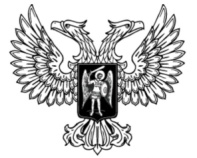 ДонецкАЯ НароднАЯ РеспубликАГРАЖДАНСКИЙ КОДЕКСДОНЕЦКОЙ НАРОДНОЙ РЕСПУБЛИКИПринят Постановлением Народного Совета 13 декабря 2019 года(С изменениями, внесенными Законами от 24.04.2020 № 140-IIНС,от 04.05.2020 № 146-IIНС,от 01.09.2020 № 184-IIНС)КНИГА ПЕРВАЯРАЗДЕЛ IОБЩИЕ ПОЛОЖЕНИЯПодраздел 1. Основные положенияГлава 1. Гражданское законодательствоСтатья 1. Основные начала гражданского законодательства1. Гражданское законодательство основывается на признании равенства участников регулируемых им отношений, неприкосновенности собственности, свободы договора, недопустимости произвольного вмешательства кого-либо в частные дела, необходимости беспрепятственного осуществления гражданских прав, обеспечения восстановления нарушенных прав, их судебной защиты.2. Физические и юридические лица приобретают и осуществляют свои гражданские права своей волей и в своих интересах. Они свободны в установлении своих прав и обязанностей на основе договора и в определении любых не противоречащих законодательству условий договора.Гражданские права могут быть ограничены на основании закона и только в той мере, в какой это необходимо в целях защиты основ конституционного строя, нравственности, здоровья, прав и законных интересов других лиц, обеспечения обороны страны и безопасности государства.3. При установлении, осуществлении и защите гражданских прав и при исполнении гражданских обязанностей участники гражданских правоотношений должны действовать добросовестно.4. Никто не вправе извлекать преимущество из своего незаконного или недобросовестного поведения.5. Товары, услуги и финансовые средства свободно перемещаются на всей территории Донецкой Народной Республики.Ограничения перемещения товаров и услуг могут вводиться в соответствии с законом, если это необходимо для обеспечения безопасности, защиты жизни и здоровья людей, охраны природы и культурных ценностей.Статья 2. Отношения, регулируемые гражданским законодательством. Участники гражданских отношений1. Гражданское законодательство определяет правовое положение участников гражданского оборота, основания возникновения и порядок осуществления права собственности и других вещных прав, прав на результаты интеллектуальной деятельности и приравненные к ним средства индивидуализации (интеллектуальных прав), регулирует отношения, связанные с участием в корпоративных организациях или с управлением ими (корпоративные отношения), договорные и иные обязательства, а также другие имущественные и личные неимущественные отношения, основанные на равенстве, автономии воли и имущественной самостоятельности участников.Участниками регулируемых гражданским законодательством отношений являются физические и юридические лица. В регулируемых гражданским законодательством отношениях могут участвовать также Донецкая Народная Республика и муниципальные образования (статья 160).Гражданское законодательство регулирует отношения между лицами, осуществляющими предпринимательскую деятельность, или с их участием, исходя из того, что предпринимательской является самостоятельная, осуществляемая на свой риск деятельность, направленная на систематическое получение прибыли от пользования имуществом, продажи товаров, выполнения работ или оказания услуг. Лица, осуществляющие предпринимательскую деятельность, должны быть зарегистрированы в этом качестве в установленном законом порядке, если иное не предусмотрено настоящим Кодексом.(Абзац третий части 1 статьи 2 изложен в новой редакции в соответствии с Законом от 01.09.2020 № 184-IIНС)Правила, установленные гражданским законодательством, применяются к отношениям с участием иностранных граждан, лиц без гражданства и иностранных юридических лиц, если иное не предусмотрено законом.2. Неотчуждаемые права и свободы человека и другие нематериальные блага защищаются гражданским законодательством, если иное не вытекает из существа этих нематериальных благ.3. К имущественным отношениям, основанным на административном или ином властном подчинении одной стороны другой, в том числе к налоговым, таможенным и другим финансовым и административным отношениям, гражданское законодательство не применяется, если иное не предусмотрено законодательством.Статья 3. Гражданское законодательство и иные акты, содержащие нормы гражданского права1. Гражданское законодательство основывается на Конституции Донецкой Народной Республики и состоит из настоящего Кодекса и принятых в соответствии с ним других законов, регулирующих отношения, указанные в частях 1 и 2 статьи 2 настоящего Кодекса.Нормы гражданского права, содержащиеся в других законах, должны соответствовать настоящему Кодексу.2. Внесение изменений в настоящий Кодекс либо признание утратившими силу норм настоящего Кодекса осуществляется отдельными законами. Положения, предусматривающие внесение изменений в настоящий Кодекс или признание утратившими силу положений настоящего Кодекса, не могут быть включены в законы о внесении изменений либо признании утратившими силу иных законов или имеющие самостоятельный предмет правового регулирования.3. Отношения, указанные в частях 1 и 2 статьи 2 настоящего Кодекса, могут регулироваться также указами Главы Донецкой Народной Республики, которые не должны противоречить настоящему Кодексу и другим законам.4. На основании и во исполнение настоящего Кодекса и других законов, указов Главы Донецкой Народной Республики Правительство Донецкой Народной Республики вправе принимать постановления, содержащие нормы гражданского права.5. В случае противоречия указов Главы Донецкой Народной Республики или постановлений Правительства Донецкой Народной Республики
настоящему Кодексу или другому закону применяется настоящий Кодекс или соответствующий закон.6. Действие и применение норм гражданского права, содержащихся в указах Главы Донецкой Народной Республики и постановлениях Правительства Донецкой Народной Республики (далее – иные нормативные правовые акты), определяются правилами настоящей главы.7. Министерства и другие органы исполнительной власти могут издавать акты, содержащие нормы гражданского права, в случаях и пределах, предусмотренных настоящим Кодексом, другими законами и иными нормативными правовыми актами.Статья 4. Действие гражданского законодательства во времени1. Акты гражданского законодательства не имеют обратной силы и применяются к отношениям, возникшим после вступления их в силу.Действие закона распространяется на отношения, возникшие до вступления его в силу, только в случаях, когда это прямо предусмотрено законом.2. К отношениям, возникшим до вступления в силу акта гражданского законодательства, он применяется к правам и обязанностям, возникшим после вступления его в силу. Отношения сторон по договору, заключенному до вступления в силу акта гражданского законодательства, регулируются в соответствии со статьей 524 настоящего Кодекса.Статья 5. Обычаи1. Обычаем признается сложившееся и широко применяемое в какой-либо сфере предпринимательской или иной деятельности, не предусмотренное законодательством правило поведения, независимо от того, зафиксировано ли оно в каком-либо документе.2. Обычаи, противоречащие обязательным для участников соответствующего отношения положениям законодательства или договору, не применяются.Статья 6. Применение гражданского законодательства по аналогии1. В случаях, когда предусмотренные частями 1 и 2 статьи 2 настоящего Кодекса отношения прямо не урегулированы законодательством или соглашением сторон и отсутствует применимый к ним обычай, к таким отношениям, если это не противоречит их существу, применяется гражданское законодательство, регулирующее сходные отношения (аналогия закона).2. При невозможности использования аналогии закона права и обязанности сторон определяются исходя из общих начал и смысла гражданского законодательства (аналогия права) и требований добросовестности, разумности и справедливости.Статья 7. Гражданское законодательство и нормы международного права1. Общепризнанные принципы, нормы международного права и международные договоры Донецкой Народной Республики являются составной частью правовой системы Донецкой Народной Республики.2. Международные договоры Донецкой Народной Республики применяются к отношениям, указанным в частях 1 и 2 статьи 2 настоящего Кодекса, непосредственно, кроме случаев, когда из международного договора следует, что для его применения в установленном законом порядке требуется издание внутригосударственного акта.Если международным договором Донецкой Народной Республики установлены иные правила, чем те, которые предусмотрены гражданским законодательством, применяются правила международного договора.Глава 2. Возникновение гражданских прав и обязанностей, осуществление и защита гражданских правСтатья 8. Основания возникновения гражданских прав и обязанностейГражданские права и обязанности возникают из оснований, предусмотренных законом и иными нормативными правовыми актами, а также из действий физических и юридических лиц, которые хотя и не предусмотрены законом или такими актами, но в силу общих начал и смысла гражданского законодательства порождают гражданские права и обязанности. В соответствии с этим гражданские права и обязанности возникают:1) из договоров и иных сделок, предусмотренных законом, а также из договоров и иных сделок, хотя и не предусмотренных законом, но не противоречащих ему;2) из решений собраний в случаях, предусмотренных законом;3) из актов государственных органов и органов местного самоуправления, которые предусмотрены законом в качестве основания возникновения гражданских прав и обязанностей;4) из судебного решения, установившего гражданские права и обязанности;5) в результате приобретения имущества по основаниям, допускаемым законом;6) в результате создания произведений науки, литературы, искусства, изобретений и иных результатов интеллектуальной деятельности;7) вследствие причинения вреда другому лицу;8) вследствие неосновательного обогащения;9) вследствие иных действий физических и юридических лиц;10) вследствие событий, с которыми закон или иной нормативный правовой акт связывает наступление гражданско-правовых последствий.Статья 9. Государственная регистрация прав на имущество1. В случаях, предусмотренных законом, права, закрепляющие принадлежность объекта гражданских прав определенному лицу, ограничения таких прав и обременения имущества (права на имущество) подлежат государственной регистрации.Государственная регистрация прав на имущество осуществляется уполномоченным в соответствии с законом органом на основе принципов проверки законности оснований регистрации, публичности и достоверности государственного реестра прав.В государственном реестре прав должны быть указаны данные, позволяющие определенно установить объект, на который устанавливается право, управомоченное лицо, содержание права, основание его возникновения.2. Права на имущество, подлежащие государственной регистрации, возникают, изменяются, переходят и прекращаются с момента внесения соответствующей записи в государственный реестр прав, если иное не установлено законом.3. В случаях, предусмотренных законом или соглашением сторон, сделка, влекущая возникновение, изменение, переход или прекращение прав на имущество, которые подлежат государственной регистрации, должна быть нотариально удостоверена.Запись в государственный реестр прав вносится при наличии заявлений об этом всех лиц, совершивших сделку, если иное не установлено законом. Если сделка совершена в нотариальной форме, запись в государственный реестр прав может быть внесена по заявлению любой стороны сделки, в том числе через нотариуса.4. Если право на имущество возникает, изменяется, переходит или прекращается вследствие наступления обстоятельств, указанных в законе, запись о возникновении, об изменении, о переходе или о прекращении этого права вносится в государственный реестр прав по заявлению лица, для которого наступают такие правовые последствия. Законом может быть предусмотрено также право иных лиц обращаться с заявлением о внесении соответствующей записи в государственный реестр прав.5. Уполномоченный в соответствии с законом орган, осуществляющий государственную регистрацию прав на имущество, проверяет полномочия лица, обратившегося с заявлением о государственной регистрации права, законность оснований регистрации, иные предусмотренные законом обстоятельства и документы.Если право на имущество возникает, изменяется, переходит или прекращается на основании нотариально удостоверенной сделки, уполномоченный в соответствии с законом орган вправе проверить законность соответствующей сделки в случаях и порядке, которые предусмотрены законом.6. Зарегистрированное право может быть оспорено только в судебном порядке. Лицо, указанное в государственном реестре прав в качестве правообладателя, признается таковым, пока в установленном законом порядке в реестр не внесена запись об ином.При возникновении спора в отношении зарегистрированного права лицо, которое знало или должно было знать о недостоверности данных государственного реестра прав, не может ссылаться на соответствующие данные.7. В отношении зарегистрированного права в государственный реестр прав может быть внесена в порядке, установленном законом, отметка о возражении лица, соответствующее право которого было зарегистрировано ранее.Если в течение трех месяцев со дня внесения в государственный реестр прав отметки о возражении в отношении зарегистрированного права лицо, по заявлению которого она внесена, не оспорило зарегистрированное право в суде, отметка о возражении аннулируется. В этом случае повторное внесение отметки о возражении указанного лица не допускается.Лицо, оспаривающее зарегистрированное право в суде, вправе требовать внесения в государственный реестр прав отметки о наличии судебного спора в отношении этого права.8. Отказ в государственной регистрации прав на имущество или уклонение от государственной регистрации могут быть оспорены в суде.9. Убытки, причиненные незаконным отказом в государственной регистрации прав на имущество, уклонением от государственной регистрации, внесением в государственный реестр прав незаконных или недостоверных данных о праве либо нарушением предусмотренного законом порядка государственной регистрации прав на имущество, по вине уполномоченного органа, осуществляющего государственную регистрацию прав на имущество, подлежат возмещению за счет средств Республиканского бюджета Донецкой Народной Республики.10. Правила, предусмотренные настоящей статьей, применяются, поскольку иное не установлено настоящим Кодексом.Статья 10. Осуществление гражданских прав1. Физические и юридические лица по своему усмотрению осуществляют принадлежащие им гражданские права.2. Отказ физических и юридических лиц от осуществления принадлежащих им прав не влечет прекращения этих прав, за исключением случаев, предусмотренных законом.Статья 11. Пределы осуществления гражданских прав1. Не допускаются осуществление гражданских прав исключительно с намерением причинить вред другому лицу, действия в обход закона с противоправной целью, а также иное заведомо недобросовестное осуществление гражданских прав (злоупотребление правом).Не допускается использование гражданских прав в целях ограничения конкуренции, а также злоупотребление доминирующим положением на рынке.2. В случае несоблюдения требований, предусмотренных частью 1 настоящей статьи, суд, арбитражный суд с учетом характера и последствий допущенного злоупотребления отказывает лицу в защите принадлежащего ему права полностью или частично, а также применяет иные меры, предусмотренные законом.3. В случае если злоупотребление правом выражается в совершении действий в обход закона с противоправной целью, последствия, предусмотренные частью 2 настоящей статьи, применяются, поскольку иные последствия таких действий не установлены настоящим Кодексом.4. Если злоупотребление правом повлекло нарушение права другого лица, такое лицо вправе требовать возмещения причиненных этим убытков.5. Добросовестность участников гражданских правоотношений и разумность их действий предполагаются.Статья 12. Судебная защита гражданских прав и интересов1. Защиту нарушенных или оспоренных гражданских прав и интересов осуществляет в соответствии с компетенцией, установленной процессуальным законодательством, суд, арбитражный суд (далее – суд).2. Защита гражданских прав и интересов в административном порядке осуществляется только в случаях, предусмотренных законом. Решение, принятое в административном порядке, может быть оспорено в суде.Статья 13. Способы защиты гражданских прав и интересов1. Защита гражданских прав и интересов осуществляется путем:1) признания права;2) восстановления положения, существовавшего до нарушения права, и пресечения действий, нарушающих право или создающих угрозу его нарушения;3) признания оспоримой сделки недействительной и применения последствий ее недействительности, применения последствий недействительности ничтожной сделки;4) признания недействительным решения собрания;5) признания недействительным акта государственного органа или органа местного самоуправления;6) самозащиты права;7) присуждения к исполнению обязанности в натуре;8) возмещения убытков;9) взыскания неустойки;10) компенсации морального вреда;11) прекращения или изменения правоотношения;12) неприменения судом акта государственного органа или органа местного самоуправления, противоречащего закону;13) иными способами, предусмотренными законом.2. Лицо может применить одновременно несколько способов защиты гражданских прав и интересов.Статья 14. Признание недействительным акта государственного органа или органа местного самоуправления1. Ненормативный правовой акт государственного органа или органа местного самоуправления, а в случаях, предусмотренных законом, также нормативный правовой акт, не соответствующие закону или иным нормативным правовым актам и нарушающие гражданские права и охраняемые законом интересы физического или юридического лица, могут быть признаны судом недействительными.2. В случае признания судом акта недействительным нарушенное право подлежит восстановлению либо защите иными способами, предусмотренными статьей 13 настоящего Кодекса.Статья 15. Самозащита гражданских прав1. Допускается самозащита гражданских прав.2. Способы самозащиты должны быть соразмерны нарушению и не выходить за пределы действий, необходимых для его пресечения.Статья 16. Возмещение убытков1. Лицо, право которого нарушено, может требовать полного возмещения причиненных ему убытков, если законом или договором не предусмотрено возмещение убытков в меньшем размере.Под убытками понимаются расходы, которые лицо, чье право нарушено, произвело или должно будет произвести для восстановления нарушенного права, утрата или повреждение его имущества (реальный ущерб), а также неполученные доходы, которые это лицо получило бы при обычных условиях гражданского оборота, если бы его право не было нарушено (упущенная выгода).2. Если лицо, нарушившее право, получило вследствие этого доходы, лицо, право которого нарушено, вправе требовать возмещения наряду с другими убытками упущенной выгоды в размере не меньшем, чем такие доходы.Статья 17. Возмещение убытков, причиненных государственными органами и органами местного самоуправленияУбытки, причиненные физическому или юридическому лицу в результате незаконных действий (бездействия) государственных органов, органов местного самоуправления или должностных лиц этих органов, в том числе издания (принятия) не соответствующего закону или иному нормативному правовому акту акта государственного органа или органа местного самоуправления, подлежат возмещению Донецкой Народной Республикой или муниципальным образованием.Статья 18. Компенсация ущерба, причиненного правомерными действиями государственных органов и органов местного самоуправленияВ случаях и порядке, которые предусмотрены законом, ущерб, причиненный личности или имуществу физического лица либо имуществу юридического лица правомерными действиями государственных органов, органов местного самоуправления или должностных лиц этих органов, а также иных лиц, которым государством делегированы властные полномочия, подлежит компенсации.Подраздел 2. ЛицаГлава 3. Физические лицаСтатья 19. Понятие физического лицаПод физическим лицом как участником гражданских отношений понимается гражданин Донецкой Народной Республики, иностранный гражданин или лицо без гражданства.Статья 20. Правоспособность физического лица1. Способность иметь гражданские права и нести обязанности (гражданская правоспособность) признается в равной мере за всеми физическими лицами. 2. Правоспособность физического лица возникает в момент его рождения и прекращается смертью.Статья 21. Содержание правоспособности физических лицФизические лица могут:1) иметь имущество на праве собственности; 2) наследовать и завещать имущество; 3) заниматься предпринимательской и любой иной не запрещенной законом деятельностью; 4) создавать юридические лица самостоятельно или совместно с другими физическими и юридическими лицами; 5) совершать любые не противоречащие закону сделки и участвовать в обязательствах;6) избирать место жительства; 7) иметь права авторов произведений науки, литературы и искусства, изобретений и иных охраняемых законом результатов интеллектуальной деятельности;8) иметь иные имущественные и личные неимущественные права.Статья 22. Имя физического лица1. Физическое лицо приобретает и осуществляет права и обязанности под своим именем, включающим фамилию и собственно имя, а также отчество, если иное не вытекает из закона или национального обычая.В случаях и порядке, предусмотренных законом, физическое лицо может использовать псевдоним (вымышленное имя).2. Физическое лицо вправе переменить свое имя в порядке, установленном законом. Перемена физическим лицом имени не является основанием для прекращения или изменения его прав и обязанностей, приобретенных под прежним именем.Физическое лицо обязано принимать необходимые меры для уведомления своих должников и кредиторов о перемене своего имени и несет риск последствий, вызванных отсутствием у этих лиц сведений о перемене его имени.Физическое лицо, переменившее имя, вправе требовать внесения за свой счет соответствующих изменений в документы, оформленные на его прежнее имя.3. Имя, полученное физическим лицом при рождении, а также перемена имени подлежат регистрации в порядке, установленном для регистрации актов гражданского состояния.4. Приобретение прав и обязанностей под именем другого лица не допускается.Имя физического лица или его псевдоним могут быть использованы с согласия этого лица другими лицами в их творческой деятельности, предпринимательской или иной экономической деятельности способами, исключающими введение в заблуждение третьих лиц относительно тождества физических лиц, а также исключающими злоупотребление правом в других формах.5. Вред, причиненный физическому лицу в результате нарушения его права на имя или псевдоним, подлежит возмещению в соответствии с настоящим Кодексом.При искажении имени физического лица либо при использовании имени способами или в форме, которые затрагивают его честь, умаляют достоинство или деловую репутацию, физическое лицо вправе требовать опровержения, возмещения причиненного ему вреда, а также компенсации морального вреда.Статья 23. Место жительства физического лица1. Местом жительства признается место, где физическое лицо постоянно или преимущественно проживает. Физическое лицо, сообщившее кредиторам, а также другим лицам сведения об ином месте своего жительства, несет риск вызванных этим последствий.2. Местом жительства несовершеннолетних, не достигших четырнадцати лет, или физических лиц, находящихся под опекой, признается место жительства их законных представителей – родителей, усыновителей или опекунов.Статья 24. Дееспособность физического лица1. Способность физического лица своими действиями приобретать и осуществлять гражданские права, создавать для себя гражданские обязанности и исполнять их (гражданская дееспособность) возникает в полном объеме с наступлением совершеннолетия, то есть по достижении восемнадцатилетнего возраста.2. В случае если законом допускается вступление в брак до достижения восемнадцати лет, физическое лицо, не достигшее восемнадцатилетнего возраста, приобретает дееспособность в полном объеме со времени вступления в брак.Приобретенная в результате заключения брака дееспособность сохраняется в полном объеме и в случае расторжения брака до достижения восемнадцати лет.При признании брака недействительным суд может принять решение об утрате несовершеннолетним супругом полной дееспособности с момента, определяемого судом.Статья 25. Недопустимость лишения и ограничения правоспособности и дееспособности физического лица1. Никто не может быть ограничен в правоспособности и дееспособности иначе, как в случаях и порядке, установленных законом.2. Несоблюдение установленных законом условий и порядка ограничения дееспособности физических лиц или их права заниматься предпринимательской либо иной деятельностью влечет недействительность акта государственного органа или иного органа, устанавливающего соответствующее ограничение.3. Полный или частичный отказ физического лица от правоспособности или дееспособности и другие сделки, направленные на ограничение правоспособности или дееспособности, ничтожны, за исключением случаев, когда такие сделки допускаются законом.Статья 26. Предпринимательская деятельность физического лица1. Физическое лицо вправе заниматься предпринимательской деятельностью без образования юридического лица с момента государственной регистрации в качестве физического лица-предпринимателя, за исключением случаев, предусмотренных абзацем вторым настоящей части.В отношении отдельных видов предпринимательской деятельности законом могут быть предусмотрены условия осуществления физическими лицами такой деятельности без государственной регистрации в качестве физического лица-предпринимателя.2. К предпринимательской деятельности физических лиц, осуществляемой без образования юридического лица, соответственно применяются правила настоящего Кодекса, которые регулируют деятельность юридических лиц, являющихся коммерческими организациями, если иное не вытекает из закона, иных нормативных правовых актов или существа правоотношения.3. Физическое лицо, осуществляющее предпринимательскую деятельность без образования юридического лица с нарушением требований части 1 настоящей статьи, не вправе ссылаться в отношении заключенных им при этом сделок на то, что он не является предпринимателем. Суд может применить к таким сделкам правила настоящего Кодекса об обязательствах, связанных с осуществлением предпринимательской деятельности.4. Физические лица вправе заниматься производственной или иной хозяйственной деятельностью в сфере сельского хозяйства без образования юридического лица на основе соглашения о создании крестьянского (фермерского) хозяйства, заключенного в соответствии с законом о крестьянском (фермерском) хозяйстве.Главой крестьянского (фермерского) хозяйства может быть физическое лицо, зарегистрированное в качестве предпринимателя.Статья 27. Имущественная ответственность физического лица1. Физическое лицо отвечает по своим обязательствам всем принадлежащим ему имуществом, за исключением имущества, на которое в соответствии с законом не может быть обращено взыскание.2. Перечень имущества физических лиц, на которое не может быть обращено взыскание, устанавливается гражданским процессуальным законодательством.Статья 28. Несостоятельность (банкротство) физического лица – предпринимателя1. Физическое лицо – предприниматель, которое не способно удовлетворить требования кредиторов по денежным обязательствам и (или) исполнить обязанность по уплате обязательных платежей, может быть признано несостоятельным (банкротом) по решению суда.2. Основания, порядок и последствия признания судом физического 
лица – предпринимателя несостоятельным (банкротом), очередность удовлетворения требований кредиторов, порядок применения процедур в деле о несостоятельности (банкротстве) физического лица – предпринимателя устанавливаются законом, регулирующим вопросы несостоятельности (банкротства).Статья 29. Дееспособность несовершеннолетних в возрасте от четырнадцати до восемнадцати лет1. Несовершеннолетние в возрасте от четырнадцати до восемнадцати лет совершают сделки, за исключением указанных в части 2 настоящей статьи, с письменного согласия своих законных представителей – родителей, усыновителей или попечителя.Сделка, совершенная таким несовершеннолетним, действительна также при ее последующем письменном одобрении его родителями, усыновителями или попечителем.2. Несовершеннолетние в возрасте от четырнадцати до восемнадцати лет вправе самостоятельно, без согласия родителей, усыновителей и попечителя:1) распоряжаться своими заработком, стипендией и иными доходами;2) осуществлять права автора произведения науки, литературы или искусства, изобретения или иного охраняемого законом результата своей интеллектуальной деятельности;3) в соответствии с законом вносить вклады в банки и распоряжаться ими;4) совершать мелкие бытовые сделки и иные сделки, предусмотренные частью 2 статьи 31 настоящего Кодекса;3. По достижении шестнадцати лет несовершеннолетние  вправе быть членами кооперативов в соответствии с законами о кооперативах. 4. Несовершеннолетние в возрасте от четырнадцати до восемнадцати лет самостоятельно несут имущественную ответственность по сделкам, совершенным ими в соответствии с частями 1 – 3 настоящей статьи. За причиненный ими вред такие несовершеннолетние несут ответственность в соответствии с настоящим Кодексом.5. При наличии достаточных оснований суд по ходатайству родителей, усыновителей или попечителя либо органа опеки и попечительства может ограничить или лишить несовершеннолетнего в возрасте от четырнадцати до восемнадцати лет права самостоятельно распоряжаться своими заработком, стипендией или иными доходами, за исключением случаев, когда такой несовершеннолетний приобрел дееспособность в полном объеме в соответствии с частью 2 статьи 24 или со статьей 30 настоящего Кодекса.Статья 30. Эмансипация1. Несовершеннолетний, достигший шестнадцати лет, может быть объявлен полностью дееспособным, если он работает по трудовому договору, в том числе по контракту, или с согласия родителей, усыновителей или попечителя занимается предпринимательской деятельностью.Объявление несовершеннолетнего полностью дееспособным (эмансипация) производится по решению органа опеки и попечительства – с согласия обоих родителей, усыновителей или попечителя, а при отсутствии такого согласия – по решению суда.2. Родители, усыновители и попечитель не несут ответственности по обязательствам эмансипированного несовершеннолетнего, в частности по обязательствам, возникшим вследствие причинения им вреда.Статья 31. Дееспособность малолетних1. За несовершеннолетних, не достигших четырнадцати лет (малолетних), сделки, за исключением указанных в части 2 настоящей статьи, могут совершать от их имени только их родители, усыновители или опекуны.К сделкам законных представителей несовершеннолетнего с его имуществом применяются правила, предусмотренные частями 2 и 3 статьи 40 настоящего Кодекса.2. Малолетние в возрасте от шести до четырнадцати лет вправе самостоятельно совершать:1) мелкие бытовые сделки (статья 204);2) сделки, направленные на безвозмездное получение выгоды, не требующие нотариального удостоверения или государственной регистрации;3) сделки по распоряжению средствами, предоставленными законным представителем или с согласия последнего третьим лицом для определенной цели или для свободного распоряжения.3. Имущественную ответственность по сделкам малолетнего, в том числе по сделкам, совершенным им самостоятельно, несут его родители, усыновители или опекуны, если не докажут, что обязательство было нарушено не по их вине. Эти лица в соответствии с законом также отвечают за вред, причиненный малолетними.Статья 32. Признание физического лица недееспособным1. Физическое лицо, которое вследствие психического расстройства не может понимать значения своих действий и (или) руководить ими, может быть признано судом недееспособным в порядке, установленном гражданским процессуальным законодательством. Над ним устанавливается опека.2. От имени физического лица, признанного недееспособным, сделки совершает его опекун, учитывая мнение такого физического лица, а при невозможности установления его мнения – с учетом информации о его предпочтениях, полученной от родителей такого физического лица, его прежних опекунов, иных лиц, оказывавших такому физическому лицу услуги и добросовестно исполнявших свои обязанности.3. При развитии способности физического лица, которое было признано недееспособным, понимать значение своих действий или руководить ими лишь при помощи других лиц суд признает такое физическое лицо ограниченно дееспособным в соответствии с частью 2 статьи 33 настоящего Кодекса.При восстановлении способности физического лица, которое было признано недееспособным, понимать значение своих действий или руководить ими суд признает его дееспособным.На основании решения суда отменяется установленная над физическим лицом опека и в случае признания физического лица ограниченно дееспособным устанавливается попечительство.Статья 33. Ограничение дееспособности физического лица1. Физическое лицо, которое вследствие пристрастия к азартным играм, злоупотребления спиртными напитками или наркотическими средствами ставит свою семью в тяжелое материальное положение, может быть ограничено судом в дееспособности в порядке, установленном гражданским процессуальным законодательством. Над ним устанавливается попечительство.Физическое лицо, которое ограничено судом в дееспособности, вправе самостоятельно совершать мелкие бытовые сделки (статья 204).Совершать другие сделки физическое лицо может лишь с согласия попечителя. При этом такое физическое лицо самостоятельно несет имущественную ответственность по совершенным им сделкам и за причиненный им вред. Попечитель получает и расходует заработок, пенсию и иные доходы физического лица, ограниченного судом в дееспособности, в интересах подопечного в порядке, предусмотренном статьей 40 настоящего Кодекса.2. Физическое лицо, которое вследствие психического расстройства может понимать значение своих действий или руководить ими лишь при помощи других лиц, может быть ограничено судом в дееспособности в порядке, установленном гражданским процессуальным законодательством. Над ним устанавливается попечительство.Такое физическое лицо совершает сделки, за исключением сделок, предусмотренных пунктами 1 и 4 части 2 статьи 29 настоящего Кодекса, с письменного согласия попечителя. Сделка, совершенная таким физическим лицом, действительна также при ее последующем письменном одобрении его попечителем. Сделки, предусмотренные пунктами 1 и 4 части 2 статьи 29 настоящего Кодекса, такое физическое лицо вправе совершать самостоятельно.Физическое лицо, ограниченное судом в дееспособности по основаниям, предусмотренным настоящей частью, может распоряжаться выплачиваемыми на него алиментами, пенсией, возмещением вреда здоровью и в связи со смертью кормильца и иными предоставляемыми на его содержание выплатами с письменного согласия попечителя, за исключением выплат, которые указаны в пункте 1 части 2 статьи 29 настоящего Кодекса и которыми оно вправе распоряжаться самостоятельно. Такое физическое лицо вправе распоряжаться указанными выплатами в течение срока, определенного попечителем. Распоряжение указанными выплатами может быть прекращено до истечения данного срока по решению попечителя.При наличии достаточных оснований суд по ходатайству попечителя либо органа опеки и попечительства может ограничить или лишить такого физического лица права самостоятельно распоряжаться своими доходами, указанными в пункте 1 части 2 статьи 29 настоящего Кодекса.Физическое лицо, дееспособность которого ограничена вследствие психического расстройства, самостоятельно несет имущественную ответственность по сделкам, совершенным им в соответствии с настоящей статьей. За причиненный им вред такое физическое лицо несет ответственность в соответствии с настоящим Кодексом.3. Если основания, в силу которых физическое лицо было ограничено в дееспособности, отпали, суд отменяет ограничение его дееспособности. На основании решения суда отменяется установленное над физическим лицом попечительство.Если психическое состояние физического лица, которое вследствие хронического, стойкого психического расстройства было в соответствии с частью 2 настоящей статьи ограничено в дееспособности, изменилось, суд признает его недееспособным в соответствии со статьей 32 настоящего Кодекса или отменяет ограничение его дееспособности.Статья 34. Опека и попечительство1. Опека и попечительство устанавливаются для защиты прав и интересов недееспособных или не полностью дееспособных физических лиц. Опека и попечительство над несовершеннолетними устанавливаются также в целях их воспитания. Соответствующие этому права и обязанности опекунов и попечителей определяются семейным законодательством.2. Опекуны и попечители выступают в защиту прав и интересов своих подопечных в отношениях с любыми лицами, в том числе в судах, без специального полномочия.3. Опека и попечительство над несовершеннолетними устанавливаются при отсутствии у них родителей, усыновителей, лишении судом родителей родительских прав, а также в случаях, когда такие физические лица по иным причинам остались без родительского попечения, в частности, когда родители уклоняются от их воспитания либо защиты их прав и интересов.4. К отношениям, возникающим в связи с установлением, осуществлением и прекращением опеки или попечительства и не урегулированным настоящим Кодексом, применяются положения закона об опеке и попечительстве и иных принятых (изданных) в соответствии с ним нормативных правовых актов Донецкой Народной Республики.Статья 35. Опека1. Опека устанавливается над малолетними, а также над физическими лицами, признанными судом недееспособными вследствие психического расстройства.2. Опекуны являются представителями подопечных в силу закона и совершают от их имени и в их интересах все необходимые сделки.Статья 36. Попечительство1. Попечительство устанавливается над несовершеннолетними в возрасте от четырнадцати до восемнадцати лет, а также над физическими лицами, ограниченными судом в дееспособности.2. Попечители дают согласие на совершение тех сделок, которые физические лица, находящиеся под попечительством, не вправе совершать самостоятельно.Попечители несовершеннолетних физических лиц и физических лиц, дееспособность которых ограничена вследствие психического расстройства, оказывают подопечным содействие в осуществлении ими своих прав и исполнении обязанностей, а также охраняют их от злоупотреблений со стороны третьих лиц.Статья 37. Органы опеки и попечительства1. Полномочия органов, на которые возложено осуществление опеки и попечительства, относительно обеспечения прав и интересов физических лиц, нуждающихся в опеке и попечительстве, определяются законом.Полномочия органа опеки и попечительства в отношении подопечного возлагаются на орган, который установил опеку или попечительство. При перемене места жительства подопечного полномочия органа опеки и попечительства возлагаются на орган опеки и попечительства по новому месту жительства подопечного в порядке, определенном законом.2. Суд обязан в течение трех дней со времени вступления в законную силу решения о признании физического лица недееспособным или об ограничении его дееспособности направить копию своего решения органу опеки и попечительства по месту жительства такого физического лица для установления над ним опеки или попечительства.3. Орган опеки и попечительства по месту жительства подопечных осуществляет контроль за деятельностью их опекунов и попечителей.Статья 38. Опекуны и попечители1. Опекун или попечитель назначается органом опеки и попечительства по месту жительства лица, нуждающегося в опеке или попечительстве, в течение месяца с момента, когда указанным органам стало известно о необходимости установления опеки или попечительства над физическим лицом. При наличии заслуживающих внимания обстоятельств опекун или попечитель может быть назначен органом опеки и попечительства по месту жительства опекуна (попечителя). Если лицу, нуждающемуся в опеке или попечительстве, в течение месяца не назначен опекун или попечитель, исполнение обязанностей опекуна или попечителя временно возлагается на орган опеки и попечительства.Назначение опекуна или попечителя может быть оспорено в суде заинтересованными лицами.2. Опекунами и попечителями могут назначаться только совершеннолетние дееспособные физические лица. Не могут быть назначены опекунами и попечителями физические лица, лишенные родительских прав, а также физические лица, имеющие на момент установления опеки или попечительства судимость за умышленное преступление против жизни или здоровья физических лиц.3. Опекун или попечитель может быть назначен только с его согласия. При этом должны учитываться его нравственные и иные личные качества, способность к выполнению обязанностей опекуна или попечителя, отношения, существующие между ним и лицом, нуждающимся в опеке или попечительстве, а если это возможно – и желание подопечного.4. Недееспособным или не полностью дееспособным физическим лицом, помещенным под надзор в образовательные организации, учреждения здравоохранения, организации, оказывающие социальные услуги, или иные организации, в том числе в организации для детей-сирот и детей, оставшихся без попечения родителей, опекуны или попечители не назначаются. Исполнение обязанностей опекунов или попечителей возлагается на указанные организации. Статья 39. Исполнение опекунами и попечителями своих обязанностей1. Обязанности по опеке и попечительству исполняются безвозмездно, кроме случаев, предусмотренных законом.2. Опекуны и попечители несовершеннолетних обязаны проживать совместно со своими подопечными. Раздельное проживание попечителя с подопечным, достигшим шестнадцати лет, допускается с разрешения органа опеки и попечительства при условии, что это не отразится неблагоприятно на воспитании и защите прав и интересов подопечного.Опекуны и попечители обязаны извещать органы опеки и попечительства о перемене места жительства.3. Опекуны и попечители обязаны заботиться о содержании своих подопечных, об обеспечении их уходом и лечением, защищать их права и интересы.Опекуны и попечители несовершеннолетних должны заботиться об их обучении и воспитании.Опекуны и попечители заботятся о развитии (восстановлении) способности физического лица, дееспособность которого ограничена вследствие психического расстройства, или физического лица, признанного недееспособным, понимать значение своих действий или руководить ими.Опекуны и попечители исполняют свои функции, учитывая мнение подопечного, а при невозможности его установления – с учетом информации о предпочтениях подопечного, полученной от его родителей, прежних опекунов, иных лиц, оказывавших ему услуги и добросовестно исполнявших свои обязанности.4. Обязанности, указанные в части 3 настоящей статьи, не возлагаются на попечителей совершеннолетних физических лиц, ограниченных судом в дееспособности, за исключением попечителей физических лиц, ограниченных судом в дееспособности вследствие психического расстройства.5. Если основания, в силу которых физическое лицо было признано недееспособным или ограниченно дееспособным, отпали, опекун или попечитель обязан ходатайствовать перед судом о признании подопечного дееспособным и о снятии с него опеки или попечительства.Если основания, в силу которых физическое лицо, которые вследствие психического расстройства может понимать значение своих действий или руководить ими при помощи других лиц, было ограничено в дееспособности, изменились, попечитель обязан обратиться в суд с заявлением об отмене ограничения дееспособности подопечного или о признании его недееспособным в соответствии с частью 3 статьи 33 настоящего Кодекса.Статья 40. Распоряжение имуществом подопечного1. Опекун или попечитель распоряжается доходами подопечного, в том числе доходами, причитающимися подопечному от управления его имуществом, за исключением доходов, которыми подопечный вправе распоряжаться самостоятельно, исключительно в интересах подопечного и с предварительного разрешения органа опеки и попечительства. Суммы алиментов, пенсий, пособий, возмещения вреда здоровью и вреда, понесенного в случае смерти кормильца, а также иные выплачиваемые на содержание подопечного средства, за исключением доходов, которыми подопечный вправе распоряжаться самостоятельно, подлежат зачислению на отдельный номинальный счет, открываемый опекуном или попечителем в соответствии с законодательством Донецкой Народной Республики, и расходуются опекуном или попечителем без предварительного разрешения органа опеки и попечительства. Опекун или попечитель предоставляет отчет о расходовании сумм, зачисляемых на отдельный номинальный счет, в порядке, установленном законом об опеке и попечительстве. Случаи, при которых опекун вправе не предоставлять отчет о расходовании сумм, зачисляемых на отдельный номинальный счет, предусматривается законом об опеке и попечительстве.2. Опекун не вправе без предварительного разрешения органа опеки и попечительства совершать, а попечитель – давать согласие на совершение сделок по отчуждению, в том числе обмену или дарению имущества подопечного, сдаче его в аренду (внаем), в безвозмездное пользование или в залог, сделок, влекущих отказ от принадлежащих подопечному прав, раздел его имущества или выдел из него долей, а также любых других действий, влекущих уменьшение имущества подопечного.Порядок управления имуществом подопечного определяется законом об опеке и попечительстве.3. Опекун, попечитель, их супруги и близкие родственники не вправе совершать сделки с подопечным, за исключением передачи имущества подопечному в качестве дара или в безвозмездное пользование, а также представлять подопечного при заключении сделок или ведении судебных дел между подопечным и супругом опекуна или попечителя и их близкими родственниками.4. Опекун распоряжается имуществом физического лица, признанного недееспособным, основываясь на мнении подопечного, а при невозможности установления его мнения – с учетом информации о его предпочтениях, полученной от родителей такого физического лица, его прежних опекунов, иных лиц, оказывавших такому физическому лицу услуги и добросовестно исполнявших свои обязанности.Статья 41. Доверительное управление имуществом подопечного1. При необходимости постоянного управления недвижимым и ценным движимым имуществом подопечного орган опеки и попечительства заключает с управляющим, определенным этим органом, договор о доверительном управлении таким имуществом. В этом случае опекун или попечитель сохраняет свои полномочия в отношении того имущества подопечного, которое не передано в доверительное управление.При осуществлении управляющим правомочий по управлению имуществом подопечного на управляющего распространяется действие правил, предусмотренных частями 2 и 3 статьи 40 настоящего Кодекса.2. Доверительное управление имуществом подопечного прекращается по основаниям, предусмотренным законом для прекращения договора о доверительном управлении имуществом, а также в случаях прекращения опеки и попечительства.Статья 42. Освобождение и отстранение опекунов и попечителей от исполнения ими своих обязанностей1. Орган опеки и попечительства освобождает опекуна или попечителя от исполнения им своих обязанностей в случаях возвращения несовершеннолетнего его родителям или его усыновления.При помещении подопечного под надзор в образовательную организацию, учреждение здравоохранения, организацию, оказывающую социальные услуги, или иную организацию, в том числе в организацию для детей-сирот и детей, оставшихся без попечения родителей, орган опеки и попечительства освобождает ранее назначенного опекуна или попечителя от исполнения ими своих обязанностей, если это не противоречит интересам подопечного.2. Опекун, попечитель могут быть освобожден от исполнения своих обязанностей по их письменному заявлению.Опекун или попечитель может быть освобожден от исполнения своих обязанностей по инициативе органа опеки и попечительства в случае возникновения противоречий между интересами подопечного и интересами опекуна или попечителя, в том числе временно.3. В случаях ненадлежащего выполнения опекуном или попечителем лежащих на нем обязанностей, в том числе при использовании им опеки или попечительства в корыстных целях или при оставлении подопечного без надзора и необходимой помощи, орган опеки и попечительства может отстранить опекуна или попечителя от исполнения этих обязанностей и принять необходимые меры для привлечения виновного к установленной законом ответственности.Статья 43. Прекращение опеки и попечительства1. Опека и попечительство над совершеннолетними физическими лицами прекращаются в случаях вынесения судом решения о признании подопечного дееспособным или отмены ограничений его дееспособности по заявлению опекуна, попечителя или органа опеки и попечительства.2. По достижении малолетним подопечным четырнадцати лет опека над ним прекращается, а физическое лицо, осуществлявшее обязанности опекуна, становится попечителем несовершеннолетнего без дополнительного решения об этом.3. Попечительство над несовершеннолетним прекращается без особого решения по достижении несовершеннолетним подопечным восемнадцати лет, а также при вступлении его в брак и в других случаях приобретения им полной дееспособности до достижения совершеннолетия (часть 2 статьи 24 и статья 30).Статья 44. Патронаж над совершеннолетними дееспособными физическими лицами1. Над совершеннолетним дееспособным физическим лицом, которое по состоянию здоровья не способно самостоятельно осуществлять и защищать свои права и исполнять свои обязанности, может быть установлен патронаж.2. В течение тридцати календарных дней со дня выявления совершеннолетнего дееспособного физического лица, которое по состоянию здоровья не может самостоятельно осуществлять и защищать свои права и исполнять свои обязанности, ему назначается органом опеки и попечительства помощник. Помощник может быть назначен с его письменного согласия, а также с письменного согласия физического лица, над которым устанавливается патронаж. Работник организации, осуществляющей социальное обслуживание совершеннолетнего дееспособного физического лица, нуждающегося в установлении над ним патронажа, не может быть назначен помощником такого физического лица.3. Помощник совершеннолетнего дееспособного физического лица совершает действия в интересах физического лица, находящегося под патронажем, на основании заключаемых с этим лицом договора поручения, договора доверительного управления имуществом или иного договора. 4. Орган опеки и попечительства обязан осуществлять контроль выполнения помощником совершеннолетнего дееспособного физического лица своих обязанностей и извещать находящееся под патронажем физическое лицо о нарушениях, допущенных его помощником и являющихся основанием для расторжения заключенных между ними договора поручения, договора доверительного управления имуществом или иного договора.5. Патронаж над совершеннолетним дееспособным физическим лицом, установленный в соответствии с частью 1 настоящей статьи, прекращается в связи с прекращением договора поручения, договора доверительного управления имуществом или иного договора по основаниям, предусмотренным законом или договором.Статья 45. Признание физического лица безвестно отсутствующим1. Физическое лицо может быть по заявлению заинтересованных лиц признано судом безвестно отсутствующим, если в течение года в месте его жительства нет сведений о месте его пребывания. 2. При невозможности установить день получения последних сведений об отсутствующем началом исчисления срока для признания безвестного отсутствия считается первое число месяца, следующего за тем, в котором были получены последние сведения об отсутствующем, а при невозможности установить этот месяц – первое января следующего года.Статья 46. Правовые последствия признания физического лица безвестно отсутствующим1. Имущество физического лица, признанного безвестно отсутствующим, при необходимости постоянного управления им передается на основании решения суда лицу, которое определяется органом опеки и попечительства и действует на основании договора о доверительном управлении, заключаемого с этим органом.Из этого имущества выдается содержание физическим лицам, которых безвестно отсутствующий обязан содержать, и погашается задолженность по другим обязательствам безвестно отсутствующего.2. Орган опеки и попечительства может и до истечения года со дня получения сведений о месте пребывания отсутствующего физического лица назначить управляющего его имуществом.3. Последствия признания физического лица безвестно отсутствующим, не предусмотренные настоящей статьей, определяются законом.Статья 47. Отмена решения суда о признании физического лица безвестно отсутствующимВ случае явки или обнаружения места пребывания физического лица, признанного безвестно отсутствующим, суд отменяет решение о признании его безвестно отсутствующим. На основании решения суда отменяется управление имуществом этого физического лица.Статья 48. Объявление физического лица умершим1. Физическое лицо может быть объявлено судом умершим, если в месте его жительства нет сведений о месте его пребывания в течение пяти лет, а если оно пропало без вести при обстоятельствах, угрожавших смертью или дающих основание предполагать его гибель от определенного несчастного случая, – в течение шести месяцев.2. Военнослужащий или иное физическое лицо, пропавшее без вести в связи с военными действиями, может быть объявлено судом умершим не ранее чем по истечении двух лет со дня окончания военных действий.3. Днем смерти физического лица, объявленного умершим, считается день вступления в законную силу решения суда об объявлении его умершим. В случае объявления умершим физического лица, пропавшего без вести при обстоятельствах, угрожавших смертью или дающих основание предполагать его гибель от определенного несчастного случая, суд может признать днем смерти этого физического лица день его предполагаемой гибели и указать момент его предполагаемой гибели.Статья 49. Правовые последствия явки физического лица, объявленного умершим1. В случае явки или обнаружения места пребывания физического лица, объявленного умершим, суд отменяет решение об объявлении его умершим.2. Независимо от времени своей явки физическое лицо может потребовать от любого лица возврата сохранившегося имущества, которое безвозмездно перешло к этому лицу после объявления физического лица умершим, за исключением случаев, предусмотренных частью 3 статьи 361 настоящего Кодекса.Лица, к которым имущество физического лица, объявленного умершим, перешло по возмездным сделкам, обязаны возвратить ему это имущество, если доказано, что, приобретая имущество, они знали, что физическое лицо, объявленное умершим, находится в живых. При невозможности возврата такого имущества в натуре возмещается его стоимость.Статья 50. Государственная регистрация актов гражданского состояния1. Государственной регистрации подлежат следующие акты гражданского состояния:1) рождение;2) заключение брака;3) расторжение брака;4) усыновление (удочерение);5) установление отцовства;6) перемена имени;7) смерть физического лица.2. Государственная регистрация актов гражданского состояния производится органами записи актов гражданского состояния путем внесения соответствующих записей в книги регистрации актов гражданского состояния (актовые книги) и выдачи физических лицам свидетельств на основании этих записей.3. Исправление и изменение записей актов гражданского состояния производятся органом записи актов гражданского состояния при наличии достаточных оснований и отсутствии спора между заинтересованными лицами.При наличии спора между заинтересованными лицами или отказе органа записи актов гражданского состояния в исправлении или изменении записи спор разрешается судом.Аннулирование и восстановление записей актов гражданского состояния производятся органом записи актов гражданского состояния на основании решения суда.4. Органы, осуществляющие государственную регистрацию актов гражданского состояния, порядок регистрации этих актов, порядок изменения, восстановления и аннулирования записей актов гражданского состояния, формы актовых книг и свидетельств, а также порядок и сроки хранения актовых книг определяются законом об актах гражданского состояния.Глава 4. Юридические лица§ 1. Основные положенияСтатья 51. Понятие юридического лица1. Юридическим лицом признается организация, которая имеет обособленное имущество и отвечает им по своим обязательствам, может от своего имени приобретать и осуществлять гражданские права и нести гражданские обязанности, быть истцом и ответчиком в суде.2. Юридическое лицо должно быть зарегистрировано в Едином государственном реестре юридических лиц и физических лиц – предпринимателей в одной из организационно-правовых форм, предусмотренных настоящим Кодексом.3. К юридическим лицам, на имущество которых их учредители имеют вещные права, относятся государственные и муниципальные унитарные предприятия, а также учреждения.К юридическим лицам, в отношении которых их участники имеют корпоративные права, относятся корпоративные организации (статья 76).4. Правовое положение Центрального Республиканского Банка Донецкой Народной Республики определяется законом.5. Правовое положение государственных корпораций, государственных и трансграничных концернов определяется законом.Статья 52. Правоспособность юридического лица1. Юридическое лицо может иметь гражданские права, соответствующие целям деятельности, предусмотренным в его учредительных документах (статья 56), и нести связанные с этой деятельностью обязанности.Коммерческие организации, за исключением унитарных предприятий и иных видов организаций, предусмотренных законом, могут иметь гражданские права и нести гражданские обязанности, необходимые для осуществления любых видов деятельности, не запрещенных законом.В случаях, предусмотренных законом, юридическое лицо может заниматься отдельными видами деятельности только на основании специального разрешения (лицензии), членства в саморегулируемой организации или выданного саморегулируемой организацией свидетельства о допуске к определенному виду работ.2. Юридическое лицо может быть ограничено в правах лишь в случаях и порядке, предусмотренных законом. Решение об ограничении прав может быть оспорено юридическим лицом в суде.3. Правоспособность юридического лица возникает с момента внесения в Единый государственный реестр юридических лиц и физических лиц – предпринимателей сведений о его создании и прекращается в момент внесения в указанный реестр сведений о его прекращении.Право юридического лица осуществлять деятельность, для занятия которой необходимо получение специального разрешения (лицензии), членство в саморегулируемой организации или получение свидетельства саморегулируемой организации о допуске к определенному виду работ, возникает с момента получения такого разрешения (лицензии) или в указанный в нем срок либо с момента вступления юридического лица в саморегулируемую организацию или выдачи саморегулируемой организацией свидетельства о допуске к определенному виду работ и прекращается при прекращении действия разрешения (лицензии), членства в саморегулируемой организации или выданного саморегулируемой организацией свидетельства о допуске к определенному виду работ.4. Гражданско-правовое положение юридических лиц и порядок их участия в гражданском обороте (статья 2) регулируются настоящим Кодексом. Особенности гражданско-правового положения юридических лиц отдельных организационно-правовых форм, видов и типов, а также юридических лиц, созданных для осуществления деятельности в определенных сферах, определяются настоящим Кодексом, другими законами и иными нормативными правовыми актами.5. К юридическим лицам, создаваемым Донецкой Народной Республикой на основании специальных законов, положения настоящего Кодекса о юридических лицах применяются, если иное не предусмотрено специальным законом о соответствующем юридическом лице.Статья 53. Коммерческие и некоммерческие организации1. Юридическими лицами могут быть организации, преследующие извлечение прибыли в качестве основной цели своей деятельности (коммерческие организации) либо не имеющие извлечение прибыли в качестве такой цели и не распределяющие полученную прибыль между участниками (некоммерческие организации).2. Юридические лица, являющиеся коммерческими организациями, могут создаваться в организационно-правовых формах хозяйственных товариществ и обществ, крестьянских (фермерских) хозяйств, хозяйственных партнерств, производственных кооперативов, государственных и муниципальных унитарных предприятий.3. Юридические лица, являющиеся некоммерческими организациями, могут создаваться в организационно-правовых формах:1) потребительских кооперативов, к которым относятся в том числе жилищные, жилищно-строительные и гаражные кооперативы, общества взаимного страхования, кредитные кооперативы, фонды проката, сельскохозяйственные потребительские кооперативы;2) общественных организаций, к которым относятся в том числе политические партии и созданные в качестве юридических лиц профессиональные союзы (профсоюзные организации), органы общественной самодеятельности, территориальные общественные самоуправления;3) общественных движений;4) ассоциаций (союзов), к которым относятся в том числе некоммерческие партнерства, саморегулируемые организации, объединения работодателей, объединения профессиональных союзов, кооперативов и общественных организаций, торгово-промышленные палаты;5) товариществ собственников недвижимости, к которым относятся в том числе товарищества собственников жилья, садоводческие или огороднические некоммерческие товарищества;6) фондов, к которым относятся в том числе общественные и благотворительные фонды;7) учреждений, к которым относятся государственные учреждения (в том числе государственные академии наук), муниципальные учреждения и частные (в том числе общественные) учреждения;8) автономных некоммерческих организаций;9) религиозных организаций;10) публично-правовых компаний;11) государственных корпораций;12) адвокатской палаты;13) адвокатских образований, являющихся юридическими лицами;14) нотариальной палаты;15) государственных и трансграничных концернов.4. Некоммерческие организации могут осуществлять приносящую доход деятельность, если это предусмотрено их учредительными документами, лишь постольку, поскольку это служит достижению целей, ради которых они созданы, и если это соответствует таким целям.5. Некоммерческая организация, уставом которой предусмотрено осуществление приносящей доход деятельности, за исключением казенного и частного учреждений, государственной корпорации, государственного и трансграничного концерна должна иметь достаточное для осуществления указанной деятельности имущество рыночной стоимостью не менее минимального размера уставного капитала, предусмотренного для обществ с ограниченной ответственностью (часть 1 статьи 81).6. К отношениям по осуществлению некоммерческими организациями своей основной деятельности, а также к другим отношениям с их участием, не относящимся к предмету гражданского законодательства (статья 2), правила настоящего Кодекса не применяются, если законом или учредительными документами некоммерческой организации не предусмотрено иное.Статья 54. Решение об учреждении юридического лица1. Юридическое лицо может быть создано на основании решения учредителя (учредителей) об учреждении юридического лица.2. В случае учреждения юридического лица одним лицом решение о его учреждении принимается учредителем единолично.В случае учреждения юридического лица двумя и более учредителями указанное решение принимается всеми учредителями единогласно.3. В решении об учреждении юридического лица указываются сведения об учреждении юридического лица, утверждении его учредительных документов, а в случае, предусмотренном частью 2 статьи 56 настоящего Кодекса, о том, что юридическое лицо действует на основании типового устава, утвержденного уполномоченным государственным органом, о порядке, размере, способах и сроках образования имущества юридического лица, об избрании (назначении) органов юридического лица.В решении об учреждении корпоративного юридического лица (статья 76) указываются также сведения о результатах голосования учредителей по вопросам учреждения юридического лица, о порядке совместной деятельности учредителей по созданию юридического лица.В решении об учреждении юридического лица указываются также иные сведения, предусмотренные законом.Статья 55. Государственная регистрация юридических лиц1. Юридическое лицо подлежит государственной регистрации в уполномоченном государственном органе в порядке, предусмотренном законом о государственной регистрации юридических лиц и физических лиц – предпринимателей.2. Данные государственной регистрации включаются в Единый государственный реестр юридических лиц и физических лиц – предпринимателей, открытый для всеобщего ознакомления.Лицо, добросовестно полагающееся на данные Единого государственного реестра юридических лиц и физических лиц – предпринимателей, вправе исходить из того, что они соответствуют действительным обстоятельствам. Юридическое лицо не вправе в отношениях с лицом, полагавшимся на данные Единого государственного реестра юридических лиц и физических лиц– предпринимателей, ссылаться на данные, не включенные в указанный реестр, а также на недостоверность данных, содержащихся в нем, за исключением случаев, если соответствующие данные включены в указанный реестр в результате неправомерных действий третьих лиц или иным путем помимо воли юридического лица.Юридическое лицо обязано возместить убытки, причиненные другим участникам гражданского оборота вследствие непредставления, несвоевременного представления или представления недостоверных данных о нем в Единый государственный реестр юридических лиц и физических лиц – предпринимателей.3. До государственной регистрации юридического лица, изменений его устава или до включения иных данных, не связанных с изменениями устава, в Единый государственный реестр юридических лиц и физических лиц – предпринимателей уполномоченный государственный орган обязан провести в порядке и срок, которые предусмотрены законом, проверку достоверности сведений, включаемых в указанный реестр.4. В случаях и в порядке, которые предусмотрены законом о государственной регистрации юридических лиц и физических лиц – предпринимателей, уполномоченный орган государственной власти обязан заблаговременно сообщить заинтересованным лицам о предстоящей государственной регистрации изменений устава юридического лица и о предстоящем включении данных в Единый государственный реестр юридических лиц и физических лиц – предпринимателей.Заинтересованные лица вправе направить в уполномоченный государственный орган возражения относительно предстоящей государственной регистрации изменений устава юридического лица или предстоящего включения данных в Единый государственный реестр юридических лиц и физических лиц – предпринимателей в порядке, предусмотренном законом о государственной регистрации юридических лиц и физических лиц – предпринимателей. Уполномоченный государственный орган обязан рассмотреть эти возражения и принять соответствующее решение в порядке и срок, которые предусмотрены законом о государственной регистрации юридических лиц и физических лиц – предпринимателей.5. Отказ в государственной регистрации юридического лица, а также во включении данных о нем в Единый государственный реестр юридических лиц и физических лиц – предпринимателей допускается только в случаях, предусмотренных законом о государственной регистрации юридических лиц и физических лиц – предпринимателей.Отказ в государственной регистрации юридического лица и уклонение от такой регистрации могут быть обжалованы в суде.6. Государственная регистрация юридического лица может быть признана судом недействительной в связи с допущенными при его создании грубыми нарушениями закона, если эти нарушения носят неустранимый характер.Включение в Единый государственный реестр юридических лиц и физических лиц – предпринимателей данных о юридическом лице может быть обжаловано в суде, если такие данные недостоверны или включены в указанный реестр с нарушением закона.7. Убытки, причиненные незаконным отказом в государственной регистрации юридического лица, уклонением от государственной регистрации, включением в Единый государственный реестр юридических лиц и физических лиц – предпринимателей недостоверных данных о юридическом лице либо нарушением порядка государственной регистрации, предусмотренного законом о государственной регистрации юридических лиц и физических лиц-предпринимателей, по вине уполномоченного государственного органа, подлежат возмещению за счет средств Республиканского бюджета Донецкой Народной Республики.8. Юридическое лицо считается созданным, а данные о юридическом лице считаются включенными в Единый государственный реестр юридических лиц и физических лиц – предпринимателей со дня внесения соответствующей записи в указанный реестр.Статья 56. Учредительные документы юридических лиц1. Юридические лица, за исключением хозяйственных товариществ, государственных корпораций, государственных и трансграничных концернов, действуют на основании уставов, которые утверждаются их учредителями (участниками), за исключением случая, предусмотренного частью 2 настоящей статьи.Хозяйственное товарищество действует на основании учредительного договора, который заключается его учредителями (участниками) и к которому применяются правила настоящего Кодекса об уставе юридического лица.Государственная корпорация, государственный концерн и трансграничный концерн действуют на основании закона о такой государственной корпорации, государственном концерне и трансграничном концерне.2. Юридические лица могут действовать на основании типового устава, утвержденного уполномоченным органом государственной власти. Сведения о том, что юридическое лицо действует на основании типового устава, утвержденного уполномоченным органом государственной власти, указываются в Едином государственном реестре юридических лиц и физических лиц – предпринимателей.Типовой устав, утвержденный уполномоченным органом государственной власти, не содержит сведений о наименовании, фирменном наименовании, местонахождении и размере уставного капитала юридического лица. Такие сведения указываются в Едином государственном реестре юридических лиц и физических лиц – предпринимателей.3. В случаях, предусмотренных законом, учреждение может действовать на основании единого типового устава, утвержденного его учредителем или уполномоченным им органом для учреждений, созданных для осуществления деятельности в определенных сферах.4. Устав юридического лица, утвержденный учредителями (участниками) юридического лица, должны содержать сведения о наименовании юридического лица, его организационно-правовой форме, его местонахождении, порядке управления деятельностью юридического лица, а также другие сведения, предусмотренные законом для юридических лиц соответствующих организационно-правовой формы и вида. В уставах некоммерческих организаций, уставах унитарных предприятий и в предусмотренных законом случаях в уставах других коммерческих организаций должны быть определены предмет и цели деятельности юридических лиц. Предмет и определенные цели деятельности коммерческой организации могут быть предусмотрены уставом также в случаях, если по закону это не является обязательным.5. Учредители (участники) юридического лица вправе утвердить регулирующие корпоративные отношения (часть 1 статьи 2) и не являющиеся учредительными документами внутренний регламент и иные внутренние документы юридического лица.Во внутреннем регламенте и в иных внутренних документах юридического лица могут содержаться положения, не противоречащие учредительному документу юридического лица.6. Изменения, внесенные в учредительные документы юридических лиц, приобретают силу для третьих лиц с момента государственной регистрации учредительных документов, а в случаях, установленных законом, с момента уведомления органа, осуществляющего государственную регистрацию, о таких изменениях. При этом юридические лица и их учредители (участники) не вправе ссылаться на отсутствие регистрации таких изменений в отношениях с третьими лицами, действовавшими с учетом таких изменений.Статья 57. Органы юридического лица1. Юридическое лицо приобретает гражданские права и принимает на себя гражданские обязанности через свои органы, действующие в соответствии с законом, иными нормативными правовыми актами и учредительным документом.Порядок образования и компетенция органов юридического лица определяются законом и учредительным документом.Учредительным документом может быть предусмотрено, что полномочия выступать от имени юридического лица предоставлены нескольким лицам, действующим совместно или независимо друг от друга. Сведения об этом подлежат включению в Единый государственный реестр юридических лиц и физических лиц – предпринимателей.2. В предусмотренных настоящим Кодексом случаях юридическое лицо может приобретать гражданские права и принимать на себя гражданские обязанности через своих участников.3. Лицо, которое в силу закона, иного нормативного правового акта или учредительного документа юридического лица уполномочено выступать от его имени, должно действовать в интересах представляемого им юридического лица добросовестно и разумно. Такую же обязанность несут члены коллегиальных органов юридического лица (наблюдательного или иного совета, правления и тому подобное).4. Отношения между юридическим лицом и лицами, входящими в состав его органов, регулируются настоящим Кодексом и принятыми в соответствии с ним законами о юридических лицах.Статья 58. Ответственность лица, уполномоченного выступать от имени юридического лица, членов коллегиальных органов юридического лица и лиц, определяющих действия юридического лица1. Лицо, которое в силу закона, иного нормативного правового акта или учредительного документа юридического лица уполномочено выступать от его имени (часть 3 статьи 57), обязано возместить по требованию юридического лица, его учредителей (участников), выступающих в интересах юридического лица, убытки, причиненные по его вине юридическому лицу.Лицо, которое в силу закона, иного нормативного правового акта или учредительного документа юридического лица уполномочено выступать от его имени, несет ответственность, если будет доказано, что при осуществлении своих прав и исполнении своих обязанностей оно действовало недобросовестно или неразумно, в том числе если его действия (бездействие) не соответствовали обычным условиям гражданского оборота или обычному предпринимательскому риску.2. Ответственность, предусмотренную частью 1 настоящей статьи, несут также члены коллегиальных органов юридического лица, за исключением тех из них, кто голосовал против решения, которое повлекло причинение юридическому лицу убытков, или, действуя добросовестно, не принимал участия в голосовании.3. Лицо, имеющее фактическую возможность определять действия юридического лица, в том числе возможность давать указания лицам, указанным в частях 1 и 2 настоящей статьи, обязано действовать в интересах юридического лица разумно и добросовестно и несет ответственность за убытки, причиненные по его вине юридическому лицу.4. В случае совместного причинения убытков юридическому лицу лица, указанные в частях 1–3 настоящей статьи, обязаны возместить убытки солидарно.5. Соглашение об устранении или ограничении ответственности лиц, указанных в частях 1 и 2 настоящей статьи, за совершение недобросовестных действий, а в публичном обществе за совершение недобросовестных и неразумных действий (часть 3 статьи 57) ничтожно.Соглашение об устранении или ограничении ответственности лица, указанного в части 3 настоящей статьи, ничтожно.Статья 59. АффилированностьВ случаях, если настоящий Кодекс или другой закон ставит наступление правовых последствий в зависимость от наличия между лицами отношений связанности (аффилированности), наличие или отсутствие таких отношений определяется в соответствии с законом.Статья 60. Наименование, местонахождение и адрес юридического лица1. Юридическое лицо имеет свое наименование, содержащее указание на организационно-правовую форму, а в случаях, когда законом предусмотрена возможность создания вида юридического лица, указание только на такой вид. Наименование некоммерческой организации и в предусмотренных законом случаях наименование коммерческой организации должны содержать указание на характер деятельности юридического лица.Включение в наименование юридического лица официального наименования Донецкая Народная Республика, а также производных от этого наименования слов и словосочетаний, либо слова «республиканский» и слов, производных от слова «республиканский», допускается в случаях, предусмотренных законом, указами Главы Донецкой Народной Республики или нормативными правовыми актами Правительства Донецкой Народной Республики, либо по разрешению, выданному в порядке, установленном Правительством Донецкой Народной Республики.Полные или сокращенные наименования государственных органов не могут использоваться в наименованиях юридических лиц, за исключением случаев, предусмотренных законом, указами Главы Донецкой Народной Республики или нормативными правовыми актами Правительства Донецкой Народной Республики.2. Местонахождение юридического лица определяется местом его государственной регистрации на территории Донецкой Народной Республики путем указания наименования населенного пункта. Государственная регистрация юридического лица осуществляется по местонахождению его постоянно действующего исполнительного органа, а в случае отсутствия постоянно действующего исполнительного органа – иного органа или лица, уполномоченных выступать от имени юридического лица в силу закона, иного нормативного правового акта или учредительного документа, если иное не установлено законом о государственной регистрации юридических лиц и физических лиц – предпринимателей.3. В Едином государственном реестре юридических лиц и физических лиц – предпринимателей должен быть указан адрес юридического лица в пределах местонахождения юридического лица.Юридическое лицо несет риск последствий неполучения юридически значимых сообщений (статья 215), доставленных по адресу, указанному в Едином государственном реестре юридических лиц и физических лиц – предпринимателей, а также риск отсутствия по указанному адресу своего органа или представителя. Сообщения, доставленные по адресу, указанному в Едином государственном реестре юридических лиц и физических лиц – предпринимателей, считаются полученными юридическим лицом, даже если оно не находится по указанному адресу.При наличии у иностранного юридического лица представителя на территории Донецкой Народной Республики сообщения, доставленные по адресу такого представителя, считаются полученными иностранным юридическим лицом.4. Юридическое лицо, являющееся коммерческой организацией, должно иметь фирменное наименование.Требования к фирменному наименованию устанавливаются настоящим Кодексом и другими законами. Права на фирменное наименование определяются в соответствии с правилами раздела VI настоящего Кодекса.5. Наименование, фирменное наименование и местонахождение юридического лица указываются в его учредительном документе и в Едином государственном реестре юридических лиц и физических лиц – предпринимателей, а в случае, если юридическое лицо действует на основании типового устава, утвержденного уполномоченным государственным органом, – только в Едином государственном реестре юридических лиц и физических лиц – предпринимателей.Статья 61. Представительства и филиалы юридического лица1. Представительством является обособленное подразделение юридического лица, расположенное вне его местонахождения, которое представляет интересы юридического лица и осуществляет их защиту.2. Филиалом является обособленное подразделение юридического лица, расположенное вне его местонахождения и осуществляющее все его функции или их часть, в том числе функции представительства.3. Представительства и филиалы не являются юридическими лицами. Они наделяются имуществом создавшим их юридическим лицом и действуют на основании утвержденных им положений.Руководители представительств и филиалов назначаются юридическим лицом и действуют на основании его доверенности.Представительства и филиалы должны быть указаны в Едином государственном реестре юридических лиц и физических лиц-предпринимателей.Статья 62. Ответственность юридического лица1. Юридическое лицо отвечает по своим обязательствам всем принадлежащим ему имуществом.Особенности ответственности казенного предприятия и учреждения по своим обязательствам определяются правилами абзаца третьего части 6 статьи 128, части 3 статьи 152, частей 3–6 статьи 153 и части 2 статьи 154 настоящего Кодекса. Особенности ответственности религиозной организации определяются правилами части 2 статьи 159 настоящего Кодекса.2. Учредитель (участник) юридического лица или собственник его имущества не отвечает по обязательствам юридического лица, а юридическое лицо не отвечает по обязательствам учредителя (участника) или собственника, за исключением случаев, предусмотренных настоящим Кодексом или другим законом.Статья 63. Реорганизация юридического лица1. Реорганизация юридического лица (слияние, присоединение, разделение, выделение, преобразование) может быть осуществлена по решению его учредителей (участников) или органа юридического лица, уполномоченного на то учредительным документом, за исключением государственных корпораций, государственных и трансграничных концернов.Допускается реорганизация юридического лица с одновременным сочетанием различных ее форм, предусмотренных абзацем первым настоящей части.Допускается реорганизация с участием двух и более юридических лиц, в том числе созданных в разных организационно-правовых формах, если настоящим Кодексом или другим законом предусмотрена возможность преобразования юридического лица одной из таких организационно-правовых форм в юридическое лицо другой из таких организационно-правовых форм.Ограничения реорганизации юридических лиц могут быть установлены законом.Особенности реорганизации кредитных, страховых, клиринговых организаций, специализированных финансовых обществ, специализированных обществ проектного финансирования, профессиональных участников рынка ценных бумаг, акционерных инвестиционных фондов, управляющих компаний инвестиционных фондов, паевых инвестиционных фондов, негосударственных пенсионных фондов и иных некредитных финансовых организаций, акционерных обществ работников (народных предприятий) определяются законами, регулирующими деятельность таких организаций.2. В случаях, установленных законом, реорганизация юридического лица в форме его разделения или выделения из его состава одного или нескольких юридических лиц осуществляется по решению уполномоченных государственных органов или по решению суда.Если учредители (участники) юридического лица, уполномоченный ими орган или орган юридического лица, уполномоченный на реорганизацию его учредительным документом, не осуществят реорганизацию юридического лица в срок, определенный в решении уполномоченного государственного органа, суд по иску указанного государственного органа назначает в установленном законом порядке арбитражного управляющего юридическим лицом и поручает ему осуществить реорганизацию юридического лица. С момента назначения арбитражного управляющего к нему переходят полномочия по управлению делами юридического лица. Арбитражный управляющий выступает от имени юридического лица в суде, составляет передаточный акт и передает его на рассмотрение суда вместе с учредительными документами юридических лиц, создаваемых в результате реорганизации. Решение суда об утверждении указанных документов является основанием для государственной регистрации вновь создаваемых юридических лиц.3. В случаях, установленных законом, реорганизация юридических лиц в форме слияния, присоединения или преобразования может быть осуществлена лишь с согласия уполномоченных государственных органов.4. Юридическое лицо считается реорганизованным, за исключением случаев реорганизации в форме присоединения, с момента государственной регистрации юридических лиц, создаваемых в результате реорганизации.При реорганизации юридического лица в форме присоединения к нему другого юридического лица первое из них считается реорганизованным с момента внесения в Единый государственный реестр юридических лиц и физических лиц – предпринимателей записи о прекращении деятельности присоединенного юридического лица.Государственная регистрация юридического лица, создаваемого в результате реорганизации (в случае регистрации нескольких юридических лиц – первого по времени государственной регистрации), допускается не ранее истечения соответствующего срока для обжалования решения о реорганизации (часть 1 статьи 67).Статья 64. Правопреемство при реорганизации юридических лиц1. При слиянии юридических лиц права и обязанности каждого из них переходят к вновь возникшему юридическому лицу.2. При присоединении юридического лица к другому юридическому лицу к последнему переходят права и обязанности присоединенного юридического лица.3. При разделении юридического лица его права и обязанности переходят к вновь возникшим юридическим лицам в соответствии с передаточным актом.4. При выделении из состава юридического лица одного или нескольких юридических лиц к каждому из них переходят права и обязанности в соответствии с передаточным актом.5. При преобразовании юридического лица одной организационно-правовой формы в юридическое лицо другой организационно-правовой формы права и обязанности реорганизованного юридического лица в отношении других лиц не изменяются, за исключением прав и обязанностей в отношении учредителей (участников), изменение которых вызвано реорганизацией.К отношениям, возникающим при реорганизации юридического лица в форме преобразования, правила статьи 66 настоящего Кодекса не применяются.Статья 65. Передаточный акт1. Передаточный акт должен содержать положения о правопреемстве по всем обязательствам реорганизованного юридического лица в отношении всех его кредиторов и должников, включая обязательства, оспариваемые сторонами, а также порядок определения правопреемства в связи с изменением вида, состава, стоимости имущества, возникновением, изменением, прекращением прав и обязанностей реорганизуемого юридического лица, которые могут произойти после даты, на которую составлен передаточный акт.2. Передаточный акт утверждаются учредителями (участниками) юридического лица или органом, принявшим решение о реорганизации юридического лица, и представляются вместе с учредительными документами для государственной регистрации юридических лиц, создаваемых в результате реорганизации, или внесения изменений в учредительные документы существующих юридических лиц.Непредставление вместе с учредительными документами передаточного акта, отсутствие в нем положений о правопреемстве по всем обязательствам реорганизованного юридического лица влекут отказ в государственной регистрации юридических лиц, создаваемых в результате реорганизации.Статья 66. Гарантии прав кредиторов реорганизуемого юридического лица1. В течение трех рабочих дней после даты принятия решения о реорганизации юридического лица оно обязано уведомить в письменной форме уполномоченный государственный орган, осуществляющий государственную регистрацию юридических лиц, о начале процедуры реорганизации с указанием формы реорганизации. В случае участия в реорганизации двух и более юридических лиц такое уведомление направляется юридическим лицом, последним принявшим решение о реорганизации или определенным решением о реорганизации. На основании такого уведомления уполномоченный государственный орган, осуществляющий государственную регистрацию юридических лиц, вносит в Единый государственный реестр юридических лиц и физических лиц – предпринимателей запись о том, что юридические лица находятся в процессе реорганизации.Реорганизуемое юридическое лицо после внесения в Единый государственный реестр юридических лиц и физических лиц – предпринимателей записи о начале процедуры реорганизации дважды с периодичностью один раз в месяц опубликовывает в средствах массовой информации, в которых опубликовываются данные о государственной регистрации юридических лиц, уведомление о своей реорганизации. В случае участия в реорганизации двух и более юридических лиц уведомление о реорганизации опубликовывается от имени всех участвующих в реорганизации юридических лиц юридическим лицом, последним принявшим решение о реорганизации или определенным решением о реорганизации. В уведомлении о реорганизации указываются сведения о каждом участвующем в реорганизации, создаваемом или продолжающем деятельность в результате реорганизации юридическом лице, форма реорганизации, описание порядка и условий заявления кредиторами своих требований, иные сведения, предусмотренные законом.Законом может быть предусмотрена обязанность реорганизуемого юридического лица уведомить в письменной форме кредиторов о своей реорганизации.2. Кредитор юридического лица, если его права требования возникли до опубликования уведомления о реорганизации юридического лица, вправе потребовать в судебном порядке досрочного исполнения соответствующего обязательства должником, а при невозможности досрочного исполнения – прекращения обязательства и возмещения связанных с этим убытков, за исключением случаев, установленных законом или соглашением кредитора с реорганизуемым юридическим лицом.Требования о досрочном исполнении обязательства или прекращении обязательства и возмещении убытков могут быть предъявлены кредиторами не позднее чем в течение тридцати дней после даты опубликования уведомления о реорганизации юридического лица.Право, предусмотренное абзацем первым настоящей части, не предоставляется кредитору, уже имеющему достаточное обеспечение. Предъявленные в указанный срок требования должны быть исполнены до завершения процедуры реорганизации, в том числе внесением долга в депозит в случаях, предусмотренных статьей 395 настоящего Кодекса.Кредитор не вправе требовать досрочного исполнения обязательства или прекращения обязательства и возмещения убытков, если в течение тридцати дней с даты предъявления кредитором этих требований ему будет предоставлено обеспечение, признаваемое достаточным в соответствии с частью 4 настоящей статьи. Предъявление кредиторами требований на основании настоящей части не является основанием для приостановления процедуры реорганизации юридического лица.3. Если кредитору, потребовавшему в соответствии с правилами настоящей статьи досрочного исполнения обязательства или прекращения обязательства и возмещения убытков, такое исполнение не предоставлено, убытки не возмещены и не предложено достаточное обеспечение исполнения обязательства, солидарную ответственность перед кредитором наряду с юридическими лицами, созданными в результате реорганизации, несут лица, имеющие фактическую возможность определять действия реорганизованных юридических лиц (часть 3 статьи 58), члены их коллегиальных органов и лицо, уполномоченное выступать от имени реорганизованного юридического лица (часть 3 статьи 57), если они своими действиями (бездействием) способствовали наступлению указанных последствий для кредитора, а при реорганизации в форме выделения солидарную ответственность перед кредитором наряду с указанными лицами несет также реорганизованное юридическое лицо.4. Предложенное кредитору обеспечение исполнения обязательств реорганизуемого юридического лица или возмещения связанных с его прекращением убытков считается достаточным, если:1) кредитор согласился принять такое обеспечение;2) кредитору в соответствии с законом выдана независимая безотзывная гарантия кредитной организацией, кредитоспособность которой не вызывает обоснованных сомнений, со сроком действия, не менее чем на три месяца превышающим срок исполнения обеспечиваемого обязательства, и с условием платежа по предъявлении кредитором требований к гаранту с приложением доказательств неисполнения обязательства реорганизуемого или реорганизованного юридического лица.5. Если передаточный акт не позволяет определить правопреемника по обязательству юридического лица, а также если из передаточного акта или иных обстоятельств следует, что при реорганизации недобросовестно распределены активы и обязательства реорганизуемых юридических лиц, что привело к существенному нарушению интересов кредиторов, реорганизованное юридическое лицо и созданные в результате реорганизации юридические лица несут солидарную ответственность по такому обязательству.Статья 67. Правовые последствия признания недействительным решения о реорганизации юридического лица1. Решение о реорганизации юридического лица может быть признано недействительным по требованию участников реорганизуемого юридического лица, а также иных лиц, не являющихся участниками юридического лица, если такое право им предоставлено законом.Указанное требование может быть предъявлено в суд не позднее чем в течение трех месяцев после внесения в Единый государственный реестр юридических лиц и физических лиц – предпринимателей записи о начале процедуры реорганизации, если иной срок не установлен законом.2. Признание судом недействительным решения о реорганизации юридического лица не влечет ликвидации образовавшегося в результате реорганизации юридического лица, а также не является основанием для признания недействительными сделок, совершенных таким юридическим лицом.3. В случае признания решения о реорганизации юридического лица недействительным до окончания реорганизации, если осуществлена государственная регистрация части юридических лиц, подлежащих созданию в результате реорганизации, правопреемство наступает только в отношении таких зарегистрированных юридических лиц, в остальной части права и обязанности сохраняются за прежними юридическими лицами.4. Лица, недобросовестно способствовавшие принятию признанного судом недействительным решения о реорганизации, обязаны солидарно возместить убытки участнику реорганизованного юридического лица, голосовавшему против принятия решения о реорганизации или не принимавшему участия в голосовании, а также кредиторам реорганизованного юридического лица. Солидарно с данными лицами, недобросовестно способствовавшими принятию решения о реорганизации, отвечают юридические лица, созданные в результате реорганизации на основании указанного решения.Если решение о реорганизации юридического лица принималось коллегиальным органом, солидарная ответственность возлагается на членов этого органа, голосовавших за принятие соответствующего решения.Статья 68. Признание реорганизации корпоративной организации несостоявшейся1. Суд по требованию участника корпоративной организации, голосовавшего против принятия решения о реорганизации этой организации или не принимавшего участия в голосовании по данному вопросу, может признать реорганизацию несостоявшейся в случае, если решение о реорганизации не принималось участниками реорганизованной корпоративной организации, а также в случае представления для государственной регистрации юридических лиц, создаваемых путем реорганизации, документов, содержащих заведомо недостоверные данные о реорганизации.2. Решение суда о признании реорганизации несостоявшейся влечет следующие правовые последствия:1) восстанавливаются юридические лица, существовавшие до реорганизации, с одновременным прекращением юридических лиц, созданных в результате реорганизации, о чем делаются соответствующие записи в Едином государственном реестре юридических лиц и физических лиц – предпринимателей;2) сделки юридических лиц, созданных в результате реорганизации, с лицами, добросовестно полагавшимися на правопреемство, сохраняют силу для восстановленных юридических лиц, которые являются солидарными должниками и солидарными кредиторами по таким сделкам;3) переход прав и обязанностей признается несостоявшимся, при этом предоставление (платежи, услуги и тому подобное), осуществленное в пользу юридического лица, созданного в результате реорганизации, должниками, добросовестно полагавшимися на правопреемство на стороне кредитора, признается совершенным в пользу управомоченного лица. Если за счет имущества (активов) одного из юридических лиц, участвовавших в реорганизации, исполнены обязанности другого из них, перешедшие к юридическому лицу, созданному в результате реорганизации, к отношениям указанных лиц применяются правила об обязательствах вследствие неосновательного обогащения (глава 62). Произведенные выплаты могут быть оспорены по заявлению лица, за счет средств которого они были произведены, если получатель исполнения знал или должен был знать о незаконности реорганизации;4) участники ранее существовавшего юридического лица признаются обладателями долей участия в нем в том размере, в котором доли принадлежали им до реорганизации, а при смене участников юридического лица в ходе такой реорганизации или по ее окончании доли участия участников ранее существовавшего юридического лица возвращаются им по правилам, предусмотренным частью 3 статьи 77 настоящего Кодекса.Статья 69. Ликвидация юридического лица1. Ликвидация юридического лица влечет его прекращение без перехода в порядке универсального правопреемства его прав и обязанностей к другим лицам.2. Юридическое лицо ликвидируется по решению его учредителей (участников) или органа юридического лица, уполномоченного на то учредительным документом, в том числе в связи с истечением срока, на который создано юридическое лицо, с достижением цели, ради которой оно создано, за исключением государственных корпораций, государственных и трансграничных концернов.3. Юридическое лицо ликвидируется по решению суда:1) по иску государственного органа или органа местного самоуправления, которым право на предъявление требования о ликвидации юридического лица предоставлено законом, в случае признания государственной регистрации юридического лица недействительной, в том числе в связи с допущенными при его создании грубыми нарушениями закона, если эти нарушения носят неустранимый характер;2) по иску государственного органа или органа местного самоуправления, которым право на предъявление требования о ликвидации юридического лица предоставлено законом, в случае осуществления юридическим лицом деятельности без надлежащего разрешения (лицензии) либо при отсутствии обязательного членства в саморегулируемой организации или необходимого в силу закона свидетельства о допуске к определенному виду работ, выданного саморегулируемой организацией;3) по иску государственного органа или органа местного самоуправления, которым право на предъявление требования о ликвидации юридического лица предоставлено законом, в случае осуществления юридическим лицом деятельности, запрещенной законом, либо с нарушением Конституции Донецкой Народной Республики, либо с другими неоднократными или грубыми нарушениями закона или иных нормативных правовых актов;4) по иску государственного органа или органа местного самоуправления, которым право на предъявление требования о ликвидации юридического лица предоставлено законом, в случае систематического осуществления общественной организацией, общественным движением, благотворительным и иным фондом, религиозной организацией деятельности, противоречащей уставным целям таких организаций;5) по иску учредителя (участника) юридического лица в случае невозможности достижения целей, ради которых оно создано, в том числе в случае, если осуществление деятельности юридического лица становится невозможным или существенно затрудняется;6) в иных случаях, предусмотренных законом.4. С момента принятия решения о ликвидации юридического лица срок исполнения его обязательств перед кредиторами считается наступившим.5. Решением суда о ликвидации юридического лица на его учредителей (участников) или на орган, уполномоченный на ликвидацию юридического лица его учредительным документом, могут быть возложены обязанности по осуществлению ликвидации юридического лица. Неисполнение судебного решения является основанием для осуществления ликвидации юридического лица арбитражным управляющим (часть 5 статьи 70) за счет имущества юридического лица. При недостаточности у юридического лица средств на расходы, необходимые для его ликвидации, эти расходы возлагаются на учредителей (участников) юридического лица солидарно (часть 2 статьи 70).6. Юридические лица, за исключением предусмотренных статьей 75 настоящего Кодекса юридических лиц, по решению суда могут быть признаны несостоятельными (банкротами) и ликвидированы в случаях и порядке, которые предусмотрены законодательством о несостоятельности (банкротстве).Общие правила о ликвидации юридических лиц, содержащиеся в настоящем Кодексе, применяются к ликвидации юридического лица в порядке конкурсного производства в случаях, если настоящим Кодексом или законодательством о несостоятельности (банкротстве) не установлены иные правила.Статья 70. Обязанности лиц, принявших решение о ликвидации юридического лица1. Учредители (участники) юридического лица или орган, принявшие решение о ликвидации юридического лица, в течение пяти рабочих дней после даты принятия данного решения обязаны сообщить в письменной форме об этом в уполномоченный государственный орган, осуществляющий государственную регистрацию юридических лиц, для внесения в Единый государственный реестр юридических лиц и физических лиц – предпринимателей записи о том, что юридическое лицо находится в процессе ликвидации, а также опубликовать сведения о принятии данного решения в порядке, установленном законом.2. Учредители (участники) юридического лица независимо от оснований, по которым принято решение о его ликвидации, в том числе в случае фактического прекращения деятельности юридического лица, обязаны совершить за счет имущества юридического лица действия по ликвидации юридического лица. При недостаточности имущества юридического лица учредители (участники) юридического лица обязаны совершить указанные действия солидарно за свой счет.3. Учредители (участники) юридического лица или орган, принявшие решение о ликвидации юридического лица, назначают ликвидационную комиссию (ликвидатора) и устанавливают порядок и сроки ликвидации в соответствии с законом.4. С момента назначения ликвидационной комиссии к ней переходят полномочия по управлению делами юридического лица. Ликвидационная комиссия от имени ликвидируемого юридического лица выступает в суде. Ликвидационная комиссия обязана действовать добросовестно и разумно в интересах ликвидируемого юридического лица, а также его кредиторов.Если ликвидационной комиссией установлена недостаточность имущества юридического лица для удовлетворения всех требований кредиторов, дальнейшая ликвидация юридического лица может осуществляться только в порядке, установленном законодательством о несостоятельности (банкротстве).5. В случае неисполнения или ненадлежащего исполнения учредителями (участниками) юридического лица обязанностей по его ликвидации заинтересованное лицо или уполномоченный государственный орган вправе потребовать в судебном порядке ликвидации юридического лица и назначения для этого арбитражного управляющего.6. При невозможности ликвидации юридического лица ввиду отсутствия средств на расходы, необходимые для его ликвидации, и невозможности возложить эти расходы на его учредителей (участников) юридическое лицо подлежит исключению из Единого государственного реестра юридических лиц и физических лиц – предпринимателей в порядке, установленном законом о государственной регистрации юридических лиц и физических лиц –предпринимателей.Статья 71. Порядок ликвидации юридического лица1. Ликвидационная комиссия опубликовывает в средствах массовой информации, в которых опубликовываются данные о государственной регистрации юридического лица, сообщение о его ликвидации и о порядке и сроке заявления требований его кредиторами. Этот срок не может быть менее двух месяцев с момента опубликования сообщения о ликвидации.Ликвидационная комиссия принимает меры по выявлению кредиторов и получению дебиторской задолженности, а также уведомляет в письменной форме кредиторов о ликвидации юридического лица.2. После окончания срока предъявления требований кредиторами ликвидационная комиссия составляет промежуточный ликвидационный баланс, который содержит сведения о составе имущества ликвидируемого юридического лица, перечне требований, предъявленных кредиторами, результатах их рассмотрения, а также о перечне требований, удовлетворенных вступившим в законную силу судебным решением, независимо от того, были ли такие требования приняты ликвидационной комиссией.Промежуточный ликвидационный баланс утверждается учредителями (участниками) юридического лица или органом, принявшими решение о ликвидации юридического лица. В случаях, установленных законом, промежуточный ликвидационный баланс утверждается по согласованию с уполномоченным государственным органом.3. В случае возбуждения дела о несостоятельности (банкротстве) юридического лица его ликвидация, осуществляемая по правилам настоящего Кодекса, прекращается и ликвидационная комиссия уведомляет об этом всех известных ей кредиторов. Требования кредиторов в случае прекращения ликвидации юридического лица при возбуждении дела о его несостоятельности (банкротстве) рассматриваются в порядке, установленном законодательством о несостоятельности (банкротстве).4. Если имеющиеся у ликвидируемого юридического лица (кроме учреждений) денежные средства недостаточны для удовлетворения требований кредиторов, ликвидационная комиссия осуществляет продажу имущества юридического лица, на которое в соответствии с законом допускается обращение взыскания, с торгов, за исключением объектов стоимостью не более ста тысяч российских рублей (согласно утвержденному промежуточному ликвидационному балансу), для продажи которых проведение торгов не требуется.В случае недостаточности имущества ликвидируемого юридического лица для удовлетворения требований кредиторов или при наличии признаков банкротства юридического лица ликвидационная комиссия обязана обратиться в суд с заявлением о банкротстве юридического лица, если такое юридическое лицо может быть признано несостоятельным (банкротом).5. Выплата денежных сумм кредиторам ликвидируемого юридического лица производится ликвидационной комиссией в порядке очередности, установленной статьей 72 настоящего Кодекса, в соответствии с промежуточным ликвидационным балансом со дня его утверждения.6. После завершения расчетов с кредиторами ликвидационная комиссия составляет ликвидационный баланс, который утверждается учредителями (участниками) юридического лица или органом, принявшими решение о ликвидации юридического лица. В случаях, установленных законом, ликвидационный баланс утверждается по согласованию с уполномоченным государственным органом.7. В случаях, если настоящим Кодексом предусмотрена субсидиарная ответственность собственника имущества учреждения или казенного предприятия по обязательствам этого учреждения или этого предприятия, при недостаточности у ликвидируемых учреждения или казенного предприятия имущества, на которое в соответствии с законом может быть обращено взыскание, кредиторы вправе обратиться в суд с иском об удовлетворении оставшейся части требований за счет собственника имущества этого учреждения или этого предприятия.8. Оставшееся после удовлетворения требований кредиторов имущество юридического лица передается его учредителям (участникам), имеющим вещные права на это имущество или корпоративные права в отношении юридического лица, если иное не предусмотрено законом, иными нормативными правовыми актами или учредительным документом юридического лица. При наличии спора между учредителями (участниками) относительно того, кому следует передать вещь, она продается ликвидационной комиссией с торгов. Если иное не установлено настоящим Кодексом или другим законом, при ликвидации некоммерческой организации оставшееся после удовлетворения требований кредиторов имущество направляется в соответствии с учредительным документом некоммерческой организации на цели, для достижения которых она была создана, и (или) на благотворительные цели.9. Ликвидация юридического лица считается завершенной, а юридическое лицо – прекратившим существование после внесения сведений о его прекращении в Единый государственный реестр юридических лиц и физических лиц – предпринимателей в порядке, установленном законом о государственной регистрации юридических лиц и физических лиц -предпринимателей.Статья 72. Удовлетворение требований кредиторов ликвидируемого юридического лица1. При ликвидации юридического лица после погашения текущих расходов, необходимых для осуществления ликвидации, требования его кредиторов удовлетворяются в следующей очередности:1) в первую очередь удовлетворяются требования физических лиц, перед которыми ликвидируемое юридическое лицо несет ответственность за причинение вреда жизни или здоровью, путем капитализации соответствующих повременных платежей, о компенсации сверх возмещения вреда, причиненного вследствие разрушения, повреждения объекта капитального строительства, нарушения требований безопасности при строительстве объекта капитального строительства, требований к обеспечению безопасной эксплуатации здания, сооружения;2) во вторую очередь производятся расчеты по выплате выходных пособий и оплате труда лиц, работающих или работавших по трудовому договору, и по выплате вознаграждений авторам результатов интеллектуальной деятельности;3) в третью очередь производятся расчеты по обязательным платежам в бюджет и во внебюджетные фонды;4) в четвертую очередь производятся расчеты с другими кредиторами.2. При ликвидации банков, привлекающих средства физических лиц, в первую очередь удовлетворяются также требования физических лиц, являющихся кредиторами банков по заключенным с ними или в их пользу договорам банковского вклада или банковского счета, за исключением договоров, связанных с осуществлением физическим лицом предпринимательской или иной профессиональной деятельности, в части основной суммы задолженности и причитающихся процентов, требования организации, осуществляющей обязательное страхование вкладов, в связи с выплатой возмещения по вкладам в соответствии с законом о страховании вкладов физических лиц в банках и требования Центрального Республиканского Банка Донецкой Народной Республики в связи с осуществлением выплат по вкладам физических лиц в банках в соответствии с законом.Требования кредиторов о возмещении убытков в виде упущенной выгоды, о взыскании неустойки (штрафа, пени), в том числе за неисполнение или ненадлежащее исполнение обязанности по уплате обязательных платежей, удовлетворяются после удовлетворения требований кредиторов первой, второй, третьей и четвертой очереди.3. Требования кредиторов каждой очереди удовлетворяются после полного удовлетворения требований кредиторов предыдущей очереди, за исключением требований кредиторов по обязательствам, обеспеченным залогом имущества ликвидируемого юридического лица.Требования кредиторов по обязательствам, обеспеченным залогом имущества ликвидируемого юридического лица, удовлетворяются за счет средств, полученных от продажи предмета залога, преимущественно перед иными кредиторами, за исключением обязательств перед кредиторами первой и второй очереди, права требования по которым возникли до заключения соответствующего договора залога.Не удовлетворенные за счет средств, полученных от продажи предмета залога, требования кредиторов по обязательствам, обеспеченным залогом имущества ликвидируемого юридического лица, удовлетворяются в составе требований кредиторов четвертой очереди.4. При недостаточности имущества ликвидируемого юридического лица, когда такое юридическое лицо в случаях, предусмотренных настоящим Кодексом, не может быть признано несостоятельным (банкротом), имущество такого юридического лица распределяется между кредиторами соответствующей очереди пропорционально размеру требований, подлежащих удовлетворению, если иное не установлено законом.5. Считаются погашенными при ликвидации юридического лица:1) требования кредиторов, не удовлетворенные по причине недостаточности имущества ликвидируемого юридического лица и не удовлетворенные за счет имущества лиц, несущих субсидиарную ответственность по таким требованиям, если ликвидируемое юридическое лицо в случаях, предусмотренных статьей 75 настоящего Кодекса, не может быть признано несостоятельным (банкротом);2) требования, не признанные ликвидационной комиссией, если кредиторы по таким требованиям не обращались с исками в суд;3) требования, в удовлетворении которых решением суда кредиторам отказано.6. В случае обнаружения имущества ликвидированного юридического лица, исключенного из Единого государственного реестра юридических лиц и физических лиц – предпринимателей, в том числе в результате признания такого юридического лица несостоятельным (банкротом), заинтересованное лицо или уполномоченный государственный орган вправе обратиться в суд с заявлением о назначении процедуры распределения обнаруженного имущества среди лиц, имеющих на это право. К указанному имуществу относятся также требования ликвидированного юридического лица к третьим лицам, в том числе возникшие из-за нарушения очередности удовлетворения требований кредиторов, вследствие которого заинтересованное лицо не получило исполнение в полном объеме. В этом случае суд назначает арбитражного управляющего, на которого возлагается обязанность распределения обнаруженного имущества ликвидированного юридического лица.Заявление о назначении процедуры распределения обнаруженного имущества ликвидированного юридического лица может быть подано в течение пяти лет с момента внесения в Единый государственный реестр юридических лиц и физических лиц – предпринимателей сведений о прекращении юридического лица. Процедура распределения обнаруженного имущества ликвидированного юридического лица может быть назначена при наличии средств, достаточных для осуществления данной процедуры, и возможности распределения обнаруженного имущества среди заинтересованных лиц.Процедура распределения обнаруженного имущества ликвидированного юридического лица осуществляется по правилам настоящего Кодекса о ликвидации юридических лиц.Статья 73. Защита прав кредиторов ликвидируемого юридического лица1. В случае отказа ликвидационной комиссии удовлетворить требование кредитора или уклонения от его рассмотрения кредитор до утверждения ликвидационного баланса юридического лица вправе обратиться в суд с иском об удовлетворении его требования к ликвидируемому юридическому лицу. В случае удовлетворения судом иска кредитора выплата присужденной ему денежной суммы производится в порядке очередности, установленной статьей 72 настоящего Кодекса.2. Члены ликвидационной комиссии (ликвидатор) по требованию учредителей (участников) ликвидированного юридического лица или по требованию его кредиторов обязаны возместить убытки, причиненные ими учредителям (участникам) ликвидированного юридического лица или его кредиторам, в порядке и по основаниям, которые предусмотрены статьей 58 настоящего Кодекса.Статья 74. Прекращение недействующего юридического лица1. Считается фактически прекратившим свою деятельность и подлежит исключению из Единого государственного реестра юридических лиц и физических лиц – предпринимателей в порядке, установленном законом о государственной регистрации юридических лиц и физических лиц – предпринимателей, юридическое лицо, которое в течение двенадцати месяцев, предшествующих его исключению из указанного реестра, не представляло документы отчетности, предусмотренные законодательством о налогообложении, и не осуществляло операций хотя бы по одному банковскому счету (недействующее юридическое лицо).2. Исключение юридического лица, указанного в части 1 настоящей статьи, из Единого государственного реестра юридических лиц и физических лиц – предпринимателей влечет правовые последствия, предусмотренные настоящим Кодексом и другими законами применительно к ликвидированным юридическим лицам.3. Исключение юридического лица, указанного в части 1 настоящей статьи, из Единого государственного реестра юридических лиц и физических лиц – предпринимателей не препятствует привлечению к ответственности лиц, указанных в статье 58 настоящего Кодекса.Статья 75. Несостоятельность (банкротство) юридического лица1. Юридическое лицо, за исключением казенного предприятия, учреждения, политической партии, общественного движения и религиозной организации, по решению суда может быть признано несостоятельным (банкротом). Государственная корпорация или государственная компания может быть признана несостоятельной (банкротом), если это допускается законом, предусматривающим ее создание. Фонд не может быть признан несостоятельным (банкротом), если это установлено законом, предусматривающим создание и деятельность такого фонда. Государственная корпорация, государственный и трансграничный концерны, публично-правовая компания не могут быть признаны несостоятельными  (банкротами ).Признание юридического лица банкротом судом влечет его ликвидацию.2. Основания признания судом юридического лица несостоятельным (банкротом), порядок ликвидации такого юридического лица, а также очередность удовлетворения требований кредиторов устанавливается законом о несостоятельности (банкротстве).Статья 76. Корпоративные и унитарные юридические лица1. Юридические лица, учредители (участники) которых обладают правом участия (членства) в них и формируют их высший орган в соответствии с частью 1 статьи 78 настоящего Кодекса, являются корпоративными юридическими лицами (корпоративными организациями). К ним относятся хозяйственные товарищества и общества, крестьянские (фермерские) хозяйства, хозяйственные партнерства, производственные и потребительские кооперативы, общественные организации, общественные движения, ассоциации (союзы), товарищества собственников недвижимости.Юридические лица, учредители которых не становятся их участниками и не приобретают в них прав членства, являются унитарными юридическими лицами. К ним относятся государственные и муниципальные унитарные предприятия, фонды, учреждения, религиозные организации, государственные корпорации, публично-правовые компании, государственные и трансграничные концерны.2. В связи с участием в корпоративной организации ее участники приобретают корпоративные (членские) права и обязанности в отношении созданного ими юридического лица, за исключением случаев, предусмотренных настоящим Кодексом.Статья 77. Корпоративные права и обязанности 1. Участники корпоративной организации (участники, члены, акционеры и тому подобное) вправе:1) участвовать в управлении делами корпоративной организации, за исключением случая, предусмотренного частью 2 статьи 103 настоящего Кодекса;2) в случаях и порядке, которые предусмотрены законом и учредительным документом корпоративной организации, получать информацию о деятельности корпоративной организации и знакомиться с ее бухгалтерской и иной документацией;3) обжаловать решения органов корпоративной организации, влекущие гражданско-правовые последствия, в случаях и порядке, которые предусмотрены законом;4) требовать, действуя от имени корпоративной организации (часть 1 статьи 239), возмещения причиненных корпоративной организации убытков (статья 58);5) оспаривать, действуя от имени корпоративной организации (часть 1 статьи 239), совершенные ею сделки по основаниям, предусмотренным статьей 225 настоящего Кодекса или законами о корпоративных организациях отдельных организационно-правовых форм, и требовать применения последствий их недействительности, а также применения последствий недействительности ничтожных сделок корпоративной организации.2. Участник корпоративной организации или корпоративная организация, требующие возмещения причиненных корпоративной организации убытков (статья 58) либо признания сделки корпоративной организации недействительной или применения последствий недействительности сделки, должны принять разумные меры по заблаговременному уведомлению других участников корпоративной организации и в соответствующих случаях корпоративной организации о намерении обратиться с такими требованиями в суд, а также предоставить им иную информацию, имеющую отношение к делу. Порядок уведомления о намерении обратиться в суд с иском может быть предусмотрен законами о корпоративных организациях и учредительным документом корпоративной организации.Участники корпоративной организации, не присоединившиеся в порядке, установленном процессуальным законодательством, к иску о возмещении причиненных корпоративной организации убытков (статья 58) либо к иску о признании недействительной совершенной корпоративной организацией сделки или о применении последствий недействительности сделки, в последующем не вправе обращаться в суд с тождественными требованиями, если только суд не признает причины этого обращения уважительными.3. Если иное не установлено настоящим Кодексом, участник коммерческой корпоративной организации, утративший помимо своей воли в результате неправомерных действий других участников или третьих лиц права участия в ней, вправе требовать возвращения ему доли участия, перешедшей к иным лицам, с выплатой им справедливой компенсации, определяемой судом, а также возмещения убытков за счет лиц, виновных в утрате доли. Суд может отказать в возвращении доли участия, если это приведет к несправедливому лишению иных лиц их прав участия или повлечет крайне негативные социальные и другие публично значимые последствия. В этом случае лицу, утратившему помимо своей воли права участия в корпоративной организации, лицами, виновными в утрате доли участия, выплачивается справедливая компенсация, определяемая судом.4. Участник корпоративной организации обязан:1) участвовать в образовании имущества корпоративной организации в необходимом размере в порядке, способом и в сроки, которые предусмотрены настоящим Кодексом, другим законом или учредительным документом корпоративной организации;2) не разглашать конфиденциальную информацию о деятельности корпоративной организации;3) участвовать в принятии корпоративных решений, без которых корпоративная организация не может продолжать свою деятельность в соответствии с законом, если его участие необходимо для принятия таких решений;4) не совершать действия, заведомо направленные на причинение вреда корпоративной организации;5) не совершать действия (бездействие), которые существенно затрудняют или делают невозможным достижение целей, ради которых создана корпоративная организация.5. Участники корпоративной организации могут нести и другие обязанности, а также могут иметь и другие права, предусмотренные законом или учредительным документом корпоративной организации.Статья 78. Управление в корпоративной организации1. Высшим органом корпоративной организации является общее собрание ее участников.В некоммерческих корпоративных организациях и производственных кооперативах с числом участников более ста высшим органом может являться съезд, конференция или иной представительный (коллегиальный) орган, определяемый их уставами в соответствии с законом. Компетенция этого органа и порядок принятия им решений определяются настоящим Кодексом, другими законами и уставом корпоративной организации.2. Если иное не предусмотрено настоящим Кодексом или другим законом, к исключительной компетенции высшего органа корпоративной организации относятся:1) определение приоритетных направлений деятельности корпоративной организации, принципов образования и использования ее имущества;2) утверждение и изменение устава корпоративной организации;3) определение порядка приема в состав участников корпоративной организации и исключения из числа ее участников, кроме случаев, если такой порядок определен законом;4) образование других органов корпоративной организации и досрочное прекращение их полномочий, если уставом корпоративной организации в соответствии с законом это правомочие не отнесено к компетенции иных коллегиальных органов корпоративной организации;5) утверждение годовых отчетов и бухгалтерской (финансовой) отчетности корпоративной организации, если уставом корпоративной организации в соответствии с законом это правомочие не отнесено к компетенции иных коллегиальных органов корпоративной организации;6) принятие решений о создании корпоративной организацией других юридических лиц, об участии корпоративной организации в других юридических лицах, о создании филиалов и об открытии представительств корпоративной организации, за исключением случаев, если уставом хозяйственного общества в соответствии с законами о хозяйственных обществах принятие таких решений по указанным вопросам отнесено к компетенции иных коллегиальных органов корпоративной организации;7) принятие решений о реорганизации и ликвидации корпоративной организации, о назначении ликвидационной комиссии (ликвидатора) и об утверждении ликвидационного баланса;8) избрание ревизионной комиссии (ревизора) и назначение аудиторской организации или индивидуального аудитора корпоративной организации;3. Законом и учредительным документом корпоративной организации к исключительной компетенции ее высшего органа может быть отнесено решение иных вопросов.Вопросы, отнесенные настоящим Кодексом и другими законами к исключительной компетенции высшего органа корпоративной организации, не могут быть переданы им для решения другим органам корпоративной организации, если иное не предусмотрено настоящим Кодексом или другим законом.4. В корпоративной организации образуется единоличный исполнительный орган (директор, генеральный директор, председатель и тому подобное). Уставом корпоративной организации может быть предусмотрено предоставление полномочий единоличного исполнительного органа нескольким лицам, действующим совместно, или образование нескольких единоличных исполнительных органов, действующих независимо друг от друга (абзац третий части 1 статьи 57). В качестве единоличного исполнительного органа корпоративной организации может выступать как физическое, так и юридическое лицо.В случаях, предусмотренных настоящим Кодексом, другим законом или уставом корпоративной организации, в корпоративной организации образуется коллегиальный исполнительный орган (правление, дирекция и тому подобное).К компетенции указанных в настоящей части органов корпоративной организации относится решение вопросов, не входящих в компетенцию ее высшего органа и созданного в соответствии с частью 4 настоящей статьи коллегиального органа управления.5. Наряду с исполнительными органами, указанными в части 3 настоящей статьи, в корпоративной организации может быть образован в случаях, предусмотренных настоящим Кодексом, другим законом или уставом корпоративной организации, коллегиальный орган управления (наблюдательный или иной совет), контролирующий деятельность исполнительных органов корпоративной организации и выполняющий иные функции, возложенные на него законом или уставом корпоративной организации. Лица, осуществляющие полномочия единоличных исполнительных органов корпоративной организации, и члены их коллегиальных исполнительных органов не могут составлять более одной четверти состава коллегиальных органов управления корпоративных организаций и не могут являться их председателями.Члены коллегиального органа управления корпоративной организации имеют право получать информацию о деятельности корпоративной организации и знакомиться с ее бухгалтерской и иной документацией, требовать возмещения причиненных корпоративной организации убытков (статья 58), оспаривать совершенные корпоративной организацией сделки по основаниям, предусмотренным статьей 225 настоящего Кодекса или законами о корпоративных организациях отдельных организационно-правовых форм, и требовать применения последствий их недействительности, а также требовать применения последствий недействительности ничтожных сделок корпоративной организации в порядке, установленном частью 2 статьи 77 настоящего Кодекса.§ 2. Коммерческие корпоративные организации1. Общие положения о хозяйственных товариществах и обществахСтатья 79. Основные положения о хозяйственных товариществах и обществах1. Хозяйственными товариществами и обществами признаются корпоративные коммерческие организации с разделенным на доли (вклады) учредителей (участников) уставным (складочным) капиталом. Имущество, созданное за счет вкладов учредителей (участников), а также произведенное и приобретенное хозяйственным товариществом или обществом в процессе деятельности, принадлежит на праве собственности хозяйственному товариществу или обществу.Объем правомочий участников хозяйственного общества определяется пропорционально их долям в уставном капитале общества. Иной объем правомочий участников непубличного хозяйственного общества может быть предусмотрен уставом общества, а также корпоративным договором при условии внесения сведений о наличии такого договора и о предусмотренном им объеме правомочий участников общества в Единый государственный реестр юридических лиц и физических лиц – предпринимателей.2. В случаях, предусмотренных настоящим Кодексом, хозяйственное общество может быть создано одним лицом, которое становится его единственным участником.Хозяйственное общество не может иметь в качестве единственного участника другое хозяйственное общество, состоящее из одного лица, если иное не установлено настоящим Кодексом или другим законом.3. Хозяйственные товарищества могут создаваться в организационно-правовой форме полного товарищества или товарищества на вере (коммандитного товарищества).4. Хозяйственные общества могут создаваться в организационно-правовой форме акционерного общества или общества с ограниченной ответственностью.5. Участниками полных товариществ и полными товарищами в товариществах на вере могут быть исключительно физические лица – предприниматели и коммерческие организации.Участниками хозяйственных обществ и вкладчиками товариществ на вере могут быть физические и юридические лица, а также публично-правовые образования (статья 161).6. Государственные органы и органы местного самоуправления не вправе участвовать от своего имени в хозяйственных товариществах и обществах.Учреждения могут быть участниками хозяйственных обществ и вкладчиками в товариществах на вере с разрешения собственника имущества учреждения, если иное не установлено законом.Законом может быть запрещено или ограничено участие отдельных категорий лиц в хозяйственных товариществах и обществах.Хозяйственные товарищества и общества могут быть учредителями (участниками) других хозяйственных товариществ и обществ, за исключением случаев, предусмотренных законом.7. Особенности правового положения кредитных организаций, страховых организаций, клиринговых организаций, специализированных финансовых обществ, специализированных обществ проектного финансирования, профессиональных участников рынка ценных бумаг, акционерных инвестиционных фондов, управляющих компаний инвестиционных фондов, паевых инвестиционных фондов, негосударственных пенсионных фондов и иных некредитных финансовых организаций, акционерных обществ работников (народных предприятий), а также права и обязанности их участников определяются законами, регулирующими деятельность таких организаций.Статья 80. Вклады участников хозяйственного товарищества или общества1. Вкладом участника хозяйственного товарищества или общества в его имущество могут быть денежные средства, вещи, доли (акции) в уставных (складочных) капиталах других хозяйственных товариществ или обществ, государственные и муниципальные облигации. Таким вкладом также могут быть подлежащие денежной оценке исключительные, иные интеллектуальные права и права по лицензионным договорам, если иное не установлено законом.2. Законом или учредительными документами хозяйственного товарищества или общества могут быть установлены виды указанного в части 1 настоящей статьи имущества, которое не может быть внесено для оплаты долей в уставном (складочном) капитале хозяйственного товарищества или общества.Статья 81. Основные положения об уставном капитале хозяйственного общества1. Минимальный размер уставных капиталов хозяйственных обществ определяется законами о хозяйственных обществах.Минимальные размеры уставных капиталов хозяйственных обществ, осуществляющих банковскую, страховую или иную подлежащую лицензированию деятельность, а также акционерных обществ, использующих открытую (публичную) подписку на свои акции, устанавливаются законами, определяющими особенности правового положения указанных хозяйственных обществ.2. При оплате уставного капитала хозяйственного общества должны быть внесены денежные средства в сумме не ниже минимального размера уставного капитала (часть 1 настоящей статьи).Денежная оценка неденежного вклада в уставный капитал хозяйственного общества должна быть проведена независимым оценщиком. Участники хозяйственного общества не вправе определять денежную оценку неденежного вклада в размере, превышающем сумму оценки, определенную независимым оценщиком.3. При оплате долей в уставном капитале общества с ограниченной ответственностью не денежными средствами, а иным имуществом участники общества и независимый оценщик в случае недостаточности имущества общества солидарно несут субсидиарную ответственность по его обязательствам в пределах суммы, на которую завышена оценка имущества, внесенного в уставный капитал, в течение пяти лет с момента государственной регистрации общества или внесения в устав общества соответствующих изменений. При внесении в уставный капитал акционерного общества не денежных средств, а иного имущества акционер, осуществивший такую оплату, и независимый оценщик в случае недостаточности имущества общества солидарно несут субсидиарную ответственность по его обязательствам в пределах суммы, на которую завышена оценка имущества, внесенного в уставный капитал, в течение пяти лет с момента государственной регистрации общества или внесения в устав общества соответствующих изменений.Правила настоящей части об ответственности участника общества и независимого оценщика не применяются к хозяйственным обществам, созданным в соответствии с законами о приватизации путем приватизации государственных или муниципальных унитарных предприятий.4. Если иное не предусмотрено законами о хозяйственных обществах, учредители хозяйственного общества обязаны оплатить не менее трех четвертей его уставного капитала до государственной регистрации общества, а остальную часть уставного капитала хозяйственного общества – в течение первого года деятельности общества.В случаях, если в соответствии с законом допускается государственная регистрация хозяйственного общества без предварительной оплаты трех четвертей уставного капитала, участники общества несут субсидиарную ответственность по его обязательствам, возникшим до момента полной оплаты уставного капитала.Статья 82. Публичные и непубличные общества1. Публичным является акционерное общество, акции которого и ценные бумаги которого, конвертируемые в его акции, публично размещаются (путем открытой подписки) или публично обращаются на условиях, установленных законами о ценных бумагах. Правила о публичных обществах применяются также к акционерным обществам, устав и фирменное наименование которых содержат указание на то, что общество является публичным.2. Общество с ограниченной ответственностью и акционерное общество, которое не отвечает признакам, указанным в части 1 настоящей статьи, признаются непубличными.3. По решению участников (учредителей) непубличного общества, принятому единогласно, в устав общества могут быть включены следующие положения:1) о передаче на рассмотрение коллегиального органа управления общества (часть 4 статьи 78) или коллегиального исполнительного органа общества вопросов, отнесенных законом к компетенции общего собрания участников хозяйственного общества, за исключением вопросов:а) внесения изменений в устав хозяйственного общества, утверждения устава в новой редакции;б) реорганизации или ликвидации хозяйственного общества;в) определения количественного состава коллегиального органа управления общества (часть 4 статьи 78) и коллегиального исполнительного органа (если его формирование отнесено к компетенции общего собрания участников хозяйственного общества), избрания их членов и досрочного прекращения их полномочий;г) определения количества, номинальной стоимости, категории (типа) объявленных акций и прав, предоставляемых этими акциями;д) увеличения уставного капитала общества с ограниченной ответственностью непропорционально долям его участников или за счет принятия третьего лица в состав участников такого общества;е) утверждения не являющихся учредительными документами внутреннего регламента или иных внутренних документов (часть 5 статьи 56) хозяйственного общества;2) о закреплении функций коллегиального исполнительного органа общества за коллегиальным органом управления общества (часть 4 статьи 78) полностью или в части либо об отказе от создания коллегиального исполнительного органа, если его функции осуществляются указанным коллегиальным органом управления;3) о передаче единоличному исполнительному органу общества функций коллегиального исполнительного органа общества;4) об отсутствии в обществе ревизионной комиссии или о ее создании исключительно в случаях, предусмотренных уставом общества;5) о порядке, отличном от установленного законами и иными нормативными правовыми актами порядка созыва, подготовки и проведения общих собраний участников хозяйственного общества, принятия ими решений, при условии, что такие изменения не лишают его участников права на участие в общем собрании непубличного общества и на получение информации о нем;6) о требованиях, отличных от установленных законами и иными нормативными правовыми актами требований к количественному составу, порядку формирования и проведения заседаний коллегиального органа управления общества (часть 4 статьи 78) или коллегиального исполнительного органа общества;7) о порядке осуществления преимущественного права покупки доли или части доли в уставном капитале общества с ограниченной ответственностью или преимущественного права приобретения размещаемых акционерным обществом акций либо ценных бумаг, конвертируемых в его акции, а также о максимальной доле участия одного участника общества с ограниченной ответственностью в уставном капитале общества;8) об отнесении к компетенции общего собрания акционеров вопросов, не относящихся к ней в соответствии с настоящим Кодексом или законом об акционерных обществах;9) иные положения в случаях, предусмотренных законами о хозяйственных обществах.4. В случае если положения, предусмотренные частью 3 настоящей статьи, не относятся к числу положений, подлежащих в соответствии с настоящим Кодексом или другими законами обязательному включению в устав непубличного хозяйственного общества, они могут быть предусмотрены корпоративным договором, сторонами которого являются все участники этого общества.Статья 83. Права и обязанности участника хозяйственного товарищества или общества1. Участник хозяйственного товарищества или общества наряду с правами, предусмотренными для участников корпоративных организаций частью 1 статьи 77 настоящего Кодекса, также вправе:1) принимать участие в распределении прибыли товарищества или общества, участником которого он является;2) получать в случае ликвидации товарищества или общества часть имущества, оставшегося после расчетов с кредиторами, или его стоимость;3) требовать исключения другого участника из товарищества или общества (кроме публичных акционерных обществ) в судебном порядке с выплатой ему действительной стоимости его доли участия, если такой участник своими действиями (бездействием) причинил существенный вред товариществу или обществу либо иным образом существенно затрудняет его деятельность и достижение целей, ради которых оно создавалось, в том числе грубо нарушая свои обязанности, предусмотренные законом или учредительными документами товарищества или общества. Отказ от этого права или его ограничение ничтожны.2. Участники хозяйственных товариществ или обществ могут иметь и другие права, предусмотренные настоящим Кодексом, другими законами, учредительными документами товарищества или общества.3. Участник хозяйственного товарищества или общества наряду с обязанностями, предусмотренными для участников корпоративных организаций частью 4 статьи 77 настоящего Кодекса, также обязан вносить вклады в уставный (складочный) капитал товарищества или общества, участником которого он является, в порядке, в размерах, способами, которые предусмотрены учредительными документами хозяйственного товарищества или общества, и вклады в иное имущество хозяйственного товарищества или общества.Участники хозяйственных товариществ и обществ могут нести и другие обязанности, предусмотренные законом и их учредительными документами.Статья 84. Особенности управления и контроля в хозяйственных товариществах и обществах1. Управление в полном товариществе и товариществе на вере осуществляется в порядке, установленном статьями 90 и 103 настоящего Кодекса.2. К исключительной компетенции общего собрания участников хозяйственного общества наряду с вопросами, указанными в части 2 статьи 78 настоящего Кодекса, относятся:1) изменение размера уставного капитала общества, если иное не предусмотрено законами о хозяйственных обществах;2) принятие решения о передаче полномочий единоличного исполнительного органа общества другому хозяйственному обществу (управляющей организации) или физическому лицу – предпринимателю (управляющему), а также утверждение такой управляющей организации или такого управляющего и условий договора с такой управляющей организацией или с таким управляющим, если уставом общества решение указанных вопросов не отнесено к компетенции коллегиального органа управления общества (часть 4 статьи 78);3) распределение прибылей и убытков общества.3. Принятие общим собранием участников хозяйственного общества решения и состав участников общества, присутствовавших при его принятии, подтверждаются в отношении:1) публичного акционерного общества лицом, осуществляющим ведение реестра акционеров такого общества и выполняющим функции счетной комиссии (часть 4 статьи 114);2) непубличного акционерного общества путем нотариального удостоверения или удостоверения лицом, осуществляющим ведение реестра акционеров такого общества и выполняющим функции счетной комиссии;3) общества с ограниченной ответственностью путем нотариального удостоверения, если иной способ (подписание протокола всеми участниками или частью участников; с использованием технических средств, позволяющих достоверно установить факт принятия решения; иным способом, не противоречащим закону) не предусмотрен уставом такого общества либо решением общего собрания участников общества, принятым участниками общества единогласно.4. Общество с ограниченной ответственностью для проверки и подтверждения правильности годовой бухгалтерской (финансовой) отчетности вправе, а в случаях, предусмотренных законом, обязано ежегодно привлекать аудитора, не связанного имущественными интересами с обществом или его участниками (внешний аудит). Такой аудит также может быть проведен по требованию любого из участников общества.5. Акционерное общество для проверки и подтверждения правильности годовой бухгалтерской (финансовой) отчетности должно ежегодно привлекать аудитора, не связанного имущественными интересами с обществом или его участниками.В случаях и порядке, которые предусмотрены законом, уставом общества, аудит бухгалтерской (финансовой) отчетности акционерного общества должен быть проведен по требованию акционеров, совокупная доля которых в уставном капитале акционерного общества составляет десять и более процентов.Статья 85. Корпоративный договор1. Участники хозяйственного общества или некоторые из них вправе заключить между собой корпоративный договор об осуществлении своих корпоративных прав (договор об осуществлении прав участников общества с ограниченной ответственностью, акционерное соглашение), в соответствии с которым они обязуются осуществлять эти права определенным образом или воздерживаться (отказаться) от их осуществления, в том числе голосовать определенным образом на общем собрании участников общества, согласованно осуществлять иные действия по управлению обществом, приобретать или отчуждать доли в его уставном капитале (акции) по определенной цене или при наступлении определенных обстоятельств либо воздерживаться от отчуждения долей (акций) до наступления определенных обстоятельств.2. Корпоративный договор не может обязывать его участников голосовать в соответствии с указаниями органов общества, определять структуру органов общества и их компетенцию.Условия корпоративного договора, противоречащие правилам абзаца первого настоящей части, ничтожны.Корпоративным договором может быть установлена обязанность его сторон проголосовать на общем собрании участников общества за включение в устав общества положений, определяющих структуру органов общества и их компетенцию, если в соответствии с настоящим Кодексом и законами о хозяйственных обществах допускается изменение структуры органов общества и их компетенции уставом общества.3. Корпоративный договор заключается в письменной форме путем составления одного документа, подписанного сторонами.4. Участники хозяйственного общества, заключившие корпоративный договор, обязаны уведомить общество о факте заключения корпоративного договора, при этом его содержание раскрывать не требуется. В случае неисполнения данной обязанности участники общества, не являющиеся сторонами корпоративного договора, вправе требовать возмещения причиненных им убытков.Информация о корпоративном договоре, заключенном акционерами публичного акционерного общества, должна быть раскрыта в пределах, в порядке и на условиях, которые предусмотрены законом об акционерных обществах.Если иное не установлено законом, информация о содержании корпоративного договора, заключенного участниками непубличного общества, не подлежит раскрытию и является конфиденциальной.5. Корпоративный договор не создает обязанностей для лиц, не участвующих в нем в качестве сторон (статья 368).6. Нарушение корпоративного договора может являться основанием для признания недействительным решения органа хозяйственного общества по иску стороны этого договора при условии, что на момент принятия органом хозяйственного общества соответствующего решения сторонами корпоративного договора являлись все участники хозяйственного общества.Признание решения органа хозяйственного общества недействительным в соответствии с настоящей частью само по себе не влечет недействительности сделок хозяйственного общества с третьими лицами, совершенных на основании такого решения.Сделка, заключенная стороной корпоративного договора в нарушение этого договора, может быть признана судом недействительной по иску участника корпоративного договора только в случае, если другая сторона сделки знала или должна была знать об ограничениях, предусмотренных корпоративным договором.7. Стороны корпоративного договора не вправе ссылаться на его недействительность в связи с его противоречием положениям устава хозяйственного общества.8. Прекращение права одной из сторон корпоративного договора на долю в уставном капитале (акции) хозяйственного общества не влечет прекращения действия корпоративного договора в отношении остальных его сторон, если иное не предусмотрено этим договором.9. Кредиторы общества и иные третьи лица могут заключить договор с участниками хозяйственного общества, по которому последние в целях обеспечения охраняемого законом интереса таких третьих лиц обязуются осуществлять свои корпоративные права определенным образом или воздерживаться (отказаться) от их осуществления, в том числе голосовать определенным образом на общем собрании участников общества, согласованно осуществлять иные действия по управлению обществом, приобретать или отчуждать доли в его уставном капитале (акции) по определенной цене или при наступлении определенных обстоятельств либо воздерживаться от отчуждения долей (акций) до наступления определенных обстоятельств. К этому договору соответственно применяются правила о корпоративном договоре.10. Правила о корпоративном договоре соответственно применяются к соглашению о создании хозяйственного общества, если иное не установлено законом или не вытекает из существа отношений сторон такого соглашения.Статья 86. Дочернее хозяйственное общество1. Хозяйственное общество признается дочерним, если другое (основное) хозяйственное товарищество или общество в силу преобладающего участия в его уставном капитале, либо в соответствии с заключенным между ними договором, либо иным образом имеет возможность определять решения, принимаемые таким обществом.2. Дочернее общество не отвечает по долгам основного хозяйственного товарищества или общества.Основное хозяйственное товарищество или общество отвечает солидарно с дочерним обществом по сделкам, заключенным последним во исполнение указаний или с согласия основного хозяйственного товарищества или общества (часть 3 статьи 502), за исключением случаев голосования основного хозяйственного товарищества или общества по вопросу об одобрении сделки на общем собрании участников дочернего общества, а также одобрения сделки органом управления основного хозяйственного общества, если необходимость такого одобрения предусмотрена учредительными документами дочернего и (или) основного общества.В случае несостоятельности (банкротства) дочернего общества по вине основного хозяйственного товарищества или общества последнее несет субсидиарную ответственность по его долгам.3. Участники (акционеры) дочернего общества вправе требовать возмещения основным хозяйственным товариществом или обществом убытков, причиненных его действиями или бездействием дочернему обществу (статья 1193).Статья 87. Преобразование хозяйственных товариществ и обществ1. Хозяйственные товарищества и общества одного вида могут преобразовываться в хозяйственные товарищества и общества другого вида или в производственные кооперативы по решению общего собрания участников в порядке, установленном настоящим Кодексом и законами о хозяйственных обществах.2. При преобразовании товарищества в общество каждый полный товарищ, ставший участником (акционером) общества, в течение двух лет несет субсидиарную ответственность всем своим имуществом по обязательствам, перешедшим к обществу от товарищества. Отчуждение бывшим товарищем принадлежавших ему долей (акций) не освобождает его от такой ответственности. Правила, изложенные в настоящей части, соответственно применяются при преобразовании товарищества в производственный кооператив.3. Хозяйственные товарищества и общества не могут быть реорганизованы в некоммерческие организации, а также в унитарные коммерческие организации.2. Полное товариществоСтатья 88. Основные положения о полном товариществе1. Полным признается товарищество, участники которого (полные товарищи) в соответствии с заключенным между ними договором занимаются предпринимательской деятельностью от имени товарищества и несут ответственность по его обязательствам принадлежащим им имуществом.2. Лицо может быть участником только одного полного товарищества.3. Фирменное наименование полного товарищества должно содержать либо имена (наименования) всех его участников и слова «полное товарищество», либо имя (наименование) одного или нескольких участников с добавлением слов «и компания» и слова «полное товарищество».Статья 89. Учредительный договор полного товарищества1. Полное товарищество создается и действует на основании учредительного договора. Учредительный договор подписывается всеми его участниками.2. Учредительный договор полного товарищества должен содержать сведения о фирменном наименовании и местонахождении товарищества, условия о размере и составе его складочного капитала; о размере и порядке изменения долей каждого из участников в складочном капитале; о размере, составе, сроках и порядке внесения ими вкладов; об ответственности участников за нарушение обязанностей по внесению вкладов.Статья 90. Управление в полном товариществе1. Управление деятельностью полного товарищества осуществляется по общему согласию всех участников. Учредительным договором товарищества могут быть предусмотрены случаи, когда решение принимается большинством голосов участников.2. Каждый участник полного товарищества имеет один голос, если учредительным договором не предусмотрен иной порядок определения количества голосов его участников.3. Каждый участник товарищества независимо от того, уполномочен ли он вести дела товарищества, вправе получать всю информацию о деятельности товарищества и знакомиться со всей документацией по ведению дел. Отказ от этого права или его ограничение, в том числе по соглашению участников товарищества, ничтожны.Статья 91. Ведение дел полного товарищества1. Каждый участник полного товарищества вправе действовать от имени товарищества, если учредительным договором не установлено, что все его участники ведут дела совместно, или ведение дел поручено отдельным участникам.При совместном ведении дел товарищества его участниками для совершения каждой сделки требуется согласие всех участников товарищества.Если ведение дел товарищества поручается его участниками одному или некоторым из них, остальные участники для совершения сделок от имени товарищества должны иметь доверенность от участника (участников), на которого возложено ведение дел товарищества.В отношениях с третьими лицами товарищество не вправе ссылаться на положения учредительного договора, ограничивающие полномочия участников товарищества, за исключением случаев, когда товарищество докажет, что третье лицо в момент совершения сделки знало или заведомо должно было знать об отсутствии у участника товарищества права действовать от имени товарищества.2. Полномочия на ведение дел товарищества, предоставленные одному или нескольким участникам, могут быть прекращены судом по требованию одного или нескольких других участников товарищества при наличии к тому серьезных оснований, в частности вследствие грубого нарушения уполномоченным лицом (лицами) своих обязанностей или обнаружившейся неспособности его к разумному ведению дел. На основании судебного решения в учредительный договор товарищества вносятся необходимые изменения.Статья 92. Обязанности участника полного товарищества1. Участник полного товарищества обязан участвовать в его деятельности в соответствии с условиями учредительного договора.2. Участник полного товарищества обязан внести не менее половины своего вклада в складочный капитал товарищества до его государственной регистрации. Остальная часть должна быть внесена участником в сроки, установленные учредительным договором. При невыполнении указанной обязанности участник обязан уплатить товариществу десять процентов годовых с невнесенной части вклада и возместить причиненные убытки, если иные последствия не установлены учредительным договором.3. Участник полного товарищества не вправе без согласия остальных участников совершать от своего имени в своих интересах или в интересах третьих лиц сделки, однородные с теми, которые составляют предмет деятельности товарищества.При нарушении этого правила товарищество вправе по своему выбору потребовать от такого участника возмещения причиненных товариществу убытков либо передачи товариществу всей приобретенной по таким сделкам выгоды.Статья 93. Распределение прибыли и убытков полного товарищества1. Прибыль и убытки полного товарищества распределяются между его участниками пропорционально их долям в складочном капитале, если иное не предусмотрено учредительным договором или иным соглашением участников. Не допускается соглашение об устранении кого-либо из участников товарищества от участия в прибыли или в убытках.2. Если вследствие понесенных товариществом убытков стоимость его чистых активов станет меньше размера его складочного капитала, полученная товариществом прибыль не распределяется между участниками до тех пор, пока стоимость чистых активов не превысит размер складочного капитала.Статья 94. Ответственность участников полного товарищества по его обязательствам1. Участники полного товарищества солидарно несут субсидиарную ответственность своим имуществом по обязательствам товарищества.2. Участник полного товарищества, не являющийся его учредителем, отвечает наравне с другими участниками по обязательствам, возникшим до его вступления в товарищество.Участник, выбывший из товарищества, отвечает по обязательствам товарищества, возникшим до момента его выбытия, наравне с оставшимися участниками в течение двух лет со дня утверждения отчета о деятельности товарищества за год, в котором он выбыл из товарищества.3. Соглашение участников товарищества об ограничении или устранении ответственности, предусмотренной в настоящей статье, ничтожно.Статья 95. Изменение состава участников полного товарищества1. В случаях выхода или смерти кого-либо из участников полного товарищества, признания одного из них безвестно отсутствующим, недееспособным, или ограниченно дееспособным, либо несостоятельным (банкротом), открытия в отношении одного из участников реорганизационных процедур по решению суда, ликвидации участвующего в товариществе юридического лица либо обращения кредитором одного из участников взыскания на часть имущества, соответствующую его доле в складочном капитале, товарищество может продолжить свою деятельность, если это предусмотрено учредительным договором товарищества или соглашением остающихся участников.2. Участники полного товарищества вправе требовать в судебном порядке исключения кого-либо из участников из товарищества по единогласному решению остающихся участников и при наличии к тому серьезных оснований, в частности, вследствие грубого нарушения этим участником своих обязанностей или обнаружившейся неспособности его к разумному ведению дел.Статья 96. Выход участника из полного товарищества1. Участник полного товарищества вправе выйти из него, заявив об отказе от участия в товариществе.Отказ от участия в полном товариществе, учрежденном без указания срока, должен быть заявлен участником не менее чем за шесть месяцев до фактического выхода из товарищества. Досрочный отказ от участия в полном товариществе, учрежденном на определенный срок, допускается лишь по уважительной причине.2. Соглашение между участниками товарищества об отказе от права выйти из товарищества ничтожно.Статья 97. Правовые последствия выбытия участника из полного товарищества1. Участнику, выбывшему из полного товарищества, выплачивается стоимость части имущества товарищества, соответствующей доле этого участника в складочном капитале, если иное не предусмотрено учредительным договором. По соглашению выбывающего участника с остающимися участниками выплата стоимости части имущества может быть заменена выдачей имущества в натуре.Причитающаяся выбывающему участнику часть имущества товарищества или ее стоимость определяется по балансу, составляемому, за исключением случая, предусмотренного в статье 99 настоящего Кодекса, на момент его выбытия.2. В случае смерти участника полного товарищества его наследник может вступить в полное товарищество лишь с согласия других участников.Юридическое лицо, являющееся правопреемником участвовавшего в полном товариществе реорганизованного юридического лица, вправе вступить в товарищество с согласия других его участников, если иное не предусмотрено учредительным договором товарищества.Расчеты с наследником (правопреемником), не вступившим в товарищество, производятся в соответствии с частью 1 настоящей статьи. Наследник (правопреемник) участника полного товарищества несет ответственность по обязательствам товарищества перед третьими лицами, по которым в соответствии с частью 2 статьи 94 настоящего Кодекса отвечал бы выбывший участник, в пределах перешедшего к нему имущества выбывшего участника товарищества.3. Если один из участников выбыл из товарищества, доли оставшихся участников в складочном капитале товарищества соответственно увеличиваются, если иное не предусмотрено учредительным договором или иным соглашением участников.Статья 98. Передача доли участника в складочном капитале полного товарищества1. Участник полного товарищества вправе с согласия остальных его участников передать свою долю в складочном капитале или ее часть другому участнику товарищества либо третьему лицу.При передаче доли (части доли) иному лицу к нему переходят полностью или в соответствующей части права, принадлежавшие участнику, передавшему долю (часть доли). Лицо, которому передана доля (часть доли), несет ответственность по обязательствам товарищества в порядке, установленном абзацем первым части 2 статьи 94 настоящего Кодекса.2. Передача всей доли иному лицу участником товарищества прекращает его участие в товариществе и влечет последствия, предусмотренные частью 2 статьи 94 настоящего Кодекса.Статья 99. Обращение взыскания на долю участника в складочном капитале полного товарищества1. Обращение взыскания на долю участника в складочном капитале полного товарищества по собственным долгам участника допускается лишь при недостатке иного его имущества для покрытия долгов. Кредиторы такого участника вправе письменно потребовать от полного товарищества выдела части имущества товарищества, соответствующей доле должника в складочном капитале, в целях обращения взыскания на это имущество. Подлежащая выделу часть имущества товарищества или его стоимость определяется по балансу, составленному на момент предъявления кредиторами требования о выделе.2. Обращение взыскания на имущество, соответствующее доле участника в складочном капитале полного товарищества, прекращает его участие в товариществе и влечет последствия, предусмотренные абзацем вторым части 2 статьи 94 настоящего Кодекса.Статья 100. Ликвидация полного товарищества1. Полное товарищество ликвидируется по основаниям, указанным в статье 69 настоящего Кодекса, а также в случае, когда в товариществе остается единственный участник. Такой участник вправе в течение шести месяцев с момента, когда он стал единственным участником товарищества, преобразовать такое товарищество в хозяйственное общество в порядке, установленном настоящим Кодексом.2. Полное товарищество ликвидируется также в случаях, указанных в части 1 статьи 95 настоящего Кодекса, если учредительным договором товарищества или соглашением остающихся участников не предусмотрено, что товарищество продолжит свою деятельность.3. Товарищество на вереСтатья 101. Основные положения о товариществе на вере1. Товариществом на вере (коммандитным товариществом) признается товарищество, в котором наряду с участниками, осуществляющими от имени товарищества предпринимательскую деятельность и отвечающими по обязательствам товарищества своим имуществом (полными товарищами), имеется один или несколько участников – вкладчиков (коммандитистов), которые несут риск убытков, связанных с деятельностью товарищества, в пределах сумм внесенных ими вкладов и не принимают участия в осуществлении товариществом предпринимательской деятельности.2. Положение полных товарищей, участвующих в товариществе на вере, и их ответственность по обязательствам товарищества определяются правилами настоящего Кодекса об участниках полного товарищества.3. Лицо может быть полным товарищем только в одном товариществе на вере.Участник полного товарищества не может быть полным товарищем в товариществе на вере.Полный товарищ в товариществе на вере не может быть участником полного товарищества.Число коммандитистов в товариществе на вере не должно превышать двадцать. В противном случае оно подлежит преобразованию в хозяйственное общество в течение года, а по истечении этого срока – ликвидации в судебном порядке, если число его коммандитистов не уменьшится до указанного предела.4. Фирменное наименование товарищества на вере должно содержать либо имена (наименования) всех полных товарищей и слова «товарищество на вере» или «коммандитное товарищество», либо имя (наименование) не менее чем одного полного товарища с добавлением слов «и компания» и слова «товарищество на вере» или «коммандитное товарищество».Если в фирменное наименование товарищества на вере включено имя вкладчика, такой вкладчик становится полным товарищем. 5. К товариществу на вере применяются правила настоящего Кодекса о полном товариществе постольку, поскольку это не противоречит правилам настоящего Кодекса о товариществе на вере.Статья 102. Учредительный договор товарищества на вере1. Товарищество на вере создается и действует на основании учредительного договора. Учредительный договор подписывается всеми полными товарищами.2. Учредительный договор товарищества на вере должен содержать сведения о фирменном наименовании и местонахождении товарищества; о размере и порядке изменения долей каждого из полных товарищей в складочном капитале; о размере, составе, сроках и порядке внесения ими вкладов, их ответственности за нарушение обязанностей по внесению вкладов; о совокупном размере вкладов, вносимых вкладчиками.Статья 103. Управление в товариществе на вере и ведение его дел1. Управление деятельностью товарищества на вере осуществляется полными товарищами. Порядок управления и ведения дел такого товарищества его полными товарищами устанавливается ими по правилам настоящего Кодекса о полном товариществе.2. Вкладчики не вправе участвовать в управлении и ведении дел товарищества на вере, выступать от его имени иначе, как по доверенности. Они не вправе оспаривать действия полных товарищей по управлению и ведению дел товарищества.Статья 104. Права и обязанности вкладчика товарищества на вере1. Вкладчик товарищества на вере обязан внести вклад в складочный капитал. Внесение вклада удостоверяется свидетельством об участии, выдаваемым вкладчику товариществом.2. Вкладчик товарищества на вере имеет право:1) получать часть прибыли товарищества, причитающуюся на его долю в складочном капитале, в порядке, предусмотренном учредительным договором;2) знакомиться с годовыми отчетами и балансами товарищества;3) по окончании финансового года выйти из товарищества и получить свой вклад в порядке, предусмотренном учредительным договором;4) передать свою долю в складочном капитале или ее часть другому вкладчику или третьему лицу. Вкладчики пользуются преимущественным перед третьими лицами правом покупки доли (ее части) применительно к условиям и порядку, предусмотренным частью 2 статьи 111 настоящего Кодекса. Передача всей доли иному лицу вкладчиком прекращает его участие в товариществе.3. Учредительным договором товарищества на вере могут предусматриваться и иные права вкладчика.Статья 105. Ликвидация товарищества на вере1. Товарищество на вере ликвидируется при выбытии всех участвовавших в нем вкладчиков. При этом полные товарищи вправе вместо ликвидации преобразовать товарищество на вере в полное товарищество.Товарищество на вере ликвидируется также по основаниям ликвидации полного товарищества (статья 100). При этом товарищество на вере сохраняется, если в нем остаются, по крайней мере, один полный товарищ и один вкладчик.2. При ликвидации товарищества на вере, в том числе в случае банкротства, вкладчики имеют преимущественное перед полными товарищами право на получение вкладов из имущества товарищества, оставшегося после удовлетворения требований его кредиторов.Оставшееся после этого имущество товарищества распределяется между полными товарищами и вкладчиками пропорционально их долям в складочном капитале товарищества, если иной порядок не установлен учредительным договором или соглашением полных товарищей и вкладчиков.4. Общество с ограниченной ответственностьюСтатья 106. Основные положения об обществе с ограниченной ответственностью1. Обществом с ограниченной ответственностью признается хозяйственное общество, уставный капитал которого разделен на доли.Участники общества с ограниченной ответственностью не отвечают по его обязательствам и несут риск убытков, связанных с деятельностью общества, в пределах стоимости принадлежащих им долей.Участники общества с ограниченной ответственностью, не полностью оплатившие доли, несут солидарную ответственность по обязательствам общества с ограниченной ответственностью в пределах стоимости неоплаченной части доли каждого из участников.2. Фирменное наименование общества с ограниченной ответственностью должно содержать наименование общества и слова «с ограниченной ответственностью».3. Правовое положение общества с ограниченной ответственностью и права и обязанности его участников определяются настоящим Кодексом и законом об обществах с ограниченной ответственностью.Статья 107. Участники общества с ограниченной ответственностью1. Число участников общества с ограниченной ответственностью не должно превышать пятьдесят. В противном случае оно подлежит преобразованию в акционерное общество в течение года, а по истечении этого срока – ликвидации в судебном порядке, если число его участников не уменьшится до указанного предела.2. Общество с ограниченной ответственностью может быть учреждено одним лицом или может состоять из одного лица, в том числе при создании в результате реорганизации.Статья 108. Создание общества с ограниченной ответственностью и его устав1. Учредители общества с ограниченной ответственностью могут заключать между собой договор об учреждении общества с ограниченной ответственностью, определяющий порядок осуществления ими совместной деятельности по учреждению общества, размер уставного капитала общества, размер их долей в уставном капитале общества и иные установленные законом об обществах с ограниченной ответственностью условия.Договор об учреждении общества с ограниченной ответственностью заключается в письменной форме.2. Учредители общества с ограниченной ответственностью несут солидарную ответственность по обязательствам, связанным с его учреждением и возникшим до его государственной регистрации.Общество с ограниченной ответственностью несет ответственность по обязательствам учредителей общества, связанным с его учреждением, только в случае последующего одобрения действий учредителей общества общим собранием участников общества. Размер ответственности общества по этим обязательствам учредителей общества может быть ограничен законом об обществах с ограниченной ответственностью.3. Учредительным документом общества с ограниченной ответственностью является его устав.Устав общества с ограниченной ответственностью должен содержать сведения о фирменном наименовании общества и его местонахождении, размере его уставного капитала (за исключением случая, предусмотренного частью 2 статьи 56 настоящего Кодекса), составе и компетенции его органов, порядке принятия ими решений (в том числе решений по вопросам, принимаемым единогласно или квалифицированным большинством голосов) и иные сведения, предусмотренные законом об обществах с ограниченной ответственностью.4. Порядок совершения иных действий по учреждению общества с ограниченной ответственностью определяется законом об обществах с ограниченной ответственностью.Статья 109. Уставный капитал общества с ограниченной ответственностью1. Уставный капитал общества с ограниченной ответственностью (статья 81) составляется из номинальной стоимости долей участников.2. Не допускается освобождение участника общества с ограниченной ответственностью от обязанности оплаты доли в уставном капитале общества. Оплата уставного капитала общества с ограниченной ответственностью при увеличении уставного капитала путем зачета требований к обществу допускается в случаях, предусмотренных законом об обществах с ограниченной ответственностью.3. Уставный капитал общества с ограниченной ответственностью оплачивается его участниками в сроки и порядке, которые предусмотрены законом об обществах с ограниченной ответственностью.Последствия нарушения участниками общества сроков и порядка оплаты уставного капитала общества определяются законом об обществах с ограниченной ответственностью.4. Если по окончании второго или каждого последующего финансового года стоимость чистых активов общества с ограниченной ответственностью окажется меньше его уставного капитала, общество в порядке и срок, которые предусмотрены законом, обязано увеличить стоимость чистых активов до размера уставного капитала или зарегистрировать в установленном порядке уменьшение уставного капитала. Если стоимость указанных активов общества становится меньше определенного законом минимального размера уставного капитала, общество подлежит ликвидации.5. Уменьшение уставного капитала общества с ограниченной ответственностью допускается после уведомления всех его кредиторов. В этом случае последние вправе потребовать досрочного прекращения или исполнения соответствующих обязательств общества и возмещения им убытков.Права и обязанности кредиторов кредитных организаций и некредитных финансовых организаций, созданных в организационно-правовой форме общества с ограниченной ответственностью, определяются также законами, регулирующими деятельность таких организаций.6. Увеличение уставного капитала общества допускается после полной оплаты всех его долей.Статья 110. Реорганизация и ликвидация общества с ограниченной ответственностью1. Общество с ограниченной ответственностью может быть реорганизовано или ликвидировано добровольно по единогласному решению его участников.Иные основания реорганизации и ликвидации общества, а также порядок его реорганизации и ликвидации определяются настоящим Кодексом и другими законами.2. Общество с ограниченной ответственностью вправе преобразоваться в акционерное общество, хозяйственное товарищество или производственный кооператив.Статья 111. Переход доли в уставном капитале общества с ограниченной ответственностью к другому лицу1. Переход доли или части доли участника общества в уставном капитале общества с ограниченной ответственностью к другому лицу допускается на основании сделки или в порядке правопреемства либо на ином законном основании с учетом особенностей, предусмотренных настоящим Кодексом и законом об обществах с ограниченной ответственностью.2. Продажа или отчуждение иным образом доли или части доли в уставном капитале общества с ограниченной ответственностью третьим лицам допускается с соблюдением требований, предусмотренных законом об обществах с ограниченной ответственностью, если это не запрещено уставом общества.Участники общества пользуются преимущественным правом покупки доли или части доли участника общества. Порядок осуществления преимущественного права и срок, в течение которого участники общества могут воспользоваться указанным правом, определяются законом об обществах с ограниченной ответственностью и уставом общества. Уставом общества также может быть предусмотрено преимущественное право покупки обществом доли или части доли участника общества, если другие участники общества не использовали свое преимущественное право покупки доли или части доли в уставном капитале общества.3. В случае если уставом общества отчуждение доли или части доли, принадлежащих участнику общества, третьим лицам запрещено и другие участники общества отказались от их приобретения либо не получено согласие на отчуждение доли или части доли участнику общества или третьему лицу при условии, что необходимость получить такое согласие предусмотрена уставом общества, общество обязано приобрести по требованию участника общества принадлежащую ему долю или часть доли.4. Доля участника общества с ограниченной ответственностью может быть отчуждена до полной ее оплаты только в части, в которой она уже оплачена.5. В случае приобретения доли или части доли участника самим обществом с ограниченной ответственностью оно обязано реализовать их другим участникам или третьим лицам в сроки и порядке, которые предусмотрены законом об обществах с ограниченной ответственностью и уставом, либо уменьшить свой уставный капитал в соответствии с частями 4 и 5 статьи 109 настоящего Кодекса.6. Доли в уставном капитале общества переходят к наследникам физических лиц и к правопреемникам юридических лиц, являвшихся участниками общества, если иное не предусмотрено уставом общества с ограниченной ответственностью. Уставом общества может быть предусмотрено, что переход доли в уставном капитале общества к наследникам физических лиц и правопреемникам юридических лиц, являвшихся участниками общества, передача доли, принадлежавшей ликвидированному юридическому лицу, его учредителям (участникам), имеющим вещные права на его имущество или обязательственные права в отношении этого юридического лица, допускаются только с согласия остальных участников общества. Отказ в согласии на переход доли влечет за собой обязанность общества выплатить указанным лицам ее действительную стоимость или выдать им в натуре имущество, соответствующее такой стоимости, в порядке и на условиях, которые предусмотрены законом об обществах с ограниченной ответственностью и уставом общества.7. Переход доли участника общества с ограниченной ответственностью к другому лицу влечет за собой прекращение его участия в обществе.Статья 112. Выход участника общества с ограниченной ответственностью из общества1. Участник общества с ограниченной ответственностью вправе выйти из общества независимо от согласия других его участников или общества путем:1) подачи заявления о выходе из общества, если такая возможность предусмотрена уставом общества;2) предъявления к обществу требования о приобретении обществом доли в случаях, предусмотренных частью 3 статьи 111 настоящего Кодекса и законом об обществах с ограниченной ответственностью.2. При подаче участником общества с ограниченной ответственностью заявления о выходе из общества или предъявлении им требования о приобретении обществом принадлежащей ему доли в случаях, предусмотренных частью 1 настоящей статьи, доля переходит к обществу с момента получения обществом соответствующего заявления (требования). Этому участнику должна быть выплачена действительная стоимость его доли в уставном капитале или с его согласия должно быть выдано в натуре имущество такой же стоимости в порядке, способом и в сроки, которые предусмотрены законом об обществах с ограниченной ответственностью и уставом общества.5. Акционерное обществоСтатья 113. Основные положения об акционерном обществе1. Акционерным обществом признается хозяйственное общество, уставный капитал которого разделен на определенное число акций. Участники акционерного общества (акционеры) не отвечают по его обязательствам и несут риск убытков, связанных с деятельностью общества, в пределах стоимости принадлежащих им акций.Акционеры, не полностью оплатившие акции, несут солидарную ответственность по обязательствам акционерного общества в пределах неоплаченной части стоимости принадлежащих им акций.2. Фирменное наименование акционерного общества должно содержать его наименование и указание на то, что общество является акционерным.3. Правовое положение акционерного общества и права и обязанности акционеров определяются в соответствии с настоящим Кодексом и законом об акционерных обществах.Особенности правового положения акционерных обществ, созданных путем приватизации государственных и муниципальных унитарных предприятий, определяются также законами и иными правовыми актами о приватизации этих предприятий.Особенности правового положения кредитных организаций, созданных в организационно-правовой форме акционерного общества, права и обязанности их акционеров определяются также законами, регулирующими деятельность кредитных организаций.Статья 114. Публичное акционерное общество1. Публичное акционерное общество (часть 1 статьи 82) обязано представить для внесения в Единый государственный реестр юридических лиц и физических лиц – предпринимателей сведения о фирменном наименовании общества, содержащем указание на то, что такое общество является публичным.Акционерное общество вправе представить для внесения в Единый государственный реестр юридических лиц и физических лиц – предпринимателей сведения о фирменном наименовании общества, содержащем указание на то, что такое общество является публичным.Акционерное общество приобретает право публично размещать (путем открытой подписки) акции и ценные бумаги, конвертируемые в его акции, которые могут публично обращаться на условиях, установленных законами о ценных бумагах, со дня внесения в Единый государственный реестр юридических лиц и физических лиц – предпринимателей сведений о фирменном наименовании общества, содержащем указание на то, что такое общество является публичным.2. Приобретение непубличным акционерным обществом статуса публичного общества (часть 1 настоящей статьи) влечет недействительность положений устава и внутренних документов общества, противоречащих правилам о публичном акционерном обществе, установленным настоящим Кодексом, законом об акционерных обществах и законами о ценных бумагах.3. В публичном акционерном обществе образуется коллегиальный орган управления общества (часть 4 статьи 78), число членов которого не может быть менее пяти. Порядок образования и компетенция указанного коллегиального органа управления определяются законом об акционерных обществах и уставом публичного акционерного общества.4. Обязанности по ведению реестра акционеров публичного акционерного общества и исполнение функций счетной комиссии осуществляются организацией, имеющей предусмотренную законом лицензию.5. В публичном акционерном обществе не могут быть ограничены количество акций, принадлежащих одному акционеру, их суммарная номинальная стоимость, а также максимальное число голосов, предоставляемых одному акционеру. Уставом публичного акционерного общества не может быть предусмотрена необходимость получения чьего-либо согласия на отчуждение акций этого общества. Никому не может быть предоставлено право преимущественного приобретения акций публичного акционерного общества, кроме случаев, предусмотренных частью 3 статьи 117 настоящего Кодекса.Уставом публичного акционерного общества не может быть отнесено к исключительной компетенции общего собрания акционеров решение вопросов, не относящихся к ней в соответствии с настоящим Кодексом и законом об акционерных обществах.6. Публичное акционерное общество обязано раскрывать публично информацию, предусмотренную законом.7. Дополнительные требования к созданию и деятельности, а также к прекращению публичных акционерных обществ устанавливаются законом об акционерных обществах и законами о ценных бумагах.Статья 115. Создание акционерного общества1. Учредители акционерного общества заключают между собой договор, определяющий порядок осуществления ими совместной деятельности по созданию общества, размер уставного капитала общества, категории выпускаемых акций и порядок их размещения, а также иные условия, предусмотренные законом об акционерных обществах.Договор о создании акционерного общества заключается в письменной форме путем составления одного документа, подписанного сторонами.2. Учредители акционерного общества несут солидарную ответственность по обязательствам, возникшим до регистрации общества.Общество несет ответственность по обязательствам учредителей, связанным с его созданием, только в случае последующего одобрения их действий общим собранием акционеров.3. Учредительным документом акционерного общества является его устав, утвержденный учредителями.Устав акционерного общества должен содержать сведения о фирменном наименовании общества и его местонахождении, о категориях выпускаемых обществом акций, об их номинальной стоимости и количестве, о размере уставного капитала общества, правах акционеров, составе и компетенции органов общества и порядке принятия ими решений, в том числе по вопросам, решения по которым принимаются единогласно или квалифицированным большинством голосов. В уставе акционерного общества также должны содержаться иные сведения, предусмотренные законом.4. Порядок совершения иных действий по созданию акционерного общества, в том числе компетенция учредительного собрания, определяется законом об акционерных обществах.5. Особенности создания акционерных обществ при приватизации государственных и муниципальных унитарных предприятий определяются законами и иными нормативными правовыми актами о приватизации этих предприятий.6. Акционерное общество может быть создано одним лицом или состоять из одного лица в случае приобретения одним акционером всех акций общества. Сведения об этом подлежат внесению в Единый государственный реестр юридических лиц и физических лиц – предпринимателей.Акционерное общество не может иметь в качестве единственного участника другое хозяйственное общество, состоящее из одного лица, если иное не установлено законом.Статья 116. Уставный капитал акционерного общества1. Уставный капитал акционерного общества составляется из номинальной стоимости акций общества, приобретенных акционерами.2. Не допускается освобождение акционера от обязанности оплаты акций общества.Оплата размещаемых обществом дополнительных акций путем зачета требований к обществу допускается в случаях, предусмотренных законом об акционерных обществах.3. Открытая подписка на акции акционерного общества не допускается до полной оплаты уставного капитала. При учреждении акционерного общества все его акции должны быть распределены среди учредителей.4. Если по окончании второго или каждого последующего финансового года стоимость чистых активов акционерного общества окажется меньше его уставного капитала, общество в порядке и срок, которые предусмотрены законом об акционерных обществах, обязано увеличить стоимость чистых активов до размера уставного капитала либо зарегистрировать в установленном порядке уменьшение уставного капитала. Если стоимость указанных активов общества становится меньше определенного законом минимального размера уставного капитала, общество подлежит ликвидации.5. Законом или уставом общества, не являющегося публичным, могут быть установлены ограничения числа, суммарной номинальной стоимости акций или максимального числа голосов, принадлежащих одному акционеру.Статья 117. Увеличение уставного капитала акционерного общества1. Акционерное общество в соответствии с законом об акционерных обществах вправе увеличить уставный капитал путем увеличения номинальной стоимости акций или выпуска дополнительных акций.2. Увеличение уставного капитала акционерного общества допускается после его полной оплаты.3. В случаях и порядке, которые предусмотрены законом об акционерных обществах, акционерам и лицам, которым принадлежат ценные бумаги общества, конвертируемые в его акции, может быть предоставлено преимущественное право покупки дополнительно выпускаемых обществом акций или конвертируемых в акции ценных бумаг.Статья 118. Уменьшение уставного капитала акционерного общества1. Акционерное общество в соответствии с законом об акционерных обществах вправе уменьшить уставный капитал путем уменьшения номинальной стоимости акций или путем покупки части акций в целях сокращения их общего количества.Уменьшение уставного капитала общества допускается после уведомления всех его кредиторов в порядке, определяемом законом об акционерных обществах. Права кредиторов в случае уменьшения уставного капитала общества или снижения стоимости его чистых активов определяются законом об акционерных обществах.Права и обязанности кредиторов кредитных организаций и некредитных финансовых организаций, созданных в организационно-правовой форме акционерного общества, определяются также законами, регулирующими деятельность таких организаций.2. Уменьшение уставного капитала акционерного общества путем покупки и погашения части акций допускается, если такая возможность предусмотрена в уставе общества.Статья 119. Ограничения на выпуск ценных бумаг и выплату дивидендов акционерного общества1. Доля привилегированных акций в общем объеме уставного капитала акционерного общества не должна превышать двадцати пяти процентов. При этом публичное акционерное общество не вправе размещать привилегированные акции, номинальная стоимость которых ниже номинальной стоимости обыкновенных акций.2. Акционерное общество не вправе объявлять и выплачивать дивиденды:1) до полной оплаты всего уставного капитала;2) если стоимость чистых активов акционерного общества меньше его уставного капитала и резервного фонда или станет меньше их размера в результате выплаты дивидендов;3) в иных случаях, предусмотренных законом об акционерных обществах.Статья 120. Реорганизация и ликвидация акционерного общества1. Акционерное общество может быть реорганизовано или ликвидировано добровольно по решению общего собрания акционеров.Иные основания и порядок реорганизации и ликвидации акционерного общества определяются законом.2. Акционерное общество вправе преобразоваться в общество с ограниченной ответственностью, хозяйственное товарищество или производственный кооператив.6. Крестьянское (фермерское) хозяйствоСтатья 121. Основные положения о крестьянском (фермерском) хозяйстве1. Физические лица, ведущие совместную деятельность в сфере сельского хозяйства без образования юридического лица на основе соглашения о создании крестьянского (фермерского) хозяйства (статья 26), вправе создать юридическое лицо – крестьянское (фермерское) хозяйство.Крестьянским (фермерским) хозяйством, создаваемым в соответствии с настоящей статьей в качестве юридического лица, признается добровольное объединение физических лиц на основе членства для совместной производственной или иной хозяйственной деятельности в сфере сельского хозяйства, основанной на их личном участии и объединении членами крестьянского (фермерского) хозяйства имущественных вкладов.2. Имущество крестьянского (фермерского) хозяйства принадлежит ему на праве собственности.3. Физическое лицо может быть членом только одного крестьянского (фермерского) хозяйства.4. При обращении взыскания кредиторов крестьянского (фермерского) хозяйства на земельный участок, находящийся в собственности хозяйства, земельный участок подлежит продаже с публичных торгов в пользу лица, которое в соответствии с законом вправе продолжать использование земельного участка по целевому назначению.Члены крестьянского (фермерского) хозяйства, созданного в качестве юридического лица, несут по обязательствам крестьянского (фермерского) хозяйства субсидиарную ответственность.5. Особенности правового положения крестьянского (фермерского) хозяйства, созданного в качестве юридического лица, определяются законом.7. Производственные кооперативыСтатья 122. Основные положения о производственных кооперативах1. Производственным кооперативом (артелью) признается добровольное объединение физических лиц на основе членства для совместной производственной или иной хозяйственной деятельности (производство, переработка, сбыт промышленной, сельскохозяйственной и иной продукции, выполнение работ, торговля, бытовое обслуживание, оказание других услуг), основанной на их личном трудовом и ином участии и объединении его членами (участниками) имущественных паевых взносов. Законом и уставом производственного кооператива может быть предусмотрено участие в его деятельности юридических лиц. Производственный кооператив является корпоративной коммерческой организацией.2. Члены производственного кооператива несут по обязательствам кооператива субсидиарную ответственность в размерах и порядке, которые предусмотрены законом о производственных кооперативах и уставом кооператива.Статья 123. Создание производственного кооператива и его устав1. Учредительным документом производственного кооператива является его устав, утвержденный общим собранием его членов.2. Устав производственного кооператива должен содержать сведения о фирменном наименовании кооператива и его местонахождении, условия о размере паевых взносов членов кооператива, составе и порядке внесения паевых взносов членами кооператива и об их ответственности за нарушение обязательства по внесению паевых взносов, о характере и порядке трудового участия его членов в деятельности кооператива и об их ответственности за нарушение обязанности принимать личное трудовое участие в деятельности кооператива, о порядке распределения прибыли и убытков кооператива, размере и об условиях субсидиарной ответственности его членов по обязательствам кооператива, о составе и компетенции органов кооператива и порядке принятия ими решений, в том числе по вопросам, решения по которым принимаются единогласно или квалифицированным большинством голосов.3. Фирменное наименование производственного кооператива должно содержать его наименование и слова «производственный кооператив».4. Число членов кооператива не должно быть менее пяти.Статья 124. Имущество производственного кооператива1. Имущество, находящееся в собственности производственного кооператива, делится на паи его членов в соответствии с уставом кооператива.Уставом кооператива может быть установлено, что определенная часть принадлежащего кооперативу имущества составляет неделимые фонды, используемые на цели, определяемые уставом.Решение об образовании неделимых фондов принимается членами кооператива единогласно, если иное не предусмотрено уставом кооператива.2. Член производственного кооператива обязан внести к моменту регистрации кооператива не менее десяти процентов паевого взноса, а остальную часть в течение года с момента государственной регистрации кооператива.3. Прибыль производственного кооператива распределяется между его членами в соответствии с их трудовым участием, если иной порядок не предусмотрен законом о производственных кооперативах и уставом кооператива.В таком же порядке распределяется имущество, оставшееся после ликвидации кооператива и удовлетворения требований его кредиторов.Статья 125. Особенности управления в производственном кооперативе1. Исполнительными органами производственного кооператива являются председатель и правление кооператива, если его образование предусмотрено законом или уставом кооператива.2. Членами правления производственного кооператива и председателем кооператива могут быть только члены кооператива.3. Член производственного кооператива имеет один голос при принятии решений общим собранием.Статья 126. Прекращение членства в производственном кооперативе и переход пая1. Член производственного кооператива по своему усмотрению вправе выйти из кооператива. В этом случае ему должна быть выплачена стоимость пая или должно быть выдано имущество, стоимость которого соответствует стоимости его пая, а также должны быть произведены другие выплаты, предусмотренные уставом кооператива.Выплата стоимости пая или выдача другого имущества выходящему члену кооператива производится по окончании финансового года и утверждении бухгалтерской (финансовой) отчетности кооператива, если иное не предусмотрено уставом кооператива. 2. Член производственного кооператива может быть исключен из кооператива по решению общего собрания в случае неисполнения или ненадлежащего исполнения обязанностей, возложенных на него уставом кооператива, а также в других случаях, предусмотренных законом и уставом кооператива.Член правления кооператива может быть исключен из кооператива по решению общего собрания в связи с членством в аналогичном кооперативе.Член кооператива, исключенный из него, имеет право на получение пая и других выплат, предусмотренных уставом кооператива, в соответствии с частью 1 настоящей статьи.3. Член производственного кооператива вправе передать свой пай или его часть другому члену кооператива, если иное не предусмотрено законом и уставом кооператива.Передача пая или его части физическому лицу, не являющемуся членом кооператива, допускается с согласия общего собрания членов кооператива. В этом случае другие члены кооператива пользуются преимущественным правом покупки такого пая или его части.4. В случае смерти члена производственного кооператива его наследники могут быть приняты в члены кооператива, если иное не предусмотрено уставом кооператива. В противном случае кооператив выплачивает наследникам стоимость пая умершего члена кооператива.5. Обращение взыскания на пай члена производственного кооператива по долгам члена кооператива допускается лишь при недостатке иного его имущества для покрытия таких долгов в порядке, установленном законом и уставом кооператива. Взыскание по долгам члена кооператива не может быть обращено на неделимые фонды кооператива.Статья 127. Преобразование производственного кооперативаПроизводственный кооператив по решению его членов, принятому единогласно, может преобразоваться в хозяйственное товарищество или общество.§ 3. Государственные и муниципальные унитарные предприятияСтатья 128. Основные положения об унитарном предприятии1. Унитарным предприятием признается коммерческая организация, не наделенная правом собственности на закрепленное за ней собственником имущество. Имущество унитарного предприятия является неделимым и не может быть распределено по вкладам (долям, паям), в том числе между работниками предприятия.В организационно-правовой форме унитарных предприятий действуют государственные и муниципальные предприятия.В случаях и порядке, которые предусмотрены законом о государственных и муниципальных унитарных предприятиях, на базе государственного или муниципального имущества может быть создано унитарное казенное предприятие (казенное предприятие).2. Имущество государственного или муниципального унитарного предприятия находится в государственной или муниципальной собственности и принадлежит такому предприятию на праве хозяйственного ведения или оперативного управления.Права унитарного предприятия на закрепленное за ним имущество определяются в соответствии с настоящим Кодексом и законом о государственных и муниципальных унитарных предприятиях.3. Учредительным документом унитарного предприятия является его устав, утверждаемый уполномоченным государственным органом или органом местного самоуправления, если иное не предусмотрено законом.Устав унитарного предприятия должен содержать сведения о его фирменном наименовании и местонахождении, предмете и целях его деятельности. Устав унитарного предприятия, не являющегося казенным, должен содержать также сведения о размере уставного фонда унитарного предприятия.4. Фирменное наименование унитарного предприятия должно содержать указание на собственника его имущества. Фирменное наименование казенного предприятия, кроме того, должно содержать указание на то, что такое предприятие является казенным.5. Органом унитарного предприятия является руководитель предприятия, который назначается уполномоченным собственником органом, если иное не предусмотрено законом, и ему подотчетен.6. Унитарное предприятие отвечает по своим обязательствам всем принадлежащим ему имуществом.Унитарное предприятие не несет ответственность по обязательствам собственника его имущества.Собственник имущества унитарного предприятия, за исключением собственника имущества казенного предприятия, не отвечает по обязательствам своего унитарного предприятия. Собственник имущества казенного предприятия несет субсидиарную ответственность по обязательствам такого предприятия при недостаточности его имущества.7. Правовое положение унитарных предприятий определяется настоящим Кодексом и законом о государственных и муниципальных унитарных предприятиях.8. Унитарное предприятие может быть реорганизовано в соответствии с законом о государственных и муниципальных унитарных предприятиях и законами о приватизации.Статья 129. Создание унитарного предприятия и его уставный фонд1. Унитарное предприятие создается от имени публично-правового образования (статья 161) решением уполномоченного на то государственного органа или органа местного самоуправления.2. Минимальный размер уставного фонда унитарного предприятия определяется законом о государственных и муниципальных унитарных предприятиях.3. Порядок формирования уставного фонда унитарного предприятия устанавливается законом о государственных и муниципальных унитарных предприятиях.4. Если по окончании финансового года стоимость чистых активов унитарного предприятия окажется меньше размера уставного фонда, орган, уполномоченный создавать такие предприятия, обязан произвести в установленном порядке уменьшение уставного фонда. Если стоимость чистых активов становится меньше размера, определенного законом, унитарное предприятие может быть ликвидировано по решению суда.5. В случае принятия решения об уменьшении уставного фонда унитарное предприятие обязано уведомить об этом в письменной форме своих кредиторов.Кредитор унитарного предприятия вправе потребовать прекращения или досрочного исполнения обязательства, должником по которому является это предприятие, и возмещения убытков.§ 4. Некоммерческие корпоративные организации1. Общие положения о некоммерческих корпоративных организацияхСтатья 130. Основные положения о некоммерческих корпоративных организациях1. Некоммерческими корпоративными организациями признаются юридические лица, которые не преследуют извлечение прибыли в качестве основной цели своей деятельности и не распределяют полученную прибыль между участниками (часть 1 статьи 53 и статья 76), учредители (участники) которых приобретают право участия (членства) в них и формируют их высший орган в соответствии с частью 1 статьи 78 настоящего Кодекса.2. Некоммерческие корпоративные организации создаются в организационно-правовых формах потребительских кооперативов, общественных организаций, ассоциаций (союзов), товариществ собственников недвижимости (часть 3 статьи 53).3. Некоммерческие корпоративные организации создаются по решению учредителей, принятому на их общем (учредительном) собрании, конференции, съезде и тому подобное. Указанные органы утверждают устав соответствующей некоммерческой корпоративной организации и образуют ее органы.4. Некоммерческая корпоративная организация является собственником своего имущества.5. Уставом некоммерческой корпоративной организации может быть предусмотрено, что решения о создании корпоративной организацией других юридических лиц, а также решения об участии корпоративной организации в других юридических лицах, о создании филиалов и об открытии представительств корпоративной организации принимаются коллегиальным органом корпоративной организации.2. Потребительский кооперативСтатья 131. Основные положения о потребительском кооперативе1. Потребительским кооперативом признается основанное на членстве добровольное объединение физических лиц или физических и юридических лиц в целях удовлетворения их материальных и иных потребностей, осуществляемое путем объединения его членами (пайщиками) имущественных паевых взносов.2. Устав потребительского кооператива должен содержать сведения о наименовании и местонахождении кооператива, предмете и целях его деятельности, условия о размере паевых взносов членов кооператива, составе и порядке внесения паевых взносов членами кооператива и об их ответственности за нарушение обязательства по внесению паевых взносов, о составе и компетенции органов кооператива и порядке принятия ими решений, в том числе по вопросам, решения по которым принимаются единогласно или квалифицированным большинством голосов, порядке покрытия членами кооператива понесенных им убытков.Наименование потребительского кооператива должно содержать указание на основную цель его деятельности, а также слово «кооператив». Наименование общества взаимного страхования должно содержать слова «потребительское общество».3. Потребительский кооператив по решению своих членов может быть преобразован в общественную организацию, ассоциацию (союз), автономную некоммерческую организацию или фонд. Жилищный или жилищно-строительный кооператив по решению своих членов может быть преобразован только в товарищество собственников недвижимости. Общество взаимного страхования по решению своих членов может быть преобразовано только в хозяйственное общество – страховую организацию.Статья 132. Обязанность членов потребительского кооператива по внесению дополнительных взносов1. В течение трех месяцев после утверждения ежегодного баланса члены потребительского кооператива обязаны покрыть образовавшиеся убытки путем внесения дополнительных взносов. В случае невыполнения этой обязанности кооператив может быть ликвидирован в судебном порядке по требованию кредиторов.2. Члены потребительского кооператива солидарно несут субсидиарную ответственность по его обязательствам в пределах невнесенной части дополнительного взноса каждого из членов кооператива.3. Общественные организацииСтатья 133. Основные положения об общественных организациях1. Общественными организациями признаются добровольные объединения физических лиц, объединившихся в установленном законом порядке на основе общности их интересов для удовлетворения духовных или иных нематериальных потребностей, для представления и защиты общих интересов и достижения иных не противоречащих закону целей.2. Общественная организация является собственником своего имущества. Ее участники (члены) не сохраняют имущественные права на переданное ими в собственность организации имущество, в том числе на членские взносы.Участники (члены) общественной организации не отвечают по обязательствам организации, в которой участвуют в качестве членов, а организация не отвечает по обязательствам своих членов.3. Общественные организации могут объединяться в ассоциации (союзы) в порядке, установленном настоящим Кодексом.4. Общественная организация по решению ее участников (членов) может быть преобразована в ассоциацию (союз), автономную некоммерческую организацию или фонд.Статья 134. Учредители и устав общественной организации1. Количество учредителей общественной организации не может быть менее трех.2. Устав общественной организации должен содержать сведения о ее наименовании и местонахождении, предмете и целях ее деятельности, а также условия о порядке вступления (принятия) в общественную организацию и выхода из нее, составе и компетенции ее органов и порядке принятия ими решений, в том числе по вопросам, решения по которым принимаются единогласно или квалифицированным большинством голосов, об имущественных правах и обязанностях участника (члена) организации и о порядке распределения имущества, оставшегося после ликвидации организации.Статья 135. Права и обязанности участника (члена) общественной организации1. Участник (член) общественной организации осуществляет корпоративные права, предусмотренные частью 1 статьи 77 настоящего Кодекса, в порядке, установленном уставом организации. Он также вправе на равных началах с другими участниками (членами) организации безвозмездно пользоваться оказываемыми ею услугами.2. Участник (член) общественной организации наряду с обязанностями, предусмотренными для участников корпоративной организации частью 4 статьи 77 настоящего Кодекса, также несет обязанность уплачивать предусмотренные ее уставом членские и иные имущественные взносы.Участник (член) общественной организации по своему усмотрению в любое время вправе выйти из организации, в которой он участвует.3. Членство в общественной организации неотчуждаемо. Осуществление прав участника (члена) общественной организации не может быть передано другому лицу.Статья 136. Особенности управления в общественной организации1. К исключительной компетенции высшего органа общественной организации наряду с вопросами, указанными в части 2 статьи 78 настоящего Кодекса, относится также принятие решений о размере и порядке уплаты ее участниками (членами) членских и иных имущественных взносов.2. В общественной организации образуется единоличный исполнительный орган (председатель, президент и тому подобное) и могут образовываться постоянно действующие коллегиальные исполнительные органы (совет, правление, президиум и тому подобное).По решению общего собрания членов общественной организации полномочия ее органа могут быть досрочно прекращены в случаях грубого нарушения этим органом своих обязанностей, обнаружившейся неспособности к надлежащему ведению дел или при наличии иных серьезных оснований.4. Общественные движенияСтатья 137. Общественные движения1. Общественным движением является состоящее из участников общественное объединение, преследующее социальные, политические и иные общественно полезные цели, поддерживаемые участниками общественного движения.2. Положения настоящего Кодекса о некоммерческих организациях применяются к общественным движениям, если иное не предусмотрено законом об общественных объединениях.5. Ассоциации и союзыСтатья 138. Основные положения об ассоциации (союзе)1. Ассоциацией (союзом) признается объединение юридических лиц и (или) физических лиц, основанное на добровольном или в установленных законом случаях на обязательном членстве и созданное для представления и защиты общих, в том числе профессиональных, интересов, для достижения общественно полезных целей, а также иных не противоречащих закону и имеющих некоммерческий характер целей.В организационно-правовой форме ассоциации (союза) создаются, в частности, объединения лиц, имеющие целями координацию их предпринимательской деятельности, представление и защиту общих имущественных интересов, профессиональные объединения физических лиц, не имеющие целью защиту трудовых прав и интересов своих членов, профессиональные объединения физических лиц, не связанные с их участием в трудовых отношениях (объединения оценщиков, лиц творческих профессий и другие), саморегулируемые организации и их объединения.2. Ассоциации (союзы) могут иметь гражданские права и нести гражданские обязанности, соответствующие целям их создания и деятельности, предусмотренным уставами таких ассоциаций (союзов).3. Ассоциация (союз) является собственником своего имущества. Ассоциация (союз) отвечает по своим обязательствам всем своим имуществом, если иное не предусмотрено законом в отношении ассоциаций (союзов) отдельных видов.Ассоциация (союз) не отвечает по обязательствам своих членов, если иное не предусмотрено законом.Члены ассоциации (союза) не отвечают по его обязательствам, за исключением случаев, если законом или уставом ассоциации (союза) предусмотрена субсидиарная ответственность ее членов.4. Ассоциация (союз) по решению своих членов может быть преобразована в общественную организацию, автономную некоммерческую организацию или фонд.5. Особенности правового положения ассоциаций (союзов) отдельных видов могут быть установлены законами.Статья 139. Учредители ассоциации (союза) и устав ассоциации (союза)1. Число учредителей ассоциации (союза) не может быть менее двух. Законами, устанавливающими особенности правового положения ассоциаций (союзов) отдельных видов, могут быть установлены иные требования к минимальному числу учредителей таких ассоциаций (союзов).2. Устав ассоциации (союза) должен содержать сведения о ее наименовании и местонахождении, предмете и целях ее деятельности, условия о порядке вступления (принятия) членов в ассоциацию (союз) и выхода из нее, сведения о составе и компетенции органов ассоциации (союза) и порядке принятия ими решений, в том числе по вопросам, решения по которым принимаются единогласно или квалифицированным большинством голосов, об имущественных правах и обязанностях членов ассоциации (союза), о порядке распределения имущества, оставшегося после ликвидации ассоциации (союза).Статья 140. Особенности управления в ассоциации (союзе)1. К исключительной компетенции высшего органа ассоциации (союза) наряду с вопросами, указанными в части 2 статьи 78 настоящего Кодекса, относится также принятие решений о порядке определения размера и способа уплаты членских взносов, о дополнительных имущественных взносах членов ассоциации (союза) в ее имущество и о размере их субсидиарной ответственности по обязательствам ассоциации (союза), если такая ответственность предусмотрена законом или уставом.2. В ассоциации (союзе) образуется единоличный исполнительный орган (председатель, президент и тому подобное) и могут образовываться постоянно действующие коллегиальные исполнительные органы (совет, правление, президиум и тому подобное).По решению высшего органа ассоциации (союза) полномочия органа ассоциации (союза) могут быть досрочно прекращены в случаях грубого нарушения этим органом своих обязанностей, обнаружившейся неспособности к надлежащему ведению дел или при наличии иных серьезных оснований.Статья 141. Права и обязанности члена ассоциации (союза)1. Член ассоциации (союза) осуществляет корпоративные права, предусмотренные частью 1 статьи 77 настоящего Кодекса, в порядке, установленном в соответствии с законом уставом ассоциации (союза). Он также вправе на равных началах с другими членами ассоциации (союза) безвозмездно, если иное не предусмотрено законом, пользоваться оказываемыми ею услугами.Член ассоциации (союза) вправе выйти из нее по своему усмотрению в любое время.2. Члены ассоциации (союза) наряду с обязанностями, предусмотренными для участников корпоративной организации частью 4 статьи 77 настоящего Кодекса, также обязаны уплачивать предусмотренные уставом членские взносы и по решению высшего органа ассоциации (союза) вносить дополнительные имущественные взносы в имущество ассоциации (союза).Член ассоциации (союза) может быть исключен из нее в случаях и порядке, которые установлены в соответствии с законом уставом ассоциации (союза).3. Членство в ассоциации (союзе) неотчуждаемо. Последствия прекращения членства в ассоциации (союзе) устанавливаются законом и (или) ее уставом.6. Товарищества собственников недвижимостиСтатья 142. Основные положения о товариществе собственников недвижимости1. Товариществом собственников недвижимости признается добровольное объединение собственников недвижимого имущества (помещений в здании, в том числе в многоквартирном доме, или в нескольких зданиях, жилых домов, садовых домов, садовых или огородных земельных участков и тому подобное), созданное ими для совместного владения, пользования и в установленных законом пределах распоряжения имуществом (вещами), в силу закона находящимся в их общей собственности или в общем пользовании, а также для достижения иных целей, предусмотренных законами.2. Устав товарищества собственников недвижимости должен содержать сведения о его наименовании, включающем слова «товарищество собственников недвижимости», местонахождении, предмете и целях его деятельности, составе и компетенции органов товарищества и порядке принятия ими решений, в том числе по вопросам, решения по которым принимаются единогласно или квалифицированным большинством голосов, а также иные сведения, предусмотренные законом.3. Товарищество собственников недвижимости не отвечает по обязательствам своих членов. Члены товарищества собственников недвижимости не отвечают по его обязательствам.4. Товарищество собственников недвижимости по решению своих членов может быть преобразовано в потребительский кооператив.Статья 143. Имущество товарищества собственников недвижимости1. Товарищество собственников недвижимости является собственником своего имущества.2. Общее имущество в многоквартирном доме принадлежит членам товарищества собственников недвижимости на праве общей долевой собственности, если иное не предусмотрено законом. Состав такого имущества и порядок определения долей в праве общей собственности на него устанавливаются законом.3. Имущество общего пользования в садоводческом или огородническом некоммерческом товариществе принадлежит на праве общей долевой собственности лицам, являющимся собственниками земельных участков, расположенных в границах территории ведения физическими лицами садоводства или огородничества для собственных нужд, если иное не предусмотрено законом.4. Доля в праве общей собственности на общее имущество в многоквартирном доме собственника помещения в этом доме, доля в праве общей собственности на имущество общего пользования, расположенное в границах территории ведения физическими лицами садоводства или огородничества для собственных нужд, собственника садового или огородного земельного участка следуют судьбе права собственности на указанные помещение или земельный участок.Статья 144. Особенности управления в товариществе собственников недвижимости1. К исключительной компетенции высшего органа товарищества собственников недвижимости наряду с вопросами, указанными в части 2 статьи 78 настоящего Кодекса, относится также принятие решений об установлении размера обязательных платежей и взносов членов товарищества.2. В товариществе собственников недвижимости создаются единоличный исполнительный орган (председатель) и постоянно действующий коллегиальный исполнительный орган (правление).По решению высшего органа товарищества собственников недвижимости (часть 1 статьи 78) полномочия постоянно действующих органов товарищества могут быть досрочно прекращены в случаях грубого нарушения ими своих обязанностей, обнаружившейся неспособности к надлежащему ведению дел или при наличии иных серьезных оснований.7. Адвокатская палатаСтатья 145. Адвокатская палата1. Адвокатской палатой признается некоммерческая организация, основанная на обязательном членстве и созданная для реализации целей, предусмотренных законодательством об адвокатуре и адвокатской деятельности.2. Особенности создания, правового положения и деятельности адвокатской палаты определяются законодательством об адвокатуре и адвокатской деятельности.8. Адвокатские образования, являющиеся юридическими лицамиСтатья 146. Адвокатские образования, являющиеся юридическими лицами1. Адвокатскими образованиями, являющимися юридическими лицами, признаются некоммерческие организации, созданные в соответствии с законодательством об адвокатуре и адвокатской деятельности в целях осуществления адвокатами адвокатской деятельности.2. Адвокатские образования, являющиеся юридическими лицами, создаются в виде адвокатского бюро или адвокатского объединения.3. Особенности создания, правового положения и деятельности адвокатских образований, являющихся юридическими лицами, определяются законодательством об адвокатуре и адвокатской деятельности.9. Нотариальная палатаСтатья 147. Нотариальная палата1. Нотариальной палатой признается некоммерческая организация, которая представляют собой профессиональное объединение, основанное на обязательном членстве, и создано для реализации целей, предусмотренных законодательством о нотариате.2. Особенности создания, правового положения и деятельности нотариальной палаты определяются законодательством о нотариате.§ 5. Некоммерческие унитарные организации1. ФондыСтатья 148. Основные положения о фонде1. Фондом в целях настоящего Кодекса признается унитарная некоммерческая организация, не имеющая членства, учрежденная физическими и (или) юридическими лицами на основе добровольных имущественных взносов и преследующая благотворительные, культурные, образовательные или иные социальные, общественно полезные цели.2. Устав фонда должен содержать сведения о наименовании фонда, включающем слово «фонд», местонахождении, предмете и целях его деятельности, об органах фонда, в том числе о высшем коллегиальном органе и о попечительском совете, осуществляющем контроль за деятельностью фонда, порядке назначения должностных лиц фонда и их освобождения от исполнения обязанностей, судьбе имущества фонда в случае его ликвидации.3. Реорганизация фонда не допускается, за исключением случаев, предусмотренных частью 4 настоящей статьи, а также законами, устанавливающими основания и порядок реорганизации фонда.4. Правовое положение негосударственных пенсионных фондов, включая случаи и порядок их возможной реорганизации, определяется настоящей статьей и статьями 149 – 151 настоящего Кодекса с учетом особенностей, предусмотренных законом о негосударственных пенсионных фондах.Статья 149. Имущество фонда1. Имущество, переданное фонду его учредителями (учредителем), является собственностью фонда. Учредители фонда не имеют имущественных прав в отношении созданного ими фонда и не отвечают по его обязательствам, а фонд не отвечает по обязательствам своих учредителей.2. Фонд использует имущество для реализации целей, определенных в его уставе.Ежегодно фонд обязан опубликовывать отчеты об использовании своего имущества.Статья 150. Управление фондом1. Если иное не предусмотрено законом или иным нормативным правовым актом, к исключительной компетенции высшего коллегиального органа фонда относятся:1) определение приоритетных направлений деятельности фонда, принципов образования и использования его имущества;2) образование других органов фонда и досрочное прекращение их полномочий;3) утверждение годовых отчетов и годовой бухгалтерской (финансовой) отчетности фонда;4) принятие решений о создании фондом хозяйственных обществ и (или) об участии в них фонда, за исключением случаев, когда уставом фонда принятие решений по указанным вопросам отнесено к компетенции иных коллегиальных органов фонда;5) принятие решений о создании филиалов и (или) об открытии представительств фонда;6) изменение устава фонда, если эта возможность предусмотрена уставом;7) одобрение совершаемых фондом сделок в случаях, предусмотренных законом.2. Законом или уставом фонда к исключительной компетенции высшего коллегиального органа фонда может быть отнесено принятие решений по иным вопросам.3. Высший коллегиальный орган фонда избирает единоличный исполнительный орган фонда (председателя, генерального директора и тому подобное) и может назначить коллегиальный исполнительный орган фонда (правление) или иной коллегиальный орган фонда, если законом или иным нормативным правовым актом указанные вопросы не отнесены к компетенции учредителя фонда.К компетенции единоличного исполнительного и (или) коллегиальных органов фонда относится решение вопросов, не входящих в исключительную компетенцию высшего коллегиального органа фонда.4. Лица, уполномоченные выступать от имени фонда, обязаны по требованию членов его высшего коллегиального органа, действующих в интересах фонда, в соответствии со статьей 58 настоящего Кодекса возместить убытки, причиненные ими фонду.5. Попечительский совет фонда является органом фонда и осуществляет контроль за деятельностью фонда, принятием другими органами фонда решений и обеспечением их исполнения, использованием средств фонда, соблюдением фондом требований законодательства. Попечительский совет фонда осуществляет свою деятельность на общественных началах.Статья 151. Изменение устава и ликвидация фонда1. Устав фонда может быть изменен высшим коллегиальным органом фонда, если уставом не предусмотрена возможность его изменения по решению учредителя.Устав фонда может быть изменен судебным решением, принятым по заявлению органов фонда или государственного органа, уполномоченного осуществлять надзор за деятельностью фонда, в случае, если сохранение устава фонда в неизменном виде влечет последствия, которые было невозможно предвидеть при учреждении фонда, а высший коллегиальный орган фонда или учредитель фонда не изменяет его устав.2. Фонд может быть ликвидирован только на основании решения суда, принятого по заявлению заинтересованных лиц, в случае, если:1) имущества фонда недостаточно для осуществления его целей и вероятность получения необходимого имущества нереальна;2) цели фонда не могут быть достигнуты, а необходимые изменения целей фонда не могут быть произведены;3) фонд в своей деятельности уклоняется от целей, предусмотренных уставом;4) в других случаях, предусмотренных законом.3. В случае ликвидации фонда его имущество, оставшееся после удовлетворения требований кредиторов, направляется на цели, указанные в уставе фонда, за исключением случаев, если законом предусмотрен возврат такого имущества учредителям фонда.2. УчрежденияСтатья 152. Основные положения об учреждениях1. Учреждением признается унитарная некоммерческая организация, созданная собственником для осуществления управленческих, социально-культурных или иных функций некоммерческого характера.Учредитель является собственником имущества созданного им учреждения. На имущество, закрепленное собственником за учреждением и приобретенное учреждением по иным основаниям, оно приобретает право оперативного управления в соответствии с настоящим Кодексом.2. Учреждение может быть создано физическим или юридическим лицом (частное учреждение), Донецкой Народной Республикой (государственное учреждение) или муниципальным образованием (муниципальное учреждение).При создании учреждения не допускается соучредительство нескольких лиц.3. Учреждение отвечает по своим обязательствам находящимися в его распоряжении денежными средствами, а в случаях, установленных законом, также иным имуществом. При недостаточности указанных денежных средств или имущества субсидиарную ответственность по обязательствам учреждения в случаях, предусмотренных частями 4 – 6 статьи 153 и частью 2 статьи 154 настоящего Кодекса, несет собственник соответствующего имущества.4. Учредитель учреждения назначает его руководителя, являющегося органом учреждения. В случаях и порядке, которые предусмотрены законом, руководитель государственного или муниципального учреждения может избираться его коллегиальным органом и утверждаться его учредителем.По решению учредителя в учреждении могут быть созданы коллегиальные органы, подотчетные учредителю. Компетенция коллегиальных органов учреждения, порядок их создания и принятия ими решений определяются законом и уставом учреждения.Статья 153. Государственное учреждение и муниципальное учреждение1. Государственное или муниципальное учреждение может быть казенным, бюджетным или автономным учреждением.2. Порядок финансового обеспечения деятельности государственных и муниципальных учреждений определяется законом.3. Государственные и муниципальные учреждения не отвечают по обязательствам собственников своего имущества.4. Казенное учреждение отвечает по своим обязательствам находящимися в его распоряжении денежными средствами. При недостаточности денежных средств субсидиарную ответственность по обязательствам казенного учреждения несет собственник его имущества.5. Бюджетное учреждение отвечает по своим обязательствам всем находящимся у него на праве оперативного управления имуществом, в том числе приобретенным за счет доходов, полученных от приносящей доход деятельности, за исключением особо ценного движимого имущества, закрепленного за бюджетным учреждением собственником этого имущества или приобретенного бюджетным учреждением за счет средств, выделенных собственником его имущества, а также недвижимого имущества независимо от того, по каким основаниям оно поступило в оперативное управление бюджетного учреждения и за счет каких средств оно приобретено.По обязательствам бюджетного учреждения, связанным с причинением вреда физическим лицам, при недостаточности имущества учреждения, на которое в соответствии с абзацем первым настоящей части может быть обращено взыскание, субсидиарную ответственность несет собственник имущества бюджетного учреждения.6. Автономное учреждение отвечает по своим обязательствам всем находящимся у него на праве оперативного управления имуществом, за исключением недвижимого имущества и особо ценного движимого имущества, закрепленных за автономным учреждением собственником этого имущества или приобретенных автономным учреждением за счет средств, выделенных собственником его имущества.По обязательствам автономного учреждения, связанным с причинением вреда физическим лицам, при недостаточности имущества учреждения, на которое в соответствии с абзацем первым настоящей части может быть обращено взыскание, субсидиарную ответственность несет собственник имущества автономного учреждения.Ежегодно автономное учреждение обязано опубликовывать отчеты о своей деятельности и об использовании закрепленного за ним имущества.7. Государственное или муниципальное учреждение может быть преобразовано в некоммерческую организацию иных организационно-правовых форм в случаях, предусмотренных законом.8. Особенности правового положения государственных и муниципальных учреждений отдельных типов определяются законом.Статья 154. Частное учреждение1. Частное учреждение полностью или частично финансируется собственником его имущества.2. Частное учреждение отвечает по своим обязательствам находящимися в его распоряжении денежными средствами. При недостаточности указанных денежных средств субсидиарную ответственность по обязательствам частного учреждения несет собственник его имущества.3. Частное учреждение может быть преобразовано учредителем в автономную некоммерческую организацию или фонд.3. Автономные некоммерческие организацииСтатья 155. Основные положения об автономной некоммерческой организации1. Автономной некоммерческой организацией признается унитарная некоммерческая организация, не имеющая членства и созданная на основе имущественных взносов физических и (или) юридических лиц в целях предоставления услуг в сферах образования, здравоохранения, культуры, науки и иных сферах некоммерческой деятельности.Автономная некоммерческая организация может быть создана одним лицом (может иметь одного учредителя).2. Устав автономной некоммерческой организации должен содержать сведения о ее наименовании, включающем слова «автономная некоммерческая организация», местонахождении, предмете и целях ее деятельности, составе, порядке образования и компетенции органов автономной некоммерческой организации, а также иные предусмотренные законом сведения.3. Имущество, переданное автономной некоммерческой организации ее учредителями, является собственностью автономной некоммерческой организации. Учредители автономной некоммерческой организации не сохраняют права на имущество, переданное ими в собственность этой организации.Учредители не отвечают по обязательствам созданной ими автономной некоммерческой организации, а она не отвечает по обязательствам своих учредителей.4. Учредители автономной некоммерческой организации могут пользоваться ее услугами только на равных условиях с другими лицами.5. Автономная некоммерческая организация вправе заниматься предпринимательской деятельностью, необходимой для достижения целей, ради которых она создана, и соответствующей этим целям, создавая для осуществления предпринимательской деятельности хозяйственные общества или участвуя в них.6. Лицо может по своему усмотрению выйти из состава учредителей автономной некоммерческой организации.По решению учредителей автономной некоммерческой организации, принятому единогласно, в состав ее учредителей могут быть приняты новые лица.7. Автономная некоммерческая организация по решению своих учредителей может быть преобразована в фонд.8. В части, не урегулированной настоящим Кодексом, правовое положение автономных некоммерческих организаций, а также права и обязанности их учредителей устанавливаются законом.Статья 156. Управление автономной некоммерческой организацией1. Управление деятельностью автономной некоммерческой организации осуществляют ее учредители в порядке, установленном ее уставом, утвержденным ее учредителями.2. По решению учредителей (учредителя) автономной некоммерческой организации в ней может быть создан постоянно действующий коллегиальный орган (органы), компетенция которого устанавливается уставом автономной некоммерческой организации.3. Учредители (учредитель) автономной некоммерческой организации назначают единоличный исполнительный орган автономной некоммерческой организации (председателя, генерального директора и тому подобное). Единоличным исполнительным органом автономной некоммерческой организации может быть назначен один из ее учредителей – физических лиц.4. Религиозные организацииСтатья 157. Основные положения о религиозных организациях1. Религиозной организацией признается добровольное объединение граждан Донецкой Народной Республики, иных лиц, имеющих регистрацию и находящихся на территории Донецкой Народной Республики на законных основаниях, образованное ими в целях совместного исповедания и распространения веры и зарегистрированное в установленном законом порядке в качестве юридического лица (местная религиозная организация), объединение этих организаций (централизованная религиозная организация), а также созданная указанным объединением в соответствии с законом о свободе вероисповедания и религиозных объединениях в целях совместного исповедания и распространения веры организация и (или) созданный указанным объединением руководящий или координирующий орган.2. Гражданско-правовое положение религиозных организаций определяется настоящим Кодексом и законом о свободе вероисповедания и религиозных объединениях. Положения настоящего Кодекса применяются к религиозным организациям, если иное не установлено законом о свободе вероисповедания и религиозных объединениях и другими законами.Религиозные организации действуют в соответствии со своими уставами и конфессиональными нормами, не противоречащими закону.Порядок образования органов религиозной организации и их компетенция, порядок принятия решений этими органами, а также отношения между религиозной организацией и лицами, входящими в состав ее органов, определяются в соответствии с законом о свободе вероисповедания и религиозных объединениях уставом и конфессиональными нормами религиозной организации.3. Религиозная организация не может быть преобразована в юридическое лицо другой организационно-правовой формы.Статья 158. Учредители и устав религиозной организации1. Местная религиозная организация создается в соответствии с законом о свободе вероисповедания и религиозных объединениях не менее чем десятью учредителями – гражданами Донецкой Народной Республики, централизованная религиозная организация – не менее чем десятью местными религиозными организациями.2. Учредительным документом религиозной организации является устав, утвержденный ее учредителями или централизованной религиозной организацией.Устав религиозной организации должен содержать сведения о ее виде, наименовании и местонахождении, предмете и целях ее деятельности, составе, компетенции ее органов и порядке принятия ими решений, об источниках образования ее имущества, о направлениях его использования и порядке распределения имущества, остающегося после ее ликвидации, а также иные сведения, предусмотренные законом о свободе вероисповедания и религиозных объединениях.3. Учредитель (учредители) религиозной организации может выполнять функции органа управления или членов коллегиального органа управления данной религиозной организации в порядке, установленном в соответствии с законом о свободе вероисповедания и религиозных объединениях уставом религиозной организации и конфессиональными нормами.Статья 159. Имущество религиозной организации1. Религиозные организации являются собственниками принадлежащего им имущества, в том числе имущества, приобретенного или созданного ими за счет собственных средств, а также пожертвованного религиозным организациям или приобретенного ими по иным предусмотренным законом основаниям.2. На принадлежащее религиозным организациям имущество богослужебного назначения не может быть обращено взыскание по требованиям их кредиторов. Перечень такого имущества определяется в порядке, установленном законом о свободе вероисповедания и религиозных объединениях.3. Учредители религиозной организации не сохраняют права на имущество, переданное ими этой организации в собственность.4. Учредители религиозных организаций не отвечают по обязательствам религиозных организаций, а религиозные организации не отвечают по обязательствам своих учредителей.Глава 5. Участие Донецкой Народной Республики, муниципальных образований в отношениях, регулируемых гражданским законодательствомСтатья 160. Донецкая Народная Республика, муниципальные образования – субъекты гражданского права1. Донецкая Народная Республика, муниципальные образования выступают в отношениях, регулируемых гражданским законодательством, на равных началах с иными участниками этих отношений – физическими и юридическими лицами.2. К субъектам гражданского права, указанным в части 1 настоящей статьи, применяются нормы, определяющие участие юридических лиц в отношениях, регулируемых гражданским законодательством, если иное не вытекает из закона или особенностей данных субъектов.Статья 161. Порядок участия Донецкой Народной Республики, муниципальных образований в отношениях, регулируемых гражданским законодательством1. Органы государственной власти, иные государственные органы от имени Донецкой Народной Республики могут своими действиями приобретать и осуществлять имущественные и личные неимущественные права и обязанности, выступать в суде в пределах их компетенции, установленной актами, определяющими статус этих органов.(Часть 1 статьи 161 с изменениями, внесенными в соответствии с Законом от 24.04.2020 № 140-IIНС)2. От имени муниципальных образований своими действиями могут приобретать и осуществлять права и обязанности, указанные в части 1 настоящей статьи, органы местного самоуправления в пределах их компетенции, установленной актами, определяющими статус этих органов.3. В случаях и порядке, предусмотренных законами, указами Главы Донецкой Народной Республики и постановлениями Правительства Донецкой Народной Республики, нормативными правовыми актами муниципальных образований, по их специальному поручению от их имени могут выступать государственные органы, органы местного самоуправления, а также юридические и физические лица.Статья 1611. Основные положения об органах государственной власти, иных государственных органах 1. Органы государственной власти, иные государственные органы могут наделяться правами юридического лица в случаях, если это предусмотрено в нормативных правовых актах, определяющих их правовое положение.2. Органы государственной власти, иные государственные органы, наделенные правами юридического лица, подлежат государственной регистрации в качестве юридических лиц в организационно-правовой форме государственного органа.Государственная регистрация органов государственной власти, иных государственных органов в качестве юридических лиц осуществляется в порядке, предусмотренном законом.3. Органы государственной власти, иные государственные органы, образованные (созданные) в соответствии с Конституцией Донецкой Народной Республики, являются правоспособными. Правоспособность таких органов прекращается со дня вступления в силу законов о внесении изменений в Конституцию Донецкой Народной Республики, предусматривающих упразднение (ликвидацию) таких органов, если иное не установлено данными законами. Правоспособность органов государственной власти, иных государственных органов, образованных (созданных) в соответствии с законами, возникает со дня вступления в силу таких законов и прекращается со дня вступления в силу законов, предусматривающих упразднение (ликвидацию) таких органов, если иное не установлено законами. В отношении указанных органов принятие (издание) отдельных нормативных правовых актов распорядительного характера об их образовании (создании) не требуется.Правоспособность органов государственной власти, иных государственных органов, образованных (созданных) Главой Донецкой Народной Республики, Правительством Донецкой Народной Республики, возникает со дня вступления в силу нормативных правовых актов об их образовании (создании) и прекращается со дня вступления в силу нормативных правовых актов, предусматривающих их ликвидацию, если иное не установлено указанными нормативными правовыми актами.4. Особенности образования (создания), реорганизации и упразднения (ликвидации) органов государственной власти, иных государственных органов определяются нормативными правовыми актами Донецкой Народной Республики о правовом положении таких органов.(Статья 1611 введена Законом от 24.04.2020 № 140-IIНС)Статья 162. Ответственность по обязательствам Донецкой Народной Республики, муниципальных образований1. Донецкая Народная Республика, муниципальные образования отвечают по своим обязательствам принадлежащим им на праве собственности имуществом, кроме имущества, которое закреплено за созданными ими юридическими лицами на праве хозяйственного ведения или оперативного управления, а также имущества, которое может находиться только в государственной или муниципальной собственности.Обращение взыскания на землю и другие природные ресурсы, находящиеся в государственной или муниципальной собственности, допускается в случаях, предусмотренных законом.2. Юридические лица, созданные Донецкой Народной Республикой, муниципальными образованиями, не отвечают по их обязательствам.3. Донецкая Народная Республика, муниципальные образования не отвечают по обязательствам созданных ими юридических лиц, кроме случаев, предусмотренных законом.4. Донецкая Народная Республика не отвечает по обязательствам муниципальных образований.5. Муниципальные образования не отвечают по обязательствам других муниципальных образований, а также по обязательствам Донецкой Народной Республики.6. Правила частей 2 – 5 настоящей статьи не распространяются на случаи, когда Донецкая Народная Республика приняла на себя гарантию (поручительство) по обязательствам муниципального образования или юридического лица либо указанные субъекты приняли на себя гарантию (поручительство) по обязательствам Донецкой Народной Республики.Статья 163. Особенности ответственности Донецкой Народной Республики в отношениях, регулируемых гражданским законодательством, с участием иностранных юридических лиц, иностранных граждан и государствОсобенности ответственности Донецкой Народной Республики в отношениях, регулируемых гражданским законодательством, с участием иностранных юридических лиц, иностранных граждан и государств определяются законом об иммунитете государства и его собственности.Подраздел 3. Объекты гражданских правГлава 6. Общие положенияСтатья 164. Объекты гражданских правК объектам гражданских прав относятся:1) вещи, включая наличные деньги и документарные ценные бумаги, иное имущество, в том числе безналичные денежные средства, бездокументарные ценные бумаги, имущественные права;2) результаты работ и оказание услуг;3) охраняемые результаты интеллектуальной деятельности и приравненные к ним средства индивидуализации (интеллектуальная собственность); 4) нематериальные блага.Статья 165. Оборотоспособность объектов гражданских прав1. Объекты гражданских прав могут свободно отчуждаться или переходить от одного лица к другому в порядке универсального правопреемства (наследование, реорганизация юридического лица) либо иным способом, если они не ограничены в обороте.2. Законом или в установленном законом порядке могут быть введены ограничения оборотоспособности объектов гражданских прав, в частности могут быть предусмотрены виды объектов гражданских прав, которые могут принадлежать лишь определенным участникам оборота либо совершение сделок с которыми допускается по специальному разрешению.3. Земля и другие природные ресурсы могут отчуждаться или переходить от одного лица к другому иными способами в той мере, в какой их оборот допускается законом.4. Результаты интеллектуальной деятельности и приравненные к ним средства индивидуализации (статья 1316) не могут отчуждаться или иными способами переходить от одного лица к другому. При этом права на такие результаты и средства, а также материальные носители, в которых выражены соответствующие результаты или средства, могут отчуждаться или иными способами переходить от одного лица к другому в случаях и порядке, которые установлены настоящим Кодексом.Статья 166. Недвижимые и движимые вещи1. К недвижимым вещам (недвижимое имущество, недвижимость) относятся земельные участки, участки недр и все, что прочно связано с землей, то есть объекты, перемещение которых без несоразмерного ущерба их назначению невозможно, в том числе здания, сооружения, объекты незавершенного строительства. К недвижимым вещам относятся также подлежащие государственной регистрации воздушные и морские суда, суда внутреннего плавания. Законом к недвижимым вещам может быть отнесено и иное имущество.К недвижимым вещам относятся жилые и нежилые помещения, а также предназначенные для размещения транспортных средств части зданий или сооружений (машино-места), если границы таких помещений, частей зданий или сооружений описаны в установленном законодательством порядке.2. Вещи, не относящиеся к недвижимости, включая деньги и ценные бумаги, признаются движимым имуществом. Регистрация прав на движимые вещи не требуется, за исключением случаев, предусмотренных законом.Статья 167. Государственная регистрация недвижимости1. Право собственности и другие вещные права на недвижимые вещи, ограничения (обременения) этих прав, их возникновение, переход и прекращение подлежат государственной регистрации в государственном реестре прав на недвижимое имущество органом, осуществляющим государственную регистрацию прав на недвижимое имущество. Государственной регистрации подлежат: право собственности, право хозяйственного ведения, право оперативного управления, право пожизненного наследуемого владения, право постоянного (бессрочного) пользования, ипотека, сервитуты, а также иные права в случаях, предусмотренных настоящим Кодексом и другими законами.2. В случаях, предусмотренных законом, наряду с государственной регистрацией могут осуществляться специальная регистрация или учет отдельных видов недвижимого имущества.3. Орган, осуществляющий государственную регистрацию прав на недвижимое имущество, обязан по ходатайству правообладателя удостоверить произведенную регистрацию путем выдачи документа о зарегистрированном праве или совершением надписи на документе, предоставленном для регистрации.4. Сведения, содержащиеся в государственном реестре прав на недвижимое имущество, являются общедоступными, за исключением сведений, доступ к которым ограничен законом.Информация предоставляется в любом органе, осуществляющем государственную регистрацию прав на недвижимое имущество, независимо от места совершения регистрации.5. Порядок государственной регистрации прав на недвижимое имущество и основания отказа в регистрации этих прав устанавливаются в соответствии с настоящим Кодексом законом о государственной регистрации прав на недвижимое имущество.Статья 168. Предприятие1. Предприятием как объектом прав признается имущественный комплекс, используемый для осуществления предпринимательской деятельности.Предприятие в целом как имущественный комплекс признается недвижимостью.2. Предприятие в целом или его часть могут быть объектом купли-продажи, залога, аренды и других сделок, связанных с установлением, изменением и прекращением вещных прав.В состав предприятия как имущественного комплекса входят все виды имущества, предназначенные для его деятельности, включая земельные участки, здания, сооружения, оборудование, инвентарь, сырье, продукцию, права требования, долги, а также права на обозначения, индивидуализирующие предприятие, его продукцию, работы и услуги (коммерческое обозначение, товарные знаки, знаки обслуживания), и другие исключительные права, если иное не предусмотрено законом или договором.Статья 169. Неделимые вещи1. Вещь, раздел которой в натуре невозможен без разрушения, повреждения вещи или изменения ее назначения и которая выступает в обороте как единый объект вещных прав, является неделимой вещью и в том случае, если она имеет составные части.2. Замена одних составных частей неделимой вещи другими составными частями не влечет возникновения иной вещи, если при этом существенные свойства вещи сохраняются.3. Взыскание может быть обращено на неделимую вещь только в целом, если законом или судебным решением не установлена возможность выделения из вещи ее составной части, в том числе в целях продажи ее отдельно.4. Отношения относительно долей в праве собственности на неделимую вещь регулируются правилами главы 17, статьи 1298 настоящего Кодекса.Статья 170. Единый недвижимый комплекс1. Недвижимой вещью, участвующей в обороте как единый объект, может являться единый недвижимый комплекс – совокупность объединенных единым назначением зданий, сооружений и иных вещей, неразрывно связанных физически или технологически, в том числе линейных объектов (железные дороги, линии электропередачи, трубопроводы и другие), либо расположенных на одном земельном участке, если в государственном реестре прав на недвижимое имущество зарегистрировано право собственности на совокупность указанных объектов в целом как одну недвижимую вещь.2. К единым недвижимым комплексам применяются правила о неделимых вещах.Статья 171. Вещи, определенные индивидуальными или родовыми признаками1. Вещь обладает определенными индивидуальными признаками, если она наделена только присущими ей признаками, которые отличают ее от других однородных вещей, индивидуализируя ее.Вещи, определенные индивидуальными признаками, являются незаменимыми.2. Вещь обладает определенными родовыми признаками, если она имеет признаки, присущие всем вещам того же рода, и измеряется числом, весом, мерой. Вещь, которая имеет лишь родовые признаки, является заменимой.Статья 172. Вещи потребляемые и непотребляемые1. Потребляемой является вещь, которая вследствие одноразового ее использования уничтожается или прекращает существовать в первоначальном виде.2. Непотребляемой является вещь, предназначенная для неоднократного использования, которая сохраняет при этом свой первоначальный вид на протяжении продолжительного времени.Статья 173. Сложные вещиЕсли различные вещи соединены таким образом, который предполагает их использование по общему назначению (сложная вещь), то действие сделки, совершенной в отношении сложной вещи, распространяется на все входящие в нее вещи, если условиями сделки не предусмотрено иное.Статья 174. Главная вещь и принадлежностьВещь, предназначенная для обслуживания другой, главной, вещи и связанная с ней общим назначением (принадлежность), следует судьбе главной вещи, если договором не предусмотрено иное.Статья 175. Плоды, продукция и доходыПлоды, продукция, доходы, полученные в результате использования вещи, независимо от того, кто использует такую вещь, принадлежат собственнику вещи, если иное не предусмотрено законом, иными нормативными правовыми актами, договором или не вытекает из существа отношений. Статья 176. Животные1. К животным применяются общие правила об имуществе постольку, поскольку законом или иными нормативными правовыми актами не установлено иное.2. При осуществлении прав не допускается жестокое обращение с животными, противоречащее принципам гуманности.Статья 177. Деньги (валюта)1. Российский рубль является законным платежным средством, обязательным к приему по нарицательной стоимости на всей территории Донецкой Народной Республики.Платежи на территории Донецкой Народной Республики осуществляются путем наличных и безналичных расчетов.2. Случаи, порядок и условия использования иностранной валюты на территории Донецкой Народной Республики определяются законом или в установленном им порядке.Статья 178. Валютные ценности1. Виды имущества, признаваемого валютными ценностями, и порядок совершения сделок с ними определяются законом о валютном регулировании и валютном контроле.2. Права на валютные ценности защищаются в Донецкой Народной Республике на общих основаниях.Глава 7. Ценные бумаги§ 1. Общие положенияСтатья 179. Ценные бумаги1. Ценными бумагами являются документы, соответствующие установленным законом требованиям и удостоверяющие обязательственные и иные права, осуществление или передача которых возможны только при предъявлении таких документов (документарные ценные бумаги).Ценными бумагами признаются также обязательственные и иные права, которые закреплены в решении о выпуске или ином акте лица, выпустившего ценные бумаги в соответствии с требованиями закона, и осуществление и передача которых возможны только с соблюдением правил учета этих прав в соответствии со статьей 189 настоящего Кодекса (бездокументарные ценные бумаги).2. Ценными бумагами являются акция, вексель, закладная, инвестиционный пай паевого инвестиционного фонда, коносамент, облигация, чек и иные ценные бумаги, указанные в таком качестве в законе или признанные таковыми в установленном законом порядке.Выпуск или выдача ценных бумаг подлежит государственной регистрации в случаях, установленных законом.Статья 180. Виды ценных бумаг1. Документарные ценные бумаги могут быть предъявительскими (ценными бумагами на предъявителя), ордерными и именными.2. Предъявительской является документарная ценная бумага, по которой лицом, уполномоченным требовать исполнения по ней, признается ее владелец.3. Ордерной является документарная ценная бумага, по которой лицом, уполномоченным требовать исполнения по ней, признается ее владелец, если ценная бумага выдана на его имя или перешла к нему от первоначального владельца по непрерывному ряду индоссаментов.4. Именной является документарная ценная бумага, по которой лицом, уполномоченным требовать исполнения по ней, признается одно из следующих указанных лиц:1) владелец ценной бумаги, указанный в качестве правообладателя в учетных записях, которые ведутся обязанным лицом или действующим по его поручению и имеющим соответствующую лицензию лицом. Законом может быть предусмотрена обязанность передачи такого учета лицу, имеющему соответствующую лицензию;2) владелец ценной бумаги, если ценная бумага была выдана на его имя или перешла к нему от первоначального владельца в порядке непрерывного ряда уступок требования (цессий) путем совершения на ней именных передаточных надписей или в иной форме в соответствии с правилами, установленными для уступки требования (цессии).5. Выпуск или выдача предъявительских ценных бумаг допускается в случаях, установленных законом.Возможность выпуска или выдачи определенных документарных ценных бумаг в качестве именных либо ордерных может быть исключена законом.6. Если иное не установлено настоящим Кодексом, законом или не вытекает из особенностей фиксации прав на бездокументарные ценные бумаги, к таким ценным бумагам применяются правила об именных документарных ценных бумагах, правообладатель которых определяется в соответствии с учетными записями.§ 2. Документарные ценные бумагиСтатья 181. Требования к документарной ценной бумаге1. Обязательные реквизиты, требования к форме документарной ценной бумаги и другие требования к документарной ценной бумаге определяются законом или в установленном им порядке.2. При отсутствии в документе обязательных реквизитов документарной ценной бумаги, несоответствии его установленной форме и другим требованиям документ не является ценной бумагой, но сохраняет значение письменного доказательства.Статья 182. Исполнение по документарной ценной бумаге1. Надлежащим исполнением по документарной ценной бумаге признается исполнение лицу, определенному частями 2 – 4 статьи 180 настоящего Кодекса (владельцу ценной бумаги).2. Если ответственное за исполнение по документарной ценной бумаге лицо знало, что владелец ценной бумаги, которому произведено исполнение, не является надлежащим обладателем права на ценную бумагу, оно обязано возместить убытки, причиненные обладателю права на ценную бумагу.Статья 183. Возражения по документарной ценной бумаге1. Лицо, ответственное за исполнение по документарной ценной бумаге, вправе выдвигать против требований владельца ценной бумаги только те возражения, которые вытекают из ценной бумаги или основаны на отношениях между этими лицами.Лицо, составившее документарную ценную бумагу, отвечает по ценной бумаге и в случае, если документ поступил в обращение помимо его воли.Предусмотренные настоящей частью правила об ограничении возражений не применяются в случае, если владелец ценной бумаги в момент ее приобретения знал или должен был знать об отсутствии основания возникновения прав, удостоверенных ценной бумагой, в том числе о недействительности такого основания, либо об отсутствии прав предшествующих владельцев ценной бумаги, в том числе о недействительности основания их возникновения, а также в случае, если владелец ценной бумаги не является ее добросовестным приобретателем (статья 186).2. Лица, ответственные за исполнение по ордерной ценной бумаге, не вправе ссылаться на возражения других лиц, ответственных за исполнение по данной ценной бумаге.3. Против требования об исполнении по документарной ценной бумаге лицо, указанное в качестве ответственного за исполнение по ней, может выдвинуть возражения, связанные с подделкой такой ценной бумаги или с оспариванием факта подписания им ценной бумаги (подлог ценной бумаги).Статья 184. Переход прав, удостоверенных документарными ценными бумагами1. С переходом права на документарную ценную бумагу переходят все удостоверенные ею права в совокупности.2. Права, удостоверенные предъявительской ценной бумагой, передаются приобретателю путем вручения ему ценной бумаги лицом, совершившим ее отчуждение.Права, удостоверенные предъявительской ценной бумагой, могут перейти к другому лицу независимо от ее вручения в случаях и по основаниям, которые установлены законом.3. Права, удостоверенные ордерной ценной бумагой, передаются приобретателю путем ее вручения с совершением на ней передаточной надписи – индоссамента. Если иное не предусмотрено настоящим Кодексом или законом, к передаче ордерных ценных бумаг применяются установленные законом о переводном и простом векселе правила о передаче векселя.4. Права, удостоверенные именной документарной ценной бумагой, передаются приобретателю путем вручения ему ценной бумаги лицом, совершающим ее отчуждение, с совершением на ней именной передаточной надписи или в иной форме в соответствии с правилами, установленными для уступки требования (цессии).Нормы параграфа 1 главы 25 настоящего Кодекса применяются к передаче прав, удостоверенных именными документарными ценными бумагами, в порядке уступки требования (цессии), если иное не установлено правилами настоящей главы, другим законом или не вытекает из существа соответствующей ценной бумаги.5. В случае неисполнения обязательства передать ордерную или именную документарную ценную бумагу приобретатель вправе требовать ее изъятия у лица, во владении которого она находится, за исключением случаев, если на ценной бумаге учинены индоссамент или передаточная надпись лица, совершившего отчуждение, по которым права переданы иному лицу.6. В случае неисполнения обязательства по совершению индоссамента или передаточной надписи на ордерной либо именной документарной ценной бумаге переход прав на ордерную или именную документарную ценную бумагу осуществляется по требованию приобретателя на основании решения суда путем совершения лицом, осуществляющим исполнение судебного решения, надписи на ценной бумаге, которая имеет силу индоссамента или передаточной надписи.7. Переход прав, удостоверенных ордерной или именной ценной бумагой, к другому лицу по основаниям иным, чем передача по договору, осуществляется путем приобретения права на ценную бумагу в случаях и по основаниям, которые установлены законом.8. Переход прав на ордерные или именные ценные бумаги подтверждается:1) при наследовании – отметкой нотариуса на самой ценной бумаге, которая имеет силу индоссамента или передаточной надписи предшествующего правообладателя;2) при реализации таких ценных бумаг в случае обращения на них взыскания – отметкой лица, уполномоченного на реализацию имущества владельца таких ценных бумаг;3) в иных случаях – на основании решения суда отметкой лица, осуществляющего исполнение судебного решения.9. При учете прав на именную документарную ценную бумагу права переходят к лицу, указанному в ценной бумаге, в момент внесения в учетные записи отметки о переходе прав. Отметка вносится на основании передаточного акта, совершенного сторонами в присутствии лица, осуществляющего учет в соответствии с частью 4 статьи 180 настоящего Кодекса, или на основании нотариально удостоверенного передаточного акта, предъявленного лицу, осуществляющему учет, одной из сторон.10. При уклонении лица, осуществляющего учет в соответствии с частью 4 статьи 180 настоящего Кодекса, от внесения в учетные записи отметки о переходе прав лицо, на имя которого совершен передаточный акт, может требовать в судебном порядке внесения соответствующей отметки в учетные записи.Статья 185. Ответственность за действительность прав, удостоверенных документарной ценной бумагой1. Лицо, передавшее документарную ценную бумагу, несет ответственность за недействительность прав, удостоверенных ценной бумагой, если иное не установлено законом.Лицо, передавшее документарную ценную бумагу, несет ответственность за исполнение обязательства по ней при наличии соответствующей оговорки, а также в иных случаях, установленных законом.2. Владелец ценной бумаги, обнаруживший ее подлог или подделку, вправе потребовать от лица, передавшего ему ценную бумагу, исполнения обязательств по такой ценной бумаге и возмещения убытков.Статья 186. Особенности истребования документарных ценных бумаг от добросовестного приобретателя1. Истребование документарных ценных бумаг из чужого незаконного владения осуществляется по правилам настоящего Кодекса об истребовании вещи из чужого незаконного владения с особенностями, предусмотренными настоящей статьей.2. Правом на истребование документарных ценных бумаг из чужого незаконного владения обладает лицо, которое на момент, когда ценные бумаги выбыли из его владения, являлось их законным владельцем.3. Не могут быть истребованы от добросовестного приобретателя предъявительские ценные бумаги независимо от того, какое право они удостоверяют, а также ордерные и именные ценные бумаги, удостоверяющие денежное требование.4. Правообладатель ценной бумаги, утративший ее в результате неправомерных действий, вправе потребовать от лица, которое приобрело ее у третьего лица, независимо от того, является ли такое третье лицо добросовестным или недобросовестным приобретателем, либо признается законным владельцем, возврата ценной бумаги или возмещения ее рыночной стоимости, если указанный приобретатель, от которого истребуется ценная бумага, своими обманными или другими незаконными действиями способствовал утрате прав законного владельца на ценную бумагу либо в качестве предшествующего владельца знал или должен был знать о наличии прав иных лиц на ценную бумагу.5. Лицо, которому документарная ценная бумага была возвращена из чужого незаконного владения, вправе потребовать от недобросовестного владельца возврата всего полученного по ценной бумаге, а также возмещения убытков; от добросовестного владельца – возврата всего полученного по ценной бумаге со времени, когда он узнал или должен был узнать о неправомерности владения ею либо получил от суда уведомление о предъявлении к нему иска об истребовании ценной бумаги.Если незаконный владелец воспользовался предоставленным ценной бумагой преимущественным правом приобретения какого-либо имущества, лицо, которому документарная ценная бумага была возвращена из чужого незаконного владения, вправе потребовать от такого владельца передачи ему приобретенного имущества при условии возмещения его стоимости по цене приобретения указанного имущества незаконным владельцем, а от недобросовестного владельца вправе потребовать также возмещения убытков.Статья 187. Восстановление прав по документарной ценной бумаге1. Восстановление прав по утраченной ценной бумаге на предъявителя производится судом в порядке вызывного производства в соответствии с процессуальным законодательством по заявлению лица, утратившего ценную бумагу, о признании ее недействительной и восстановлении прав по ценной бумаге.2. Лицо, утратившее ордерную ценную бумагу, вправе заявить в письменной форме об этом всем обязанным по ней лицам с указанием причин утраты.Обязанное лицо, получившее заявление лица, утратившего ордерную ценную бумагу, в случае предъявления ее иным лицом должно приостановить исполнение предъявителю ценной бумаги и сообщить ему о притязаниях заявителя, а также сообщить заявителю о лице, предъявившем ценную бумагу. Если в течение трех месяцев со дня заявления лица об утрате ордерной ценной бумаги лицо, утратившее ценную бумагу, не обратилось в суд с соответствующим требованием к предъявителю ценной бумаги, обязанное лицо должно произвести исполнение предъявителю ценной бумаги. Если спор между лицом, утратившим ценную бумагу, и лицом, предъявившим ценную бумагу, разрешен судом, исполнение производится лицу, в пользу которого принято судебное решение.При отсутствии спора о праве на ордерную ценную бумагу лицо, утратившее ее, вправе потребовать в судебном порядке исполнения от обязанного лица.3. Восстановление прав по утраченной именной документарной ценной бумаге производится судом в порядке особого производства по делам об установлении фактов, имеющих юридическое значение, в соответствии с процессуальным законодательством по заявлению лица, утратившего такую ценную бумагу, а в случаях, предусмотренных законом, также иных лиц.4. При утрате учетных записей о владельцах именных документарных ценных бумаг лицо, ведущее учет, обязано опубликовать незамедлительно информацию об этом в средствах массовой информации, в которых подлежат опубликованию сведения о банкротстве, и предложить лицам, которые были указаны в качестве правообладателей в учетных записях, представить именные ценные бумаги в срок, который указан при опубликовании информации и который не может быть менее трех месяцев с момента ее опубликования.Учетные записи о владельцах именных документарных ценных бумаг должны быть восстановлены лицом, ведущим такой учет, в течение месяца со дня окончания срока представления ценных бумаг их владельцами.При уклонении лица, ведущего учет, от восстановления учетных записей они подлежат восстановлению судом по иску заинтересованного лица в порядке, установленном процессуальным законодательством.5. Лицо, обязанное по именной документарной ценной бумаге, и лицо, осуществляющее по его поручению учет прав на ценные бумаги, несут солидарную ответственность за убытки, причиненные владельцам таких ценных бумаг в результате утраты учетных записей или нарушения порядка и сроков восстановления таких записей, если не докажут, что утрата или нарушение имели место вследствие непреодолимой силы.Статья 188. Обездвижение документарных ценных бумагВ соответствии с законом или в установленном им порядке документарные ценные бумаги могут быть обездвижены, то есть переданы на хранение лицу, которое в соответствии с законом вправе осуществлять хранение документарных ценных бумаг и (или) учет прав на ценные бумаги. Переход прав на обездвиженные ценные бумаги и осуществление прав, удостоверенных такими ценными бумагами, регулируются статьями 189 – 194 настоящего Кодекса, если иное не предусмотрено законом.§ 3. Бездокументарные ценные бумагиСтатья 189. Общие положения о бездокументарных ценных бумагах1. Лицами, ответственными за исполнение по бездокументарной ценной бумаге, являются лицо, которое выпустило ценную бумагу, а также лица, которые предоставили обеспечение исполнения соответствующего обязательства. Лица, ответственные за исполнение по бездокументарной ценной бумаге, должны быть указаны в решении о ее выпуске или в ином предусмотренном законом акте лица, выпустившего ценную бумагу.Право требовать от обязанного лица исполнения по бездокументарной ценной бумаге признается за лицом, указанным в учетных записях в качестве правообладателя, или за иным лицом, которое в соответствии с законом осуществляет права по ценной бумаге.2. Учет прав на бездокументарные ценные бумаги осуществляется путем внесения записей по счетам лицом, действующим по поручению лица, обязанного по ценной бумаге, либо лицом, действующим на основании договора с правообладателем или с иным лицом, которое в соответствии с законом осуществляет права по ценной бумаге. Ведение записей по учету таких прав осуществляется лицом, имеющим предусмотренную законом лицензию.3. Распоряжение, в том числе передача, залог, обременение другими способами бездокументарных ценных бумаг, а также ограничения распоряжения ими могут осуществляться только посредством обращения к лицу, осуществляющему учет прав на бездокументарные ценные бумаги, для внесения соответствующих записей.4. Лицо, выпустившее бездокументарную ценную бумагу, и лицо, осуществляющее по его поручению учет прав на такие ценные бумаги, несут солидарную ответственность за убытки, причиненные в результате нарушения порядка учета прав, порядка совершения операций по счетам, утраты учетных данных, предоставления недостоверной информации об учетных данных, если не докажут, что нарушение имело место вследствие непреодолимой силы.Лицо, ответственное за исполнение по бездокументарной ценной бумаге, не несет ответственность за убытки, причиненные в результате нарушения порядка учета прав лицами, действующими на основании договора с правообладателем или с иным лицом, которое в соответствии с законом осуществляет права по ценной бумаге.Статья 190. Исполнение по бездокументарной ценной бумаге1. Надлежащим исполнением по бездокументарной ценной бумаге признается исполнение, произведенное обязанным лицом лицам, указанным в абзаце втором части 1 статьи 189 настоящего Кодекса.Законом могут быть установлены случаи, когда на определенную дату фиксируется перечень лиц, имеющих право требовать исполнения по бездокументарным ценным бумагам. Надлежащим признается исполнение, произведенное таким лицам.2. В случаях, предусмотренных законом, надлежащим признается исполнение лицам иным, чем те, которые указаны в части 1 настоящей статьи.3. Правила, предусмотренные частью 2 статьи 182 и статьей 183 настоящего Кодекса, применяются к отношениям, связанным с исполнением по бездокументарным ценным бумагам, если это не противоречит существу таких ценных бумаг.Статья 191. Переход прав по бездокументарной ценной бумаге и возникновение обременения бездокументарной ценной бумаги1. Передача прав на бездокументарные ценные бумаги приобретателю осуществляется посредством списания бездокументарных ценных бумаг со счета лица, совершившего их отчуждение, и зачисления их на счет приобретателя на основании распоряжения лица, совершившего отчуждение. Законом или договором правообладателя с лицом, осуществляющим учет прав на бездокументарные ценные бумаги, могут быть предусмотрены иные основания и условия списания ценных бумаг и их зачисления, в том числе возможность списания ценных бумаг со счета лица, совершившего отчуждение, без представления его распоряжения.2. Права по бездокументарной ценной бумаге переходят к приобретателю с момента внесения лицом, осуществляющим учет прав на бездокументарные ценные бумаги, соответствующей записи по счету приобретателя.3. Залог, обременение другими способами бездокументарных ценных бумаг, а также ограничения распоряжения ими возникают после внесения лицом, осуществляющим учет прав, соответствующей записи о залоге, обременении или ограничении по счету правообладателя либо в установленных законом случаях по счету иного лица.Обременение бездокументарных ценных бумаг может также возникать с момента их зачисления на счет, на котором в соответствии с законом учитываются права на обремененные бездокументарные ценные бумаги.Внесение записей о залоге или об ином обременении бездокументарных ценных бумаг производится на основании распоряжения правообладателя (залоговое распоряжение и тому подобное), если иное не предусмотрено законом. Записи об изменении условий обременения и о его прекращении вносятся на основании распоряжения правообладателя при наличии согласия в письменной форме лица, в пользу которого установлено обременение, либо без такого распоряжения в случаях, предусмотренных законом или соглашением правообладателя с лицом, осуществляющим учет прав на бездокументарные ценные бумаги, и лицом, в пользу которого установлено обременение.4. При уклонении лица, совершившего отчуждение, либо лица, предоставляющего ценные бумаги в обеспечение исполнения обязательства, от представления лицу, осуществляющему учет прав на бездокументарные ценные бумаги, распоряжения о проведении операции по счету приобретатель или лицо, в пользу которого устанавливается обременение бездокументарных ценных бумаг, вправе требовать в судебном порядке внесения записей о переходе прав на ценные бумаги или об их обременении на условиях, предусмотренных договором с лицом, совершающим отчуждение, или с лицом, предоставляющим ценные бумаги в обеспечение исполнения обязательства.При наличии нескольких лиц, в пользу которых установлено обязательство по передаче либо обременению прав на одни и те же бездокументарные ценные бумаги, в случае, если операция по их передаче или по обременению еще не осуществлена, преимущество имеет лицо, в пользу которого обязательство возникло ранее, а если это невозможно установить - лицо, первым предъявившее иск.5. Оформление перехода прав на бездокументарные ценные бумаги в порядке наследования производится на основании представленного наследником свидетельства о праве на наследство (статья 1292).Переход прав на бездокументарные ценные бумаги при реализации таких ценных бумаг в случае обращения на них взыскания оформляется на основании распоряжения лица, уполномоченного на реализацию имущества правообладателя.Оформление передачи прав на бездокументарные ценные бумаги в соответствии с судебным решением производится лицом, осуществляющим учет прав, на основании судебного решения или на основании акта лица, осуществляющего исполнение судебного решения.6. Уклонение или отказ лица, осуществляющего учет прав на бездокументарные ценные бумаги, от проведения операции по счету могут быть оспорены в суде.Статья 192. Защита нарушенных прав правообладателей1. Правообладатель, со счета которого были неправомерно списаны бездокументарные ценные бумаги, вправе требовать от лица, на счет которого ценные бумаги были зачислены, возврата такого же количества соответствующих ценных бумаг.Бездокументарные ценные бумаги, удостоверяющие только денежное право требования, а также бездокументарные ценные бумаги, приобретенные на организованных торгах, независимо от вида удостоверяемого права не могут быть истребованы от добросовестного приобретателя.Если бездокументарные ценные бумаги были безвозмездно приобретены у лица, которое не имело права их отчуждать, правообладатель вправе истребовать такие ценные бумаги во всех случаях.2. Если бездокументарные ценные бумаги, которые правообладатель вправе истребовать, были конвертированы в другие ценные бумаги, правообладатель вправе истребовать те ценные бумаги, в которые были конвертированы ценные бумаги, списанные с его счета.3. Правообладатель, со счета которого бездокументарные ценные бумаги были неправомерно списаны, при наличии возможности приобретения таких же ценных бумаг на организованных торгах по своему выбору вправе потребовать от лиц, несущих перед ним ответственность за причиненные этим убытки, приобретения таких же ценных бумаг за их счет или возмещения всех необходимых для их приобретения расходов.Статья 193. Правовые последствия истребования бездокументарных ценных бумаг1. В случае удовлетворения требования правообладателя о возврате бездокументарных ценных бумаг в соответствии с частью 1 или частью 2 статьи 192 настоящего Кодекса правообладатель пользуется в отношении лица, со счета которого ценные бумаги были ему возвращены, правами, указанными в части 5 статьи 186 настоящего Кодекса.2. В случае реализации неуправомоченными лицами удостоверенных бездокументарными ценными бумагами права на участие в управлении акционерным обществом или иного права на участие в принятии решения собрания правообладатель может оспорить соответствующее решение собрания, нарушающее его права и охраняемые законом интересы, если акционерное общество или лица, волеизъявление которых имело значение при принятии решения собрания, знали или должны были знать о наличии спора о правах на бездокументарные ценные бумаги и голосование правообладателя могло повлиять на принятие решения.Иск об оспаривании решения собрания может быть предъявлен в течение трех месяцев со дня, когда лицо, имеющее право на ценную бумагу, узнало или должно было узнать о неправомерном списании ценных бумаг с его счета, но не позднее одного года со дня принятия соответствующего решения.Суд может оставить решение собрания в силе, если признание решения недействительным повлечет причинение несоразмерного ущерба кредиторам акционерного общества или иным третьим лицам.Статья 194. Правовые последствия утраты учетных записей, удостоверяющих права на бездокументарные ценные бумаги1. При утрате учетных записей, удостоверяющих права на бездокументарные ценные бумаги, лицо, осуществляющее учет прав, обязано незамедлительно опубликовать информацию об этом в средствах массовой информации, в которых подлежат опубликованию сведения о банкротстве, и обратиться в суд с заявлением о восстановлении данных учета прав в порядке, установленном процессуальным законодательством.Требование о восстановлении данных учета прав на бездокументарные ценные бумаги может быть заявлено любым заинтересованным лицом. Восстановление данных учета прав осуществляется в порядке, установленном процессуальным законодательством. При восстановлении данных учета прав на бездокументарные ценные бумаги записи о правообладателях вносятся на основании решения суда.Информация о восстановлении данных учета прав на бездокументарные ценные бумаги опубликовывается для всеобщего сведения в средствах массовой информации, в которых подлежат опубликованию сведения о банкротстве, на основании решения суда за счет лица, осуществлявшего этот учет на момент утраты учетных записей, удостоверявших права на бездокументарные ценные бумаги.2. Записи об учете прав на бездокументарные ценные бумаги не имеют силы с момента, когда лицо, осуществляющее учет прав, утратило учетные записи, и до дня вступления в законную силу судебного решения о восстановлении данных учета прав.Глава 8. Нематериальные блага и их защитаСтатья 195. Нематериальные блага1. Жизнь и здоровье, достоинство личности, личная неприкосновенность, честь и доброе имя, деловая репутация, неприкосновенность частной жизни, неприкосновенность жилища, личная и семейная тайна, свобода передвижения, свобода выбора места пребывания и жительства, имя физического лица, авторство, иные нематериальные блага, принадлежащие физическому лицу от рождения или в силу закона, неотчуждаемы и непередаваемы иным способом.2. Нематериальные блага защищаются в соответствии с настоящим Кодексом и другими законами в случаях и порядке, ими предусмотренных, а также в тех случаях и пределах, в каких использование способов защиты гражданских прав (статья 13) вытекает из существа нарушенного нематериального блага или личного неимущественного права и характера последствий этого нарушения.В случаях, если того требуют интересы физического лица, принадлежащие ему нематериальные блага могут быть защищены, в частности, путем признания судом факта нарушения его личного неимущественного права, опубликования судебного решения о допущенном нарушении, а также путем пресечения или запрещения действий, нарушающих или создающих угрозу нарушения личного неимущественного права либо посягающих или создающих угрозу посягательства на нематериальное благо.В случаях и порядке, которые предусмотрены законом, нематериальные блага, принадлежавшие умершему, могут защищаться другими лицами.Статья 196. Компенсация морального вреда1. Если физическому лицу причинен моральный вред (физические или нравственные страдания) действиями, нарушающими его личные неимущественные права либо посягающими на принадлежащие физическому лицу нематериальные блага, а также в других случаях, предусмотренных законом, суд может возложить на нарушителя обязанность денежной компенсации указанного вреда.2. При определении размеров компенсации морального вреда суд принимает во внимание степень вины нарушителя и иные заслуживающие внимания обстоятельства. Суд должен также учитывать степень физических и нравственных страданий, связанных с индивидуальными особенностями физического лица, которому причинен вред.Статья 197. Защита чести, достоинства и деловой репутации1. Физическое лицо вправе требовать в судебном порядке опровержения порочащих его честь, достоинство или деловую репутацию сведений, если распространивший такие сведения не докажет, что они соответствуют действительности. Опровержение должно быть сделано тем же способом, которым были распространены сведения о физическом лице, или другим аналогичным способом.По требованию заинтересованных лиц допускается защита чести, достоинства и деловой репутации физического лица и после его смерти.2. Сведения, порочащие честь, достоинство или деловую репутацию физического лица и распространенные в средствах массовой информации, должны быть опровергнуты в тех же средствах массовой информации. Физическое лицо, в отношении которого в средствах массовой информации распространены указанные сведения, имеет право потребовать наряду с опровержением также опубликования своего ответа в тех же средствах массовой информации.3. Если сведения, порочащие честь, достоинство или деловую репутацию физического лица, содержатся в документе, исходящем от организации, такой документ подлежит замене или отзыву.4. В случаях, когда сведения, порочащие честь, достоинство или деловую репутацию физического лица, стали широко известны и в связи с этим опровержение невозможно довести до всеобщего сведения, физическое лицо вправе требовать удаления соответствующей информации, а также пресечения или запрещения дальнейшего распространения указанных сведений путем изъятия и уничтожения без какой бы то ни было компенсации изготовленных в целях введения в гражданский оборот экземпляров материальных носителей, содержащих указанные сведения, если без уничтожения таких экземпляров материальных носителей удаление соответствующей информации невозможно.5. Если сведения, порочащие честь, достоинство или деловую репутацию физического лица, оказались после их распространения доступными в сети Интернет, физическое лицо вправе требовать удаления соответствующей информации, а также опровержения указанных сведений способом, обеспечивающим доведение опровержения до пользователей сети Интернет.6. Порядок опровержения сведений, порочащих честь, достоинство или деловую репутацию физического лица, в иных случаях, кроме указанных в частях 2 – 5 настоящей статьи, устанавливается судом.7. Применение к нарушителю мер ответственности за неисполнение судебного решения не освобождает его от обязанности совершить предусмотренное судебным решением действие.8. Если установить лицо, распространившее сведения, порочащие честь, достоинство или деловую репутацию физического лица, невозможно, физическое лицо, в отношении которого такие сведения распространены, вправе обратиться в суд с заявлением о признании распространенных сведений не соответствующими действительности.9. Физическое лицо, в отношении которого распространены сведения, порочащие его честь, достоинство или деловую репутацию, наряду с опровержением таких сведений или опубликованием своего ответа вправе требовать возмещения убытков и компенсации морального вреда, причиненных распространением таких сведений.10. Правила частей 1 – 9 настоящей статьи, за исключением положений о компенсации морального вреда, могут быть применены судом также к случаям распространения любых не соответствующих действительности сведений о физическом лице, если такое физическое лицо докажет несоответствие указанных сведений действительности. Срок исковой давности по требованиям, предъявляемым в связи с распространением указанных сведений в средствах массовой информации, составляет один год со дня опубликования таких сведений в соответствующих средствах массовой информации.11. Правила настоящей статьи о защите деловой репутации физического лица, за исключением положений о компенсации морального вреда, применяются к защите деловой репутации юридического лица.Статья 198. Охрана изображения физического лица1. Обнародование и дальнейшее использование изображения физического лица (в том числе его фотографии, а также видеозаписи или произведения изобразительного искусства, в которых оно изображено) допускаются только с согласия этого физического лица. После смерти физического лица его изображение может использоваться только с согласия детей и пережившего супруга, а при их отсутствии – с согласия родителей. Такое согласие не требуется также в случаях, когда:1) использование изображения осуществляется в государственных, общественных или иных публичных интересах;2) изображение физического лица получено при съемке, которая проводится в местах, открытых для свободного посещения, или на публичных мероприятиях (собраниях, съездах, конференциях, концертах, представлениях, спортивных соревнованиях и подобных мероприятиях), за исключением случаев, когда такое изображение является основным объектом использования;3) физическое лицо позировало за плату.2. Изготовленные в целях введения в гражданский оборот, а также находящиеся в обороте экземпляры материальных носителей, содержащих изображение физического лица, полученное или используемое с нарушением части 1 настоящей статьи, подлежат на основании судебного решения изъятию из оборота и уничтожению без какой бы то ни было компенсации.3. Если изображение физического лица, полученное или используемое с нарушением части 1 настоящей статьи, распространено в сети Интернет, физическое лицо вправе требовать удаления этого изображения, а также пресечения или запрещения дальнейшего его распространения.Статья 199. Охрана частной жизни физического лица1. Если иное прямо не предусмотрено законом, не допускаются без согласия физического лица сбор, хранение, распространение и использование любой информации о его частной жизни, в частности сведений о его происхождении, о месте его пребывания или жительства, о личной и семейной жизни.Не являются нарушением правил, установленных абзацем первым настоящей части, сбор, хранение, распространение и использование информации о частной жизни физического лица в государственных, общественных или иных публичных интересах, а также в случаях, если информация о частной жизни физического лица ранее стала общедоступной либо была раскрыта самим физическим лицом или по его воле.2. Стороны обязательства не вправе разглашать ставшую известной им при возникновении и (или) исполнении обязательства информацию о частной жизни физического лица, являющегося стороной или третьим лицом в данном обязательстве, если соглашением не предусмотрена возможность такого разглашения информации о сторонах.3. Неправомерным распространением полученной с нарушением закона информации о частной жизни физического лица считается, в частности, ее использование при создании произведений науки, литературы и искусства, если такое использование нарушает интересы физического лица.4. В случаях, когда информация о частной жизни физического лица, полученная с нарушением закона, содержится в документах, видеозаписях или на иных материальных носителях, физическое лицо вправе обратиться в суд с требованием об удалении соответствующей информации, а также о пресечении или запрещении дальнейшего ее распространения путем изъятия и уничтожения без какой бы то ни было компенсации изготовленных в целях введения в гражданский оборот экземпляров материальных носителей, содержащих соответствующую информацию, если без уничтожения таких экземпляров материальных носителей удаление соответствующей информации невозможно.5. Право требовать защиты частной жизни физического лица способами, предусмотренными частью 2 статьи 195 настоящего Кодекса и настоящей статьей, в случае его смерти имеют дети, родители и переживший супруг такого лица.Подраздел 4. Сделки. Решения собраний. ПредставительствоГлава 9. Сделки§ 1. Понятие, виды и форма сделокСтатья 200. Понятие сделкиСделками признаются действия физических и юридических лиц, направленные на установление, изменение или прекращение гражданских прав и обязанностей.Статья 201. Договоры и односторонние сделки1. Сделки могут быть двух- или многосторонними (договоры) и односторонними.2. Односторонней считается сделка, для совершения которой в соответствии с законом, иными нормативными правовыми актами или соглашением сторон необходимо и достаточно выражения воли одной стороны.3. Для заключения договора необходимо выражение согласованной воли двух сторон (двусторонняя сделка) либо трех или более сторон (многосторонняя сделка).Статья 202. Обязанности по односторонней сделкеОдносторонняя сделка создает обязанности для лица, совершившего сделку. Она может создавать обязанности для других лиц лишь в случаях, установленных законом или соглашением с этими лицами.Статья 203. Правовое регулирование односторонних сделокК односторонним сделкам соответственно применяются общие положения об обязательствах и о договорах, если это не противоречит закону, одностороннему характеру и существу сделки. Статья 204. Сделки, совершаемые несовершеннолетними или ограниченными в дееспособности физическими лицами1. Несовершеннолетние или ограниченные в дееспособности физические лица в целях удовлетворения бытовых потребностей совершают сделки за счет средств родителей (усыновителей, опекунов и попечителей) либо за счет собственных средств, которые исполняются в момент их совершения и касаются предмета стоимостью, не превышающей установленного размера минимальной заработной платы (мелкие бытовые сделки).Если мелкая бытовая сделка не соответствует бытовым потребностям несовершеннолетних или ограниченных в дееспособности физических лиц, стоимость такой сделки может быть уменьшена на основании решения суда.2. Мелкая бытовая сделка, превышающая стоимость, указанную в части 1 настоящей статьи, признается ничтожной.Статья 205. Сделки, совершенные под условием1. Сделка считается совершенной под отлагательным условием, если стороны поставили возникновение прав и обязанностей в зависимость от обстоятельства, относительно которого неизвестно, наступит оно или не наступит. 2. Сделка считается совершенной под отменительным условием, если стороны поставили прекращение прав и обязанностей в зависимость от обстоятельства, относительно которого неизвестно, наступит оно или не наступит. 3. Если наступлению условия недобросовестно воспрепятствовала сторона, которой наступление условия невыгодно, то условие признается наступившим.Если наступлению условия недобросовестно содействовала сторона, которой наступление условия выгодно, то условие признается ненаступившим.Статья 206. Согласие на совершение сделки1. Правила настоящей статьи применяются, если иное не предусмотрено законом или иным нормативным правовым актом.2. Если на совершение сделки в силу закона требуется согласие третьего лица, органа юридического лица или государственного органа либо органа местного самоуправления, о своем согласии или об отказе в нем третье лицо или соответствующий орган сообщает лицу, запросившему согласие, либо иному заинтересованному лицу в разумный срок после получения обращения лица, запросившего согласие.3. В предварительном согласии на совершение сделки должен быть определен предмет сделки, на совершение которой дается согласие.При последующем согласии (одобрении) должна быть указана сделка, на совершение которой дано согласие.4. Молчание не считается согласием на совершение сделки, за исключением случаев, установленных законом.Статья 207. Форма сделок1. Сделки совершаются устно или в письменной форме (простой или нотариальной).2. Сделка, которая может быть совершена устно, считается совершенной и в том случае, когда из поведения лица явствует его воля совершить сделку.3. Молчание признается выражением воли совершить сделку в случаях, предусмотренных законом или соглашением сторон.Статья 208. Устные сделки1. Сделка, для которой законом или соглашением сторон не установлена письменная (простая или нотариальная) форма, может быть совершена устно.2. Если иное не установлено соглашением сторон, могут совершаться устно все сделки, исполняемые при самом их совершении, за исключением сделок, для которых установлена нотариальная форма, и сделок, несоблюдение простой письменной формы которых влечет их недействительность.3. Сделки во исполнение договора, заключенного в письменной форме, могут по соглашению сторон совершаться устно, если это не противоречит закону, иным нормативным правовым актам и договору.Статья 209. Письменная форма сделки1. Сделка в письменной форме должна быть совершена путем составления документа, выражающего ее содержание и подписанного лицом или лицами, совершающими сделку, или должным образом уполномоченными ими лицами.Двусторонние (многосторонние) сделки могут совершаться способами, установленными частями 2 и 3 статьи 542 настоящего Кодекса.Законом, иными нормативными правовыми актами и соглашением сторон могут устанавливаться дополнительные требования, которым должна соответствовать форма сделки (совершение на бланке определенной формы, скрепление подписей печатью и тому подобное), и предусматриваться последствия несоблюдения этих требований. Если такие последствия не предусмотрены, применяются последствия несоблюдения простой письменной формы сделки (часть 1 статьи 211).2. Использование при совершении сделок факсимильного воспроизведения подписи с помощью средств механического или иного копирования, электронной подписи либо иного аналога собственноручной подписи допускается в случаях и порядке, предусмотренных законом, иными нормативными правовыми актами или соглашением сторон.3. Если физическое лицо вследствие физического недостатка, болезни или неграмотности не может собственноручно подписаться, то по его просьбе сделку может подписать другое физическое лицо. Подпись последнего должна быть засвидетельствована нотариусом либо другим должностным лицом, имеющим право совершать такое нотариальное действие, с указанием причин, в силу которых совершающий сделку не мог подписать ее собственноручно.При совершении доверенностей, указанных в части 3 статьи 243 настоящего Кодекса, подпись того, кто подписывает доверенность, может быть удостоверена также организацией, где работает физическое лицо, которое не может собственноручно подписаться, или администрацией учреждения здравоохранения, в которой оно находится на излечении в стационарных условиях.Статья 210. Сделки, совершаемые в простой письменной форме1. Должны совершаться в простой письменной форме, за исключением сделок, требующих нотариального удостоверения:1) сделки юридических лиц между собой и с физическими лицами;2) сделки физических лиц между собой на сумму, превышающую десять тысяч российских рублей, а в случаях, предусмотренных законом, – независимо от суммы сделки.2. Соблюдение простой письменной формы не требуется для сделок, которые в соответствии со статьей 208 настоящего Кодекса могут быть совершены устно.Статья 211. Правовые последствия несоблюдения простой письменной формы сделки1. Несоблюдение простой письменной формы сделки лишает стороны права в случае спора ссылаться в подтверждение сделки и ее условий на свидетельские показания, но не лишает их права приводить письменные и другие доказательства.2. В случаях, прямо указанных в законе или в соглашении сторон, несоблюдение простой письменной формы сделки влечет ее недействительность.Статья 212. Нотариальное удостоверение сделки1. Нотариальное удостоверение сделки означает проверку законности сделки, в том числе наличия у каждой из сторон права на ее совершение, и осуществляется нотариусом или должностным лицом, имеющим право совершать такое нотариальное действие, в порядке, установленном законом о нотариате.2. Нотариальное удостоверение сделок обязательно:1) в случаях, предусмотренных законом;2) в случаях, указанных в соглашении сторон, хотя бы по закону для сделок данного вида эта форма не требовалась.3. Если нотариальное удостоверение сделки в соответствии с частью 2 настоящей статьи является обязательным, несоблюдение нотариальной формы сделки влечет ее ничтожность.Статья 213. Государственная регистрация сделок1. В случае если законом предусмотрена государственная регистрация сделок, правовые последствия сделки наступают после ее регистрации.2. Сделка, предусматривающая изменение условий зарегистрированной сделки, подлежит государственной регистрации.Статья 214. Правовые последствия уклонения от нотариального удостоверения или государственной регистрации сделки1. Если одна из сторон полностью или частично исполнила сделку, требующую нотариального удостоверения, а другая сторона уклоняется от такого удостоверения сделки, суд по требованию исполнившей сделку стороны вправе признать сделку действительной. В этом случае последующее нотариальное удостоверение сделки не требуется.2. Если сделка, требующая государственной регистрации, совершена в надлежащей форме, но одна из сторон уклоняется от ее регистрации, суд по требованию другой стороны вправе вынести решение о регистрации сделки. В этом случае сделка регистрируется в соответствии с судебным решением.3. В случаях, предусмотренных частями 1 и 2 настоящей статьи, сторона, необоснованно уклоняющаяся от нотариального удостоверения или государственной регистрации сделки, должна возместить другой стороне убытки, вызванные задержкой в совершении или регистрации сделки.4. Срок исковой давности по требованиям, указанным в частях 1 и 2 настоящей статьи, составляет один год.Статья 215. Юридически значимые сообщения1. Заявления, уведомления, извещения, требования или иные юридически значимые сообщения, с которыми закон или сделка связывает гражданско-правовые последствия для другого лица, влекут для этого лица такие последствия с момента доставки соответствующего сообщения ему или его представителю.Сообщение считается доставленным и в тех случаях, если оно поступило лицу, которому оно направлено (адресату), но по обстоятельствам, зависящим от него, не было ему вручено или адресат не ознакомился с ним.2. Правила части 1 настоящей статьи применяются, если иное не предусмотрено законом или условиями сделки либо не следует из обычая или из практики, установившейся во взаимоотношениях сторон.§ 2. Недействительность сделокСтатья 216. Оспоримые и ничтожные сделки1. Сделка недействительна по основаниям, установленным законом, в силу признания ее таковой судом (оспоримая сделка) или независимо от такого признания (ничтожная сделка).2. Требование о признании оспоримой сделки недействительной может быть предъявлено стороной сделки или иным лицом, указанным в законе.Оспоримая сделка может быть признана недействительной, если она нарушает права или охраняемые законом интересы лица, оспаривающего сделку, в том числе повлекла неблагоприятные для него последствия.В случаях, если в соответствии с законом сделка оспаривается в интересах третьих лиц, она может быть признана недействительной, если нарушает права или охраняемые законом интересы таких третьих лиц.Сторона, из поведения которой явствует ее воля сохранить силу сделки, не вправе оспаривать сделку по основанию, о котором эта сторона знала или должна была знать при проявлении ее воли.3. Требование о применении последствий недействительности ничтожной сделки вправе предъявить сторона сделки, а в предусмотренных законом случаях также иное лицо.Требование о признании недействительной ничтожной сделки независимо от применения последствий ее недействительности может быть удовлетворено, если лицо, предъявляющее такое требование, имеет охраняемый законом интерес в признании этой сделки недействительной.4. Суд вправе применить последствия недействительности ничтожной сделки по своей инициативе, если это необходимо для защиты публичных интересов, и в иных предусмотренных законом случаях.5. Заявление о недействительности сделки не имеет правового значения, если ссылающееся на недействительность сделки лицо действует недобросовестно, в частности, если его поведение после заключения сделки давало основание другим лицам полагаться на действительность сделки.Статья 217. Общие положения о правовых последствиях недействительности сделки1. Недействительная сделка не влечет правовых последствий, за исключением тех, которые связаны с ее недействительностью, и недействительна с момента ее совершения.Лицо, которое знало или должно было знать об основаниях недействительности оспоримой сделки, после признания этой сделки недействительной не считается действовавшим добросовестно.2. При недействительности сделки каждая из сторон обязана возвратить другой все полученное по сделке, а в случае невозможности возвратить полученное в натуре (в том числе тогда, когда полученное выражается в пользовании имуществом, выполненной работе или предоставленной услуге) возместить его стоимость, если иные последствия недействительности сделки не предусмотрены законом.3. Если из существа оспоримой сделки вытекает, что она может быть лишь прекращена на будущее время, суд, признавая сделку недействительной, прекращает ее действие на будущее время.4. Суд вправе не применять последствия недействительности сделки (часть 2 настоящей статьи), если их применение будет противоречить основам правопорядка или нравственности.Статья 218. Недействительность сделки, нарушающей требования закона или иного нормативного правового акта1. За исключением случаев, предусмотренных частью 2 настоящей статьи или другим законом, сделка, нарушающая требования закона или иного нормативного правового акта, является оспоримой, если из закона не следует, что должны применяться другие последствия нарушения, не связанные с недействительностью сделки.2. Сделка, нарушающая требования закона или иного нормативного правового акта и при этом посягающая на публичные интересы либо права и охраняемые законом интересы третьих лиц, ничтожна, если из закона не следует, что такая сделка оспорима или должны применяться другие последствия нарушения, не связанные с недействительностью сделки.Статья 219. Недействительность сделки, совершенной с целью, противной основам правопорядка или нравственностиСделка, совершенная с целью, заведомо противной основам правопорядка или нравственности, ничтожна и влечет последствия, установленные статьей 217 настоящего Кодекса. В случаях, предусмотренных законом, суд может взыскать в доход Донецкой Народной Республики все полученное по такой сделке сторонами, действовавшими умышленно, или применить иные последствия, установленные законом.Статья 220. Недействительность мнимой и притворной сделок1. Мнимая сделка, то есть сделка, совершенная лишь для вида, без намерения создать соответствующие ей правовые последствия, ничтожна.2. Притворная сделка, то есть сделка, которая совершена с целью прикрыть другую сделку, в том числе сделку на иных условиях, ничтожна. К сделке, которую стороны действительно имели в виду, с учетом существа и содержания сделки применяются относящиеся к ней правила.Статья 221. Недействительность сделки, совершенной физическим лицом, признанным недееспособным1. Сделка, совершенная физическим лицом, признанным недееспособным вследствие психического расстройства, ничтожна.Каждая из сторон такой сделки обязана возвратить другой все полученное в натуре, а при невозможности возвратить полученное в натуре – возместить его стоимость.Дееспособная сторона обязана, кроме того, возместить другой стороне понесенный ею реальный ущерб, если дееспособная сторона знала или должна была знать о недееспособности другой стороны. 2. В интересах физического лица, признанного недееспособным вследствие психического расстройства, совершенная им сделка может быть по требованию его опекуна признана судом действительной, если она совершена к выгоде этого лица.Статья 222. Недействительность сделки, совершенной несовершеннолетним, не достигшим четырнадцати лет 1. Сделка, совершенная несовершеннолетним, не достигшим четырнадцати лет (малолетним), ничтожна. К такой сделке применяются правила, предусмотренные абзацами вторым и третьим части 1 статьи 221 настоящего Кодекса.2. В интересах малолетнего совершенная им сделка может быть по требованию его родителей, усыновителей или опекуна признана судом действительной, если она совершена к выгоде малолетнего.3. Правила настоящей статьи не распространяются на мелкие бытовые и другие сделки малолетних, которые они вправе совершать самостоятельно в соответствии со статьей 31 настоящего Кодекса.Статья 223. Недействительность сделки юридического лица, совершенной в противоречии с целями его деятельностиСделка, совершенная юридическим лицом в противоречии с целями деятельности, определенно ограниченными в его учредительных документах, может быть признана судом недействительной по иску этого юридического лица, его учредителя (участника) или иного лица, в интересах которого установлено ограничение, если доказано, что другая сторона сделки знала или должна была знать о таком ограничении.Статья 224. Недействительность сделки, совершенной без необходимого в силу закона согласия третьего лица, органа юридического лица или государственного органа либо органа местного самоуправления1. Сделка, совершенная без согласия третьего лица, органа юридического лица или государственного органа либо органа местного самоуправления, необходимость получения которого предусмотрена законом, является оспоримой, если из закона не следует, что она ничтожна или не влечет правовых последствий для лица, управомоченного давать согласие, при отсутствии такого согласия. Она может быть признана недействительной по иску такого лица или иных лиц, указанных в законе.Законом или в предусмотренных им случаях соглашением с лицом, согласие которого необходимо на совершение сделки, могут быть установлены иные последствия отсутствия необходимого согласия на совершение сделки, чем ее недействительность.2. Поскольку законом не установлено иное, оспоримая сделка, совершенная без необходимого в силу закона согласия третьего лица, органа юридического лица или государственного органа либо органа местного самоуправления, может быть признана недействительной, если доказано, что другая сторона сделки знала или должна была знать об отсутствии на момент совершения сделки необходимого согласия такого лица или такого органа.3. Лицо, давшее необходимое в силу закона согласие на совершение оспоримой сделки, не вправе оспаривать ее по основанию, о котором это лицо знало или должно было знать в момент выражения согласия.Статья 225. Правовые последствия нарушения представителем или органом юридического лица условий осуществления полномочий либо интересов представляемого или интересов юридического лица1. Если полномочия лица на совершение сделки ограничены договором или положением о филиале или представительстве юридического лица либо полномочия действующего от имени юридического лица без доверенности органа юридического лица ограничены учредительными документами юридического лица или иными регулирующими его деятельность документами по сравнению с тем, как они определены в доверенности, в законе либо как они могут считаться очевидными из обстановки, в которой совершается сделка, и при ее совершении такое лицо или такой орган вышли за пределы этих ограничений, сделка может быть признана судом недействительной по иску лица, в интересах которого установлены ограничения, лишь в случаях, когда доказано, что другая сторона сделки знала или должна была знать об этих ограничениях.2. Сделка, совершенная представителем или действующим от имени юридического лица без доверенности органом юридического лица в ущерб интересам представляемого или интересам юридического лица, может быть признана судом недействительной по иску представляемого или по иску юридического лица, а в случаях, предусмотренных законом, по иску, предъявленному в их интересах иным лицом или иным органом, если другая сторона сделки знала или должна была знать о явном ущербе для представляемого или для юридического лица либо имели место обстоятельства, которые свидетельствовали о сговоре либо об иных совместных действиях представителя или органа юридического лица и другой стороны сделки в ущерб интересам представляемого или интересам юридического лица.Статья 226. Правовые последствия совершения сделки в отношении имущества, распоряжение которым запрещено или ограничено1. Сделка, совершенная с нарушением запрета или ограничения распоряжения имуществом, вытекающих из закона, в частности из законодательства о несостоятельности (банкротстве), ничтожна в той части, в какой она предусматривает распоряжение таким имуществом (статья 232).2. Сделка, совершенная с нарушением запрета на распоряжение имуществом должника, наложенного в судебном или ином установленном законом порядке в пользу его кредитора или иного управомоченного лица, не препятствует реализации прав указанного кредитора или иного управомоченного лица, которые обеспечивались запретом, за исключением случаев, если приобретатель имущества не знал и не должен был знать о запрете.Статья 227. Недействительность сделки, совершенной несовершеннолетним в возрасте от четырнадцати до восемнадцати лет 1. Сделка, совершенная несовершеннолетним в возрасте от четырнадцати до восемнадцати лет без согласия его родителей, усыновителей или попечителя, в случаях, когда такое согласие требуется в соответствии со статьей 29 настоящего Кодекса, может быть признана судом недействительной по иску родителей, усыновителей или попечителя.Если такая сделка признана недействительной, соответственно применяются правила, предусмотренные абзацами вторым и третьим части 1 статьи 221 настоящего Кодекса.2. Правила настоящей статьи не распространяются на сделки несовершеннолетних, ставших полностью дееспособными.Статья 228. Недействительность сделки, совершенной физическим лицом, ограниченным судом в дееспособности 1. Сделка по распоряжению имуществом, совершенная без согласия попечителя физическим лицом, ограниченным судом в дееспособности (статья 33), может быть признана судом недействительной по иску попечителя.Если такая сделка признана недействительной, соответственно применяются правила, предусмотренные абзацами вторым и третьим части 1 статьи 221 настоящего Кодекса.2. Правила настоящей статьи не распространяются на сделки, которые физическое лицо, ограниченное в дееспособности, вправе совершать самостоятельно в соответствии со статьей 33 настоящего Кодекса.Статья 229. Недействительность сделки, совершенной физическим лицом, не способным понимать значение своих действий или руководить ими 1. Сделка, совершенная физическим лицом, хотя и дееспособным, но находившимся в момент ее совершения в таком состоянии, когда оно не было способно понимать значение своих действий или руководить ими, может быть признана судом недействительной по иску этого лица либо иных лиц, чьи права или охраняемые законом интересы нарушены в результате ее совершения.2. Сделка, совершенная физическим лицом, впоследствии признанным недееспособным, может быть признана судом недействительной по иску его опекуна, если доказано, что в момент совершения сделки физическое лицо не было способно понимать значение своих действий или руководить ими.Сделка, совершенная физическим лицом, впоследствии ограниченным в дееспособности вследствие психического расстройства, может быть признана судом недействительной по иску его попечителя, если доказано, что в момент совершения сделки физическое лицо не было способно понимать значение своих действий или руководить ими и другая сторона сделки знала или должна была знать об этом.3. Если сделка признана недействительной на основании настоящей статьи, соответственно применяются правила, предусмотренные абзацами вторым и третьим части 1 статьи 221 настоящего Кодекса.Статья 230. Недействительность сделки, совершенной под влиянием существенного заблуждения1. Сделка, совершенная под влиянием заблуждения, может быть признана судом недействительной по иску стороны, действовавшей под влиянием заблуждения, если заблуждение было настолько существенным, что эта сторона, разумно и объективно оценивая ситуацию, не совершила бы сделку, если бы знала о действительном положении дел.2. При наличии условий, предусмотренных частью 1 настоящей статьи, заблуждение предполагается достаточно существенным, в частности если:1) сторона допустила очевидные оговорку, описку, опечатку и тому подобное;2) сторона заблуждается в отношении предмета сделки, в частности таких его качеств, которые в обороте рассматриваются как существенные;3) сторона заблуждается в отношении природы сделки;4) сторона заблуждается в отношении лица, с которым она вступает в сделку, или лица, связанного со сделкой;5) сторона заблуждается в отношении обстоятельства, которое она упоминает в своем волеизъявлении или из наличия которого она с очевидностью для другой стороны исходит, совершая сделку.3. Заблуждение относительно мотивов сделки не является достаточно существенным для признания сделки недействительной.4. Сделка не может быть признана недействительной по основаниям, предусмотренным настоящей статьей, если другая сторона выразит согласие на сохранение силы сделки на тех условиях, из представления о которых исходила сторона, действовавшая под влиянием заблуждения. В таком случае суд, отказывая в признании сделки недействительной, указывает в своем решении эти условия сделки.5. Суд может отказать в признании сделки недействительной, если заблуждение, под влиянием которого действовала сторона сделки, было таким, что его не могло бы распознать лицо, действующее с обычной осмотрительностью и с учетом содержания сделки, сопутствующих обстоятельств и особенностей сторон.6. Если сделка признана недействительной как совершенная под влиянием заблуждения, к ней применяются правила, предусмотренные статьей 217 настоящего Кодекса.Сторона, по иску которой сделка признана недействительной, обязана возместить другой стороне причиненный ей вследствие этого реальный ущерб, за исключением случаев, когда другая сторона знала или должна была знать о наличии заблуждения, в том числе если заблуждение возникло вследствие зависящих от нее обстоятельств.Сторона, по иску которой сделка признана недействительной, вправе требовать от другой стороны возмещения причиненных ей убытков, если докажет, что заблуждение возникло вследствие обстоятельств, за которые отвечает другая сторона.Статья 231. Недействительность сделки, совершенной под влиянием обмана, насилия, угрозы или неблагоприятных обстоятельств1. Сделка, совершенная под влиянием насилия или угрозы, может быть признана судом недействительной по иску потерпевшего.2. Сделка, совершенная под влиянием обмана, может быть признана судом недействительной по иску потерпевшего.Обманом считается также намеренное умолчание об обстоятельствах, о которых лицо должно было сообщить при той добросовестности, какая от него требовалась по условиям оборота.Сделка, совершенная под влиянием обмана потерпевшего третьим лицом, может быть признана недействительной по иску потерпевшего при условии, что другая сторона либо лицо, к которому обращена односторонняя сделка, знали или должны были знать об обмане. Считается, в частности, что сторона знала об обмане, если виновное в обмане третье лицо являлось ее представителем или работником либо содействовало ей в совершении сделки.3. Сделка на крайне невыгодных условиях, которую лицо было вынуждено совершить вследствие стечения тяжелых обстоятельств, чем другая сторона воспользовалась (кабальная сделка), может быть признана судом недействительной по иску потерпевшего.4. Если сделка признана недействительной по одному из оснований, указанных в частях 1–3 настоящей статьи, применяются последствия недействительности сделки, установленные статьей 217 настоящего Кодекса. Кроме того, убытки, причиненные потерпевшему, возмещаются ему другой стороной. Риск случайной гибели предмета сделки несет другая сторона сделки.Статья 232. Правовые последствия недействительности части сделки Недействительность части сделки не влечет недействительности прочих ее частей, если можно предположить, что сделка была бы совершена и без включения недействительной ее части.Статья 233. Сроки исковой давности по недействительным сделкам1. Срок исковой давности по требованиям о применении последствий недействительности ничтожной сделки и о признании такой сделки недействительной (часть 3 статьи 216) составляет три года. Течение срока исковой давности по указанным требованиям начинается со дня, когда началось исполнение ничтожной сделки, а в случае предъявления иска лицом, не являющимся стороной сделки, со дня, когда это лицо узнало или должно было узнать о начале ее исполнения. При этом срок исковой давности для лица, не являющегося стороной сделки, в любом случае не может превышать десять лет со дня начала исполнения сделки.2. Срок исковой давности по требованию о признании оспоримой сделки недействительной и о применении последствий ее недействительности составляет один год. Течение срока исковой давности по указанному требованию начинается со дня прекращения насилия или угрозы, под влиянием которых была совершена сделка (часть 1 статьи 231), либо со дня, когда истец узнал или должен был узнать об иных обстоятельствах, являющихся основанием для признания сделки недействительной.Глава 10. Решения собранийСтатья 234. Основные положения 1. Правила, предусмотренные настоящей главой, применяются, если законом или в установленном им порядке не предусмотрено иное.2. Решение собрания, с которым закон связывает гражданско-правовые последствия, порождает правовые последствия, на которые решение собрания направлено, для всех лиц, имевших право участвовать в данном собрании (участников юридического лица, сособственников, кредиторов при банкротстве и других – участников гражданско-правового сообщества), а также для иных лиц, если это установлено законом или вытекает из существа отношений.Статья 235. Принятие решения собрания 1. Решение собрания считается принятым, если за него проголосовало большинство участников собрания и при этом в собрании участвовало не менее пятидесяти процентов от общего числа участников соответствующего гражданско-правового сообщества.Решение собрания может приниматься посредством заочного голосования.2. При наличии в повестке дня собрания нескольких вопросов по каждому из них принимается самостоятельное решение, если иное не установлено единогласно участниками собрания.3. О принятии решения собрания составляется протокол в письменной форме. Протокол подписывается председательствующим на собрании и секретарем собрания.4. В протоколе о результатах очного голосования должны быть указаны:1) дата, время и место проведения собрания;2) сведения о лицах, принявших участие в собрании;3) результаты голосования по каждому вопросу повестки дня;4) сведения о лицах, проводивших подсчет голосов;5) сведения о лицах, голосовавших против принятия решения собрания и потребовавших внести запись об этом в протокол.5. В протоколе о результатах заочного голосования должны быть указаны:1) дата, до которой принимались документы, содержащие сведения о голосовании членов гражданско-правового сообщества;2) сведения о лицах, принявших участие в голосовании;3) результаты голосования по каждому вопросу повестки дня;4) сведения о лицах, проводивших подсчет голосов;5) сведения о лицах, подписавших протокол.Статья 236. Недействительность решения собрания 1. Решение собрания недействительно по основаниям, установленным настоящим Кодексом или другими законами, в силу признания его таковым судом (оспоримое решение) или независимо от такого признания (ничтожное решение).Недействительное решение собрания оспоримо, если из закона не следует, что решение ничтожно.2. Если решение собрания опубликовано, сообщение о признании судом решения собрания недействительным должно быть опубликовано на основании решения суда в том же издании за счет лица, на которое в соответствии с процессуальным законодательством возлагаются судебные расходы. Если сведения о решении собрания внесены в реестр, сведения о судебном решении, которым решение собрания признано недействительным, также должны быть внесены в соответствующий реестр.Статья 237. Оспоримость решения собрания 1. Решение собрания может быть признано судом недействительным при нарушении требований закона, в том числе в случае, если:1) допущено существенное нарушение порядка созыва, подготовки и проведения собрания, влияющее на волеизъявление участников собрания;2) у лица, выступавшего от имени участника собрания, отсутствовали полномочия;3) допущено нарушение равенства прав участников собрания при его проведении;4) допущено существенное нарушение правил составления протокола, в том числе правила о письменной форме протокола (часть 3 статьи 235).2. Решение собрания не может быть признано судом недействительным по основаниям, связанным с нарушением порядка принятия решения, если оно подтверждено решением последующего собрания, принятым в установленном порядке до вынесения судебного решения.3. Решение собрания вправе оспорить в суде участник соответствующего гражданско-правового сообщества, не принимавший участия в собрании или голосовавший против принятия оспариваемого решения.Участник собрания, голосовавший за принятие решения или воздержавшийся от голосования, вправе оспорить в суде решение собрания в случаях, если его волеизъявление при голосовании было нарушено.4. Решение собрания не может быть признано судом недействительным, если голосование лица, права которого затрагиваются оспариваемым решением, не могло повлиять на его принятие и решение собрания не влечет существенные неблагоприятные последствия для этого лица.5. Решение собрания может быть оспорено в суде в течение шести месяцев со дня, когда лицо, права которого нарушены принятием решения, узнало или должно было узнать об этом, но не позднее чем в течение двух лет со дня, когда сведения о принятом решении стали общедоступными для участников соответствующего гражданско-правового сообщества.6. Лицо, оспаривающее решение собрания, должно уведомить в письменной форме заблаговременно участников соответствующего гражданско-правового сообщества о намерении обратиться с таким иском в суд и предоставить им иную информацию, имеющую отношение к делу. Участники соответствующего гражданско-правового сообщества, не присоединившиеся в порядке, установленном процессуальным законодательством, к такому иску, в том числе имеющие иные основания для оспаривания данного решения, в последующем не вправе обращаться в суд с требованиями об оспаривании данного решения, если только суд не признает причины этого обращения уважительными.7. Оспоримое решение собрания, признанное судом недействительным, недействительно с момента его принятия.Статья 238. Ничтожность решения собрания Если иное не предусмотрено законом, решение собрания ничтожно в случае, если оно:1) принято по вопросу, не включенному в повестку дня, за исключением случая, если в собрании приняли участие все участники соответствующего гражданско-правового сообщества;2) принято при отсутствии необходимого кворума;3) принято по вопросу, не относящемуся к компетенции собрания;4) противоречит основам правопорядка или нравственности.Глава 11. Представительство. ДоверенностьСтатья 239. Представительство1. Сделка, совершенная одним лицом (представителем) от имени другого лица (представляемого) в силу полномочия, основанного на доверенности, указании закона либо акте уполномоченного на то государственного органа или органа местного самоуправления, непосредственно создает, изменяет и прекращает гражданские права и обязанности представляемого.Полномочие может также явствовать из обстановки, в которой действует представитель (продавец в розничной торговле, кассир и тому подобное).2. Не являются представителями лица, действующие хотя и в чужих интересах, но от собственного имени, лица, лишь передающие выраженную в надлежащей форме волю другого лица, а также лица, уполномоченные на вступление в переговоры относительно возможных в будущем сделок.3. Представитель не может совершать сделки от имени представляемого в отношении себя лично, а также в отношении другого лица, представителем которого он одновременно является, за исключением случаев, предусмотренных законом.Сделка, которая совершена с нарушением правил, установленных в абзаце первом настоящей части, и на которую представляемый не дал согласия, может быть признана судом недействительной по иску представляемого, если она нарушает его интересы. Нарушение интересов представляемого предполагается, если не доказано иное.4. Не допускается совершение через представителя сделки, которая по своему характеру может быть совершена только лично, а равно других сделок, указанных в законе.Статья 240. Заключение сделки неуполномоченным лицом 1. При отсутствии полномочий действовать от имени другого лица или при превышении таких полномочий сделка считается заключенной от имени и в интересах совершившего ее лица, если только другое лицо (представляемый) впоследствии не одобрит данную сделку.До одобрения сделки представляемым другая сторона путем заявления совершившему сделку лицу или представляемому вправе отказаться от нее в одностороннем порядке, за исключением случаев, если при совершении сделки она знала или должна была знать об отсутствии у совершающего сделку лица полномочий либо об их превышении.2. Последующее одобрение сделки представляемым создает, изменяет и прекращает для него гражданские права и обязанности по данной сделке с момента ее совершения.3. Если представляемый отказался одобрить сделку или ответ на предложение представляемому ее одобрить не поступил в разумный срок, другая сторона вправе потребовать от неуправомоченного лица, совершившего сделку, исполнения сделки либо вправе отказаться от нее в одностороннем порядке и потребовать от этого лица возмещения убытков. Убытки не подлежат возмещению, если при совершении сделки другая сторона знала или должна была знать об отсутствии полномочий либо об их превышении.Статья 241. Коммерческое представительство1. Коммерческим представителем является лицо, постоянно и самостоятельно представительствующее от имени предпринимателей при заключении ими договоров в сфере предпринимательской деятельности.2. Одновременное коммерческое представительство разных сторон в сделке допускается с согласия этих сторон, а также в других случаях, предусмотренных законом. Если коммерческий представитель действует на организованных торгах, предполагается, поскольку не доказано иное, что представляемый согласен на одновременное представительство таким представителем другой стороны или других сторон.3. Особенности коммерческого представительства в отдельных сферах предпринимательской деятельности устанавливаются законом и иными нормативными правовыми актами.Статья 242. Общие положения о доверенности1. Доверенностью признается письменное уполномочие, выдаваемое одним лицом другому лицу или другим лицам для представительства перед третьими лицами.2. Доверенности от имени малолетних (статья 31) и от имени недееспособных физических лиц (статья 32) выдают их законные представители.3. Письменное уполномочие на совершение сделки представителем может быть представлено представляемым непосредственно соответствующему третьему лицу, которое вправе удостовериться в личности представляемого и сделать об этом отметку на документе, подтверждающем полномочия представителя.Письменное уполномочие на получение представителем физического лица его вклада в банке, внесение денежных средств на его счет по вкладу, на совершение операций по его банковскому счету, в том числе получение денежных средств с его банковского счета, а также на получение адресованной ему корреспонденции в организации связи может быть представлено представляемым непосредственно банку или организации связи.4. Правила настоящего Кодекса о доверенности применяются также в случаях, когда полномочия представителя содержатся в договоре, в том числе в договоре между представителем и представляемым, между представляемым и третьим лицом, либо в решении собрания, если иное не установлено законом или не противоречит существу отношений.5. В случае выдачи доверенности нескольким представителям каждый из них обладает полномочиями, указанными в доверенности, если в доверенности не предусмотрено, что представители осуществляют их совместно.6. Правила настоящей статьи соответственно применяются также в случаях, если доверенность выдана несколькими лицами совместно.Статья 243. Удостоверение доверенности1. Доверенность на совершение сделок, требующих нотариальной формы, на подачу заявлений о государственной регистрации прав, а также на распоряжение зарегистрированными в государственных реестрах правами должна быть нотариально удостоверена, за исключением случаев, предусмотренных законом.2. К нотариально удостоверенным доверенностям приравниваются:1) доверенности военнослужащих и других лиц, находящихся на излечении в госпиталях, санаториях и других военно-лечебных учреждениях, которые удостоверены начальниками этих учреждений, их заместителями по медицинской части, а при их отсутствии старшим или дежурным врачом;2) доверенности военнослужащих, а в пунктах дислокации воинских частей, соединений, учреждений, военно-образовательных организаций, где нет нотариусов или уполномоченных должностных лиц органов местного самоуправления, также доверенности работающих в этих частях гражданских лиц, членов их семей и членов семей военнослужащих, которые удостоверены командирами (начальниками) этих частей, соединений, учреждений или военно-образовательных организаций;3) доверенности лиц, содержащихся в учреждениях исполнения наказаний или следственных изоляторах, которые удостоверены начальниками таких учреждений или следственных изоляторов;4) доверенности совершеннолетних дееспособных физических лиц, проживающих в стационарных организациях социального обслуживания, которые удостоверены администрацией этой организации или руководителем (его заместителем) соответствующего органа социальной защиты населения.3. Доверенность на получение заработной платы и иных платежей, связанных с трудовыми отношениями, на получение вознаграждения авторов и изобретателей, пенсий, пособий и стипендий или на получение корреспонденции, за исключением ценной корреспонденции, может быть удостоверена организацией, в которой доверитель работает или учится, и администрацией стационарного учреждения здравоохранения, в котором он находится на излечении. Такая доверенность удостоверяется бесплатно.4. Доверенность от имени юридического лица выдается за подписью его руководителя или иного лица, уполномоченного на это в соответствии с законом и учредительными документами.Статья 244. Срок доверенности 1. Если в доверенности не указан срок ее действия, она сохраняет силу в течение года со дня ее совершения.Доверенность, в которой не указана дата ее совершения, ничтожна.2. Удостоверенная нотариусом доверенность, предназначенная для совершения действий за границей и не содержащая указание о сроке ее действия, сохраняет силу до ее отмены лицом, выдавшим доверенность.Статья 245. Передоверие1. Лицо, которому выдана доверенность, должно лично совершать те действия, на которые оно уполномочено. Оно может передоверить их совершение полностью или частично другому лицу, если уполномочено на это доверенностью, а также если вынуждено к этому силой обстоятельств для охраны интересов выдавшего доверенность лица и доверенность не запрещает передоверие.2. Лицо, передавшее полномочия другому лицу, должно известить об этом в разумный срок выдавшее доверенность лицо и сообщить ему необходимые сведения о лице, которому переданы полномочия. Неисполнение этой обязанности возлагает на передавшее полномочия лицо ответственность за действия лица, которому оно передало полномочия, как за свои собственные.3. Доверенность, выдаваемая в порядке передоверия, должна быть нотариально удостоверена.Правило о нотариальном удостоверении доверенности, выдаваемой в порядке передоверия, не применяется к доверенностям, выдаваемым в порядке передоверия юридическими лицами, руководителями филиалов и представительств юридических лиц. 4. Срок действия доверенности, выданной в порядке передоверия, не может превышать срок действия доверенности, на основании которой она выдана.5. Передоверие не допускается в случаях, предусмотренных частью 3 статьи 243 настоящего Кодекса.6. Если иное не указано в доверенности или не установлено законом, представитель, передавший полномочия другому лицу в порядке передоверия, не утрачивает соответствующие полномочия.7. Передача полномочий лицом, получившим эти полномочия в результате передоверия, другому лицу (последующее передоверие) не допускается, если иное не предусмотрено в первоначальной доверенности или не установлено законом.Статья 246. Прекращение доверенности 1. Действие доверенности прекращается вследствие:1) истечения срока доверенности;2) отмены доверенности лицом, выдавшим ее, или одним из лиц, выдавших доверенность совместно, при этом отмена доверенности совершается в той же форме, в которой была выдана доверенность, либо в нотариальной форме;3) отказа лица, которому выдана доверенность, от полномочий;4) прекращения юридического лица, от имени которого или которому выдана доверенность, в том числе в результате его реорганизации в форме разделения, слияния или присоединения к другому юридическому лицу;5) смерти физического лица, выдавшего доверенность, признания его недееспособным, ограниченно дееспособным или безвестно отсутствующим;6) смерти физического лица, которому выдана доверенность, признания его недееспособным, ограниченно дееспособным или безвестно отсутствующим;7) введения в отношении представляемого или представителя такой процедуры банкротства, при которой соответствующее лицо утрачивает право самостоятельно выдавать доверенности.2. Лицо, которому выдана доверенность, в любое время может отказаться от полномочий, а лицо, выдавшее доверенность, может отменить доверенность или передоверие, за исключением случая, предусмотренного статьей 247 настоящего Кодекса. Соглашение об отказе от этих прав ничтожно.3. С прекращением доверенности теряет силу передоверие.Статья 247. Безотзывная доверенность1. В целях исполнения или обеспечения исполнения обязательства представляемого перед представителем или лицами, от имени или в интересах которых действует представитель, в случаях, если такое обязательство связано с осуществлением предпринимательской деятельности, представляемый может указать в доверенности, выданной представителю, на то, что эта доверенность не может быть отменена до окончания срока ее действия либо может быть отменена только в предусмотренных в доверенности случаях (безотзывная доверенность).Такая доверенность в любом случае может быть отменена после прекращения того обязательства, для исполнения или обеспечения исполнения которого она выдана, а также в любое время в случае злоупотребления представителем своими полномочиями, равно как и при возникновении обстоятельств, очевидно свидетельствующих о том, что данное злоупотребление может произойти.2. Безотзывная доверенность должна быть нотариально удостоверена и содержать прямое указание на ограничение возможности ее отмены в соответствии с частью 1 настоящей статьи.3. Лицо, которому выдана безотзывная доверенность, не может передоверить совершение действий, на которые оно уполномочено, другому лицу, если иное не предусмотрено в доверенности.Статья 248. Правовые последствия прекращения доверенности 1. Лицо, выдавшее доверенность и впоследствии отменившее ее, обязано известить об отмене лицо, которому доверенность выдана, а также известных ему третьих лиц, для представительства перед которыми дана доверенность. Такая же обязанность возлагается на правопреемников лица, выдавшего доверенность, в случаях ее прекращения по основаниям, предусмотренным в пунктах 4 и 5 части 1 статьи 246 настоящего Кодекса.2. Сведения о совершенной в нотариальной форме отмене доверенности вносятся нотариусом в соответствующий реестр в порядке, установленном законодательством о нотариате. Сведения о совершенной в простой письменной форме отмене доверенности могут быть опубликованы в официальном издании, в котором опубликовываются сведения о банкротстве. В этом случае подпись на заявлении об отмене доверенности должна быть нотариально засвидетельствована.3. Если третьему лицу предъявлена доверенность, о прекращении которой оно не знало и не должно было знать, права и обязанности, приобретенные в результате действий лица, полномочия которого прекращены, сохраняют силу для представляемого и его правопреемников.4. По прекращении доверенности лицо, которому она выдана, или его правопреемники обязаны немедленно вернуть доверенность.Подраздел 5. Сроки. Исковая давностьГлава 12. Исчисление сроковСтатья 249. Определение срока 1. Установленный законом, иными нормативными правовыми актами, сделкой или назначаемый судом срок определяется календарной датой или истечением периода времени, который исчисляется годами, месяцами, неделями, днями или часами.2. Срок может определяться также указанием на событие, которое должно неизбежно наступить.Статья 250. Начало срока, определенного периодом времениТечение срока, определенного периодом времени, начинается на следующий день после календарной даты или наступления события, которыми определено его начало.Статья 251. Окончание срока, определенного периодом времени 1. Срок, исчисляемый годами, истекает в соответствующие месяц и число последнего года срока.К сроку, определенному в полгода, применяются правила для сроков, исчисляемых месяцами.2. К сроку, исчисляемому кварталами года, применяются правила для сроков, исчисляемых месяцами. При этом квартал считается равным трем месяцам, а отсчет кварталов ведется с начала года.3. Срок, исчисляемый месяцами, истекает в соответствующее число последнего месяца срока.Срок, определенный в полмесяца, рассматривается как срок, исчисляемый днями, и считается равным пятнадцати дням.Если окончание срока, исчисляемого месяцами, приходится на такой месяц, в котором нет соответствующего числа, то срок истекает в последний день этого месяца.4. Срок, исчисляемый неделями, истекает в соответствующий день последней недели срока.Статья 252. Окончание срока в нерабочий деньЕсли последний день срока приходится на нерабочий день, днем окончания срока считается ближайший следующий за ним рабочий день.Статья 253. Порядок совершения действий в последний день срока 1. Если срок установлен для совершения какого-либо действия, оно может быть выполнено до двадцати четырех часов последнего дня срока.При этом если это действие должно быть совершено в организации, то срок истекает в тот час, когда в этой организации по установленным правилам прекращаются соответствующие операции.2. Письменные заявления и извещения, сданные в организацию связи до двадцати четырех часов последнего дня срока, считаются сделанными в срок.Глава 13. Исковая давностьСтатья 254. Понятие исковой давности Исковой давностью признается срок, в пределах которого лицо может обратиться в суд с требованием о защите своего гражданского права или интереса.Статья 255. Общий срок исковой давности1. Общий срок исковой давности составляет три года со дня, определяемого в соответствии со статьей 259 настоящего Кодекса.2. Срок исковой давности не может превышать десять лет со дня нарушения права, для защиты которого этот срок установлен, за исключением случаев, установленных законом о противодействии терроризму.Статья 256. Специальные сроки исковой давности 1. Для отдельных видов требований законами могут устанавливаться специальные сроки исковой давности, сокращенные или более длительные по сравнению с общим сроком.2. Правила статьи 254, части 2 статьи 255 и статей 257–266 настоящего Кодекса распространяются также на специальные сроки давности, если законом не установлено иное.Статья 257. Недействительность соглашения об изменении сроков исковой давности 1. Сроки исковой давности и порядок их исчисления не могут быть изменены соглашением сторон.2. Основания приостановления и перерыва течения сроков исковой давности устанавливаются настоящим Кодексом и другими законами.Статья 258. Применение исковой давности 1. Требование о защите нарушенного права принимается к рассмотрению судом независимо от истечения срока исковой давности.2. Исковая давность применяется судом только по заявлению стороны в споре, сделанному до вынесения судом решения. Истечение срока исковой давности, о применении которой заявлено стороной в споре, является основанием к вынесению судом решения об отказе в иске.3. Односторонние действия, направленные на осуществление права (зачет, безакцептное списание денежных средств, обращение взыскания на заложенное имущество во внесудебном порядке и тому подобное), срок исковой давности для защиты которого истек, не допускаются.Статья 259. Начало течения срока исковой давности1. Если законом не установлено иное, течение срока исковой давности начинается со дня, когда лицо узнало или должно было узнать о нарушении своего права и о том, кто является надлежащим ответчиком по иску о защите этого права.2. По обязательствам с определенным сроком исполнения течение срока исковой давности начинается по окончании срока исполнения.По обязательствам, срок исполнения которых не определен или определен моментом востребования, срок исковой давности начинает течь со дня предъявления кредитором требования об исполнении обязательства, а если должнику предоставляется срок для исполнения такого требования, исчисление срока исковой давности начинается по окончании срока, предоставляемого для исполнения такого требования. При этом срок исковой давности в любом случае не может превышать десять лет со дня возникновения обязательства.3. По регрессным обязательствам течение срока исковой давности начинается со дня исполнения основного обязательства.Статья 260. Срок исковой давности при перемене лиц в обязательстве Перемена лиц в обязательстве не влечет изменения срока исковой давности и порядка его исчисления.Статья 261. Приостановление течения срока исковой давности1. Течение срока исковой давности приостанавливается:1) если предъявлению иска препятствовало чрезвычайное и непредотвратимое при данных условиях обстоятельство (непреодолимая сила);2) если истец или ответчик находится в составе Вооруженных Сил Донецкой Народной Республики, других воинских формирований Донецкой Народной Республики, переведенных на военное положение;3) в силу установленной в соответствии с законом отсрочки исполнения обязательств (мораторий);4) в силу приостановления действия закона или иного нормативного правового акта, регулирующего соответствующее отношение.2. Течение срока исковой давности приостанавливается при условии, что указанные в части 1 настоящей статьи обстоятельства возникли или продолжали существовать в последние шесть месяцев срока исковой давности, а если этот срок равен шести месяцам или менее шести месяцев, в течение срока исковой давности.3. Если стороны прибегли к предусмотренной законом процедуре разрешения спора во внесудебном порядке (процедура медиации, посредничество, административная процедура и тому подобное), течение срока исковой давности приостанавливается на срок, установленный законом для проведения такой процедуры, а при отсутствии такого срока – на шесть месяцев со дня начала соответствующей процедуры.4. Со дня прекращения обстоятельства, послужившего основанием приостановления течения срока исковой давности, течение ее срока продолжается. Остающаяся часть срока исковой давности, если она составляет менее шести месяцев, удлиняется до шести месяцев, а если срок исковой давности равен шести месяцам или менее шести месяцев, до срока исковой давности.Статья 262. Перерыв течения срока исковой давности1. Течение срока исковой давности прерывается совершением обязанным лицом действий, свидетельствующих о признании долга. 2. После перерыва течение срока исковой давности начинается заново; время, истекшее до перерыва, не засчитывается в новый срок.Статья 263. Течение срока исковой давности при защите нарушенного права в судебном порядке1. Срок исковой давности не течет со дня обращения в суд в установленном порядке за защитой нарушенного права на протяжении всего времени, пока осуществляется судебная защита нарушенного права.2. При оставлении судом иска без рассмотрения течение срока исковой давности, начавшееся до предъявления иска, продолжается в общем порядке, если иное не вытекает из оснований, по которым осуществление судебной защиты права прекращено.Если судом оставлен без рассмотрения иск, предъявленный в уголовном деле, начавшееся до предъявления иска течение срока исковой давности приостанавливается до вступления в законную силу приговора, которым иск оставлен без рассмотрения.3. Если после оставления иска без рассмотрения неистекшая часть срока исковой давности составляет менее шести месяцев, она удлиняется до шести месяцев, за исключением случаев, если основанием оставления иска без рассмотрения послужили действия (бездействие) истца.Статья 264. Восстановление срока исковой давности В исключительных случаях, когда суд признает уважительной причину пропуска срока исковой давности по обстоятельствам, связанным с личностью истца (тяжелая болезнь, беспомощное состояние, неграмотность и тому подобное), нарушенное право физического лица подлежит защите. Причины пропуска срока исковой давности могут признаваться уважительными, если они имели место в последние шесть месяцев срока давности, а если этот срок равен шести месяцам или менее шести месяцев – в течение срока давности.Статья 265. Исполнение обязанности по истечении срока исковой давности1. Должник или иное обязанное лицо, исполнившее обязанность по истечении срока исковой давности, не вправе требовать исполненное обратно, хотя бы в момент исполнения указанное лицо и не знало об истечении давности.2. Если по истечении срока исковой давности должник или иное обязанное лицо признает в письменной форме свой долг, течение исковой давности начинается заново.Статья 266. Применение исковой давности к дополнительным требованиям1. С истечением срока исковой давности по главному требованию считается истекшим срок исковой давности и по дополнительным требованиям (проценты, неустойка, залог, поручительство и тому подобное), в том числе возникшим после истечения срока исковой давности по главному требованию.2. В случае пропуска срока предъявления к исполнению исполнительного документа по главному требованию срок исковой давности по дополнительным требованиям считается истекшим.Статья 267. Требования, на которые исковая давность не распространяется Исковая давность не распространяется на:1) требования о защите личных неимущественных прав и других нематериальных благ, кроме случаев, предусмотренных законом;2) требования вкладчиков к банку о выдаче вкладов;3) требования о возмещении вреда, причиненного жизни или здоровью физического лица. При этом требования, предъявленные по истечении трех лет с момента возникновения права на возмещение такого вреда, удовлетворяются за прошлое время не более чем за три года, предшествовавшие предъявлению иска, за исключением случаев, предусмотренных законом о противодействии терроризму;4) требования собственника или иного владельца об устранении всяких нарушений его права, хотя бы эти нарушения не были соединены с лишением владения (статья 363);5) другие требования в случаях, установленных законом.РАЗДЕЛ IIПРАВО СОБСТВЕННОСТИ И ДРУГИЕ ВЕЩНЫЕ ПРАВАГлава 14. Общие положенияСтатья 268. Содержание права собственности1. Собственнику принадлежат права владения, пользования и распоряжения своим имуществом.2. Собственник вправе по своему усмотрению совершать в отношении принадлежащего ему имущества любые действия, не противоречащие закону и иным нормативным правовым актам и не нарушающие права и охраняемые законом интересы других лиц, в том числе отчуждать свое имущество в собственность другим лицам, передавать им, оставаясь собственником, права владения, пользования и распоряжения имуществом, отдавать имущество в залог и обременять его другими способами, распоряжаться им иным образом.3. Владение, пользование и распоряжение землей и другими природными ресурсами в той мере, в какой их оборот допускается законом (статья 165), осуществляются их собственником свободно, если это не наносит ущерба окружающей среде и не нарушает прав и законных интересов других лиц.4. Собственник может передать свое имущество в доверительное управление другому лицу (доверительному управляющему). Передача имущества в доверительное управление не влечет перехода права собственности к доверительному управляющему, который обязан осуществлять управление имуществом в интересах собственника или указанного им третьего лица.Статья 269. Бремя содержания имуществаСобственник несет бремя содержания принадлежащего ему имущества, если иное не предусмотрено законом или договором.Статья 270. Риск случайной гибели имуществаРиск случайной гибели или случайного повреждения имущества несет его собственник, если иное не предусмотрено законом или договором.Статья 271. Субъекты права собственности1. В Донецкой Народной Республике признаются частная, государственная, муниципальная и иные формы собственности.2. Имущество может находиться в собственности физических и юридических лиц, а также Донецкой Народной Республики, муниципальных образований.3. Особенности приобретения и прекращения права собственности на имущество, владения, пользования и распоряжения им в зависимости от того, находится имущество в собственности физического или юридического лица, в собственности Донецкой Народной Республики или муниципального образования, могут устанавливаться лишь законом.Законом определяются виды имущества, которые могут находиться только в государственной или муниципальной собственности.4. Права всех собственников защищаются равным образом.Статья 272. Право собственности физических и юридических лиц1. В собственности физических и юридических лиц может находиться любое имущество, за исключением отдельных видов имущества, которое в соответствии с законом не может принадлежать физическим или юридическим лицам.2. Количество и стоимость имущества, находящегося в собственности физических и юридических лиц, не ограничиваются, за исключением случаев, когда такие ограничения установлены законом в целях, предусмотренных частью 2 статьи 1 настоящего Кодекса.3. Коммерческие и некоммерческие организации, кроме государственных и муниципальных унитарных предприятий, а также учреждений, являются собственниками имущества, переданного им в качестве вкладов (взносов) их учредителями (участниками, членами), а также имущества, приобретенного этими юридическими лицами по иным основаниям.4. Общественные объединения и религиозные организации, благотворительные и иные фонды являются собственниками приобретенного ими имущества и могут использовать его лишь для достижения целей, предусмотренных их учредительными документами. Учредители (участники, члены) этих организаций утрачивают право на имущество, переданное ими в собственность соответствующей организации. В случае ликвидации такой организации ее имущество, оставшееся после удовлетворения требований кредиторов, используется в целях, указанных в ее учредительных документах.Статья 273. Право государственной собственности1. Имущество, принадлежащее на праве собственности Донецкой Народной Республике, является государственной собственностью.2. Земля и другие природные ресурсы, не находящиеся в собственности физических и юридических лиц или муниципальных образований, являются государственной собственностью.3. От имени Донецкой Народной Республики права собственника осуществляют органы и лица, указанные в статье 161 настоящего Кодекса.4. Имущество, находящееся в государственной собственности, закрепляется за государственными унитарными предприятиями и учреждениями во владение, пользование и распоряжение в соответствии с настоящим Кодексом (статьи 353, 355).Средства Республиканского бюджета Донецкой Народной Республики и иное государственное имущество, не закрепленное за государственными унитарными предприятиями и учреждениями, составляют государственную казну Донецкой Народной Республики.Статья 274. Право муниципальной собственности1. Имущество, принадлежащее на праве собственности муниципальным образованиям, является муниципальной собственностью.2. От имени муниципального образования права собственника осуществляют органы местного самоуправления и лица, указанные в статье 161 настоящего Кодекса.3. Имущество, находящееся в муниципальной собственности, закрепляется за муниципальными унитарными предприятиями и учреждениями во владение, пользование и распоряжение в соответствии с настоящим Кодексом (статьи 353, 355).Средства местного бюджета и иное муниципальное имущество, не закрепленное за муниципальными унитарными предприятиями и учреждениями, составляют муниципальную казну соответствующего муниципального образования.Статья 275. Вещные права лиц, не являющихся собственниками1. Вещными правами наряду с правом собственности, в частности, являются:1) право пожизненного наследуемого владения земельным участком (статья 326);2) право постоянного (бессрочного) пользования земельным участком (статья 329);3) сервитуты (статьи 334, 337);4) право хозяйственного ведения имуществом (статья 353);5) право оперативного управления имуществом (статья 355).2. Вещные права на имущество могут принадлежать лицам, не являющимся собственниками этого имущества.3. Переход права собственности на имущество к другому лицу не является основанием для прекращения иных вещных прав на это имущество.4. Вещные права лица, не являющегося собственником, защищаются от их нарушения любым лицом в порядке, предусмотренном статьей 364 настоящего Кодекса.Статья 276. Приватизация государственного и муниципального имущества1. Имущество, находящееся в государственной или муниципальной собственности, может быть передано его собственником в собственность физических и юридических лиц в порядке, предусмотренном законами о приватизации государственного и муниципального имущества.2. При приватизации государственного и муниципального имущества предусмотренные настоящим Кодексом положения, регулирующие порядок приобретения и прекращения права собственности, применяются, если законами о приватизации не предусмотрено иное.Глава 15. Приобретение права собственностиСтатья 277. Основания приобретения права собственности1. Право собственности на новую вещь, изготовленную или созданную лицом для себя с соблюдением закона и иных нормативных правовых актов, приобретается этим лицом.Право собственности на плоды, продукцию, доходы, полученные в результате использования имущества, приобретается по основаниям, предусмотренным статьей 175 настоящего Кодекса.2. Право собственности на имущество, которое имеет собственника, может быть приобретено другим лицом на основании договора купли-продажи, мены, дарения или иной сделки об отчуждении этого имущества.В случае смерти физического лица право собственности на принадлежавшее ему имущество переходит по наследству к другим лицам в соответствии с завещанием или законом.В случае реорганизации юридического лица право собственности на принадлежавшее ему имущество переходит к юридическим лицам – правопреемникам реорганизованного юридического лица.3. В случаях и порядке, предусмотренных настоящим Кодексом, лицо может приобрести право собственности на имущество, не имеющее собственника, на имущество, собственник которого неизвестен, либо на имущество, от которого собственник отказался или на которое он утратил право собственности по иным основаниям, предусмотренным законом.4. Член жилищного, жилищно-строительного, дачного, гаражного или иного потребительского кооператива, другие лица, имеющие право на паенакопления, полностью внесшие свой паевой взнос за квартиру, дачу, гараж, иное помещение, предоставленное этим лицам кооперативом, приобретают право собственности на указанное имущество.Статья 278. Возникновение права собственности на вновь создаваемое недвижимое имуществоПраво собственности на здания, сооружения и другое вновь создаваемое недвижимое имущество, подлежащее государственной регистрации, возникает с момента такой регистрации.Статья 279. Переработка1. Если иное не предусмотрено договором, право собственности на новую движимую вещь, изготовленную лицом путем переработки не принадлежащих ему материалов, приобретается собственником материалов.При этом если стоимость переработки существенно превышает стоимость материалов, право собственности на новую вещь приобретает лицо, которое, действуя добросовестно, осуществило переработку для себя.2. Если иное не предусмотрено договором, собственник материалов, приобретший право собственности на изготовленную из них вещь, обязан возместить стоимость переработки осуществившему ее лицу, а в случае приобретения права собственности на новую вещь этим лицом последнее обязано возместить собственнику материалов их стоимость.3. Собственник материалов, утративший их в результате недобросовестных действий лица, осуществившего переработку, вправе требовать передачи новой вещи в его собственность и возмещения причиненных ему убытков.Статья 280. Обращение в собственность общедоступных для сбора вещейВ случаях, когда в соответствии с законом, общим разрешением, данным собственником, или в соответствии с местным обычаем на определенной территории допускается сбор ягод, добыча (вылов) рыбы и других водных биологических ресурсов, сбор или добыча других общедоступных вещей и животных, право собственности на соответствующие вещи приобретает лицо, осуществившее их сбор или добычу.Статья 281. Самовольная постройка1. Самовольной постройкой является здание, сооружение или другое строение, возведенные или созданные на земельном участке, не предоставленном в установленном порядке, или на земельном участке, разрешенное использование которого не допускает строительства на нем данного объекта, либо возведенные или созданные без получения на это необходимых в силу закона согласований, разрешений или с нарушением градостроительных и строительных норм и правил, если разрешенное использование земельного участка, требование о получении соответствующих согласований, разрешений и (или) указанные градостроительные и строительные нормы и правила установлены на дату начала возведения или создания самовольной постройки и являются действующими на дату выявления самовольной постройки.Не является самовольной постройкой здание, сооружение или другое строение, возведенные или созданные с нарушением установленных в соответствии с законом ограничений использования земельного участка, если собственник данного объекта не знал и не мог знать о действии указанных ограничений в отношении принадлежащего ему земельного участка.2. Лицо, осуществившее самовольную постройку, не приобретает на нее право собственности. Оно не вправе распоряжаться постройкой – продавать, дарить, сдавать в аренду, совершать другие сделки.Использование самовольной постройки не допускается.Самовольная постройка подлежит сносу или приведению в соответствие с параметрами, установленными правилами землепользования и застройки, документацией по планировке территории, или обязательными требованиями к параметрам постройки, предусмотренными законом (далее – установленные требования), осуществившим ее лицом либо за его счет, а при отсутствии сведений о нем лицом, в собственности, пожизненном наследуемом владении, постоянном (бессрочном) пользовании которого находится земельный участок, на котором возведена или создана самовольная постройка, или лицом, которому такой земельный участок, находящийся в государственной или муниципальной собственности, предоставлен во временное владение и пользование, либо за счет соответствующего лица, за исключением случаев, предусмотренных частью 3 настоящей статьи, и случаев, если снос самовольной постройки или ее приведение в соответствие с установленными требованиями осуществляется в соответствии с законом органом местного самоуправления.3. Право собственности на самовольную постройку может быть признано судом, а в предусмотренных законом случаях в ином установленном законом порядке за лицом, в собственности, пожизненном наследуемом владении, постоянном (бессрочном) пользовании которого находится земельный участок, на котором создана постройка, при одновременном соблюдении следующих условий:1) если в отношении земельного участка лицо, осуществившее постройку, имеет права, допускающие строительство на нем данного объекта;2) если на день обращения в суд постройка соответствует установленным требованиям;3) если сохранение постройки не нарушает права и охраняемые законом интересы других лиц и не создает угрозу жизни и здоровью физических лиц.В этом случае лицо, за которым признано право собственности на постройку, возмещает осуществившему ее лицу расходы на постройку в размере, определенном судом.4. Решение о сносе самовольной постройки либо решение о сносе самовольной постройки или ее приведении в соответствие с установленными требованиями принимается судом либо в случаях, предусмотренных частью 6 настоящей статьи, органом местного самоуправления.5. Лицо, в собственности, пожизненном наследуемом владении, постоянном (бессрочном) пользовании которого находится земельный участок, на котором возведена или создана самовольная постройка, и которое выполнило требование о приведении самовольной постройки в соответствие с установленными требованиями, приобретает право собственности на такие здание, сооружение или другое строение в соответствии с настоящим Кодексом.Лицо, во временное владение и пользование которому в целях строительства предоставлен земельный участок, который находится в государственной или муниципальной собственности и на котором возведена или создана самовольная постройка, приобретает право собственности на такие здание, сооружение или другое строение в случае выполнения им требования о приведении самовольной постройки в соответствие с установленными требованиями, если это не противоречит закону или договору.Лицо, которое приобрело право собственности на здание, сооружение или другое строение, возмещает лицу, осуществившему их строительство, расходы на постройку за вычетом расходов на приведение самовольной постройки в соответствие с установленными требованиями.6. Органы местного самоуправления в установленном законом порядке принимают:1) решение о сносе самовольной постройки в случае, если самовольная постройка возведена или создана на земельном участке, в отношении которого отсутствуют правоустанавливающие документы и необходимость их наличия установлена в соответствии с законодательством на дату начала строительства такого объекта, либо самовольная постройка возведена или создана на земельном участке, вид разрешенного использования которого не допускает строительства на нем такого объекта и который расположен в границах территории общего пользования;2) решение о сносе самовольной постройки или ее приведении в соответствие с установленными требованиями в случае, если самовольная постройка возведена или создана на земельном участке, вид разрешенного использования которого не допускает строительства на нем такого объекта, и данная постройка расположена в границах зоны с особыми условиями использования территории при условии, что режим указанной зоны не допускает строительства такого объекта, либо в случае, если в отношении самовольной постройки отсутствует разрешение на строительство, при условии, что границы указанной зоны, необходимость наличия этого разрешения установлены в соответствии с законодательством на дату начала строительства такого объекта.Срок для сноса самовольной постройки устанавливается с учетом характера самовольной постройки, но не может составлять менее чем три месяца и более чем двенадцать месяцев, срок для приведения самовольной постройки в соответствие с установленными требованиями устанавливается с учетом характера самовольной постройки, но не может составлять менее чем шесть месяцев и более чем три года.Предусмотренные настоящей частью решения не могут быть приняты органами местного самоуправления в отношении самовольных построек, возведенных или созданных на земельных участках, не находящихся в государственной или муниципальной собственности, кроме случаев, если сохранение таких построек создает угрозу жизни и здоровью физических лиц.Органы местного самоуправления в любом случае не вправе принимать решение о сносе самовольной постройки либо решение о сносе самовольной постройки или ее приведении в соответствие с установленными требованиями в отношении объекта недвижимого имущества, право собственности на который зарегистрировано в государственном реестре прав на недвижимое имущество или признано судом в соответствии с частью 3 настоящей статьи либо в отношении которого ранее судом принято решение об отказе в удовлетворении исковых требований о сносе самовольной постройки, или в отношении многоквартирного дома, жилого дома или садового дома.Статья 282. Момент возникновения права собственности у приобретателя по договору1. Право собственности у приобретателя вещи по договору возникает с момента ее передачи, если иное не предусмотрено законом или договором.2. В случаях, когда отчуждение имущества подлежит государственной регистрации, право собственности у приобретателя возникает с момента такой регистрации, если иное не установлено законом.Недвижимое имущество признается принадлежащим добросовестному приобретателю (часть 1 статьи 361) на праве собственности с момента такой регистрации, за исключением предусмотренных статьей 361 настоящего Кодекса случаев, когда собственник вправе истребовать такое имущество от добросовестного приобретателя.Статья 283. Передача вещи1. Передачей признается вручение вещи приобретателю, а равно сдача перевозчику для отправки приобретателю или сдача в организацию связи для пересылки приобретателю вещей, отчужденных без обязательства доставки.Вещь считается врученной приобретателю с момента ее фактического поступления во владение приобретателя или указанного им лица.2. Если к моменту заключения договора об отчуждении вещи она уже находится во владении приобретателя, вещь признается переданной ему с этого момента.3. К передаче вещи приравнивается передача коносамента или иного товарораспорядительного документа на нее.Статья 284. Бесхозяйные вещи1. Бесхозяйной является вещь, которая не имеет собственника или собственник которой неизвестен либо, если иное не предусмотрено законами, от права собственности на которую собственник отказался.2. Если это не исключается правилами настоящего Кодекса о приобретении права собственности на вещи, от которых собственник отказался (статья 285), о находке (статьи 286 и 287), о безнадзорных животных (статьи 289 и 290) и кладе (статья 292), право собственности на бесхозяйные движимые вещи может быть приобретено в силу приобретательной давности.3. Бесхозяйные недвижимые вещи принимаются на учет органом, осуществляющим государственную регистрацию прав на недвижимое имущество, по заявлению органа местного самоуправления, на территории которого они находятся.По истечении года со дня постановки бесхозяйной недвижимой вещи на учет орган местного самоуправления может обратиться в суд с требованием о признании права муниципальной собственности на эту вещь.Бесхозяйная недвижимая вещь, не признанная по решению суда поступившей в муниципальную собственность, может быть вновь принята во владение, пользование и распоряжение оставившим ее собственником либо приобретена в собственность в силу приобретательной давности.Статья 285. Движимые вещи, от которых собственник отказался1. Движимые вещи, брошенные собственником или иным образом оставленные им с целью отказа от права собственности на них (брошенные вещи), могут быть обращены другими лицами в свою собственность в порядке, предусмотренном частью 2 настоящей статьи.2. Лицо, в собственности, владении или пользовании которого находится земельный участок, водный объект или иной объект, где находится брошенная вещь, стоимость которой явно ниже суммы, соответствующей пятикратному минимальному размеру заработной платы, либо брошенные лом металлов, бракованная продукция, топляк от сплава, отвалы и сливы, образуемые при добыче полезных ископаемых, отходы производства и другие отходы, имеет право обратить эти вещи в свою собственность, приступив к их использованию или совершив иные действия, свидетельствующие об обращении вещи в собственность.Другие брошенные вещи поступают в собственность лица, вступившего во владение ими, если по заявлению этого лица они признаны судом бесхозяйными.Статья 286. Находка1. Нашедший потерянную вещь обязан немедленно уведомить об этом лицо, потерявшее ее, или собственника вещи или кого-либо другого из известных ему лиц, имеющих право получить ее, и возвратить найденную вещь этому лицу.Если вещь найдена в помещении или на транспорте, она подлежит сдаче лицу, представляющему владельца этого помещения или транспортного средства. В этом случае лицо, которому сдана находка, приобретает права и несет обязанности лица, нашедшего вещь.2. Если лицо, имеющее право потребовать возврата найденной вещи, или место его пребывания неизвестны, нашедший вещь обязан заявить о находке в полицию или в орган местного самоуправления.3. Нашедший вещь вправе хранить ее у себя либо сдать на хранение в полицию, орган местного самоуправления или указанному ими лицу.Скоропортящаяся вещь или вещь, издержки по хранению которой несоизмеримо велики по сравнению с ее стоимостью, может быть реализована нашедшим вещь с получением письменных доказательств, удостоверяющих сумму выручки. Деньги, вырученные от продажи найденной вещи, подлежат возврату лицу, управомоченному на ее получение.4. Нашедший вещь отвечает за ее утрату или повреждение лишь в случае умысла или грубой неосторожности и в пределах стоимости вещи.Статья 287. Приобретение права собственности на находку1. Если в течение шести месяцев с момента заявления о находке в полицию или в орган местного самоуправления (часть 2 статьи 286) лицо, управомоченное получить найденную вещь, не будет установлено или само не заявит о своем праве на вещь нашедшему ее лицу либо в полицию или в орган местного самоуправления, нашедший вещь приобретает право собственности на нее.2. Если нашедший вещь откажется от приобретения найденной вещи в собственность, она поступает в муниципальную собственность.Статья 288. Возмещение расходов, связанных с находкой, и вознаграждение нашедшему вещь1. Нашедший и возвративший вещь лицу, управомоченному на ее получение, вправе получить от этого лица, а в случаях перехода вещи в муниципальную собственность – от соответствующего органа местного самоуправления возмещение необходимых расходов, связанных с хранением, сдачей или реализацией вещи, а также затрат на обнаружение лица, управомоченного получить вещь.2. Нашедший вещь вправе потребовать от лица, управомоченного на получение вещи, вознаграждение за находку в размере до двадцати процентов стоимости вещи. Если найденная вещь представляет ценность только для лица, управомоченного на ее получение, размер вознаграждения определяется по соглашению с этим лицом.Право на вознаграждение не возникает, если нашедший вещь не заявил о находке или пытался ее утаить.Статья 289. Безнадзорные животные1. Лицо, задержавшее безнадзорный или пригульный скот или других безнадзорных домашних животных, обязано возвратить их собственнику, а если собственник животных или место его пребывания неизвестны, не позднее трех дней с момента задержания заявить об обнаруженных животных в полицию или в орган местного самоуправления, которые принимают меры к розыску собственника.2. На время розыска собственника животных они могут быть оставлены лицом, задержавшим их, у себя на содержании и в пользовании либо сданы на содержание и в пользование другому лицу, имеющему необходимые для этого условия. По просьбе лица, задержавшего безнадзорных животных, подыскание лица, имеющего необходимые условия для их содержания, и передачу ему животных осуществляют полиция или орган местного самоуправления.3. Лицо, задержавшее безнадзорных животных, и лицо, которому они переданы на содержание и в пользование, обязаны их надлежаще содержать и при наличии вины отвечают за гибель и порчу животных в пределах их стоимости.Статья 290. Приобретение права собственности на безнадзорных животных1. Если в течение шести месяцев с момента заявления о задержании безнадзорных домашних животных их собственник не будет обнаружен или сам не заявит о своем праве на них, лицо, у которого животные находились на содержании и в пользовании, приобретает право собственности на них.При отказе этого лица от приобретения в собственность содержавшихся у него животных они поступают в муниципальную собственность и используются в порядке, определяемом органом местного самоуправления.2. В случае явки прежнего собственника животных после перехода их в собственность другого лица прежний собственник вправе при наличии обстоятельств, свидетельствующих о сохранении к нему привязанности со стороны этих животных или о жестоком либо ином ненадлежащем обращении с ними нового собственника, потребовать их возврата на условиях, определяемых по соглашению с новым собственником, а при недостижении соглашения – судом.Статья 291. Возмещение расходов на содержание безнадзорных животных и вознаграждение за них1. В случае возврата безнадзорных домашних животных собственнику лицо, задержавшее животных, и лицо, у которого они находились на содержании и в пользовании, имеют право на возмещение их собственником необходимых расходов, связанных с содержанием животных, с зачетом выгод, извлеченных от пользования ими.2. Лицо, задержавшее безнадзорных домашних животных, имеет право на вознаграждение в соответствии с частью 2 статьи 288 настоящего Кодекса.Статья 292. Клад1. Клад, то есть зарытые в земле или сокрытые иным способом деньги или ценные предметы, собственник которых не может быть установлен либо в силу закона утратил на них право, поступает в собственность лица, которому принадлежит имущество (земельный участок, строение и тому подобное), где клад был сокрыт, и лица, обнаружившего клад, в равных долях, если соглашением между ними не установлено иное.При обнаружении клада лицом, производившим раскопки или поиск ценностей без согласия на это собственника земельного участка или иного имущества, где клад был сокрыт, клад подлежит передаче собственнику земельного участка или иного имущества, где был обнаружен клад.2. В случае обнаружения клада, содержащего вещи, которые относятся к культурным ценностям и собственник которых не может быть установлен либо в силу закона утратил на них право, они подлежат передаче в государственную собственность. При этом собственник земельного участка или иного имущества, где клад был сокрыт, и лицо, обнаружившее клад, имеют право на получение вместе вознаграждения в размере пятидесяти процентов стоимости клада. Вознаграждение распределяется между этими лицами в равных долях, если соглашением между ними не установлено иное.При обнаружении такого клада лицом, производившим раскопки или поиски ценностей без согласия собственника имущества, где клад был сокрыт, вознаграждение этому лицу не выплачиваются и полностью поступает собственнику.3. Правила настоящей статьи не применяются к лицам, в круг трудовых или служебных обязанностей которых входило проведение раскопок и поиска, направленных на обнаружение клада.Статья 293. Приобретательная давность1. Физическое или юридическое лицо, не являющееся собственником имущества, но добросовестно, открыто и непрерывно владеющее как своим собственным недвижимым имуществом в течение пятнадцати лет либо иным имуществом в течение пяти лет, приобретает право собственности на это имущество (приобретательная давность).Право собственности на недвижимое и иное имущество, подлежащее государственной регистрации, возникает у лица, приобретшего это имущество в силу приобретательной давности, с момента такой регистрации.2. До приобретения на имущество права собственности в силу приобретательной давности лицо, владеющее имуществом как своим собственным, имеет право на защиту своего владения против третьих лиц, не являющихся собственниками имущества, а также не имеющих прав на владение им в силу иного предусмотренного законом или договором основания.3. Лицо, ссылающееся на давность владения, может присоединить ко времени своего владения все время, в течение которого этим имуществом владел тот, чьим правопреемником это лицо является.4. Течение срока приобретательной давности в отношении вещей, находящихся у лица, из владения которого они могли быть истребованы в соответствии со статьями 360 и 364 настоящего Кодекса, начинается не ранее истечения срока исковой давности по соответствующим требованиям.Глава 16. Прекращение права собственностиСтатья 294. Основания прекращения права собственности1. Право собственности прекращается при отчуждении собственником своего имущества другим лицам, отказе собственника от права собственности, гибели или уничтожении имущества и при утрате права собственности на имущество в иных случаях, предусмотренных законом.2. Принудительное изъятие у собственника имущества не допускается, кроме случаев, когда по основаниям, предусмотренным законом, производятся:1) обращение взыскания на имущество по обязательствам (статья 296);2) отчуждение имущества, которое в силу закона не может принадлежать данному лицу (статья 297);3) отчуждение недвижимого имущества в связи с изъятием земельного участка ввиду его ненадлежащего использования (статья 298);4) отчуждение объекта незавершенного строительства в связи с прекращением действия договора аренды земельного участка, находящегося в государственной или муниципальной собственности (статья 299);5) отчуждение недвижимого имущества в связи с принудительным отчуждением земельного участка для государственных или муниципальных нужд (изъятием земельного участка для государственных или муниципальных нужд (статья 300);6) выкуп бесхозяйственно содержимых культурных ценностей, домашних животных (статьи 301 и 302);7) реквизиция (статья 303);8) конфискация (статья 304);9) отчуждение имущества в случаях, предусмотренных статьей 300, частью 4 статьи 313, частью 2 статьи 332, статьями 342, 344, 352, частями 4 и 5 статьи 1343 настоящего Кодекса;10) обращение по решению суда в доход Донецкой Народной Республики имущества, в отношении которого не представлены в соответствии с законодательством Донецкой Народной Республики о противодействии коррупции доказательства его приобретения на законные доходы;11) обращение по решению суда в доход Донецкой Народной Республики денег, ценностей, иного имущества и доходов от них, в отношении которых в соответствии с законодательством Донецкой Народной Республики о противодействии терроризму лицом не представлены сведения, подтверждающие законность их приобретения.3. По решению собственника в порядке, предусмотренном законами о приватизации, имущество, находящееся в государственной или муниципальной собственности, отчуждается в собственность физических и юридических лиц.4. Обращение в государственную собственность имущества, находящегося в собственности физических и юридических лиц (национализация), производится на основании закона с возмещением стоимости этого имущества и других убытков в порядке, установленном статьей 365 настоящего Кодекса.Статья 295. Отказ от права собственности1. Физическое или юридическое лицо может отказаться от права собственности на принадлежащее ему имущество, объявив об этом либо совершив другие действия, определенно свидетельствующие о его устранении от владения, пользования и распоряжения имуществом без намерения сохранить какие-либо права на это имущество.2. Отказ от права собственности не влечет прекращения прав и обязанностей собственника в отношении соответствующего имущества до приобретения права собственности на него другим лицом.Статья 296. Обращение взыскания на имущество по обязательствам собственника1. Изъятие имущества путем обращения взыскания на него по обязательствам собственника производится на основании решения суда, если иной порядок обращения взыскания не предусмотрен законом или договором.2. Право собственности на имущество, на которое обращается взыскание, прекращается у собственника с момента возникновения права собственности на изъятое имущество у лица, к которому переходит это имущество.Статья 297. Прекращение права собственности лица на имущество, которое не может ему принадлежать1. Если по основаниям, допускаемым законом, в собственности лица оказалось имущество, которое в силу закона не может ему принадлежать, это имущество должно быть отчуждено собственником в течение года с момента возникновения права собственности на имущество, если законом не установлен иной срок.2. В случаях, когда имущество не отчуждено собственником в сроки, указанные в части 1 настоящей статьи, такое имущество, с учетом его характера и назначения, по решению суда, вынесенному по заявлению государственного органа или органа местного самоуправления, подлежит принудительной продаже с передачей бывшему собственнику вырученной суммы либо передаче в государственную или муниципальную собственность с возмещением бывшему собственнику стоимости имущества, определенной судом. При этом вычитаются затраты на отчуждение имущества. В случае передачи в государственную или муниципальную собственность земельного участка, на котором расположено здание, сооружение или другое строение, в отношении которых принято решение о сносе самовольной постройки либо решение о сносе самовольной постройки или ее приведении в соответствие с установленными требованиями, вычитаются также затраты на выполнение работ по сносу самовольной постройки или ее приведению в соответствие с установленными требованиями, определяемые в соответствии с законодательством об оценочной деятельности.3. Если в собственности физического или юридического лица по основаниям, допускаемым законом, окажется вещь, на приобретение которой необходимо особое разрешение, а в его выдаче собственнику отказано, эта вещь подлежит отчуждению в порядке, установленном для имущества, которое не может принадлежать данному собственнику.Статья 298. Отчуждение недвижимого имущества в связи с изъятием участка, на котором оно находитсяВ случаях, когда изъятие земельного участка ввиду ненадлежащего использования земли невозможно без прекращения права собственности на здания, сооружения или другое недвижимое имущество, находящиеся на данном участке, это имущество может быть изъято у собственника путем продажи с публичных торгов в порядке, предусмотренном статьями 343 – 345 настоящего Кодекса.Статья 299. Отчуждение объекта незавершенного строительства, расположенного на земельном участке, находящемся в государственной или муниципальной собственности, в связи с прекращением действия договора аренды такого земельного участка1. Если иное не предусмотрено законом, в случае прекращения действия договора аренды земельного участка, находящегося в государственной или муниципальной собственности и предоставленного по результатам аукциона, объекты незавершенного строительства, расположенные на таком земельном участке, могут быть изъяты у собственника по решению суда путем продажи с публичных торгов.Порядок проведения публичных торгов по продаже объектов незавершенного строительства устанавливается Правительством Донецкой Народной Республики.2. Требование в суд о продаже объекта незавершенного строительства с публичных торгов вправе заявить орган государственной власти или орган местного самоуправления, уполномоченные на распоряжение земельным участком, который находится в государственной или муниципальной собственности и на котором расположен этот объект.3. Требование о продаже объекта незавершенного строительства не подлежит удовлетворению, если собственник этого объекта докажет, что нарушение срока строительства объекта связано с действиями (бездействием) органов государственной власти, органов местного самоуправления или лиц, осуществляющих эксплуатацию сетей инженерно-технического обеспечения, к которым должен быть подключен (технологически присоединен) объект.4. Начальная цена продажи объекта незавершенного строительства определяется на основании оценки его рыночной стоимости.Если публичные торги по продаже объекта незавершенного строительства признаны несостоявшимися, такой объект может быть приобретен в государственную или муниципальную собственность по начальной цене этого объекта в течение двух месяцев со дня признания торгов несостоявшимися.5. Средства, вырученные от продажи объекта незавершенного строительства с публичных торгов либо приобретения такого объекта в государственную или муниципальную собственность, выплачиваются бывшему собственнику объекта за вычетом расходов на подготовку и проведение публичных торгов.6. Правила настоящей статьи применяются также в случае прекращения действия договора аренды земельного участка, находящегося в государственной или муниципальной собственности, который заключен без проведения торгов в целях завершения строительства объекта незавершенного строительства, при условии, что строительство этого объекта не было завершено.Статья 300. Отчуждение недвижимого имущества в связи с изъятием земельного участка для государственных или муниципальных нужд1. Отчуждение зданий, сооружений, объектов незавершенного строительства, находящихся на изымаемом для государственных или муниципальных нужд земельном участке, либо помещений или машино-мест, расположенных в таких зданиях, сооружениях (за исключением сооружений (в том числе сооружений, строительство которых не завершено), размещение которых на изымаемом земельном участке не противоречит цели изъятия), осуществляется в связи с изъятием земельного участка, на котором расположены такие здания, сооружения, объекты незавершенного строительства.2. В случае если собственнику земельного участка, подлежащего изъятию для государственных или муниципальных нужд, или лицу, которому такой земельный участок принадлежит на ином праве, принадлежат расположенные на таком земельном участке объекты недвижимого имущества, изъятие такого земельного участка и отчуждение таких объектов в соответствии с настоящей статьей осуществляются одновременно.3. Отчуждение зданий, сооружений, помещений, расположенных в таких зданиях, сооружениях, объектов незавершенного строительства в связи с изъятием земельного участка для государственных или муниципальных нужд осуществляется по правилам, предусмотренным для изъятия земельных участков для государственных или муниципальных нужд.Статья 301. Выкуп бесхозяйственно содержимых культурных ценностей1. Если собственник культурных ценностей, отнесенных в соответствии с законом к особо ценным и охраняемым государством, бесхозяйственно содержит эти ценности, что грозит утратой ими своего значения, такие ценности по решению суда могут быть изъяты у собственника путем выкупа государством или продажи с публичных торгов.2. При выкупе культурных ценностей собственнику возмещается их стоимость в размере, установленном соглашением сторон, а в случае спора – судом. При продаже с публичных торгов собственнику передается вырученная от продажи сумма за вычетом расходов на проведение торгов, а также стоимости восстановительных работ в отношении объекта культурного наследия, или стоимости мероприятий, необходимых для сохранения объекта археологического наследия, указанных в законе об объектах культурного наследия.Статья 302. Выкуп домашних животных при ненадлежащем обращении с нимиЕсли собственник домашних животных обращается с ними в явном противоречии с установленными на основании закона правилами и принятыми в обществе нормами гуманного отношения к животным, эти животные могут быть изъяты у собственника путем их выкупа лицом, предъявившим соответствующее требование в суд. Цена выкупа определяется соглашением сторон, а в случае спора – судом.Статья 303. Реквизиция1. В случаях стихийных бедствий, аварий, эпидемий, эпизоотий и при иных обстоятельствах, носящих чрезвычайный характер, имущество в интересах общества по решению государственных органов может быть изъято у собственника в порядке и на условиях, установленных законом, с выплатой ему стоимости имущества (реквизиция).2. Оценка, по которой собственнику возмещается стоимость реквизированного имущества, может быть оспорена им в суде.3. Лицо, имущество которого реквизировано, вправе при прекращении действия обстоятельств, в связи с которыми произведена реквизиция, требовать в судебном порядке возврата ему сохранившегося имущества.Статья 304. Конфискация1. В случаях, предусмотренных законом, имущество может быть безвозмездно изъято у собственника по решению суда в виде санкции за совершение преступления или иного правонарушения (конфискация).2. В случаях, предусмотренных законом, конфискация может быть произведена в административном порядке. Решение о конфискации, принятое в административном порядке, может быть оспорено в суде.Глава 17. Общая собственностьСтатья 305. Понятие и основания возникновения общей собственности1. Имущество, находящееся в собственности двух или нескольких лиц, принадлежит им на праве общей собственности.2. Имущество может находиться в общей собственности с определением доли каждого из собственников в праве собственности (долевая собственность) или без определения таких долей (совместная собственность).3. Общая собственность на имущество является долевой, за исключением случаев, когда законом предусмотрено образование совместной собственности на это имущество.4. Общая собственность возникает при поступлении в собственность двух или нескольких лиц имущества, которое не может быть разделено без изменения его назначения (неделимые вещи) либо не подлежит разделу в силу закона.Общая собственность на делимое имущество возникает в случаях, предусмотренных законом или договором.5. По соглашению участников совместной собственности, а при недостижении согласия по решению суда на общее имущество может быть установлена долевая собственность этих лиц.Статья 306. Определение долей в праве долевой собственности1. Если доли участников долевой собственности не могут быть определены на основании закона и не установлены соглашением всех ее участников, доли считаются равными.2. Соглашением всех участников долевой собственности может быть установлен порядок определения и изменения их долей в зависимости от вклада каждого из них в образование и приращение общего имущества.3. Участник долевой собственности, осуществивший за свой счет с соблюдением установленного порядка использования общего имущества неотделимые улучшения этого имущества, имеет право на соответствующее увеличение своей доли в праве на общее имущество.Отделимые улучшения общего имущества, если иное не предусмотрено соглашением участников долевой собственности, поступают в собственность того из участников, который их произвел.Статья 307. Распоряжение имуществом, находящимся в долевой собственности1. Распоряжение имуществом, находящимся в долевой собственности, осуществляется по соглашению всех ее участников.2. Участник долевой собственности вправе по своему усмотрению продать, подарить, завещать, отдать в залог свою долю либо распорядиться ею иным образом с соблюдением при ее возмездном отчуждении правил, предусмотренных статьей 311 настоящего Кодекса.Статья 308. Владение и пользование имуществом, находящимся в долевой собственности1. Владение и пользование имуществом, находящимся в долевой собственности, осуществляются по соглашению всех ее участников, а при недостижении согласия – в порядке, устанавливаемом судом.2. Участник долевой собственности имеет право на предоставление в его владение и пользование части общего имущества, соразмерной его доле, а при невозможности этого вправе требовать от других участников, владеющих и пользующихся имуществом, приходящимся на его долю, соответствующей компенсации.Статья 309. Плоды, продукция и доходы от использования имущества, находящегося в долевой собственностиПлоды, продукция и доходы от использования имущества, находящегося в долевой собственности, поступают в состав общего имущества и распределяются между участниками долевой собственности соразмерно их долям, если иное не предусмотрено соглашением между ними.Статья 310. Расходы по содержанию имущества, находящегося в долевой собственностиКаждый участник долевой собственности обязан соразмерно со своей долей участвовать в уплате налогов, сборов и иных платежей по общему имуществу, а также в издержках по его содержанию и сохранению.Статья 311. Преимущественное право покупки1. При продаже доли в праве общей собственности третьему лицу остальные участники долевой собственности имеют преимущественное право покупки продаваемой доли по цене, за которую она продается, и на прочих равных условиях, кроме случая продажи с публичных торгов, а также случаев продажи доли в праве общей собственности на земельный участок собственником части расположенного на таком земельном участке здания или сооружения либо собственником помещения в указанных здании или сооружении.Публичные торги для продажи доли в праве общей собственности при отсутствии согласия на это всех участников долевой собственности могут проводиться в случаях, предусмотренных абзацем вторым части 1статьи 316 настоящего Кодекса, и в иных случаях, предусмотренных законом.2. Продавец доли обязан известить в письменной форме остальных участников долевой собственности о намерении продать свою долю третьему лицу с указанием цены и других условий, на которых продает ее.Если остальные участники долевой собственности не приобретут продаваемую долю в праве собственности на недвижимое имущество в течение месяца, а в праве собственности на движимое имущество в течение десяти дней со дня извещения, продавец вправе продать свою долю любому лицу. В случае если все остальные участники долевой собственности в письменной форме откажутся от реализации преимущественного права покупки продаваемой доли, такая доля может быть продана третьему лицу ранее указанных сроков.Особенности извещения участников долевой собственности о намерении продавца доли в праве общей собственности продать свою долю третьему лицу могут быть установлены законом.3. При продаже доли с нарушением преимущественного права покупки любой другой участник долевой собственности имеет право в течение трех месяцев требовать в судебном порядке перевода на него прав и обязанностей покупателя.4. Уступка преимущественного права покупки доли не допускается.5. Правила настоящей статьи применяются также при отчуждении доли по договору мены.Статья 312. Момент перехода доли в праве общей собственности к приобретателю по договору1. Доля в праве общей собственности переходит к приобретателю по договору с момента заключения договора, если соглашением сторон не предусмотрено иное.2. Момент перехода доли в праве общей собственности по договору, подлежащему государственной регистрации, определяется в соответствии с частью 2 статьи 282 настоящего Кодекса.Статья 313. Раздел имущества, находящегося в долевой собственности, и выдел из него доли1. Имущество, находящееся в долевой собственности, может быть разделено между ее участниками по соглашению между ними.2. Участник долевой собственности вправе требовать выдела своей доли из общего имущества.3. При недостижении участниками долевой собственности соглашения о способе и условиях раздела общего имущества или выдела доли одного из них участник долевой собственности вправе в судебном порядке требовать выдела в натуре своей доли из общего имущества.Если выдел доли в натуре не допускается законом или невозможен без несоразмерного ущерба имуществу, находящемуся в общей собственности, выделяющийся собственник имеет право на выплату ему стоимости его доли другими участниками долевой собственности.4. Несоразмерность имущества, выделяемого в натуре участнику долевой собственности на основании настоящей статьи, его доле в праве собственности устраняется выплатой соответствующей денежной суммы или иной компенсацией.Выплата участнику долевой собственности остальными собственниками компенсации вместо выдела его доли в натуре допускается с его согласия. В случаях, когда доля собственника незначительна, не может быть реально выделена и он не имеет существенного интереса в использовании общего имущества, суд может и при отсутствии согласия этого собственника обязать остальных участников долевой собственности выплатить ему компенсацию.5. С получением компенсации в соответствии с настоящей статьей собственник утрачивает право на долю в общем имуществе.Статья 314. Владение, пользование и распоряжение имуществом, находящимся в совместной собственности1. Участники совместной собственности, если иное не предусмотрено соглашением между ними, сообща владеют и пользуются общим имуществом.2. Распоряжение имуществом, находящимся в совместной собственности, осуществляется по согласию всех участников, которое предполагается независимо от того, кем из участников совершается сделка по распоряжению имуществом.3. Каждый из участников совместной собственности вправе совершать сделки по распоряжению общим имуществом, если иное не вытекает из соглашения всех участников. Совершенная одним из участников совместной собственности сделка, связанная с распоряжением общим имуществом, может быть признана недействительной по требованию остальных участников по мотивам отсутствия у участника, совершившего сделку, необходимых полномочий только в случае, если доказано, что другая сторона в сделке знала или заведомо должна была знать об этом.4. Правила настоящей статьи применяются постольку, поскольку для отдельных видов совместной собственности настоящим Кодексом или другими законами не установлено иное.Статья 315. Раздел имущества, находящегося в совместной собственности, и выдел из него доли1. Раздел общего имущества между участниками совместной собственности, а также выдел доли одного из них могут быть осуществлены после предварительного определения доли каждого из участников в праве на общее имущество.2. При разделе общего имущества и выделе из него доли, если иное не предусмотрено законом или соглашением участников, их доли признаются равными.3. Основания и порядок раздела общего имущества и выдела из него доли определяются по правилам статьи 313 настоящего Кодекса постольку, поскольку иное для отдельных видов совместной собственности не установлено настоящим Кодексом, другими законами и не вытекает из существа отношений участников совместной собственности.Статья 316. Обращение взыскания на долю в общем имуществе1. Кредитор участника долевой или совместной собственности при недостаточности у собственника другого имущества вправе предъявить требование о выделе доли должника в общем имуществе для обращения на нее взыскания.Если в таких случаях выделение доли в натуре невозможно либо против этого возражают остальные участники долевой или совместной собственности, кредитор вправе требовать продажи должником своей доли остальным участникам общей собственности по цене, соразмерной рыночной стоимости этой доли, с обращением вырученных от продажи средств в погашение долга.2. В случае отказа остальных участников общей собственности от приобретения доли должника кредитор вправе требовать в судебном порядке обращения взыскания на долю должника в праве общей собственности путем продажи этой доли с публичных торгов.Статья 317. Общая собственность супругов1. Имущество, нажитое супругами во время брака, является их совместной собственностью, если брачным договором между ними не установлен иной режим этого имущества.2. Имущество, принадлежавшее каждому из супругов до вступления в брак, а также полученное одним из супругов во время брака в дар или в порядке наследования, является его собственностью.Вещи индивидуального пользования (одежда, обувь и тому подобное), за исключением драгоценностей и других предметов роскоши, хотя и приобретенные во время брака за счет общих средств супругов, признаются собственностью того супруга, который ими пользовался.Имущество каждого из супругов может быть признано судом их совместной собственностью, если будет установлено, что в течение брака за счет общего имущества супругов или личного имущества другого супруга были произведены вложения, значительно увеличивающие стоимость этого имущества (капитальный ремонт, реконструкция, переоборудование и тому подобное). Настоящее правило не применяется, если брачным договором между супругами предусмотрено иное.Исключительное право на результат интеллектуальной деятельности, принадлежащее автору такого результата (статья 1319), не входит в общее имущество супругов. При этом доходы, полученные от использования такого результата, являются совместной собственностью супругов, если брачным договором между ними не предусмотрено иное.3. По обязательствам одного из супругов взыскание может быть обращено лишь на имущество, находящееся в его собственности, а также на его долю в общем имуществе супругов, которая причиталась бы ему при разделе этого имущества.4. Правила определения долей супругов в общем имуществе при его разделе и порядок такого раздела устанавливаются семейным законодательством.В случае смерти одного из супругов пережившему супругу принадлежит доля в праве на общее имущество супругов, равная одной второй, если иной размер доли не был определен брачным договором, совместным завещанием супругов, наследственным договором или решением суда.Статья 318. Собственность крестьянского (фермерского) хозяйства1. Имущество крестьянского (фермерского) хозяйства принадлежит его членам на праве совместной собственности, если законом или договором между ними не установлено иное.2. В совместной собственности членов крестьянского (фермерского) хозяйства находятся предоставленный в собственность этому хозяйству или приобретенный земельный участок, хозяйственные и иные постройки, мелиоративные и другие сооружения, продуктивный и рабочий скот, птица, сельскохозяйственная и иная техника и оборудование, транспортные средства, инвентарь и другое имущество, приобретенное для хозяйства на общие средства его членов.3. Плоды, продукция и доходы, полученные в результате деятельности крестьянского (фермерского) хозяйства, являются общим имуществом членов крестьянского (фермерского) хозяйства и используются по соглашению между ними.Статья 319. Раздел имущества крестьянского (фермерского) хозяйства1. При прекращении крестьянского (фермерского) хозяйства в связи с выходом из него всех его членов или по иным основаниям общее имущество подлежит разделу по правилам, предусмотренным статьями 313 и 315 настоящего Кодекса.Земельный участок в таких случаях делится по правилам, установленным настоящим Кодексом и земельным законодательством.2. Земельный участок и средства производства, принадлежащие крестьянскому (фермерскому) хозяйству, при выходе одного из его членов из хозяйства разделу не подлежат. Вышедший из хозяйства имеет право на получение денежной компенсации, соразмерной его доле в общей собственности на это имущество.3. В случаях, предусмотренных настоящей статьей, доли членов крестьянского (фермерского) хозяйства в праве совместной собственности на имущество хозяйства признаются равными, если соглашением между ними не установлено иное.Статья 320. Собственность хозяйственного товарищества или производственного кооператива, образованного на базе имущества крестьянского (фермерского) хозяйства1. Членами крестьянского (фермерского) хозяйства на базе имущества хозяйства может быть создано хозяйственное товарищество или производственный кооператив. Такое хозяйственное товарищество или производственный кооператив как юридическое лицо обладает правом собственности на имущество, переданное ему в форме вкладов и других взносов членами крестьянского (фермерского) хозяйства, а также на имущество, полученное в результате его деятельности и приобретенное по иным основаниям, допускаемым законом.2. Размер вкладов участников товарищества или членов кооператива, созданного на базе имущества крестьянского (фермерского) хозяйства, устанавливается исходя из их долей в праве общей собственности на имущество хозяйства, определяемых в соответствии с частью 3 статьи 319 настоящего Кодекса.Глава 18. Право собственности и другие вещные права на землю Статья 321. Общие положения о праве собственности на землю1. Лица, имеющие в собственности земельный участок, вправе продавать его, дарить, отдавать в залог или сдавать в аренду и распоряжаться им иным образом (статья 268) постольку, поскольку соответствующие земли на основании закона не исключены из оборота или не ограничены в обороте.2. На основании закона и в установленном им порядке определяются земли сельскохозяйственного и иного целевого назначения, использование которых для других целей не допускается или ограничивается. Пользование земельным участком, отнесенным к таким землям, может осуществляться в пределах, определяемых его целевым назначением.Статья 322. Земельный участок как объект права собственности1. Если иное не установлено законом, право собственности на земельный участок распространяется на находящиеся в границах этого участка поверхностный (почвенный) слой и водные объекты, находящиеся на нем растения.2. Собственник земельного участка вправе использовать по своему усмотрению все, что находится над и под поверхностью этого участка, если иное не предусмотрено законами о недрах, об использовании воздушного пространства, другими законами и не нарушает прав других лиц.Статья 323. Земельные участки общего пользования. Доступ на земельный участок1. Физическое лицо имеет право свободно, без каких-либо разрешений находиться на не закрытых для общего доступа земельных участках, находящихся в государственной или муниципальной собственности, и использовать имеющиеся на этих участках природные объекты в пределах, допускаемых законом и иными нормативными правовыми актами, а также собственником соответствующего земельного участка.2. Если земельный участок не огорожен либо его собственник иным способом ясно не обозначил, что вход на участок без его разрешения не допускается, любое лицо может пройти через участок при условии, что это не причиняет ущерба или беспокойства собственнику.Статья 324. Застройка земельного участка1. Собственник земельного участка может возводить на нем здания и сооружения, осуществлять их перестройку или снос, разрешать строительство на своем участке другим лицам. Эти права осуществляются при условии соблюдения градостроительных и строительных норм и правил, а также требований о целевом назначении земельного участка (часть 2 статьи 321).2. Если иное не предусмотрено законом или договором, собственник земельного участка приобретает право собственности на здание, сооружение и иное недвижимое имущество, возведенное или созданное им для себя на принадлежащем ему участке.Последствия самовольной постройки, возведенной или созданной на земельном участке его собственником или другими лицами, определяются статьей 281 настоящего Кодекса.Статья 325. Права на землю лиц, не являющихся собственниками земельных участков1. Земельные участки могут предоставляться их собственниками другим лицам на условиях и в порядке, которые предусмотрены гражданским и земельным законодательством.2. Лицо, не являющееся собственником земельного участка, осуществляет принадлежащие ему права владения и пользования участком на условиях и в пределах, установленных законом или договором с собственником.3. Владелец земельного участка, не являющийся собственником, не вправе распоряжаться этим участком, если иное не предусмотрено законом.Статья 326. Основания приобретения права пожизненного наследуемого владения земельным участкомПраво пожизненного наследуемого владения земельным участком, находящимся в государственной или муниципальной собственности, приобретается физическими лицами по основаниям и в порядке, которые предусмотрены земельным законодательством.Статья 327. Владение и пользование земельным участком на праве пожизненного наследуемого владения1. Физическое лицо, обладающее правом пожизненного наследуемого владения (владелец земельного участка), имеет права владения и пользования земельным участком, передаваемые по наследству.2. Если из условий пользования земельным участком, установленных законом, не вытекает иное, владелец земельного участка вправе возводить на нем здания, сооружения и создавать другое недвижимое имущество, приобретая на него право собственности.Статья 328. Распоряжение земельным участком, находящимся в пожизненном наследуемом владенииРаспоряжение земельным участком, находящимся в пожизненном наследуемом владении, не допускается, за исключением случая перехода права на земельный участок по наследству.Статья 329. Основания приобретения права постоянного (бессрочного) пользования земельным участком1. Право постоянного (бессрочного) пользования земельным участком, находящимся в государственной или муниципальной собственности, предоставляется лицам, указанным в земельном законодательстве Донецкой Народной Республики.2. В случае реорганизации юридического лица принадлежащее ему право постоянного (бессрочного) пользования земельным участком переходит в порядке правопреемства.Статья 330. Владение и пользование землей на праве постоянного (бессрочного) пользования1. Лицо, которому земельный участок предоставлен в постоянное (бессрочное) пользование, осуществляет владение и пользование этим участком в пределах, установленных законом, иными нормативными правовыми актами и актом о предоставлении участка в пользование.2. Лицо, которому земельный участок предоставлен в постоянное (бессрочное) пользование, вправе, если иное не предусмотрено законом, самостоятельно использовать участок в целях, для которых он предоставлен, включая возведение для этих целей на участке зданий, сооружений и другого недвижимого имущества. Здания, сооружения, иное недвижимое имущество, созданные этим лицом для себя, являются его собственностью.3. Лица, которым земельные участки предоставлены в постоянное (бессрочное) пользование, не вправе распоряжаться такими земельными участками, за исключением случаев заключения соглашения об установлении сервитута и передачи земельного участка в безвозмездное пользование физическому лицу в соответствии с земельным законодательством Донецкой Народной Республики.Статья 331. Право пользования земельным участком собственником недвижимости1. Собственник здания, сооружения или иной недвижимости, находящейся на земельном участке, принадлежащем другому лицу, имеет право пользования предоставленным таким лицом под эту недвижимость земельным участком.2. При переходе права собственности на недвижимость, находящуюся на чужом земельном участке, к другому лицу оно приобретает право пользования соответствующим земельным участком на тех же условиях и в том же объеме, что и прежний собственник недвижимости.Переход права собственности на земельный участок не является основанием прекращения или изменения принадлежащего собственнику недвижимости права пользования этим участком.3. Собственник недвижимости, находящейся на чужом земельном участке, имеет право владеть, пользоваться и распоряжаться этой недвижимостью по своему усмотрению, в том числе сносить соответствующие здания и сооружения, постольку, поскольку это не противоречит условиям пользования данным участком, установленным законом или договором.Статья 332. Правовые последствия утраты собственником недвижимости права пользования земельным участком1. При прекращении права пользования земельным участком, предоставленного собственнику находящегося на этом участке недвижимого имущества (статья 331), права на недвижимость, оставленную ее собственником на земельном участке, определяются в соответствии с соглашением между собственником участка и собственником соответствующего недвижимого имущества.2. При отсутствии или недостижении соглашения, указанного в части 1 настоящей статьи, последствия прекращения права пользования земельным участком определяются судом по требованию собственника земельного участка или собственника недвижимости.Собственник земельного участка вправе требовать в судебном порядке, чтобы собственник недвижимости после прекращения права пользования участком освободил его от недвижимости и привел участок в первоначальное состояние.В случаях, когда снос здания или сооружения, находящегося на земельном участке, запрещен в соответствии с законом и иными нормативными правовыми актами (жилые дома, памятники истории и культуры и тому подобное) либо не подлежит осуществлению ввиду явного превышения стоимости здания или сооружения по сравнению со стоимостью отведенной под него земли, суд с учетом оснований прекращения права пользования земельным участком и при предъявлении соответствующих требований сторонами может признать право собственника недвижимости на приобретение в собственность земельного участка, на котором находится эта недвижимость, или право собственника земельного участка на приобретение оставшейся на нем недвижимости, либо установить условия пользования земельным участком собственником недвижимости на новый срок.3. Правила настоящей статьи не применяются при прекращении действия договора аренды земельного участка, который находится в государственной или муниципальной собственности и на котором расположен объект незавершенного строительства (статья 299), при изъятии земельного участка для государственных или муниципальных нужд (статья 339), а также прекращении прав на земельный участок ввиду его неиспользования по целевому назначению или использования с нарушением законодательства Донецкой Народной Республики.Статья 333. Переход права на земельный участок при отчуждении находящихся на нем зданий или сооруженийПри переходе права собственности на здание или сооружение, принадлежавшее собственнику земельного участка, на котором оно находится, к приобретателю здания или сооружения переходит право собственности на земельный участок, занятый зданием или сооружением и необходимый для его использования, если иное не предусмотрено законом. Статья 334. Право ограниченного пользования чужим земельным участком (сервитут)1. Собственник недвижимого имущества (земельного участка, другой недвижимости) вправе требовать от собственника соседнего земельного участка, а в необходимых случаях и от собственника другого земельного участка (соседнего участка) предоставления права ограниченного пользования соседним участком (сервитута).Сервитут может устанавливаться для обеспечения прохода и проезда через соседний земельный участок, строительства, реконструкции и (или) эксплуатации линейных объектов, не препятствующих использованию земельного участка в соответствии с разрешенным использованием, а также других нужд собственника недвижимого имущества, которые не могут быть обеспечены без установления сервитута.2. Обременение земельного участка сервитутом не лишает собственника участка прав владения, пользования и распоряжения этим участком.3. Сервитут устанавливается по соглашению между лицом, требующим установления сервитута, и собственником соседнего участка и подлежит регистрации в порядке, установленном для государственной регистрации прав на недвижимое имущество. В случае недостижения соглашения об установлении или условиях сервитута спор разрешается судом по иску лица, требующего установления сервитута.4. На условиях и в порядке, предусмотренных частями 1 и 3 настоящей статьи, сервитут может быть установлен также в интересах и по требованию лица, которому участок предоставлен на праве пожизненного наследуемого владения или праве постоянного (бессрочного) пользования, и иных лиц в случаях, предусмотренных законами.5. Собственник участка, обремененного сервитутом, вправе, если иное не предусмотрено законом, требовать от лиц, в интересах которых установлен сервитут, соразмерную плату за пользование участком.6. В случаях, предусмотренных законом, сервитут устанавливается по соглашению между лицом, требующим установления сервитута, и лицом, которому предоставлен земельный участок, находящийся в государственной или муниципальной собственности, если это допускается земельным законодательством. В этом случае к лицу, которому предоставлен земельный участок, в отношении которого устанавливается сервитут, применяются правила, предусмотренные настоящей статьей и статьями 335 и 336 настоящего Кодекса для собственника такого земельного участка.Статья 335. Сохранение сервитута при переходе прав на земельный участок1. Сервитут сохраняется в случае перехода прав на земельный участок, который обременен этим сервитутом, к другому лицу, если иное не предусмотрено настоящим Кодексом.2. Сервитут не может быть самостоятельным предметом купли-продажи, залога и не может передаваться каким-либо способом лицам, не являющимся собственниками недвижимого имущества, для обеспечения использования которого сервитут установлен.Статья 336. Прекращение сервитута1. По требованию собственника земельного участка, обремененного сервитутом, сервитут может быть прекращен ввиду отпадения оснований, по которым он был установлен.2. В случаях, когда земельный участок, принадлежащий физическому или юридическому лицу, в результате обременения сервитутом не может использоваться в соответствии с целевым назначением участка, собственник вправе требовать в судебном порядке прекращения сервитута.Статья 337. Обременение сервитутом зданий и сооруженийПрименительно к правилам, предусмотренным статьями 334–336 настоящего Кодекса, сервитутом могут обременяться здания, сооружения и другое недвижимое имущество, ограниченное пользование которым необходимо вне связи с пользованием земельным участком.Статья 338. Обращение взыскания на земельный участокОбращение взыскания на земельный участок по обязательствам его собственника допускается только на основании решения суда.Статья 339. Изъятие земельного участка для государственных или муниципальных нужд1. Изъятие земельного участка для государственных или муниципальных нужд осуществляется в случаях и порядке, которые предусмотрены земельным законодательством.2. В результате изъятия земельного участка для государственных или муниципальных нужд осуществляется:1) прекращение права собственности физического или юридического лица на такой земельный участок;2) прекращение права постоянного (бессрочного) пользования, пожизненного наследуемого владения земельным участком, находящимся в государственной или муниципальной собственности;3) досрочное прекращение договора аренды земельного участка, находящегося в государственной или муниципальной собственности, или договора безвозмездного пользования таким земельным участком.3. Решение об изъятии земельного участка для государственных или муниципальных нужд принимается органами исполнительной власти или органами местного самоуправления, определяемыми в соответствии с земельным законодательством.4. Со дня прекращения прав на изъятый земельный участок прежнего правообладателя прекращаются сервитут, залог, установленные в отношении такого земельного участка, а также договоры, заключенные данным правообладателем в отношении такого земельного участка. Сервитуты, установленные в отношении изъятого земельного участка, сохраняются в случае, если использование такого земельного участка на условиях сервитута не противоречит целям, для которых осуществляется изъятие земельного участка.В случае если изъятие земельного участка для государственных или муниципальных нужд делает невозможным исполнение правообладателем земельного участка иных обязательств перед третьими лицами, в том числе обязательств, основанных на заключенных правообладателем земельного участка с такими лицами договорах, решение об изъятии земельного участка для государственных или муниципальных нужд является основанием для прекращения этих обязательств.5. Правообладатель земельного участка должен быть уведомлен о принятом решении об изъятии земельного участка для государственных или муниципальных нужд в соответствии с земельным законодательством.6. Сроки, размер возмещения и другие условия, на которых осуществляется изъятие земельного участка для государственных или муниципальных нужд, определяются соглашением об изъятии земельного участка и расположенных на нем объектов недвижимости для государственных или муниципальных нужд (далее – соглашение об изъятии). В случае принудительного изъятия такие условия определяются судом.Статья 340. Пользование и распоряжение земельным участком, подлежащим изъятию для государственных или муниципальных нуждЛица, права которых на земельный участок прекращаются в силу его изъятия для государственных или муниципальных нужд, до дня прекращения данных прав владеют, пользуются и распоряжаются в соответствии с законом таким земельным участком по своему усмотрению. При этом лица, указанные в настоящей статье, несут риск отнесения на них затрат и убытков, связанных со строительством, с реконструкцией зданий, сооружений, осуществлением неотделимых улучшений, со дня уведомления их о принятом решении об изъятии земельного участка для государственных или муниципальных нужд в соответствии с земельным законодательством.Статья 341. Возмещение за изымаемый земельный участок1. За земельный участок, изымаемый для государственных или муниципальных нужд, его правообладателю предоставляется возмещение.2. При определении размера возмещения при изъятии земельного участка для государственных или муниципальных нужд в него включаются рыночная стоимость земельного участка, право собственности на который подлежит прекращению, или рыночная стоимость иных прав на земельный участок, подлежащих прекращению, и убытки, причиненные изъятием такого земельного участка, в том числе упущенная выгода, и определяемые в соответствии с законодательством Донецкой Народной Республики.В случае если одновременно с изъятием земельного участка для государственных или муниципальных нужд осуществляется изъятие расположенных на таком земельном участке и принадлежащих правообладателю данного земельного участка объектов недвижимого имущества, в возмещение за изымаемое имущество включается рыночная стоимость объектов недвижимого имущества, право собственности на которые подлежит прекращению, или рыночная стоимость иных прав на объекты недвижимого имущества, подлежащих прекращению.3. При наличии согласия лица, у которого изымается земельный участок, в соглашении об изъятии может быть предусмотрено предоставление этому лицу иного земельного участка и (или) иного недвижимого имущества на условиях и в порядке, которые определены законодательством, с зачетом стоимости такого земельного участка и (или) иного недвижимого имущества или прав на них в размер возмещения за изымаемый земельный участок.4. Принудительное изъятие земельного участка для государственных или муниципальных нужд допускается при условии предварительного и равноценного возмещения.Статья 342. Изъятие земельного участка для государственных или муниципальных нужд по решению суда1. Если правообладатель изымаемого земельного участка не заключил соглашение об изъятии, в том числе по причине несогласия с решением об изъятии у него земельного участка, допускается принудительное изъятие земельного участка для государственных или муниципальных нужд.2. Принудительное изъятие земельного участка для государственных или муниципальных нужд осуществляется по решению суда. Иск о принудительном изъятии земельного участка для государственных или муниципальных нужд может быть предъявлен в суд в течение срока действия решения об изъятии земельного участка для государственных или муниципальных нужд. При этом указанный иск не может быть подан ранее чем до истечения девяноста дней со дня получения правообладателем такого земельного участка проекта соглашения об изъятии.Статья 343. Изъятие земельного участка, который не используется по целевому назначениюЗемельный участок может быть изъят у собственника в случаях, когда участок предназначен для ведения сельского хозяйства либо жилищного или иного строительства и не используется по целевому назначению в течение трех лет, если более длительный срок не установлен законом. В этот период не включается время, необходимое для освоения участка, за исключением случаев, когда земельный участок относится к землям сельскохозяйственного назначения, оборот которых регулируется законом об обороте земель сельскохозяйственного назначения, а также время, в течение которого участок не мог быть использован по целевому назначению из-за стихийных бедствий или ввиду иных обстоятельств, исключающих такое использование.Статья 344. Изъятие земельного участка, используемого с нарушением законодательства Донецкой Народной РеспубликиЗемельный участок может быть изъят у собственника, если использование участка осуществляется с нарушением требований законодательства Донецкой Народной Республики, в частности, если участок используется не по целевому назначению, или его использование приводит к существенному снижению плодородия земель сельскохозяйственного назначения либо причинению вреда окружающей среде, или на участке возведена или создана самовольная постройка и лицами, указанными в части 2 статьи 281 настоящего Кодекса, не выполнены предусмотренные законом обязанности по ее сносу или приведению в соответствие с установленными требованиями.Статья 345. Порядок изъятия земельного участка, не используемого по целевому назначению или используемого с нарушением законодательства Донецкой Народной Республики1. Государственный орган или орган местного самоуправления, уполномоченные принимать решения об изъятии земельных участков по основаниям, предусмотренным статьями 343 и 344 настоящего Кодекса, а также порядок обязательного заблаговременного предупреждения собственников участков о допущенных нарушениях определяются земельным законодательством.2. Если собственник земельного участка письменно уведомит орган, принявший решение об изъятии земельного участка, о своем согласии исполнить это решение, участок подлежит продаже с публичных торгов.3. Если собственник земельного участка не согласен с решением об изъятии у него участка, орган, принявший решение об изъятии участка, может предъявить требование о продаже участка в суд.Статья 346. Прекращение прав на земельный участок, принадлежащих лицам, не являющимся его собственникамиПрекращение прав на земельный участок, принадлежащих арендаторам и другим лицам, не являющимся его собственниками, ввиду ненадлежащего использования участка этими лицами осуществляется по основаниям и в порядке, которые установлены земельным законодательством.Глава 19. Право собственности и другие вещные права на жилые помещения Статья 347. Собственность на жилое помещение1. Собственник осуществляет права владения, пользования и распоряжения принадлежащим ему жилым помещением в соответствии с его назначением.2. Жилые помещения предназначены для проживания физических лиц.Физическое лицо – собственник жилого помещения может использовать его для личного проживания и проживания членов его семьи.Жилые помещения могут сдаваться их собственниками для проживания на основании договора.3. Размещение в жилых домах промышленных производств не допускается.Размещение собственником в принадлежащем ему жилом помещении юридических лиц допускается только после перевода такого помещения в нежилое. Перевод помещений из жилых в нежилые производится в порядке, определяемом жилищным законодательством.Статья 348. Квартира как объект права собственностиСобственнику квартиры в многоквартирном доме наряду с принадлежащим ему помещением, занимаемым под квартиру, принадлежит также доля в праве собственности на общее имущество дома (статья 349).Статья 349. Общее имущество собственников квартир в многоквартирном доме1. Собственникам квартир в многоквартирном доме принадлежат на праве общей долевой собственности общие помещения дома, несущие конструкции дома, механическое, электрическое, санитарно-техническое и иное оборудование за пределами или внутри квартиры, обслуживающее более одной квартиры.2. Собственник квартиры не вправе отчуждать свою долю в праве собственности на общее имущество жилого дома, а также совершать иные действия, влекущие передачу этой доли отдельно от права собственности на квартиру.Статья 350. Товарищество собственников жилья1. Собственники помещений в многоквартирном доме или нескольких многоквартирных домах либо собственники нескольких жилых домов для совместного управления общим имуществом в многоквартирном доме либо имуществом собственников помещений в нескольких многоквартирных домах или имуществом собственников нескольких жилых домов и осуществления деятельности по созданию, содержанию, сохранению и приращению такого имущества, а также для осуществления иной деятельности, направленной на достижение целей управления многоквартирными домами либо на совместное использование имущества, принадлежащего собственникам помещений в нескольких многоквартирных домах, или имущества собственников нескольких жилых домов, могут создавать товарищества собственников жилья.2. Товарищество собственников жилья является некоммерческой организацией, создаваемой и действующей в соответствии с законом о товариществах собственников жилья.Статья 351. Права членов семьи собственников жилого помещения 1. Члены семьи собственника, проживающие в принадлежащем ему жилом помещении, имеют право пользования этим помещением на условиях, предусмотренных жилищным законодательством.Дееспособные и ограниченные судом в дееспособности члены семьи собственника, проживающие в принадлежащем ему жилом помещении, несут солидарную с собственником ответственность по обязательствам, вытекающим из пользования жилым помещением.2. Переход права собственности на жилой дом или квартиру к другому лицу является основанием для прекращения права пользования жилым помещением членами семьи прежнего собственника, если иное не установлено законом.3. Члены семьи собственника жилого помещения могут требовать устранения нарушений их прав на жилое помещение от любых лиц, включая собственника помещения.4. Отчуждение жилого помещения, в котором проживают находящиеся под опекой или попечительством члены семьи собственника данного жилого помещения либо оставшиеся без родительского попечения несовершеннолетние члены семьи собственника (о чем известно органу опеки и попечительства), если при этом затрагиваются права или охраняемые законом интересы указанных лиц, допускается с согласия органа опеки и попечительства.Статья 352. Прекращение права собственности на бесхозяйственно содержимое жилое помещение1. Если собственник жилого помещения использует его не по назначению, систематически нарушает права и интересы соседей либо бесхозяйственно обращается с жильем, допуская его разрушение, орган местного самоуправления может предупредить собственника о необходимости устранить нарушения, а если они влекут разрушение помещения – также назначить собственнику соразмерный срок для ремонта помещения.2. Если собственник после предупреждения продолжает нарушать права и интересы соседей или использовать жилое помещение не по назначению либо без уважительных причин не произведет необходимый ремонт, суд по иску органа местного самоуправления может принять решение о продаже с публичных торгов такого жилого помещения с выплатой собственнику вырученных от продажи средств за вычетом расходов на исполнение судебного решения.Глава 20. Право хозяйственного ведения, право оперативного управленияСтатья 353. Право хозяйственного веденияГосударственное или муниципальное унитарное предприятие, которому имущество принадлежит на праве хозяйственного ведения, владеет, пользуется и распоряжается этим имуществом в пределах, определяемых в соответствии с настоящим Кодексом.Статья 354. Права собственника в отношении имущества, находящегося в хозяйственном ведении1. Собственник имущества, находящегося в хозяйственном ведении, в соответствии с законом решает вопросы создания унитарного предприятия, определения предмета и целей его деятельности, его реорганизации и ликвидации, назначает директора (руководителя) унитарного предприятия, осуществляет контроль за использованием по назначению и сохранностью принадлежащего предприятию имущества.Собственник имеет право на получение части прибыли от использования имущества, находящегося в хозяйственном ведении унитарного предприятия.2. Унитарное предприятие не вправе продавать принадлежащее ему на праве хозяйственного ведения недвижимое имущество, сдавать его в аренду, отдавать в залог, вносить в качестве вклада в уставный (складочный) капитал хозяйственных обществ и товариществ или иным способом распоряжаться этим имуществом без согласия собственника.Остальным имуществом, принадлежащим унитарному предприятию, оно распоряжается самостоятельно, за исключением случаев, установленных законом или иными нормативными правовыми актами.Статья 355. Право оперативного управления1. Учреждение и казенное предприятие, за которыми имущество закреплено на праве оперативного управления, владеют, пользуются этим имуществом в пределах, установленных законом, в соответствии с целями своей деятельности, назначением этого имущества и, если иное не установлено законом, распоряжаются этим имуществом с согласия собственника этого имущества.2. Собственник имущества вправе изъять излишнее, неиспользуемое или используемое не по назначению имущество, закрепленное им за учреждением или казенным предприятием либо приобретенное учреждением или казенным предприятием за счет средств, выделенных ему собственником на приобретение этого имущества. Имуществом, изъятым у учреждения или казенного предприятия, собственник этого имущества вправе распорядиться по своему усмотрению.Статья 356. Распоряжение имуществом казенного предприятия1. Казенное предприятие вправе отчуждать или иным способом распоряжаться закрепленным за ним имуществом лишь с согласия собственника этого имущества.Казенное предприятие самостоятельно реализует производимую им продукцию, если иное не установлено законом или иными нормативными правовыми актами.2. Порядок распределения доходов казенного предприятия определяется собственником его имущества.Статья 357. Распоряжение имуществом учреждения1. Частное учреждение не вправе отчуждать либо иным способом распоряжаться имуществом, закрепленным за ним собственником или приобретенным этим учреждением за счет средств, выделенных ему собственником на приобретение такого имущества.Частное учреждение вправе осуществлять приносящую доходы деятельность, только если такое право предусмотрено в его учредительном документе, при этом доходы, полученные от такой деятельности, и приобретенное за счет этих доходов имущество поступают в самостоятельное распоряжение частного учреждения.2. Автономное учреждение без согласия собственника не вправе распоряжаться недвижимым имуществом и особо ценным движимым имуществом, закрепленными за ним собственником или приобретенными автономным учреждением за счет средств, выделенных ему собственником на приобретение такого имущества. Остальным имуществом, находящимся у него на праве оперативного управления, автономное учреждение вправе распоряжаться самостоятельно, если иное не установлено законом.Автономное учреждение вправе осуществлять приносящую доходы деятельность лишь постольку, поскольку это служит достижению целей, ради которых оно создано, и соответствующую этим целям, при условии, что такая деятельность указана в его учредительных документах. Доходы, полученные от такой деятельности, и приобретенное за счет этих доходов имущество поступают в самостоятельное распоряжение автономного учреждения.3. Бюджетное учреждение без согласия собственника не вправе распоряжаться особо ценным движимым имуществом, закрепленным за ним собственником или приобретенным бюджетным учреждением за счет средств, выделенных ему собственником на приобретение такого имущества, а также недвижимым имуществом. Остальным имуществом, находящимся у него на праве оперативного управления, бюджетное учреждение вправе распоряжаться самостоятельно, если иное не установлено законом.Бюджетное учреждение вправе осуществлять приносящую доходы деятельность лишь постольку, поскольку это служит достижению целей, ради которых оно создано, и соответствующую этим целям, при условии, что такая деятельность указана в его учредительных документах. Доходы, полученные от такой деятельности, и приобретенное за счет этих доходов имущество поступают в самостоятельное распоряжение бюджетного учреждения.4. Казенное учреждение не вправе отчуждать либо иным способом распоряжаться имуществом без согласия собственника имущества.Казенное учреждение может осуществлять приносящую доходы деятельность в соответствии со своими учредительными документами. Доходы, полученные от указанной деятельности, поступают в соответствующий бюджет бюджетной системы Донецкой Народной Республики.Статья 358. Приобретение и прекращение права хозяйственного ведения и права оперативного управления1. Право хозяйственного ведения или право оперативного управления имуществом, в отношении которого собственником принято решение о закреплении за унитарным предприятием или учреждением, возникает у этого предприятия или учреждения с момента передачи имущества, если иное не установлено законом и иными нормативными правовыми актами или решением собственника.2. Плоды, продукция и доходы от использования имущества, находящегося в хозяйственном ведении или оперативном управлении унитарного предприятия или учреждения, а также имущество, приобретенное унитарным предприятием или учреждением по договору или иным основаниям, поступают в хозяйственное ведение или оперативное управление унитарного предприятия или учреждения в порядке, установленном настоящим Кодексом, другими законами и иными нормативными правовыми актами для приобретения права собственности.3. Право хозяйственного ведения и право оперативного управления имуществом, если иное не предусмотрено настоящим Кодексом, прекращаются по основаниям и в порядке, предусмотренным настоящим Кодексом, другими законами и иными нормативными правовыми актами для прекращения права собственности, а также в случаях правомерного изъятия имущества у унитарного предприятия или учреждения по решению собственника.Статья 359. Сохранение права хозяйственного ведения или оперативного управления при переходе права собственностиЕсли иное не предусмотрено законом, переход права собственности на имущество, закрепленное за унитарным предприятием или учреждением, в отношениях между субъектами гражданского права, указанными в статье 128 настоящего Кодекса, не влечет прекращения права хозяйственного ведения или оперативного управления, принадлежащего этому унитарному предприятию или учреждению.Глава 21. Защита права собственности и других вещных правСтатья 360. Истребование имущества из чужого незаконного владенияСобственник вправе истребовать свое имущество из чужого незаконного владения.Статья 361. Истребование имущества от добросовестного приобретателя1. Если имущество возмездно приобретено у лица, которое не имело права его отчуждать, о чем приобретатель не знал и не мог знать (добросовестный приобретатель), то собственник вправе истребовать это имущество от приобретателя в случае, когда имущество утеряно собственником или лицом, которому имущество было передано собственником во владение, либо похищено у того или другого, либо выбыло из их владения иным путем помимо их воли.2. Если имущество приобретено безвозмездно от лица, которое не имело права его отчуждать, собственник вправе истребовать имущество во всех случаях.3. Деньги, а также ценные бумаги на предъявителя не могут быть истребованы от добросовестного приобретателя.Статья 362. Расчеты при возврате имущества из незаконного владения1. При истребовании имущества из чужого незаконного владения собственник вправе также потребовать от лица, которое знало или должно было знать, что его владение незаконно (недобросовестный владелец), возврата или возмещения всех доходов, которые это лицо извлекло или должно было извлечь за все время владения; от добросовестного владельца возврата или возмещения всех доходов, которые он извлек или должен был извлечь со времени, когда он узнал или должен был узнать о неправомерности владения или получил повестку по иску собственника о возврате имущества.Владелец, как добросовестный, так и недобросовестный, в свою очередь вправе требовать от собственника возмещения произведенных им необходимых затрат на имущество с того времени, с которого собственнику причитаются доходы от имущества.2. Добросовестный владелец вправе оставить за собой произведенные им улучшения, если они могут быть отделены без повреждения имущества. Если такое отделение улучшений невозможно, добросовестный владелец имеет право требовать возмещения произведенных на улучшение затрат, но не свыше размера увеличения стоимости имущества.Статья 363. Защита прав собственника от нарушений, не связанных с лишением владенияСобственник может требовать устранения всяких нарушений его права, хотя бы эти нарушения и не были соединены с лишением владения.Статья 364. Защита прав владельца, не являющегося собственникомПрава, предусмотренные статьями 360–363 настоящего Кодекса, принадлежат также лицу, хотя и не являющемуся собственником, но владеющему имуществом на праве пожизненного наследуемого владения, хозяйственного ведения, оперативного управления либо по иному основанию, предусмотренному законом или договором. Указанное лицо имеет право на защиту его владения также против собственника.Статья 365. Правовые последствия прекращения права собственности в силу законаВ случае вступления в силу закона, прекращающего право собственности, убытки, причиненные собственнику вследствие вступления указанного закона в силу, в том числе стоимость имущества, возмещаются государством. Споры о возмещении убытков разрешаются судом.РАЗДЕЛ IIIОБЩАЯ ЧАСТЬ ОБЯЗАТЕЛЬСТВЕННОГО ПРАВАПодраздел 1. Общие положения об обязательствахГлава 22. Понятие обязательстваСтатья 366. Понятие обязательства1. В силу обязательства одно лицо (должник) обязано совершить в пользу другого лица (кредитора) определенное действие, как то: передать имущество, выполнить работу, оказать услугу, внести вклад в совместную деятельность, уплатить деньги и тому подобное, либо воздержаться от определенного действия, а кредитор имеет право требовать от должника исполнения его обязанности.2. Обязательства возникают из договоров и других сделок, вследствие причинения вреда, вследствие неосновательного обогащения, а также из иных оснований, указанных в настоящем Кодексе.3. При установлении, исполнении обязательства и после его прекращения стороны обязаны действовать добросовестно, учитывая права и законные интересы друг друга, взаимно оказывая необходимое содействие для достижения цели обязательства, а также предоставляя друг другу необходимую информацию.Статья 367. Применение общих положений об обязательствах1. К обязательствам, возникшим из договора (договорным обязательствам), общие положения об обязательствах (настоящий подраздел) применяются, если иное не предусмотрено правилами об отдельных видах договоров, содержащимися в настоящем Кодексе и других законах, а при отсутствии таких специальных правил – общими положениями о договоре (подраздел 2 раздела III).2. К обязательствам вследствие причинения вреда и к обязательствам вследствие неосновательного обогащения общие положения об обязательствах (настоящий подраздел) применяются, если иное не предусмотрено соответственно правилами глав 61 и 62 настоящего Кодекса или не вытекает из существа соответствующих отношений.3. Поскольку иное не установлено настоящим Кодексом, другими законами или не вытекает из существа соответствующих отношений, общие положения об обязательствах (настоящий подраздел) применяются к требованиям:1) возникшим из корпоративных отношений (глава 4);2) связанным с применением последствий недействительности сделки (параграф 2 главы 9).Статья 368. Стороны обязательства 1. В обязательстве в качестве каждой из его сторон – кредитора или должника – могут участвовать одно или одновременно несколько лиц.Недействительность требований кредитора к одному из лиц, участвующих в обязательстве на стороне должника, равно как и истечение срока исковой давности по требованию к такому лицу, сами по себе не затрагивают его требований к остальным этим лицам.2. Если каждая из сторон по договору несет обязанность в пользу другой стороны, она считается должником другой стороны в том, что обязана сделать в ее пользу, и одновременно ее кредитором в том, что имеет право от нее требовать.3. Обязательство не создает обязанностей для лиц, не участвующих в нем в качестве сторон (для третьих лиц).В случаях, предусмотренных законом, иными нормативными правовыми актами или соглашением сторон, обязательство может создавать для третьих лиц права в отношении одной или обеих сторон обязательства.Статья 369. Альтернативное обязательство1. Альтернативным признается обязательство, по которому должник обязан совершить одно из двух или нескольких действий (воздержаться от совершения действий), выбор между которыми принадлежит должнику, если законом, иными нормативными правовыми актами или договором право выбора не предоставлено кредитору или третьему лицу.2. С момента, когда должник (кредитор, третье лицо) осуществил выбор, обязательство перестает быть альтернативным.Статья 370. Факультативное обязательствоФакультативным признается обязательство, по которому должнику предоставляется право заменить основное исполнение другим (факультативным) исполнением, предусмотренным условиями обязательства. В случае если должник осуществляет свое право на замену исполнения, предусмотренного условиями обязательства, кредитор обязан принять от должника соответствующее исполнение по обязательству.Статья 371. Защита прав кредитора по обязательству1. В случае неисполнения должником обязательства кредитор вправе требовать в судебном порядке исполнения обязательства в натуре, если иное не предусмотрено настоящим Кодексом, другими законами или договором либо не вытекает из существа обязательства. Суд по требованию кредитора вправе присудить в его пользу денежную сумму (часть 1 статьи 399) на случай неисполнения указанного судебного решения в размере, определяемом судом на основе принципов справедливости, соразмерности и недопустимости извлечения выгоды из незаконного или недобросовестного поведения (часть 4 статьи 1).2. Защита кредитором своих прав в соответствии с частью 1 настоящей статьи не освобождает должника от ответственности за неисполнение или ненадлежащее исполнение обязательства (глава 26).Глава 23. Исполнение обязательствСтатья 372. Общие положения Обязательства должны исполняться надлежащим образом в соответствии с условиями обязательства и требованиями закона, иных нормативных правовых актов, а при отсутствии таких условий и требований – в соответствии с обычаями или иными обычно предъявляемыми требованиями.Статья 373. Соглашение кредиторов о порядке удовлетворения их требований к должнику1. Между кредиторами одного должника по однородным обязательствам может быть заключено соглашение о порядке удовлетворения их требований к должнику, в том числе об очередности их удовлетворения и о непропорциональности распределения исполнения. Стороны указанного соглашения обязаны не совершать действия, направленные на получение исполнения от должника, в нарушение условий указанного соглашения.2. Исполнение, полученное от должника одним из кредиторов в нарушение условий соглашения между кредиторами о порядке удовлетворения их требований к должнику, подлежит передаче кредитору по другому обязательству в соответствии с условиями указанного соглашения. К кредитору, который передал полученное от должника исполнение другому кредитору, переходит требование последнего к должнику в соответствующей части.3. Соглашение кредиторов о порядке удовлетворения их требований к должнику не создает обязанностей для лиц, не участвующих в нем в качестве сторон, в том числе для должника (статья 368).Статья 374. Расходы на исполнение обязательстваДолжник несет расходы на исполнение обязательства, если иное не предусмотрено законом, иными нормативными правовыми актами или договором либо не вытекает из существа обязательства, обычаев или других обычно предъявляемых требований.Статья 375. Недопустимость одностороннего отказа от исполнения обязательства1. Односторонний отказ от исполнения обязательства и одностороннее изменение его условий не допускаются, за исключением случаев, предусмотренных настоящим Кодексом, другими законами или иными нормативными правовыми актами.2. Одностороннее изменение условий обязательства, связанного с осуществлением всеми его сторонами предпринимательской деятельности, или односторонний отказ от исполнения этого обязательства допускается в случаях, предусмотренных настоящим Кодексом, другими законами, иными нормативными правовыми актами или договором.В случае если исполнение обязательства связано с осуществлением предпринимательской деятельности не всеми его сторонами, право на одностороннее изменение его условий или отказ от исполнения обязательства может быть предоставлено договором лишь стороне, не осуществляющей предпринимательскую деятельность, за исключением случаев, когда законом или иным нормативным правовым актом предусмотрена возможность предоставления договором такого права другой стороне.3. Предусмотренное настоящим Кодексом, другим законом, иным нормативным правовым актом или договором право на односторонний отказ от исполнения обязательства, связанного с осуществлением его сторонами предпринимательской деятельности, или на одностороннее изменение условий такого обязательства может быть обусловлено по соглашению сторон необходимостью выплаты определенной денежной суммы другой стороне обязательства.Статья 376. Исполнение обязательства по частям Кредитор вправе не принимать исполнения обязательства по частям, если иное не предусмотрено законом, иными нормативными правовыми актами, условиями обязательства и не вытекает из обычаев или существа обязательства.Статья 377. Исполнение обязательства надлежащему лицу 1. Если иное не предусмотрено соглашением сторон и не вытекает из обычаев или существа обязательства, должник вправе при исполнении обязательства потребовать доказательств того, что исполнение принимается самим кредитором или управомоченным им на это лицом, и несет риск последствий непредъявления такого требования.2. Если представитель кредитора действует на основании полномочий, содержащихся в документе, который совершен в простой письменной форме, должник вправе не исполнять обязательство данному представителю до получения подтверждения его полномочий от представляемого, в частности до предъявления представителем доверенности, удостоверенной нотариально, за исключением случаев, указанных в законе, либо случаев, когда письменное уполномочие было представлено кредитором непосредственно должнику (часть 3 статьи 242) или когда полномочия представителя кредитора содержатся в договоре между кредитором и должником (часть 4 статьи 242).Статья 378. Исполнение обязательства третьим лицом1. Кредитор обязан принять исполнение, предложенное за должника третьим лицом, если исполнение обязательства возложено должником на указанное третье лицо.2. Если должник не возлагал исполнение обязательства на третье лицо, кредитор обязан принять исполнение, предложенное за должника таким третьим лицом, в следующих случаях:1) должником допущена просрочка исполнения денежного обязательства;2) такое третье лицо подвергается опасности утратить свое право на имущество должника вследствие обращения взыскания на это имущество.3. Кредитор не обязан принимать исполнение, предложенное за должника третьим лицом, если из закона, иных нормативных правовых актов, условий обязательства или его существа вытекает обязанность должника исполнить обязательство лично.4. В случаях, если в соответствии с настоящей статьей допускается исполнение обязательства третьим лицом, оно вправе исполнить обязательство также посредством внесения долга в депозит нотариуса или произвести зачет с соблюдением правил, установленных настоящим Кодексом для должника.5. К третьему лицу, исполнившему обязательство должника, переходят права кредитора по обязательству в соответствии со статьей 482 настоящего Кодекса. Если права кредитора по обязательству перешли к третьему лицу в части, они не могут быть использованы им в ущерб кредитору, в частности такие права не имеют преимуществ при их удовлетворении за счет обеспечивающего обязательства или при недостаточности у должника средств для удовлетворения требования в полном объеме.6. Если третье лицо исполнило обязанность должника, не являющуюся денежной, оно несет перед кредитором установленную для данного обязательства ответственность за недостатки исполнения вместо должника.Статья 379. Срок исполнения обязательства1. Если обязательство предусматривает или позволяет определить день его исполнения либо период, в течение которого оно должно быть исполнено (в том числе в случае, если этот период исчисляется с момента исполнения обязанностей другой стороной или наступления иных обстоятельств, предусмотренных законом или договором), обязательство подлежит исполнению в этот день или соответственно в любой момент в пределах такого периода.2. В случаях, когда обязательство не предусматривает срок его исполнения и не содержит условия, позволяющие определить этот срок, а равно и в случаях, когда срок исполнения обязательства определен моментом востребования, обязательство должно быть исполнено в течение семи дней со дня предъявления кредитором требования о его исполнении, если обязанность исполнения в другой срок не предусмотрена законом, иными нормативными правовыми актами, условиями обязательства или не вытекает из обычаев либо существа обязательства. При непредъявлении кредитором в разумный срок требования об исполнении такого обязательства должник вправе потребовать от кредитора принять исполнение, если иное не предусмотрено законом, иными нормативными правовыми актами, условиями обязательства или не явствует из обычаев либо существа обязательства.Статья 380. Досрочное исполнение обязательства 1. Должник вправе исполнить обязательство до срока, если иное не предусмотрено законом, иными нормативными правовыми актами или условиями обязательства либо не вытекает из его существа. 2. Досрочное исполнение обязательств, связанных с осуществлением его сторонами предпринимательской деятельности, допускается только в случаях, когда возможность исполнить обязательство до срока предусмотрена законом, иными нормативными правовыми актами или условиями обязательства либо вытекает из обычаев или существа обязательства.Статья 381. Место исполнения обязательства1. Если место исполнения обязательства не определено законом, иными нормативными правовыми актами или договором, не явствует из обычаев либо существа обязательства, исполнение должно быть произведено:1) по обязательству передать земельный участок, здание, сооружение или другое недвижимое имущество – в месте нахождения такого имущества;2) по обязательству передать товар или иное имущество, предусматривающему его перевозку, – в месте сдачи имущества первому перевозчику для доставки его кредитору;3) по другим обязательствам лица, осуществляющего предпринимательскую деятельность, передать товар или иное имущество – в месте изготовления или хранения имущества, если это место было известно кредитору в момент возникновения обязательства;4) по денежному обязательству об уплате наличных денег – в месте жительства кредитора в момент возникновения обязательства или, если кредитором является юридическое лицо, в месте его нахождения в момент возникновения обязательства;5) по денежному обязательству об уплате безналичных денежных средств – в месте нахождения банка (его филиала, подразделения), обслуживающего кредитора, если иное не предусмотрено законом;6) по всем другим обязательствам – в месте жительства должника или, если должником является юридическое лицо, в месте его нахождения.2. Если после возникновения обязательства место его исполнения изменилось, в частности изменилось место жительства должника или кредитора, сторона, от которой зависело такое изменение, обязана возместить другой стороне дополнительные издержки, а также принимает на себя дополнительные риски, связанные с изменением места исполнения обязательства.Статья 382. Валюта денежных обязательств1. Денежные обязательства должны быть выражены в российских рублях (статья 177).2. В денежном обязательстве может быть предусмотрено, что оно подлежит оплате в российских рублях в сумме, эквивалентной определенной сумме в иностранной валюте или в условных денежных единицах (экю, «специальных правах заимствования» и тому подобное). В этом случае подлежащая уплате в российских рублях сумма определяется по официальному курсу соответствующей валюты на день платежа, если иной курс или иная дата его определения не установлены законом или соглашением сторон.3. Использование иностранной валюты, а также платежных документов в иностранной валюте при осуществлении расчетов на территории Донецкой Народной Республики по обязательствам допускается в случаях, порядке и на условиях, определенных законом или в установленном им порядке.Статья 383. Проценты по денежному обязательству1. В случаях, когда законом или договором предусмотрено, что на сумму денежного обязательства за период пользования денежными средствами подлежат начислению проценты, размер процентов определяется действовавшей в соответствующие периоды ключевой ставкой Центрального Республиканского Банка Донецкой Народной Республики (законные проценты), если иной размер процентов не установлен законом или договором.2. Условие обязательства, предусматривающее начисление процентов на проценты, является ничтожным, за исключением условий обязательств, возникающих из договоров банковского вклада или из договоров, связанных с осуществлением сторонами предпринимательской деятельности.Статья 384. Увеличение сумм, выплачиваемых на содержание физического лицаЕсли иное не предусмотрено законом, сумма, выплачиваемая по денежному обязательству непосредственно на содержание физического лица, в том числе в возмещение вреда, причиненного жизни или здоровью, либо по договору пожизненного содержания, увеличивается пропорционально повышению установленного минимального размера заработной платы.Статья 385. Очередность погашения требований по денежному обязательствуСумма произведенного платежа, недостаточная для исполнения денежного обязательства полностью, при отсутствии иного соглашения погашает прежде всего издержки кредитора по получению исполнения, затем – проценты, а в оставшейся части – основную сумму долга.Статья 386. Погашение требований по однородным обязательствам 1. В случае если исполненного должником недостаточно для погашения всех однородных обязательств должника перед кредитором, исполненное засчитывается в счет обязательства, указанного должником при исполнении или без промедления после исполнения.2. Если иное не предусмотрено законом или соглашением сторон, в случаях, когда должник не указал, в счет какого из однородных обязательств осуществлено исполнение, и среди таких обязательств имеются те, по которым кредитор имеет обеспечение, исполнение засчитывается в пользу обязательств, по которым кредитор не имеет обеспечения.3. Если иное не предусмотрено законом или соглашением сторон, в случаях, когда должник не указал, в счет какого из однородных обязательств осуществлено исполнение, преимущество имеет то обязательство, срок исполнения которого наступил или наступит раньше, либо, когда обязательство не имеет срока исполнения, то обязательство, которое возникло раньше. Если сроки исполнения обязательств наступили одновременно, исполненное засчитывается пропорционально в погашение всех однородных требований.Статья 387. Исполнение альтернативного обязательства1. Если должник по альтернативному обязательству (статья 369), имеющий право выбора, не сделал выбор в пределах установленного для этого срока, в том числе путем исполнения обязательства, кредитор по своему выбору вправе потребовать от должника совершения соответствующего действия или воздержаться от совершения действия.2. Если право выбора по альтернативному обязательству (статья 369) предоставлено кредитору или третьему лицу и такой кредитор или третье лицо не сделали выбор в пределах установленного для этого срока, должник исполняет обязательство по своему выбору.Статья 388. Исполнение факультативного обязательства1. Если должник по факультативному обязательству (статья 370) к установленному сроку не приступил к основному исполнению, кредитор вправе потребовать основного исполнения обязательства.2. К обязательству, предусматривающему совершение должником одного из двух или нескольких действий, применяются правила об исполнении альтернативного обязательства (статья 387), если оно не может быть признано факультативным обязательством.Статья 389. Исполнение обязательства, в котором участвуют несколько кредиторов или несколько должников Если в обязательстве участвуют несколько кредиторов или несколько должников (обязательство со множественностью лиц), то каждый из кредиторов имеет право требовать исполнения, а каждый из должников обязан исполнить обязательство в равной доле с другими, если из закона, иных нормативных правовых актов или условий обязательства не вытекает иное.Статья 390. Солидарные обязательства1. Солидарная обязанность (ответственность) или солидарное требование возникает, если солидарность обязанности или требования предусмотрена договором или установлена законом, в частности при неделимости предмета обязательства.2. Обязанности нескольких должников по обязательству, связанному с предпринимательской деятельностью, равно как и требования нескольких кредиторов в таком обязательстве, являются солидарными, если законом, иными нормативными правовыми актами или условиями обязательства не предусмотрено иное.Статья 391. Права кредитора при солидарной обязанности 1. При солидарной обязанности должников кредитор вправе требовать исполнения как от всех должников совместно, так и от любого из них в отдельности, притом как полностью, так и в части долга.2. Кредитор, не получивший полного удовлетворения от одного из солидарных должников, имеет право требовать недополученное от остальных солидарных должников.Солидарные должники остаются обязанными до тех пор, пока обязательство не исполнено полностью.Статья 392. Возражения против требований кредитора при солидарной обязанности В случае солидарной обязанности должник не вправе выдвигать против требования кредитора возражения, основанные на таких отношениях других должников с кредитором, в которых данный должник не участвует.Статья 393. Исполнение солидарной обязанности одним из должников1. Исполнение солидарной обязанности полностью одним из должников освобождает остальных должников от исполнения кредитору.2. Если иное не вытекает из отношений между солидарными должниками:1) должник, исполнивший солидарную обязанность, имеет право регрессного требования к остальным должникам в равных долях за вычетом доли, падающей на него самого;2) неуплаченное одним из солидарных должников должнику, исполнившему солидарную обязанность, распределяется в равной доле на этого должника и на остальных должников.3. Правила настоящей статьи применяются соответственно при прекращении солидарного обязательства зачетом встречного требования одного из должников.Статья 394. Солидарные требования 1. При солидарности требования любой из солидарных кредиторов вправе предъявить к должнику требование в полном объеме.До предъявления требования одним из солидарных кредиторов должник вправе исполнять обязательство любому из них по своему усмотрению.2. Должник не вправе выдвигать против требования одного из солидарных кредиторов возражения, основанные на таких отношениях должника с другим солидарным кредитором, в которых данный кредитор не участвует.3. Исполнение обязательства полностью одному из солидарных кредиторов освобождает должника от исполнения остальным кредиторам.4. Солидарный кредитор, получивший исполнение от должника, обязан возместить причитающееся другим кредиторам в равных долях, если иное не вытекает из отношений между ними.Статья 395. Исполнение обязательства внесением долга в депозит 1. Должник вправе внести причитающиеся с него деньги или ценные бумаги в депозит нотариуса, а в случаях, установленных законом, в депозит суда – если обязательство не может быть исполнено должником вследствие:1) отсутствия кредитора или лица, уполномоченного им принять исполнение, в месте, где обязательство должно быть исполнено;2) недееспособности кредитора и отсутствия у него представителя;3) очевидного отсутствия определенности по поводу того, кто является кредитором по обязательству, в частности в связи со спором по этому поводу между кредитором и другими лицами;4) уклонения кредитора от принятия исполнения или иной просрочки со стороны кредитора.2. Внесение денежной суммы или ценных бумаг в депозит нотариуса или суда считается исполнением обязательства.Нотариус или суд, в депозит которого внесены деньги или ценные бумаги, извещает об этом кредитора.3. В случае передачи нотариусу на депонирование движимых вещей (включая наличные деньги, документарные ценные бумаги и документы), безналичных денежных средств или бездокументарных ценных бумаг на основании совместного заявления кредитора и должника к таким отношениям подлежат применению правила о договоре условного депонирования (эскроу), поскольку иное не предусмотрено законодательством о нотариате.Статья 396. Обусловленное исполнение обязательстваИсполнение обязанностей, а равно и осуществление, изменение и прекращение определенных прав по договорному обязательству, может быть обусловлено совершением или несовершением одной из сторон обязательства определенных действий либо наступлением иных обстоятельств, предусмотренных договором, в том числе полностью зависящих от воли одной из сторон.Статья 397. Встречное исполнение обязательства1. Встречным признается исполнение обязательства одной из сторон, которое обусловлено исполнением другой стороной своих обязательств.2. В случае непредоставления обязанной стороной предусмотренного договором исполнения обязательства либо при наличии обстоятельств, очевидно свидетельствующих о том, что такое исполнение не будет произведено в установленный срок, сторона, на которой лежит встречное исполнение, вправе приостановить исполнение своего обязательства или отказаться от исполнения этого обязательства и потребовать возмещения убытков.Если предусмотренное договором исполнение обязательства произведено не в полном объеме, сторона, на которой лежит встречное исполнение, вправе приостановить исполнение своего обязательства или отказаться от исполнения в части, соответствующей непредоставленному исполнению.3. Ни одна из сторон обязательства, по условиям которого предусмотрено встречное исполнение, не вправе требовать в судебном порядке исполнения, не предоставив причитающегося с нее по обязательству другой стороне.4. Правила, предусмотренные частями 2 и 3 настоящей статьи, применяются, если законом или договором не предусмотрено иное.Глава 24. Обеспечение исполнения обязательств§ 1. Общие положенияСтатья 398. Способы обеспечения исполнения обязательств1. Исполнение обязательств может обеспечиваться:1) неустойкой;2) залогом; 3) удержанием вещи должника; 4) поручительством;5) независимой гарантией;6) задатком;7) обеспечительным платежом;8) другими способами, предусмотренными законом или договором.2. Недействительность соглашения об обеспечении исполнения обязательства не влечет недействительности соглашения, из которого возникло основное обязательство.3. При недействительности соглашения, из которого возникло основное обязательство, обеспеченными считаются связанные с последствиями такой недействительности обязанности по возврату имущества, полученного по основному обязательству.4. Прекращение основного обязательства влечет прекращение обеспечивающего его обязательства, если иное не предусмотрено законом или договором.§ 2. НеустойкаСтатья 399. Понятие неустойки1. Неустойкой (штрафом, пеней) признается определенная законом или договором денежная сумма, которую должник обязан уплатить кредитору в случае неисполнения или ненадлежащего исполнения обязательства, в частности, в случае просрочки исполнения. По требованию об уплате неустойки кредитор не обязан доказывать причинение ему убытков.2. Кредитор не вправе требовать уплаты неустойки, если должник не несет ответственности за неисполнение или ненадлежащее исполнение обязательства.Статья 400. Форма соглашения о неустойке1. Соглашение о неустойке должно быть совершено в письменной форме независимо от формы основного обязательства.2. Несоблюдение письменной формы влечет недействительность соглашения о неустойке.Статья 401. Законная неустойка 1. Кредитор вправе требовать уплаты неустойки, определенной законом (законной неустойки), независимо от того, предусмотрена ли обязанность ее уплаты соглашением сторон.2. Размер законной неустойки может быть увеличен соглашением сторон, если закон этого не запрещает.Статья 402. Уменьшение неустойки1. Если подлежащая уплате неустойка явно несоразмерна последствиям нарушения обязательства, суд вправе уменьшить неустойку. Если обязательство нарушено лицом, осуществляющим предпринимательскую деятельность, суд вправе уменьшить неустойку при наличии заявления должника о таком уменьшении.2. Уменьшение неустойки, определенной договором и подлежащей уплате лицом, осуществляющим предпринимательскую деятельность, допускается в исключительных случаях, если будет доказано, что взыскание неустойки в предусмотренном договором размере может привести к получению кредитором необоснованной выгоды.3. Правила настоящей статьи не затрагивают право должника на уменьшение размера его ответственности на основании статьи 505 настоящего Кодекса и право кредитора на возмещение убытков в случаях, предусмотренных статьей 495 настоящего Кодекса.§ 3. Залог1. Общие положения о залогеСтатья 403. Понятие залога1. В силу залога кредитор по обеспеченному залогом обязательству (залогодержатель) имеет право в случае неисполнения или ненадлежащего исполнения должником этого обязательства получить удовлетворение из стоимости заложенного имущества (предмета залога) преимущественно перед другими кредиторами лица, которому принадлежит заложенное имущество (залогодателя).В случаях и порядке, которые предусмотрены законом, требование залогодержателя может быть удовлетворено путем передачи предмета залога залогодержателю (оставления у залогодержателя).2. Залогодержатель преимущественно перед другими кредиторами залогодателя вправе получить удовлетворение обеспеченного залогом требования также за счет:1) страхового возмещения за утрату или повреждение заложенного имущества независимо от того, в чью пользу оно застраховано, если только утрата или повреждение произошли не по причинам, за которые отвечает залогодержатель;2) причитающегося залогодателю возмещения, предоставляемого взамен заложенного имущества, в частности если право собственности залогодателя на имущество, являющееся предметом залога, прекращается по основаниям и в порядке, которые установлены законом, вследствие изъятия (выкупа) для государственных или муниципальных нужд, реквизиции или национализации, а также в иных случаях, предусмотренных законом;3) причитающихся залогодателю или залогодержателю доходов от использования заложенного имущества третьими лицами;4) имущества, причитающегося залогодателю при исполнении третьим лицом обязательства, право требовать исполнения которого является предметом залога.3. В случаях, указанных в пунктах 1–4 части второй настоящей статьи, залогодержатель вправе требовать причитающиеся ему денежную сумму или иное имущество непосредственно от обязанного лица, если иное не предусмотрено законом или договором.Если иное не предусмотрено законом или договором, при недостаточности суммы, вырученной в результате обращения взыскания на заложенное имущество, для погашения требования залогодержатель вправе удовлетворить свое требование в непогашенной части за счет иного имущества должника, не пользуясь преимуществом, основанным на залоге.Если сумма, вырученная в результате обращения взыскания на заложенное имущество, превышает размер обеспеченного залогом требования залогодержателя, разница возвращается залогодателю. Соглашение об отказе залогодателя от права на получение указанной разницы ничтожно.4. К отдельным видам залога (статьи 432–450) применяются общие положения о залоге, если иное не предусмотрено правилами настоящего Кодекса об этих видах залога.К залогу недвижимого имущества (ипотеке) применяются правила настоящего Кодекса о вещных правах, а в части, не урегулированной указанными правилами и законом об ипотеке, общие положения о залоге.5. Если иное не вытекает из существа отношений залога, кредитор или иное управомоченное лицо, в чьих интересах был наложен запрет на распоряжение имуществом (статья 226), обладает правами и обязанностями залогодержателя в отношении этого имущества с момента вступления в силу судебного решения, которым требования таких кредитора или иного управомоченного лица были удовлетворены. Очередность удовлетворения указанных требований определяется в соответствии с положениями статьи 415 настоящего Кодекса по дате, на которую соответствующий запрет считается возникшим.Статья 404. Основания возникновения залога1. Залог между залогодателем и залогодержателем возникает на основании договора. В случаях, установленных законом, залог возникает при наступлении предусмотренных в законе обстоятельств (залог на основании закона).2. Правила настоящего Кодекса о залоге на основании договора соответственно применяются к залогу, возникшему на основании закона, если законом не установлено иное.3. В случае возникновения залога на основании закона залогодатель и залогодержатель вправе заключить соглашение, регулирующее их отношения. К такому соглашению применяются правила настоящего Кодекса о форме договора залога.Статья 405. Залогодатель1. Залогодателем может быть как сам должник, так и третье лицо.В случае если залогодателем является третье лицо, к отношениям между залогодателем, должником и залогодержателем применяются правила статей 457–460 настоящего Кодекса, если законом или соглашением между соответствующими лицами не предусмотрено иное.2. Право передачи вещи в залог принадлежит собственнику вещи. Лицо, имеющее иное вещное право, может передавать вещь в залог в случаях, предусмотренных настоящим Кодексом.Если вещь передана в залог залогодержателю лицом, которое не являлось ее собственником или иным образом не было надлежаще управомочено распоряжаться имуществом, о чем залогодержатель не знал и не должен был знать (добросовестный залогодержатель), собственник заложенного имущества имеет права и несет обязанности залогодателя, предусмотренные настоящим Кодексом, другими законами и договором залога.Правила, предусмотренные абзацем вторым настоящей части, не применяются, если вещь, переданная в залог, была утеряна до этого собственником или лицом, которому вещь была передана собственником во владение, либо была похищена у того или другого, либо выбыла из их владения иным путем помимо их воли.3. Если предметом залога является имущество, на отчуждение которого требуется согласие или разрешение другого лица либо уполномоченного органа, такое же согласие или такое же разрешение необходимо для передачи этого имущества в залог, за исключением случаев, когда залог возникает в силу закона.4. В случае если имущество залогодателя, являющееся предметом залога, перешло в порядке правопреемства к нескольким лицам, каждый из правопреемников (приобретателей имущества) несет вытекающие из залога последствия неисполнения обеспеченного залогом обязательства соразмерно перешедшей к нему части указанного имущества. Если предмет залога неделим или по иным основаниям остается в общей собственности правопреемников, они становятся солидарными созалогодателями.Статья 406. Созалогодержатели1. В случаях, предусмотренных законом или договором, предмет залога может находиться в залоге у нескольких лиц, имеющих на него равные по старшинству права залогодержателей (созалогодержатели), в обеспечение исполнения разных обязательств, по которым созалогодержатели являются самостоятельными кредиторами.Если иное не установлено законом или соглашением между созалогодержателями, каждый из них самостоятельно осуществляет права и обязанности залогодержателя. При обращении взыскания на предмет залога, находящийся в залоге у созалогодержателей, применяются правила частей 2 и 6 статьи 415 настоящего Кодекса.Денежные суммы, вырученные от реализации предмета залога, распределяются между созалогодержателями пропорционально размерам их требований, обеспеченных залогом, если иное не предусмотрено соглашением между ними или не вытекает из существа отношений между созалогодержателями.2. Если иное не предусмотрено законом или договором, солидарные или долевые кредиторы по обязательству, исполнение которого обеспечено залогом, являются солидарными созалогодержателями по такому залогу. При обращении взыскания на предмет залога, находящийся в залоге у солидарных созалогодержателей, применяются правила части 6 статьи 415 настоящего Кодекса.Денежные суммы, вырученные от реализации предмета залога, распределяются между созалогодержателями, являющимися солидарными кредиторами по основному обязательству, в порядке, установленном частью 4 статьи 394 настоящего Кодекса. Денежные суммы, вырученные от реализации предмета залога, распределяются между созалогодержателями, являющимися долевыми кредиторами по основному обязательству, пропорционально размерам их требований, обеспеченных залогом, если иное не предусмотрено договором между ними.Статья 407. Предмет залога1. Предметом залога может быть любое имущество, в том числе вещи и имущественные права, за исключением имущества, на которое не допускается обращение взыскания, требований, неразрывно связанных с личностью кредитора, в частности требований об алиментах, о возмещении вреда, причиненного жизни или здоровью, и иных прав, уступка которых другому лицу запрещена законом.Залог отдельных видов имущества может быть ограничен или запрещен законом.2. Договором залога или в отношении залога, возникающего на основании закона, законом может быть предусмотрен залог имущества, которое залогодатель приобретет в будущем.3. На полученные в результате использования заложенного имущества плоды, продукцию и доходы залог распространяется в случаях, предусмотренных законом или договором.4. При заключении договора залога залогодатель обязан предупредить в письменной форме залогодержателя о всех известных ему к моменту заключения договора правах третьих лиц на предмет залога (вещных правах, правах, возникающих из договоров аренды, ссуды и тому подобное). В случае неисполнения залогодателем этой обязанности залогодержатель вправе потребовать досрочного исполнения обеспеченного залогом обязательства или изменения условий договора залога, если иное не предусмотрено законом или договором.Статья 408. Обеспечиваемое залогом требованиеЕсли иное не предусмотрено законом или договором, залог обеспечивает требование в том объеме, какой оно имеет к моменту удовлетворения, в частности проценты, неустойку, возмещение убытков, причиненных просрочкой исполнения, а также возмещение необходимых расходов залогодержателя на содержание предмета залога и связанных с обращением взыскания на предмет залога и его реализацией расходов.Статья 409. Владение предметом залога1. Заложенное имущество остается у залогодателя, если иное не предусмотрено настоящим Кодексом, другим законом или договором.2. Предмет залога может быть оставлен у залогодателя под замком и печатью залогодержателя.Предмет залога может быть оставлен у залогодателя с наложением знаков, свидетельствующих о залоге (твердый залог).3. Предмет залога, переданный залогодателем на время во владение или в пользование третьему лицу, считается оставленным у залогодателя.Статья 410. Условия и форма договора залога1. В договоре залога должны быть указаны предмет залога, существо, размер и срок исполнения обязательства, обеспечиваемого залогом. Условия, относящиеся к основному обязательству, считаются согласованными, если в договоре залога имеется отсылка к договору, из которого возникло или возникнет в будущем обеспечиваемое обязательство.Стороны могут предусмотреть в договоре залога условие о порядке реализации заложенного имущества, взыскание на которое обращено по решению суда, или условие о возможности обращения взыскания на заложенное имущество во внесудебном порядке.2. В договоре залога, залогодателем по которому является лицо, осуществляющее предпринимательскую деятельность, обязательство, обеспечиваемое залогом, включая будущее обязательство, может быть описано способом, позволяющим определить обязательство в качестве обязательства, обеспеченного залогом, на момент обращения взыскания, в том числе путем указания на обеспечение всех существующих и (или) будущих обязательств должника перед кредитором в пределах определенной суммы.В договоре залога, залогодателем по которому является лицо, осуществляющее предпринимательскую деятельность, предмет залога может быть описан любым способом, позволяющим идентифицировать имущество в качестве предмета залога на момент обращения взыскания, в том числе путем указания на залог всего имущества залогодателя или определенной части его имущества либо на залог имущества определенных рода или вида.3. Договор залога должен быть заключен в простой письменной форме, если законом или соглашением сторон не установлена нотариальная форма.Договор залога в обеспечение исполнения обязательств по договору, который должен быть нотариально удостоверен, подлежит нотариальному удостоверению.Несоблюдение правил, содержащихся в настоящей части, влечет недействительность договора залога.Статья 411. Государственная регистрация и учет залога1. Залог подлежит государственной регистрации и возникает с момента такой регистрации в случаях:1) если в соответствии с законом права, закрепляющие принадлежность имущества определенному лицу, подлежат государственной регистрации (статья 9);2) если предметом залога являются права участника (учредителя) общества с ограниченной ответственностью (статья 448).2. Записи о залоге ценных бумаг совершаются в соответствии с правилами настоящего Кодекса и других законов о ценных бумагах.3. Сведения о залоге прав по договору банковского счета учитываются в соответствии с правилами статьи 444 настоящего Кодекса.4. Залог иного имущества, не относящегося к недвижимым вещам, помимо указанного в частях 1–3 настоящей статьи имущества, может быть учтен путем регистрации уведомлений о залоге, поступивших от залогодателя, залогодержателя или в случаях, установленных законодательством о нотариате, от другого лица, в реестре уведомлений о залоге такого имущества (реестр уведомлений о залоге движимого имущества). Реестр уведомлений о залоге движимого имущества ведется в порядке, установленном законодательством о нотариате.В случае изменения или прекращения залога, в отношении которого зарегистрировано уведомление о залоге, залогодержатель обязан направить в порядке, установленном законодательством о нотариате, уведомление об изменении залога или об исключении сведений о залоге в течение трех рабочих дней с момента, когда он узнал или должен был узнать об изменении или о прекращении залога. В случаях, предусмотренных законодательством о нотариате, уведомление об изменении залога или об исключении сведений о залоге направляет иное указанное в законе лицо.Залогодержатель в отношениях с третьими лицами вправе ссылаться на принадлежащее ему право залога только с момента совершения записи об учете залога, за исключением случаев, если третье лицо знало или должно было знать о существовании залога ранее этого. Отсутствие записи об учете не затрагивает отношения залогодателя с залогодержателем.Статья 412. Стоимость предмета залога1. Стоимость предмета залога определяется по соглашению сторон, если иное не предусмотрено законом.2. Если иное не предусмотрено законом или договором, изменение рыночной стоимости предмета залога после заключения договора залога или возникновения залога в силу закона не является основанием для изменения или прекращения залога.Условия договора, которые предусматривают в связи с последующим уменьшением рыночной стоимости предмета залога, обеспечивающего обязательство физического лица по возврату потребительского или ипотечного кредита, распространение залога на иное имущество, досрочный возврат кредита или иные неблагоприятные для залогодателя последствия, ничтожны.3. Если иное не предусмотрено законом, соглашением сторон или судебным решением об обращении взыскания на заложенное имущество, согласованная сторонами стоимость предмета залога признается ценой реализации (начальной продажной ценой) предмета залога при обращении на него взыскания.Статья 413. Возникновение залога1. Права залогодержателя в отношениях с залогодателем возникают с момента заключения договора залога, если иное не установлено договором, настоящим Кодексом и другими законами.2. Если предметом залога является имущество, которое будет создано или приобретено залогодателем в будущем, залог возникает у залогодержателя с момента создания или приобретения залогодателем соответствующего имущества, за исключением случая, когда законом или договором предусмотрено, что оно возникает в иной срок.3. Если основное обязательство, обеспечиваемое залогом, возникнет в будущем после заключения договора залога, залог возникает с момента, определенного договором, но не ранее возникновения этого обязательства. С момента заключения такого договора залога к отношениям сторон применяются положения статей 416 и 419 настоящего Кодекса.4. Законом в отношении залога недвижимого имущества может быть предусмотрено, что залог считается возникшим, существует и прекращается независимо от возникновения, существования и прекращения обеспеченного обязательства.Статья 414. Соотношение предшествующего и последующего залогов (старшинство залогов)1. В случаях, если имущество, находящееся в залоге, становится предметом еще одного залога в обеспечение других требований (последующий залог), требования последующего залогодержателя удовлетворяются из стоимости этого имущества после требований предшествующих залогодержателей.Старшинство залогов может быть изменено:1) соглашением между залогодержателями;2) соглашением между одним, несколькими или всеми залогодержателями и залогодателем.В любом случае указанные соглашения не затрагивают права третьих лиц, не являющихся сторонами указанных соглашений.2. Последующий залог допускается, если иное не установлено законом.Если предшествующий договор залога предусматривает условия, на которых может быть заключен последующий договор залога, такой договор залога должен быть заключен с соблюдением указанных условий. При нарушении указанных условий предшествующий залогодержатель вправе требовать от залогодателя возмещения причиненных этим убытков.3. Залогодатель обязан сообщать каждому последующему залогодержателю сведения о всех существующих залогах имущества, предусмотренные частью 1 статьи 410 настоящего Кодекса, и отвечает за убытки, причиненные последующим залогодержателям вследствие невыполнения этой обязанности, если не докажет, что залогодержатель знал или должен был знать о предшествующих залогах.4. Залогодатель, заключивший последующий договор залога, незамедлительно должен уведомить об этом залогодержателей по предшествующим залогам и по их требованию сообщить сведения о последующем залоге, предусмотренные частью 1 статьи 410 настоящего Кодекса.5. Если последующий договор залога заключен с нарушением условий, предусмотренных для него предшествующим договором залога, о чем залогодержатель по последующему договору знал или должен был знать, его требования к залогодателю удовлетворяются с учетом условий предшествующего договора залога.6. Изменение предшествующего договора залога после заключения последующего договора залога, если последующий договор залога заключен с соблюдением условий, предусмотренных для него предшествующим договором залога, или такие условия не были предусмотрены предшествующим договором залога, не затрагивает права последующего залогодержателя при условии, что такое изменение влечет ухудшение обеспечения его требования и произведено без согласия последующего залогодержателя.Статья 415. Очередность удовлетворения требований залогодержателей1. Если иное не предусмотрено настоящим Кодексом или другим законом, очередность удовлетворения требований залогодержателей устанавливается в зависимости от момента возникновения каждого залога.Независимо от момента возникновения залога, если будет доказано, что залогодержатель на момент заключения договора или на момент возникновения обстоятельств, с которыми закон связывает возникновение залога, знал или должен был знать о наличии предшествующего залогодержателя, требования такого предшествующего залогодержателя удовлетворяются преимущественно.2. В случае обращения взыскания на заложенное имущество предшествующим залогодержателем последующий залогодержатель вправе потребовать от должника досрочного исполнения обязательства, обеспеченного последующим залогом, и в случае его неисполнения обратить взыскание на заложенное имущество одновременно с предшествующим залогодержателем. Договором между залогодателем и последующим залогодержателем может быть ограничено право такого залогодержателя потребовать от должника досрочного исполнения обязательства, обеспеченного последующим залогом.3. Требование, обеспеченное последующим залогом, не подлежит досрочному удовлетворению, если оставшегося после обращения взыскания предшествующим залогодержателем заложенного имущества будет достаточно для удовлетворения требования последующего залогодержателя.4. Если последующий залогодержатель не воспользовался правом потребовать досрочного исполнения обязательства или данное право было ограничено соглашением в соответствии с частью 2 настоящей статьи, последующий залог прекращается, за исключением случаев, предусмотренных частью 3 настоящей статьи.5. Если в отношении заложенного имущества, не относящегося к недвижимым вещам, заключены два и более договора о залоге или совершены иные сделки, повлекшие возникновение залога, и невозможно установить, какая из указанных сделок совершена ранее, требования залогодержателей по таким залогам удовлетворяются пропорционально размерам обеспеченных залогом обязательств.6. В случае обращения взыскания на заложенное имущество по требованиям, обеспеченным последующим залогом, предшествующий залогодержатель вправе потребовать одновременно досрочного исполнения обеспеченного залогом обязательства и обращения взыскания на это имущество. Если залогодержатель по предшествующему договору залога не воспользовался данным правом, имущество, на которое обращено взыскание по требованиям, обеспеченным последующим залогом, переходит к его приобретателю с обременением предшествующим залогом.7. До обращения взыскания на имущество, залогом которого обеспечены требования по предшествующему и последующему залогам, залогодержатель, имеющий намерение предъявить свои требования к взысканию, обязан уведомить об этом в письменной форме всех других известных ему залогодержателей этого же имущества.Залогодатель, к которому предъявлено требование об обращении взыскания на заложенное имущество одним из залогодержателей, обязан уведомить об этом в письменной форме всех других залогодержателей этого же имущества.8. После распределения сумм, вырученных от реализации заложенного имущества, между всеми залогодержателями реализованного заложенного имущества, заявившими свои требования к взысканию, в порядке очередности распределяются суммы неустойки, убытков и иных штрафных санкций, подлежащих уплате залогодержателю в соответствии с условиями обеспеченного обязательства. Иная очередность распределения сумм неустойки, убытков и иных штрафных санкций может быть предусмотрена в соответствии с законами о ценных бумагах.9. Правила, установленные настоящей статьей, не применяются, если залогодержателем по предшествующему и последующему залогам является одно и то же лицо. В этом случае требования, обеспеченные каждым из залогов, удовлетворяются в порядке очередности, соответствующей срокам исполнения обеспеченных залогом обязательств, если законом или соглашением сторон не предусмотрено иное.10. В случаях, если заложенное имущество, в отношении которого ведется учет залогов в соответствии с частью 4 статьи 411 настоящего Кодекса, является предметом нескольких залогов, требования залогодержателя, обеспеченные залогом, запись об учете которого совершена ранее, удовлетворяются преимущественно перед требованиями залогодержателя, обеспеченными залогом того же имущества, запись об учете которого не совершена в установленном законом порядке или совершена позднее, независимо от того, какой залог возник ранее. Иной порядок удовлетворения требований залогодержателей может быть предусмотрен в соответствии с законами о ценных бумагах.Статья 416. Содержание и сохранность заложенного имущества1. Если иное не предусмотрено законом или договором, залогодатель или залогодержатель в зависимости от того, у кого из них находится заложенное имущество (статья 409), обязан:1) страховать заложенное имущество от рисков утраты и повреждения за счет залогодателя на сумму не ниже размера обеспеченного залогом требования;2) пользоваться и распоряжаться заложенным имуществом в соответствии с правилами статьи 419 настоящего Кодекса;3) не совершать действия, которые могут повлечь утрату заложенного имущества или уменьшение его стоимости, и принимать меры, необходимые для обеспечения сохранности заложенного имущества;4) принимать меры, необходимые для защиты заложенного имущества от посягательств и требований со стороны третьих лиц;5) немедленно уведомлять другую сторону о возникновении угрозы утраты или повреждения заложенного имущества, о притязаниях третьих лиц на это имущество, о нарушениях третьими лицами прав на это имущество.2. Залогодержатель и залогодатель вправе проверять по документам и фактически наличие, количество, состояние и условия хранения заложенного имущества, находящегося у другой стороны, не создавая при этом неоправданных препятствий для правомерного использования заложенного имущества.3. При грубом нарушении залогодержателем или залогодателем указанных в части 1 настоящей статьи обязанностей, создающем угрозу утраты или повреждения заложенного имущества, залогодатель вправе потребовать досрочного прекращения залога, а залогодержатель – досрочного исполнения обязательства, обеспеченного залогом, и в случае его неисполнения – обращения взыскания на заложенное имущество.Статья 417. Правовые последствия утраты или повреждения заложенного имущества1. Залогодатель несет риск случайной гибели или случайного повреждения заложенного имущества, если иное не предусмотрено договором залога.2. Залогодержатель отвечает перед залогодателем за полную или частичную утрату или повреждение переданного ему предмета залога, если не докажет, что может быть освобожден от ответственности в соответствии со статьей 502 настоящего Кодекса.Залогодержатель отвечает за утрату предмета залога в размере его рыночной стоимости, а за его повреждение в размере суммы, на которую эта стоимость понизилась, независимо от суммы, в которую был оценен предмет залога по договору залога.Если в результате повреждения предмета залога он изменился настолько, что не может быть использован по прямому назначению, залогодатель вправе отказаться от него и потребовать от залогодержателя возмещение за его утрату.Договором может быть предусмотрена обязанность залогодержателя возместить залогодателю и иные убытки, причиненные утратой или повреждением предмета залога.3. Залогодатель, являющийся должником по обеспеченному залогом обязательству, вправе зачесть требование к залогодержателю о возмещении убытков, причиненных утратой или повреждением предмета залога, в погашение обязательства, обеспеченного залогом, в том числе тогда, когда срок исполнения этого обязательства еще не наступил и досрочное исполнение обязательства не допускается.Статья 418. Замена и восстановление предмета залога1. По соглашению залогодателя и залогодержателя предмет залога может быть заменен другим имуществом.2. Независимо от согласия на это залогодателя или залогодержателя считаются находящимися в залоге:1) новое имущество, которое принадлежит залогодателю и создано либо возникло в результате переработки или иного изменения заложенного имущества;2) имущество, предоставленное залогодателю взамен предмета залога в случае его изъятия (выкупа) для государственных или муниципальных нужд, реквизиции или национализации по основаниям и в порядке, которые установлены законом, а также право требовать предоставления имущества взамен предмета залога по указанным основаниям;3) имущество, за исключением денежных средств, переданное залогодателю – кредитору его должником, в случае залога права (требования);4) иное имущество в случаях, установленных законом.3. Если замена предмета залога другим имуществом в случае, предусмотренном пунктом 1 части 2 настоящей статьи, произошла в результате действий залогодателя, совершенных в нарушение договора залога, залогодержатель вправе потребовать досрочного исполнения обязательства, обеспеченного залогом, а при его неисполнении – обращения взыскания на новый предмет залога.4. Если предмет залога погиб или поврежден по обстоятельствам, за которые залогодержатель не отвечает, залогодатель в разумный срок вправе восстановить предмет залога или заменить его другим равноценным имуществом при условии, что договором не предусмотрено иное.Залогодатель, намеревающийся воспользоваться правом на восстановление или замену предмета залога, незамедлительно обязан уведомить об этом в письменной форме залогодержателя. Залогодержатель вправе отказаться в письменной форме в срок, установленный договором залога, или, если такой срок не установлен, в разумный срок после получения уведомления от восстановления или замены предмета залога при условии, что прежний и новый предметы залога неравноценны.5. В случаях, указанных в части 2 настоящей статьи, имущество, которое заменяет предмет залога, в том числе право (требование), считается находящимся в залоге вместо прежнего предмета залога с момента возникновения на него прав залогодателя или с момента возникновения права, за исключением случаев, если в соответствии с законом возникновение, переход и обременение прав требуют государственной регистрации.Условия договора залога, а также иных соглашений, заключенных сторонами в отношении прежнего предмета залога, применяются к правам и обязанностям сторон в отношении нового предмета залога в той мере, в какой они не противоречат существу (свойствам) этого предмета залога.В случае замены предмета залога старшинство прав залогодержателей, в том числе возникших до предоставления имущества в качестве замены прежнего предмета залога, не изменяется.6. Вместо замены предмета залога стороны вправе заключить новый договор залога. С момента возникновения у залогодержателя залога на новый предмет залога прежний договор залога прекращается.7. Договором залога могут быть предусмотрены случаи, в которых залогодатель вправе заменять предмет залога без согласия залогодержателя.Статья 419. Пользование и распоряжение предметом залога1. Залогодатель, у которого остается предмет залога, вправе пользоваться, если иное не предусмотрено договором и не вытекает из существа залога, предметом залога в соответствии с его назначением, в том числе извлекать из него плоды и доходы.2. Залогодатель не вправе отчуждать предмет залога без согласия залогодержателя, если иное не предусмотрено законом или договором и не вытекает из существа залога.В случае отчуждения залогодателем заложенного имущества без согласия залогодержателя применяются правила, установленные пунктом 3 части 2 статьи 426, пунктом 2 части 1 статьи 427, статьей 428  настоящего Кодекса. Залогодатель также обязан возместить убытки, причиненные залогодержателю в результате отчуждения заложенного имущества.3. Если иное не предусмотрено законом или договором залога, залогодатель, у которого осталось заложенное имущество, вправе передавать без согласия залогодержателя заложенное имущество во временное владение или пользование другим лицам. В этом случае залогодатель не освобождается от исполнения обязанностей по договору залога.Если для передачи залогодателем заложенного имущества во временное владение или пользование другим лицам необходимо согласие залогодержателя, при нарушении залогодателем этого условия применяются правила, установленные пунктом 3 части 2 статьи 426 настоящего Кодекса.4. В случае обращения залогодержателем взыскания на заложенное имущество вещные права, право, возникающее из договора аренды, иные права, возникающие из сделок по предоставлению имущества во владение или в пользование, которые предоставлены залогодателем третьим лицам без согласия залогодержателя, прекращаются с момента вступления в законную силу судебного решения об обращении взыскания на заложенное имущество или, если требование залогодержателя удовлетворяется без обращения в суд (во внесудебном порядке), с момента возникновения права собственности на заложенное имущество у его приобретателя при условии, что приобретатель не согласится с сохранением указанных прав.5. Залогодержатель вправе пользоваться переданным ему предметом залога только в случаях, предусмотренных законом или договором, регулярно представляя залогодателю отчет о пользовании. По договору на залогодержателя может быть возложена обязанность извлекать из предмета залога плоды и доходы в целях погашения основного обязательства или в интересах залогодателя.Статья 420. Защита залогодержателем своих прав на предмет залога1. С момента возникновения залога залогодержатель, у которого находилось или должно было находиться заложенное имущество, вправе истребовать его из чужого незаконного владения, в том числе из владения залогодателя.2. В случаях, если залогодержателю предоставлено право пользоваться переданным ему предметом залога, он может требовать от других лиц, в том числе от залогодателя, устранения всяких нарушений его права, хотя бы эти нарушения и не были соединены с лишением владения.Залогодержатель также вправе требовать освобождения заложенного имущества от ареста (исключения его из описи) в связи с обращением на него взыскания в порядке исполнительного производства.Статья 421. Основания обращения взыскания на заложенное имущество1. Взыскание на заложенное имущество для удовлетворения требований залогодержателя может быть обращено в случае неисполнения или ненадлежащего исполнения должником обеспеченного залогом обязательства.2. Обращение взыскания на заложенное имущество не допускается, если допущенное должником нарушение обеспеченного залогом обязательства незначительно и размер требований залогодержателя вследствие этого явно несоразмерен стоимости заложенного имущества.Если не доказано иное, предполагается, что нарушение обеспеченного залогом обязательства незначительно и размер требований залогодержателя явно несоразмерен стоимости заложенного имущества при условии, что одновременно соблюдены следующие условия:1) сумма неисполненного обязательства составляет менее чем пять процентов от размера стоимости заложенного имущества;2) период просрочки исполнения обязательства, обеспеченного залогом, составляет менее чем три месяца.3. Если договором залога не предусмотрено иное, обращение взыскания на имущество, заложенное для обеспечения обязательства, исполняемого периодическими платежами, допускается при систематическом нарушении сроков их внесения, то есть при нарушении сроков внесения платежей более чем три раза в течение двенадцати месяцев, предшествующих дате обращения в суд или дате направления уведомления об обращении взыскания на заложенное имущество во внесудебном порядке, даже при условии, что каждая просрочка незначительна.4. Должник и являющийся третьим лицом залогодатель вправе прекратить в любое время до реализации предмета залога обращение на него взыскания и его реализацию, исполнив обеспеченное залогом обязательство или ту его часть, исполнение которой просрочено. Соглашение, ограничивающее это право, ничтожно.Статья 422. Порядок обращения взыскания на заложенное имущество1. Обращение взыскания на заложенное имущество осуществляется по решению суда, если соглашением залогодателя и залогодержателя не предусмотрен внесудебный порядок обращения взыскания на заложенное имущество. Если соглашением сторон предусмотрен внесудебный порядок обращения взыскания на заложенное имущество, залогодержатель вправе предъявить в суд требование об обращении взыскания на заложенное имущество. В этом случае дополнительные расходы, связанные с обращением взыскания на заложенное имущество в судебном порядке, возлагаются на залогодержателя, если он не докажет, что обращение взыскания на предмет залога или реализация предмета залога в соответствии с соглашением о внесудебном порядке обращения взыскания не были осуществлены в связи с действиями залогодателя или третьих лиц.При обращении взыскания и реализации заложенного имущества залогодержателем и иными лицами должны быть приняты меры, необходимые для получения наибольшей выручки от продажи предмета залога. Лицо, которому причинены убытки неисполнением указанной обязанности, вправе потребовать их возмещения.2. Удовлетворение требования залогодержателя за счет заложенного имущества без обращения в суд (во внесудебном порядке) допускается на основании соглашения залогодателя с залогодержателем, если иное не предусмотрено законом.3. Взыскание на предмет залога может быть обращено только по решению суда в случаях, если:1) предметом залога является единственное жилое помещение, принадлежащее на праве собственности физическому лицу, за исключением случаев заключения после возникновения оснований для обращения взыскания соглашения об обращении взыскания во внесудебном порядке;2) предметом залога является имущество, имеющее значительную историческую, художественную или иную культурную ценность для общества;3) залогодатель – физическое лицо в установленном законом порядке признано безвестно отсутствующим;4) заложенное имущество является предметом предшествующего и последующего залогов, при которых применяются разный порядок обращения взыскания на предмет залога или разные способы реализации заложенного имущества, если соглашением между предшествующим и последующим залогодержателями не предусмотрено иное;5) имущество заложено в обеспечение исполнения разных обязательств нескольким залогодержателям, за исключением случая, когда соглашением всех созалогодержателей с залогодателем предусмотрен внесудебный порядок обращения взыскания.4. Законом могут быть предусмотрены иные случаи, в которых обращение взыскания на заложенное имущество во внесудебном порядке не допускается.Соглашения, заключенные с нарушением требований настоящей части, ничтожны.Стороны вправе включить условие о внесудебном порядке обращения взыскания в договор залога.5. Соглашение об обращении взыскания во внесудебном порядке на заложенное имущество должно быть заключено в той же форме, что и договор залога этого имущества.6. Обращение взыскания на предмет залога по исполнительной надписи нотариуса без обращения в суд допускается в порядке, установленном законодательством о нотариате и законодательством об исполнительном производстве, в случае неисполнения или ненадлежащего исполнения должником обеспеченного залогом обязательства, если договор залога, содержащий условие об обращении взыскания на заложенное имущество во внесудебном порядке, удостоверен нотариально. 7. Соглашение об обращении взыскания на заложенное имущество во внесудебном порядке должно содержать указание на один способ или несколько способов реализации заложенного имущества, предусмотренных настоящим Кодексом, а также стоимость (начальную продажную цену) заложенного имущества или порядок ее определения.В случае если соглашение об обращении взыскания на заложенное имущество предусматривает несколько способов реализации заложенного имущества, право выбора способа реализации принадлежит залогодержателю при условии, что соглашением не предусмотрено иное.8. Если обращение взыскания на заложенное имущество осуществляется во внесудебном порядке, залогодержатель или нотариус, который производит обращение взыскания на заложенное имущество в порядке, установленном законодательством о нотариате, обязан направить залогодателю, известным им залогодержателям, а также должнику уведомление о начале обращения взыскания на предмет залога.Реализация заложенного имущества допускается не ранее чем через десять дней с момента получения залогодателем и должником уведомления залогодержателя или нотариуса, если иной срок не предусмотрен законом, а также если больший срок не предусмотрен соглашением между залогодержателем и залогодателем. В случаях, предусмотренных банковским законодательством, реализация заложенного движимого имущества может быть осуществлена до истечения указанного срока при существенном риске значительного снижения стоимости предмета залога по сравнению с ценой реализации (начальной продажной ценой), указанной в уведомлении.Статья 423. Реализация заложенного имущества при обращении на него взыскания в судебном порядке1. Реализация заложенного имущества, на которое взыскание обращено на основании решения суда, осуществляется путем продажи с публичных торгов в порядке, установленном настоящим Кодексом и процессуальным законодательством, если законом или соглашением между залогодержателем и залогодателем не установлено, что реализация предмета залога осуществляется в порядке, установленном пунктами 1 и 2 части 2 статьи 424 настоящего Кодекса.2. При обращении взыскания на заложенное имущество в судебном порядке суд по просьбе залогодателя, являющегося должником по обязательству, при наличии уважительных причин вправе отсрочить продажу заложенного имущества с публичных торгов на срок до одного года.Отсрочка не освобождает должника от возмещения возросших за время отсрочки убытков кредитора, процентов и неустойки.Статья 424. Реализация заложенного имущества при обращении на него взыскания во внесудебном порядке1. В случае если взыскание на заложенное имущество обращается во внесудебном порядке, его реализация осуществляется посредством продажи с торгов, проводимых в соответствии с правилами, предусмотренными настоящим Кодексом или соглашением между залогодателем и залогодержателем.2. Если залогодателем является лицо, осуществляющее предпринимательскую деятельность, соглашением между залогодателем и залогодержателем может быть также предусмотрено, что реализация заложенного имущества осуществляется путем:1) оставления залогодержателем предмета залога за собой, в том числе посредством поступления предмета залога в собственность залогодержателя, по цене и на иных условиях, которые определены указанным соглашением, но не ниже рыночной стоимости;2) продажи предмета залога залогодержателем другому лицу по цене не ниже рыночной стоимости с удержанием из вырученных денег суммы обеспеченного залогом обязательства.В случае если стоимость оставляемого за залогодержателем или отчуждаемого третьему лицу имущества превышает размер неисполненного обязательства, обеспеченного залогом, разница подлежит выплате залогодателю.3. Если при обращении взыскания на заложенное имущество во внесудебном порядке доказано нарушение прав залогодателя или наличие существенного риска такого нарушения, суд может прекратить по требованию залогодателя обращение взыскания на предмет залога во внесудебном порядке и вынести решение об обращении взыскания на предмет залога путем продажи заложенного имущества с публичных торгов (статья 423).4. В целях реализации заложенного имущества залогодержатель вправе совершать необходимые для этого сделки, а также требовать передачи ему заложенного имущества залогодателем.Если заложенная движимая вещь, оставленная у залогодателя, передана им во владение или в пользование третьему лицу, залогодержатель вправе потребовать от этого лица передачи ему предмета залога.В случае отказа передать залогодержателю заложенное имущество для целей его реализации предмет залога может быть изъят и передан залогодержателю по исполнительной надписи нотариуса в соответствии с законодательством о нотариате.5. Если в соответствии с условиями соглашения залогодателя с залогодержателем реализация заложенного имущества, не относящегося к недвижимым вещам, осуществляется путем продажи залогодержателем этого имущества другому лицу, залогодержатель обязан направить залогодателю заключенный с таким лицом договор купли-продажи.Статья 425. Порядок проведения торгов при реализации заложенного имущества, не относящегося к недвижимым вещам1. При реализации заложенного имущества, не относящегося к недвижимым вещам, с публичных торгов (реализация заложенного имущества с публичных торгов) на основании решения суда государственный исполнитель обязан направить не позднее чем за десять дней до даты проведения торгов залогодержателю, залогодателю и должнику по основному обязательству уведомление в письменной форме о дате, времени и месте проведения торгов. При реализации заложенного имущества с торгов, проводимых при обращении взыскания на имущество во внесудебном порядке, обязанность по уведомлению залогодателя и должника несет залогодержатель.2. При реализации заложенного имущества, не относящегося к недвижимым вещам, с публичных торгов на основании решения суда или с торгов, проводимых при обращении взыскания на это имущество во внесудебном порядке, организатор торгов объявляет их не состоявшимися в случаях, если:1) на торги явилось менее двух покупателей;2) на торгах не сделана надбавка против начальной продажной цены заложенного имущества;3) лицо, выигравшее торги, не внесло покупную цену в установленный срок. Торги должны быть объявлены несостоявшимися не позднее чем на следующий день после того, как имело место какое-либо из указанных обстоятельств.3. Залогодержатель и залогодатель вправе выступать участниками торгов, проводимых на основании решения суда или при обращении взыскания на заложенное имущество во внесудебном порядке. В случае если залогодержатель выиграл торги, подлежащая уплате им покупная цена зачитывается в счет погашения обязательства, обеспеченного залогом.Правила, предусмотренные абзацем первым настоящей части, применяются в случае оставления залогодержателем предмета залога за собой при обращении взыскания на заложенное имущество во внесудебном порядке.4. В течение десяти дней после объявления торгов несостоявшимися залогодержатель вправе приобрести по соглашению с залогодателем заложенное имущество, не относящееся к недвижимым вещам, и зачесть в счет покупной цены свои требования, обеспеченные залогом. К такому соглашению применяются правила о договоре купли-продажи.Если соглашение о приобретении имущества залогодержателем, предусмотренное настоящей частью, не состоялось, не позднее чем через месяц после первых торгов проводятся повторные торги. Начальная продажная цена заложенного имущества на повторных торгах, если их проведение вызвано причинами, указанными в пунктах 1 и 2 части 2 настоящей статьи, снижается на пятнадцать процентов. При реализации заложенного имущества, не относящегося к недвижимым вещам, с торгов, проводимых при обращении взыскания на это имущество во внесудебном порядке, соглашением сторон может быть предусмотрено, что, если торги были объявлены не состоявшимися по указанным причинам, повторные торги проводятся путем последовательного снижения цены от начальной продажной цены на первых торгах.5. При объявлении несостоявшимися повторных торгов залогодержатель вправе оставить предмет залога за собой с оценкой его в сумме на десять процентов ниже начальной продажной цены на повторных торгах, если более высокая оценка не установлена соглашением сторон.Залогодержатель считается воспользовавшимся указанным правом, когда в течение месяца со дня объявления повторных торгов несостоявшимися направит залогодателю и организатору торгов или, если обращение взыскания осуществлялось в судебном порядке, залогодателю, организатору торгов и государственному исполнителю заявление в письменной форме об оставлении имущества за собой.С момента получения в письменной форме залогодателем заявления залогодержателя об оставлении имущества за собой залогодержатель, которому движимая вещь была передана по договору залога, приобретает право собственности на предмет залога, оставленный им за собой, если законом не установлен иной момент возникновения права собственности на движимые вещи соответствующего вида.Залогодержатель, оставивший заложенное имущество за собой, вправе требовать передачи ему этого имущества, если оно находится у иного лица.6. Если залогодержатель не воспользуется правом оставить за собой предмет залога в течение месяца со дня объявления повторных торгов несостоявшимися, договор залога прекращается.7. Положения настоящего Кодекса о заключении договора на торгах применяются при реализации заложенного имущества с торгов, если иное не установлено настоящей статьей.Статья 426. Досрочное исполнение обязательства, обеспеченного залогом, и обращение взыскания на заложенное имущество1. Залогодержатель вправе потребовать досрочного исполнения обеспеченного залогом обязательства в случаях:1) выбытия предмета залога, оставленного у залогодателя, из его владения не в соответствии с условиями договора залога;2) гибели или утраты предмета залога по обстоятельствам, за которые залогодержатель не отвечает, если залогодатель не воспользовался правом, предусмотренным частью 2 статьи 418 настоящего Кодекса;3) иных случаях, предусмотренных законом или договором.2. Если иное не предусмотрено договором, залогодержатель вправе потребовать досрочного исполнения обеспеченного залогом обязательства или, если его требование не будет удовлетворено, обратить взыскание на предмет залога в случаях:1) нарушения залогодателем правил о последующем залоге (статья 414);2) невыполнения залогодателем обязанностей, предусмотренных пунктами 1 и 3 части 1 и частью 2 статьи 416 настоящего Кодекса;3) нарушения залогодателем правил об отчуждении заложенного имущества или о предоставлении его во временное владение или пользование третьим лицам (части 2 и 4 статьи 419);4) иных случаях, предусмотренных законом.Статья 427. Прекращение залога1. Залог прекращается:1) с прекращением обеспеченного залогом обязательства;2) если заложенное имущество возмездно приобретено лицом, которое не знало и не должно было знать, что это имущество является предметом залога;3) в случае гибели заложенной вещи или прекращения заложенного права, если залогодатель не воспользовался правом, предусмотренным частью 2 статьи 418 настоящего Кодекса;4) в случае реализации заложенного имущества в целях удовлетворения требований залогодержателя в установленном законом порядке, в том числе при оставлении залогодержателем заложенного имущества за собой, и в случае, если он не воспользовался этим правом (часть 5 статьи 425);5) в случае прекращения договора залога в порядке и по основаниям, которые предусмотрены законом, а также в случае признания договора залога недействительным;6) по решению суда в случае, предусмотренном частью 3 статьи 416 настоящего Кодекса;7) в случае изъятия заложенного имущества (статьи 217, 395), за исключением случаев, предусмотренных частью 1 статьи 428 настоящего Кодекса;8) в случае реализации заложенного имущества в целях удовлетворения требований предшествующего залогодержателя (часть 3 статьи 415);9) в случаях, указанных в части 2 статьи 429 и статье 430 настоящего Кодекса;10) в иных случаях, предусмотренных законом или договором.2. При прекращении залога залогодержатель, у которого находилось заложенное имущество, обязан возвратить его залогодателю или иному управомоченному лицу.Залогодатель вправе требовать от залогодержателя совершения всех необходимых действий, направленных на внесение записи о прекращении залога (статья 411).Статья 428. Сохранение залога при переходе прав на заложенное имущество к другому лицу1. В случае перехода прав на заложенное имущество от залогодателя к другому лицу в результате возмездного или безвозмездного отчуждения этого имущества (за исключением случаев, указанных в пункте 2 части 1 статьи 427 и статье 4 настоящего Кодекса) либо в порядке универсального правопреемства залог сохраняется.Правопреемник залогодателя приобретает права и несет обязанности залогодателя, за исключением прав и обязанностей, которые в силу закона или существа отношений между сторонами связаны с первоначальным залогодателем.2. Если имущество залогодателя, являющееся предметом залога, перешло в порядке правопреемства к нескольким лицам, каждый из правопреемников (приобретателей имущества) несет вытекающие из залога последствия неисполнения обеспеченного залогом обязательства соразмерно перешедшей к нему части указанного имущества. При этом если предмет залога неделим или по иным основаниям остается в общей собственности правопреемников, они становятся солидарными залогодателями.Статья 429. Передача прав и обязанностей по договору залога1. Залогодержатель без согласия залогодателя вправе передать свои права и обязанности по договору залога другому лицу с соблюдением правил, установленных главой 25 настоящего Кодекса.2. Передача залогодержателем своих прав и обязанностей по договору залога другому лицу допускается при условии одновременной уступки тому же лицу права требования к должнику по основному обязательству, обеспеченному залогом. Если иное не предусмотрено законом, при несоблюдении указанного условия залог прекращается.Статья 430. Перевод долга по обязательству, обеспеченному залогомС переводом на другое лицо долга по обязательству, обеспеченному залогом, залог прекращается, если иное не предусмотрено соглашением между кредитором и залогодателем.Статья 431. Договор управления залогом1. Кредитор (кредиторы) по обеспечиваемому залогом обязательству (обязательствам), исполнение которого связано с осуществлением его сторонами предпринимательской деятельности, вправе заключить договор управления залогом с одним из таких кредиторов или третьим лицом (управляющим залогом).По договору управления залогом управляющий залогом, действуя от имени и в интересах всех кредиторов, заключивших договор, обязуется заключить договор залога с залогодателем и (или) осуществлять все права и обязанности залогодержателя по договору залога, а кредитор (кредиторы) – компенсировать управляющему залогом понесенные им расходы и уплатить ему вознаграждение, если иное не предусмотрено договором.Если залог возник ранее заключения договора управления залогом, управляющий залогом по соглашению о передаче договора залога (статья 492) вправе осуществлять в силу договора управления залогом все права и обязанности залогодержателя.Кредитор (кредиторы) не вправе осуществлять свои права и обязанности залогодержателей до момента прекращения договора управления залогом.2. Управляющим залогом может быть физическое лицо – предприниматель или коммерческая организация.3. Управляющий залогом обязан осуществлять все права и обязанности залогодержателя по договору залога на наиболее выгодных для кредитора (кредиторов) условиях. Полномочия управляющего залогом определяются договором управления залогом (часть 4 статьи 242) и могут быть изменены по соглашению сторон договора управления залогом.Договором управления залогом может быть предусмотрено, что определенные правомочия залогодержателя осуществляются управляющим залогом с предварительного согласия кредитора (кредиторов).4. Имущество, полученное управляющим залогом в интересах кредиторов, являющихся сторонами договора управления залогом, в том числе в результате обращения взыскания на предмет залога, поступает в долевую собственность указанных кредиторов пропорционально размерам их требований, обеспеченных залогом, если иное не установлено соглашением между кредиторами, и подлежит продаже по требованию любого из кредиторов.5. Договор управления залогом прекращается вследствие:1) прекращения обеспеченного залогом обязательства;2) расторжения договора по решению кредитора (кредиторов) в одностороннем порядке;3) признания управляющего залогом несостоятельным (банкротом).6. В части, не урегулированной настоящей статьей, если иное не вытекает из существа обязательств сторон, к обязанностям управляющего по договору управления залогом, не являющегося залогодержателем, применяются правила о договоре поручения, а к правам и обязанностям залогодержателей по отношению друг к другу применяются правила о договоре простого товарищества, заключаемом для осуществления предпринимательской деятельности.2. Отдельные виды залогаСтатья 432. Залог товаров в обороте1. Залогом товаров в обороте признается залог товаров с оставлением их у залогодателя и с предоставлением залогодателю права изменять состав и натуральную форму заложенного имущества (товарных запасов, сырья, материалов, полуфабрикатов, готовой продукции и тому подобное) при условии, что их общая стоимость не становится меньше указанной в договоре залога.Предмет залога по договору залога товаров в обороте может быть определен посредством указания родовых признаков соответствующих товаров и мест их нахождения в определенных зданиях, помещениях или на земельных участках.Уменьшение стоимости заложенных товаров в обороте допускается соразмерно исполненной части обеспеченного залогом обязательства, если иное не предусмотрено договором.2. Товары в обороте, отчужденные залогодателем, перестают быть предметом залога с момента их перехода в собственность, хозяйственное ведение или оперативное управление приобретателя, а приобретенные залогодателем товары, которые указаны в договоре залога товаров в обороте, становятся предметом залога с момента возникновения у залогодателя на них права собственности, хозяйственного ведения или оперативного управления.3. Залогодатель товаров в обороте обязан вести книгу записи залогов, в которую вносятся записи об условиях залога товаров и обо всех операциях, влекущих изменение состава или натуральной формы заложенных товаров, включая их переработку, на день последней операции, если иное не предусмотрено договором залога.4. При нарушении залогодателем условий залога товаров в обороте залогодержатель вправе приостановить операции с заложенными товарами до устранения нарушения путем наложения на них своих знаков и печатей. В целях различения указанных заложенных товаров и иных вещей может быть нотариально удостоверен факт нахождения заложенных товаров в определенном месте в определенное время.Статья 433. Залог вещей в ломбарде1. Принятие от физических лиц в залог движимых вещей, предназначенных для личного потребления, в обеспечение краткосрочных займов может осуществляться в качестве предпринимательской деятельности специализированными организациями – ломбардами.2. Договор займа оформляется выдачей ломбардом залогового билета.3. Закладываемые вещи передаются в ломбард.Ломбард обязан страховать в пользу залогодателя за свой счет принятые в залог вещи в полной сумме их оценки, соответствующей ценам на вещи такого рода и такого качества, обычно устанавливаемым в торговле в момент их принятия в залог.Ломбард не вправе пользоваться и распоряжаться заложенными вещами.4. Ломбард несет ответственность за утрату заложенных вещей и их повреждение, если не докажет, что утрата, повреждение произошли вследствие непреодолимой силы.5. В случае невозвращения в установленный срок суммы займа, обеспеченного залогом вещей в ломбарде, ломбард по истечении льготного месячного срока вправе продать это имущество в порядке, установленном законом о ломбардах. После этого требования ломбарда к залогодателю (должнику) погашаются, даже если сумма, вырученная при реализации заложенного имущества, недостаточна для их полного удовлетворения.6. Правила кредитования физических лиц ломбардами под залог принадлежащих физическим лицам вещей устанавливаются законом о ломбардах в соответствии с настоящим Кодексом.7. Условия договора займа, ограничивающие права залогодателя по сравнению с правами, предоставляемыми ему настоящим Кодексом и другими законами, ничтожны. Вместо таких условий применяются соответствующие положения закона.Статья 434. Залог обязательственных прав  1. Предметом залога могут быть имущественные права (требования), вытекающие из обязательства залогодателя. Залогодателем права может быть лицо, являющееся кредитором в обязательстве, из которого вытекает закладываемое право (правообладатель). Если законом или договором залога права не установлено иное, предметом залога являются все принадлежащие залогодателю права, которые вытекают из соответствующего обязательства и могут быть предметом залога.2. Предметом залога может быть право, которое возникнет в будущем из существующего или будущего обязательства. 3. Если иное не установлено законом или договором либо не следует из существа обязательства, предметом залога могут быть часть требования, отдельное требование или несколько требований, вытекающих из договора или иного обязательства.4. Предметом залога по одному договору залога может быть совокупность прав (требований), каждое из которых вытекает из самостоятельного обязательства, в том числе совокупность будущих прав, а также совокупность существующих и будущих прав.5. Если заложенное право прекратилось в связи с окончанием срока его действия до обращения на него взыскания залогодержателем, залогодержатель не вправе требовать досрочного исполнения основного обязательства, исполнение которого было обеспечено залогом этого права.6. В случаях, установленных законом или договором, при обращении взыскания на заложенное право и реализации заложенного права к его приобретателю вместе с этим правом переходят связанные с ним обязанности.Статья 435. Ограничения залога права1. Залог права не требует согласия должника правообладателя, за исключением случаев, предусмотренных законом или соглашением между правообладателем и его должником.2. В случаях, если соглашением между правообладателем и его должником уступка права запрещена или невозможность уступки права вытекает из существа обязательства, залог права не допускается, если законом не установлено иное.3. Залог права допускается только с согласия должника правообладателя в случаях, если:1) в силу закона или соглашения между правообладателем и его должником для уступки права (требования) необходимо согласие должника;2) при обращении взыскания на заложенное право и его реализации к приобретателю права должны перейти связанные с заложенным правом обязанности (часть 6 статьи 434).4. Если иное не предусмотрено законом, нарушение правообладателем указанного в договоре с должником, связанном с осуществлением его сторонами предпринимательской деятельности, ограничения по уступке или залогу права (требования) влечет последствия, предусмотренные частью 3 статьи 483 настоящего Кодекса.Статья 436. Содержание договора залога права 1. В договоре залога права наряду с условиями, предусмотренными статьей 410 настоящего Кодекса, должны быть указаны обязательство, из которого вытекает закладываемое право, сведения о должнике залогодателя и сторона договора залога, у которой находятся подлинники документов, удостоверяющих закладываемое право. В случае если предметом залога является принадлежащее залогодателю право требовать уплаты денежной суммы, в договоре залога может быть указан размер этой суммы или порядок ее определения.Если в договоре залога не указано, что подлинники документов, удостоверяющих закладываемое право, остаются у залогодателя или передаются нотариусу на хранение, залогодатель обязан передать такие подлинники в срок, указанный в договоре залога, или, если договором указанный срок не установлен, в разумный срок залогодержателю по его требованию, предъявленному в письменной форме. Соглашением между залогодателем и залогодержателем может быть предусмотрено, что документы передаются на хранение третьему лицу.При залоге права, если иное не предусмотрено законом или договором, обязанности, предусмотренные статьей 416 настоящего Кодекса, возлагаются на сторону договора залога, у которой находятся подлинники документов, удостоверяющих заложенное право.2. В случаях, если предметом залога является совокупность прав (требований) или будущее право (части 2 и 4 статьи 434), сведения об обязательстве, из которого вытекает закладываемое право, и о должнике залогодателя могут быть указаны в договоре общим образом, то есть посредством данных, позволяющих индивидуализировать закладываемые права и определить лиц, которые являются или на момент обращения взыскания на предмет залога будут являться должниками по этим правам.Статья 437. Уведомление должникаВ случае залога прав уведомление должника по обязательству, права по которому закладываются, осуществляется по правилам статьи 480 настоящего Кодекса.Статья 438. Возникновение залога права 1. Залог права возникает с момента заключения договора залога, а при залоге будущего права с момента возникновения этого права. 2. Если залогом права обеспечено исполнение обязательства, которое возникнет в будущем, залог права возникает с момента возникновения этого обязательства.Статья 439. Исполнение обязательства должником залогодателя 1. Должник залогодателя, право требования к которому заложено, исполняет соответствующее обязательство залогодателю, если договором залога не предусмотрено иное. Если договором залога предусмотрено право залогодержателя получить исполнение от должника по обязательству, право по которому заложено, должник, уведомленный об этом (статья 437), обязан исполнять свое обязательство залогодержателю или указанному им лицу.2. Если иное не установлено договором залога, при получении от своего должника в счет исполнения обязательства денежных сумм залогодатель по требованию залогодержателя обязан уплатить ему соответствующие суммы в счет исполнения обязательства, обеспеченного залогом. Если иное не предусмотрено договором залога, денежные суммы, полученные залогодержателем от должника залогодателя по заложенному праву (требованию), засчитываются в погашение обязательства, в обеспечение исполнения которого заложено соответствующее право.3. После возникновения оснований для обращения взыскания на заложенное право требования залогодержатель имеет право на получение исполнения по данному требованию в пределах, необходимых для покрытия требований залогодержателя, обеспеченных залогом, в том числе право на подачу заявлений об исполнении обязательств до востребования, если предметом залога является требование по обязательству до востребования.4. Законом или договором залога права может быть предусмотрено, что денежные суммы, полученные залогодателем от его должника в счет исполнения обязательства, право (требование) по которому заложено, зачисляются на залоговый счет залогодателя. К такому счету применяются правила о договоре залога прав по договору банковского счета. Статья 440. Защита залогодержателя права 1. Если иное не предусмотрено договором, в случае нарушения обязанностей, предусмотренных статьей  439 настоящего Кодекса, залогодержатель вправе требовать от залогодателя досрочного исполнения обеспеченного залогом обязательства, а при его неисполнении – обратить взыскание на предмет залога в установленном порядке.2. Залогодержатель вправе принимать самостоятельно меры, необходимые для защиты заложенного права от нарушений со стороны третьих лиц.Статья 441. Порядок реализации заложенного права1. Реализация заложенного права осуществляется в порядке, установленном частью 1 статьи 423 и частью 1 статьи 424 настоящего Кодекса.2. В случае обращения взыскания на заложенное право в судебном порядке стороны могут договориться о том, что его реализация осуществляется посредством перевода по требованию залогодержателя заложенного права на залогодержателя по решению суда.3. Если взыскание на заложенное право обращается во внесудебном порядке, стороны могут договориться, что реализация заложенного права осуществляется посредством уступки заложенного права залогодателем залогодержателю или указанному залогодержателем третьему лицу. В случае отказа залогодателя уступить заложенное право залогодержатель или третье лицо вправе требовать перевода на себя этого права по решению суда или на основании исполнительной надписи нотариуса и возмещения убытков, причиненных в связи с отказом уступить это право.4. С момента перехода заложенного права к залогодержателю или указанному им третьему лицу обязательство, исполнение которого обеспечено залогом этого права, прекращается в размере, эквивалентном стоимости (начальной продажной цене) заложенного права (часть 7 статьи 422).Правила настоящей части применяются, если соглашением залогодателя с залогодержателем, а также с должником по обязательству, обеспеченному залогом права, когда залогодателем является третье лицо, не предусмотрено иное.Статья 442. Основные положения о залоге прав по договору банковского счета  1. Предметом залога могут быть права по договору банковского счета при условии открытия банком клиенту залогового счета. 2. Залогодержателем при залоге прав по договору банковского счета может быть, в частности, банк, заключивший с клиентом (залогодателем) договор залогового счета.3. Залоговый счет может быть открыт банком клиенту независимо от заключения на момент его открытия договора залога прав по договору банковского счета.4. Договор залога прав по договору банковского счета может быть заключен также при отсутствии на момент его заключения у клиента денежных средств на залоговом счете.5. Договором залога имущества иного, чем права по договору банковского счета, может быть предусмотрено, что причитающиеся залогодателю денежные суммы (страховое возмещение за утрату или повреждение заложенного имущества, доходы от использования заложенного имущества, денежные суммы, подлежащие уплате залогодателю в счет исполнения обязательства, право (требование) по которому заложено, и тому подобное) зачисляются на залоговый счет. 6. Удостоверение обязательства банка по заключенному с клиентом договору об открытии залогового счета выдачей банком ценной бумаги не допускается.7. Если иное не предусмотрено настоящей статьей и статьями 443–447 настоящего Кодекса, к договору об открытии залогового счета применяются правила главы 46 настоящего Кодекса.8. Правила настоящего Кодекса о залоге прав по договору банковского счета (настоящая статья и статьи 443–447) соответственно применяются к залогу прав по договору банковского вклада.9. Правила о списании денежных средств, предусмотренные положениями главы 46 настоящего Кодекса о банковском счете, не применяются к денежным средствам, находящимся на залоговом счете.Статья 443. Содержание договора залога прав по договору банковского счета 1. В договоре залога прав по договору банковского счета должны быть указаны банковские реквизиты залогового счета, существо, размер и срок исполнения обязательства, обеспечиваемого залогом прав по договору банковского счета.2. Если иное не предусмотрено договором залога прав по договору банковского счета, договор считается заключенным с условием о залоге прав в отношении всей денежной суммы, находящейся на залоговом счете в любой момент в течение времени действия договора.3. Договором залога прав по договору банковского счета может быть предусмотрено, что предметом залога являются права залогодателя по договору банковского счета в отношении твердой денежной суммы, размер которой указан в договоре залога. В этом случае размер денежных средств на счете залогодателя в любой момент в течение времени действия договора залога не должен быть ниже определенной договором суммы.Если иное не предусмотрено договором залога, уменьшение размера твердой денежной суммы, в отношении которой заложены права залогодателя по договору банковского счета, соразмерно исполненной части обеспеченного залогом обязательства не допускается.Статья 444. Возникновение залога прав по договору банковского счетаЗалог на основании договора залога прав по договору банковского счета возникает с момента уведомления банка о залоге прав и предоставления ему копии договора залога. В случае если залогодержателем является банк, заключивший с клиентом (залогодателем) договор залогового счета, залог возникает с момента заключения договора залога прав по банковскому счету.Статья 445. Распоряжение банковским счетом, права по которому заложены 1. Залогодатель вправе распоряжаться свободно денежными средствами на залоговом счете, если иное не предусмотрено договором залога прав по соответствующему договору банковского счета или правилами настоящей статьи.Банк обязан проводить операции по залоговому счету в соответствии с правилами настоящего параграфа и иными правилами настоящего Кодекса, другими законами и банковскими правилами, а в части, ими не урегулированной, в соответствии с соглашением, заключенным между банком, залогодателем и залогодержателем.2. Банк по требованию залогодержателя, предъявленному в письменной форме, обязан предоставлять ему сведения об остатке денежных средств на залоговом счете, об операциях по указанному счету и о предъявленных по счету требованиях, а также о запретах и об ограничениях, наложенных на указанный счет. Порядок и сроки предоставления банком таких сведений залогодержателю определяются банковскими правилами, а в части, ими не урегулированной, соглашением, заключенным между банком, залогодателем и залогодержателем.3. При заключении договора залога прав залогодателя по договору банковского счета в отношении твердой денежной суммы залогодатель без согласия в письменной форме залогодержателя не вправе давать банку распоряжения, в результате исполнения которых сумма денежных средств на залоговом счете станет ниже указанной твердой денежной суммы, а банк не вправе исполнять такие распоряжения.4. После получения банком уведомления в письменной форме залогодержателя о неисполнении или ненадлежащем исполнении должником обеспеченного залогом обязательства банк не вправе исполнять распоряжения залогодателя, в результате исполнения которых сумма денежных средств на залоговом счете станет ниже суммы, эквивалентной размеру обеспеченного обязательства, указанному в договоре залога.5. Банк, нарушивший обязанности, указанные в частях 3 и 4 настоящей статьи, несет перед залогодержателем в пределах денежных сумм, списанных с залогового счета во исполнение распоряжения клиента (залогодателя), солидарную с ним ответственность.Статья 446. Изменение и прекращение договора залога прав по договору банковского счетаБез согласия залогодержателя стороны договора банковского счета, права по которому заложены, не вправе вносить в него изменения, а также совершать действия, влекущие прекращение такого договора.Статья 447. Реализация заложенных прав по договору банковского счета При обращении взыскания на заложенные права по договору банковского счета в соответствии со статьей 422 настоящего Кодекса в судебном или во внесудебном порядке требования залогодержателя удовлетворяются путем списания банком на основании распоряжения залогодержателя денежных средств с залогового счета залогодателя и выдачи их залогодержателю или зачисления их на счет, указанный залогодержателем (часть 2 статьи 963). Правила о реализации заложенного имущества, установленные статьями 423–425 настоящего Кодекса, в этих случаях не применяются.Статья 448. Залог прав участников юридических лиц 1. Залог прав акционера осуществляется посредством залога принадлежащих акционеру акций этого общества, залог прав участника общества с ограниченной ответственностью – посредством залога принадлежащей ему доли в уставном капитале общества в соответствии с правилами, установленными настоящим Кодексом и законами о хозяйственных обществах. Залог прав участников (учредителей) иных юридических лиц не допускается.2. При залоге акций удостоверенные ими права осуществляет залогодатель (акционер), если иное не предусмотрено договором залога акций (статья 450). Если иное не предусмотрено договором залога доли в уставном капитале общества с ограниченной ответственностью, до момента прекращения залога права участника общества осуществляются залогодержателем.Статья 449. Залог ценных бумаг1. Залог документарной ценной бумаги возникает с момента передачи ее залогодержателю, если иное не установлено законом или договором. Залог бездокументарной ценной бумаги возникает с момента внесения записи о залоге по счету, на котором учитываются права владельца бездокументарных ценных бумаг, или в случаях, установленных законом, по счету иного лица, если законом или договором не установлено, что залог возникает позднее. 2. Если залог ордерной ценной бумаги совершен посредством залогового индоссамента, правоотношения между залогодателем, залогодержателем и должником по ордерной ценной бумаге регулируются законами о ценных бумагах.3. К отношениям, связанным с залогом документарных ценных бумаг и не урегулированным настоящей статьей, статьей 450 настоящего Кодекса или другими законами, применяются правила о залоге вещей, если иное не установлено законами о ценных бумагах и не вытекает из существа соответствующих ценных бумаг.4. К отношениям, связанным с залогом бездокументарных ценных бумаг и не урегулированным настоящей статьей, статьей 450 настоящего Кодекса или другими законами, применяются правила о залоге документарных бумаг, если иное не вытекает из существа соответствующих бездокументарных ценных бумаг.Статья 450. Осуществление прав, удостоверенных заложенной ценной бумагой1. Договором залога ценной бумаги может быть предусмотрено осуществление залогодержателем всех прав, принадлежащих залогодателю и удостоверенных заложенной ценной бумагой, или всех прав, принадлежащих залогодателю и удостоверенных заложенной ценной бумагой, за исключением права на получение дохода по ценной бумаге. 2. Залогодержатель осуществляет заложенные права от своего имени. Если договором залога залогодержатель ограничен в осуществлении прав, удостоверенных ценной бумагой, нарушение им таких ограничений не затрагивает права и обязанности третьих лиц, которые не знали и не должны были знать о таких ограничениях. При этом залогодержатель несет перед залогодателем ответственность за данные нарушения, предусмотренную законом и договором, а залогодатель вправе требовать в судебном порядке прекращения права залога.3. Если по условиям договора залога ценной бумаги залогодатель обязан согласовывать с залогодержателем свои действия по осуществлению прав, удостоверенных заложенной ценной бумагой, в случае нарушения залогодателем указанной обязанности он несет перед залогодержателем ответственность, предусмотренную законом и договором, а залогодержатель вправе требовать досрочного исполнения обеспеченного залогом обязательства. 4. В случаях, если в силу договора залога ценной бумаги залогодержатель осуществляет право на получение дохода по ценной бумаге, залогодержатель имеет право получать доходы по заложенной ценной бумаге, а также денежные суммы, полученные от погашения заложенной ценной бумаги, денежные суммы, полученные от выпустившего ценную бумагу лица в связи с ее приобретением указанным лицом, или денежные суммы, полученные в связи с ее приобретением третьим лицом помимо воли владельца заложенной ценной бумаги. Доходы и денежные суммы, полученные залогодержателем, засчитываются в погашение обязательства, исполнение которого обеспечено залогом ценной бумаги. 5. Если иное не предусмотрено договором залога, при конвертации заложенных ценных бумаг в иные ценные бумаги или иное имущество такие ценные бумаги или такое имущество считаются находящимися в залоге у залогодержателя (часть 3 статьи 418). Если в соответствии с законом залогодатель ценных бумаг в силу того, что он является их владельцем, дополнительно к ним безвозмездно получает иные ценные бумаги или иное имущество, такие ценные бумаги или такое имущество находятся в залоге у залогодержателя (часть 3 статьи 407). Статья 451. Залог исключительных прав1. Исключительные права на результаты интеллектуальной деятельности и приравненные к ним средства индивидуализации юридических лиц, товаров, работ, услуг и предприятий (часть 1 статьи 1316) могут быть предметом залога в той мере, в какой правила настоящего Кодекса допускают их отчуждение.2. Государственная регистрация залога исключительных прав осуществляется в соответствии с правилами раздела VI настоящего Кодекса.3. К договору залога исключительного права на результат интеллектуальной деятельности или на средство индивидуализации применяются общие положения о залоге (статьи 403–431), а к договору залога прав по договору об отчуждении исключительных прав и по лицензионному (сублицензионному) договору применяются положения о залоге обязательственных прав (статьи 434–441), если иное не установлено настоящим Кодексом и не вытекает из содержания или характера соответствующих прав.4. По договору залога исключительного права на результат интеллектуальной деятельности или на средство индивидуализации залогодатель в течение срока действия этого договора без согласия залогодержателя вправе использовать такой результат интеллектуальной деятельности или такое средство индивидуализации и распоряжаться исключительным правом на такой результат или на такое средство, за исключением случая отчуждения исключительного права, если договором не предусмотрено иное. Залогодатель не вправе отчуждать исключительное право без согласия залогодержателя, если иное не предусмотрено договором.§ 4. Удержание вещиСтатья 452. Основания удержания1. Кредитор, у которого находится вещь, подлежащая передаче должнику либо лицу, указанному должником, вправе в случае неисполнения должником в срок обязательства по оплате этой вещи или возмещению кредитору связанных с нею издержек и других убытков удерживать ее до тех пор, пока соответствующее обязательство не будет исполнено.Удержанием вещи могут обеспечиваться также требования хотя и не связанные с оплатой вещи или возмещением издержек на нее и других убытков, но возникшие из обязательства, стороны которого действуют как предприниматели.2. Кредитор может удерживать находящуюся у него вещь, несмотря на то, что после того, как эта вещь поступила во владение кредитора, права на нее приобретены третьим лицом.3. Правила настоящей статьи применяются, если договором не предусмотрено иное.Статья 453. Удовлетворение требований за счет удерживаемой вещиТребования кредитора, удерживающего вещь, удовлетворяются из ее стоимости в объеме и порядке, предусмотренных для удовлетворения требований, обеспеченных залогом.§ 5. ПоручительствоСтатья 454. Основания возникновения поручительства1. По договору поручительства поручитель обязывается перед кредитором другого лица отвечать за исполнение последним его обязательства полностью или в части. Договор поручительства может быть заключен в обеспечение как денежных, так и неденежных обязательств, а также в обеспечение обязательства, которое возникнет в будущем.2. Поручительство может возникать на основании закона при наступлении указанных в нем обстоятельств. Правила настоящего Кодекса о поручительстве в силу договора применяются к поручительству, возникающему на основании закона, если законом не установлено иное.3. Условия поручительства, относящиеся к основному обязательству, считаются согласованными, если в договоре поручительства имеется отсылка к договору, из которого возникло или возникнет в будущем обеспечиваемое обязательство. В договоре поручительства, поручителем по которому является лицо, осуществляющее предпринимательскую деятельность, может быть указано, что поручительство обеспечивает все существующие и (или) будущие обязательства должника перед кредитором в пределах определенной суммы.Статья 455. Форма договора поручительства Договор поручительства должен быть совершен в письменной форме. Несоблюдение письменной формы влечет недействительность договора поручительства.Статья 456. Ответственность поручителя 1. При неисполнении или ненадлежащем исполнении должником обеспеченного поручительством обязательства поручитель и должник отвечают перед кредитором солидарно, если законом или договором поручительства не предусмотрена субсидиарная ответственность поручителя.2. Поручитель отвечает перед кредитором в том же объеме, как и должник, включая уплату процентов, возмещение судебных издержек по взысканию долга и других убытков кредитора, вызванных неисполнением или ненадлежащим исполнением обязательства должником, если иное не предусмотрено договором поручительства.3. Лица, совместно давшие поручительство (сопоручители), отвечают перед кредитором солидарно, если иное не предусмотрено договором поручительства. Если из соглашения между сопоручителями и кредитором не следует иное, сопоручители, ограничившие свою ответственность перед кредитором, считаются обеспечившими основное обязательство каждый в своей части. Сопоручитель, исполнивший обязательство, имеет право потребовать от других лиц, предоставивших обеспечение основного обязательства совместно с ним, возмещения уплаченного пропорционально их участию в обеспечении основного обязательства.4. При утрате существовавшего на момент возникновения поручительства обеспечения основного обязательства или ухудшении условий его обеспечения по обстоятельствам, зависящим от кредитора, поручитель освобождается от ответственности в той мере, в какой он мог потребовать возмещения (статья 458) за счет утраченного обеспечения, если докажет, что в момент заключения договора поручительства он был вправе разумно рассчитывать на такое возмещение. Соглашение с поручителем – физическим лицом, устанавливающее иные последствия утраты обеспечения, является ничтожным.Статья 457. Право поручителя на возражения против требования кредитора 1. Поручитель вправе выдвигать против требования кредитора возражения, которые мог бы представить должник, если иное не вытекает из договора поручительства. Поручитель не теряет право на эти возражения даже в том случае, если должник от них отказался или признал свой долг.2. Поручитель вправе не исполнять свое обязательство, пока кредитор имеет возможность получить удовлетворение своего требования путем его зачета против требования должника.3. В случае смерти должника поручитель по этому обязательству не может ссылаться на ограниченную ответственность наследников должника по долгам наследодателя (часть 1 статьи 1305).4. Поручитель, который приобрел права созалогодержателя или права по иному обеспечению основного обязательства, не вправе осуществлять их во вред кредитору, в том числе не имеет права на удовлетворение своего требования к должнику из стоимости заложенного имущества до полного удовлетворения требований кредитора по основному обязательству.5. Ограничение права поручителя на выдвижение возражений, которые мог бы представить должник, не допускается. Соглашение об ином ничтожно.Статья 458. Права поручителя, исполнившего обязательство 1. К поручителю, исполнившему обязательство, переходят права кредитора по этому обязательству и права, принадлежавшие кредитору как залогодержателю, в том объеме, в котором поручитель удовлетворил требование кредитора. Поручитель также вправе требовать от должника уплаты процентов на сумму, выплаченную кредитору, и возмещения иных убытков, понесенных в связи с ответственностью за должника.2. По исполнении поручителем обязательства кредитор обязан вручить поручителю документы, удостоверяющие требование к должнику, и передать права, обеспечивающие это требование.3. Правила, предусмотренные настоящей статьей, применяются, если иное не предусмотрено законом, иными нормативными правовыми актами или договором поручителя с должником и не вытекает из отношений между ними.Статья 459. Извещения при поручительстве1. Должник, извещенный поручителем о предъявленном к нему кредитором требовании или привлеченный поручителем к участию в деле, обязан сообщить поручителю обо всех имеющихся у него возражениях против этого требования и предоставить имеющиеся у него в подтверждение этих требований доказательства. В противном случае должник лишается права выдвигать возражения, которые могли быть заявлены против требования кредитора, против требования поручителя (часть 1 статьи 458), если иное не предусмотрено соглашением между поручителем и должником.2. Должник, исполнивший обязательство, обеспеченное поручительством, обязан известить об этом поручителя немедленно. В противном случае поручитель, в свою очередь исполнивший свое обязательство, вправе взыскать с кредитора неосновательно полученное или предъявить регрессное требование к должнику. В последнем случае должник вправе взыскать с кредитора лишь неосновательно полученное.Статья 460. Прекращение поручительства1. Поручительство прекращается с прекращением обеспеченного им обязательства. Прекращение обеспеченного обязательства в связи с ликвидацией должника после того, как кредитор предъявил в суд или в ином установленном законом порядке требование к поручителю, не прекращает поручительство.Если основное обязательство обеспечено поручительством в части, частичное исполнение основного обязательства засчитывается в счет его необеспеченной части.Если между должником и кредитором существует несколько обязательств, только одно из которых обеспечено поручительством, и должник не указал, какое из обязательств он исполняет, считается, что им исполнено необеспеченное обязательство.2. В случае если обеспеченное поручительством обязательство было изменено без согласия поручителя, что повлекло за собой увеличение ответственности или иные неблагоприятные последствия для поручителя, поручитель отвечает на прежних условиях.Договор поручительства может предусматривать заранее данное согласие поручителя в случае изменения обязательства отвечать перед кредитором на измененных условиях. Такое согласие должно предусматривать пределы, в которых поручитель согласен отвечать по обязательствам должника.3. Поручительство прекращается с переводом на другое лицо долга по обеспеченному поручительством обязательству, если поручитель в разумный срок после направления ему уведомления о переводе долга не согласился отвечать за нового должника.Согласие поручителя отвечать за нового должника должно быть явно выраженным и должно позволять установить круг лиц, при переводе долга на которых поручительство сохраняет силу.4. Смерть должника, реорганизация юридического лица – должника не прекращают поручительство.5. Поручительство прекращается, если кредитор отказался принять надлежащее исполнение, предложенное должником или поручителем.6. Поручительство прекращается по истечении указанного в договоре поручительства срока, на который оно дано. Если такой срок не установлен, оно прекращается при условии, что кредитор в течение года со дня наступления срока исполнения обеспеченного поручительством обязательства не предъявит иск к поручителю. Когда срок исполнения основного обязательства не указан и не может быть определен или определен моментом востребования, поручительство прекращается, если кредитор не предъявит иск к поручителю в течение двух лет со дня заключения договора поручительства.Предъявление кредитором к должнику требования о досрочном исполнении обязательства не сокращает срок действия поручительства, определяемый исходя из первоначальных условий основного обязательства.§ 6. Независимая гарантияСтатья 461. Понятие и форма независимой гарантии1. По независимой гарантии гарант принимает на себя по просьбе другого лица (принципала) обязательство уплатить указанному им третьему лицу (бенефициару) определенную денежную сумму в соответствии с условиями данного гарантом обязательства независимо от действительности обеспечиваемого такой гарантией обязательства. Требование об определенной денежной сумме считается соблюденным, если условия независимой гарантии позволяют установить подлежащую выплате денежную сумму на момент исполнения обязательства гарантом.2. Независимая гарантия выдается в письменной форме (часть 2 статьи 542), позволяющей достоверно определить условия гарантии и удостовериться в подлинности ее выдачи определенным лицом в порядке, установленном законодательством, обычаями или соглашением гаранта с бенефициаром.3. Независимые гарантии могут выдаваться банками или иными кредитными организациями (банковские гарантии), а также другими коммерческими организациями.К обязательствам лиц, не указанных в абзаце первом настоящей части и выдавших независимую гарантию, применяются правила о договоре поручительства.4. В независимой гарантии должны быть указаны:1) дата выдачи;2) принципал;3) бенефициар;4) гарант;5) основное обязательство, исполнение по которому обеспечивается гарантией;6) денежная сумма, подлежащая выплате, или порядок ее определения;7) срок действия гарантии;8) обстоятельства, при наступлении которых должна быть выплачена сумма гарантии.В независимой гарантии может содержаться условие об уменьшении или увеличении суммы гарантии при наступлении определенного срока или определенного события.5. Правила настоящего параграфа применяются также в случаях, когда обязательство лица, предоставившего обеспечение, состоит в передаче акций, облигаций или вещей, определенных родовыми признаками, если иное не вытекает из существа отношений.Статья 462. Независимость гарантии от иных обязательств1. Предусмотренное независимой гарантией обязательство гаранта перед бенефициаром не зависит в отношениях между ними от основного обязательства, в обеспечение исполнения которого она выдана, от отношений между принципалом и гарантом, а также от каких-либо других обязательств, даже если в независимой гарантии содержатся ссылки на них.2. Гарант не вправе выдвигать против требования бенефициара возражения, вытекающие из основного обязательства, в обеспечение исполнения которого независимая гарантия выдана, а также из какого-либо иного обязательства, в том числе из соглашения о выдаче независимой гарантии, и в своих возражениях против требования бенефициара об исполнении независимой гарантии не вправе ссылаться на обстоятельства, не указанные в гарантии.3. Гарант не вправе предъявлять бенефициару к зачету требование, уступленное гаранту принципалом, если иное не предусмотрено независимой гарантией или соглашением гаранта с бенефициаром.Статья 463. Отзыв и изменение независимой гарантии1. Независимая гарантия не может быть отозвана или изменена гарантом, если в ней не предусмотрено иное.2. В случаях, когда по условиям независимой гарантии допускается ее отзыв или изменение гарантом, такой отзыв или такое изменение производится в форме, в которой выдана гарантия, если иная форма не предусмотрена гарантией.3. Если по условиям независимой гарантии допускается возможность ее отзыва или изменения гарантом с согласия бенефициара, то обязательство гаранта считается измененным или прекращенным с момента получения гарантом согласия бенефициара.4. Изменение обязательства гаранта после выдачи независимой гарантии принципалу не затрагивает прав и обязанностей принципала, если он впоследствии не дал согласие на соответствующее изменение.Статья 464. Передача прав по независимой гарантии1. Бенефициар по независимой гарантии не вправе передавать другому лицу право требования к гаранту, если в гарантии не предусмотрено иное.Передача бенефициаром прав по независимой гарантии другому лицу допускается лишь при условии одновременной уступки тому же лицу прав по основному обязательству.2. В случае если по условиям независимой гарантии допускается передача бенефициаром права требования к гаранту, такая передача возможна лишь с согласия гаранта, если в гарантии не предусмотрено иное.Статья 465. Вступление независимой гарантии в силуНезависимая гарантия вступает в силу с момента ее отправки (передачи) гарантом, если в гарантии не предусмотрено иное.Статья 466. Представление требования по независимой гарантии1. Требование бенефициара об уплате денежной суммы по независимой гарантии должно быть представлено в письменной форме гаранту с приложением указанных в гарантии документов. В требовании или в приложении к нему бенефициар должен указать обстоятельства, наступление которых влечет выплату по независимой гарантии.2. Требование бенефициара должно быть представлено гаранту до окончания срока действия независимой гарантии.Статья 467. Обязанности гаранта при рассмотрении требования бенефициара 1. По получении требования бенефициара гарант должен без промедления уведомить об этом принципала и передать ему копию требования со всеми относящимися к нему документами.2. Гарант должен рассмотреть требование бенефициара и приложенные к нему документы в течение пяти дней со дня, следующего за днем получения требования со всеми приложенными к нему документами, и, если требование признано им надлежащим, произвести платеж. Условиями независимой гарантии может быть предусмотрен иной срок рассмотрения требования, не превышающий тридцати дней.3. Гарант проверяет соответствие требования бенефициара условиям независимой гарантии, а также оценивает по внешним признакам приложенные к нему документы.Статья 468. Ответственность бенефициараБенефициар обязан возместить гаранту или принципалу убытки, которые причинены вследствие того, что представленные им документы являлись недостоверными либо предъявленное требование являлось необоснованным.Статья 469. Отказ гаранта удовлетворить требование бенефициара1. Гарант отказывает бенефициару в удовлетворении его требования, если это требование или приложенные к нему документы не соответствуют условиям независимой гарантии либо представлены гаранту по окончании срока действия независимой гарантии. Гарант должен уведомить об этом бенефициара в срок, предусмотренный частью 2 статьи 467 настоящего Кодекса, указав причину отказа.2. Гарант имеет право приостановить платеж на срок до семи дней, если он имеет разумные основания полагать, что:1) какой-либо из представленных ему документов является недостоверным;2) обстоятельство, на случай возникновения которого независимая гарантия обеспечивала интересы бенефициара, не возникло;3) основное обязательство принципала, обеспеченное независимой гарантией, недействительно;4) исполнение по основному обязательству принципала принято бенефициаром без каких-либо возражений.3. В случае приостановления платежа гарант обязан уведомить бенефициара и принципала о причинах и сроке приостановления платежа незамедлительно.4. Гарант несет ответственность перед бенефициаром и принципалом за необоснованное приостановление платежа.5. По истечении срока, предусмотренного частью 2 настоящей статьи, при отсутствии оснований для отказа в удовлетворении требования бенефициара (часть 1 настоящей статьи) гарант обязан произвести платеж по гарантии.Статья 470. Пределы обязательства гаранта 1. Предусмотренное независимой гарантией обязательство гаранта перед бенефициаром ограничено уплатой суммы, на которую выдана гарантия.2. Ответственность гаранта перед бенефициаром за невыполнение или ненадлежащее выполнение обязательства по гарантии не ограничена суммой, на которую выдана гарантия, если в гарантии не предусмотрено иное.Статья 471. Прекращение независимой гарантии1. Обязательство гаранта перед бенефициаром по независимой гарантии прекращается:1) уплатой бенефициару суммы, на которую выдана независимая гарантия;2) окончанием определенного в независимой гарантии срока, на который она выдана;3) вследствие отказа бенефициара от своих прав по гарантии;4) по соглашению гаранта с бенефициаром о прекращении этого обязательства.2. Независимой гарантией или соглашением гаранта с бенефициаром может быть предусмотрено, что для прекращения обязательства гаранта перед бенефициаром необходимо возвратить гаранту выданную им гарантию.Прекращение обязательства гаранта по основаниям, указанным в пунктах 1 и 2 части 1 настоящей статьи, не зависит от того, возвращена ли ему независимая гарантия.3. Гарант, которому стало известно о прекращении независимой гарантии по основаниям, предусмотренным настоящей статьей, должен уведомить об этом принципала без промедления.Статья 472. Возмещение гаранту сумм, выплаченных по независимой гарантии1. Принципал обязан возместить гаранту выплаченные в соответствии с условиями независимой гарантии денежные суммы, если соглашением о выдаче гарантии не предусмотрено иное.2. Гарант не вправе требовать от принципала возмещения денежных сумм, уплаченных бенефициару не в соответствии с условиями независимой гарантии или за нарушение обязательства гаранта перед бенефициаром, за исключением случаев, если соглашением гаранта с принципалом предусмотрено иное либо принципал дал согласие на платеж по гарантии.§ 7. ЗадатокСтатья 473. Понятие задатка. Форма соглашения о задатке 1. Задатком признается денежная сумма, выдаваемая одной из договаривающихся сторон в счет причитающихся с нее по договору платежей другой стороне, в доказательство заключения договора и в обеспечение его исполнения.2. Соглашение о задатке независимо от суммы задатка должно быть совершено в письменной форме.3. В случае сомнения в отношении того, является ли сумма, уплаченная в счет причитающихся со стороны по договору платежей, задатком, в частности вследствие несоблюдения правила, установленного частью 2 настоящей статьи, эта сумма считается уплаченной в качестве аванса, если не доказано иное.4. Если иное не установлено законом, по соглашению сторон задатком может быть обеспечено исполнение обязательства по заключению основного договора на условиях, предусмотренных предварительным договором (статья 531).Статья 474. Правовые последствия прекращения и неисполнения обязательства, обеспеченного задатком 1. При прекращении обязательства до начала его исполнения по соглашению сторон либо вследствие невозможности исполнения (статья 518) задаток должен быть возвращен.2. Если за неисполнение договора ответственна сторона, давшая задаток, он остается у другой стороны. Если за неисполнение договора ответственна сторона, получившая задаток, она обязана уплатить другой стороне двойную сумму задатка.Сверх того, сторона, ответственная за неисполнение договора, обязана возместить другой стороне убытки с зачетом суммы задатка, если в договоре не предусмотрено иное.§ 8. Обеспечительный платежСтатья 475. Обеспечительный платеж1. Денежное обязательство, в том числе обязанность возместить убытки или уплатить неустойку в случае нарушения договора, и обязательство, возникшее по основаниям, предусмотренным частью 2 статьи 1191 настоящего Кодекса, по соглашению сторон могут быть обеспечены внесением одной из сторон в пользу другой стороны определенной денежной суммы (обеспечительный платеж). Обеспечительным платежом может быть обеспечено обязательство, которое возникнет в будущем.При наступлении обстоятельств, предусмотренных договором, сумма обеспечительного платежа засчитывается в счет исполнения соответствующего обязательства.2. В случае ненаступления в предусмотренный договором срок обстоятельств, указанных в абзаце втором части 1 настоящей статьи, или прекращения обеспеченного обязательства обеспечительный платеж подлежит возврату, если иное не предусмотрено соглашением сторон.3. Договором может быть предусмотрена обязанность соответствующей стороны дополнительно внести или частично возвратить обеспечительный платеж при наступлении определенных обстоятельств.4. На сумму обеспечительного платежа проценты, установленные статьей 383 настоящего Кодекса, не начисляются, если иное не предусмотрено договором.Статья 476. Применение правил об обеспечительном платежеПравила об обеспечительном платеже (статья 475) применяются также в случаях, если в счет обеспечения вносятся подлежащие передаче по обеспечиваемому обязательству акции, облигации, иные ценные бумаги или вещи, определенные родовыми признаками. Если в счет обеспечения исполнения обязательств вносятся ценные бумаги, особенности обеспечительного платежа могут быть установлены законами о ценных бумагах.Глава 25. Перемена лиц в обязательстве§ 1. Переход прав кредитора к другому лицу1. Общие положенияСтатья 477. Основания и порядок перехода прав кредитора к другому лицу1. Право (требование), принадлежащее на основании обязательства кредитору, может быть передано им другому лицу по сделке (уступка требования) или может перейти к другому лицу на основании закона.2. Для перехода к другому лицу прав кредитора не требуется согласие должника, если иное не предусмотрено законом или договором.Предусмотренный договором запрет перехода прав кредитора к другому лицу не препятствует продаже таких прав в порядке, установленном законодательством об исполнительном производстве и законодательством о несостоятельности (банкротстве).3. Если должник не был уведомлен в письменной форме о состоявшемся переходе прав кредитора к другому лицу, новый кредитор несет риск вызванных этим неблагоприятных для него последствий. Обязательство должника прекращается его исполнением первоначальному кредитору, произведенным до получения уведомления о переходе права к другому лицу. 4. Первоначальный кредитор и новый кредитор солидарно обязаны возместить должнику – физическому лицу необходимые расходы, вызванные переходом права, в случае, если уступка, которая повлекла такие расходы, была совершена без согласия должника. Иные правила возмещения расходов могут быть предусмотрены в соответствии с законами о ценных бумагах.Статья 478. Права, которые не могут переходить к другим лицам Переход к другому лицу прав, неразрывно связанных с личностью кредитора, в частности требований об алиментах и о возмещении вреда, причиненного жизни или здоровью, не допускается.Статья 479. Объем прав кредитора, переходящих к другому лицу 1. Если иное не предусмотрено законом или договором, право первоначального кредитора переходит к новому кредитору в том объеме и на тех условиях, которые существовали к моменту перехода права. В частности, к новому кредитору переходят права, обеспечивающие исполнение обязательства, а также другие связанные с требованием права, в том числе право на проценты.2. Право требования по денежному обязательству может перейти к другому лицу в части, если иное не предусмотрено законом.3. Если иное не предусмотрено законом или договором, право на получение исполнения иного, чем уплата денежной суммы, может перейти к другому лицу в части при условии, что соответствующее обязательство делимо и частичная уступка не делает для должника исполнение его обязательства значительно более обременительным.Статья 480. Уведомление должника о переходе права 1. Уведомление должника о переходе права имеет для него силу независимо от того, первоначальным или новым кредитором оно направлено.Должник вправе не исполнять обязательство новому кредитору до предоставления ему доказательств перехода права к этому кредитору, за исключением случаев, если уведомление о переходе права получено от первоначального кредитора.2. Если должник получил уведомление об одном или о нескольких последующих переходах права, должник считается исполнившим обязательство надлежащему кредитору при исполнении обязательства в соответствии с уведомлением о последнем из этих переходов права.3. Кредитор, уступивший требование другому лицу, обязан передать ему документы, удостоверяющие право (требование), и сообщить сведения, имеющие значение для осуществления этого права (требования).Статья 481. Возражения должника против требования нового кредитораДолжник вправе выдвигать против требования нового кредитора возражения, которые он имел против первоначального кредитора, если основания для таких возражений возникли к моменту получения уведомления о переходе прав по обязательству к новому кредитору. Должник в разумный срок после получения указанного уведомления обязан сообщить новому кредитору о возникновении известных ему оснований для возражений и предоставить ему возможность ознакомления с ними. В противном случае должник не вправе ссылаться на такие основания.2. Переход прав на основании законаСтатья 482. Переход прав кредитора к другому лицу на основании закона1. Права кредитора по обязательству переходят к другому лицу на основании закона при наступлении указанных в нем обстоятельств:1) в результате универсального правопреемства в правах кредитора;2) по решению суда о переводе прав кредитора на другое лицо, если возможность такого перевода предусмотрена законом;3) вследствие исполнения обязательства поручителем должника или не являющимся должником по этому обязательству залогодателем;4) при суброгации страховщику прав кредитора к должнику, ответственному за наступление страхового случая;5) в других случаях, предусмотренных законом.2. К отношениям, связанным с переходом прав на основании закона, применяются правила настоящего Кодекса об уступке требования (статьи 483–487), если иное не установлено настоящим Кодексом, другими законами или не вытекает из существа отношений.3. Уступка требования (цессия)Статья 483. Условия уступки требования1. Уступка требования кредитором (цедентом) другому лицу (цессионарию) допускается, если она не противоречит закону.2. Не допускается без согласия должника уступка требования по обязательству, в котором личность кредитора имеет существенное значение для должника.3. Соглашение между должником и кредитором об ограничении или о запрете уступки требования по денежному обязательству не лишает силы такую уступку и не может служить основанием для расторжения договора, из которого возникло это требование, но кредитор (цедент) не освобождается от ответственности перед должником за данное нарушение соглашения.4. Право на получение неденежного исполнения может быть уступлено без согласия должника, если уступка не делает исполнение его обязательства значительно более обременительным для него.Соглашением между должником и цедентом может быть запрещена или ограничена уступка права на получение неденежного исполнения.Если договором был предусмотрен запрет уступки права на получение неденежного исполнения, соглашение об уступке может быть признано недействительным по иску должника только в случае, когда доказано, что другая сторона соглашения знала или должна была знать об указанном запрете.5. Солидарный кредитор вправе уступить требование третьему лицу с согласия других кредиторов, если иное не предусмотрено соглашением между ними.Статья 484. Уступка будущего требования 1. Требование по обязательству, которое возникнет в будущем (будущее требование), в том числе требование по обязательству из договора, который будет заключен в будущем, должно быть определено в соглашении об уступке способом, позволяющим идентифицировать это требование на момент его возникновения или перехода к цессионарию.2. Если иное не установлено законом, будущее требование переходит к цессионарию с момента его возникновения. Соглашением сторон может быть предусмотрено, что будущее требование переходит позднее.Статья 485. Форма уступки требования1. Уступка требования, основанного на сделке, совершенной в простой письменной или нотариальной форме, должна быть совершена в соответствующей форме.2. Соглашение об уступке требования по сделке, право по которой подлежит государственной регистрации, должно быть совершено в соответствии с порядком, установленном для регистрации прав по этой сделке, если иное не установлено законом.Статья 486. Права и обязанности цедента и цессионария 1. Взаимные права и обязанности цедента и цессионария определяются настоящим Кодексом и договором между ними, на основании которого производится уступка.2. Требование переходит к цессионарию в момент заключения договора, на основании которого производится уступка, если законом или договором не предусмотрено иное.3. Если иное не предусмотрено договором, цедент обязан передать цессионарию все полученное от должника в счет уступленного требования.Статья 487. Ответственность цедента 1. Цедент отвечает перед цессионарием за недействительность переданного ему требования, но не отвечает за неисполнение этого требования должником, за исключением случая, если цедент принял на себя поручительство за должника перед цессионарием.Если иное не предусмотрено законом, договор, на основании которого производится уступка, может предусматривать, что цедент не несет ответственности перед цессионарием за недействительность переданного ему требования по договору, исполнение которого связано с осуществлением его сторонами предпринимательской деятельности, при условии, что такая недействительность вызвана обстоятельствами, о которых цедент не знал или не мог знать или о которых он предупредил цессионария, в том числе обстоятельствами, относящимися к дополнительным требованиям, включая требования по правам, обеспечивающим исполнение обязательства, и правам на проценты.2. При уступке цедентом должны быть соблюдены следующие условия:1) уступаемое требование существует в момент уступки, если только это требование не является будущим требованием;2) цедент правомочен совершать уступку;3) уступаемое требование ранее не было уступлено цедентом другому лицу;4) цедент не совершал и не будет совершать никакие действия, которые могут служить основанием для возражений должника против уступленного требования;3. Законом или договором могут быть предусмотрены и иные требования, предъявляемые к уступке.4. При нарушении цедентом правил, предусмотренных частями 1 и 2 настоящей статьи, цессионарий вправе потребовать от цедента возврата всего переданного по соглашению об уступке, а также возмещения причиненных убытков.5. В отношениях между несколькими лицами, которым одно и то же требование передавалось от одного цедента, требование признается перешедшим к лицу, в пользу которого передача была совершена ранее.В случае исполнения должником другому цессионарию риск последствий такого исполнения несет цедент или цессионарий, которые знали или должны были знать об уступке требования, состоявшейся ранее.§ 2. Перевод долгаСтатья 488. Условие и форма перевода долга1. Перевод долга с должника на другое лицо может быть произведен по соглашению между первоначальным должником и новым должником.В обязательствах, связанных с осуществлением их сторонами предпринимательской деятельности, перевод долга может быть произведен по соглашению между кредитором и новым должником, согласно которому новый должник принимает на себя обязательство первоначального должника.2. Перевод должником своего долга на другое лицо допускается с согласия кредитора и при отсутствии такого согласия является ничтожным. Если кредитор дает предварительное согласие на перевод долга, этот перевод считается состоявшимся в момент получения кредитором уведомления о переводе долга.3. При переводе долга по обязательству, связанному с осуществлением его сторонами предпринимательской деятельности, в случае, предусмотренном абзацем вторым части 1 настоящей статьи, первоначальный должник и новый должник несут солидарную ответственность перед кредитором, если соглашением о переводе долга не предусмотрена субсидиарная ответственность первоначального должника либо первоначальный должник не освобожден от исполнения обязательства. Первоначальный должник вправе отказаться от освобождения от исполнения обязательства.К новому должнику, исполнившему обязательство, связанное с осуществлением его сторонами предпринимательской деятельности, переходят права кредитора по этому обязательству, если иное не предусмотрено соглашением между первоначальным должником и новым должником или не вытекает из существа их отношений.4. К форме перевода долга соответственно применяются правила, содержащиеся в статье 485 настоящего Кодекса.Статья 489. Возражения нового должника против требования кредитораНовый должник вправе выдвигать против требования кредитора возражения, основанные на отношениях между кредитором и первоначальным должником, но не вправе осуществлять в отношении кредитора право на зачет встречного требования, принадлежащего первоначальному должнику.Статья 490. Права кредитора в отношении нового должника1. Кредитор может осуществлять в отношении нового должника все права по обязательству, если иное не предусмотрено законом, договором или не вытекает из существа обязательства.2. Если при переводе долга первоначальный должник освобожден от обязательства, обеспечение исполнения обязательства, предоставленное третьим лицом, прекращается, за исключением случая, когда такое лицо согласилось отвечать за нового должника.3. Освобождение первоначального должника от обязательства распространяется на всякое предоставленное им обеспечение, если только имущество, являющееся предметом обеспечения, не передано им новому должнику.Статья 491. Переход долга в силу закона1. Долг может перейти с должника на другое лицо по основаниям, предусмотренным законом.2. Для перехода долга в силу закона не требуется согласие кредитора, если иное не установлено законом или не вытекает из существа обязательства.Статья 492. Передача договораВ случае одновременной передачи стороной всех прав и обязанностей по договору другому лицу (передача договора) к сделке по передаче соответственно применяются правила об уступке требования и о переводе долга.Глава 26. Ответственность за нарушение обязательствСтатья 493. Обязанность должника возместить убытки 1. Должник обязан возместить кредитору убытки, причиненные неисполнением или ненадлежащим исполнением обязательства.Если иное не установлено законом, использование кредитором иных способов защиты нарушенных прав, предусмотренных законом или договором, не лишает его права требовать от должника возмещения убытков, причиненных неисполнением или ненадлежащим исполнением обязательства.2. Убытки определяются в соответствии с правилами, предусмотренными статьей 16 настоящего Кодекса.Возмещение убытков в полном размере означает, что в результате их возмещения кредитор должен быть поставлен в положение, в котором он находился бы, если бы обязательство было исполнено надлежащим образом.3. Если иное не предусмотрено законом, иными нормативными правовыми актами или договором, при определении убытков принимаются во внимание цены, существовавшие в том месте, где обязательство должно было быть исполнено, в день добровольного удовлетворения должником требования кредитора, а если требование добровольно удовлетворено не было, – в день предъявления иска. Исходя из обстоятельств, суд может удовлетворить требование о возмещении убытков, принимая во внимание цены, существующие в день вынесения решения.4. При определении упущенной выгоды учитываются предпринятые кредитором для ее получения меры и сделанные с этой целью приготовления.5. Размер подлежащих возмещению убытков должен быть установлен с разумной степенью достоверности. Суд не может отказать в удовлетворении требования кредитора о возмещении убытков, причиненных неисполнением или ненадлежащим исполнением обязательства, только на том основании, что размер убытков не может быть установлен с разумной степенью достоверности. В этом случае размер подлежащих возмещению убытков определяется судом с учетом всех обстоятельств дела исходя из принципов справедливости и соразмерности ответственности допущенному нарушению обязательства.6. В случае нарушения должником обязательства по воздержанию от совершения определенного действия (негативное обязательство) кредитор независимо от возмещения убытков вправе требовать пресечения соответствующего действия, если это не противоречит существу обязательства. Данное требование может быть предъявлено кредитором и в случае возникновения реальной угрозы нарушения такого обязательства.Статья 494. Возмещение убытков при прекращении договора1. В случае если неисполнение или ненадлежащее исполнение должником договора повлекло его досрочное прекращение и кредитор заключил взамен его аналогичный договор, кредитор вправе потребовать от должника возмещения убытков в виде разницы между ценой, установленной в прекращенном договоре, и ценой на сопоставимые товары, работы или услуги по условиям договора, заключенного взамен прекращенного договора.2. Если кредитор не заключил аналогичный договор взамен прекращенного договора (часть 1 настоящей статьи), но в отношении предусмотренного прекращенным договором исполнения имеется текущая цена на сопоставимые товары, работы или услуги, кредитор вправе потребовать от должника возмещения убытков в виде разницы между ценой, установленной в прекращенном договоре, и текущей ценой.Текущей ценой признается цена, взимаемая в момент прекращения договора за сопоставимые товары, работы или услуги в месте, где должен был быть исполнен договор, а при отсутствии текущей цены в указанном месте – цена, которая применялась в другом месте и может служить разумной заменой с учетом транспортных и иных дополнительных расходов.3. Удовлетворение требований, предусмотренных частями 1 и 2 настоящей статьи, не освобождает сторону, не исполнившую обязательства или ненадлежаще его исполнившую, от возмещения иных убытков, причиненных другой стороне.Статья 495. Убытки и неустойка 1. Если за неисполнение или ненадлежащее исполнение обязательства установлена неустойка, то убытки возмещаются в части, не покрытой неустойкой. Законом или договором могут быть предусмотрены случаи, когда: 1) допускается взыскание только неустойки, но не убытков; 2) убытки могут быть взысканы в полной сумме сверх неустойки; 3) по выбору кредитора могут быть взысканы либо неустойка, либо убытки.2. В случаях, когда за неисполнение или ненадлежащее исполнение обязательства установлена ограниченная ответственность (статья 501), убытки, подлежащие возмещению в части, не покрытой неустойкой, либо сверх ее, либо вместо нее, могут быть взысканы до пределов, установленных таким ограничением.Статья 496. Ответственность за неисполнение денежного обязательства1. В случаях неправомерного удержания денежных средств, уклонения от их возврата, иной просрочки в их уплате подлежат уплате проценты на сумму долга. Размер процентов определяется ключевой ставкой Центрального Республиканского Банка Донецкой Народной Республики, действовавшей в соответствующие периоды. Эти правила применяются, если иной размер процентов не установлен законом или договором.2. Если убытки, причиненные кредитору неправомерным пользованием его денежными средствами, превышают сумму процентов, причитающуюся ему на основании части 1 настоящей статьи, он вправе требовать от должника возмещения убытков в части, превышающей эту сумму.3. Проценты за пользование чужими средствами взимаются по день уплаты суммы этих средств кредитору, если законом, иными нормативными правовыми актами или договором не установлен для начисления процентов более короткий срок.4. В случае если соглашением сторон предусмотрена неустойка за неисполнение или ненадлежащее исполнение денежного обязательства, предусмотренные настоящей статьей проценты не подлежат взысканию, если иное не предусмотрено законом или договором.5. Начисление процентов на проценты (сложные проценты) не допускается, если иное не установлено законом. По обязательствам, исполняемым при осуществлении сторонами предпринимательской деятельности, применение сложных процентов не допускается, если иное не предусмотрено законом или договором.6. Если подлежащая уплате сумма процентов явно несоразмерна последствиям нарушения обязательства, суд по заявлению должника вправе уменьшить предусмотренные договором проценты, но не менее чем до суммы, определенной исходя из ставки, указанной в части 1 настоящей статьи.Статья 497. Ответственность и исполнение обязательства в натуре 1. Уплата неустойки и возмещение убытков в случае ненадлежащего исполнения обязательства не освобождают должника от исполнения обязательства в натуре, если иное не предусмотрено законом или договором.2. Возмещение убытков в случае неисполнения обязательства и уплата неустойки за его неисполнение освобождают должника от исполнения обязательства в натуре, если иное не предусмотрено законом или договором.3. Отказ кредитора от принятия исполнения, которое вследствие просрочки утратило для него интерес (часть 2 статьи 506), а также уплата неустойки, установленной в качестве отступного (статья 511), освобождают должника от исполнения обязательства в натуре.Статья 498. Исполнение обязательства за счет должника В случае неисполнения должником обязательства изготовить и передать вещь в собственность, в хозяйственное ведение или оперативное управление, либо передать вещь в пользование кредитору, либо выполнить для него определенную работу или оказать ему услугу кредитор вправе в разумный срок поручить выполнение обязательства третьим лицам за разумную цену либо выполнить его своими силами, если иное не вытекает из закона, иных нормативных правовых актов, договора или существа обязательства, и потребовать от должника возмещения понесенных необходимых расходов и других убытков.Статья 499. Правовые последствия неисполнения обязательства передать индивидуально-определенную вещь 1. В случае неисполнения обязательства передать индивидуально-определенную вещь в собственность, в хозяйственное ведение, в оперативное управление или в возмездное пользование кредитору последний вправе требовать отобрания этой вещи у должника и передачи ее кредитору на предусмотренных обязательством условиях. Это право отпадает, если вещь уже передана третьему лицу, имеющему право собственности, хозяйственного ведения или оперативного управления. Если вещь еще не передана, преимущество имеет тот из кредиторов, в пользу которого обязательство возникло раньше, а если это невозможно установить, – тот, кто раньше предъявил иск.2. Вместо требования передать ему вещь, являющуюся предметом обязательства, кредитор вправе потребовать возмещения убытков.Статья 500. Субсидиарная ответственность 1. До предъявления требований к лицу, которое в соответствии с законом, иными нормативным правовыми актами или условиями обязательства несет ответственность дополнительно к ответственности другого лица, являющегося основным должником (субсидиарную ответственность), кредитор должен предъявить требование к основному должнику.Если основной должник отказался удовлетворить требование кредитора или кредитор не получил от него в разумный срок ответ на предъявленное требование, это требование может быть предъявлено лицу, несущему субсидиарную ответственность.2. Кредитор не вправе требовать удовлетворения своего требования к основному должнику от лица, несущего субсидиарную ответственность, если это требование может быть удовлетворено путем зачета встречного требования к основному должнику или бесспорного взыскания средств с основного должника.3. Лицо, несущее субсидиарную ответственность, должно до удовлетворения требования, предъявленного ему кредитором, предупредить об этом основного должника, а если к такому лицу предъявлен иск, – привлечь основного должника к участию в деле. В противном случае основной должник имеет право выдвинуть против регрессного требования лица, отвечающего субсидиарно, возражения, которые он имел против кредитора.4. Правила настоящей статьи применяются, если настоящим Кодексом или другими законами не установлен другой порядок привлечения к субсидиарной ответственности.Статья 501. Ограничение размера ответственности по обязательствам 1. По отдельным видам обязательств и по обязательствам, связанным с определенным родом деятельности, законом может быть ограничено право на полное возмещение убытков (ограниченная ответственность).2. Соглашение об ограничении размера ответственности должника по договору присоединения или другому договору, в котором кредитором является физическое лицо, выступающее в качестве потребителя, ничтожно, если размер ответственности для данного вида обязательств или за данное нарушение определен законом и если соглашение заключено до наступления обстоятельств, влекущих ответственность за неисполнение или ненадлежащее исполнение обязательства.Статья 502. Основания ответственности за нарушение обязательства 1. Лицо, не исполнившее обязательства либо исполнившее его ненадлежащим образом, несет ответственность при наличии вины (умысла или неосторожности), кроме случаев, когда законом или договором предусмотрены иные основания ответственности.Лицо признается невиновным, если при той степени заботливости и осмотрительности, какая от него требовалась по характеру обязательства и условиям оборота, оно приняло все меры для надлежащего исполнения обязательства.2. Отсутствие вины доказывается лицом, нарушившим обязательство.3. Если иное не предусмотрено законом или договором, лицо, не исполнившее или ненадлежащим образом исполнившее обязательство при осуществлении предпринимательской деятельности, несет ответственность, если не докажет, что надлежащее исполнение оказалось невозможным вследствие непреодолимой силы, то есть чрезвычайных и непредотвратимых при данных условиях обстоятельств. К таким обстоятельствам не относятся, в частности, нарушение обязанностей со стороны контрагентов должника, отсутствие на рынке нужных для исполнения товаров, отсутствие у должника необходимых денежных средств.4. Заключенное заранее соглашение об устранении или ограничении ответственности за умышленное нарушение обязательства ничтожно. Статья 503. Ответственность должника за своих работников Действия работников должника по исполнению его обязательства считаются действиями должника. Должник отвечает за эти действия, если они повлекли неисполнение или ненадлежащее исполнение обязательства.Статья 504. Ответственность должника за действия третьих лицДолжник отвечает за неисполнение или ненадлежащее исполнение обязательства третьими лицами, на которых было возложено исполнение, если законом не установлено, что ответственность несет являющееся непосредственным исполнителем третье лицо.Статья 505. Вина кредитора1. Если неисполнение или ненадлежащее исполнение обязательства произошло по вине обеих сторон, суд соответственно уменьшает размер ответственности должника. Суд также вправе уменьшить размер ответственности должника, если кредитор умышленно или по неосторожности содействовал увеличению размера убытков, причиненных неисполнением или ненадлежащим исполнением, либо не принял разумных мер к их уменьшению.2. Правила части 1 настоящей статьи соответственно применяются и в случаях, когда должник в силу закона или договора несет ответственность за неисполнение или ненадлежащее исполнение обязательства независимо от своей вины.Статья 506. Просрочка должника 1. Должник, просрочивший исполнение, отвечает перед кредитором за убытки, причиненные просрочкой, и за последствия случайно наступившей во время просрочки невозможности исполнения.2. Если вследствие просрочки должника исполнение утратило интерес для кредитора, он может отказаться от принятия исполнения и требовать возмещения убытков.3. Должник не считается просрочившим, пока обязательство не может быть исполнено вследствие просрочки кредитора.Статья 507. Просрочка кредитора 1. Кредитор считается просрочившим, если он отказался принять предложенное должником надлежащее исполнение или не совершил действий, предусмотренных законом, иными нормативными правовыми актами или договором либо вытекающих из обычаев или из существа обязательства, до совершения которых должник не мог исполнить своего обязательства.Кредитор считается просрочившим также в случаях, указанных в части 2 статьи 510 настоящего Кодекса.Кредитор не считается просрочившим в случае, если должник был не в состоянии исполнить обязательство, вне зависимости от того, что кредитором не были совершены действия, предусмотренные абзацем первым настоящей части.2. Просрочка кредитора дает должнику право на возмещение причиненных просрочкой убытков, если кредитор не докажет, что просрочка произошла по обстоятельствам, за которые ни он сам, ни те лица, на которых в силу закона, иных нормативных правовых актов или поручения кредитора было возложено принятие исполнения, не отвечают.3. По денежному обязательству должник не обязан платить проценты за время просрочки кредитора.Статья 508. Возмещение потерь, возникших в случае наступления определенных в договоре обстоятельств1. Стороны обязательства, действуя при осуществлении ими предпринимательской деятельности, могут своим соглашением предусмотреть обязанность одной стороны возместить имущественные потери другой стороны, возникшие в случае наступления определенных в таком соглашении обстоятельств и не связанные с нарушением обязательства его стороной (потери, вызванные невозможностью исполнения обязательства, предъявлением требований третьими лицами или органами государственной власти к стороне или к третьему лицу, указанному в соглашении и тому подобное). Соглашением сторон должен быть определен размер возмещения таких потерь или порядок его определения.2. Суд не может уменьшить размер возмещения потерь, предусмотренных настоящей статьей, за исключением случаев, если доказано, что сторона умышленно содействовала увеличению размера потерь.3. Потери, предусмотренные настоящей статьей, возмещаются независимо от признания договора незаключенным или недействительным, если иное не предусмотрено соглашением сторон.4. В случае если потери возникли в связи с неправомерными действиями третьего лица, к стороне, возместившей такие потери, переходит требование кредитора к этому третьему лицу о возмещении убытков.5. Правила настоящей статьи применяются также в случаях, если условие о возмещении потерь предусмотрено в корпоративном договоре либо в договоре об отчуждении акций или долей в уставном капитале хозяйственного общества, стороной которого является физическое лицо.Глава 27. Прекращение обязательствСтатья 509. Основания прекращения обязательств 1. Обязательство прекращается полностью или частично по основаниям, предусмотренным настоящим Кодексом, другими законами, иными нормативными правовыми актами или договором.2. Прекращение обязательства по требованию одной из сторон допускается только в случаях, предусмотренных законом или договором.3. Стороны своим соглашением вправе прекратить обязательство и определить последствия его прекращения, если иное не установлено законом или не вытекает из существа обязательства.Статья 510. Прекращение обязательства исполнением 1. Надлежащее исполнение прекращает обязательство.2. Кредитор, принимая исполнение, обязан по требованию должника выдать ему расписку в получении исполнения полностью или в соответствующей части.Если должник выдал кредитору в удостоверение обязательства долговой документ, то кредитор, принимая исполнение, должен вернуть этот документ, а при невозможности возвращения указать на это в выдаваемой им расписке. Расписка может быть заменена надписью на возвращаемом долговом документе. Нахождение долгового документа у должника удостоверяет, пока не доказано иное, прекращение обязательства.При отказе кредитора выдать расписку, вернуть долговой документ или отметить в расписке невозможность его возвращения должник вправе задержать исполнение. В этих случаях кредитор считается просрочившим.Статья 511. ОтступноеПо соглашению сторон обязательство может быть прекращено предоставлением отступного – уплатой денежных средств или передачей иного имущества.Статья 512. Прекращение обязательства зачетомОбязательство прекращается полностью или частично зачетом встречного однородного требования, срок которого наступил либо срок которого не указан или определен моментом востребования. В случаях, предусмотренных законом, допускается зачет встречного однородного требования, срок которого не наступил. Для зачета достаточно заявления одной стороны.Статья 513. Случаи недопустимости зачетаНе допускается зачет требований:1) о возмещении вреда, причиненного жизни или здоровью;2) о пожизненном содержании;3) о взыскании алиментов;4) по которым истек срок исковой давности;5) в иных случаях, предусмотренных законом или договором.Статья 514. Зачет при уступке требования1. В случае уступки требования должник вправе зачесть против требования нового кредитора свое встречное требование к первоначальному кредитору.2. Зачет производится, если требование возникло по основанию, существовавшему к моменту получения должником уведомления об уступке требования, и срок требования наступил до его получения либо этот срок не указан или определен моментом востребования.Статья 515. Прекращение обязательства совпадением должника и кредитора в одном лице Обязательство прекращается совпадением должника и кредитора в одном лице, если иное не установлено законом или не вытекает из существа обязательства.Статья 516. Прекращение обязательства новацией1. Обязательство прекращается соглашением сторон о замене первоначального обязательства, существовавшего между ними, другим обязательством между теми же лицами (новация), если иное не установлено законом или не вытекает из существа отношений.2. Новация прекращает дополнительные обязательства, связанные с первоначальным обязательством, если иное не предусмотрено соглашением сторон.Статья 517. Прощение долга1. Обязательство прекращается освобождением кредитором должника от лежащих на нем обязанностей, если это не нарушает прав других лиц в отношении имущества кредитора.2. Обязательство считается прекращенным с момента получения должником уведомления кредитора о прощении долга, если должник в разумный срок не направит кредитору возражений против прощения долга.Статья 518. Прекращение обязательства невозможностью исполнения 1. Обязательство прекращается невозможностью исполнения, если она вызвана наступившим после возникновения обязательства обстоятельством, за которое ни одна из сторон не отвечает.2. В случае невозможности исполнения должником обязательства, вызванной виновными действиями кредитора, последний не вправе требовать возвращения исполненного им по обязательству. Статья 519. Прекращение обязательства на основании акта органа государственной власти или органа местного самоуправления1. Если в результате принятия (издания) акта органа государственной власти или органа местного самоуправления исполнение обязательства становится невозможным полностью или частично, обязательство прекращается полностью или в соответствующей части. Стороны, понесшие в результате этого убытки, вправе требовать их возмещения в соответствии со статьями 14 и 17 настоящего Кодекса.2. Обязательство не считается прекращенным, если принятие (издание) акта органа государственной власти или органа местного самоуправления, повлекшее невозможность исполнения обязательства, вызвано неправомерными действиями (бездействием) самого должника.3. В случае признания недействительным либо отмены в установленном законом порядке акта органа государственной власти или органа местного самоуправления (часть 1 настоящей статьи) обязательство не считается прекращенным, если иное не вытекает из соглашения сторон или существа обязательства либо если кредитор в разумный срок не отказался от исполнения обязательства.Статья 520. Прекращение обязательства смертью физического лица 1. Обязательство прекращается смертью должника, если исполнение не может быть произведено без личного участия должника либо обязательство иным образом неразрывно связано с личностью должника.2. Обязательство прекращается смертью кредитора, если исполнение предназначено лично для кредитора либо обязательство иным образом неразрывно связано с личностью кредитора.Статья 521. Прекращение обязательства ликвидацией юридического лица Обязательство прекращается ликвидацией юридического лица (должника или кредитора), за исключением случаев, когда законом или иными нормативными правовыми актами исполнение обязательства ликвидированного юридического лица возлагается на другое лицо (по требованиям о возмещении вреда, причиненного жизни или здоровью, и тому подобное).Подраздел 2. Общие положения о договореГлава 28. Понятие и условия договораСтатья 522. Понятие договора1. Договором признается соглашение двух или нескольких лиц об установлении, изменении или прекращении гражданских прав и обязанностей.2. К договорам применяются правила о двух- и многосторонних сделках, предусмотренные главой 9 настоящего Кодекса, если иное не установлено настоящим Кодексом.3. К обязательствам, возникшим из договора, применяются общие положения об обязательствах (статьи 366–521), если иное не предусмотрено правилами настоящей главы и правилами об отдельных видах договоров, содержащимися в настоящем Кодексе.4. К договорам, заключаемым более чем двумя сторонами, общие положения о договоре применяются, если это не противоречит многостороннему характеру таких договоров.Статья 523. Свобода договора1. Физические и юридические лица свободны в заключении договора.Понуждение к заключению договора не допускается, за исключением случаев, когда обязанность заключить договор предусмотрена настоящим Кодексом, законом или добровольно принятым обязательством.2. Стороны могут заключить договор, как предусмотренный, так и не предусмотренный законом или иными нормативными правовыми актами. К договору, не предусмотренному законом или иными нормативными правовыми актами, при отсутствии признаков, указанных в части 3 настоящей статьи, правила об отдельных видах договоров, предусмотренных законом или иными нормативными правовыми актами, не применяются, что не исключает возможности применения правил об аналогии закона (часть 1 статьи 6) к отдельным отношениям сторон по договору.3. Стороны могут заключить договор, в котором содержатся элементы различных договоров, предусмотренных законом или иными нормативными правовыми актами (смешанный договор). К отношениям сторон по смешанному договору применяются в соответствующих частях правила о договорах, элементы которых содержатся в смешанном договоре, если иное не вытекает из соглашения сторон или существа смешанного договора.4. Условия договора определяются по усмотрению сторон, кроме случаев, когда содержание соответствующего условия предписано законом или иными нормативными правовыми актами (статья 524).В случаях, когда условие договора предусмотрено нормой, которая применяется постольку, поскольку соглашением сторон не установлено иное (диспозитивная норма), стороны могут своим соглашением исключить ее применение либо установить условие, отличное от предусмотренного в ней. При отсутствии такого соглашения условие договора определяется диспозитивной нормой.5. Если условие договора не определено сторонами или диспозитивной нормой, соответствующие условия определяются обычаями, применимыми к отношениям сторон.Статья 524. Договор и закон 1. Договор должен соответствовать обязательным для сторон правилам, установленным законом и иными нормативными правовыми актами (императивным нормам), действующим в момент его заключения.2. Если после заключения договора принят закон, устанавливающий обязательные для сторон правила иные, чем те, которые действовали при заключении договора, условия заключенного договора сохраняют силу, кроме случаев, когда в законе установлено, что его действие распространяется на отношения, возникшие из ранее заключенных договоров.Статья 525. Возмездный и безвозмездный договоры1. Договор, по которому сторона должна получить плату или иное встречное предоставление за исполнение своих обязанностей, является возмездным.2. Безвозмездным признается договор, по которому одна сторона обязуется предоставить что-либо другой стороне без получения от нее платы или иного встречного предоставления.3. Договор предполагается возмездным, если из закона, иных нормативных правовых актов, содержания или существа договора не вытекает иное.Статья 526. Цена1. Исполнение договора оплачивается по цене, установленной соглашением сторон.В предусмотренных законом случаях применяются цены (тарифы, расценки, ставки и тому подобное), устанавливаемые или регулируемые уполномоченными на то государственными органами и (или) органами местного самоуправления. 2. Изменение цены после заключения договора допускается в случаях и на условиях, предусмотренных договором, законом или в установленном законом порядке.3. В случаях, когда в возмездном договоре цена не предусмотрена и не может быть определена исходя из условий договора, исполнение договора должно быть оплачено по цене, которая при сравнимых обстоятельствах обычно взимается за аналогичные товары, работы или услуги.Статья 527. Действие договора1. Договор вступает в силу и становится обязательным для сторон с момента его заключения.2. Стороны вправе установить, что условия заключенного ими договора применяются к их отношениям, возникшим до заключения договора, если иное не установлено законом или не вытекает из существа соответствующих отношений.3. Законом или договором может быть предусмотрено, что окончание срока действия договора влечет прекращение обязательств сторон по договору.Договор, в котором отсутствует такое условие, признается действующим до определенного в нем момента окончания исполнения сторонами обязательства.4. Окончание срока действия договора не освобождает стороны от ответственности за его нарушение.Статья 528. Публичный договор1. Публичным договором признается договор, заключенный лицом, осуществляющим предпринимательскую или иную приносящую доход деятельность, и устанавливающий его обязанности по продаже товаров, выполнению работ либо оказанию услуг, которые такое лицо по характеру своей деятельности должно осуществлять в отношении каждого, кто к нему обратится (розничная торговля, перевозка транспортом общего пользования, услуги связи, энергоснабжение, медицинское, гостиничное обслуживание и тому подобное).Лицо, осуществляющее предпринимательскую или иную приносящую доход деятельность, не вправе оказывать предпочтение одному лицу перед другим лицом в отношении заключения публичного договора, за исключением случаев, предусмотренных законом или иными нормативными правовыми актами.2. В публичном договоре цена товаров, работ или услуг должна быть одинаковой для потребителей соответствующей категории. Иные условия публичного договора не могут устанавливаться исходя из преимуществ отдельных потребителей или оказания им предпочтения, за исключением случаев, если законом или иными нормативными правовыми актами допускается предоставление льгот отдельным категориям потребителей.3. Отказ лица, осуществляющего предпринимательскую или иную приносящую доход деятельность, от заключения публичного договора при наличии возможности предоставить потребителю соответствующие товары, услуги, выполнить для него соответствующие работы не допускается.При необоснованном уклонении лица, осуществляющего предпринимательскую или иную приносящую доход деятельность, от заключения публичного договора применяются положения, предусмотренные частью 4 статьи 554 настоящего Кодекса.4. В случаях, предусмотренных законом, Правительство Донецкой Народной Республики, а также уполномоченные Правительством Донецкой Народной Республики республиканские органы исполнительной власти могут издавать правила, обязательные для сторон при заключении и исполнении публичных договоров (типовые договоры, положения и тому подобное).5. Условия публичного договора, не соответствующие требованиям, установленным частями 2 и 4 настоящей статьи, ничтожны.Статья 529. Примерные условия договора1. В договоре может быть предусмотрено, что его отдельные условия определяются примерными условиями, разработанными для договоров соответствующего вида и опубликованными в печати.2. В случаях, когда в договоре не содержится отсылка к примерным условиям, такие примерные условия применяются к отношениям сторон в качестве обычаев, если они отвечают требованиям, установленным статьей 5 и частью 5 статьи 523 настоящего Кодекса.3. Примерные условия могут быть изложены в форме примерного договора или иного документа, содержащего эти условия.Статья 530. Договор присоединения1. Договором присоединения признается договор, условия которого определены одной из сторон в формулярах или иных стандартных формах и могли быть приняты другой стороной не иначе как путем присоединения к предложенному договору в целом.2. Присоединившаяся к договору сторона вправе потребовать расторжения или изменения договора, если договор присоединения хотя и не противоречит закону и иным нормативным правовым актам, но лишает эту сторону прав, обычно предоставляемых по договорам такого вида, исключает или ограничивает ответственность другой стороны за нарушение обязательств либо содержит другие явно обременительные для присоединившейся стороны условия, которые она исходя из своих разумно понимаемых интересов не приняла бы при наличии у нее возможности участвовать в определении условий договора.Если иное не установлено законом или не вытекает из существа обязательства, в случае изменения или расторжения договора судом по требованию присоединившейся к договору стороны договор считается действовавшим в измененной редакции либо соответственно не действовавшим с момента его заключения.3. Правила, предусмотренные частью 2 настоящей статьи, подлежат применению также в случаях, если при заключении договора, не являющегося договором присоединения, условия договора определены одной из сторон, а другая сторона в силу явного неравенства переговорных возможностей поставлена в положение, существенно затрудняющее согласование иного содержания отдельных условий договора.Статья 531. Предварительный договор1. По предварительному договору стороны обязуются заключить в будущем договор о передаче имущества, выполнении работ или оказании услуг (основной договор) на условиях, предусмотренных предварительным договором.2. Предварительный договор заключается в форме, установленной для основного договора, а если форма основного договора не установлена, то в письменной форме. Несоблюдение правил о форме предварительного договора влечет его ничтожность. 3. Предварительный договор должен содержать условия, позволяющие установить предмет, а также условия основного договора, относительно которых по заявлению одной из сторон должно быть достигнуто соглашение при заключении предварительного договора.4. В предварительном договоре указывается срок, в который стороны обязуются заключить основной договор.Если такой срок в предварительном договоре не определен, основной договор подлежит заключению в течение года с момента заключения предварительного договора.5. В случаях, если сторона, заключившая предварительный договор, уклоняется от заключения основного договора, применяются положения, предусмотренные частью 4 статьи 554 настоящего Кодекса. Требование о понуждении к заключению основного договора может быть заявлено в течение шести месяцев с момента неисполнения обязательства по заключению договора.В случае возникновения разногласий сторон относительно условий основного договора такие условия определяются в соответствии с судебным решением. Основной договор в этом случае считается заключенным с момента вступления в законную силу судебного решения или с момента, указанного в судебном решении.6. Обязательства, предусмотренные предварительным договором, прекращаются, если до окончания срока, в который стороны должны заключить основной договор, он не будет заключен или одна из сторон не направит другой стороне предложение заключить этот договор.Статья 532. Рамочный договор1. Рамочным договором (договором с открытыми условиями) признается договор, определяющий общие условия обязательственных взаимоотношений сторон, которые могут быть конкретизированы и уточнены сторонами путем заключения отдельных договоров, подачи заявок одной из сторон или иным образом на основании либо во исполнение рамочного договора.2. К отношениям сторон, не урегулированным отдельными договорами, в том числе в случае незаключения сторонами отдельных договоров, подлежат применению общие условия, содержащиеся в рамочном договоре, если иное не указано в отдельных договорах или не вытекает из существа обязательства.Статья 533. Опцион на заключение договора1. В силу соглашения о предоставлении опциона на заключение договора (опцион на заключение договора) одна сторона посредством безотзывной оферты предоставляет другой стороне право заключить один или несколько договоров на условиях, предусмотренных опционом. Опцион на заключение договора предоставляется за плату или другое встречное предоставление, если иное не предусмотрено соглашением, в том числе заключенным между коммерческими организациями. Другая сторона вправе заключить договор путем акцепта такой оферты в порядке, в сроки и на условиях, которые предусмотрены опционом.Опционом на заключение договора может быть предусмотрено, что акцепт возможен только при наступлении определенного таким опционом условия, в том числе зависящего от воли одной из сторон.2. В случае, когда опционом на заключение договора срок для акцепта безотзывной оферты не установлен, этот срок считается равным одному году, если иное не вытекает из существа договора или обычаев.3. Если опционом на заключение договора не предусмотрено иное, платеж по нему не засчитывается в счет платежей по договору, заключаемому на основании безотзывной оферты, и не подлежит возврату в случае, когда не будет акцепта.4. Опцион на заключение договора должен содержать условия, позволяющие определить предмет и другие существенные условия договора, подлежащего заключению.Предмет договора, подлежащего заключению, может быть описан любым способом, позволяющим его идентифицировать на момент акцепта безотзывной оферты.5. Опцион на заключение договора заключается в форме, установленной для договора, подлежащего заключению.6. Опцион на заключение договора может быть включен в другое соглашение, если иное не вытекает из существа такого соглашения.7. Права по опциону на заключение договора могут быть уступлены другому лицу, если иное не предусмотрено этим соглашением или не вытекает из его существа.8. Особенности отдельных видов опционов на заключение договора могут быть установлены законом.Статья 534. Опционный договор1. По опционному договору одна сторона на условиях, предусмотренных этим договором, вправе потребовать в установленный договором срок от другой стороны совершения предусмотренных опционным договором действий (в том числе уплатить денежные средства, передать или принять имущество), и при этом, если управомоченная сторона не заявит требование в указанный срок, опционный договор прекращается. Опционным договором может быть предусмотрено, что требование по опционному договору считается заявленным при наступлении определенных таким договором обстоятельств.2. За право заявить требование по опционному договору сторона уплачивает предусмотренную таким договором денежную сумму, за исключением случаев, если опционным договором, в том числе заключенным между коммерческими организациями, предусмотрена его безвозмездность либо если заключение такого договора обусловлено иным обязательством или иным охраняемым законом интересом, которые вытекают из отношений сторон.3. При прекращении опционного договора платеж, предусмотренный частью 2 настоящей статьи, возврату не подлежит, если иное не предусмотрено опционным договором.4. Особенности отдельных видов опционных договоров могут быть установлены законом или в установленном им порядке.Статья 535. Договор с исполнением по требованию (абонентский договор)1. Договором с исполнением по требованию (абонентским договором) признается договор, предусматривающий внесение одной из сторон (абонентом) определенных, в том числе периодических, платежей или иного предоставления за право требовать от другой стороны (исполнителя) предоставления предусмотренного договором исполнения в затребованных количестве или объеме либо на иных условиях, определяемых абонентом.2. Абонент обязан вносить платежи или предоставлять иное исполнение по абонентскому договору независимо от того, было ли затребовано им соответствующее исполнение от исполнителя, если иное не предусмотрено законом или договором.Статья 536. Договор в пользу третьего лица1. Договором в пользу третьего лица признается договор, в котором стороны установили, что должник обязан произвести исполнение не кредитору, а указанному или не указанному в договоре третьему лицу, имеющему право требовать от должника исполнения обязательства в свою пользу.2. Если иное не предусмотрено законом, иными нормативными правовыми актами или договором, с момента выражения третьим лицом должнику намерения воспользоваться своим правом по договору стороны не могут расторгать или изменять заключенный ими договор без согласия третьего лица.3. Должник в договоре вправе выдвигать против требования третьего лица возражения, которые он мог бы выдвинуть против кредитора.4. В случае, когда третье лицо отказалось от права, предоставленного ему по договору, кредитор может воспользоваться этим правом, если это не противоречит закону, иным нормативным правовым актам и договору.Статья 537. Толкование договора1. При толковании условий договора судом принимается во внимание буквальное значение содержащихся в нем слов и выражений. Буквальное значение условия договора в случае его неясности устанавливается путем сопоставления с другими условиями и смыслом договора в целом.2. Если правила, содержащиеся в части 1 настоящей статьи, не позволяют определить содержание договора, должна быть выяснена действительная общая воля сторон с учетом цели договора. При этом принимаются во внимание все соответствующие обстоятельства, включая предшествующие договору переговоры и переписку, практику, установившуюся во взаимных отношениях сторон, обычаи, последующее поведение сторон.Статья 538. Недействительность договора1. Положения настоящего Кодекса о недействительности сделок (параграф 2 главы 9) применяются к договорам, если иное не установлено правилами об отдельных видах договоров и настоящей статьей.2. Сторона, которая приняла от контрагента исполнение по договору, связанному с осуществлением его сторонами предпринимательской деятельности, и при этом полностью или частично не исполнила свое обязательство, не вправе требовать признания договора недействительным, за исключением случаев признания договора недействительным по основаниям, предусмотренным статьями 223, 230 и 231 настоящего Кодекса, а также если предоставленное другой стороной исполнение связано с заведомо недобросовестными действиями этой стороны.3. В случае признания недействительным по требованию одной из сторон договора, который является оспоримой сделкой и исполнение которого связано с осуществлением его сторонами предпринимательской деятельности, общие последствия недействительности сделки (статья 217) применяются, если иные последствия недействительности договора не предусмотрены соглашением сторон, заключенным после признания договора недействительным и не затрагивающим интересов третьих лиц, а также не нарушающим публичных интересов.Статья 539. Заверения об обстоятельствах1. Сторона, которая при заключении договора либо до или после его заключения дала другой стороне недостоверные заверения об обстоятельствах, имеющих значение для заключения договора, его исполнения или прекращения (в том числе относящихся к предмету договора, полномочиям на его заключение, соответствию договора применимому к нему праву, наличию необходимых лицензий и разрешений, своему финансовому состоянию либо относящихся к третьему лицу), обязана возместить другой стороне по ее требованию убытки, причиненные недостоверностью таких заверений, или уплатить предусмотренную договором неустойку.Признание договора незаключенным или недействительным само по себе не препятствует наступлению последствий, предусмотренных абзацем первым настоящей части.Предусмотренная настоящей статьей ответственность наступает, если сторона, предоставившая недостоверные заверения, исходила из того, что другая сторона будет полагаться на них, или имела разумные основания исходить из такого предположения.2. Сторона, полагавшаяся на недостоверные заверения контрагента, имеющие для нее существенное значение, наряду с требованием о возмещении убытков или взыскании неустойки также вправе отказаться от договора, если иное не предусмотрено соглашением сторон.3. Сторона, заключившая договор под влиянием обмана или существенного заблуждения, вызванного недостоверными заверениями, данными другой стороной, вправе вместо отказа от договора (часть 2 настоящей статьи) требовать признания договора недействительным (статьи 230 и 231).4. Последствия, предусмотренные частями 1 и 2 настоящей статьи, применяются к стороне, давшей недостоверные заверения при осуществлении предпринимательской деятельности, а равно и в связи с корпоративным договором либо договором об отчуждении акций или долей в уставном капитале хозяйственного общества, независимо от того, было ли ей известно о недостоверности таких заверений, если иное не предусмотрено соглашением сторон.В случаях, предусмотренных абзацем первым настоящей части, предполагается, что сторона, предоставившая недостоверные заверения, знала, что другая сторона будет полагаться на такие заверения.Глава 29. Заключение договораСтатья 540. Основные положения о заключении договора1. Договор считается заключенным, если между сторонами, в требуемой в подлежащих случаях форме, достигнуто соглашение по всем существенным условиям договора.Существенными являются условия о предмете договора, условия, которые предусмотрены в законе или иных нормативных правовых актах как существенные или необходимые для договоров данного вида, а также все те условия, относительно которых по заявлению одной из сторон должно быть достигнуто соглашение.2. Договор заключается посредством направления оферты (предложения заключить договор) одной из сторон и ее акцепта (принятия предложения) другой стороной.3. Сторона, принявшая от другой стороны полное или частичное исполнение по договору либо иным образом подтвердившая действие договора, не вправе требовать признания этого договора незаключенным, если заявление такого требования с учетом конкретных обстоятельств будет противоречить принципу добросовестности (часть 3 статьи 1).Статья 541. Момент заключения договора1. Договор признается заключенным в момент получения лицом, направившим оферту, ее акцепта.2. Если в соответствии с законом для заключения договора необходима также передача имущества, договор считается заключенным с момента передачи соответствующего имущества (статья 283).3. Договор, подлежащий государственной регистрации, считается для третьих лиц заключенным с момента его регистрации, если иное не установлено законом.Статья 542. Форма договора1. Договор может быть заключен в любой форме, предусмотренной для совершения сделок, если законом для договоров данного вида не установлена определенная форма.Если стороны договорились заключить договор в определенной форме, он считается заключенным после придания ему условленной формы, хотя бы законом для договоров данного вида такая форма не требовалась.2. Договор в письменной форме может быть заключен путем составления одного документа, подписанного сторонами, а также путем обмена письмами, телеграммами, телексами, телефаксами и иными документами, в том числе электронными документами, передаваемыми по каналам связи, позволяющими достоверно установить, что документ исходит от стороны по договору.Электронным документом, передаваемым по каналам связи, признается информация, подготовленная, отправленная, полученная или хранимая с помощью электронных, магнитных, оптических либо аналогичных средств, включая обмен информацией в электронной форме и электронную почту.3. Письменная форма договора считается соблюденной, если письменное предложение заключить договор принято в порядке, предусмотренном частью 3 статьи 547 настоящего Кодекса.4. В случаях, предусмотренных законом или соглашением сторон, договор в письменной форме может быть заключен только путем составления одного документа, подписанного сторонами договора.Статья 543. Переговоры о заключении договора1. Если иное не предусмотрено законом или договором, физические и юридические лица свободны в проведении переговоров о заключении договора, самостоятельно несут расходы, связанные с их проведением, и не отвечают за то, что соглашение не достигнуто.2. При вступлении в переговоры о заключении договора, в ходе их проведения и по их завершении стороны обязаны действовать добросовестно, в частности не допускать вступление в переговоры о заключении договора или их продолжение при заведомом отсутствии намерения достичь соглашения с другой стороной. Недобросовестными действиями при проведении переговоров предполагаются:1) предоставление стороне неполной или недостоверной информации, в том числе умолчание об обстоятельствах, которые в силу характера договора должны быть доведены до сведения другой стороны;2) внезапное и неоправданное прекращение переговоров о заключении договора при таких обстоятельствах, при которых другая сторона переговоров не могла разумно этого ожидать.3. Сторона, которая ведет или прерывает переговоры о заключении договора недобросовестно, обязана возместить другой стороне причиненные этим убытки.Убытками, подлежащими возмещению недобросовестной стороной, признаются расходы, понесенные другой стороной в связи с ведением переговоров о заключении договора, а также в связи с утратой возможности заключить договор с третьим лицом.4. Если в ходе переговоров о заключении договора сторона получает информацию, которая передается ей другой стороной в качестве конфиденциальной, она обязана не раскрывать эту информацию и не использовать ее ненадлежащим образом для своих целей независимо от того, будет ли заключен договор. При нарушении этой обязанности она должна возместить другой стороне убытки, причиненные в результате раскрытия конфиденциальной информации или использования ее для своих целей.5. Стороны могут заключить соглашение о порядке ведения переговоров. Такое соглашение может конкретизировать требования к добросовестному ведению переговоров, устанавливать порядок распределения расходов на ведение переговоров и иные подобные права и обязанности. Соглашение о порядке ведения переговоров может устанавливать неустойку за нарушение предусмотренных в нем положений.Условия соглашения о порядке ведения переговоров, ограничивающие ответственность за недобросовестные действия сторон соглашения, ничтожны.6. Предусмотренные частями 3 и 4 настоящей статьи положения об обязанности стороны возместить убытки, причиненные другой стороне, не применяются к физическим лицам, признаваемым потребителями в соответствии с законодательством о защите прав потребителей.7. Правила настоящей статьи применяются независимо от того, был ли заключен сторонами договор по результатам переговоров.8. Правила настоящей статьи не исключают применения к отношениям, возникшим при установлении договорных обязательств, правил главы 61 настоящего Кодекса.Статья 544. Оферта1. Офертой признается адресованное одному или нескольким конкретным лицам предложение, которое достаточно определенно и выражает намерение лица, сделавшего предложение, считать себя заключившим договор с адресатом, которым будет принято предложение.Оферта должна содержать существенные условия договора.2. Оферта связывает направившее ее лицо с момента ее получения адресатом.Если извещение об отзыве оферты поступило ранее или одновременно с самой офертой, оферта считается не полученной.Статья 545. Безотзывность офертыПолученная адресатом оферта не может быть отозвана в течение срока, установленного для ее акцепта, если иное не оговорено в самой оферте либо не вытекает из существа предложения или обстановки, в которой оно было сделано.Статья 546. Приглашение делать оферты. Публичная оферта1. Реклама и иные предложения, адресованные неопределенному кругу лиц, рассматриваются как приглашение делать оферты, если иное прямо не указано в предложении.2. Содержащее все существенные условия договора предложение, из которого усматривается воля лица, делающего предложение, заключить договор на указанных в предложении условиях с любым, кто отзовется, признается офертой (публичная оферта).Статья 547. Акцепт1. Акцептом признается ответ лица, которому адресована оферта, о ее принятии.Акцепт должен быть полным и безоговорочным.2. Молчание не является акцептом, если иное не вытекает из закона, соглашения сторон, обычая или из прежних деловых отношений сторон.3. Совершение лицом, получившим оферту, в срок, установленный для ее акцепта, действий по выполнению указанных в ней условий договора (отгрузка товаров, предоставление услуг, выполнение работ, уплата соответствующей суммы и тому подобное) считается акцептом, если иное не предусмотрено законом, иными нормативными правовыми актами или не указано в оферте.Статья 548. Отзыв акцептаЕсли извещение об отзыве акцепта поступило лицу, направившему оферту, ранее акцепта или одновременно с ним, акцепт считается не полученным.Статья 549. Заключение договора на основании оферты, определяющей срок для акцептаКогда в оферте определен срок для акцепта, договор считается заключенным, если акцепт получен лицом, направившим оферту, в пределах указанного в ней срока.Статья 550. Заключение договора на основании оферты, не определяющей срок для акцепта1. Когда в письменной оферте не определен срок для акцепта, договор считается заключенным, если акцепт получен лицом, направившим оферту, до окончания срока, установленного законом или иными нормативными правовыми актами, а если такой срок не установлен, – в течение нормально необходимого для этого времени.2. Когда оферта сделана устно без указания срока для акцепта, договор считается заключенным, если другая сторона немедленно заявила о ее акцепте.Статья 551. Акцепт, полученный с опозданием1. В случаях, когда своевременно направленное извещение об акцепте получено с опозданием, акцепт не считается опоздавшим, если сторона, направившая оферту, немедленно не уведомит другую сторону о получении акцепта с опозданием.2. Если сторона, направившая оферту, немедленно сообщит другой стороне о принятии ее акцепта, полученного с опозданием, договор считается заключенным.Статья 552. Акцепт на иных условияхОтвет о согласии заключить договор на иных условиях, чем предложено в оферте, не является акцептом. Такой ответ признается отказом от акцепта и в то же время новой офертой. Статья 553. Место заключения договораЕсли в договоре не указано место его заключения, договор признается заключенным в месте жительства физического лица или по местонахождению юридического лица, направившего оферту.Статья 554. Заключение договора в обязательном порядке1. В случаях, когда в соответствии с настоящим Кодексом или другими законами для стороны, которой направлена оферта (проект договора), заключение договора обязательно, эта сторона должна направить другой стороне извещение об акцепте, либо об отказе от акцепта, либо об акцепте оферты на иных условиях (протокол разногласий к проекту договора) в течение тридцати дней со дня получения оферты.Сторона, направившая оферту и получившая от стороны, для которой заключение договора обязательно, извещение о ее акцепте на иных условиях (протокол разногласий к проекту договора), вправе передать разногласия, возникшие при заключении договора, на рассмотрение суда в течение тридцати дней со дня получения такого извещения либо истечения срока для акцепта.2. В случаях, когда в соответствии с настоящим Кодексом или другими законами заключение договора обязательно для стороны, направившей оферту (проект договора), и ей в течение тридцати дней будет направлен протокол разногласий к проекту договора, эта сторона обязана в течение тридцати дней со дня получения протокола разногласий известить другую сторону о принятии договора в ее редакции либо об отклонении протокола разногласий.При отклонении протокола разногласий или неполучении извещения о результатах его рассмотрения в указанный срок сторона, направившая протокол разногласий, вправе передать разногласия, возникшие при заключении договора, на рассмотрение суда.3. Правила о сроках, предусмотренные частями 1 и 2 настоящей статьи, применяются, если другие сроки не установлены законом, иными нормативными правовыми актами или не согласованы сторонами.4. Если сторона, для которой в соответствии с настоящим Кодексом или другими законами заключение договора обязательно, уклоняется от его заключения, другая сторона вправе обратиться в суд с требованием о понуждении заключить договор. В этом случае договор считается заключенным на условиях, указанных в судебном решении, с момента вступления в законную силу соответствующего судебного решения.Сторона, необоснованно уклоняющаяся от заключения договора, должна возместить другой стороне причиненные этим убытки.Статья 555. Преддоговорные споры1. В случаях передачи разногласий, возникших при заключении договора, на рассмотрение суда на основании статьи 554 настоящего Кодекса или по соглашению сторон условия договора, по которым у сторон имелись разногласия, определяются в соответствии с решением суда.2. Разногласия, которые возникли при заключении договора и не были переданы на рассмотрение суда в течение шести месяцев с момента их возникновения, не подлежат урегулированию в судебном порядке.Статья 556. Заключение договора на торгах1. Договор, если иное не вытекает из его существа, может быть заключен путем проведения торгов. Договор заключается с лицом, выигравшим торги.2. В качестве организатора торгов могут выступать собственник вещи, обладатель иного имущественного права на нее, другое лицо, имеющее интерес в заключении договора с тем, кто выиграет торги, а также лицо, действующее на основании договора с указанными лицами и выступающее от их имени или от своего имени, если иное не предусмотрено законом (нотариус, специализированная организация и другое).3. В случаях, указанных в настоящем Кодексе или другом законе, договоры о продаже вещи или имущественного права могут быть заключены только путем проведения торгов.4. Торги (в том числе электронные) проводятся в форме аукциона, конкурса или в иной форме, предусмотренной законом.Выигравшим торги на аукционе признается лицо, предложившее наиболее высокую цену, а по конкурсу – лицо, которое по заключению конкурсной комиссии, заранее назначенной организатором торгов, предложило лучшие условия.Форма торгов определяется собственником продаваемой вещи или обладателем реализуемого имущественного права, если иное не предусмотрено законом.5. Аукцион или конкурс, в которых участвовал только один участник, признаются несостоявшимися. Иные основания признания торгов несостоявшимися устанавливаются законом.6. Правила, предусмотренные статьями 557 и 558 настоящего Кодекса, применяются также к торгам, проводимым в целях заключения договоров на приобретение товаров, выполнение работ, оказание услуг или приобретение имущественных прав, если иное не установлено законом или не вытекает из существа отношений.К организованным торгам правила, предусмотренные статьями 557 и 558 настоящего Кодекса, не применяются, если иное не установлено законом.Статья 557. Организация и порядок проведения торгов1. Аукционы и конкурсы могут быть открытыми и закрытыми. В открытом аукционе и открытом конкурсе может участвовать любое лицо. В закрытом аукционе и закрытом конкурсе участвуют только лица, специально приглашенные для этой цели.2. Если иное не предусмотрено законом, извещение о проведении торгов должно быть опубликовано организатором не позднее чем за тридцать дней до их проведения. Извещение должно содержать сведения о времени, месте и форме торгов, об их предмете, о существующих обременениях продаваемого имущества и о порядке проведения торгов, в том числе об оформлении участия в торгах, определении лица, выигравшего торги, а также сведения о начальной цене.3. Условия договора, заключаемого по результатам торгов, определяются организатором торгов и должны быть указаны в извещении о проведении торгов.4. Если иное не предусмотрено в законе или в извещении о проведении торгов, организатор открытых торгов, опубликовавший извещение, вправе отказаться от проведения аукциона в любое время, но не позднее чем за три дня до наступления даты его проведения, а от проведения конкурса – не позднее чем за тридцать дней до проведения конкурса.В случае если организатор открытых торгов отказался от их проведения с нарушением указанных сроков, он обязан возместить участникам понесенный ими реальный ущерб.Организатор закрытого аукциона или закрытого конкурса обязан возместить приглашенным им участникам реальный ущерб независимо от того, в какой именно срок после направления извещения последовал отказ от проведения торгов.5. Участники торгов вносят задаток в размере, сроки и порядке, которые указаны в извещении о проведении торгов. Если торги не состоялись, задаток подлежит возврату. Задаток возвращается также лицам, которые участвовали в торгах, но не выиграли их.При заключении договора с лицом, выигравшим торги, сумма внесенного им задатка засчитывается в счет исполнения обязательств по заключенному договору.Если иное не установлено законом, обязательства организатора и участников торгов по заключению договора по результатам торгов могут обеспечиваться независимой гарантией.6. Если иное не установлено законом, лицо, выигравшее торги, и организатор торгов подписывают в день проведения аукциона или конкурса протокол о результатах торгов, который имеет силу договора.Лицо, уклонившееся от подписания протокола, обязано возместить причиненные этим убытки в части, превышающей размер предоставленного обеспечения.Если в соответствии с законом заключение договора возможно только путем проведения торгов, при уклонении организатора торгов от подписания протокола победитель торгов вправе обратиться в суд с требованием о понуждении заключить договор, а также о возмещении убытков, вызванных уклонением от его заключения.7. Если в соответствии с законом заключение договора возможно только путем проведения торгов, победитель торгов не вправе уступать права (за исключением требований по денежному обязательству) и осуществлять перевод долга по обязательствам, возникшим из заключенного на торгах договора. Обязательства по такому договору должны быть исполнены победителем торгов лично, если иное не установлено законом.8. Условия договора, заключенного по результатам торгов в случаях, когда его заключение в соответствии с законом допускается только путем проведения торгов, могут быть изменены сторонами:1) по основаниям, установленным законом;2) в связи с изменением размера процентов за пользование займом при изменении ключевой ставки Центрального Республиканского Банка Донецкой Народной Республики (соразмерно такому изменению), если на торгах заключался договор займа (кредита);3) по иным основаниям, если изменение договора не повлияет на его условия, имевшие существенное значение для определения цены на торгах.Статья 558. Основания и правовые последствия признания торгов недействительными1. Торги, проведенные с нарушением правил, установленных законом, могут быть признаны судом недействительными по иску заинтересованного лица в течение одного года со дня проведения торгов.2. Торги могут быть признаны недействительными в случае, если:1) кто-либо необоснованно был отстранен от участия в торгах;2) на торгах неосновательно была не принята высшая предложенная цена;3) продажа была произведена ранее указанного в извещении срока;4) были допущены иные существенные нарушения порядка проведения торгов, повлекшие неправильное определение цены продажи;5) были допущены иные нарушения правил, установленных законом.3. Признание торгов недействительными влечет недействительность договора, заключенного с лицом, выигравшим торги, и применение последствий, предусмотренных статьей 217 настоящего Кодекса.4. Расходы организатора торгов, связанные с применением последствий недействительности торгов и необходимостью проведения повторных торгов, распределяются между лицами, допустившими нарушения, повлекшие признание торгов недействительными.Статья 559. Публичные торги1. Под публичными торгами понимаются торги, проводимые в целях исполнения судебного решения или исполнительных документов в порядке исполнительного производства, а также в иных случаях, установленных законом. Правила, предусмотренные статьями 557 и 558 настоящего Кодекса, применяются к публичным торгам, если иное не установлено настоящим Кодексом и процессуальным законодательством.2. Организатором публичных торгов выступает лицо, уполномоченное в соответствии с законом или иным нормативным правовым актом отчуждать имущество в порядке исполнительного производства, а также государственный орган или орган местного самоуправления в случаях, установленных законом.3. Должник, взыскатели и лица, имеющие права на имущество, продаваемое на публичных торгах, вправе на них присутствовать.4. Извещение о проведении публичных торгов опубликовывается в порядке, предусмотренном частью 2 статьи  557 настоящего Кодекса, а также размещается на сайте органа, осуществляющего исполнительное производство, либо в случае, если организатором публичных торгов выступает орган государственной власти или орган местного самоуправления, на сайте соответствующего органа.Извещение должно содержать наряду со сведениями, указанными в части 2 статьи 557 настоящего Кодекса, указание на собственника (правообладателя) имущества.5. В публичных торгах не могут участвовать должник, организации, на которые возложены оценка и реализация имущества должника, и работники указанных организаций, должностные лица органов государственной власти, органов местного самоуправления, чье участие в торгах может оказать влияние на условия и результаты торгов, а также члены семей соответствующих физических лиц.6. В протоколе о результатах публичных торгов должны быть указаны все участники торгов, а также предложения о цене, которые они вносили.7. В случае неуплаты победителем торгов покупной цены в установленный срок договор с ним считается незаключенным, а торги признаются несостоявшимися. Организатор торгов также вправе требовать возмещения причиненных ему убытков.Глава 30. Изменение и расторжение договораСтатья 560. Основания изменения и расторжения договора1. Изменение и расторжение договора возможны по соглашению сторон, если иное не предусмотрено настоящим Кодексом, другими законами или договором. Многосторонним договором, исполнение которого связано с осуществлением всеми его сторонами предпринимательской деятельности, может быть предусмотрена возможность изменения или расторжения такого договора по соглашению как всех, так и большинства лиц, участвующих в указанном договоре, если иное не установлено законом. В указанном в настоящем абзаце договоре может быть предусмотрен порядок определения такого большинства.2. По требованию одной из сторон договор может быть изменен или расторгнут по решению суда только:1) при существенном нарушении договора другой стороной;2) в иных случаях, предусмотренных настоящим Кодексом, другими законами или договором.3. Существенным признается нарушение договора одной из сторон, которое влечет для другой стороны такой ущерб, что она в значительной степени лишается того, на что была вправе рассчитывать при заключении договора. 4. Сторона, которой настоящим Кодексом, другими законами или договором предоставлено право на одностороннее изменение договора, должна при осуществлении этого права действовать добросовестно и разумно в пределах, предусмотренных настоящим Кодексом, другими законами или договором.Статья 561. Отказ от договора (исполнения договора) или от осуществления прав по договору1. Предоставленное настоящим Кодексом, другими законами, иными нормативными правовыми актами или договором право на односторонний отказ от договора (исполнения договора) (статья 375) может быть осуществлено управомоченной стороной путем уведомления другой стороны об отказе от договора (исполнения договора). Договор прекращается с момента получения данного уведомления, если иное не предусмотрено настоящим Кодексом, другими законами, иными нормативными правовыми актами или договором.2. В случае одностороннего отказа от договора (исполнения договора) полностью или частично, если такой отказ допускается, договор считается расторгнутым или измененным.3. В случае отсутствия у одной из сторон договора лицензии на осуществление деятельности или членства в саморегулируемой организации, необходимых для исполнения обязательства по договору, другая сторона вправе отказаться от договора (исполнения договора) и потребовать возмещения убытков.4. Сторона, которой настоящим Кодексом, другими законами, иными нормативными правовыми актами или договором предоставлено право на отказ от договора (исполнения договора), должна при осуществлении этого права действовать добросовестно и разумно в пределах, предусмотренных настоящим Кодексом, другими законами, иными нормативными правовыми актами или договором.5. В случаях, если при наличии оснований для отказа от договора (исполнения договора) сторона, имеющая право на такой отказ, подтверждает действие договора, в том числе путем принятия от другой стороны предложенного исполнения обязательства, последующий отказ по тем же основаниям не допускается.6. Если иное не предусмотрено настоящим Кодексом, другими законами, иными нормативными правовыми актами или договором, в случаях, когда сторона, осуществляющая предпринимательскую деятельность, при наступлении обстоятельств, предусмотренных настоящим Кодексом, другими законами, иными нормативными правовыми актами или договором и служащих основанием для осуществления определенного права по договору, заявляет отказ от осуществления этого права, в последующем осуществление этого права по тем же основаниям не допускается, за исключением случаев, когда аналогичные обстоятельства наступили вновь.7. В случаях, предусмотренных настоящим Кодексом, другими законами, иными нормативными правовыми актами или договором, правила части 6 настоящей статьи применяются при неосуществлении определенного права в срок, предусмотренный настоящим Кодексом, другими законами, иными нормативными правовыми актами или договором.Статья 562. Изменение и расторжение договора в связи с существенным изменением обстоятельств1. Существенное изменение обстоятельств, из которых стороны исходили при заключении договора, является основанием для его изменения или расторжения, если иное не предусмотрено договором или не вытекает из его существа.Изменение обстоятельств признается существенным, когда они изменились настолько, что, если бы стороны могли это разумно предвидеть, договор вообще не был бы ими заключен или был бы заключен на значительно отличающихся условиях. 2. Если стороны не достигли соглашения о приведении договора в соответствие с существенно изменившимися обстоятельствами или о его расторжении, договор может быть расторгнут, а по основаниям, предусмотренным частью 4 настоящей статьи, изменен судом по требованию заинтересованной стороны при наличии одновременно следующих условий:1) в момент заключения договора стороны исходили из того, что такого изменения обстоятельств не произойдет;2) изменение обстоятельств вызвано причинами, которые заинтересованная сторона не могла преодолеть после их возникновения при той степени заботливости и осмотрительности, какая от нее требовалась по характеру договора и условиям оборота;3) исполнение договора без изменения его условий настолько нарушило бы соответствующее договору соотношение имущественных интересов сторон и повлекло бы для заинтересованной стороны такой ущерб, что она в значительной степени лишилась бы того, на что была вправе рассчитывать при заключении договора;4) из обычаев или существа договора не вытекает, что риск изменения обстоятельств несет заинтересованная сторона. 3. При расторжении договора вследствие существенно изменившихся обстоятельств суд по требованию любой из сторон определяет последствия расторжения договора, исходя из необходимости справедливого распределения между сторонами расходов, понесенных ими в связи с исполнением этого договора.4. Изменение договора в связи с существенным изменением обстоятельств допускается по решению суда в исключительных случаях, когда расторжение договора противоречит общественным интересам либо повлечет для сторон ущерб, значительно превышающий затраты, необходимые для исполнения договора на измененных судом условиях.Статья 563. Порядок изменения и расторжения договора1. Соглашение об изменении или о расторжении договора совершается в той же форме, что и договор, если из закона, иных нормативных правовых актов, договора или обычаев не вытекает иное.2. Требование об изменении или о расторжении договора может быть заявлено стороной в суд только после получения отказа другой стороны на предложение изменить или расторгнуть договор либо неполучения ответа в срок, указанный в предложении или установленный законом либо договором, а при его отсутствии – в тридцатидневный срок.Статья 564. Правовые последствия изменения и расторжения договора1. При изменении договора обязательства сторон сохраняются в измененном виде.2. При расторжении договора обязательства сторон прекращаются, если иное не предусмотрено законом, договором или не вытекает из существа обязательства.3. В случае изменения или расторжения договора обязательства считаются измененными или прекращенными с момента заключения соглашения сторон об изменении или о расторжении договора, если иное не вытекает из соглашения или характера изменения договора, а при изменении или расторжении договора в судебном порядке – с момента вступления в законную силу судебного решения об изменении или о расторжении договора.4. Стороны не вправе требовать возвращения того, что было исполнено ими по обязательству до момента изменения или расторжения договора, если иное не установлено законом или соглашением сторон.В случае, когда до расторжения или изменения договора одна из сторон, получив от другой стороны исполнение обязательства по договору, не исполнила свое обязательство либо предоставила другой стороне неравноценное исполнение, к отношениям сторон применяются правила об обязательствах вследствие неосновательного обогащения (глава 62), если иное не предусмотрено законом или договором либо не вытекает из существа обязательства.5. Если основанием для изменения или расторжения договора послужило существенное нарушение договора одной из сторон, другая сторона вправе требовать возмещения убытков, причиненных изменением или расторжением договора.КНИГА ВТОРАЯРАЗДЕЛ IVОТДЕЛЬНЫЕ ВИДЫ ОБЯЗАТЕЛЬСТВГлава 31. Купля-продажа§ 1. Общие положения о купле-продажеСтатья 565. Договор купли-продажи1. По договору купли-продажи одна сторона (продавец) обязуется передать вещь (товар) в собственность другой стороне (покупателю), а покупатель обязуется принять этот товар и уплатить за него определенную денежную сумму (цену).2. К купле-продаже ценных бумаг и валютных ценностей положения, предусмотренные настоящим параграфом, применяются, если законом не установлены специальные правила их купли-продажи.3. В случаях, предусмотренных настоящим Кодексом или другим законом, особенности купли и продажи товаров отдельных видов определяются законами и иными нормативными правовыми актами. 4. Положения, предусмотренные настоящим параграфом, применяются к продаже имущественных прав, если иное не вытекает из содержания или характера этих прав. 5. К отдельным видам договоров купли-продажи (розничная купля-продажа, поставка товаров, поставка товаров для государственных или муниципальных нужд, контрактация, энергоснабжение, продажа недвижимости, продажа предприятия) положения, предусмотренные настоящим параграфом, применяются, если иное не предусмотрено правилами настоящего Кодекса об этих видах договоров. Статья 566. Условие договора о товаре1. Товаром по договору купли-продажи могут быть любые вещи с соблюдением правил, предусмотренных статьей 165 настоящего Кодекса.2. Договор может быть заключен на куплю-продажу товара, имеющегося в наличии у продавца на момент заключения договора, а также товара, который будет создан или приобретен продавцом в будущем, если иное не установлено законом или не вытекает из характера товара.3. Условие договора купли-продажи о товаре считается согласованным, если договор позволяет определить наименование и количество товара.Статья 567. Обязанности продавца по передаче товара 1. Продавец обязан передать покупателю товар, предусмотренный договором купли-продажи.2. Если иное не предусмотрено договором купли-продажи, продавец обязан одновременно с передачей вещи передать покупателю ее принадлежности, а также относящиеся к ней документы (технический паспорт, сертификат качества, инструкцию по эксплуатации и тому подобное), предусмотренные законом, иными нормативными правовыми актами или договором.Статья 568. Срок исполнения обязанности передать товар1. Срок исполнения продавцом обязанности передать товар покупателю определяется договором купли-продажи, а если договор не позволяет определить этот срок, в соответствии с правилами, предусмотренными статьей 379 настоящего Кодекса.2. Договор купли-продажи признается заключенным с условием его исполнения к строго определенному сроку, если из договора ясно вытекает, что при нарушении срока его исполнения покупатель утрачивает интерес к договору. Продавец вправе исполнять такой договор до наступления или после истечения определенного в нем срока только с согласия покупателя.Статья 569. Момент исполнения обязанности продавца передать товар1. Если иное не предусмотрено договором купли-продажи, обязанность продавца передать товар покупателю считается исполненной в момент:1) вручения товара покупателю или указанному им лицу, если договором предусмотрена обязанность продавца по доставке товара;2) предоставления товара в распоряжение покупателя, если товар должен быть передан покупателю или указанному им лицу в месте нахождения товара. Товар считается предоставленным в распоряжение покупателя, когда к сроку, предусмотренному договором, товар готов к передаче в надлежащем месте и покупатель в соответствии с условиями договора осведомлен о готовности товара к передаче. Товар не признается готовым к передаче, если он не идентифицирован для целей договора путем маркировки или иным образом.2. Если из договора купли-продажи не вытекает обязанность продавца по доставке товара или передаче товара в месте его нахождения покупателю, обязанность продавца передать товар покупателю считается исполненной в момент сдачи товара перевозчику или организации связи для доставки покупателю, если договором не предусмотрено иное.Статья 570. Переход риска случайной гибели товара1. Если иное не предусмотрено договором купли-продажи, риск случайной гибели или случайного повреждения товара переходит к покупателю с момента, когда в соответствии с законом или договором продавец считается исполнившим свою обязанность по передаче товара покупателю.2. Риск случайной гибели или случайного повреждения товара, проданного во время его нахождения в пути, переходит на покупателя с момента заключения договора купли-продажи, если иное не предусмотрено таким договором или обычаями делового оборота.Условие договора о том, что риск случайной гибели или случайного повреждения товара переходит к покупателю с момента сдачи товара первому перевозчику, по требованию покупателя может быть признано судом недействительным, если в момент заключения договора продавец знал или должен был знать, что товар утрачен или поврежден, и не сообщил об этом покупателю.Статья 571. Обязанность продавца передать товар свободным от прав третьих лиц1. Продавец обязан передать покупателю товар свободным от любых прав третьих лиц, за исключением случая, когда покупатель согласился принять товар, обремененный правами третьих лиц.Неисполнение продавцом этой обязанности дает покупателю право требовать уменьшения цены товара или расторжения договора купли-продажи, если не будет доказано, что покупатель знал или должен был знать о правах третьих лиц на этот товар.2. Правила, предусмотренные частью 1 настоящей статьи, соответственно применяются и в том случае, когда в отношении товара к моменту его передачи покупателю имелись притязания третьих лиц, о которых продавцу было известно, если эти притязания впоследствии признаны в установленном порядке правомерными.Статья 572. Ответственность продавца в случае изъятия товара у покупателя1. При изъятии товара у покупателя третьими лицами по основаниям, возникшим до исполнения договора купли-продажи, продавец обязан возместить покупателю понесенные им убытки, если не докажет, что покупатель знал или должен был знать о наличии этих оснований.2. Соглашение сторон об освобождении продавца от ответственности в случае истребования приобретенного товара у покупателя третьими лицами или о ее ограничении недействительно.Статья 573. Обязанности покупателя и продавца в случае предъявления иска об изъятии товара1. Если третье лицо по основанию, возникшему до исполнения договора купли-продажи, предъявит к покупателю иск об изъятии товара, покупатель обязан привлечь продавца к участию в деле, а продавец обязан вступить в это дело на стороне покупателя.2. Непривлечение покупателем продавца к участию в деле освобождает продавца от ответственности перед покупателем, если продавец докажет, что, приняв участие в деле, он мог бы предотвратить изъятие проданного товара у покупателя.3. Продавец, привлеченный покупателем к участию в деле, но не принявший в нем участия, лишается права доказывать неправильность ведения дела покупателем.Статья 574. Правовые последствия неисполнения обязанности передать товар1. Если продавец отказывается передать покупателю проданный товар, покупатель вправе отказаться от исполнения договора купли-продажи.2. При отказе продавца передать индивидуально-определенную вещь покупатель вправе предъявить продавцу требования, предусмотренные статьей 499 настоящего Кодекса.Статья 575. Правовые последствия неисполнения обязанности передать принадлежности и документы, относящиеся к товаруЕсли продавец не передает или отказывается передать покупателю относящиеся к товару принадлежности или документы, которые он должен передать в соответствии с законом, иными нормативными правовыми актами или договором купли-продажи (часть 2 статьи 567), покупатель вправе назначить ему разумный срок для их передачи. В случае если принадлежности или документы, относящиеся к товару, не переданы продавцом в указанный срок, покупатель вправе отказаться от товара, если иное не предусмотрено договором.Статья 576. Количество товара1. Количество товара, подлежащего передаче покупателю, предусматривается договором купли-продажи в соответствующих единицах измерения или в денежном выражении. Условие о количестве товара может быть согласовано путем установления в договоре порядка его определения.2. Если договор купли-продажи не позволяет определить количество подлежащего передаче товара, договор не считается заключенным.Статья 577. Правовые последствия нарушения условия договора о количестве товара1. Если продавец передал в нарушение договора купли-продажи покупателю меньшее количество товара, чем определено договором, покупатель вправе, если иное не предусмотрено договором, либо потребовать передать недостающее количество товара, либо отказаться от переданного товара и от его оплаты, а если товар оплачен, потребовать возврата уплаченной денежной суммы.2. Если продавец передал покупателю товар в количестве, превышающем указанное в договоре купли-продажи, покупатель обязан известить об этом продавца в порядке, предусмотренном частью 1 статьи 593 настоящего Кодекса. В случае, когда в разумный срок после получения сообщения покупателя продавец не распорядится соответствующей частью товара, покупатель вправе, если иное не предусмотрено договором, принять весь товар.3. В случае принятия покупателем товара в количестве, превышающем указанное в договоре купли-продажи (часть 2 настоящей статьи), дополнительно принятый товар оплачивается по цене, определенной для товара, принятого в соответствии с договором, если иная цена не определена соглашением сторон.Статья 578. Ассортимент товаров1. Если по договору купли-продажи передаче подлежит товары в определенном соотношении по видам, моделям, размерам, цветам или иным признакам (ассортимент), продавец обязан передать покупателю товары в ассортименте, согласованном сторонами.2. Если ассортимент в договоре купли-продажи не определен и в договоре не установлен порядок его определения, но из существа обязательства вытекает, что товары должны быть переданы покупателю в ассортименте, продавец вправе передать покупателю товары в ассортименте исходя из потребностей покупателя, которые были известны продавцу на момент заключения договора, или отказаться от исполнения договора.Статья 579. Правовые последствия нарушения условия договора об ассортименте товаров1. При передаче продавцом предусмотренных договором купли-продажи товаров в ассортименте, не соответствующем договору, покупатель вправе отказаться от их принятия и оплаты, а если они оплачены, потребовать возврата уплаченной денежной суммы.2. Если продавец передал покупателю наряду с товарами, ассортимент которых соответствует договору купли-продажи, товары с нарушением условия об ассортименте, покупатель вправе по своему выбору:1) принять товары, соответствующие условию об ассортименте, и отказаться от остальных товаров;2) отказаться от всех переданных товаров;3) потребовать заменить товары, не соответствующие условию об ассортименте, товарами в ассортименте, предусмотренном договором;4) принять все переданные товары.3. При отказе от товаров, ассортимент которых не соответствует условию договора купли-продажи, или предъявлении требования о замене товаров, не соответствующих условию об ассортименте, покупатель вправе также отказаться от оплаты этих товаров, а если они оплачены, потребовать возврата уплаченной денежной суммы.4. Товары, не соответствующие условию договора купли-продажи об ассортименте, считаются принятыми, если покупатель в разумный срок после их получения не сообщит продавцу о своем отказе от товаров.5. Если покупатель не отказался от товаров, ассортимент которых не соответствует договору купли-продажи, он обязан их оплатить по цене, согласованной с продавцом. В случае если продавцом не приняты необходимые меры по согласованию цены в разумный срок, покупатель оплачивает товары по цене, которая в момент заключения договора при сравнимых обстоятельствах обычно взималась за аналогичные товары.6. Правила настоящей статьи применяются, если иное не предусмотрено договором купли-продажи.Статья 580. Качество товара1. Продавец обязан передать покупателю товар, качество которого соответствует договору купли-продажи. 2. При отсутствии в договоре купли-продажи условий о качестве товара продавец обязан передать покупателю товар, пригодный для целей, для которых товар такого рода обычно используется. Если продавец при заключении договора был поставлен покупателем в известность о конкретных целях приобретения товара, продавец обязан передать покупателю товар, пригодный для использования в соответствии с этими целями. 3. При продаже товара по образцу и (или) по описанию продавец обязан передать покупателю товар, который соответствует образцу и (или) описанию. 4. Если законом или в установленном им порядке предусмотрены обязательные требования к качеству продаваемого товара, то продавец, осуществляющий предпринимательскую деятельность, обязан передать покупателю товар, соответствующий этим обязательным требованиям.По соглашению между продавцом и покупателем может быть передан товар, соответствующий повышенным требованиям к качеству по сравнению с обязательными требованиями, предусмотренными законом или в установленном им порядке.Статья 581. Гарантия качества товара1. Товар, который продавец обязан передать покупателю, должен соответствовать требованиям, предусмотренным статьей 580 настоящего Кодекса, в момент передачи его покупателю, если иной момент определения соответствия товара этим требованиям не предусмотрен договором купли-продажи, и в пределах разумного срока должен быть пригодным для целей, для которых товары такого рода обычно используются.2. В случае если договором купли-продажи предусмотрено предоставление продавцом гарантии качества товара, продавец обязан передать покупателю товар, который должен соответствовать требованиям, предусмотренным статьей 580 настоящего Кодекса, в течение определенного времени, установленного договором (гарантийного срока).3. Гарантия качества товара распространяется и на все составляющие его части (комплектующие изделия), если иное не предусмотрено договором купли-продажи.Статья 582. Исчисление гарантийного срока1. Гарантийный срок начинает течь с момента передачи товара покупателю (статья 568), если иное не предусмотрено договором купли-продажи.2. Если покупатель лишен возможности использовать товар, в отношении которого договором установлен гарантийный срок, по обстоятельствам, зависящим от продавца, гарантийный срок не течет до устранения соответствующих обстоятельств продавцом.Если иное не предусмотрено договором, гарантийный срок продлевается на время, в течение которого товар не мог использоваться из-за обнаруженных в нем недостатков, при условии извещения продавца о недостатках товара в порядке, установленном статьей 593 настоящего Кодекса.3. Если иное не предусмотрено договором купли-продажи, гарантийный срок на комплектующее изделие считается равным гарантийному сроку на основное изделие и начинает течь одновременно с ним.4. На товар (комплектующее изделие), переданный продавцом взамен товара (комплектующего изделия), в котором в течение гарантийного срока были обнаружены недостатки (статья 586), устанавливается гарантийный срок такой же продолжительности, что и на замененный, если иное не предусмотрено договором купли-продажи. Статья 583. Срок годности товара1. Законом или в установленном им порядке может быть предусмотрена обязанность определять срок, по истечении которого товар считается непригодным для использования по назначению (срок годности).2. Срок годности товара определяется периодом времени, исчисляемым со дня его изготовления и в течение которого товар пригоден к использованию, или датой, до наступления которой товар пригоден к использованию.3. Товар, на который установлен срок годности, продавец обязан передать покупателю с таким расчетом, чтобы он мог быть использован по назначению до истечения срока годности, если иное не предусмотрено договором.Статья 584. Проверка качества товара1. Проверка качества товара может быть предусмотрена законом, иными нормативными правовыми актами, обязательными требованиями, установленными в соответствии с законодательством Донецкой Народной Республики о техническом регулировании, или договором купли-продажи.Порядок проверки качества товара устанавливается законом, иными нормативными правовыми актами, обязательными требованиями, установленными в соответствии с законодательством Донецкой Народной Республики о техническом регулировании, или договором. В случаях, когда порядок проверки установлен законом, иными нормативными правовыми актами, обязательными требованиями, установленными в соответствии с законодательством Донецкой Народной Республики о техническом регулировании, порядок проверки качества товаров, определяемый договором, должен соответствовать этим требованиям.2. Если порядок проверки качества товара не установлен в соответствии с частью 1 настоящей статьи, то проверка качества товара производится в соответствии с обычаями делового оборота или иными обычно применяемыми условиями проверки товара, подлежащего передаче по договору купли-продажи.3. Если законом, иными нормативными правовыми актами, обязательными требованиями, установленными в соответствии с законодательством Донецкой Народной Республики о техническом регулировании, или договором купли-продажи предусмотрена обязанность продавца проверить качество товара, передаваемого покупателю (испытание, анализ, осмотр и тому подобное), продавец должен предоставить покупателю доказательства осуществления проверки качества товара.4. Порядок и условия проверки качества товара, производимой как продавцом, так и покупателем, должны быть одними и теми же.Статья 585. Правовые последствия передачи товара ненадлежащего качества1. Если недостатки товара не были оговорены продавцом, покупатель, которому передан товар ненадлежащего качества, вправе по своему выбору потребовать от продавца:1) соразмерного уменьшения покупной цены;2) безвозмездного устранения недостатков товара в разумный срок;3) возмещения своих расходов на устранение недостатков товара.2. В случае существенного нарушения требований к качеству товара (обнаружения неустранимых недостатков, недостатков, которые не могут быть устранены без несоразмерных расходов или затрат времени, или выявляются неоднократно, либо проявляются вновь после их устранения, и других подобных недостатков) покупатель вправе по своему выбору:1) отказаться от исполнения договора купли-продажи и потребовать возврата уплаченной за товар денежной суммы;2) потребовать замены товара ненадлежащего качества товаром, соответствующим договору. 3. Требования об устранении недостатков или о замене товара, указанные в частях 1 и 2 настоящей статьи, могут быть предъявлены покупателем, если иное не вытекает из характера товара или существа обязательства.4. В случае ненадлежащего качества части товаров, входящих в комплект (статья 589), покупатель вправе осуществить в отношении этой части товаров права, предусмотренные частями 1 и 2 настоящей статьи.5. Правила, предусмотренные настоящей статьей, применяются, если настоящим Кодексом или другим законом не установлено иное.Статья 586. Недостатки товара, за которые отвечает продавец1. Продавец отвечает за недостатки товара, если покупатель докажет, что недостатки товара возникли до его передачи покупателю или по причинам, существовавшим до этого момента.2. В отношении товара, на который продавцом предоставлена гарантия качества, продавец отвечает за недостатки товара, если не докажет, что недостатки товара возникли после его передачи покупателю вследствие нарушения покупателем правил пользования товаром или его хранения, либо действий третьих лиц, либо непреодолимой силы.Статья 587. Сроки обнаружения недостатков переданного товара1. Если иное не установлено законом или договором купли-продажи, покупатель вправе предъявить требования, связанные с недостатками товара, при условии, что они обнаружены в сроки, установленные настоящей статьей.2. Если на товар не установлен гарантийный срок или срок годности, требования, связанные с недостатками товара, могут быть предъявлены покупателем при условии, что недостатки проданного товара были обнаружены в разумный срок, но в пределах двух лет со дня передачи товара покупателю либо в пределах более длительного срока, когда такой срок установлен законом или договором купли-продажи. Срок для выявления недостатков товара, подлежащего перевозке или отправке по почте, исчисляется со дня доставки товара в место его назначения.3. Если на товар установлен гарантийный срок, покупатель вправе предъявить требования, связанные с недостатками товара, при обнаружении недостатков в течение гарантийного срока.Если на комплектующее изделие в договоре купли-продажи установлен гарантийный срок меньшей продолжительности, чем на основное изделие, покупатель вправе предъявить требования, связанные с недостатками комплектующего изделия, при их обнаружении в течение гарантийного срока на основное изделие.Если на комплектующее изделие в договоре установлен гарантийный срок большей продолжительности, чем гарантийный срок на основное изделие, покупатель вправе предъявить требования, связанные с недостатками товара, если недостатки комплектующего изделия обнаружены в течение гарантийного срока на него, независимо от истечения гарантийного срока на основное изделие.4. В отношении товара, на который установлен срок годности, покупатель вправе предъявить требования, связанные с недостатками товара, если они обнаружены в течение срока годности товара.5. Если предусмотренный договором гарантийный срок составляет менее двух лет и недостатки товара обнаружены покупателем по истечении гарантийного срока, но в пределах двух лет со дня передачи товара покупателю, продавец несет ответственность, если покупатель докажет, что недостатки товара возникли до передачи товара покупателю или по причинам, возникшим до этого момента.Статья 588. Комплектность товара1. Продавец обязан передать покупателю товар, соответствующий условиям договора купли-продажи о комплектности.2. Если договором купли-продажи не определена комплектность товара, продавец обязан передать покупателю товар, комплектность которого определяется обычаями делового оборота или иными обычно предъявляемыми требованиями.Статья 589. Комплект товаров1. Если договором купли-продажи предусмотрена обязанность продавца передать покупателю определенный набор товаров в комплекте (комплект товаров), обязательство считается исполненным с момента передачи всех товаров, включенных в комплект.2. Если иное не предусмотрено договором купли-продажи и не вытекает из существа обязательства, продавец обязан передать покупателю все товары, входящие в комплект, одновременно.Статья 590. Правовые последствия передачи некомплектного товара1. В случае передачи некомплектного товара (статья 588) покупатель вправе по своему выбору потребовать от продавца:1) соразмерного уменьшения покупной цены;2) доукомплектования товара в разумный срок.2. Если продавец в разумный срок не выполнил требования покупателя о доукомплектовании товара, покупатель вправе по своему выбору:1) потребовать замены некомплектного товара на комплектный;2) отказаться от исполнения договора купли-продажи и потребовать возврата уплаченной денежной суммы.3. Последствия, предусмотренные частями 1 и 2 настоящей статьи, применяются и в случае нарушения продавцом обязанности передать покупателю комплект товаров (статья 589), если иное не предусмотрено договором купли-продажи и не вытекает из существа обязательства.Статья 591. Тара и упаковка1. Если иное не предусмотрено договором купли-продажи и не вытекает из существа обязательства, продавец обязан передать покупателю товар в таре и (или) упаковке, за исключением товара, который по своему характеру не требует затаривания и (или) упаковки.2. Если договором купли-продажи не определены требования к таре и упаковке, то товар должен быть затарен и (или) упакован обычным для такого товара способом, а при отсутствии такового способом, обеспечивающим сохранность товаров такого рода при обычных условиях хранения и транспортирования.3. Если в установленном законом порядке предусмотрены обязательные требования к таре и (или) упаковке, то продавец, осуществляющий предпринимательскую деятельность, обязан передать покупателю товар в таре и (или) упаковке, соответствующих этим обязательным требованиям.Статья 592. Правовые последствия передачи товара с нарушением требования о таре и (или) упаковке1. Если продавец передал покупателю товар без тары и (или) упаковки либо в ненадлежащих таре и (или) упаковке, покупатель имеет право потребовать от продавца передачи товара в надлежащих таре и (или) упаковке или замены ненадлежащих тары и (или) упаковки, если иное не вытекает из договора, существа обязательства либо характера товара2. В случаях, предусмотренных частью 1 настоящей статьи, покупатель вправе вместо предъявления продавцу требований, указанных в этой части, предъявить к нему требования, вытекающие из передачи товара ненадлежащего качества (статья 585).Статья 593. Извещение продавца о ненадлежащем исполнении договора купли-продажи1. Покупатель обязан известить продавца о нарушении условий договора купли-продажи о количестве, об ассортименте, о качестве, комплектности, таре и (или) об упаковке товара в срок, предусмотренный законом, иными нормативными правовыми актами или договором, а если такой срок не установлен, в разумный срок после того, как нарушение соответствующего условия договора должно было быть обнаружено исходя из характера и назначения товара.2. В случае невыполнения правила, предусмотренного частью 1 настоящей статьи, продавец вправе отказаться полностью или частично от удовлетворения требований покупателя о передаче ему недостающего количества товара, замене товара, не соответствующего условиям договора купли-продажи о качестве или об ассортименте, об устранении недостатков товара, о доукомплектовании товара или о замене некомплектного товара комплектным, о применении тары и (или) упаковки товара либо о замене ненадлежащей тары и (или) упаковки товара, если докажет, что неисполнение покупателем обязанности известить продавца о нарушении условий договора купли-продажи повлекло невозможность удовлетворения его требований или повлечет для продавца расходы, превышающие расходы в случае своевременного извещения о нарушении условий договора.3. Если продавец знал или должен был знать о том, что переданные покупателю товары не соответствуют условиям договора купли-продажи, он не вправе ссылаться на положения, предусмотренные частями 1 и 2 настоящей статьи.Статья 594. Обязанность покупателя принять товар1. Покупатель обязан принять переданный ему товар, за исключением случаев, когда он вправе потребовать замены товара или отказаться от исполнения договора купли-продажи.2. Если иное не предусмотрено законом, иными нормативными правовыми актами или договором купли-продажи, покупатель обязан совершить действия, которые в соответствии с обычно предъявляемыми требованиями необходимы с его стороны для обеспечения передачи и получения соответствующего товара.3. В случае если покупатель в нарушение закона, иных нормативных правовых актов или договора купли-продажи не принимает товар или отказывается его принять, продавец вправе потребовать от покупателя принять товар или отказаться от исполнения договора.Статья 595. Цена товара1. Покупатель обязан оплатить товар по цене, предусмотренной договором купли-продажи, или, если цена договором не предусмотрена и не может быть определена исходя из его условий, по цене, определяемой в соответствии с частью 3 статьи 526 настоящего Кодекса, а также совершить за свой счет действия, которые в соответствии с законом, иными нормативными правовыми актами, договором или обычно предъявляемыми требованиями необходимы для осуществления платежа.2. Когда цена установлена в зависимости от веса товара, она определяется по весу нетто, если иное не предусмотрено договором купли-продажи.3. Если договор купли-продажи предусматривает, что цена товара подлежит изменению в зависимости от показателей, обусловливающих цену товара (себестоимость, затраты и тому подобное), но при этом не определен способ пересмотра цены, цена определяется исходя из соотношения этих показателей на момент заключения договора и на момент передачи товара. При просрочке продавцом исполнения обязанности передать товар цена определяется исходя из соотношения этих показателей на момент заключения договора и на момент передачи товара, предусмотренный договором, а если он договором не предусмотрен, на момент, определенный в соответствии со статьей 379 настоящего Кодекса.Правила, предусмотренные настоящей частью, применяются, если иное не установлено настоящим Кодексом, другим законом, иными нормативными правовыми актами или договором и не вытекает из существа обязательства.Статья 596. Оплата товара1. Покупатель обязан оплатить товар непосредственно до или после передачи ему продавцом товара, если иное не предусмотрено настоящим Кодексом, другим законом, иными нормативным правовыми актами или договором купли-продажи и не вытекает из существа обязательства.2. Если договором купли-продажи не предусмотрена рассрочка оплаты товара, покупатель обязан уплатить продавцу цену переданного товара полностью.3. Если покупатель своевременно не оплачивает переданный в соответствии с договором купли-продажи товар, продавец вправе потребовать оплаты товара и уплаты процентов в соответствии со статьей 496 настоящего Кодекса.4. Если покупатель в нарушение договора купли-продажи отказывается принять и оплатить товар, продавец вправе по своему выбору потребовать оплаты товара либо отказаться от исполнения договора.5. Если продавец в соответствии с договором купли-продажи обязан передать покупателю не только товары, которые покупателем не оплачены, но и другие товары, продавец вправе приостановить передачу этих товаров до полной оплаты всех ранее переданных товаров, если иное не предусмотрено законом, иными нормативными правовыми актами или договором.Статья 597. Предварительная оплата товара1. Если договором купли-продажи предусмотрена обязанность покупателя оплатить товар полностью или частично до передачи продавцом товара (предварительная оплата), покупатель должен произвести оплату в срок, предусмотренный договором, а если такой срок договором не предусмотрен, в срок, определенный в соответствии со статьей 379 настоящего Кодекса.2. В случае неисполнения покупателем обязанности предварительно оплатить товар применяются правила, предусмотренные статьей 397 настоящего Кодекса.3. Если продавец, получивший сумму предварительной оплаты, не исполняет обязанность по передаче товара в установленный срок (статья 568), покупатель вправе потребовать передачи оплаченного товара или возврата суммы предварительной оплаты за товар, не переданный продавцом.4. В случае если продавец не исполняет обязанность по передаче предварительно оплаченного товара и иное не предусмотрено законом или договором купли-продажи, на сумму предварительной оплаты подлежат уплате проценты в соответствии со статьей 496 настоящего Кодекса со дня, когда по договору передача товара должна была быть произведена, до дня передачи товара покупателю или возврата ему предварительно уплаченной им суммы. Договором может быть предусмотрена обязанность продавца уплачивать проценты на сумму предварительной оплаты со дня получения этой суммы от покупателя.Статья 598. Оплата товара, проданного в кредит1. Если договором купли-продажи предусмотрена оплата товара через определенное время после его передачи покупателю (продажа товара в кредит), покупатель должен произвести оплату в срок, предусмотренный договором, а если такой срок договором не предусмотрен, в срок, определенный в соответствии со статьей 379 настоящего Кодекса.2. В случае неисполнения продавцом обязанности по передаче товара применяются правила, предусмотренные статьей 397 настоящего Кодекса.3. В случае если покупатель, получивший товар, не исполняет обязанность по его оплате в установленный договором купли-продажи срок, продавец вправе потребовать оплаты переданного товара или возврата неоплаченного товара.4. В случае если покупатель не исполняет обязанность по оплате переданного товара в установленный договором срок и иное не предусмотрено настоящим Кодексом или договором купли-продажи, на просроченную сумму подлежат уплате проценты в соответствии со статьей 496 настоящего Кодекса со дня, когда по договору товар должен был быть оплачен, до дня оплаты товара покупателем.Договором может быть предусмотрена обязанность покупателя уплачивать проценты на сумму, соответствующую цене товара, начиная со дня передачи товара продавцом.5. Если иное не предусмотрено договором купли-продажи, с момента передачи товара покупателю и до его оплаты товар, проданный в кредит, признается находящимся в залоге у продавца для обеспечения исполнения покупателем его обязанности по оплате товара.Статья 599. Оплата товара в рассрочку1. Договором о продаже товара в кредит может быть предусмотрена оплата товара в рассрочку.Договор о продаже товара в кредит с условием о рассрочке платежа считается заключенным, если в нем наряду с другими существенными условиями договора купли-продажи указаны цена товара, порядок, сроки и размеры платежей.2. Если покупатель не производит в установленный договором срок очередной платеж за проданный в рассрочку и переданный ему товар, продавец вправе, если иное не предусмотрено договором, отказаться от исполнения договора и потребовать возврата проданного товара, за исключением случаев, когда сумма платежей, полученных от покупателя, превышает половину цены товара.3. К договору о продаже товара в кредит с условием о рассрочке платежа применяются правила, предусмотренные частями 2, 4 и 5 статьи 598 настоящего Кодекса.Статья 600. Страхование товара1. Договором купли-продажи может быть предусмотрена обязанность продавца или покупателя страховать товар.2. В случае если сторона, обязанная страховать товар, не осуществляет страхование в соответствии с условиями договора, другая сторона вправе застраховать товар и потребовать от обязанной стороны возмещения расходов на страхование или отказаться от исполнения договора.Статья 601. Сохранение права собственности за продавцом1. Если договором купли-продажи предусмотрено, что право собственности на переданный покупателю товар сохраняется за продавцом до оплаты товара или наступления иных обстоятельств, покупатель не вправе до перехода к нему права собственности отчуждать товар или распоряжаться им иным образом, если иное не предусмотрено законом или договором либо не вытекает из назначения и свойств товара.2. Если в срок, предусмотренный договором, переданный товар не будет оплачен или не наступят иные обстоятельства, при которых право собственности переходит к покупателю, продавец вправе потребовать от покупателя возвратить ему товар, если иное не предусмотрено договором.§ 2. Розничная купля-продажаСтатья 602. Договор розничной купли-продажи1. По договору розничной купли-продажи продавец, осуществляющий предпринимательскую деятельность по продаже товаров в розницу, обязуется передать покупателю товар, предназначенный для личного, семейного, домашнего или иного использования, не связанного с предпринимательской деятельностью.2. Договор розничной купли-продажи является публичным договором (статья 528).3. К отношениям по договору розничной купли-продажи с участием покупателя – физического лица, не урегулированным настоящим Кодексом, применяется закон о защите прав потребителей.Статья 603. Форма договора розничной купли-продажиЕсли иное не предусмотрено законом или договором розничной купли-продажи, в том числе условиями формуляров или иных стандартных форм, к которым присоединяется покупатель (статья 530), договор розничной купли-продажи считается заключенным в надлежащей форме с момента выдачи продавцом покупателю кассового или товарного чека или иного документа, подтверждающего оплату товара. Отсутствие у покупателя указанных документов не лишает его возможности ссылаться на свидетельские показания в подтверждение заключения договора и его условий.Статья 604. Публичная оферта товара1. Предложение товара в рекламе, каталогах и описаниях товаров, обращенных к неопределенному кругу лиц, признается публичной офертой (часть 2 статьи 546), если оно содержит все существенные условия договора розничной купли-продажи.2. Выставление в месте продажи (на прилавках, в витринах и тому подобное) товаров, демонстрация их образцов или предоставление сведений о продаваемых товарах (описаний, каталогов, фотоснимков товаров и тому подобное) в местах их продажи признается публичной офертой независимо от того, указаны ли цена и другие существенные условия договора розничной купли-продажи, за исключением случая, когда продавец явно определил, что соответствующие товары не предназначены для продажи.Статья 605. Предоставление покупателю информации о товаре1. Продавец обязан предоставить покупателю необходимую и достоверную информацию о товаре, предлагаемом к продаже, соответствующую установленным законом, иными нормативными правовыми актами и обычно предъявляемым в розничной торговле требованиям к содержанию и способам предоставления такой информации.2. Покупатель вправе до заключения договора розничной купли-продажи осмотреть товар, потребовать проведения в его присутствии проверки свойств или демонстрации использования товара, если это не исключено ввиду характера товара и не противоречит правилам, принятым в розничной торговле.3. Если покупателю не предоставлена возможность незамедлительно получить в месте продажи информацию о товаре, указанную в частях 1 и 2 настоящей статьи, он вправе потребовать от продавца возмещения убытков, вызванных необоснованным уклонением от заключения договора розничной купли-продажи (часть 4 статьи 554), а если договор заключен, в разумный срок отказаться от исполнения договора, потребовать возврата уплаченной за товар суммы и возмещения других убытков.4. Продавец, не предоставивший покупателю возможность получить соответствующую информацию о товаре, несет ответственность за недостатки товара, возникшие после его передачи покупателю, если покупатель докажет, что они возникли в связи с отсутствием у него такой информации.Статья 606. Договор с условием о принятии покупателем товара в определенный срок1. Договор розничной купли-продажи может быть заключен с условием о принятии покупателем товара в определенный договором срок, в течение которого этот товар не может быть продан другому покупателю.2. Если иное не предусмотрено договором, неявка покупателя или несовершение иных необходимых действий для принятия товара в определенный договором срок могут рассматриваться продавцом в качестве отказа покупателя от исполнения договора.3. Дополнительные расходы продавца на обеспечение передачи товара покупателю в определенный договором срок включаются в цену товара, если иное не предусмотрено законом, иными нормативными правовыми актами или договором.Статья 607. Продажа товара по образцам и дистанционный способ продажи товара1. Договор розничной купли-продажи может быть заключен на основании ознакомления покупателя с образцом товара, предложенным продавцом и выставленным в месте продажи товаров (продажа товара по образцам).2. Договор розничной купли-продажи может быть заключен на основании ознакомления покупателя с предложенным продавцом описанием товара посредством каталогов, проспектов, буклетов, фотоснимков, средств связи (телевизионной, почтовой, радиосвязи и тому подобное) или иными способами, исключающими возможность непосредственного ознакомления потребителя с товаром либо образцом товара при заключении такого договора (дистанционный способ продажи товара).3. Если иное не предусмотрено законом, иными нормативными правовыми актами или договором, договор розничной купли-продажи товара по образцам или договор розничной купли-продажи, заключенный дистанционным способом продажи товара, считается исполненным с момента доставки товара в место, указанное в таком договоре, а если место передачи товара таким договором не определено, с момента доставки товара по месту жительства покупателя – физического лица или местонахождению покупателя – юридического лица.4. Если иное не предусмотрено законом, до передачи товара покупатель вправе отказаться от исполнения любого указанного в части 3 настоящей статьи договора розничной купли-продажи при условии возмещения продавцу необходимых расходов, понесенных в связи с совершением действий по исполнению договора.Статья 608. Продажа товаров с использованием автоматов1. Если продажа товаров осуществляется с использованием автоматов, владелец автоматов обязан довести до покупателей информацию о продавце товаров путем помещения на автомате или предоставления покупателям иным способом сведений о наименовании (фирменном наименовании) продавца, его местонахождении, режиме работы, а также о действиях, которые необходимо совершить покупателю для получения товара.2. Договор розничной купли-продажи с использованием автоматов считается заключенным с момента совершения покупателем действий, необходимых для получения товара.3. Если покупателю не предоставляется оплаченный товар, продавец обязан по требованию покупателя незамедлительно предоставить покупателю товар или возвратить уплаченную им денежную сумму.4. Если автомат используется для размена денег, приобретения знаков оплаты или обмена валюты, применяются правила о розничной купле-продаже, если иное не вытекает из существа обязательства.Статья 609. Продажа товара с условием о его доставке покупателю1. Если договор розничной купли-продажи заключен с условием о доставке товара покупателю, продавец обязан в установленный договором срок доставить товар в место, указанное покупателем, а если место доставки товара покупателем не указано, в место жительства физического лица или по местонахождению юридического лица, являющихся покупателями.2. Договор розничной купли-продажи считается исполненным с момента вручения товара покупателю, а при его отсутствии – любому лицу, предъявившему квитанцию или иной документ, свидетельствующий о заключении договора или об оформлении доставки товара, если иное не предусмотрено законом, иными нормативными правовыми актами или договором либо не вытекает из существа обязательства.3. В случае если договором не определено время доставки товара для вручения его покупателю, товар должен быть доставлен в разумный срок после получения требования покупателя.Статья 610. Цена и оплата товара1. Покупатель обязан оплатить товар по цене, объявленной продавцом в момент заключения договора розничной купли-продажи, если иное не предусмотрено законом, иными нормативными правовыми актами или не вытекает из существа обязательства.2. Если договором розничной купли-продажи предусмотрена предварительная оплата товара (статья 597), просрочка покупателем оплаты товара является отказом покупателя от договора, если иное не предусмотрено соглашением сторон.3. К договорам розничной купли-продажи товаров в кредит, в том числе с условием оплаты покупателем товаров в рассрочку, не подлежат применению правила, предусмотренные абзацем первым части 4 статьи 598 настоящего Кодекса.Покупатель вправе оплатить товар в любое время в пределах установленного договором периода рассрочки оплаты товара.Статья 611. Договор найма-продажи1. Договором может быть предусмотрено, что до перехода права собственности на товар к покупателю (статья 601) покупатель является нанимателем (арендатором) переданного ему товара (договор найма-продажи).2. Если иное не предусмотрено договором, покупатель становится собственником товара с момента оплаты товара.Статья 612. Обмен товара надлежащего качества1. Покупатель вправе в течение четырнадцати дней с момента передачи ему непродовольственного товара, если более длительный срок не объявлен продавцом, обменять купленный товар в месте покупки и иных местах, объявленных продавцом, на аналогичный товар других размера, формы, габарита, фасона, расцветки или комплектации, произведя в случае разницы в цене необходимый перерасчет с продавцом.При отсутствии необходимого для обмена товара у продавца покупатель вправе возвратить приобретенный товар продавцу и получить уплаченную за него денежную сумму.Требование покупателя об обмене или о возврате товара подлежит удовлетворению, если товар не был в употреблении, сохранены его потребительские свойства и имеются доказательства приобретения его у данного продавца.2. Перечень товаров, которые не подлежат обмену или возврату по указанным в настоящей статье основаниям, определяется в порядке, установленном законом или иными нормативными правовыми актами.Статья 613. Права покупателя в случае продажи ему товара ненадлежащего качества1. Покупатель, которому продан товар ненадлежащего качества, если его недостатки не были оговорены продавцом, по своему выбору вправе потребовать:1) замены недоброкачественного товара товаром надлежащего качества;2) соразмерного уменьшения покупной цены;3) незамедлительного безвозмездного устранения недостатков товара;4) возмещения расходов на устранение недостатков товара.2. В случае обнаружения недостатков товара, свойства которого не позволяют устранить их (продовольственные товары, товары бытовой химии и тому подобное), покупатель по своему выбору вправе потребовать замены такого товара товаром надлежащего качества или соразмерного уменьшения покупной цены.3. В отношении технически сложного товара покупатель вправе потребовать его замены или отказаться от исполнения договора розничной купли-продажи и потребовать возврата уплаченной за товар денежной суммы в случае существенного нарушения требований к его качеству (часть 2 статьи 585).4. Вместо предъявления указанных в частях 1 и 2 настоящей статьи требований покупатель вправе отказаться от исполнения договора розничной купли-продажи и потребовать возврата уплаченной за товар денежной суммы.5. При отказе от исполнения договора розничной купли-продажи с требованием возврата уплаченной за товар денежной суммы покупатель по требованию продавца и за его счет должен возвратить полученный товар ненадлежащего качества.При возврате покупателю уплаченной за товар денежной суммы продавец не вправе удерживать из нее сумму, на которую понизилась стоимость товара из-за полного или частичного использования товара, потери им товарного вида или иных подобных обстоятельств.6. Правила, предусмотренные настоящей статьей, применяются, если законом о защите прав потребителей не установлено иное.Статья 614. Возмещение разницы в цене при замене товара, уменьшении покупной цены и возврате товара ненадлежащего качества1. При замене недоброкачественного товара на соответствующий условиям договора розничной купли-продажи товар надлежащего качества продавец не вправе требовать возмещения разницы между ценой товара, установленной договором, и ценой товара, существующей в момент замены товара или вынесения судом решения о замене товара.2. При замене недоброкачественного товара на аналогичный, но иной по размеру, фасону, сорту или другим признакам товар надлежащего качества подлежит возмещению разница между ценой заменяемого товара в момент замены и ценой товара, передаваемого взамен товара ненадлежащего качества.Если требование покупателя не удовлетворено продавцом, цена заменяемого товара и цена товара, передаваемого взамен него, определяются на момент вынесения судом решения о замене товара.3. В случае предъявления требования о соразмерном уменьшении покупной цены товара в расчет принимается цена товара на момент предъявления требования об уменьшении цены, а если требование покупателя добровольно не удовлетворено, на момент вынесения судом решения о соразмерном уменьшении цены.4. При возврате продавцу товара ненадлежащего качества покупатель вправе потребовать возмещения разницы между ценой товара, установленной договором розничной купли-продажи, и ценой соответствующего товара на момент добровольного удовлетворения его требования, а если требование добровольно не удовлетворено, на момент вынесения судом решения.Статья 615. Ответственность продавца и исполнение обязательства в натуреВ случае неисполнения продавцом обязательства по договору розничной купли-продажи возмещение убытков и уплата неустойки не освобождают продавца от исполнения обязательства в натуре.§ 3. Поставка товаровСтатья 616. Договор поставкиПо договору поставки поставщик – продавец, осуществляющий предпринимательскую деятельность, обязуется передать в обусловленный срок (сроки) производимые или закупаемые им товары покупателю для использования в предпринимательской деятельности или в других целях, не связанных с личным, семейным, домашним и иным подобным использованием.Статья 617. Урегулирование разногласий при заключении договора поставки1. В случае если при заключении договора поставки между сторонами возникли разногласия по отдельным условиям договора, сторона, предложившая заключить договор и получившая от другой стороны предложение о согласовании этих условий, должна в течение тридцати дней со дня получения этого предложения, если иной срок не установлен законом или не согласован сторонами, принять меры по согласованию соответствующих условий договора либо письменно уведомить другую сторону об отказе от его заключения.2. Сторона, получившая предложение по соответствующим условиям договора, но не принявшая мер по согласованию условий договора поставки и не уведомившая другую сторону об отказе от заключения договора в срок, предусмотренный частью 1 настоящей статьи, обязана возместить убытки, вызванные уклонением от согласования условий договора.Статья 618. Периоды поставки товаров1. Если сторонами предусмотрена поставка товаров в течение срока действия договора поставки отдельными партиями и сроки поставки отдельных партий (периоды поставки) в нем не определены, то товары должны поставляться равномерными партиями помесячно, если иное не вытекает из закона, иных нормативных правовых актов, существа обязательства или обычаев делового оборота.2. Наряду с определением периодов поставки в договоре поставки может быть установлен график поставки товаров (декадный, суточный, часовой и тому подобное).3. Досрочная поставка товаров может осуществляться с согласия покупателя. Товары, поставленные досрочно и принятые покупателем, засчитываются в счет количества товаров, подлежащих поставке в следующем периоде.Статья 619. Порядок поставки товаров1. Поставка товаров осуществляется поставщиком путем отгрузки (передачи) товаров покупателю, являющемуся стороной договора поставки, или лицу, указанному в договоре в качестве получателя.2. Если договором поставки предусмотрено право покупателя давать поставщику указания об отгрузке (передаче) товаров получателям (отгрузочные разнарядки), отгрузка (передача) товаров осуществляется поставщиком получателям, указанным в отгрузочной разнарядке.Содержание отгрузочной разнарядки и срок ее направления покупателем поставщику определяются договором. Если срок направления отгрузочной разнарядки договором не предусмотрен, она должна быть направлена поставщику не позднее чем за тридцать дней до наступления периода поставки.3. Непредставление покупателем отгрузочной разнарядки в установленный срок дает поставщику право либо отказаться от исполнения договора поставки, либо потребовать от покупателя оплаты товаров. Кроме того, поставщик вправе потребовать возмещения убытков, причиненных в связи с непредставлением отгрузочной разнарядки.Статья 620. Доставка товаров1. Доставка товаров осуществляется поставщиком путем отгрузки их транспортом, предусмотренным договором поставки, и на определенных в договоре условиях.В случае если договором не определено, каким видом транспорта или на каких условиях осуществляется доставка, право выбора вида транспорта или определения условий доставки товаров принадлежит поставщику, если иное не вытекает из закона, иных нормативных правовых актов, существа обязательства или обычаев делового оборота.2. Договором поставки может быть предусмотрено получение товаров покупателем (получателем) в месте нахождения поставщика (выборка товаров).Если срок выборки не предусмотрен договором, выборка товаров покупателем (получателем) должна производиться в разумный срок после получения уведомления поставщика о готовности товаров.Статья 621. Восполнение недопоставки товаров1. Поставщик, допустивший недопоставку товаров в отдельном периоде поставки, обязан восполнить недопоставленное количество товаров в следующем периоде (периодах) в пределах срока действия договора поставки, если иное не предусмотрено договором.2. Если товары отгружаются поставщиком нескольким получателям, указанным в договоре поставки или отгрузочной разнарядке покупателя, товары, поставленные одному получателю сверх количества, предусмотренного в договоре или отгрузочной разнарядке, не засчитываются в покрытие недопоставки другим получателям, если иное не предусмотрено в договоре.3. Покупатель вправе, уведомив поставщика, отказаться от принятия товаров, поставка которых просрочена, если в договоре поставки не предусмотрено иное. Товары, поставленные до получения поставщиком уведомления, покупатель обязан принять и оплатить.Статья 622. Ассортимент товаров при восполнении недопоставки1. Ассортимент товаров, недопоставка которых подлежит восполнению, определяется соглашением сторон. При отсутствии такого соглашения поставщик обязан восполнить недопоставленное количество товаров в ассортименте, установленном для того периода, в котором допущена недопоставка.2. Поставка товаров одного наименования в большем количестве, чем предусмотрено договором поставки, не засчитывается в покрытие недопоставки товаров другого наименования, входящих в тот же ассортимент, и подлежит восполнению, кроме случаев, когда такая поставка произведена с предварительного письменного согласия покупателя.Статья 623. Принятие товаров покупателем1. Покупатель (получатель) обязан совершить все необходимые действия, обеспечивающие принятие товаров, поставленных в соответствии с договором поставки.2. Принятые покупателем (получателем) товары должны быть им осмотрены в срок, определенный законом, иными нормативными правовыми актами, договором поставки или обычаями делового оборота.Покупатель (получатель) обязан в этот же срок проверить количество и качество принятых товаров в порядке, установленном законом, иными нормативными правовыми актами, договором или обычаями делового оборота, и о выявленных несоответствиях или недостатках товаров незамедлительно письменно уведомить поставщика.3. В случае получения поставленных товаров от транспортной организации покупатель (получатель) обязан проверить соответствие товаров сведениям, указанным в транспортных и сопроводительных документах, а также принять эти товары от транспортной организации с соблюдением правил, предусмотренных законами и иными нормативными правовыми актами, регулирующими деятельность транспорта.Статья 624. Ответственное хранение товара, не принятого покупателем1. Если покупатель (получатель) в соответствии с законом, иными нормативными правовыми актами или договором поставки отказывается от переданного поставщиком товара, он обязан обеспечить сохранность этого товара (ответственное хранение) и незамедлительно уведомить поставщика.2. Поставщик обязан вывезти товар, принятый покупателем (получателем) на ответственное хранение, или распорядиться им в разумный срок.Если поставщик в этот срок не распорядится товаром, покупатель вправе реализовать товар или возвратить его поставщику.3. Необходимые расходы, понесенные покупателем в связи с принятием товара на ответственное хранение, реализацией товара или его возвратом продавцу, подлежат возмещению поставщиком.При этом вырученное от реализации товара передается поставщику за вычетом причитающегося покупателю. 4. Если покупатель без установленных законом, иными нормативными правовыми актами или договором оснований не принимает товар от поставщика или отказывается от его принятия, поставщик вправе потребовать от покупателя оплаты товара.Статья 625. Выборка товаров1. Если договором поставки предусмотрена выборка товаров покупателем (получателем) в месте нахождения поставщика (часть 2 статьи 620), покупатель обязан осуществить осмотр передаваемых товаров, если иное не предусмотрено законом, иными нормативными правовыми актами или не вытекает из существа обязательства.2. Невыборка покупателем (получателем) товаров в установленный договором поставки срок, а при его отсутствии в разумный срок после получения уведомления поставщика о готовности товаров дает поставщику право отказаться от исполнения договора либо потребовать от покупателя оплаты товаров.Статья 626. Расчеты за поставляемые товары1. Покупатель оплачивает поставляемые товары с соблюдением порядка и формы расчетов, предусмотренных договором поставки. Если соглашением сторон порядок и форма расчетов не определены, то расчеты осуществляются платежными поручениями.2. Если договором поставки предусмотрено, что оплата товаров осуществляется получателем (плательщиком) и последний неосновательно отказался от оплаты либо не оплатил товары в установленный договором срок, поставщик вправе потребовать оплаты поставленных товаров от покупателя.3. В случае если в договоре поставки предусмотрена поставка товаров отдельными частями, входящими в комплект, оплата товаров покупателем производится после отгрузки (выборки) последней части, входящей в комплект, если иное не предусмотрено договором.Статья 627. Тара и упаковкаЕсли иное не установлено договором поставки, покупатель (получатель) обязан возвратить поставщику многооборотную тару и средства пакетирования, в которых поступил товар, в порядке и сроки, установленные законом, иными нормативными правовыми актами, принятыми в соответствии с ними обязательными правилами или договором. Прочая тара, а также упаковка товара подлежат возврату поставщику лишь в случаях, предусмотренных договором.Статья 628. Правовые последствия поставки товаров ненадлежащего качества1. Покупатель (получатель), которому поставлены товары ненадлежащего качества, вправе предъявить поставщику требования, предусмотренные статьей 585 настоящего Кодекса, за исключением случая, когда поставщик, получивший уведомление покупателя о недостатках поставленных товаров, без промедления заменит поставленные товары товарами надлежащего качества.2. Покупатель (получатель), осуществляющий продажу поставленных ему товаров в розницу, вправе требовать замены в разумный срок товара ненадлежащего качества, возвращенного потребителем, если иное не предусмотрено договором поставки.Статья 629. Правовые последствия поставки некомплектных товаров1. Покупатель (получатель), которому поставлены товары с нарушением условий договора поставки, требований закона, иных нормативных правовых актов либо обычно предъявляемых требований к комплектности, вправе предъявить поставщику требования, предусмотренные статьей 590 настоящего Кодекса, за исключением случая, когда поставщик, получивший уведомление покупателя о некомплектности поставленных товаров, без промедления доукомплектует товары либо заменит их комплектными товарами.2. Покупатель (получатель), осуществляющий продажу товаров в розницу, вправе требовать замены в разумный срок некомплектных товаров, возвращенных потребителем, комплектными, если иное не предусмотрено договором поставки.Статья 630. Права покупателя в случае недопоставки товаров, невыполнения требований об устранении недостатков товаров или о доукомплектовании товаров1. Если поставщик не поставил предусмотренное договором поставки количество товаров либо не выполнил требования покупателя о замене недоброкачественных товаров или о доукомплектовании товаров в установленный срок, покупатель вправе приобрести непоставленные товары у других лиц с отнесением на поставщика всех необходимых и разумных расходов на их приобретение.Исчисление расходов покупателя на приобретение товаров у других лиц в случаях их недопоставки поставщиком или невыполнения требований покупателя об устранении недостатков товаров либо о доукомплектовании товаров производится по правилам, предусмотренным частью 1 статьи 634 настоящего Кодекса.2. Покупатель (получатель) вправе отказаться от оплаты товаров ненадлежащего качества и некомплектных товаров, а если такие товары оплачены, потребовать возврата уплаченных сумм впредь до устранения недостатков и доукомплектования товаров либо их замены.Статья 631. Неустойка за недопоставку или просрочку поставки товаровУстановленная законом или договором поставки неустойка за недопоставку или просрочку поставки товаров взыскивается с поставщика до фактического исполнения обязательства в пределах его обязанности восполнить недопоставленное количество товаров в последующих периодах поставки, если иной порядок уплаты неустойки не установлен законом или договором.Статья 632. Погашение однородных обязательств по нескольким договорам поставки1. Если поставка одноименных товаров осуществляется поставщиком покупателю одновременно по нескольким договорам поставки и количество поставленных товаров недостаточно для погашения обязательств поставщика по всем договорам, поставленные товары должны засчитываться в счет исполнения договора, указанного поставщиком при осуществлении поставки либо без промедления после поставки.2. Если покупатель оплатил поставщику одноименные товары, полученные по нескольким договорам поставки, и суммы оплаты недостаточно для погашения обязательств покупателя по всем договорам, уплаченная сумма должна засчитываться в счет исполнения договора, указанного покупателем при осуществлении оплаты товаров или без промедления после оплаты.3. Если поставщик или покупатель не воспользовался правами, предоставленными им соответственно частями 1 и 2 настоящей статьи, исполнение обязательства засчитывается в погашение обязательств по договору, срок исполнения которого наступил ранее. Если срок исполнения обязательств по нескольким договорам наступил одновременно, предоставленное исполнение засчитывается пропорционально в погашение обязательств по всем договорам.Статья 633. Односторонний отказ от исполнения договора поставки1. Односторонний отказ от исполнения договора поставки (полностью или частично) или одностороннее его изменение допускаются в случае существенного нарушения договора одной из сторон (абзац второй части 2 статьи 560).2. Нарушение договора поставки поставщиком считается существенным в случаях:1) поставки товаров ненадлежащего качества с недостатками, которые не могут быть устранены в приемлемый для покупателя срок;2) неоднократного нарушения сроков поставки товаров.3. Нарушение договора поставки покупателем считается существенным в случаях:1) неоднократного нарушения сроков оплаты товаров;2) неоднократной невыборки товаров.4. Договор поставки считается измененным или расторгнутым с момента получения одной стороной уведомления другой стороны об одностороннем отказе от исполнения договора полностью или частично, если иной срок расторжения или изменения договора не предусмотрен в уведомлении либо не определен соглашением сторон.Статья 634. Исчисление убытков при расторжении договора поставки1. Если в разумный срок после расторжения договора поставки вследствие нарушения обязательства продавцом покупатель купил у другого лица по более высокой, но разумной цене товар взамен предусмотренного договором, покупатель может предъявить продавцу требование о возмещении убытков в виде разницы между установленной в договоре ценой и ценой по совершенной взамен сделке.2. Если в разумный срок после расторжения договора поставки вследствие нарушения обязательства покупателем продавец продал товар другому лицу по более низкой, чем предусмотренная договором, но разумной цене, продавец может предъявить покупателю требование о возмещении убытков в виде разницы между установленной в договоре ценой и ценой по совершенной взамен сделке.3. Если после расторжения договора поставки по основаниям, предусмотренным частями 1 и 2 настоящей статьи, не совершена сделка взамен расторгнутого договора и на данный товар имеется текущая цена, сторона может предъявить требование о возмещении убытков в виде разницы между ценой, установленной в договоре, и текущей ценой на момент расторжения договора.Текущей ценой признается цена, которая обычно взималась при сравнимых обстоятельствах за аналогичный товар в месте, где должна была быть осуществлена передача товара. Если в этом месте не существует текущей цены, может быть использована текущая цена, применявшаяся в другом месте, которое может служить разумной заменой, с учетом разницы в расходах по транспортировке товара.4. Удовлетворение требований, предусмотренных частями 1– 3 настоящей статьи, не освобождает сторону, не исполнившую или ненадлежащим образом исполнившую обязательство, от возмещения иных убытков, причиненных другой стороне, на основании статьи 16 настоящего Кодекса.§ 4. Поставка товаров для государственных или муниципальных нуждСтатья 635. Основания поставки товаров для государственных или муниципальных нужд1. Поставка товаров для государственных или муниципальных нужд осуществляется на основе государственного или муниципального контракта на поставку товаров для государственных или муниципальных нужд, а также заключаемых в соответствии с ним договоров поставки товаров для государственных или муниципальных нужд (часть 2 статьи 640).2. К отношениям по поставке товаров для государственных или муниципальных нужд применяются правила о договоре поставки 
(статьи 616–632), если иное не предусмотрено правилами настоящего Кодекса.К отношениям по поставке товаров для государственных или муниципальных нужд в части, не урегулированной настоящим параграфом, применяются другие законы.Статья 636. Государственный или муниципальный контракт на поставку товаров для государственных или муниципальных нуждПо государственному или муниципальному контракту на поставку товаров для государственных или муниципальных нужд 
(далее – государственный или муниципальный контракт) поставщик (исполнитель) обязуется передать товары государственному или муниципальному заказчику либо по его указанию иному лицу, а государственный или муниципальный заказчик обязуется обеспечить оплату поставленных товаров.Статья 637. Основания заключения государственного или муниципального контракта1. Государственный или муниципальный контракт заключается на основе заказа на поставку товаров для государственных или муниципальных нужд, размещаемого в порядке, предусмотренном законодательством о размещении заказов на поставки товаров, выполнение работ, оказание услуг для государственных и муниципальных нужд.Для государственного или муниципального заказчика, разместившего заказ, заключение государственного или муниципального контракта является обязательным, если иное не установлено законом.2. Заключение государственного или муниципального контракта является обязательным для поставщика (исполнителя) лишь в случаях, установленных законом, и при условии, что государственным или муниципальным заказчиком будут возмещены все убытки, которые могут быть причинены поставщику (исполнителю) в связи с выполнением государственного или муниципального контракта.3. Условие о возмещении убытков, предусмотренное частью 2 настоящей статьи, не применяется в отношении казенного предприятия.4. В отношении победителя торгов или победителя в проведении запроса котировок цен на товары либо лица, с которым в соответствии с законом заключается государственный или муниципальный контракт при уклонении победителя торгов или победителя в проведении запроса котировок цен на товары от заключения государственного или муниципального контракта, не применяется условие о возмещении убытков, предусмотренное частью 2 настоящей статьи, в случае заведомого занижения предлагаемой цены государственного или муниципального контракта.Статья 638. Порядок заключения государственного или муниципального контракта1. Проект государственного или муниципального контракта разрабатывается государственным или муниципальным заказчиком и направляется поставщику (исполнителю), если иное не предусмотрено соглашением между ними.2. Сторона, получившая проект государственного или муниципального контракта, не позднее тридцатидневного срока подписывает его и возвращает один экземпляр государственного или муниципального контракта другой стороне, а при наличии разногласий по условиям государственного или муниципального контракта в этот же срок составляет протокол разногласий и направляет его вместе с подписанным государственным или муниципальным контрактом другой стороне либо уведомляет ее об отказе от заключения государственного или муниципального контракта.3. Сторона, получившая государственный или муниципальный контракт с протоколом разногласий, должна в течение тридцати дней рассмотреть разногласия, принять меры по их согласованию с другой стороной и известить другую сторону о принятии государственного или муниципального контракта в ее редакции либо об отклонении протокола разногласий.При отклонении протокола разногласий или истечении этого срока неурегулированные разногласия по государственному или муниципальному контракту, заключение которого является обязательным для одной из сторон, могут быть переданы другой стороной не позднее тридцати дней на рассмотрение суда.4. Если государственный или муниципальный контракт заключается по результатам торгов на размещение заказа на поставку товаров для государственных или муниципальных нужд, государственный или муниципальный контракт должен быть заключен не позднее двадцати дней со дня проведения торгов.5. Если сторона, для которой заключение государственного или муниципального контракта является обязательным, уклоняется от его заключения, другая сторона вправе обратиться в суд с требованием о понуждении этой стороны заключить государственный или муниципальный контракт.Статья 639. Заключение договора поставки товаров для государственных или муниципальных нужд1. Если государственным или муниципальным контрактом предусмотрено, что поставка товаров осуществляется поставщиком (исполнителем) определяемому государственным или муниципальным заказчиком покупателю по договорам поставки товаров для государственных или муниципальных нужд, государственный или муниципальный заказчик не позднее тридцатидневного срока со дня подписания государственного или муниципального контракта направляет поставщику (исполнителю) и покупателю извещение о прикреплении покупателя к поставщику (исполнителю).Извещение о прикреплении покупателя к поставщику (исполнителю), выданное государственным или муниципальным заказчиком в соответствии с государственным или муниципальным контрактом, является основанием заключения договора поставки товаров для государственных или муниципальных нужд.2. Поставщик (исполнитель) обязан направить проект договора поставки товаров для государственных или муниципальных нужд покупателю, указанному в извещении о прикреплении, не позднее тридцати дней со дня получения извещения от государственного или муниципального заказчика, если иной порядок подготовки проекта договора не предусмотрен государственным или муниципальным контрактом либо проект договора не представлен покупателем.3. Сторона, получившая проект договора поставки товаров для государственных или муниципальных нужд, подписывает его и возвращает один экземпляр другой стороне в течение тридцати дней со дня получения проекта, а при наличии разногласий по условиям договора в этот же срок составляет протокол разногласий и направляет его вместе с подписанным договором другой стороне.4. Сторона, получившая подписанный проект договора поставки товаров для государственных или муниципальных нужд с протоколом разногласий, должна в течение тридцати дней рассмотреть разногласия, принять меры по согласованию условий договора с другой стороной и известить другую сторону о принятии договора в ее редакции либо об отклонении протокола разногласий. Неурегулированные разногласия в тридцатидневный срок могут быть переданы заинтересованной стороной на рассмотрение суда.5. Если поставщик (исполнитель) уклоняется от заключения договора поставки товаров для государственных или муниципальных нужд, покупатель вправе обратиться в суд с требованием о понуждении поставщика (исполнителя) заключить договор на условиях разработанного покупателем проекта договора.Статья 640. Отказ покупателя от заключения договора поставки товаров для государственных или муниципальных нужд1. Покупатель вправе полностью или частично отказаться от товаров, указанных в извещении о прикреплении, и от заключения договора на их поставку.В этом случае поставщик (исполнитель) должен незамедлительно уведомить государственного или муниципального заказчика и вправе потребовать от него извещения о прикреплении к другому покупателю.2. Государственный или муниципальный заказчик не позднее тридцати дней со дня получения уведомления поставщика (исполнителя) либо выдает извещение о прикреплении к нему другого покупателя, либо направляет поставщику (исполнителю) отгрузочную разнарядку с указанием получателя товаров, либо сообщает о своем согласии принять и оплатить товары.3. При невыполнении государственным или муниципальным заказчиком обязанностей, предусмотренных частью 2 настоящей статьи, поставщик (исполнитель) вправе либо потребовать от государственного или муниципального заказчика принять и оплатить товары, либо реализовать товары по своему усмотрению с отнесением разумных расходов, связанных с их реализацией, на государственного или муниципального заказчика.Статья 641. Исполнение государственного или муниципального контракта1. Если в соответствии с условиями государственного или муниципального контракта поставка товаров осуществляется непосредственно государственному или муниципальному заказчику или по его указанию (отгрузочной разнарядке) другому лицу (получателю), отношения сторон по исполнению государственного или муниципального контракта регулируются правилами, предусмотренными статьями 616–632 настоящего Кодекса.2. Если поставка товаров для государственных или муниципальных нужд осуществляется получателем, указанным в отгрузочной разнарядке, оплата товаров производиться государственным или муниципальным заказчиком, если иной порядок расчетов не предусмотрен государственным или муниципальным контрактом.Статья 642. Оплата товара по договору поставки товаров для государственных или муниципальных нужд1. При поставке товаров покупателям по договорам поставки товаров для государственных или муниципальных нужд оплата товаров производится покупателями по ценам, определяемым в соответствии с государственным или муниципальным контрактом, если иной порядок определения цен и расчетов не предусмотрен государственным или муниципальным контрактом.2. При оплате покупателем товаров по договору поставки товаров для государственных или муниципальных нужд государственный или муниципальный заказчик признается поручителем по этому обязательству покупателя (статьи 454–460).Статья 643. Возмещение убытков, причиненных в связи с выполнением или расторжением государственного или муниципального контракта1. Если иное не предусмотрено законом либо государственным или муниципальным контрактом, убытки, которые причинены поставщику (исполнителю) в связи с выполнением государственного или муниципального контракта (часть 2 статьи 637), подлежат возмещению государственным или муниципальным заказчиком не позднее тридцати дней со дня передачи товара в соответствии с государственным или муниципальным контрактом.2. Если убытки, причиненные поставщику (исполнителю) в связи с выполнением государственного или муниципального контракта, не возмещаются в соответствии с государственным или муниципальным контрактом, поставщик (исполнитель) вправе отказаться от исполнения государственного или муниципального контракта и потребовать возмещения убытков, вызванных расторжением государственного или муниципального контракта.3. При расторжении государственного или муниципального контракта по основаниям, указанным в части 2 настоящей статьи, поставщик вправе отказаться от исполнения договора поставки товара для государственных или муниципальных нужд.Убытки, причиненные покупателю таким отказом поставщика, возмещаются государственным или муниципальным заказчиком.Статья 644. Отказ государственного или муниципального заказчика от товаров, поставленных по государственному или муниципальному контракту1. В случаях, предусмотренных законом, государственный или муниципальный заказчик вправе полностью или частично отказаться от товаров, поставка которых предусмотрена государственным или муниципальным контрактом, при условии возмещения поставщику убытков, причиненных таким отказом.2. Если отказ государственного или муниципального заказчика от товаров, поставка которых предусмотрена государственным или муниципальным контрактом, повлек расторжение или изменение договора поставки товаров для государственных или муниципальных нужд, убытки, причиненные покупателю таким расторжением или изменением, возмещаются государственным или муниципальным заказчиком.§ 5. Контрактация Статья 645. Договор контрактации1. По договору контрактации производитель сельскохозяйственной продукции обязуется передать выращенную (произведенную) им сельскохозяйственную продукцию заготовителю – лицу, осуществляющему закупки такой продукции для переработки или продажи.2. К отношениям по договору контрактации, не урегулированным правилами настоящего параграфа, применяются правила о договоре поставки (статьи 616–634), а в соответствующих случаях о поставке товаров для государственных или муниципальных нужд (статьи 635–644).Статья 646. Обязанности заготовителя1. Если иное не предусмотрено договором контрактации, заготовитель обязан принять сельскохозяйственную продукцию у производителя по месту ее нахождения и обеспечить ее вывоз.2. В случае если принятие сельскохозяйственной продукции осуществляется в месте нахождения заготовителя или ином указанном им месте, заготовитель не вправе отказаться от принятия сельскохозяйственной продукции, соответствующей условиям договора контрактации и переданной заготовителю в обусловленный договором срок.3. Договором контрактации может быть предусмотрена обязанность заготовителя, осуществляющего переработку сельскохозяйственной продукции, возвращать производителю по его требованию отходы от переработки сельскохозяйственной продукции с оплатой по цене, определенной договором.Статья 647. Обязанности производителя сельскохозяйственной продукцииПроизводитель сельскохозяйственной продукции обязан передать заготовителю выращенную (произведенную) сельскохозяйственную продукцию в количестве и ассортименте, предусмотренных договором контрактации.Статья 648. Ответственность производителя сельскохозяйственной продукцииПроизводитель сельскохозяйственной продукции, не исполнивший или ненадлежащим образом исполнивший обязательство, несет ответственность при наличии его вины.§ 6. ЭнергоснабжениеСтатья 649. Договор энергоснабжения1. По договору энергоснабжения энергоснабжающая организация обязуется подавать абоненту (потребителю) через присоединенную сеть энергию, а абонент обязуется оплачивать принятую энергию, а также соблюдать предусмотренный договором режим ее потребления, обеспечивать безопасность эксплуатации находящихся в его ведении энергетических сетей и исправность используемых им приборов и оборудования, связанных с потреблением энергии.2. Договор энергоснабжения заключается с абонентом при наличии у него отвечающего установленным техническим требованиям энергопринимающего устройства, присоединенного к сетям энергоснабжающей организации, и другого необходимого оборудования, а также при обеспечении учета потребления энергии.3. К отношениям по договору энергоснабжения, не урегулированным настоящим Кодексом, применяются законы и иные нормативные правовые акты об энергоснабжении, а также обязательные правила, принятые в соответствии с ними.4. К отношениям по договору снабжения электрической энергией правила настоящего параграфа применяются, если законом или иными нормативными правовыми актами не установлено иное.Статья 650. Заключение и продление договора энергоснабжения1. В случае если абонентом по договору энергоснабжения выступает физическое лицо, использующее энергию для бытового потребления, договор считается заключенным с момента первого фактического подключения абонента в установленном порядке к присоединенной сети.Если иное не предусмотрено соглашением сторон, такой договор считается заключенным на неопределенный срок и может быть изменен или расторгнут по основаниям, предусмотренным статьей 656 настоящего Кодекса.2. Договор энергоснабжения, заключенный на определенный срок, считается продленным на тот же срок и на тех же условиях, если до окончания срока его действия ни одна из сторон не заявит о его прекращении или изменении либо о заключении нового договора3. Если одной из сторон до окончания срока действия договора внесено предложение о заключении нового договора, то отношения сторон до заключения нового договора регулируются ранее заключенным договором.Статья 651. Количество энергии1. Энергоснабжающая организация обязана подавать абоненту энергию через присоединенную сеть в количестве, предусмотренном договором энергоснабжения, и с соблюдением режима подачи, согласованного сторонами. Количество поданной абоненту и использованной им энергии определяется в соответствии с данными учета о ее фактическом потреблении.2. Договором энергоснабжения может быть предусмотрено право абонента изменять количество принимаемой им энергии, определенное договором, при условии возмещения им расходов, понесенных энергоснабжающей организацией в связи с обеспечением подачи энергии не в обусловленном договором количестве.3. Если абонентом по договору энергоснабжения выступает физическое лицо, использующее энергию для бытового потребления, такое лицо вправе использовать энергию в необходимом ему количестве.Статья 652. Качество энергии1. Качество подаваемой энергии должно соответствовать требованиям, установленным в соответствии с законодательством Донецкой Народной Республики, в том числе с обязательными правилами, или предусмотренным договором энергоснабжения.2. В случае нарушения энергоснабжающей организацией требований, предъявляемых к качеству энергии, абонент вправе отказаться от оплаты такой энергии. При этом энергоснабжающая организация вправе требовать возмещения абонентом стоимости того, что абонент неосновательно сберег вследствие использования этой энергии (часть 2 статьи 1234).Статья 653. Обязанности покупателя по содержанию и эксплуатации сетей, приборов и оборудования1. Абонент обязан обеспечивать надлежащее техническое состояние и безопасность эксплуатируемых энергетических сетей, приборов и оборудования, соблюдать установленный режим потребления энергии, а также немедленно сообщать энергоснабжающей организации об авариях, пожарах, неисправностях приборов учета энергии и иных нарушениях, возникающих при пользовании энергией.Если абонентом по договору энергоснабжения выступает физическое лицо, использующее энергию для бытового потребления, обязанность обеспечивать надлежащее техническое состояние и безопасность энергетических сетей, а также приборов учета потребления энергии возлагается на энергоснабжающую организацию, если иное не установлено законом или иными нормативными правовыми актами.2. Требования к техническому состоянию и эксплуатации энергетических сетей, приборов и оборудования, а также порядок осуществления контроля за их соблюдением определяются законом, иными нормативными правовыми актами и принятыми в соответствии с ними обязательными правилами.Статья 654. Оплата энергии1. Оплата энергии производится за фактически принятое абонентом количество энергии в соответствии с данными учета энергии, если иное не предусмотрено законом, иными нормативными правовыми актами или соглашением сторон.2. Порядок расчетов за энергию определяется законом, иными нормативными правовыми актами или соглашением сторон.Статья 655. СубабонентАбонент может передавать энергию, принятую им от энергоснабжающей организации через присоединенную сеть, другому лицу (субабоненту) только с согласия энергоснабжающей организации.Статья 656. Изменение и расторжение договора энергоснабжения1. Если абонентом по договору энергоснабжения выступает физическое лицо, использующее энергию для бытового потребления, такое лицо вправе расторгнуть договор в одностороннем порядке при условии уведомления об этом энергоснабжающей организации и полной оплаты использованной энергии.В случае если абонентом по договору энергоснабжения выступает юридическое лицо, энергоснабжающая организация вправе отказаться от исполнения договора в одностороннем порядке по основаниям, предусмотренным статьей 633 настоящего Кодекса, за исключением случаев, установленных законом или иными нормативными правовыми актами.2. Перерыв в подаче, прекращение или ограничение подачи энергии допускаются по соглашению сторон, за исключением случаев, когда удостоверенное органом государственного энергетического надзора неудовлетворительное состояние энергетических установок абонента угрожает аварией или создает угрозу жизни и безопасности физических лиц. О перерыве в подаче, прекращении или об ограничении подачи энергии энергоснабжающая организация должна предупредить абонента.Прекращение или ограничение подачи энергии без согласования с абонентом – юридическим лицом, но с соответствующим его предупреждением допускается в установленном законом или иными нормативными правовыми актами порядке в случае нарушения указанным абонентом обязательств по оплате энергии.3. Перерыв в подаче, прекращение или ограничение подачи энергии без согласования с абонентом и без соответствующего его предупреждения допускаются в случае необходимости принять неотложные меры по предотвращению или ликвидации аварии при условии незамедлительного уведомления абонента об этом.Статья 657. Ответственность по договору энергоснабжения1. В случаях неисполнения или ненадлежащего исполнения обязательств по договору энергоснабжения сторона, нарушившая обязательство, обязана возместить причиненный этим реальный ущерб (часть 2 статьи 16).2. Если в результате регулирования режима потребления энергии, осуществленного на основании закона или иных нормативных правовых актов, допущен перерыв в подаче энергии абоненту, энергоснабжающая организация несет ответственность за неисполнение или ненадлежащее исполнение договорных обязательств при наличии ее вины. Статья 658. Применение правил об энергоснабжении к иным договорам1. Правила, предусмотренные статьями 649–657 настоящего Кодекса, применяются к отношениям, связанным со снабжением тепловой энергией через присоединенную сеть, если иное не установлено законом или иными нормативными правовыми актами.2. К отношениям, связанным со снабжением через присоединенную сеть газом, нефтью и нефтепродуктами, водой и другими товарами, правила о договоре энергоснабжения (статьи 649–657) применяются, если иное не установлено законом, иными нормативными правовыми актами или не вытекает из существа обязательства.§ 7. Продажа недвижимостиСтатья 659. Договор продажи недвижимости1. По договору купли-продажи недвижимого имущества (договору продажи недвижимости) продавец обязуется передать в собственность покупателя земельный участок, здание, сооружение, квартиру или другое недвижимое имущество (статья 166).2. Правила, предусмотренные настоящим параграфом, применяются к продаже предприятий, если иное не предусмотрено правилами о договоре продажи предприятия (статьи 668–675).Статья 660. Форма договора продажи недвижимости1. Договор продажи недвижимости заключается в письменной форме путем составления одного документа, подписанного сторонами (часть 2 статьи 542).2. Несоблюдение формы договора продажи недвижимости влечет его недействительность.Статья 661. Государственная регистрация перехода права собственности на недвижимость1. Переход права собственности на недвижимость по договору продажи недвижимости к покупателю подлежит государственной регистрации.2. Исполнение договора продажи недвижимости сторонами до государственной регистрации перехода права собственности не является основанием для изменения их отношений с третьими лицами.3. В случае если одна из сторон уклоняется от государственной регистрации перехода права собственности на недвижимость, суд вправе по требованию другой стороны, а в случаях, предусмотренных законодательством об исполнительном производстве, также по требованию государственного исполнителя вынести решение о государственной регистрации перехода права собственности. Сторона, необоснованно уклоняющаяся от государственной регистрации перехода права собственности, должна возместить другой стороне убытки, вызванные задержкой регистрации.Статья 662. Права на земельный участок при продаже здания, сооружения или другой находящейся на нем недвижимости1. По договору продажи здания, сооружения или другой недвижимости покупателю одновременно с передачей права собственности на такую недвижимость передаются права на земельный участок, занятый такой недвижимостью и необходимый для ее использования.2. Если продавец является собственником земельного участка, на котором находится продаваемая недвижимость, покупателю передается право собственности на земельный участок, занятый такой недвижимостью и необходимый для ее использования, если иное не предусмотрено законом.3. Продажа недвижимости, находящейся на земельном участке, не принадлежащем продавцу на праве собственности, допускается без согласия собственника этого участка, если это не противоречит условиям пользования таким участком, установленным законом или договором.При продаже такой недвижимости покупатель приобретает право пользования соответствующим земельным участком на тех же условиях, что и продавец недвижимости.Статья 663. Определение предмета в договоре продажи недвижимостиВ договоре продажи недвижимости должны быть указаны данные, позволяющие определенно установить недвижимое имущество, подлежащее передаче покупателю по договору, в том числе данные, определяющие расположение недвижимости на соответствующем земельном участке либо в составе другого недвижимого имущества. При отсутствии указанных данных в договоре условие о недвижимом имуществе, подлежащем передаче, считается не согласованным сторонами, а соответствующий договор не считается заключенным.Статья 664. Цена в договоре продажи недвижимости1. Договор продажи недвижимости должен предусматривать цену этого имущества.При отсутствии в договоре согласованного сторонами в письменной форме условия о цене недвижимости, договор о ее продаже считается незаключенным. При этом правила определения цены, предусмотренные частью 3 статьи 526 настоящего Кодекса, не применяются.2. Если иное не предусмотрено законом или договором продажи недвижимости, установленная в нем цена здания, сооружения или другого недвижимого имущества, находящегося на земельном участке, включает цену передаваемой с этим недвижимым имуществом соответствующей части земельного участка или права на нее.3. Если цена недвижимости в договоре продажи недвижимости установлена на единицу ее площади или иного показателя ее размера, общая цена такого недвижимого имущества, подлежащая уплате, определяется исходя из фактического размера переданного покупателю недвижимого имущества.Статья 665. Передача недвижимости1. Передача недвижимости продавцом и принятие ее покупателем осуществляются по подписываемому сторонами передаточному акту или иному документу о передаче.Если иное не предусмотрено законом или договором, обязательство продавца передать недвижимость покупателю считается исполненным после вручения этого имущества покупателю и подписания сторонами соответствующего документа о передаче.Уклонение одной из сторон от подписания документа о передаче недвижимости на условиях, предусмотренных договором, считается отказом соответственно продавца от исполнения обязанности передать имущество, а покупателя – обязанности принять имущество.2. Принятие покупателем недвижимости, не соответствующей условиям договора продажи недвижимости, в том числе в случае если такое несоответствие оговорено в документе о передаче недвижимости, не является основанием для освобождения продавца от ответственности за ненадлежащее исполнение договора.Статья 666. Правовые последствия передачи недвижимости ненадлежащего качестваВ случае передачи продавцом покупателю недвижимости, не соответствующей условиям договора продажи недвижимости о ее качестве, применяются правила статьи 585 настоящего Кодекса, за исключением положений о праве покупателя потребовать замены товара ненадлежащего качества на товар, соответствующий договору.Статья 667. Особенности продажи жилых помещений1. Существенным условием договора продажи жилого дома, квартиры, части жилого дома или квартиры, в которых проживают лица, сохраняющие в соответствии с законом право пользования этим жилым помещением после его приобретения покупателем, является перечень этих лиц с указанием их прав на пользование продаваемым жилым помещением.2. Договор продажи жилого дома, квартиры, части жилого дома или квартиры подлежит государственной регистрации и считается заключенным с момента такой регистрации.§ 8. Продажа предприятияСтатья 668. Договор продажи предприятия1. По договору продажи предприятия продавец обязуется передать в собственность покупателя предприятие в целом как имущественный комплекс (статья 168), за исключением прав и обязанностей, которые продавец не вправе передавать другим лицам.2. Исключительные права на средства индивидуализации предприятия, продукции, работ или услуг продавца (коммерческое обозначение, товарный знак, знак обслуживания), а также принадлежащие ему на основании лицензионных договоров права использования таких средств индивидуализации переходят к покупателю, если иное не предусмотрено договором.3. Права продавца, полученные им на основании разрешения (лицензии) на занятие соответствующей деятельностью, не подлежат передаче покупателю предприятия, если иное не установлено законом или иными нормативными правовыми актами. Передача покупателю в составе предприятия обязательств, исполнение которых покупателем невозможно при отсутствии у него такого разрешения (лицензии), не освобождает продавца от соответствующих обязательств перед кредиторами. За неисполнение таких обязательств продавец и покупатель несут перед кредиторами солидарную ответственность.Статья 669. Форма и государственная регистрация договора продажи предприятия1. Договор продажи предприятия заключается в письменной форме путем составления одного документа, подписанного сторонами (часть 2 статьи 542), с обязательным приложением к нему документов, указанных в части 2 статьи 670 настоящего Кодекса.2. Несоблюдение формы договора продажи предприятия влечет его недействительность.3. Договор продажи предприятия подлежит государственной регистрации и считается заключенным с момента такой регистрации.Статья 670. Удостоверение состава продаваемого предприятия1. Состав и стоимость продаваемого предприятия определяются в договоре продажи предприятия на основе полной инвентаризации предприятия, проводимой в соответствии с установленными правилами такой инвентаризации.2. До подписания договора продажи предприятия должны быть составлены и рассмотрены сторонами: 1) акт инвентаризации; 2) бухгалтерский баланс;3) заключение независимого аудитора о составе и стоимости предприятия;4) перечень всех долгов (обязательств), включаемых в состав предприятия, с указанием кредиторов, характера, размера и сроков их требований.3. Имущество, права и обязанности, указанные в документах, предусмотренных частью 2 настоящей статьи, подлежат передаче продавцом покупателю, если иное не следует из правил статьи 668 настоящего Кодекса и не установлено соглашением сторон.Статья 671. Права кредиторов при продаже предприятия1. Кредиторы по обязательствам, включенным в состав продаваемого предприятия, должны быть до его передачи покупателю письменно уведомлены о его продаже одной из сторон договора продажи предприятия.2. Кредитор, который письменно не сообщил продавцу или покупателю о своем согласии на перевод долга, вправе в течение трех месяцев со дня получения уведомления о продаже предприятия потребовать либо прекращения или досрочного исполнения обязательства и возмещения продавцом причиненных этим убытков, либо признания договора продажи предприятия недействительным полностью или в соответствующей части.3. Кредитор, который не был уведомлен о продаже предприятия в порядке, предусмотренном частью 1 настоящей статьи, может предъявить иск об удовлетворении требований, предусмотренных частью 2 настоящей статьи, в течение года со дня, когда он узнал или должен был узнать о передаче предприятия продавцом покупателю.4. После передачи предприятия покупателю продавец и покупатель несут солидарную ответственность по включенным в состав переданного предприятия долгам, которые были переведены на покупателя без согласия кредитора.Статья 672. Передача предприятия1. Передача предприятия продавцом покупателю осуществляется по передаточному акту, в котором указываются данные о составе предприятия и об уведомлении кредиторов о продаже предприятия, а также сведения о выявленных недостатках переданного имущества и перечень имущества, обязанности по передаче которого не исполнены продавцом ввиду его утраты.Подготовка предприятия к передаче, включая составление и представление на подписание передаточного акта, является обязанностью продавца и осуществляется за его счет, если иное не предусмотрено договором.2. Предприятие считается переданным покупателю со дня подписания передаточного акта обеими сторонами.С этого момента на покупателя переходит риск случайной гибели или случайного повреждения имущества, переданного в составе предприятия.Статья 673. Переход права собственности на предприятие1. Право собственности на предприятие переходит к покупателю с момента государственной регистрации такого права.2. Если иное не предусмотрено договором продажи предприятия, право собственности на предприятие переходит к покупателю и подлежит государственной регистрации непосредственно после передачи предприятия покупателю (статья 672).3. Если договором предусмотрено сохранение за продавцом права собственности на предприятие, переданное покупателю, до оплаты предприятия или до наступления иных обстоятельств, покупатель вправе до перехода к нему права собственности распоряжаться имуществом и правами, входящими в состав переданного предприятия, в той мере, в какой это необходимо для целей, в соответствии с которыми предприятие было приобретено.Статья 674. Правовые последствия передачи и принятия предприятия с недостатками1. Последствия передачи продавцом и принятия покупателем по передаточному акту предприятия, состав которого не соответствует предусмотренному договором продажи предприятия, в том числе в отношении качества переданного имущества, определяются на основании правил, предусмотренных статьями 571–573, 577, 580, 585, 589 настоящего Кодекса, если иное не вытекает из договора и не предусмотрено частями 2–4 настоящей статьи.2. Если предприятие передано и принято по передаточному акту, в котором указаны сведения о выявленных недостатках предприятия и об утраченном имуществе (часть 1 статьи 672, покупатель вправе требовать соответствующего уменьшения покупной цены предприятия, если право на предъявление в таких случаях иных требований не предусмотрено договором продажи предприятия.3. Покупатель вправе требовать уменьшения покупной цены в случае передачи ему в составе предприятия долгов (обязательств) продавца, которые не были указаны в договоре продажи предприятия или передаточном акте, если продавец не докажет, что покупатель знал о таких долгах (обязательствах) во время заключения договора и передачи предприятия.4. Продавец в случае получения уведомления покупателя о недостатках имущества, переданного в составе предприятия, или отсутствия в этом составе отдельных видов имущества, подлежащих передаче, может без промедления заменить имущество ненадлежащего качества или предоставить покупателю недостающее имущество.5. Покупатель вправе в судебном порядке требовать расторжения или изменения договора продажи предприятия и возвращения того, что исполнено сторонами по договору, если установлено, что предприятие ввиду недостатков, за которые продавец отвечает, не пригодно для целей, указанных в договоре продажи предприятия, и эти недостатки не устранены продавцом на условиях, в порядке и сроки, которые установлены в соответствии с настоящим Кодексом, другими законами, иными нормативными правовыми актами или договором, либо устранение таких недостатков невозможно.Статья 675. Применение к договору продажи предприятия правил о последствиях недействительности сделок и об изменении или о расторжении договораПравила настоящего Кодекса о последствиях недействительности сделок и об изменении или о расторжении договора купли-продажи, предусматривающие возврат или взыскание в натуре полученного по договору с одной стороны или с обеих сторон, применяются к договору продажи предприятия, если такие последствия существенно не нарушают права и охраняемые законом интересы кредиторов продавца и покупателя, других лиц и не противоречат общественным интересам.Глава 32. МенаСтатья 676. Договор мены1. По договору мены каждая из сторон обязуется передать другой стороне в собственность один товар в обмен на другой товар.2. К договору мены применяются соответственно правила о купле-продаже (глава 31), если это не противоречит правилам настоящей главы и существу мены. При этом каждая из сторон признается продавцом товара, который она обязуется передать, и покупателем товара, который она обязуется принять в обмен.Статья 677. Цены и расходы по договору мены1. Если из договора мены не вытекает иное, товары, подлежащие обмену, предполагаются равноценными, а расходы на их передачу и принятие осуществляются в каждом случае той стороной, которая несет соответствующие обязанности.2. В случае если в соответствии с договором мены обмениваемые товары признаются неравноценными, сторона, обязанная передать товар, цена которого ниже цены товара, предоставляемого в обмен, должна оплатить разницу в ценах непосредственно до или после исполнения ее обязанности передать товар, если иной порядок оплаты не предусмотрен договором.Статья 678. Встречное исполнение обязательства передать товар по договору меныВ случае, когда в соответствии с договором мены сроки передачи обмениваемых товаров не совпадают, к исполнению обязательства передать товар стороной, которая должна передать товар после передачи товара другой стороной, применяются правила о встречном исполнении обязательств (статья 397).Статья 679. Переход права собственности на обмениваемые товарыЕсли законом или договором мены не предусмотрено иное, право собственности на обмениваемые товары переходит к сторонам, выступающим по договору мены в качестве покупателей, одновременно после исполнения обязательств передать соответствующие товары обеими сторонами.Статья 680. Ответственность за изъятие товара, приобретенного по договору меныСторона, у которой третьим лицом изъят товар, приобретенный по договору мены, вправе при наличии оснований, предусмотренных статьей 572 настоящего Кодекса, потребовать от другой стороны возврата товара, полученного последней в обмен, и (или) возмещения убытков.Глава 33. ДарениеСтатья 681. Договор дарения1. По договору дарения одна сторона (даритель) безвозмездно передает или обязуется передать другой стороне (одаряемому) вещь в собственность либо имущественное право (требование) к себе или к третьему лицу либо освобождает или обязуется освободить ее от имущественной обязанности перед собой или перед третьим лицом. При наличии встречной передачи вещи или права либо встречного обязательства договор не признается дарением. К такому договору применяются правила, предусмотренные частью 2 статьи 220 настоящего Кодекса. 2. Обещание безвозмездно передать кому-либо вещь или имущественное право либо освободить кого-либо от имущественной обязанности (обещание дарения) признается договором дарения и связывает обещавшего, если обещание сделано в надлежащей форме (часть 2 статьи 683 и содержит ясно выраженное намерение совершить в будущем безвозмездную передачу вещи или права конкретному лицу либо освободить его от имущественной обязанности.Обещание подарить все свое имущество или часть всего своего имущества без указания на конкретный предмет дарения в виде вещи, права или освобождения от обязанности ничтожно.3. Договор, предусматривающий передачу дара одаряемому после смерти дарителя, ничтожен. К такого рода дарению применяются правила гражданского законодательства о наследовании.Статья 682. Отказ одаряемого принять дар1. Одаряемый вправе в любое время до передачи ему дара от него отказаться. В этом случае договор дарения считается расторгнутым.2. Если договор дарения заключен в письменной форме, отказ от дара должен быть совершен также в письменной форме. В случае если договор дарения зарегистрирован (часть 3 статьи 683, отказ от принятия дара также подлежит государственной регистрации.3. Если договор дарения был заключен в письменной форме, даритель вправе требовать от одаряемого возмещения реального ущерба, причиненного отказом принять дар.Статья 683. Форма договора дарения1. Дарение, сопровождаемое передачей дара одаряемому, может быть совершено устно, за исключением случаев, предусмотренных частями 2 и 3 настоящей статьи.Передача дара осуществляется посредством его вручения, символической передачи (вручение ключей и тому подобное) либо вручения правоустанавливающих документов.2. Договор дарения движимого имущества должен быть заключен в письменной форме в случаях, если: 1) дарителем является юридическое лицо и стоимость дара превышает полторы тысячи российских рублей; 2) договор содержит обещание дарения в будущем.3. В случаях, предусмотренных в части 2 настоящей статьи, договор дарения, совершенный устно, ничтожен.4. Договор дарения недвижимого имущества подлежит государственной регистрации.Статья 684. Запрещение дарения1. Не допускается дарение, за исключением обычных подарков, стоимость которых не превышает полторы тысячи российских рублей:1) от имени малолетних и физических лиц, признанных недееспособными, их законными представителями;2) работникам образовательных организаций, учреждений здравоохранения, организаций, оказывающих социальные услуги, и аналогичных организаций, в том числе организаций для детей-сирот и детей, оставшихся без попечения родителей, физическими лицами, находящимися в них на лечении, содержании или воспитании, супругами и родственниками этих лиц;3) лицам, замещающим государственные должности Донецкой Народной Республики, муниципальные должности, государственным служащим, муниципальным служащим, служащим Центрального Республиканского Банка Донецкой Народной Республики в связи с их должностным положением или в связи с исполнением ими служебных обязанностей;4) в отношениях между коммерческими организациями.2. Запрет на дарение лицам, замещающим государственные должности Донецкой Народной Республики, муниципальные должности, государственным служащим, муниципальным служащим, служащим Центрального Республиканского Банка Донецкой Народной Республики, установленный частью 1 настоящей статьи, не распространяется на случаи дарения в связи с протокольными мероприятиями, служебными командировками и другими официальными мероприятиями. Подарки, которые получены лицами, замещающими государственные должности Донецкой Народной Республики, муниципальные должности, государственными служащими, муниципальными служащими, служащими Центрального Республиканского Банка Донецкой Народной Республики и стоимость которых превышает полторы тысячи российских рублей, признаются соответственно государственной или муниципальной собственностью и передаются служащим по акту в орган, в котором указанное лицо замещает должность.Статья 685. Ограничения дарения1. Юридическое лицо, которому вещь принадлежит на праве хозяйственного ведения или оперативного управления, вправе подарить ее с согласия собственника, если законом не предусмотрено иное. Это ограничение не распространяется на обычные подарки небольшой стоимости.2. Дарение имущества, находящегося в общей совместной собственности, допускается по согласию всех участников общей совместной собственности с соблюдением правил, предусмотренных статьей 314 настоящего Кодекса.3. Дарение принадлежащего дарителю права требования к третьему лицу осуществляется с соблюдением правил, предусмотренных статьями 477–481 483 и 485 настоящего Кодекса.4. Дарение посредством исполнения за одаряемого его обязанности перед третьим лицом осуществляется с соблюдением правил, предусмотренных частью 1 статьи 387 настоящего Кодекса.Дарение посредством перевода дарителем на себя долга одаряемого перед третьим лицом осуществляется с соблюдением правил, предусмотренных статьями  488 и 489 настоящего Кодекса.5. Доверенность на совершение дарения представителем, в которой не назван одаряемый и (или) не указан предмет дарения, является ничтожной.Статья 686. Отказ от исполнения договора дарения 1. Даритель вправе отказаться от исполнения договора, содержащего обещание передать в будущем одаряемому вещь или право либо освободить одаряемого от имущественной обязанности, если после заключения договора имущественное или семейное положение либо состояние здоровья дарителя изменилось настолько, что исполнение договора в новых условиях приведет к существенному снижению уровня его жизни.2. Даритель вправе отказаться от исполнения договора, содержащего обещание передать в будущем одаряемому вещь или право либо освободить одаряемого от имущественной обязанности, по основаниям, дающим ему право отменить дарение (часть 1 статьи 687).3. Отказ дарителя от исполнения договора дарения по основаниям, предусмотренным частями 1 и 2 настоящей статьи, не дает одаряемому права требовать возмещения убытков.Статья 687. Отмена дарения1. Даритель вправе отменить дарение, если одаряемый совершил покушение на его жизнь, жизнь кого-либо из членов его семьи или близких родственников либо умышленно причинил дарителю телесные повреждения.В случае умышленного лишения жизни дарителя одаряемым право требовать в суде отмены дарения принадлежит наследникам дарителя.2. Даритель вправе потребовать в судебном порядке отмены дарения, если обращение одаряемого с подаренной вещью, представляющей для дарителя большую неимущественную ценность, создает угрозу ее безвозвратной утраты.3. По требованию заинтересованного лица суд может отменить дарение, совершенное физическим лицом-предпринимателем или юридическим лицом в нарушение положений закона о несостоятельности (банкротстве) за счет средств, связанных с его предпринимательской деятельностью, в течение шести месяцев, предшествовавших объявлению такого лица несостоятельным (банкротом).4. В договоре дарения может быть обусловлено право дарителя отменить дарение в случае, если он переживет одаряемого.5. В случае отмены дарения одаряемый обязан возвратить подаренную вещь, если она сохранилась в натуре к моменту отмены дарения.Статья 688. Случаи, в которых отказ от исполнения договора дарения и отмена дарения невозможныПравила об отказе от исполнения договора дарения (статья 686) и об отмене дарения (статья 687) не применяются к обычным подаркам небольшой стоимости.Статья 689. Правовые последствия причинения вреда вследствие недостатков подаренной вещиВред, причиненный жизни, здоровью или имуществу одаряемого физического лица вследствие недостатков подаренной вещи, подлежит возмещению дарителем в соответствии с правилами, предусмотренными главой 61 настоящего Кодекса, если доказано, что эти недостатки возникли до передачи вещи одаряемому, не относятся к числу явных и даритель, хотя и знал о них, не предупредил о них одаряемого.Статья 690. Правопреемство при обещании дарения1. Права одаряемого, которому по договору дарения обещан дар, не переходят к его наследникам (правопреемникам), если иное не предусмотрено договором дарения.2. Обязанности дарителя, обещавшего дарение, переходят к его наследникам (правопреемникам), если иное не предусмотрено договором дарения.Статья 691. Пожертвование1. Пожертвованием признается дарение вещи или права в общеполезных целях. Пожертвование может делаться физическим лицам, учреждениям здравоохранения, образовательным организациям, организациям социального обслуживания и другим аналогичным организациям, благотворительным и научным организациям, фондам, музеям и другим учреждениям культуры, общественным и религиозным организациям, иным некоммерческим организациям в соответствии с законом, а также государству и муниципальным образованиям.2. На принятие пожертвования не требуется чьего-либо разрешения или согласия.3. Пожертвование имущества физическому лицу должно быть, а юридическим лицам может быть обусловлено жертвователем использованием этого имущества по определенному назначению. При отсутствии такого условия пожертвование имущества физическому лицу считается обычным дарением, а в остальных случаях пожертвованное имущество используется одаряемым в соответствии с назначением имущества.Юридическое лицо, принимающее пожертвование, для использования которого установлено определенное назначение, должно вести обособленный учет всех операций по использованию пожертвованного имущества.4. Если законом не установлен иной порядок, в случаях, когда использование пожертвованного имущества в соответствии с указанным жертвователем назначением становится вследствие изменившихся обстоятельств невозможным, оно может быть использовано по другому назначению лишь с согласия жертвователя, а в случае смерти физического лица – жертвователя или ликвидации юридического лица – жертвователя по решению суда.5. Использование пожертвованного имущества не в соответствии с указанным жертвователем назначением или изменение этого назначения с нарушением правил, предусмотренных частью 4 настоящей статьи, дает право жертвователю, его наследникам или иному правопреемнику требовать отмены пожертвования.6. К пожертвованиям не применяются статьи 687 и 690 настоящего Кодекса.Глава 34. Рента и пожизненное содержание с иждивением§ 1. Общие положения о ренте и пожизненном содержании с иждивениемСтатья 692. Договор ренты1. По договору ренты одна сторона (получатель ренты) передает другой стороне (плательщику ренты) в собственность имущество, а плательщик ренты обязуется в обмен на полученное имущество периодически выплачивать получателю ренту в виде определенной денежной суммы или предоставления средств на его содержание в иной форме.2. По договору ренты допускается установление обязанности выплачивать ренту бессрочно (постоянная рента) или на срок жизни получателя ренты (пожизненная рента). Пожизненная рента может быть установлена на условиях пожизненного содержания физического лица с иждивением.Статья 693. Форма договора ренты Договор ренты подлежит нотариальному удостоверению, а договор, предусматривающий отчуждение недвижимого имущества под выплату ренты, подлежит также государственной регистрации.Статья 694. Отчуждение имущества под выплату ренты1. Имущество, которое отчуждается под выплату ренты, может быть передано получателем ренты в собственность плательщика ренты за плату или бесплатно.2. В случае, когда договором ренты предусматривается передача имущества за плату, к отношениям сторон по передаче и оплате применяются правила о купле-продаже (глава 31), а в случае, когда такое имущество передается бесплатно, правила о договоре дарения (глава 33), если иное не установлено правилами настоящей главы и не противоречит существу договора ренты.Статья 695. Обременение рентой недвижимого имущества1. Рента обременяет земельный участок, предприятие, здание, сооружение или другое недвижимое имущество, переданное под ее выплату. В случае отчуждения такого имущества плательщиком ренты его обязательства по договору ренты переходят на приобретателя имущества.2. Лицо, передавшее обремененное рентой недвижимое имущество в собственность другого лица, несет субсидиарную с ним ответственность 
(статья 500) по требованиям получателя ренты, возникшим в связи с нарушением договора ренты, если настоящим Кодексом, другим законом или договором не предусмотрена солидарная ответственность по этому обязательству.Статья 696. Обеспечение выплаты ренты1. При передаче под выплату ренты земельного участка или другого недвижимого имущества получатель ренты в обеспечение обязательства плательщика ренты приобретает право залога на это имущество.2. Существенным условием договора, предусматривающего передачу под выплату ренты денежной суммы или иного движимого имущества, является условие, устанавливающее обязанность плательщика ренты предоставить обеспечение исполнения его обязательств (статья 398) либо застраховать в пользу получателя ренты риск ответственности за неисполнение либо ненадлежащее исполнение этих обязательств.3. При невыполнении плательщиком ренты обязанностей, предусмотренных частью 2 настоящей статьи, а также в случае утраты обеспечения или ухудшения его условий по обстоятельствам, за которые получатель ренты не отвечает, получатель ренты вправе расторгнуть договор ренты и потребовать возмещения убытков, вызванных расторжением договора.Статья 697. Ответственность за просрочку выплаты рентыЗа просрочку выплаты ренты плательщик ренты уплачивает получателю ренты проценты, предусмотренные статьей 496 настоящего Кодекса, если иной размер процентов не установлен договором ренты.§ 2. Постоянная рентаСтатья 698. Получатель постоянной ренты1. Получателями постоянной ренты могут быть только физические лица, а также некоммерческие организации, если это не противоречит закону и соответствует целям их деятельности.2. Права получателя ренты по договору постоянной ренты могут передаваться лицам, указанным в части 1 настоящей статьи, путем уступки требования и переходить по наследству либо в порядке правопреемства при реорганизации юридических лиц, если иное не предусмотрено законом или договором.Статья 699. Форма и размер постоянной ренты1. Постоянная рента выплачивается в деньгах в размере, устанавливаемом договором.Договором постоянной ренты может быть предусмотрена выплата ренты путем предоставления вещей, выполнения работ или оказания услуг, соответствующих по стоимости денежной сумме ренты.2. Размер выплачиваемой постоянной ренты, установленный договором постоянной ренты, в расчете на месяц должен быть не менее установленного размера минимальной заработной платы.Статья 700. Сроки выплаты постоянной рентыЕсли иное не предусмотрено договором постоянной ренты, постоянная рента выплачивается по окончании каждого календарного квартала.Статья 701. Право плательщика на выкуп постоянной ренты1. Плательщик постоянной ренты вправе отказаться от дальнейшей выплаты ренты путем ее выкупа.2. Такой отказ действителен при условии, что он заявлен плательщиком ренты в письменной форме не позднее чем за три месяца до прекращения выплаты ренты или за более длительный срок, предусмотренный договором постоянной ренты. При этом обязательство по выплате ренты не прекращается до получения всей суммы выкупа получателем ренты, если иной порядок выкупа не предусмотрен договором.3. Условие договора постоянной ренты об отказе плательщика постоянной ренты от права на ее выкуп ничтожно.Договором может быть предусмотрено, что право на выкуп постоянной ренты не может быть осуществлено при жизни получателя ренты или в течение иного срока, не превышающего тридцати лет с момента заключения договора.Статья 702. Выкуп постоянной ренты по требованию получателя рентыПолучатель постоянной ренты вправе требовать выкупа ренты плательщиком в случае если:1) плательщик ренты просрочил ее выплату более чем на один год, если иное не предусмотрено договором постоянной ренты;2) плательщик ренты нарушил свои обязательства по обеспечению выплаты ренты (статья 696);3) плательщик ренты признан неплатежеспособным или возникли иные обстоятельства, очевидно свидетельствующие, что рента не будет выплачиваться им в размере и в сроки, которые установлены договором;4) недвижимое имущество, переданное под выплату ренты, поступило в общую собственность или разделено между несколькими лицами;5) в других случаях, предусмотренных договором.Статья 703. Выкупная цена постоянной ренты1. Выкуп постоянной ренты в случаях, предусмотренных статьями 701 и 702 настоящего Кодекса, производится по цене, определенной договором постоянной ренты.2. При отсутствии условия о выкупной цене в договоре постоянной ренты, по которому имущество передано за плату под выплату постоянной ренты, выкуп осуществляется по цене, соответствующей годовой сумме подлежащей выплате ренты.3. При отсутствии условия о выкупной цене в договоре постоянной ренты, по которому имущество передано под выплату ренты бесплатно, в выкупную цену наряду с годовой суммой рентных платежей включается цена переданного имущества, определяемая по правилам, предусмотренным частью 3 статьи 526 настоящего Кодекса.Статья 704. Риск случайной гибели имущества, переданного под выплату постоянной ренты1. Риск случайной гибели или случайного повреждения имущества, переданного бесплатно под выплату постоянной ренты, несет плательщик ренты.2. При случайной гибели или случайном повреждении имущества, переданного за плату под выплату постоянной ренты, плательщик вправе требовать соответственно прекращения обязательства по выплате ренты либо изменения условий ее выплаты.§ 3. Пожизненная рентаСтатья 705. Получатель пожизненной ренты1. Пожизненная рента может быть установлена на период жизни физического лица, передающего имущество под выплату ренты, или на период жизни другого указанного им физического лица.2. Допускается установление пожизненной ренты в пользу нескольких физических лиц, доли которых в праве на получение ренты считаются равными, если иное не предусмотрено договором пожизненной ренты.В случае смерти одного из получателей ренты его доля в праве на получение ренты переходит к пережившим его получателям ренты, если договором пожизненной ренты не предусмотрено иное, а в случае смерти последнего получателя ренты обязательство выплаты ренты прекращается.3. Договор, устанавливающий пожизненную ренту в пользу физического лица, которое умерло к моменту заключения договора, ничтожен.Статья 706. Размер пожизненной ренты1. Пожизненная рента определяется в договоре как денежная сумма, периодически выплачиваемая получателю ренты в течение его жизни.2. Размер пожизненной ренты, установленный договором пожизненной ренты, предусматривающим отчуждение имущества бесплатно, в расчете на месяц должен быть не менее установленного размера минимальной заработной платы.Статья 707. Сроки выплаты пожизненной рентыЕсли иное не предусмотрено договором пожизненной ренты, пожизненная рента выплачивается по окончании каждого календарного месяца.Статья 708. Расторжение договора пожизненной ренты по требованию получателя ренты1. В случае существенного нарушения договора пожизненной ренты плательщиком ренты получатель ренты вправе требовать от плательщика ренты выкупа ренты на условиях, предусмотренных статьей 703 настоящего Кодекса, или расторжения договора и возмещения убытков.2. Если под выплату пожизненной ренты квартира, жилой дом или иное имущество отчуждены бесплатно, получатель ренты вправе при существенном нарушении договора плательщиком ренты потребовать возврата этого имущества с зачетом его стоимости в счет выкупной цены ренты.Статья 709. Риск случайной гибели имущества, переданного под выплату пожизненной рентыСлучайная гибель или случайное повреждение имущества, переданного под выплату пожизненной ренты, не освобождают плательщика ренты от обязательства выплачивать ее на условиях, предусмотренных договором пожизненной ренты.§ 4. Пожизненное содержание с иждивениемСтатья 710. Договор пожизненного содержания с иждивением1. По договору пожизненного содержания с иждивением получатель ренты – физическое лицо передает принадлежащие ему жилой дом, квартиру, земельный участок или иную недвижимость в собственность плательщика ренты, который обязуется осуществлять пожизненное содержание с иждивением физического лица и (или) указанного им третьего лица (лиц).2. К договору пожизненного содержания с иждивением применяются правила о пожизненной ренте, если иное не предусмотрено правилами настоящего параграфа.Статья 711. Обязанность по предоставлению содержания с иждивением1. Обязанность плательщика ренты по предоставлению содержания с иждивением может включать обеспечение потребностей в жилище, питании и одежде, а если этого требует состояние здоровья физического лица, также и уход за ним. Договором пожизненного содержания с иждивением может быть также предусмотрена оплата плательщиком ренты ритуальных услуг.2. В договоре пожизненного содержания с иждивением должна быть определена стоимость всего объема содержания с иждивением. При этом стоимость общего объема содержания в месяц по договору пожизненного содержания с иждивением, предусматривающему отчуждение имущества бесплатно, не может быть менее двух установленных размеров минимальной заработной платы.3. При разрешении спора между сторонами об объеме содержания, которое предоставляется или должно предоставляться физическому лицу, суд должен руководствоваться принципами добросовестности и разумности.Статья 712. Замена пожизненного содержания периодическими платежамиДоговором пожизненного содержания с иждивением может быть предусмотрена возможность замены предоставления содержания с иждивением в натуре выплатой в течение жизни физического лица периодических платежей в деньгах.Статья 713 Отчуждение и использование имущества, переданного для обеспечения пожизненного содержанияПлательщик ренты вправе отчуждать, сдавать в залог или иным способом обременять недвижимое имущество, переданное ему в обеспечение пожизненного содержания, только с предварительного согласия получателя ренты. Плательщик ренты обязан принимать необходимые меры для того, чтобы в период предоставления пожизненного содержания с иждивением использование указанного имущества не приводило к снижению стоимости этого имущества.Статья 714. Прекращение пожизненного содержания с иждивением1. Обязательство пожизненного содержания с иждивением прекращается смертью получателя ренты.2. При существенном нарушении плательщиком ренты своих обязательств получатель ренты вправе потребовать возврата недвижимого имущества, переданного в обеспечение пожизненного содержания, или выплаты ему выкупной цены на условиях, установленных статьей 703 настоящего Кодекса. При этом плательщик ренты не вправе требовать компенсацию расходов, понесенных в связи с содержанием получателя ренты.Глава 35. Аренда§ 1. Общие положения об арендеСтатья 715. Договор аренды1. По договору аренды (имущественного найма) арендодатель (наймодатель) обязуется предоставить арендатору (нанимателю) имущество за плату во временное владение и пользование или во временное пользование.2. Плоды, продукция и доходы, полученные арендатором в результате использования арендованного имущества в соответствии с договором, являются его собственностью.Статья 716. Предмет договора аренды1. В аренду могут быть переданы земельные участки и другие обособленные природные объекты, предприятие и другие имущественные комплексы, здания, сооружения, оборудование, транспортные средства и другие непотребляемые вещи.Законом могут быть установлены виды имущества, сдача которого в аренду не допускается или ограничивается.2. Законом могут быть установлены особенности сдачи в аренду земельных участков и других обособленных природных объектов.3. В договоре аренды должны быть указаны данные, позволяющие определенно установить имущество, подлежащее передаче арендатору в качестве объекта аренды. При отсутствии этих данных в договоре условие об объекте, подлежащем передаче в аренду, считается не согласованным сторонами, а соответствующий договор не считается заключенным.Статья 717. АрендодательПраво сдачи имущества в аренду принадлежит его собственнику. Арендодателями могут быть также лица, управомоченные законом или собственником сдавать имущество в аренду.Статья 718. Форма и государственная регистрация договора аренды1. Договор аренды на срок более года, а если хотя бы одной из сторон договора является юридическое лицо, независимо от срока, должен быть заключен в письменной форме.2. Договор аренды недвижимого имущества подлежит государственной регистрации, если иное не установлено законом.3. Договор аренды имущества, предусматривающий переход в последующем права собственности на это имущество к арендатору (статья 733), заключается в форме, предусмотренной для договора купли-продажи такого имущества.Статья 719. Срок договора аренды1. Договор аренды заключается на срок, определенный договором.2. Если срок аренды в договоре не определен, договор аренды считается заключенным на неопределенный срок.В этом случае каждая из сторон вправе в любое время отказаться от договора, предупредив об этом другую сторону за один месяц, а при аренде недвижимого имущества за три месяца. Законом или договором может быть установлен иной срок для предупреждения о прекращении договора аренды, заключенного на неопределенный срок.3. Законом могут устанавливаться максимальные (предельные) сроки договора для отдельных видов аренды, а также для аренды отдельных видов имущества. В этих случаях, если срок аренды в договоре не определен и ни одна из сторон не отказалась от договора до истечения максимального срока, установленного законом, договор по истечении максимального срока прекращается.Договор аренды, заключенный на срок, превышающий установленный законом максимальный срок, считается заключенным на срок, соответствующий максимальному сроку.Статья 720. Предоставление имущества арендатору1. Арендодатель обязан предоставить арендатору имущество в состоянии, соответствующем условиям договора аренды и назначению имущества.2. Имущество сдается в аренду вместе со всеми его принадлежностями и относящимися к нему документами (техническим паспортом, сертификатом качества и тому подобное), если иное не предусмотрено договором.Если такие принадлежности и документы не были переданы, однако без них арендатор не может пользоваться имуществом в соответствии с его назначением либо в значительной степени лишается того, на что был вправе рассчитывать при заключении договора, он может потребовать предоставления ему арендодателем таких принадлежностей и документов или расторжения договора, а также возмещения убытков.3. Если арендодатель не предоставил арендатору сданное в аренду имущество в указанный в договоре аренды срок, а в случае, если в договоре такой срок не указан, в разумный срок, арендатор вправе истребовать от него это имущество в соответствии со статьей 499 настоящего Кодекса и потребовать возмещения убытков, причиненных задержкой исполнения, либо потребовать расторжения договора и возмещения убытков, причиненных его неисполнением.Статья 721. Ответственность арендодателя за недостатки сданного в аренду имущества1. Арендодатель отвечает за недостатки сданного в аренду имущества, полностью или частично препятствующие пользованию им, даже если во время заключения договора аренды он не знал об этих недостатках.При обнаружении таких недостатков арендатор вправе по своему выбору:1) потребовать от арендодателя либо безвозмездного устранения недостатков имущества, либо соразмерного уменьшения арендной платы, либо возмещения своих расходов на устранение недостатков имущества;2) непосредственно удержать сумму понесенных им расходов на устранение данных недостатков из арендной платы, предварительно уведомив об этом арендодателя;3) потребовать досрочного расторжения договора.2. Арендодатель, извещенный о требованиях арендатора или о его намерении устранить недостатки имущества за счет арендодателя, может без промедления произвести замену предоставленного арендатору имущества другим аналогичным имуществом, находящимся в надлежащем состоянии, либо безвозмездно устранить недостатки имущества.Если удовлетворение требований арендатора или удержание им расходов на устранение недостатков из арендной платы не покрывает причиненных арендатору убытков, он вправе потребовать возмещения непокрытой части убытков.3. Арендодатель не отвечает за недостатки сданного в аренду имущества, которые были им оговорены при заключении договора аренды или были заранее известны арендатору либо должны были быть обнаружены арендатором во время осмотра имущества или проверки его исправности при заключении договора или передаче имущества в аренду.Статья 722. Права третьих лиц на передаваемое в аренду имущество1. Передача имущества в аренду не является основанием для прекращения или изменения прав третьих лиц на это имущество.2. При заключении договора аренды арендодатель обязан предупредить арендатора о всех правах третьих лиц на сдаваемое в аренду имущество (сервитуте, праве залога и тому подобное). Неисполнение арендодателем этой обязанности дает арендатору право требовать уменьшения арендной платы либо расторжения договора и возмещения убытков.Статья 723. Арендная плата1. Арендатор обязан своевременно вносить плату за пользование имуществом (арендную плату).Порядок, условия и сроки внесения арендной платы определяются договором аренды. В случае если договором они не определены, считается, что установлены порядок, условия и сроки, обычно применяемые при аренде аналогичного имущества при сравнимых обстоятельствах.2. Арендная плата устанавливается за все арендуемое имущество в целом или отдельно по каждой из его составных частей в виде:1) определенных в твердой сумме платежей, вносимых периодически или единовременно;2) установленной доли полученных в результате использования арендованного имущества продукции, плодов или доходов;3) предоставления арендатором определенных услуг;4) передачи арендатором арендодателю обусловленной договором вещи в собственность или в аренду;5) возложения на арендатора обусловленных договором затрат на улучшение арендованного имущества.Стороны могут предусматривать в договоре аренды сочетание указанных форм арендной платы или иные формы оплаты аренды.3. Если иное не предусмотрено договором, размер арендной платы может изменяться по соглашению сторон в сроки, предусмотренные договором, но не чаще одного раза в год. Законом могут быть предусмотрены иные минимальные сроки пересмотра размера арендной платы для отдельных видов аренды, а также для аренды отдельных видов имущества.4. Если законом не предусмотрено иное, арендатор вправе потребовать соответственного уменьшения арендной платы, если в силу обстоятельств, за которые он не отвечает, условия пользования, предусмотренные договором аренды, или состояние имущества существенно ухудшились.5. Если иное не предусмотрено договором аренды, в случае существенного нарушения арендатором сроков внесения арендной платы арендодатель вправе потребовать от него досрочного внесения арендной платы в установленный арендодателем срок. При этом арендодатель не вправе требовать досрочного внесения арендной платы более чем за два срока подряд.Статья 724. Пользование арендованным имуществом1. Арендатор обязан пользоваться арендованным имуществом в соответствии с условиями договора аренды, а если такие условия в договоре не определены, в соответствии с назначением имущества.2. Арендатор вправе с согласия арендодателя сдавать арендованное имущество в субаренду (поднаем) и передавать свои права и обязанности по договору аренды другому лицу (перенаем), предоставлять арендованное имущество в безвозмездное пользование (ссуду), а также отдавать арендные права в залог и вносить их в качестве вклада в уставный капитал хозяйственных товариществ и обществ или паевого взноса в производственный кооператив, если иное не установлено настоящим Кодексом, другим законом или иными нормативными правовыми актами. В указанных случаях, за исключением перенайма, ответственным по договору перед арендодателем остается арендатор.Договор субаренды не может быть заключен на срок, превышающий срок договора аренды.К договорам субаренды применяются правила о договорах аренды, если иное не установлено законом или иными нормативными правовыми актами.3. Если арендатор пользуется имуществом не по его назначению или с нарушением условий договора аренды, арендодатель имеет право потребовать расторжения договора и возмещения убытков.Статья 725. Обязанности сторон по содержанию арендованного имущества1. Арендодатель обязан осуществлять за свой счет капитальный ремонт сданного в аренду имущества, если иное не предусмотрено законом, иными нормативными правовыми актами или договором аренды.Капитальный ремонт должен производиться в срок, установленный договором, а если он не определен договором или вызван неотложной необходимостью, в разумный срок.Нарушение арендодателем обязанности по осуществлению капитального ремонта дает арендатору право по своему выбору:1) произвести капитальный ремонт, предусмотренный договором или вызванный неотложной необходимостью, и взыскать с арендодателя стоимость ремонта или зачесть ее в счет арендной платы;2) потребовать соответственного уменьшения арендной платы;3) потребовать расторжения договора и возмещения убытков.2. Арендатор обязан поддерживать имущество в исправном состоянии, производить за свой счет текущий ремонт и нести расходы на содержание имущества, если иное не установлено законом или договором аренды.Статья 726. Сохранение договора аренды в силе при изменении сторон1. Переход права собственности (хозяйственного ведения, оперативного управления, пожизненного наследуемого владения) на сданное в аренду имущество к другому лицу не является основанием для изменения или расторжения договора аренды.2. В случае смерти физического лица, арендующего недвижимое имущество, его права и обязанности по договору аренды переходят к наследнику, если законом или договором не предусмотрено иное.Арендодатель не вправе отказать такому наследнику во вступлении в договор на оставшийся срок его действия, за исключением случая, когда заключение договора было обусловлено личными качествами арендатора.Статья 727. Прекращение договора субаренды при досрочном прекращении договора аренды1. Если иное не предусмотрено договором аренды, досрочное прекращение договора аренды влечет прекращение заключенного в соответствии с ним договора субаренды. Субарендатор в этом случае имеет право на заключение с ним договора аренды на имущество, находившееся в его пользовании в соответствии с договором субаренды, в пределах оставшегося срока субаренды на условиях, соответствующих условиям прекращенного договора аренды.2. Если договор аренды по основаниям, предусмотренным настоящим Кодексом, является ничтожным, ничтожными являются и заключенные в соответствии с ним договоры субаренды.Статья 728. Досрочное расторжение договора по требованию арендодателя1. По требованию арендодателя договор аренды может быть досрочно расторгнут судом в случаях, если арендатор:1) пользуется имуществом с существенным нарушением условий договора или назначения имущества либо с неоднократными нарушениями;2) существенно ухудшает имущество;3) более двух раз подряд по истечении установленного договором срока платежа не вносит арендную плату;4) не осуществляет капитальный ремонт имущества в установленные договором аренды сроки, а при отсутствии их в договоре в разумные сроки в тех случаях, когда в соответствии с законом, иными нормативными правовыми актами или договором осуществление капитального ремонта является обязанностью арендатора.2. Договором аренды могут быть установлены и другие основания досрочного расторжения договора по требованию арендодателя в соответствии с частью 2 статьи 560 настоящего Кодекса.3. Арендодатель вправе требовать досрочного расторжения договора только после направления арендатору письменного предупреждения о необходимости исполнения им обязательства в разумный срок.Статья 729. Досрочное расторжение договора по требованию арендатора1. По требованию арендатора договор аренды может быть досрочно расторгнут судом в случаях если:1) арендодатель не передает имущество в пользование арендатору либо создает препятствия пользованию имуществом в соответствии с условиями договора или назначением имущества;2) переданное арендатору имущество имеет препятствующие пользованию им недостатки, которые не были оговорены арендодателем при заключении договора, не были заранее известны арендатору и не должны были быть обнаружены арендатором во время осмотра имущества или проверки его исправности при заключении договора;3) арендодатель не осуществляет являющийся его обязанностью капитальный ремонт имущества в установленные договором аренды сроки, а при отсутствии их в договоре – в разумные сроки;4) имущество в силу обстоятельств, за которые арендатор не отвечает, окажется в состоянии, не пригодном для использования.2. Договором аренды могут быть установлены и другие основания досрочного расторжения договора по требованию арендатора в соответствии с частью 2 статьи 560 настоящего Кодекса.Статья 730. Преимущественное право арендатора на заключение договора аренды на новый срок1. Если иное не предусмотрено законом или договором аренды, арендатор, надлежащим образом исполнявший свои обязанности, по истечении срока договора имеет при прочих равных условиях преимущественное перед другими лицами право на заключение договора аренды на новый срок. Арендатор обязан письменно уведомить арендодателя о желании заключить такой договор в срок, указанный в договоре аренды, а если в договоре такой срок не указан, в разумный срок до окончания действия договора.При заключении договора аренды на новый срок условия договора могут быть изменены по соглашению сторон.Если арендодатель отказал арендатору в заключении договора на новый срок, но в течение года со дня истечения срока договора с ним заключил договор аренды с другим лицом, арендатор вправе по своему выбору потребовать в суде перевода на себя прав и обязанностей по заключенному договору и возмещения убытков, причиненных отказом возобновить с ним договор аренды, либо только возмещения таких убытков.2. Если арендатор продолжает пользоваться имуществом после истечения срока договора при отсутствии возражений со стороны арендодателя, договор считается возобновленным на тех же условиях на неопределенный срок (статья 719).Статья 731. Возврат арендованного имущества арендодателю1. При прекращении договора аренды арендатор обязан вернуть арендодателю имущество в том состоянии, в котором он его получил, с учетом нормального износа или в состоянии, обусловленном договором.2. Если арендатор не возвратил арендованное имущество либо возвратил его несвоевременно, арендодатель вправе потребовать внесения арендной платы за все время просрочки. В случае если указанная плата не покрывает причиненных арендодателю убытков, он может потребовать их возмещения.В случае если за несвоевременный возврат арендованного имущества договором предусмотрена неустойка, убытки могут быть взысканы в полной сумме сверх неустойки, если иное не предусмотрено договором.Статья 732. Улучшения арендованного имущества1. Арендатор может улучшить арендованное имущество, являющегося предметом договора аренды, лишь с согласия арендодателя.2. Произведенные арендатором отделимые улучшения арендованного имущества являются его собственностью, если иное не предусмотрено договором аренды.3. В случае если арендатор произвел за счет собственных средств и с согласия арендодателя улучшения арендованного имущества, не отделимые без вреда для имущества, арендатор имеет право после прекращения договора на возмещение стоимости этих улучшений, если иное не предусмотрено договором аренды.4. Стоимость неотделимых улучшений арендованного имущества, произведенных арендатором без согласия арендодателя, возмещению не подлежит, если иное не предусмотрено законом.5. Улучшения арендованного имущества, как отделимые, так и неотделимые, произведенные за счет амортизационных отчислений от этого имущества, являются собственностью арендодателя.Статья 733. Выкуп арендованного имущества1. В законе или договоре аренды может быть предусмотрено, что арендованное имущество переходит в собственность арендатора по истечении срока аренды или до его истечения при условии внесения арендатором всей обусловленной договором выкупной цены.2. Если условие о выкупе арендованного имущества не предусмотрено в договоре аренды, оно может быть установлено дополнительным соглашением сторон, которые при этом вправе договориться о зачете ранее выплаченной арендной платы в выкупную цену.3. Законом могут быть установлены случаи запрещения выкупа арендованного имущества.Статья 734. Особенности правового регулирования отдельных видов аренды и аренды отдельных видов имуществаК отдельным видам договора аренды и договорам аренды отдельных видов имущества (прокат, аренда транспортных средств, аренда зданий и сооружений, аренда предприятий, финансовая аренда) положения, предусмотренные настоящим параграфом, применяются, если иное не установлено правилами настоящего Кодекса об этих договорах.§ 2. ПрокатСтатья 735. Договор проката1. По договору проката арендодатель, осуществляющий сдачу имущества в аренду в качестве постоянной предпринимательской деятельности, обязуется передать арендатору движимое имущество за плату во временное владение и пользование.Имущество, переданное по договору проката, используется для потребительских целей, если иное не предусмотрено договором или не вытекает из существа обязательства.2. Договор проката заключается в письменной форме.3. Договор проката является публичным договором (статья 528).Статья 736. Срок договора проката1. Договор проката заключается на срок до одного года.2. Правила о возобновлении договора аренды на неопределенный срок и о преимущественном праве арендатора на возобновление договора аренды (статья 730) к договору проката не применяются.3. Арендатор вправе отказаться от договора проката в любое время, письменно предупредив о своем намерении арендодателя не менее чем за десять дней.Статья 737. Предоставление имущества арендаторуАрендодатель, заключающий договор проката, обязан в присутствии арендатора проверить исправность сдаваемого в аренду имущества, а также ознакомить арендатора с правилами эксплуатации имущества либо выдать ему письменные инструкции о пользовании этим имуществом.Статья 738. Устранение недостатков сданного в аренду имущества1. При обнаружении арендатором недостатков сданного в аренду имущества, полностью или частично препятствующих пользованию им, арендодатель обязан в десятидневный срок со дня заявления арендатора о недостатках, если более короткий срок не установлен договором проката, безвозмездно устранить недостатки имущества на месте либо произвести замену данного имущества другим аналогичным имуществом, находящимся в надлежащем состоянии.2. Если недостатки арендованного имущества явились следствием нарушения арендатором правил эксплуатации и содержания имущества, арендатор оплачивает арендодателю стоимость ремонта и транспортировки имущества.Статья 739. Арендная плата по договору проката1. Арендная плата по договору проката устанавливается по тарифам арендодателя в виде определенных в твердой сумме платежей, вносимых периодически или единовременно.2. В случае досрочного возврата имущества арендатором арендодатель возвращает ему соответствующую часть полученной арендной платы, исчисляя ее со дня, следующего за днем фактического возврата имущества.3. Взыскание с арендатора задолженности по арендной плате производится в бесспорном порядке на основе исполнительной надписи нотариуса.Статья 740. Пользование арендованным имуществом1. Капитальный и текущий ремонт имущества, сданного в аренду по договору проката, за свой счет осуществляет арендодатель, если он не докажет, что повреждение вещи произошло по вине арендатора.2. Сдача в субаренду имущества, предоставленного арендатору по договору проката, передача им своих прав и обязанностей по договору проката другому лицу, предоставление этого имущества в безвозмездное пользование (ссуду), залог арендных прав и внесение их в качестве имущественного вклада в хозяйственные товарищества и общества или паевого взноса в производственные кооперативы не допускаются.§ 3. Аренда транспортных средств1. Аренда транспортного средства с предоставлением услуг по управлению и технической эксплуатацииСтатья 741. Договор аренды транспортного средства с экипажем1. По договору аренды (фрахтования на время) транспортного средства с экипажем арендодатель предоставляет арендатору транспортное средство за плату во временное владение и пользование и оказывает своими силами услуги по управлению им и по его технической эксплуатации.2. Правила о возобновлении договора аренды на неопределенный срок и о преимущественном праве арендатора на заключение договора аренды на новый срок (статья 730) к договору аренды транспортного средства с экипажем не применяются.Статья 742. Форма договора аренды транспортного средства с экипажемДоговор аренды транспортного средства с экипажем должен быть заключен в письменной форме независимо от его срока. К такому договору не применяются правила о государственной регистрации договоров аренды, предусмотренные частью 2 статьи 718 настоящего Кодекса.Статья 743. Обязанность арендодателя по содержанию транспортного средстваАрендодатель в течение всего срока договора аренды транспортного средства с экипажем обязан поддерживать надлежащее состояние сданного в аренду транспортного средства, включая осуществление текущего и капитального ремонта и предоставление необходимых принадлежностей.Статья 744. Обязанности арендодателя по управлению и технической эксплуатации транспортного средства1. Предоставляемые арендатору арендодателем услуги по управлению и технической эксплуатации транспортного средства должны обеспечивать его нормальную и безопасную эксплуатацию в соответствии с целями аренды, указанными в договоре. Договором аренды транспортного средства с экипажем может быть предусмотрен более широкий круг услуг, предоставляемых арендатору.2. Состав экипажа транспортного средства и его квалификация должны отвечать обязательным для сторон правилам и условиям договора, а если обязательными для сторон правилами такие требования не установлены, требованиям обычной практики эксплуатации транспортного средства данного вида и условиям договора.Члены экипажа являются работниками арендодателя. Они подчиняются распоряжениям арендодателя, относящимся к управлению и технической эксплуатации, и распоряжениям арендатора, касающимся коммерческой эксплуатации транспортного средства.Если договором аренды не предусмотрено иное, расходы по оплате услуг членов экипажа, а также расходы на их содержание несет арендодатель.Статья 745. Обязанность арендатора по оплате расходов, связанных с коммерческой эксплуатацией транспортного средстваЕсли иное не предусмотрено договором аренды транспортного средства с экипажем, арендатор несет расходы, возникающие в связи с коммерческой эксплуатацией транспортного средства, в том числе расходы на оплату топлива и других расходуемых в процессе эксплуатации материалов, а также на оплату налогов и иных обязательных платежей.Статья 746. Страхование транспортного средстваЕсли иное не предусмотрено договором аренды транспортного средства с экипажем, обязанность страховать транспортное средство и (или) страховать ответственность за ущерб, который может быть причинен им или в связи с его эксплуатацией, возлагается на арендодателя в тех случаях, когда такое страхование является обязательным в силу закона или договора.Статья 747. Договоры с третьими лицами об использовании транспортного средства1. Если договором аренды транспортного средства с экипажем не предусмотрено иное, арендатор вправе без согласия арендодателя сдавать транспортное средство в субаренду.2. Арендатор в рамках осуществления коммерческой эксплуатации арендованного транспортного средства вправе без согласия арендодателя от своего имени заключать с третьими лицами договоры перевозки и иные договоры, если они не противоречат целям использования транспортного средства, указанным в договоре аренды, а если такие цели не установлены, назначению транспортного средства.Статья 748. Ответственность за вред, причиненный транспортному средствуВ случае гибели или повреждения арендованного транспортного средства арендатор обязан возместить арендодателю причиненные убытки, если последний докажет, что гибель или повреждение транспортного средства произошли по обстоятельствам, за которые арендатор отвечает в соответствии с законом или договором аренды.Статья 749. Ответственность за вред, причиненный арендованным транспортным средствомОтветственность за вред, причиненный третьим лицам арендованным транспортным средством, его механизмами, устройствами, оборудованием, несет арендодатель в соответствии с правилами, предусмотренными главой 61 настоящего Кодекса. Он вправе предъявить к арендатору регрессное требование о возмещении сумм, выплаченных третьим лицам, если докажет, что вред возник по вине арендатора.Статья 750. Особенности аренды отдельных видов транспортных средств1. Законами могут быть установлены иные, помимо предусмотренных настоящим параграфом, особенности аренды отдельных видов транспортных средств с предоставлением услуг по управлению и технической эксплуатации.2. Аренда транспортного средства без предоставления услуг по управлению и технической эксплуатации2. Аренда транспортного средства без предоставления услуг по управлению и технической эксплуатацииСтатья 751. Договор аренды транспортного средства без экипажа1. По договору аренды транспортного средства без экипажа арендодатель предоставляет арендатору транспортное средство за плату во временное владение и пользование без оказания услуг по управлению им и его технической эксплуатации.2. Правила о возобновлении договора аренды на неопределенный срок и преимущественном праве арендатора на заключение договора аренды на новый срок (статья 730) к договору аренды транспортного средства без экипажа не применяются.Статья 752. Форма договора аренды транспортного средства без экипажаДоговор аренды транспортного средства без экипажа должен быть заключен в письменной форме независимо от его срока. К такому договору не применяются правила о государственной регистрации договоров аренды, предусмотренные частью 2 статьи 718 настоящего Кодекса.Статья 753. Обязанность арендатора по содержанию транспортного средстваАрендатор в течение всего срока договора аренды транспортного средства без экипажа обязан поддерживать надлежащее состояние арендованного транспортного средства, включая осуществление текущего и капитального ремонта.Статья 754. Обязанности арендатора по управлению транспортным средством и по его технической эксплуатацииАрендатор своими силами осуществляет управление арендованным транспортным средством и его эксплуатацию, как коммерческую, так и техническую.Статья 755. Обязанность арендатора по оплате расходов на содержание транспортного средстваЕсли иное не предусмотрено договором аренды транспортного средства без экипажа, арендатор несет расходы на содержание арендованного транспортного средства, его страхование, включая страхование своей ответственности, а также расходы, возникающие в связи с его эксплуатацией.Статья 756. Договоры с третьими лицами об использовании транспортного средства1. Если договором аренды транспортного средства без экипажа не предусмотрено иное, арендатор вправе без согласия арендодателя сдавать арендованное транспортное средство в субаренду на условиях договора аренды транспортного средства с экипажем или без экипажа.2. Арендатор вправе без согласия арендодателя от своего имени заключать с третьими лицами договоры перевозки и иные договоры, если они не противоречат целям использования транспортного средства, указанным в договоре аренды, а если такие цели не установлены, назначению транспортного средства.Статья 757. Ответственность за вред, причиненный транспортным средствомОтветственность за вред, причиненный третьим лицам транспортным средством, его механизмами, устройствами, оборудованием, несет арендатор в соответствии с правилами главы 61 настоящего Кодекса.Статья 758. Особенности аренды отдельных видов транспортных средствЗаконами могут быть установлены иные, помимо предусмотренных настоящим параграфом, особенности аренды отдельных видов транспортных средств без предоставления услуг по управлению и технической эксплуатации.§ 4. Аренда зданий и сооруженийСтатья 759. Договор аренды здания или сооружения1. По договору аренды здания или сооружения арендодатель обязуется передать во временное владение и пользование или во временное пользование арендатору здание или сооружение.2. Правила настоящего параграфа применяются к аренде предприятий, если иное не предусмотрено правилами настоящего Кодекса об аренде предприятия.Статья 760. Форма и государственная регистрация договора аренды здания или сооружения1. Договор аренды здания или сооружения заключается в письменной форме путем составления одного документа, подписанного сторонами (часть 2 статьи 542).Несоблюдение формы договора аренды здания или сооружения влечет его недействительность.2. Договор аренды здания или сооружения, заключенный на срок не менее года, подлежит государственной регистрации и считается заключенным с момента такой регистрации.Статья 761. Права на земельный участок при аренде находящегося на нем здания или сооружения1. По договору аренды здания или сооружения арендатору одновременно с передачей прав владения и пользования такой недвижимостью передаются права на земельный участок, который занят такой недвижимостью и необходим для ее использования.2. Если арендодатель является собственником земельного участка, на котором находится передаваемое в аренду здание или сооружение, арендатору предоставляется право аренды земельного участка или предусмотренное договором аренды здания или сооружения иное право на соответствующий земельный участок.Если договором не определено передаваемое арендатору право на соответствующий земельный участок, к нему переходит на срок аренды здания или сооружения право пользования земельным участком, который занят зданием или сооружением и необходим для его использования в соответствии с его назначением.3. Аренда здания или сооружения, находящегося на земельном участке, не принадлежащем арендодателю на праве собственности, допускается без согласия собственника этого участка, если это не противоречит условиям пользования таким участком, установленным законом или договором с собственником земельного участка.Статья 762. Сохранение арендатором здания или сооружения права пользования земельным участком при его продажеЕсли земельный участок, на котором находится арендованное здание или сооружение, продается другому лицу, за арендатором этого здания или сооружения сохраняется право пользования земельным участком, который занят зданием или сооружением и необходим для его использования, на условиях, действовавших до продажи земельного участка.Статья 763. Размер арендной платы1. Договор аренды здания или сооружения должен предусматривать размер арендной платы. При отсутствии согласованного сторонами в письменной форме условия о размере арендной платы договор аренды здания или сооружения считается незаключенным. При этом правила определения цены, предусмотренные частью 3 статьи 526 настоящего Кодекса, не применяются.2. Установленная в договоре аренды здания или сооружения плата за пользование зданием или сооружением включает плату за пользование земельным участком, на котором оно расположено, или передаваемой вместе с ним соответствующей частью участка, если иное не предусмотрено законом или договором.3. Если плата за аренду здания или сооружения установлена в договоре на единицу площади здания (сооружения) или иного показателя его размера, арендная плата определяется исходя из фактического размера переданного арендатору здания или сооружения.Статья 764. Передача здания или сооружения1. Передача здания или сооружения арендодателем и принятие его арендатором осуществляются по передаточному акту или иному документу о передаче, подписываемому сторонами.Если иное не предусмотрено законом или договором аренды здания или сооружения, обязательство арендодателя передать здание или сооружение арендатору считается исполненным после предоставления его арендатору во владение или пользование и подписания сторонами соответствующего документа о передаче.Уклонение одной из сторон от подписания документа о передаче здания или сооружения на условиях, предусмотренных договором, рассматривается как отказ соответственно арендодателя от исполнения обязанности по передаче имущества, а арендатора от принятия имущества.2. При прекращении договора аренды здания или сооружения арендованное здание или сооружение должно быть возвращено арендодателю с соблюдением правил, предусмотренных частью 1 настоящей статьи.§ 5. Аренда предприятийСтатья 765. Договор аренды предприятия1. По договору аренды предприятия в целом как имущественного комплекса, используемого для осуществления предпринимательской деятельности, арендодатель обязуется предоставить арендатору за плату во временное владение и пользование земельные участки, здания, сооружения, оборудование и другие входящие в состав предприятия основные средства, передать в порядке, на условиях и пределах, определяемых договором, запасы сырья, топлива, материалов и иные оборотные средства, права пользования землей, водными объектами и другими природными ресурсами, зданиями, сооружениями и оборудованием, иные имущественные права арендодателя, связанные с предприятием, права на обозначения, индивидуализирующие деятельность предприятия, и другие исключительные права, а также уступить ему права требования и перевести на него долги, относящиеся к предприятию. Передача прав владения и пользования находящимся в собственности других лиц имуществом, в том числе землей и другими природными ресурсами, производится в порядке, предусмотренном законом и иными нормативными правовыми актами.2. Права арендодателя, полученные им на основании разрешения (лицензии) на занятие соответствующей деятельностью, не подлежат передаче арендатору, если иное не установлено законом или иными нормативными правовыми актами. Включение в состав передаваемого по договору аренды предприятия обязательств, исполнение которых арендатором невозможно при отсутствии у него такого разрешения (лицензии), не освобождает арендодателя от соответствующих обязательств перед кредиторами.Статья 766. Права кредиторов при аренде предприятия1. Кредиторы по обязательствам, включенным в состав предприятия, должны быть до его передачи арендатору письменно уведомлены арендодателем о передаче предприятия в аренду.2. Кредитор, который письменно не сообщил арендодателю о своем согласии на перевод долга, вправе в течение трех месяцев со дня получения уведомления о передаче предприятия в аренду потребовать прекращения или досрочного исполнения обязательства и возмещения причиненных этим убытков.3. Кредитор, который не был уведомлен о передаче предприятия в аренду в порядке, предусмотренном частью 1 настоящей статьи, может предъявить иск об удовлетворении требований, предусмотренных частью 2 настоящей статьи, в течение года со дня, когда он узнал или должен был узнать о передаче предприятия в аренду.4. После передачи предприятия в аренду арендодатель и арендатор несут солидарную ответственность по включенным в состав переданного предприятия долгам, которые были переведены на арендатора без согласия кредитора.Статья 767. Форма и государственная регистрация договора аренды предприятия1. Договор аренды предприятия заключается в письменной форме путем составления одного документа, подписанного сторонами (часть 2 статьи 542).2. Несоблюдение формы договора аренды предприятия влечет его недействительность.3. Договор аренды предприятия подлежит государственной регистрации и считается заключенным с момента такой регистрации.Статья 768. Передача арендованного предприятия1. Передача предприятия арендатору осуществляется по передаточному акту.2. Подготовка предприятия к передаче, включая составление и представление на подписание передаточного акта, является обязанностью арендодателя и осуществляется за его счет, если иное не предусмотрено договором аренды предприятия.Статья 769. Пользование имуществом арендованного предприятия1. Если иное не предусмотрено договором аренды предприятия, арендатор вправе без согласия арендодателя продавать, обменивать, предоставлять во временное пользование либо взаймы материальные ценности, входящие в состав имущества арендованного предприятия, сдавать их в субаренду и передавать свои права и обязанности по договору аренды в отношении таких ценностей другому лицу при условии, что это не влечет уменьшения стоимости предприятия и не нарушает других положений договора аренды предприятия. Указанный порядок не применяется в отношении земли и других природных ресурсов, а также в иных случаях, предусмотренных законом.2. Если иное не предусмотрено договором аренды предприятия, арендатор вправе без согласия арендодателя вносить изменения в состав арендованного имущественного комплекса, проводить его реконструкцию, расширение, техническое перевооружение, увеличивающее его стоимость.Статья 770. Обязанности арендатора по содержанию предприятия и оплате расходов на его эксплуатацию1. Арендатор предприятия обязан в течение всего срока действия договора аренды предприятия поддерживать предприятие в надлежащем техническом состоянии, в том числе осуществлять его текущий и капитальный ремонт.2. На арендатора возлагаются расходы, связанные с эксплуатацией арендованного предприятия, если иное не предусмотрено договором, а также с уплатой платежей по страхованию арендованного имущества.Статья 771. Внесение арендатором улучшений в арендованный предприятие1. Арендатор предприятия имеет право на возмещение ему стоимости неотделимых улучшений арендованного имущества независимо от разрешения арендодателя на такие улучшения, если иное не предусмотрено договором аренды предприятия.2. Арендодатель может быть освобожден судом от обязанности возместить арендатору стоимость таких улучшений, если докажет, что издержки арендатора на эти улучшения повышают стоимость арендованного имущества несоразмерно улучшению его качества и (или) эксплуатационных свойств или при осуществлении таких улучшений были нарушены принципы добросовестности и разумности.Статья 772. Применение к договору аренды предприятия правил о последствиях недействительности сделок, об изменении и о расторжении договораПравила настоящего Кодекса о последствиях недействительности сделок, об изменении и о расторжении договора, предусматривающие возврат или взыскание в натуре полученного по договору с одной стороны или с обеих сторон, применяются к договору аренды предприятия, если такие последствия не нарушают существенно права и охраняемые законом интересы кредиторов арендодателя и арендатора, других лиц и не противоречат общественным интересам.Статья 773. Возврат арендованного предприятияПри прекращении договора аренды предприятия арендованный имущественный комплекс должен быть возвращен арендодателю с соблюдением правил, предусмотренных статьями 765, 766 и 768настоящего Кодекса. Подготовка предприятия к передаче арендодателю, включая составление и представление на подписание передаточного акта, является в этом случае обязанностью арендатора и осуществляется за его счет, если иное не предусмотрено договором.§ 6. Финансовая аренда (лизинг)Статья 774. Договор финансовой аренды1. По договору финансовой аренды (договору лизинга) арендодатель обязуется приобрести в собственность указанное арендатором имущество у определенного им продавца и передать арендатору это имущество за плату во временное владение и пользование. Арендодатель в этом случае не несет ответственности за выбор предмета аренды и продавца.Договором финансовой аренды может быть предусмотрено, что выбор продавца и приобретаемого имущества осуществляется арендодателем.2. Особенности договора финансовой аренды (договора лизинга), заключаемого государственным или муниципальным учреждением, устанавливаются законом о финансовой аренде (лизинге).Статья 775. Предмет договора финансовой арендыПредметом договора финансовой аренды могут быть любые непотребляемые вещи, кроме земельных участков и других природных объектов.Статья 776. Уведомление продавца о передаче имущества в арендуАрендодатель, приобретая имущество для арендатора, должен уведомить продавца о том, что имущество предназначено для передачи его в аренду определенному лицу.Статья 777. Передача арендатору предмета договора финансовой аренды1. Если иное не предусмотрено договором финансовой аренды, имущество, являющееся предметом этого договора, передается продавцом непосредственно арендатору в месте нахождения последнего.2. В случае если имущество, являющееся предметом договора финансовой аренды, не передано арендатору в указанный в этом договоре срок, а если в договоре такой срок не указан, в разумный срок, арендатор вправе, если просрочка допущена по обстоятельствам, за которые отвечает арендодатель, потребовать расторжения договора и возмещения убытков.Статья 778. Переход к арендатору риска случайной гибели или случайной порчи имуществаРиск случайной гибели или случайной порчи арендованного имущества переходит к арендатору в момент передачи ему арендованного имущества, если иное не предусмотрено договором финансовой аренды.Статья 779. Ответственность продавца1. Арендатор вправе предъявлять непосредственно продавцу имущества, являющегося предметом договора финансовой аренды, требования, вытекающие из договора купли-продажи, заключенного между продавцом и арендодателем, в частности в отношении качества и комплектности имущества, сроков его передачи, и в других случаях ненадлежащего исполнения договора продавцом. При этом арендатор имеет права и несет обязанности, предусмотренные настоящим Кодексом для покупателя, кроме обязанности оплатить приобретенное имущество, как если бы он был стороной договора купли-продажи указанного имущества. В свою очередь арендатор не может расторгнуть договор купли-продажи с продавцом без письменного согласия арендодателя.В отношениях с продавцом арендатор и арендодатель выступают как солидарные кредиторы (статья 394).2. Если иное не предусмотрено договором финансовой аренды, арендодатель не отвечает перед арендатором за выполнение продавцом требований, вытекающих из договора купли-продажи, кроме случаев, когда ответственность за выбор продавца лежит на арендодателе. В последнем случае арендатор вправе по своему выбору предъявлять требования, вытекающие из договора купли-продажи, как непосредственно продавцу имущества, так и арендодателю, которые несут солидарную ответственность.Глава 36. Наем жилого помещенияСтатья 780. Договор найма жилого помещения1. По договору найма жилого помещения одна сторона – собственник жилого помещения или управомоченное им лицо (наймодатель) – обязуется предоставить другой стороне (нанимателю) жилое помещение за плату во владение и пользование для проживания в нем. 2. Юридическим лицам жилое помещение может быть предоставлено во владение и (или) пользование на основе договора аренды или иного договора. Юридическое лицо может использовать жилое помещение только для проживания физических лиц.Статья 781. Предмет договора найма жилого помещения1. Предметом договора найма жилого помещения может быть изолированное жилое помещение, пригодное для постоянного проживания (квартира, жилой дом, часть квартиры или жилого дома). Пригодность жилого помещения для проживания определяется в порядке, предусмотренном жилищным законодательством.2. Наниматель жилого помещения в многоквартирном доме наряду с пользованием жилым помещением имеет право пользоваться имуществом, указанным в статье 349 настоящего Кодекса.Статья 782. Форма договора найма жилого помещения1. Договор найма жилого помещения заключается в письменной форме.2. Ограничение (обременение) права собственности на жилое помещение, возникающее на основании договора найма такого жилого помещения, заключенного на срок не менее года, подлежит государственной регистрации в установленном законом порядке.Статья 783. Сохранение договора найма жилого помещения при переходе права собственности на жилое помещениеПереход права собственности на занимаемое по договору найма жилое помещение не влечет расторжения или изменения договора найма жилого помещения. При этом новый собственник становится наймодателем на условиях ранее заключенного договора найма.Статья 784. Обязанности наймодателя жилого помещения1. Наймодатель обязан передать нанимателю свободное жилое помещение в состоянии, пригодном для проживания.2. Наймодатель обязан осуществлять надлежащую эксплуатацию жилого дома, в котором находится переданное внаем жилое помещение, предоставлять или обеспечивать предоставление нанимателю за плату необходимых коммунальных услуг, обеспечивать проведение ремонта общего имущества многоквартирного дома и устройств для оказания коммунальных услуг, находящихся в жилом помещении.Статья 785. Наниматель и лица, постоянно проживающие вместе с ним1. Наниматель по договору найма жилого помещения может быть только физическое лицо.2. В договоре должны быть указаны лица, постоянно проживающие в жилом помещении вместе с нанимателем. При отсутствии в договоре таких указаний вселение этих лиц производится в соответствии с правилами статьи 787 настоящего Кодекса.Физические лица, постоянно проживающие совместно с нанимателем, имеют равные с ним права по пользованию жилым помещением. Отношения между нанимателем и такими лицами определяются законом.3. Наниматель несет ответственность перед наймодателем за действия лиц, постоянно проживающих совместно с ним, в случае нарушения ими условий договора найма жилого помещения.4. Физические лица, постоянно проживающие вместе с нанимателем, могут, известив наймодателя, заключить с нанимателем договор о том, что все лица, постоянно проживающие в жилом помещении, несут совместно с нанимателем солидарную ответственность перед наймодателем. В этом случае такие лица являются сонанимателями.Статья 786. Обязанности нанимателя жилого помещения1. Наниматель обязан использовать жилое помещение только для проживания, обеспечивать сохранность жилого помещения и поддерживать его в надлежащем состоянии.2. Наниматель не вправе производить переустройство и реконструкцию жилого помещения без согласия наймодателя.3. Наниматель обязан своевременно вносить плату за жилое помещение. Если договором не установлено иное, наниматель обязан самостоятельно вносить  плату за коммунальные услуги.Статья 787. Вселение лиц, постоянно проживающих с нанимателем1. С согласия наймодателя, нанимателя и лиц, постоянно с ним проживающих, в жилое помещение могут быть вселены другие физические лица в качестве постоянно проживающих с нанимателем. При вселении несовершеннолетних детей такого согласия не требуется.2. Вселение допускается при условии соблюдения требований законодательства о норме общей площади жилого помещения на одного человека, кроме случая вселения несовершеннолетних детей.Статья 788. Временные жильцы1. Наниматель и лица, постоянно с ним проживающие, по общему согласию и с предварительным уведомлением наймодателя вправе разрешить безвозмездное проживание в жилом помещении временным жильцам (пользователям). Наймодатель может запретить проживание временных жильцов при условии несоблюдения требований законодательства о норме общей площади жилого помещения на одного человека. Срок проживания временных жильцов не может превышать шесть месяцев.2. Временные жильцы не обладают самостоятельным правом пользования жилым помещением. Ответственность за их действия перед наймодателем несет наниматель.3. Временные жильцы обязаны освободить жилое помещение по истечении согласованного с ними срока проживания, а если срок не согласован, не позднее семи дней со дня предъявления соответствующего требования наймодателем или нанимателем либо любым лицом, постоянно с ним проживающим.Статья 789. Ремонт переданного внаем жилого помещения1. Текущий ремонт переданного внаем жилого помещения является обязанностью нанимателя, если иное не установлено договором найма жилого помещения.2. Капитальный ремонт переданного внаем жилого помещения является обязанностью наймодателя, если иное не установлено договором найма жилого помещения.3. Переоборудование жилого дома, в котором находится переданное внаем жилое помещение, если такое переоборудование существенно изменяет условия пользования жилым помещением, без согласия нанимателя не допускается.Статья 790. Плата за жилое помещение1. Размер платы за жилое помещение устанавливается по соглашению сторон в договоре найма жилого помещения. В случае если в соответствии с законом установлен максимальный размер платы за жилое помещение, плата, установленная в договоре, не должна превышать этот размер.2. Одностороннее изменение размера платы за жилое помещение не допускается, за исключением случаев, предусмотренных законом или договором.3. Плата за жилое помещение должна вноситься нанимателем в сроки, предусмотренные договором найма жилого помещения. Если договором сроки не предусмотрены, плата должна вноситься нанимателем ежемесячно.Статья 791. Срок договора найма жилого помещения1. Договор найма жилого помещения заключается на срок, не превышающий пяти лет. Если в договоре срок не определен, договор считается заключенным на пять лет.2. К договору найма жилого помещения, заключенному на срок до одного года (краткосрочный наем), не применяются правила, предусмотренные частью 2 статьи 785, статьями 788, 792 – 794, абзацем четвертым части 2 статьи 795 настоящего Кодекса, если договором не предусмотрено иное.Статья 792. Преимущественное право нанимателя на заключение договора на новый срок1. По истечении срока договора найма жилого помещения наниматель имеет преимущественное право на заключение договора найма жилого помещения на новый срок.Не позднее чем за три месяца до истечения срока договора найма жилого помещения наймодатель должен предложить нанимателю заключить договор на тех же или иных условиях либо предупредить нанимателя об отказе от продления договора в связи с решением не передавать в течение не менее года жилое помещение внаем. Если наймодатель не выполнил этой обязанности, а наниматель не отказался от продления договора, договор считается продленным на тех же условиях и на тот же срок.2. При согласовании условий договора наниматель не вправе требовать увеличения числа лиц, постоянно с ним проживающих по договору найма жилого помещения.3. Если наймодатель отказался от продления договора в связи с решением не передавать помещение внаем, но в течение года со дня истечения срока договора с нанимателем заключил договор найма жилого помещения с другим лицом, наниматель вправе требовать признания такого договора недействительным и (или) возмещения убытков, причиненных отказом возобновить с ним договор.Статья 793. Поднаем жилого помещения1. По договору поднайма жилого помещения наниматель с согласия наймодателя передает на срок часть или все нанятое им помещение в пользование поднанимателю. Поднаниматель не приобретает самостоятельного права пользования жилым помещением. Ответственным перед наймодателем по договору найма жилого помещения остается наниматель.2. Договор поднайма жилого помещения может быть заключен при условии соблюдения требований законодательства о норме общей площади жилого помещения на одного человека.3. Договор поднайма жилого помещения является возмездным. 4. Срок договора поднайма жилого помещения не может превышать срока договора найма жилого помещения.5. При досрочном прекращении договора найма жилого помещения одновременно с ним прекращается договор поднайма жилого помещения.6. На договор поднайма жилого помещения не распространяются правила о преимущественном праве на заключение договора на новый срок.Статья 794. Замена нанимателя в договоре найма жилого помещения1. По требованию нанимателя и других лиц, постоянно с ним проживающих, и с согласия наймодателя наниматель в договоре найма жилого помещения может быть заменен одним из совершеннолетних лиц, постоянно проживающих с нанимателем.2. В случае смерти нанимателя или его выбытия из жилого помещения договор продолжает действовать на тех же условиях, а нанимателем становится один из совершеннолетних лиц, постоянно проживающих с прежним нанимателем, по общему согласию между ними. Если такое согласие не достигнуто, все лица, постоянно проживающие в жилом помещении, становятся сонанимателями.Статья 795. Расторжение договора найма жилого помещения1. Наниматель жилого помещения вправе с согласия других лиц, постоянно проживающих с ним, в любое время расторгнуть договор найма с письменным предупреждением наймодателя за три месяца.2. Договор найма жилого помещения может быть расторгнут в судебном порядке по требованию наймодателя в случаях:1) невнесения нанимателем платы за жилое помещение за шесть месяцев, если договором не установлен более длительный срок, а при краткосрочном найме в случае невнесения платы более двух раз по истечении установленного договором срока платежа;2) разрушения или порчи жилого помещения нанимателем или другими лицами, за действия которых он отвечает.По решению суда нанимателю может быть предоставлен срок не более года для устранения им нарушений, послуживших основанием для расторжения договора найма жилого помещения. Если в течение определенного судом срока наниматель не устранит допущенных нарушений или не примет всех необходимых мер для их устранения, суд по повторному обращению наймодателя принимает решение о расторжении договора найма жилого помещения. При этом по просьбе нанимателя суд в решении о расторжении договора может отсрочить исполнение решения на срок не более года.3. Договор найма жилого помещения может быть расторгнут в судебном порядке по требованию любой из сторон договора:1) если помещение перестало быть пригодным для постоянного проживания, а также в случае его аварийного состояния;2) в других случаях, предусмотренных жилищным законодательством.4. Если наниматель жилого помещения или другие лица, за действия которых он отвечает, используют жилое помещение не по назначению либо систематически нарушают права и интересы соседей, наймодатель может предупредить нанимателя о необходимости устранения нарушения.Если наниматель или другие лица, за действия которых он отвечает, после предупреждения продолжают использовать жилое помещение не по назначению или нарушать права и интересы соседей, наймодатель вправе в судебном порядке расторгнуть договор найма жилого помещения. В этом случае применяются правила, предусмотренные абзацем четвертым части 2 настоящей статьи.Статья 796. Правовые последствия расторжения договора найма жилого помещенияВ случае расторжения договора найма жилого помещения наниматель и другие лица, проживающие в жилом помещении к моменту расторжения договора, подлежат выселению из жилого помещения на основании решения суда.Глава 37. Безвозмездное пользование (ссуда)Статья 797. Договор безвозмездного пользования1. По договору безвозмездного пользования (договору ссуды) одна сторона (ссудодатель) передает или обязуется передать вещь в безвозмездное временное пользование другой стороне (ссудополучателю), а последняя обязуется вернуть ту же вещь в том состоянии, в каком она ее получила, с учетом нормального износа или в состоянии, обусловленном договором.2. К договору безвозмездного пользования соответственно применяются правила, предусмотренные статьей 716, частью 1 и абзацем первым части 2 статьи 719, частями 1 и 3 статьи 724, частью 2 статьи 730, частями 2 и 4 статьи 732 настоящего Кодекса.3. К договору безвозмездного пользования (ссуды) объектом культурного наследия применяются также правила, предусмотренные статьей 718 настоящего Кодекса.Статья 798. Ссудодатель1. Право передачи вещи в безвозмездное пользование принадлежит ее собственнику и иным лицам, управомоченным на то законом или собственником.2. Коммерческая организация не вправе передавать имущество в безвозмездное пользование лицу, являющемуся ее учредителем, участником, руководителем, членом ее органов управления или контроля.Статья 799. Предоставление вещи в безвозмездное пользование1. Ссудодатель обязан предоставить вещь в состоянии, соответствующем условиям договора безвозмездного пользования и ее назначению.2. Вещь предоставляется в безвозмездное пользование со всеми ее принадлежностями и относящимися к ней документами (инструкцией по использованию, техническим паспортом и тому подобное), если иное не предусмотрено договором.Если такие принадлежности и документы переданы не были, однако без них вещь не может быть использована по назначению либо ее использование в значительной степени утрачивает ценность для ссудополучателя, последний вправе потребовать предоставления ему таких принадлежностей и документов либо расторжения договора и возмещения понесенного им реального ущерба.Статья 800. Правовые последствия неисполнения обязанности передать вещь в безвозмездное пользованиеЕсли ссудодатель не передает вещь ссудополучателю, последний вправе потребовать расторжения договора безвозмездного пользования и возмещения понесенного им реального ущерба.Статья 801. Ответственность за недостатки вещи, переданной в безвозмездное пользование1. Ссудодатель отвечает за недостатки вещи, которые он умышленно или по грубой неосторожности не оговорил при заключении договора безвозмездного пользования.При обнаружении таких недостатков ссудополучатель вправе по своему выбору потребовать от ссудодателя безвозмездного устранения недостатков вещи или возмещения своих расходов на устранение недостатков вещи либо досрочного расторжения договора и возмещения понесенного им реального ущерба.2. Ссудодатель, извещенный о требованиях ссудополучателя или о его намерении устранить недостатки вещи за счет ссудодателя, может без промедления произвести замену неисправной вещи другой аналогичной вещью, находящейся в надлежащем состоянии.3. Ссудодатель не отвечает за недостатки вещи, которые были им оговорены при заключении договора, либо были заранее известны ссудополучателю, либо должны были быть обнаружены ссудополучателем во время осмотра вещи или проверки ее исправности при заключении договора или при передаче вещи.Статья 802. Права третьих лиц на вещь, передаваемую в безвозмездное пользование1. Передача вещи в безвозмездное пользование не является основанием для изменения или прекращения прав третьих лиц на эту вещь.2. При заключении договора безвозмездного пользования ссудодатель обязан предупредить ссудополучателя о всех правах третьих лиц на эту вещь (сервитуте, праве залога и тому подобное). Неисполнение этой обязанности дает ссудополучателю право требовать расторжения договора и возмещения понесенного им реального ущерба.Статья 803. Обязанности ссудополучателя по содержанию вещиСсудополучатель обязан поддерживать вещь, полученную в безвозмездное пользование, в исправном состоянии, включая осуществление текущего и капитального ремонта, и нести все расходы на ее содержание, если иное не предусмотрено договором безвозмездного пользования.Статья 804. Риск случайной гибели или случайного повреждения вещиСсудополучатель несет риск случайной гибели или случайного повреждения полученной в безвозмездное пользование вещи, если вещь погибла или была испорчена в связи с тем, что он использовал ее не в соответствии с договором безвозмездного пользования или назначением вещи либо передал ее третьему лицу без согласия ссудодателя. Ссудополучатель несет также риск случайной гибели или случайного повреждения вещи, если с учетом фактических обстоятельств мог предотвратить ее гибель или порчу, пожертвовав своей вещью, но предпочел сохранить свою вещь.Статья 805. Ответственность за вред, причиненный третьему лицу в результате использования вещиСсудодатель отвечает за вред, причиненный третьему лицу в результате использования вещи, если не докажет, что вред причинен вследствие умысла или грубой неосторожности ссудополучателя или лица, у которого эта вещь оказалась с согласия ссудодателя.Статья 806. Досрочное расторжение договора безвозмездного пользования1. Ссудодатель вправе потребовать досрочного расторжения договора безвозмездного пользования в случаях, когда ссудополучатель:1) использует вещь не в соответствии с договором или назначением вещи;2) не выполняет обязанностей по поддержанию вещи в исправном состоянии или ее содержанию;3) существенно ухудшает состояние вещи;4) без согласия ссудодателя передал вещь третьему лицу.2. Ссудополучатель вправе требовать досрочного расторжения договора безвозмездного пользования:1) при обнаружении недостатков, делающих нормальное использование вещи невозможным или обременительным, о наличии которых он не знал и не мог знать в момент заключения договора;2) если вещь в силу обстоятельств, за которые он не отвечает, окажется в состоянии, непригодном для использования;3) если при заключении договора ссудодатель не предупредил его о правах третьих лиц на передаваемую вещь;4) при неисполнении ссудодателем обязанности передать вещь или ее принадлежности и относящиеся к ней документы.Статья 807. Отказ от договора безвозмездного пользования1. Каждая из сторон вправе в любое время отказаться от договора безвозмездного пользования, заключенного без указания срока, известив об этом другую сторону за один месяц, если договором не предусмотрен иной срок извещения.2. Если иное не предусмотрено договором, ссудополучатель вправе в любое время отказаться от договора, заключенного с указанием срока, в порядке, предусмотренном частью 1 настоящей статьи.Статья 808. Изменение сторон в договоре безвозмездного пользования1. Ссудодатель вправе произвести отчуждение вещи или передать ее в возмездное пользование третьему лицу. При этом к новому собственнику или пользователю переходят права по ранее заключенному договору безвозмездного пользования, а его права в отношении вещи обременяются правами ссудополучателя.2. В случае смерти физического лица-ссудодателя либо реорганизации или ликвидации юридического лица-ссудодателя права и обязанности ссудодателя по договору безвозмездного пользования переходят к наследнику (правопреемнику) или к другому лицу, к которому перешло право собственности на вещь или иное право, на основании которого вещь была передана в безвозмездное пользование.В случае реорганизации юридического лица-ссудополучателя его права и обязанности по договору переходят к юридическому лицу, являющемуся его правопреемником, если иное не предусмотрено договором.Статья 809. Прекращение договора безвозмездного пользованияДоговор безвозмездного пользования прекращается в случае смерти физического лица-ссудополучателя или ликвидации юридического лица – ссудополучателя, если иное не предусмотрено договором.Глава 38. Подряд§ 1. Общие положения о подрядеСтатья 810. Договор подряда1. По договору подряда одна сторона (подрядчик) обязуется выполнить по заданию другой стороны (заказчика) определенную работу и сдать ее результат заказчику, а заказчик обязуется принять результат работы и оплатить его.2. К отдельным видам договора подряда (бытовой подряд, строительный подряд, подряд на выполнение проектных и изыскательских работ, подрядные работы для государственных или муниципальных нужд) положения, предусмотренные настоящим параграфом, применяются, если иное не установлено правилами настоящего Кодекса об этих видах договоров.Статья 811. Работы, выполняемые по договору подряда1. Договор подряда заключается на изготовление или переработку (обработку) вещи либо на выполнение другой работы с передачей ее результата заказчику.2. По договору подряда, заключенному на изготовление вещи, подрядчик передает права на нее заказчику.3. Если иное не предусмотрено договором, подрядчик самостоятельно определяет способы выполнения задания заказчика.Статья 812. Выполнение работы из материалов подрядчика и его средствами1. Если иное не предусмотрено договором подряда, подрядчик обязан выполнить работу из своего материала и своими средствами.2. Подрядчик несет ответственность за ненадлежащее качество предоставленных им материалов и оборудования, а также за предоставление материалов и оборудования, обремененных правами третьих лиц.Статья 813. Распределение рисков между сторонами1. Если иное не предусмотрено настоящим Кодексом, другими законами или договором подряда:1) риск случайной гибели или случайного повреждения материалов, оборудования, переданной для переработки (обработки) вещи или иного используемого для исполнения договора имущества несет предоставившая их сторона;2) риск случайной гибели или случайного повреждения результата выполненной работы до ее принятия заказчиком несет подрядчик.2. При просрочке передачи или принятия результата работы риски, предусмотренные в части 1 настоящей статьи, несет сторона, допустившая просрочку.Статья 814. Генеральный подрядчик и субподрядчик1. Если из закона или договора подряда не вытекает обязанность подрядчика выполнить предусмотренную в договоре работу лично, подрядчик вправе привлечь к исполнению своих обязательств других лиц (субподрядчиков). В этом случае подрядчик выступает в роли генерального подрядчика.2. Подрядчик, который привлек к исполнению договора подряда субподрядчика в нарушение положений части 1 настоящей статьи или договора, несет перед заказчиком ответственность за убытки, причиненные участием субподрядчика в исполнении договора.3. Генеральный подрядчик несет перед заказчиком ответственность за последствия неисполнения или ненадлежащего исполнения обязательств субподрядчиком в соответствии с правилами части 1 статьи 378 и статьи 504 настоящего Кодекса, а перед субподрядчиком – ответственность за неисполнение или ненадлежащее исполнение заказчиком обязательств по договору подряда.Если иное не предусмотрено законом или договором, заказчик и субподрядчик не вправе предъявлять друг другу требования, связанные с нарушением договоров, заключенных каждым из них с генеральным подрядчиком.4. С согласия генерального подрядчика заказчик вправе заключить договоры на выполнение отдельных работ с другими лицами. В этом случае указанные лица несут ответственность за неисполнение или ненадлежащее исполнение работы непосредственно перед заказчиком.Статья 815. Участие в исполнении работы нескольких лиц1. Если на стороне подрядчика выступают одновременно два лица или более, при неделимости предмета обязательства они признаются по отношению к заказчику солидарными должниками и соответственно солидарными кредиторами.2. При делимости предмета обязательства, а также в других случаях, предусмотренных законом, иными нормативными правовыми актами или договором, каждое из указанных в части 1 настоящей статьи лиц приобретает права и несет обязанности по отношению к заказчику в пределах своей доли (статья 389).Статья 816. Сроки выполнения работы1. В договоре подряда указываются начальный и конечный сроки выполнения работы. По согласованию между сторонами в договоре могут быть предусмотрены также сроки завершения отдельных этапов работы (промежуточные сроки).Если иное не установлено законом, иными нормативными правовыми актами или не предусмотрено договором, подрядчик несет ответственность за нарушение как начального и конечного, так и промежуточных сроков выполнения работы.2. Указанные в договоре подряда начальный, конечный и промежуточные сроки выполнения работы могут быть изменены в случаях и порядке, предусмотренных договором.3. Указанные в части 2 статьи 506 настоящего Кодекса последствия просрочки исполнения наступают при нарушении конечного срока выполнения работы, а также иных установленных договором подряда сроков.Статья 817. Цена работы1. В договоре подряда указываются цена подлежащей выполнению работы или способы ее определения. При отсутствии в договоре таких указаний цена определяется в соответствии с частью 3 статьи 526 настоящего Кодекса.2. Цена в договоре подряда включает компенсацию издержек подрядчика и плату за выполненную им работу.3. Цена работы может быть определена путем составления сметы.Если работа выполняется в соответствии со сметой, составленной подрядчиком, смета приобретает силу и становится частью договора подряда с момента подтверждения ее заказчиком.4. Цена работы (смета) может быть приблизительной или твердой. При отсутствии других указаний в договоре подряда цена работы считается твердой.5. Если возникла необходимость в проведении дополнительных работ и по этой причине в существенном превышении определенной приблизительно цены работы, подрядчик обязан своевременно предупредить об этом заказчика. Заказчик, не согласившийся на превышение указанной в договоре подряда цены работы, вправе отказаться от договора. В этом случае подрядчик может требовать от заказчика уплаты ему цены за выполненную часть работы.Подрядчик, своевременно не предупредивший заказчика о необходимости превышения указанной в договоре цены работы, обязан выполнить договор, сохраняя право на оплату работы по цене, предусмотренной в договоре.6. Подрядчик не вправе требовать увеличения твердой цены, а заказчик ее уменьшения, в том числе в случае, когда в момент заключения договора подряда исключалась возможность предусмотреть полный объем подлежащих выполнению работ или необходимых для этого расходов.При существенном возрастании стоимости материалов и оборудования, предоставленных подрядчиком, а также оказываемых ему третьими лицами услуг, которые нельзя было предусмотреть при заключении договора, подрядчик имеет право требовать увеличения установленной цены, а при отказе заказчика выполнить это требование – расторжения договора в соответствии со статьей 562 настоящего Кодекса.Статья 818. Экономия подрядчика1. Если фактические расходы подрядчика оказались меньше тех, которые учитывались при определении цены работы, подрядчик сохраняет право на оплату работ по цене, предусмотренной договором подряда, если заказчик не докажет, что полученная подрядчиком экономия повлияла на качество выполненных работ.2. В договоре подряда может быть предусмотрено распределение полученной подрядчиком экономии между сторонами.Статья 819. Порядок оплаты работы1. Если договором подряда не предусмотрена предварительная оплата выполненной работы или отдельных ее этапов, заказчик обязан уплатить подрядчику обусловленную цену после окончательной сдачи результатов работы при условии, что работа выполнена надлежащим образом и в согласованный срок, либо с согласия заказчика досрочно.2. Подрядчик вправе требовать выплаты ему аванса либо задатка только в случаях и размере, указанных в законе или договоре подряда.Статья 820. Право подрядчика на удержаниеПри неисполнении заказчиком обязанности уплатить установленную цену либо иную сумму, причитающуюся подрядчику в связи с выполнением договора подряда, подрядчик имеет право на удержание в соответствии со статьями 452 и 453 настоящего Кодекса результата работ, а также принадлежащих заказчику оборудования, переданной для переработки (обработки) вещи, остатка неиспользованного материала и другого оказавшегося у него имущества заказчика до уплаты заказчиком соответствующих сумм.Статья 821. Выполнение работы с использованием материала заказчика1. Подрядчик обязан использовать предоставленный заказчиком материал экономно и расчетливо, после окончания работы представить заказчику отчет об израсходовании материала, а также возвратить его остаток или с согласия заказчика уменьшить цену работы с учетом стоимости остающегося у подрядчика неиспользованного материала.2. Если результат работы не был достигнут или достигнутый результат оказался с недостатками, которые делают его не пригодным для предусмотренного в договоре подряда использования, а при отсутствии в договоре соответствующего условия не пригодным для обычного использования, по причинам, вызванным недостатками предоставленного заказчиком материала, подрядчик вправе потребовать оплаты выполненной им работы.3. Подрядчик может осуществить право, указанное в части 2 настоящей статьи, в случае, если докажет, что недостатки материала не могли быть обнаружены при надлежащей приемке подрядчиком этого материала.Статья 822. Ответственность подрядчика за несохранность предоставленного заказчиком имуществаПодрядчик несет ответственность за несохранность предоставленных заказчиком материала, оборудования, переданной для переработки (обработки) вещи или иного имущества, оказавшегося во владении подрядчика в связи с исполнением договора подряда.Статья 823. Права заказчика во время выполнения работы подрядчиком1. Заказчик вправе в любое время проверять ход и качество работы, выполняемой подрядчиком, не вмешиваясь в его деятельность.2. Если подрядчик не приступает своевременно к исполнению договора подряда или выполняет работу настолько медленно, что окончание ее к сроку становится явно невозможным, заказчик вправе отказаться от исполнения договора и потребовать возмещения убытков.3. Если во время выполнения работы станет очевидным, что она не будет выполнена надлежащим образом, заказчик вправе назначить подрядчику разумный срок для устранения недостатков и при неисполнении подрядчиком в назначенный срок этого требования отказаться от договора подряда или поручить исправление работ другому лицу за счет подрядчика, а также потребовать возмещения убытков.Статья 824. Обстоятельства, о которых подрядчик обязан предупредить заказчика1. Подрядчик обязан немедленно предупредить заказчика и до получения от него указаний приостановить работу при обнаружении:1) недоброкачественности или непригодности предоставленных заказчиком материала, оборудования, технической документации или переданной для переработки (обработки) вещи;2) возможных неблагоприятных для заказчика последствий выполнения его указаний о способе исполнения работы;3) иных не зависящих от подрядчика обстоятельств, которые грозят годности или прочности результатов выполняемой работы либо создают невозможность ее завершения в срок.2. Подрядчик, не предупредивший заказчика об обстоятельствах, указанных в части 1 настоящей статьи, либо продолживший работу, не дожидаясь истечения указанного в договоре срока, а при его отсутствии разумного срока для ответа на предупреждение или несмотря на своевременное указание заказчика о прекращении работы, не вправе при предъявлении к нему или им к заказчику соответствующих требований ссылаться на указанные обстоятельства.3. Если заказчик, несмотря на своевременное и обоснованное предупреждение со стороны подрядчика об обстоятельствах, указанных в части 1 настоящей статьи, в разумный срок не заменит непригодные или недоброкачественные материал, оборудование, техническую документацию или переданную для переработки (обработки) вещь, не изменит указаний о способе выполнения работы или не примет других необходимых мер для устранения обстоятельств, грозящих ее годности, подрядчик вправе отказаться от исполнения договора подряда и потребовать возмещения причиненных его прекращением убытков.Статья 825. Отказ заказчика от исполнения договора подрядаЕсли иное не предусмотрено договором подряда, заказчик может в любое время до сдачи ему результата работы отказаться от исполнения договора, уплатив подрядчику часть установленной цены пропорционально части работы, выполненной до получения извещения об отказе заказчика от исполнения договора. Заказчик также обязан возместить подрядчику убытки, причиненные прекращением договора подряда, в пределах разницы между ценой, определенной за всю работу, и частью цены, выплаченной за выполненную работу.Статья 826. Содействие заказчика1. Заказчик обязан в случаях, объеме и порядке, предусмотренных договором подряда, оказывать подрядчику содействие в выполнении работы.При неисполнении заказчиком этой обязанности подрядчик вправе требовать возмещения причиненных убытков, включая дополнительные издержки, вызванные простоем, либо перенесения сроков исполнения работы, либо увеличения указанной в договоре цены работы.2. Если выполнение работы по договору подряда стало невозможным вследствие действий или упущений заказчика, подрядчик сохраняет право на уплату ему указанной в договоре цены с учетом выполненной части работы.Статья 827. Неисполнение заказчиком встречных обязанностей по договору подряда1. Подрядчик вправе не приступать к работе, а начатую работу приостановить в случаях, когда нарушение заказчиком своих обязанностей по договору подряда, в частности непредоставление материала, оборудования, технической документации или подлежащей переработке (обработке) вещи, препятствует исполнению договора подрядчиком, а также при наличии обстоятельств, очевидно свидетельствующих о том, что исполнение указанных обязанностей не будет произведено в установленный срок (статья 379).2. Если иное не предусмотрено договором подряда, подрядчик при наличии обстоятельств, указанных в части 1 настоящей статьи, вправе отказаться от исполнения договора и потребовать возмещения убытков.Статья 828. Приемка заказчиком работы, выполненной подрядчиком1. Заказчик обязан в сроки и порядке, которые предусмотрены договором подряда, с участием подрядчика осмотреть и принять выполненную работу (ее результат), а при обнаружении отступлений от договора, ухудшающих результат работы, или иных недостатков в работе немедленно заявить об этом подрядчику.2. Заказчик, обнаруживший недостатки в работе при ее приемке, вправе ссылаться на них в случаях, если в акте или в ином документе, удостоверяющем приемку, были оговорены эти недостатки либо возможность последующего предъявления требования об их устранении.3. Если иное не предусмотрено договором подряда, заказчик, принявший работу без проверки, лишается права ссылаться на недостатки работы, которые могли быть установлены при обычном способе ее приемки (явные недостатки).4. Заказчик, обнаруживший после приемки работы отступления в ней от договора подряда или иные недостатки, которые не могли быть установлены при обычном способе приемки (скрытые недостатки), в том числе такие, которые были умышленно скрыты подрядчиком, обязан известить об этом подрядчика в разумный срок с момента их обнаружения.5. При возникновении между заказчиком и подрядчиком спора по поводу недостатков выполненной работы или их причин по требованию любой из сторон должна быть назначена экспертиза. Расходы на экспертизу несет подрядчик, за исключением случаев, когда экспертизой установлено отсутствие нарушений подрядчиком договора подряда или причинной связи между действиями подрядчика и обнаруженными недостатками. В указанных случаях расходы на экспертизу несет сторона, потребовавшая назначения экспертизы, а если она назначена по соглашению между сторонами, обе стороны поровну.6. Если иное не предусмотрено договором подряда, при уклонении заказчика от принятия выполненной работы подрядчик вправе по истечении месяца со дня, когда согласно договору результат работы должен был быть передан заказчику, и при условии последующего двукратного предупреждения заказчика продать результат работы, а вырученную сумму, за вычетом всех причитающихся подрядчику платежей, внести на имя заказчика в депозит в порядке, предусмотренном статьей 395 настоящего Кодекса.7. Если уклонение заказчика от принятия выполненной работы повлекло за собой просрочку в сдаче работы, риск случайной гибели изготовленной (переработанной или обработанной) вещи признается перешедшим к заказчику в момент, когда передача вещи должна была состояться.Статья 829. Качество работы1. Качество выполненной подрядчиком работы должно соответствовать условиям договора подряда, а при отсутствии или неполноте условий договора требованиям, обычно предъявляемым к работам соответствующего рода. Если иное не предусмотрено законом, иными нормативными правовыми актами или договором, результат выполненной работы должен в момент передачи заказчику обладать свойствами, указанными в договоре или определенными обычно предъявляемыми требованиями, и в пределах разумного срока быть пригодным для установленного договором использования, а если такое использование договором не предусмотрено, для обычного использования результата работы такого рода.2. Если законом, иными нормативными правовыми актами предусмотрены обязательные требования к работе, выполняемой по договору подряда, подрядчик, действующий в качестве предпринимателя, обязан выполнять работу, соблюдая эти обязательные требования.Подрядчик может принять на себя по договору обязанность выполнить работу, отвечающую требованиям к качеству, более высоким по сравнению с установленными обязательными для сторон требованиями.Статья 830. Гарантия качества работы1. В случае если законом, иными нормативными правовыми актами, договором подряда или обычаями делового оборота для результата работы предусмотрен гарантийный срок, результат работы должен в течение всего гарантийного срока соответствовать условиям договора о качестве (часть 1 статьи 829).2. Гарантия качества результата работы, если иное не предусмотрено договором подряда, распространяется на все, составляющее результат работы.Статья 831. Ответственность подрядчика за ненадлежащее качество работы1. Если работа выполнена подрядчиком с отступлениями от договора подряда, ухудшившими результат работы, или с иными недостатками, которые делают его не пригодным для предусмотренного в договоре использования либо при отсутствии в договоре соответствующего условия непригодности для обычного использования, заказчик вправе, если иное не установлено законом или договором, по своему выбору потребовать от подрядчика:1) безвозмездного устранения недостатков в разумный срок;2) соразмерного уменьшения установленной за работу цены;3) возмещения своих расходов на устранение недостатков, когда право заказчика устранять их предусмотрено в договоре подряда (статья 498).2. Подрядчик вправе вместо устранения недостатков, за которые он отвечает, безвозмездно выполнить работу заново с возмещением заказчику причиненных просрочкой исполнения убытков. В этом случае заказчик обязан возвратить ранее переданный ему результат работы подрядчику, если по характеру работы такой возврат возможен.3. Если отступления в работе от условий договора подряда или иные недостатки результата работы в установленный заказчиком разумный срок не были устранены либо являются существенными и неустранимыми, заказчик вправе отказаться от исполнения договора и потребовать возмещения причиненных убытков.4. Условие договора подряда об освобождении подрядчика от ответственности за определенные недостатки не освобождает его от ответственности, если доказано, что такие недостатки возникли вследствие умышленных действий или бездействия подрядчика.5. Подрядчик, предоставивший материал для выполнения работы, отвечает за его качество по правилам об ответственности продавца за товары ненадлежащего качества (статья 585).Статья 832. Сроки обнаружения ненадлежащего качества результата работы1. Если иное не установлено законом или договором подряда, заказчик вправе предъявить требования, связанные с ненадлежащим качеством результата работы, при условии, что оно выявлено в сроки, установленные настоящей статьей.2. В случае если на результат работы не установлен гарантийный срок, требования, связанные с недостатками результата работы, могут быть предъявлены заказчиком при условии, что они были обнаружены в разумный срок, но в пределах двух лет со дня передачи результата работы, если иные сроки не установлены законом, договором или обычаями делового оборота.3. Заказчик вправе предъявить требования, связанные с недостатками результата работы, обнаруженными в течение гарантийного срока.4. В случае если предусмотренный договором гарантийный срок составляет менее двух лет и недостатки результата работы обнаружены заказчиком по истечении гарантийного срока, но в пределах двух лет с момента, предусмотренного частью 5 настоящей статьи, подрядчик несет ответственность, если заказчик докажет, что недостатки возникли до передачи результата работы заказчику или по причинам, возникшим до этого момента.5. Если иное не предусмотрено договором подряда, гарантийный срок (часть 1 статьи 830) начинает течь с момента, когда результат выполненной работы был принят или должен был быть принят заказчиком.6. К исчислению гарантийного срока по договору подряда применяются соответственно правила, содержащиеся в частях 2 и 4 статьи 582 настоящего Кодекса, если иное не предусмотрено законом, иными нормативными правовыми актами, соглашением сторон или не вытекает из особенностей договора подряда.Статья 833. Исковая давность, применяемая к требованиям о ненадлежащем качестве работы1. Срок исковой давности для требований, предъявляемых в связи с ненадлежащим качеством работы, выполненной по договору подряда, составляет один год, а в отношении зданий и сооружений определяется по правилам статьи 255 настоящего Кодекса.2. Если в соответствии с договором подряда результат работы принят заказчиком по частям, течение срока исковой давности начинается со дня приемки результата работы в целом.3. Если законом, иными нормативными правовыми актами или договором подряда установлен гарантийный срок и заявление относительно недостатков результата работы направлено заказчиком в пределах гарантийного срока, течение срока исковой давности, указанного в части 1 настоящей статьи, начинается со дня направления такого заявления подрядчику.Статья 834. Обязанность подрядчика передать информацию заказчикуПодрядчик обязан передать заказчику вместе с результатом работы информацию по эксплуатации или иному использованию предмета договора подряда, если это предусмотрено договором или если без такой информации использование результата работы для целей, определенных договором, невозможно.Статья 835. Конфиденциальность полученной сторонами информации1. Если сторона вследствие исполнения своего обязательства по договору подряда получила от другой стороны информацию о новых решениях и технических знаниях, в том числе не защищаемых законом, а также сведения, в отношении которых их обладателем установлен режим коммерческой тайны, сторона, получившая такую информацию, не вправе сообщать ее третьим лицам без согласия другой стороны.2. Порядок и условия пользования такой информацией определяются соглашением сторон.Статья 836. Возвращение подрядчиком имущества, переданного заказчикомЕсли заказчик на основании части 2 статьи 823 или части 3 статьи 831 настоящего Кодекса расторгает договор подряда, подрядчик обязан возвратить предоставленные заказчиком материалы, оборудование, переданную для переработки (обработки) вещь и иное имущество либо передать их указанному заказчиком лицу, а если это оказалось невозможным, – возместить стоимость материалов, оборудования и иного имущества.Статья 837. Правовые последствия прекращения договора подряда до приемки результата работыВ случае прекращения договора подряда по основаниям, предусмотренным законом или договором, до принятия заказчиком результата работы, выполненной подрядчиком (часть 1 статьи 828), заказчик вправе требовать передачи ему результата незавершенной работы с компенсацией подрядчику произведенных затрат.§ 2. Бытовой подрядСтатья 838. Договор бытового подряда1. По договору бытового подряда подрядчик, осуществляющий предпринимательскую деятельность, обязуется выполнить по заданию физического лица (заказчика) определенную работу, предназначенную удовлетворять бытовые или другие личные потребности заказчика, а заказчик обязуется принять и оплатить работу.2. Договор бытового подряда является публичным договором (статья 528).3. К отношениям по договору бытового подряда, не урегулированным настоящим Кодексом, применяется закон о защите прав потребителей и иные нормативные правовые акты, принятые в соответствии с ним.Статья 839. Гарантии прав заказчика1. Подрядчик не вправе навязывать заказчику включение в договор бытового подряда дополнительной работы или услуги. При нарушении этого требования заказчик вправе отказаться от оплаты соответствующих работ или услуг.2. Заказчик вправе в любое время до сдачи ему работы отказаться от исполнения договора бытового подряда, уплатив подрядчику часть установленной цены пропорционально части работы, выполненной до уведомления об отказе от исполнения договора, и возместив подрядчику расходы, произведенные до этого момента в целях исполнения договора, если они не входят в указанную часть цены работы. Условия договора, лишающие заказчика этого права, ничтожны.Статья 840. Предоставление заказчику информации о предлагаемой работе1. Подрядчик обязан до заключения договора бытового подряда предоставить заказчику необходимую и достоверную информацию о предлагаемой работе, ее видах и особенностях, о цене и форме оплаты, а также сообщить заказчику по его просьбе другие относящиеся к договору и соответствующей работе сведения. Если по характеру работы это имеет значение, подрядчик должен указать заказчику конкретное лицо, которое будет ее выполнять.2. Если заказчику не предоставлена возможность незамедлительно получить в месте заключения договора бытового подряда информацию о работе, указанную в части 1 настоящей статьи, он вправе потребовать от подрядчика возмещения убытков, вызванных необоснованным уклонением от заключения договора (часть 4 статьи 554).Заказчик вправе требовать расторжения заключенного договора бытового подряда без оплаты выполненной работы, а также возмещения убытков в случаях, когда вследствие неполноты или недостоверности полученной от подрядчика информации был заключен договор на выполнение работы, не обладающей свойствами, которые имел в виду заказчик.Подрядчик, не предоставивший заказчику информации о работе, указанной в части 1 настоящей статьи, несет ответственность и за те недостатки работы, которые возникли после ее передачи заказчику вследствие отсутствия у него такой информации.Статья 841. Выполнение работы из материала подрядчика1. Если работа по договору бытового подряда выполняется из материала подрядчика, материал оплачивается заказчиком при заключении договора полностью или в части, указанной в договоре, с окончательным расчетом при получении заказчиком выполненной подрядчиком работы.В соответствии с договором материал может быть предоставлен подрядчиком в кредит, в том числе с условием оплаты заказчиком материала в рассрочку.2. Изменение после заключения договора бытового подряда цены предоставленного подрядчиком материала не влечет перерасчета.Статья 842. Выполнение работы из материала заказчикаЕсли работа по договору бытового подряда выполняется из материала заказчика, в квитанции или ином документе, выдаваемых подрядчиком заказчику при заключении договора, должны быть указаны точное наименование, описание и цена материала, определяемая по соглашению сторон. Оценка материала в квитанции или ином аналогичном документе может быть впоследствии оспорена заказчиком в суде.Статья 843. Цена и оплата работыЦена работы в договоре бытового подряда определяется соглашением сторон и не может быть выше устанавливаемой или регулируемой соответствующими государственными органами. Работа оплачивается заказчиком после ее окончательной сдачи подрядчиком. С согласия заказчика работа может быть оплачена им при заключении договора полностью или путем выдачи аванса.Статья 844. Предупреждение заказчика об условиях использования выполненной работыПри сдаче работы заказчику подрядчик обязан сообщить ему о требованиях, которые необходимо соблюдать для эффективного и безопасного использования результата работы, а также о возможных для самого заказчика и третьих лиц последствиях несоблюдения соответствующих требований.Статья 845. Правовые последствия обнаружения недостатков в выполненной работе1. В случае обнаружения недостатков во время принятия результата работы или после его принятия в течение гарантийного срока, а если он не установлен, – разумного срока, но не позднее двух лет (для недвижимого имущества – пяти лет) со дня принятия результата работы, заказчик вправе по своему выбору осуществить одно из предусмотренных в статье 831 настоящего Кодекса прав либо потребовать безвозмездного повторного выполнения работы или возмещения понесенных им расходов на исправление недостатков своими средствами или третьими лицами.2. В случае обнаружения существенных недостатков результата работы заказчик вправе предъявить подрядчику требование о безвозмездном устранении таких недостатков, если докажет, что они возникли до принятия результата работы заказчиком или по причинам, возникшим до этого момента. Это требование может быть предъявлено заказчиком, если указанные недостатки обнаружены по истечении двух лет (для недвижимого имущества - пяти лет) со дня принятия результата работы заказчиком, но в пределах установленного для результата работы срока службы или в течение десяти лет со дня принятия результата работы заказчиком, если срок службы не установлен.3. При невыполнении подрядчиком требования, указанного в части 2 настоящей статьи, заказчик вправе в течение того же срока потребовать либо возврата части цены, уплаченной за работу, либо возмещения расходов, понесенных в связи с устранением недостатков заказчиком своими силами или с помощью третьих лиц либо отказаться от исполнения договора и потребовать возмещения причиненных убытков.Статья 846. Правовые последствия неявки заказчика за получением результата работыВ случае неявки заказчика за получением результата выполненной работы или иного уклонения заказчика от его приемки подрядчик имеет право, письменно предупредив заказчика, по истечении двух месяцев со дня такого предупреждения продать предмет договора бытового подряда за разумную цену, а сумму выручки, за вычетом всех причитающихся подрядчику платежей, внести в депозит в порядке, предусмотренном статьей 395 настоящего Кодекса.Статья 847. Права заказчика в случае ненадлежащего выполнения или невыполнения работы по договору бытового подрядаВ случае ненадлежащего выполнения или невыполнения работы по договору бытового подряда заказчик может воспользоваться правами, предоставленными покупателю в соответствии со статьями 613 – 615 настоящего Кодекса.§ 3. Строительный подрядСтатья 848. Договор строительного подряда1. По договору строительного подряда подрядчик обязуется в установленный договором срок построить по заданию заказчика определенный объект либо выполнить иные строительные работы, а заказчик обязуется создать подрядчику необходимые условия для выполнения работ, принять их результат и уплатить обусловленную цену.2. Договор строительного подряда заключается на строительство или реконструкцию предприятия, здания (в том числе жилого дома), сооружения или иного объекта, а также на выполнение монтажных, пусконаладочных и иных неразрывно связанных со строящимся объектом работ. Правила о договоре строительного подряда применяются также к работам по капитальному ремонту зданий и сооружений, если иное не предусмотрено договором.В случаях, предусмотренных договором, подрядчик принимает на себя обязанность обеспечить эксплуатацию объекта после его принятия заказчиком в течение указанного в договоре срока.3. Если по договору строительного подряда выполняются работы для удовлетворения бытовых или других личных потребностей физического лица (заказчика), к такому договору соответственно применяются правила параграфа 2 настоящей главы о правах заказчика по договору бытового подряда.Статья 849. Распределение риска между сторонами1. Риск случайной гибели или случайного повреждения объекта строительства, составляющего предмет договора строительного подряда, до приемки этого объекта заказчиком несет подрядчик.2. Если объект строительства до его приемки заказчиком погиб или поврежден вследствие недоброкачественности предоставленного заказчиком материала (деталей, конструкций) или оборудования либо исполнения ошибочных указаний заказчика, подрядчик вправе требовать оплаты всей предусмотренной сметой стоимости работ при условии, что им были выполнены обязанности, предусмотренные частью 1 статьи 824 настоящего Кодекса.Статья 850. Страхование объекта строительства1. Договором строительного подряда может быть предусмотрена обязанность стороны, на которой лежит риск случайной гибели или случайного повреждения объекта строительства, материала, оборудования и другого имущества, используемых при строительстве, либо ответственность за причинение при осуществлении строительства вреда другим лицам, застраховать соответствующие риски.Сторона, на которую возлагается обязанность по страхованию, должна предоставить другой стороне доказательства заключения ею договора страхования на условиях, предусмотренных договором строительного подряда, включая данные о страховщике, размере страховой суммы и застрахованных рисках.2. Страхование не освобождает соответствующую сторону от обязанности принять необходимые меры для предотвращения наступления страхового случая.Статья 851. Техническая документация и смета1. Подрядчик обязан осуществлять строительство и связанные с ним работы в соответствии с технической документацией, определяющей объем, содержание работ и другие предъявляемые к ним требования, и со сметой, определяющей цену работ.При отсутствии иных указаний в договоре строительного подряда предполагается, что подрядчик обязан выполнить все работы, указанные в технической документации и смете.2. Договором строительного подряда должны быть определены состав и содержание технической документации, а также должно быть предусмотрено, какая из сторон и в какой срок должна предоставить соответствующую документацию.3. Подрядчик, обнаруживший в ходе строительства не учтенные в технической документации работы и в связи с этим необходимость проведения дополнительных работ и увеличения сметной стоимости строительства, обязан сообщить об этом заказчику.При неполучении от заказчика ответа на свое сообщение в течение десяти дней, если законом или договором строительного подряда не предусмотрен для этого иной срок, подрядчик обязан приостановить соответствующие работы с отнесением убытков, вызванных простоем, на счет заказчика. Заказчик освобождается от возмещения этих убытков, если докажет отсутствие необходимости в проведении дополнительных работ.4. Подрядчик, не выполнивший обязанности, установленной частью 3 настоящей статьи, лишается права требовать от заказчика оплаты выполненных им дополнительных работ и возмещения вызванных этим убытков, если не докажет необходимость незамедлительных действий в интересах заказчика, в частности в связи с тем, что приостановление работ могло привести к гибели или повреждению объекта строительства.5. При согласии заказчика на проведение и оплату дополнительных работ подрядчик вправе отказаться от их выполнения лишь в случаях, когда они не входят в сферу профессиональной деятельности подрядчика либо не могут быть выполнены подрядчиком по не зависящим от него причинам.Статья 852. Внесение изменений в техническую документацию1. Заказчик вправе вносить изменения в техническую документацию при условии, если вызываемые этим дополнительные работы по стоимости не превышают десяти процентов указанной в смете общей стоимости строительства и не меняют характера предусмотренных в договоре строительного подряда работ.2. Внесение в техническую документацию изменений в большем по сравнению с указанным в части 1 настоящей статьи объеме осуществляется на основе согласованной сторонами дополнительной сметы.3. Подрядчик вправе требовать в соответствии со статьей 560 настоящего Кодекса пересмотра сметы, если по не зависящим от него причинам стоимость работ превысила смету не менее чем на десять процентов.4. Подрядчик вправе требовать возмещения разумных расходов, которые понесены им в связи с установлением и устранением дефектов в технической документации.Статья 853. Обеспечение строительства материалами и оборудованием1. Обязанность по обеспечению строительства материалами, в том числе деталями и конструкциями, или оборудованием несет подрядчик, если договором строительного подряда не предусмотрено, что обеспечение строительства в целом или в определенной части осуществляет заказчик.2. Сторона, в обязанность которой входит обеспечение строительства, несет ответственность за обнаружившуюся невозможность использования предоставленных ею материалов или оборудования без ухудшения качества выполняемых работ, если не докажет, что невозможность использования возникла по обстоятельствам, за которые отвечает другая сторона.3. В случае обнаружившейся невозможности использования предоставленных заказчиком материалов или оборудования без ухудшения качества выполняемых работ и отказа заказчика от их замены подрядчик вправе отказаться от договора строительного подряда и потребовать от заказчика уплаты цены договора пропорционально выполненной части работ.Статья 854. Оплата работ1. Оплата выполненных подрядчиком работ производится заказчиком в размере, предусмотренном сметой, в сроки и порядке, которые установлены законом или договором строительного подряда. При отсутствии соответствующих указаний в законе или договоре оплата работ производится в соответствии со статьей 819 настоящего Кодекса.2. Договором строительного подряда может быть предусмотрена оплата работ единовременно и в полном объеме после приемки объекта заказчиком.Статья 855. Дополнительные обязанности заказчика по договору строительного подряда1. Заказчик обязан своевременно предоставить для строительства земельный участок. Площадь и состояние предоставляемого земельного участка должны соответствовать содержащимся в договоре строительного подряда условиям, а при отсутствии таких условий – обеспечивать своевременное начало работ, нормальное их ведение и завершение в срок.2. Заказчик обязан в случаях и порядке, предусмотренных договором строительного подряда, передавать подрядчику в пользование необходимые для осуществления работ здания и сооружения, обеспечивать транспортировку грузов в его адрес, временную подводку сетей энергоснабжения, водо- и паропровода и оказывать другие услуги.3. Оплата предоставленных заказчиком услуг, указанных в части 2 настоящей статьи, осуществляется в случаях и на условиях, предусмотренных договором строительного подряда.Статья 856. Контроль и надзор заказчика за выполнением работ по договору строительного подряда1. Заказчик вправе осуществлять контроль и надзор за ходом и качеством выполняемых работ, соблюдением сроков их выполнения (графика), качеством предоставленных подрядчиком материалов, а также правильностью использования подрядчиком материалов заказчика, не вмешиваясь при этом в оперативно-хозяйственную деятельность подрядчика.2. Заказчик, обнаруживший при осуществлении контроля и надзора за выполнением работ отступления от условий договора строительного подряда, которые могут ухудшить качество работ, или иные их недостатки, обязан немедленно заявить об этом подрядчику. Заказчик, не сделавший такого заявления, теряет право в дальнейшем ссылаться на обнаруженные им недостатки.3. Подрядчик обязан исполнять полученные в ходе строительства указания заказчика, если такие указания не противоречат условиям договора строительного подряда и не представляют собой вмешательство в оперативно-хозяйственную деятельность подрядчика.4. Подрядчик, ненадлежащим образом выполнивший работы, не вправе ссылаться на то, что заказчик не осуществлял контроль и надзор за их выполнением, кроме случаев, когда обязанность осуществлять такой контроль и надзор возложена на заказчика законом.Статья 857. Участие инженера (инженерной организации) в осуществлении прав и выполнении обязанностей заказчикаЗаказчик в целях осуществления контроля и надзора за строительством и принятия от его имени решений во взаимоотношениях с подрядчиком может заключить самостоятельно без согласия подрядчика договор об оказании заказчику услуг такого рода с соответствующим инженером (инженерной организацией). В этом случае в договоре строительного подряда определяются функции такого инженера (инженерной организации), связанные с последствиями его действий для подрядчика.Статья 858. Сотрудничество сторон в договоре строительного подряда1. Если при выполнении строительства и связанных с ним работ обнаруживаются препятствия к надлежащему исполнению договора строительного подряда, каждая из сторон обязана принять все зависящие от нее разумные меры по устранению таких препятствий. Сторона, не исполнившая этой обязанности, утрачивает право на возмещение убытков, причинённых тем, что соответствующие препятствия не были устранены.2. Расходы стороны, связанные с исполнением обязанностей, указанных в части 1 настоящей статьи, подлежат возмещению другой стороной в случаях, когда это предусмотрено договором строительного подряда.Статья 859. Обязанности подрядчика по охране окружающей среды и обеспечению безопасности строительных работ1. Подрядчик обязан при осуществлении строительства и связанных с ним работ соблюдать требования законодательства об охране окружающей среды и о безопасности строительных работ.Подрядчик несет ответственность за нарушение указанных требований.2. Подрядчик не вправе использовать в ходе осуществления работ материалы и оборудование, предоставленные заказчиком, или выполнять его указания, если это может привести к нарушению обязательных для сторон требований к охране окружающей среды и безопасности строительных работ.Статья 860. Правовые последствия консервации строительстваЕсли по не зависящим от сторон причинам работы по договору строительного подряда приостановлены и объект строительства законсервирован, заказчик обязан оплатить подрядчику в полном объеме выполненные до момента консервации работы, а также возместить расходы, вызванные необходимостью прекращения работ и консервацией строительства, с зачетом выгод, которые подрядчик получил или мог получить вследствие прекращения работ.Статья 861. Сдача и приемка работ1. Заказчик, получивший сообщение подрядчика о готовности к сдаче результата выполненных по договору строительного подряда работ либо, если это предусмотрено договором, выполненного этапа работ, обязан немедленно приступить к его приемке.2. Заказчик организует и осуществляет приемку результата работ за свой счет, если иное не предусмотрено договором строительного подряда.В предусмотренных законом или иными нормативными правовыми актами случаях в приемке результата работ должны участвовать представители государственных органов и органов местного самоуправления.3. Заказчик, предварительно принявший результат отдельного этапа работ, несет риск последствий гибели или повреждения результата работ, которые произошли не по вине подрядчика.4. Сдача результата работ подрядчиком и приемка его заказчиком оформляются актом, подписанным обеими сторонами. При отказе одной из сторон от подписания акта в нем делается отметка об этом и акт подписывается другой стороной.Односторонний акт сдачи или приемки результата работ может быть признан судом недействительным лишь в случае, если мотивы отказа от подписания акта признаны судом обоснованными.5. В случае если это предусмотрено законом или договором строительного подряда либо вытекает из характера работ, выполняемых по договору, приемке результата работ должны предшествовать предварительные испытания. В этих случаях приемка может осуществляться только при положительном результате предварительных испытаний.6. Заказчик вправе отказаться от приемки результата работ в случае обнаружения недостатков, которые исключают возможность его использования для указанной в договоре строительного подряда цели и не могут быть устранены подрядчиком или заказчиком.Статья 862. Ответственность подрядчика за качество работ1. Подрядчик несет ответственность перед заказчиком за допущенные отступления от требований, предусмотренных в технической документации и в обязательных для сторон строительных нормах и правилах, а также за недостижение указанных в технической документации показателей объекта строительства, в том числе таких, как производственная мощность предприятия.При реконструкции (обновлении, перестройке, реставрации и тому подобное) здания или сооружения на подрядчика возлагается ответственность за снижение или потерю прочности, устойчивости, надежности здания, сооружения или его части.2. Подрядчик не несет ответственности за допущенные им без согласия заказчика мелкие отступления от технической документации, если докажет, что они не повлияли на качество объекта строительства.Статья 863. Гарантии качества в договоре строительного подряда1. Подрядчик, если иное не предусмотрено договором строительного подряда, гарантирует достижение объектом строительства указанных в технической документации показателей и возможность эксплуатации объекта в соответствии с договором строительного подряда на протяжении гарантийного срока. Установленный законом гарантийный срок может быть увеличен соглашением сторон.2. Подрядчик несет ответственность за недостатки (дефекты), обнаруженные в пределах гарантийного срока, если не докажет, что они произошли вследствие нормального износа объекта или его частей, неправильной его эксплуатации или неправильности инструкций по его эксплуатации, разработанных самим заказчиком или привлеченными им третьими лицами, ненадлежащего ремонта объекта, произведенного самим заказчиком или привлеченными им третьими лицами.3. Течение гарантийного срока прерывается на все время, на протяжении которого объект не мог эксплуатироваться вследствие недостатков, за которые отвечает подрядчик.4. При обнаружении в течение гарантийного срока недостатков, указанных в части 1 статьи 862 настоящего Кодекса, заказчик должен заявить о них подрядчику в разумный срок с момента их обнаружении.Статья 864. Сроки обнаружения ненадлежащего качества строительных работ1. При предъявлении требований, связанных с ненадлежащим качеством результата работ, применяются правила, предусмотренные частями 1-5 статьи 832 настоящего Кодекса.2. При этом предельный срок обнаружения недостатков, в соответствии с частями 2 и 4 статьи 832 настоящего Кодекса, составляет пять лет.Статья 865. Устранение недостатков за счет заказчика1. Договором строительного подряда может быть предусмотрена обязанность подрядчика устранять по требованию заказчика и за его счет недостатки, за которые подрядчик не несет ответственности.2. Подрядчик вправе отказаться от выполнения обязанности, указанной в части 1 настоящей статьи, если устранение недостатков не связано непосредственно с предметом договора или не может быть осуществлено подрядчиком по не зависящим от него причинам.§ 4. Подряд на выполнение проектных и изыскательских работСтатья 866. Договор подряда на выполнение проектных и изыскательских работПо договору подряда на выполнение проектных и изыскательских работ подрядчик (проектировщик, изыскатель) обязуется по заданию заказчика разработать техническую документацию и (или) выполнить изыскательские работы, а заказчик обязуется принять и оплатить их результат.Статья 867. Исходные данные для выполнения проектных и изыскательских работ1. По договору подряда на выполнение проектных и изыскательских работ заказчик обязан передать подрядчику задание на проектирование, а также иные исходные данные, необходимые для составления технической документации. Задание на выполнение проектных работ может быть подготовлено по поручению заказчика подрядчиком. В этом случае задание становится обязательным для сторон с момента его утверждения заказчиком.2. Подрядчик обязан соблюдать требования, содержащиеся в задании и других исходных данных для проектирования и выполнения изыскательских работ, и вправе отступить от них только с согласия заказчика.Статья 868. Обязанности подрядчика1. По договору подряда на выполнение проектных и изыскательских работ подрядчик обязан:1) выполнять работы в соответствии с заданием и иными исходными данными на проектирование и договором;2) согласовывать готовую техническую документацию с заказчиком, а при необходимости вместе с заказчиком – с уполномоченными государственными органами и органами местного самоуправления;3) передать заказчику готовую техническую документацию и результаты изыскательских работ.2. Подрядчик не вправе передавать техническую документацию третьим лицам без согласия заказчика.3. Подрядчик по договору подряда на выполнение проектных и изыскательских работ гарантирует заказчику отсутствие у третьих лиц права воспрепятствовать выполнению работ или ограничивать их выполнение на основе подготовленной подрядчиком технической документации.Статья 869. Ответственность подрядчика за ненадлежащее выполнение проектных и изыскательских работ1. Подрядчик по договору подряда на выполнение проектных и изыскательских работ несет ответственность за ненадлежащее составление технической документации и выполнение изыскательских работ, включая недостатки, обнаруженные впоследствии в ходе строительства, а также в процессе эксплуатации объекта, созданного на основе технической документации и данных изыскательских работ.2. При обнаружении недостатков в технической документации или в изыскательских работах подрядчик по требованию заказчика обязан безвозмездно переделать техническую документацию и соответственно произвести необходимые дополнительные изыскательские работы, а также возместить заказчику причиненные убытки, если законом или договором подряда на выполнение проектных и изыскательских работ не предусмотрено иное.Статья 870. Обязанности заказчикаПо договору подряда на выполнение проектных и изыскательских работ заказчик обязан, если иное не предусмотрено договором:1) уплатить подрядчику установленную цену полностью после завершения всех работ или уплачивать ее частями после завершения отдельных этапов работ;2) использовать техническую документацию, полученную от подрядчика, только на цели, предусмотренные договором, не передавать техническую документацию третьим лицам и не разглашать содержащиеся в ней данные без согласия подрядчика;3) оказывать содействие подрядчику в выполнении проектных и изыскательских работ в объеме и на условиях, предусмотренных в договоре;4) участвовать вместе с подрядчиком в согласовании готовой технической документации с соответствующими государственными органами и органами местного самоуправления;5) возместить подрядчику дополнительные расходы, вызванные изменением исходных данных для выполнения проектных и изыскательских работ вследствие обстоятельств, не зависящих от подрядчика;6) привлечь подрядчика к участию в деле по иску, предъявленному к заказчику третьим лицом в связи с недостатками составленной технической документации или выполненных изыскательских работ.§ 5. Подрядные работы для государственных или муниципальных нуждСтатья 871. Государственный или муниципальный контракт на выполнение подрядных работ для государственных или муниципальных нужд1. Подрядные строительные работы (статья 848), проектные и изыскательские работы (статья 866), предназначенные для удовлетворения государственных или муниципальных нужд, осуществляются на основе государственного или муниципального контракта на выполнение подрядных работ для государственных или муниципальных нужд.2. По государственному или муниципальному контракту (статья 636) подрядчик обязуется выполнить строительные, проектные и другие связанные со строительством и ремонтом объектов производственного и непроизводственного характера работы и передать их государственному или муниципальному заказчику, а государственный или муниципальный заказчик обязуется принять выполненные работы и оплатить их или обеспечить их оплату.Статья 872. Стороны государственного или муниципального контракта1. По государственному или муниципальному контракту подрядчиком может выступать юридическое или физическое лицо.2. По государственному контракту государственными заказчиками могут выступать государственные органы, органы управления государственными внебюджетными фондами, а также казенные учреждения, иные получатели средств Республиканского бюджета Донецкой Народной Республики при размещении заказов на выполнение подрядных работ за счет бюджетных средств и внебюджетных источников финансирования.3. По муниципальному контракту муниципальными заказчиками могут выступать органы местного самоуправления, а также иные получатели средств местных бюджетов при размещении заказов на выполнение подрядных работ за счет бюджетных средств и внебюджетных источников финансирования.Статья 873. Основания и порядок заключения государственного или муниципального контрактаОснования и порядок заключения государственного или муниципального контракта определяются в соответствии с положениями статей 637 и 638 настоящего Кодекса.Статья 874. Содержание государственного или муниципального контракта1. Государственный или муниципальный контракт должен содержать условия об объеме и стоимости подлежащей выполнению работы, сроках ее начала и окончания, размере и порядке финансирования и оплаты работ, способах обеспечения исполнения обязательств сторон.2. В случае если государственный или муниципальный контракт заключается по результатам торгов или запроса котировок цен на работы, проводимых в целях размещения заказа на выполнение подрядных работ для государственных или муниципальных нужд, условия государственного или муниципального контракта определяются в соответствии с объявленными условиями торгов или запроса котировок цен на работы и предложением подрядчика, признанного победителем торгов или победителем в проведении запроса котировок цен на работы.Статья 875. Изменение государственного или муниципального контракта1. При уменьшении соответствующими государственными органами или органами местного самоуправления в установленном порядке средств соответствующего бюджета, выделенных для финансирования подрядных работ, стороны должны согласовать новые сроки, а если необходимо, и другие условия выполнения работ. Подрядчик вправе требовать от государственного или муниципального заказчика возмещения убытков, причиненных изменением сроков выполнения работ.2. Изменения условий государственного или муниципального контракта, не связанные с обстоятельствами, указанными в части 1 настоящей статьи, в одностороннем порядке или по соглашению сторон допускаются в случаях, предусмотренных законом.Статья 876. Правовое регулирование государственного или муниципального контрактаК отношениям по государственным или муниципальным контрактам на выполнение подрядных работ для государственных или муниципальных нужд в части, не урегулированной настоящим Кодексом, применяется закон о подрядах для государственных или муниципальных нужд.Глава 39. Выполнение научно-исследовательских, опытно-конструкторских и технологических работСтатья 877. Договоры на выполнение научно-исследовательских работ, опытно-конструкторских и технологических работ1. По договору на выполнение научно-исследовательских работ исполнитель обязуется провести обусловленные техническим заданием заказчика научные исследования, а по договору на выполнение опытно-конструкторских и технологических работ – разработать образец нового изделия, конструкторскую документацию на него или новую технологию, а заказчик обязуется принять работу и оплатить ее.2. Договор с исполнителем может охватывать как весь цикл проведения исследования, разработки и изготовления образцов, так и отдельные его этапы (элементы).3. Если иное не предусмотрено законом или договором, риск случайной невозможности исполнения договоров на выполнение научно-исследовательских работ, опытно-конструкторских и технологических работ несет заказчик.4. Условия договоров на выполнение научно-исследовательских работ, опытно-конструкторских и технологических работ должны соответствовать законам и иным нормативным правовым актам об исключительных правах (интеллектуальной собственности).Статья 878. Выполнение работ1. Исполнитель обязан провести научные исследования лично. Он вправе привлекать к исполнению договора на выполнение научно-исследовательских работ третьих лиц только с согласия заказчика.2. При выполнении опытно-конструкторских или технологических работ исполнитель вправе, если иное не предусмотрено договором, привлекать к его исполнению третьих лиц. К отношениям исполнителя с третьими лицами применяются правила о генеральном подрядчике и субподрядчике (статья 814.Статья 879. Конфиденциальность сведений, составляющих предмет договора1. Если иное не предусмотрено договорами на выполнение научно-исследовательских работ, опытно-конструкторских и технологических работ, стороны обязаны обеспечить конфиденциальность сведений, касающихся предмета договора, хода его исполнения и полученных результатов. Объем сведений, признаваемых конфиденциальными, определяется в договоре.2. Каждая из сторон обязуется публиковать полученные при выполнении работы сведения, признанные конфиденциальными, только с согласия другой стороны.Статья 880. Права сторон на результаты работ1. Стороны в договорах на выполнение научно-исследовательских работ, опытно-конструкторских и технологических работ имеют право использовать результаты работ в пределах и на условиях, предусмотренных договором.2. Если иное не предусмотрено договором, заказчик имеет право использовать переданные ему исполнителем результаты работ, а исполнитель вправе использовать полученные им результаты работ для собственных нужд.3. Права исполнителя и заказчика на результаты работ, которым предоставляется правовая охрана как результатам интеллектуальной деятельности, определяются в соответствии с правилами раздела VI настоящего Кодекса.Статья 881. Обязанности исполнителяИсполнитель по договору на выполнение научно-исследовательских или опытно-конструкторских и технологических работ обязан:1) выполнить работы в соответствии с согласованным с заказчиком техническим заданием и передать заказчику их результаты в предусмотренный договором срок;2) согласовать с заказчиком необходимость использования охраняемых результатов интеллектуальной деятельности, принадлежащих третьим лицам, и приобретение прав на их использование;3) своими силами и за свой счет устранять допущенные по его вине в выполненных работах недостатки, которые могут повлечь отступления от технико-экономических параметров, предусмотренных в техническом задании или договоре;4) незамедлительно информировать заказчика об обнаруженной невозможности получить ожидаемые результаты или о нецелесообразности продолжения работы;5) гарантировать заказчику передачу полученных по договору результатов, не нарушающих исключительных прав других лиц.Статья 882. Обязанности заказчика1. Заказчик в договорах на выполнение научно-исследовательских работ, опытно-конструкторских и технологических работ обязан:1) передавать исполнителю необходимую для выполнения работы информацию;2) принять результаты выполненных работ и оплатить их.2. Договором может быть также предусмотрена обязанность заказчика выдать исполнителю техническое задание и согласовать с ним программу (технико-экономические параметры) или тематику работ.Статья 883. Правовые последствия невозможности достижения результатов научно-исследовательских работЕсли в ходе научно-исследовательских работ обнаруживается невозможность достижения результатов вследствие обстоятельств, не зависящих от исполнителя, заказчик обязан оплатить стоимость работ, проведенных до выявления невозможности получить предусмотренные договором на выполнение научно-исследовательских работ результаты, но не свыше соответствующей части цены работ, указанной в договоре.Статья 884. Правовые последствия невозможности продолжения опытно-конструкторских и технологических работЕсли в ходе выполнения опытно-конструкторских и технологических работ обнаруживается возникшая не по вине исполнителя невозможность или нецелесообразность продолжения работ, заказчик обязан оплатить понесенные исполнителем затраты.Статья 885. Ответственность исполнителя за нарушение договора1. Исполнитель несет ответственность перед заказчиком за нарушение договоров на выполнение научно-исследовательских работ, опытно-конструкторских и технологических работ, если не докажет, что такое нарушение произошло не по вине исполнителя (часть 1 статьи 502).2. Исполнитель обязан возместить убытки, причиненные им заказчику, в пределах стоимости работ, в которых выявлены недостатки, если договором предусмотрено, что они подлежат возмещению в пределах общей стоимости работ по договору. Упущенная выгода подлежит возмещению в случаях, предусмотренных договором.Статья 886. Правовое регулирование договоров на выполнение научно-исследовательских работ, опытно-конструкторских и технологических работ1. К срокам выполнения и цене работ, а также к последствиям неявки заказчика за получением результатов работ применяются соответственно правила статей 816, 817 и 846 настоящего Кодекса.2. К государственным или муниципальным контрактам на выполнение научно-исследовательских работ, опытно-конструкторских и технологических работ для государственных или муниципальных нужд применяются правила статей 871 - 876 настоящего Кодекса.Глава 40. Возмездное оказание услугСтатья 887. Договор возмездного оказания услуг1. По договору возмездного оказания услуг исполнитель обязуется по заданию заказчика оказать услуги (совершить определенные действия или осуществить определенную деятельность), а заказчик обязуется оплатить эти услуги.2. Правила настоящей главы применяются к договорам оказания услуг связи, медицинских, ветеринарных, аудиторских, консультационных, информационных услуг, услуг по обучению, туристическому обслуживанию и иных, за исключением услуг, оказываемых по договорам, предусмотренным главами 38, 39, 41, 45, 46, 47, 48, 51, 53, 55 настоящего Кодекса.Статья 888. Исполнение договора возмездного оказания услугЕсли иное не предусмотрено договором возмездного оказания услуг, исполнитель обязан оказать услуги лично.Статья 889. Оплата услуг1. Заказчик обязан оплатить оказанные ему услуги в сроки и порядке, которые указаны в договоре возмездного оказания услуг.2. В случае невозможности исполнения, возникшей по вине заказчика, услуги подлежат оплате в полном объеме, если иное не предусмотрено законом или договором возмездного оказания услуг.3. Если невозможность исполнения возникла по обстоятельствам, за которые ни одна из сторон не отвечает, заказчик возмещает исполнителю фактически понесенные им расходы, если иное не предусмотрено законом или договором возмездного оказания услуг.Статья 890. Срок договора об оказании услугСрок договора возмездного оказания услуг устанавливается по соглашению сторон, если иное не установлено законом или иными нормативными правовыми актами.Статья 891. Односторонний отказ от исполнения договора возмездного оказания услуг1. Заказчик вправе отказаться от исполнения договора возмездного оказания услуг при условии оплаты исполнителю фактически понесенных им расходов.2. Исполнитель вправе отказаться от исполнения обязательств по договору возмездного оказания услуг только при условии полного возмещения убытков заказчику.Статья 892. Правовое регулирование договора возмездного оказания услугОбщие положения о подряде (статьи 810–837) и положения о бытовом подряде (статьи 838–847) применяются к договору возмездного оказания услуг, если это не противоречит статьям 887–892 настоящего Кодекса, а также особенностям предмета договора возмездного оказания услуг.Глава 41. ПеревозкаСтатья 893. Общие положения о перевозке1. Перевозка грузов, пассажиров и багажа осуществляется на основании договора перевозки.2. Общие условия перевозки определяются законами и издаваемыми в соответствии с ними правилами.Условия перевозки грузов, пассажиров и багажа отдельными видами транспорта, а также ответственность сторон по этим перевозкам определяются соглашением сторон, если настоящим Кодексом, другими законами и издаваемыми в соответствии с ними правилами не установлено иное.Статья 894. Договор перевозки груза1. По договору перевозки груза перевозчик обязуется доставить вверенный ему отправителем груз в пункт назначения и выдать его управомоченному на получение груза лицу (получателю), а отправитель обязуется уплатить за перевозку груза установленную плату.2. Заключение договора перевозки груза подтверждается составлением и выдачей отправителю груза транспортной накладной (коносамента или иного документа на груз, предусмотренного законом).Статья 895. Договор перевозки пассажира и багажа1. По договору перевозки пассажира перевозчик обязуется перевезти пассажира в пункт назначения, а в случае сдачи пассажиром багажа также доставить багаж в пункт назначения и выдать его управомоченному на получение багажа лицу; пассажир обязуется уплатить установленную плату за проезд, а при сдаче багажа и за провоз багажа.2. Заключение договора перевозки пассажира удостоверяется билетом, а сдача пассажиром багажа багажной квитанцией.Формы билета и багажной квитанции устанавливаются в порядке, предусмотренном законами.3. Пассажир имеет право в установленном законом порядке:1) перевозить с собой детей бесплатно или на иных льготных условиях;2) провозить с собой бесплатно ручную кладь в пределах установленных норм;3) сдавать к перевозке багаж за плату по тарифу.Статья 896. Договор фрахтования1. По договору фрахтования (чартер) одна сторона (фрахтовщик) обязуется предоставить другой стороне (фрахтователю) за плату всю или часть вместимости одного или нескольких транспортных средств на один или несколько рейсов для перевозки грузов, пассажиров и багажа.2. Порядок заключения договора фрахтования, а также форма указанного договора устанавливаются законами.Статья 897. Прямое смешанное сообщениеВзаимоотношения транспортных организаций при перевозке грузов, пассажиров и багажа разными видами транспорта по единому транспортному документу (прямое смешанное сообщение), а также порядок организации этих перевозок определяются соглашениями между организациями соответствующих видов транспорта, заключаемыми в соответствии с законом о прямых смешанных (комбинированных) перевозках.Статья 898. Перевозка транспортом общего пользования1. Перевозка, осуществляемая коммерческой организацией, признается перевозкой транспортом общего пользования, если из закона, иных нормативных правовых актов вытекает, что эта организация обязана осуществлять перевозки грузов, пассажиров и багажа по обращению любого физического или юридического лица.Перечень организаций, обязанных осуществлять перевозки, признаваемые перевозками транспортом общего пользования, публикуется в установленном порядке.2. Договор перевозки транспортом общего пользования является публичным договором (статья 528).Статья 899. Провозная плата1. За перевозку грузов, пассажиров и багажа взимается провозная плата, установленная соглашением сторон, если иное не предусмотрено законом или иными нормативными правовыми актами. 2. Плата за перевозку грузов, пассажиров и багажа транспортом общего пользования определяется на основании тарифов, утверждаемых в порядке, установленном законами.3. Работы и услуги, выполняемые перевозчиком по требованию собственника (владельца) груза и не предусмотренные тарифами, оплачиваются по соглашению сторон.4. Перевозчик имеет право удерживать переданные ему для перевозки грузы и багаж в обеспечение причитающихся ему провозной платы и других платежей по их перевозке (статьи 452, 453), если иное не установлено законом, иными нормативными правовыми актами, договором перевозки или не вытекает из существа обязательства.5. Если в соответствии с законом или иными нормативными правовыми актами установлены льготы или преимущества по провозной плате за перевозку грузов, пассажиров и багажа, понесенные в связи с этим расходы возмещаются транспортной организацией за счет средств соответствующего бюджета.Статья 900. Подача транспортных средств, погрузка и выгрузка груза1. Перевозчик обязан подать отправителю груза под погрузку в срок, установленный принятой от него заявкой (заказом), договором перевозки, исправные транспортные средства в состоянии, пригодном для перевозки соответствующего груза.Отправитель груза вправе отказаться от поданного транспортного средства, если оно непригодно для перевозки соответствующего груза.2. Погрузка (выгрузка) груза осуществляется транспортной организацией или отправителем (получателем) в порядке, предусмотренном договором, с соблюдением положений, установленных законами и издаваемыми в соответствии с ними правилами.3. Погрузка (выгрузка) груза, осуществляемая силами и средствами отправителя (получателя) груза, должна производиться в сроки, предусмотренные договором, если такие сроки не установлены законами и издаваемыми в соответствии с ними правилами.Статья 901. Срок доставки груза, пассажира и багажаПеревозчик обязан доставить груз, пассажира или багаж в пункт назначения в срок, установленный договором, если иной срок не установлен законами, иными нормативными правовыми актами и издаваемыми в соответствии с ними правилами, а при отсутствии таких сроков — в разумный срок.Статья 902. Ответственность за нарушение обязательств по перевозке1. В случае неисполнения или ненадлежащего исполнения обязательств по перевозке стороны несут ответственность, установленную настоящим Кодексом, другими законами, а также соглашением сторон.2. Соглашения транспортных организаций с пассажирами и грузовладельцами об ограничении или устранении установленной законом ответственности перевозчика недействительны, за исключением случаев, когда возможность таких соглашений при перевозках груза предусмотрена законами.Статья 903. Ответственность перевозчика за неподачу транспортных средств и отправителя за неиспользование поданных транспортных средств1. Перевозчик за неподачу транспортных средств для перевозки груза в соответствии с принятой заявкой (заказом) или иным договором, а отправитель за непредъявление груза либо неиспользование поданных транспортных средств по иным причинам несут ответственность, установленную законами, а также соглашением сторон.2. Перевозчик и отправитель груза освобождаются от ответственности в случае неподачи транспортных средств или неиспользования поданных транспортных средств, если это произошло вследствие:1) непреодолимой силы, а также иных явлений стихийного характера (пожаров, заносов, наводнений) или военных действий;2) прекращения или ограничения перевозки грузов в определенных направлениях, установленного в порядке, предусмотренном законом;3) в иных случаях, предусмотренных законами.Статья 904. Ответственность перевозчика за задержку отправления пассажира1. За задержку отправления транспортного средства, перевозящего пассажира, или опоздание прибытия такого транспортного средства в пункт назначения (за исключением перевозок в городском и пригородном сообщениях) перевозчик уплачивает пассажиру штраф в размере, установленном законом, если не докажет, что задержка или опоздание имели место вследствие непреодолимой силы, устранения неисправности транспортных средств, угрожающей жизни и здоровью пассажиров, или иных обстоятельств, не зависящих от перевозчика.2. В случае отказа пассажира от перевозки из-за задержки отправления транспортного средства перевозчик обязан возвратить пассажиру провозную плату.Статья 905. Ответственность перевозчика за утрату, недостачу и повреждение (порчу) груза или багажа1. Перевозчик несет ответственность за несохранность груза или багажа, происшедшую после принятия его к перевозке и до выдачи получателю, управомоченному им лицу или лицу, управомоченному на получение багажа, если не докажет, что утрата, недостача или повреждение (порча) груза или багажа произошли вследствие обстоятельств, которые перевозчик не мог предотвратить и устранение которых от него не зависело.2. Ущерб, причиненный при перевозке груза или багажа, возмещается перевозчиком:1) в случае утраты или недостачи груза или багажа – в размере стоимости утраченного либо недостающего груза или багажа;2) в случае повреждения (порчи) груза или багажа – в размере суммы, на которую понизилась его стоимость, а при невозможности восстановления поврежденного груза или багажа – в размере его стоимости;3) в случае утраты груза или багажа, сданного к перевозке с объявлением его ценности, – в размере объявленной стоимости груза или багажа.Стоимость груза или багажа определяется исходя из его цены, указанной в счете продавца или предусмотренной договором, а при отсутствии счета или указания цены в договоре исходя из цены, которая при сравнимых обстоятельствах обычно взимается за аналогичные товары.3. Перевозчик наряду с возмещением установленного ущерба, вызванного утратой, недостачей или повреждением (порчей) груза или багажа, возвращает отправителю (получателю) провозную плату, взысканную за перевозку утраченного, недостающего, испорченного или поврежденного груза или багажа, если эта плата не входит в стоимость груза.4. Документы о причинах несохранности груза или багажа (коммерческий акт, акт общей формы и тому подобное), составленные перевозчиком в одностороннем порядке, подлежат в случае спора оценке судом наряду с другими документами, удостоверяющими обстоятельства, которые могут служить основанием для ответственности перевозчика, отправителя либо получателя груза или багажа.Статья 906. Предъявление претензий и исков, вытекающих из договора перевозки1. До предъявления к перевозчику иска, вытекающего из договора перевозки груза, обязательно предъявление ему претензии в порядке, установленном законом.2. Иск к перевозчику может быть предъявлен грузоотправителем или грузополучателем в случае полного или частичного отказа перевозчика удовлетворить претензию либо неполучения от перевозчика ответа в тридцатидневный срок.3. Срок исковой давности по требованиям, вытекающим из договора перевозки груза, устанавливается в один год с момента, определяемого в соответствии с законами.Статья 907. Договоры об организации перевозок1. Перевозчик и грузовладелец при необходимости осуществления систематических перевозок грузов могут заключать долгосрочные договоры об организации перевозок.2. По договору об организации перевозки грузов перевозчик обязуется в установленные сроки принимать, а грузовладелец – предъявлять к перевозке грузы в обусловленном объеме. В договоре об организации перевозки грузов определяются объемы, сроки и другие условия предоставления транспортных средств и предъявления грузов для перевозки, порядок расчетов, а также иные условия организации перевозки.Статья 908. Договоры между транспортными организациями1. Между организациями различных видов транспорта могут заключаться договоры об организации работы по обеспечению перевозок грузов (узловые соглашения, договоры на централизованный завоз (вывоз) грузов и другие).2. Порядок заключения таких договоров определяется законами и иными нормативными правовыми актами.Статья 909. Ответственность перевозчика за причинение вреда жизни или здоровью пассажираОтветственность перевозчика за вред, причиненный жизни или здоровью пассажира, определяется по правилам главы 61 настоящего Кодекса, если законом или договором перевозки не предусмотрена повышенная ответственность перевозчика.Глава 42. Транспортное экспедированиеСтатья 910. Договор транспортного экспедирования1. По договору транспортного экспедирования одна сторона (экспедитор) обязуется за плату и за счет второй стороны (клиента) выполнить или организовать выполнение определенных договором экспедирования услуг, связанных с перевозкой груза.Договором транспортного экспедирования может быть установлена обязанность экспедитора организовать перевозку груза транспортом и по маршруту, избранному экспедитором или клиентом, обязательство экспедитора заключить от своего имени или от имени клиента договор (договоры) перевозки груза, обеспечить отправку и получение груза, а также другие обязательства, связанные с перевозкой.Договором транспортного экспедирования может быть предусмотрено предоставление дополнительных услуг, необходимых для доставки груза (проверка количества и состояния груза, его погрузка и выгрузка, уплата таможенных пошлин, сборов и расходов, возлагаемых на клиента, хранение груза до его получения в пункте назначения, получение необходимых для экспорта и импорта документов, выполнение таможенных формальностей и тому подобное).2. Правила настоящей главы распространяются и на случаи, когда в соответствии с договором обязанности экспедитора исполняются перевозчиком.3. Условия выполнения договора транспортного экспедирования определяются соглашением сторон, если иное не установлено законом о транспортно-экспедиторской деятельности, другими законами или иными нормативными правовыми актами.Статья 911. Форма договора транспортного экспедирования1. Договор транспортного экспедирования заключается в письменной форме.2. Клиент должен выдать экспедитору доверенность, если она необходима для исполнения его обязанностей.Статья 912. Ответственность экспедитора по договору транспортного экспедирования1. За неисполнение или ненадлежащее исполнение обязанностей по договору транспортного экспедирования экспедитор несет ответственность по основаниям и в размере, которые определяются в соответствии с правилами главы 26 настоящего Кодекса.2. Если экспедитор докажет, что нарушение обязательства вызвано ненадлежащим исполнением договоров перевозки, ответственность экспедитора перед клиентом определяется по тем же правилам, по которым перед экспедитором отвечает соответствующий перевозчик.Статья 913. Документы и другая информация, предоставляемые экспедитору1. Клиент обязан предоставить экспедитору документы и другую информацию о свойствах груза, условиях его перевозки, а также информацию, необходимую для исполнения экспедитором обязанностей, предусмотренных договором транспортного экспедирования.2. Экспедитор обязан сообщить клиенту об обнаруженных недостатках полученной информации, а в случае неполноты информации – запросить у клиента необходимую дополнительную информацию.3. В случае непредоставления клиентом документов и необходимой информации экспедитор вправе не приступать к исполнению своих обязанностей по договору транспортного экспедирования до предоставления документов и информации в полном объеме.4. Клиент несет ответственность за убытки, причиненные экспедитору в связи с нарушением обязанности по предоставлению документов и информации, определенных частью 1 настоящей статьи.Статья 914. Исполнение обязанностей экспедитора третьим лицом1. Если из договора транспортного экспедирования не следует, что экспедитор должен исполнить свои обязанности лично, экспедитор вправе привлечь к исполнению своих обязанностей других лиц.2. Возложение исполнения обязательства на третье лицо не освобождает экспедитора от ответственности перед клиентом за исполнение договора.Статья 915. Односторонний отказ от исполнения договора транспортного экспедирования1. Любая из сторон вправе отказаться от исполнения договора транспортного экспедирования, предупредив об этом другую сторону в разумный срок.2. При одностороннем отказе от исполнения договора сторона, заявившая об отказе, возмещает другой стороне убытки, вызванные расторжением договора.Глава 43. Заем и кредит§ 1. ЗаемСтатья 916. Договор займа1. По договору займа одна сторона (займодавец) передает или обязуется передать в собственность другой стороне (заемщику) деньги, вещи, определенные родовыми признаками, или ценные бумаги, а заемщик обязуется возвратить займодавцу такую же сумму денег (сумму займа) или равное количество полученных им вещей того же рода и качества либо таких же ценных бумаг.Если займодавцем в договоре займа является физическое лицо, договор считается заключенным с момента передачи суммы займа или другого предмета договора займа заемщику или указанному им лицу.2. Иностранная валюта и валютные ценности могут быть предметом договора займа на территории Донецкой Народной Республики с соблюдением правил статей 177, 178 и 382 настоящего Кодекса.3. Если займодавец в силу договора займа обязался предоставить заем, он вправе отказаться от исполнения договора полностью или частично при наличии обстоятельств, очевидно свидетельствующих о том, что предоставленный заем не будет возвращен в срок.Заемщик по договору займа, в силу которого займодавец обязался предоставить заем, вправе отказаться от получения займа полностью или частично, уведомив об этом займодавца до установленного договором срока передачи предмета займа, а если такой срок не установлен, в любое время до момента получения займа, если иное не предусмотрено законом, иными нормативными правовыми актами или договором займа, заемщиком по которому является лицо, осуществляющее предпринимательскую деятельность.4. Договор займа может быть заключен путем размещения облигаций. Если договор займа заключен путем размещения облигаций, в облигации или в закрепляющем права по облигации документе указывается право ее держателя на получение в предусмотренный ею срок от лица, выпустившего облигацию, номинальной стоимости облигации или иного имущественного эквивалента.5. Сумма займа или другой предмет договора займа, переданные указанному заемщиком третьему лицу, считаются переданными заемщику.6. Заемщик – юридическое лицо вправе привлекать денежные средства физических лиц в виде займа под проценты путем публичной оферты или путем предложения делать оферту, направленного неопределенному кругу лиц, если законом такому юридическому лицу предоставлено право на привлечение денежных средств физических лиц. Правило настоящей части не применяется к выпуску облигаций.7. Особенности предоставления займа под проценты заемщику–физическому лицу в целях, не связанных с предпринимательской деятельностью, устанавливаются законами.Статья 917. Форма договора займа1. Договор займа между физическими лицами должен быть заключен в письменной форме, если его сумма превышает десять тысяч российских рублей, а в случае, когда займодавцем является юридическое лицо, – независимо от суммы.2. В подтверждение договора займа и его условий может быть представлена расписка заемщика или иной документ, удостоверяющие передачу ему займодавцем определенной денежной суммы или определенного количества вещей.Статья 918. Проценты по договору займа1. Если иное не предусмотрено законом или договором займа, займодавец имеет право на получение с заемщика процентов за пользование займом в размерах и порядке, определенных договором. При отсутствии в договоре условия о размере процентов за пользование займом их размер определяется ключевой ставкой Центрального Республиканского Банка Донецкой Народной Республики, действовавшей в соответствующие периоды.2. Размер процентов за пользование займом может быть установлен в договоре с применением ставки в процентах годовых в виде фиксированной величины, с применением ставки в процентах годовых, величина которой может изменяться в зависимости от предусмотренных договором условий, в том числе в зависимости от изменения переменной величины, либо иным путем, позволяющим определить надлежащий размер процентов на момент их уплаты.3. При отсутствии иного соглашения проценты за пользование займом выплачиваются ежемесячно до дня возврата займа включительно.4. Договор займа предполагается беспроцентным, если в нем прямо не предусмотрено иное, в случаях, когда:1) договор заключен между физическими лицами, в том числе физическими лицами - предпринимателями, на сумму, не превышающую ста тысяч российских рублей;2) по договору заемщику передаются не деньги, а другие вещи, определенные родовыми признаками.5. Размер процентов за пользование займом по договору займа, заключенному между физическими лицами или между юридическим лицом, не осуществляющим профессиональной деятельности по предоставлению потребительских займов, и заемщиком - физическим лицом, в два и более раза превышающий обычно взимаемые в подобных случаях проценты и поэтому являющийся чрезмерно обременительным для должника (ростовщические проценты), может быть уменьшен судом до размера процентов, обычно взимаемых при сравнимых обстоятельствах.6. В случае возврата досрочно займа, предоставленного под проценты в соответствии с частью 2 статьи 919 настоящего Кодекса, займодавец имеет право на получение с заемщика процентов по договору займа, начисленных включительно до дня возврата суммы займа полностью или ее части.Статья 919. Обязанность заемщика возвратить заем1. Заемщик обязан возвратить займодавцу полученную сумму займа в срок и порядке, которые предусмотрены договором займа.Если срок возврата договором не установлен или определен моментом востребования, сумма займа должна быть возвращена заемщиком в течение тридцати дней со дня предъявления займодавцем требования об этом, если иное не предусмотрено договором.2. Если иное не предусмотрено договором займа, сумма беспроцентного займа может быть возвращена заемщиком досрочно полностью или частично.Сумма займа, предоставленного под проценты заемщику-физическому лицу для личного, семейного, домашнего или иного использования, не связанного с предпринимательской деятельностью, может быть возвращена заемщиком-физическим лицом досрочно полностью или по частям при условии уведомления об этом займодавца не менее чем за тридцать дней до дня такого возврата. Договором займа может быть установлен более короткий срок уведомления займодавца о намерении заемщика возвратить денежные средства досрочно.Сумма займа, предоставленного под проценты в иных случаях, может быть возвращена досрочно с согласия займодавца, в том числе согласия, выраженного в договоре займа.3. Если иное не предусмотрено законом или договором займа, заем считается возвращенным в момент передачи его займодавцу, в том числе в момент поступления соответствующей суммы денежных средств в банк, в котором открыт банковский счет займодавца.Статья 920. Правовые последствия нарушения заемщиком договора займа1. Если иное не предусмотрено законом или договором займа, в случаях, когда заемщик не возвращает в срок сумму займа, на эту сумму подлежат уплате проценты в размере, предусмотренном частью 1 статьи 496 настоящего Кодекса, со дня, когда она должна была быть возвращена, до дня ее возврата займодавцу независимо от уплаты процентов, предусмотренных частью 1 статьи 918 настоящего Кодекса.2. Если договором займа предусмотрено возвращение займа по частям (в рассрочку), то при нарушении заемщиком срока, установленного для возврата очередной части займа, займодавец вправе потребовать досрочного возврата всей оставшейся суммы займа вместе с процентами за пользование займом, причитающимися на момент его возврата.Статья 921. Оспаривание займа по безденежности1. Заемщик вправе доказывать, что предмет договора займа в действительности не поступил в его распоряжение или поступил не полностью (оспаривание займа по безденежности).2. Если договор займа должен быть совершен в письменной форме (статья 917), оспаривание займа по безденежности путем свидетельских показаний не допускается, за исключением случаев, когда договор был заключен под влиянием обмана, насилия, угрозы или стечения тяжелых обстоятельств, а также представителем заемщика в ущерб его интересам.3. В случае оспаривания займа по безденежности размер обязательств заемщика определяется исходя из переданных ему или указанному им третьему лицу сумм денежных средств или иного имущества.Статья 922. Правовые последствия утраты обеспечения обязательств заемщикаПри невыполнении заемщиком предусмотренных договором займа обязанностей по обеспечению возврата займа, а также при утрате обеспечения или ухудшении его условий по обстоятельствам, за которые займодавец не отвечает, займодавец вправе потребовать от заемщика досрочного возврата займа и уплаты причитающихся на момент возврата процентов за пользование займом, если иное не предусмотрено договором займа. Причитающиеся за пользование займом проценты уплачиваются заемщиком по правилам части 2 статьи 920 настоящего Кодекса.Статья 923. Целевой заем1. Если договор займа заключен с условием использования заемщиком полученных средств на определенные цели (целевой заем), заемщик обязан обеспечить возможность осуществления займодавцем контроля за целевым использованием займа.2. В случае невыполнения заемщиком условия договора займа о целевом использовании займа, а также при нарушении обязанностей, предусмотренных частью 1 настоящей статьи, займодавец вправе отказаться от дальнейшего исполнения договора займа, потребовать от заемщика досрочного возврата предоставленного займа и уплаты причитающихся на момент возврата процентов за пользование займом, если иное не предусмотрено договором.Причитающиеся за пользование займом проценты уплачиваются заемщиком по правилам части 2 статьи 920 настоящего Кодекса.Статья 924. Договор государственного займа1. По договору государственного займа заемщиком выступает Донецкая Народная Республика, а займодавцем – физическое или юридическое лицо.2. Государственные займы являются добровольными.3. Договор государственного займа заключается путем приобретения займодавцем выпущенных государственных облигаций или иных государственных ценных бумаг, удостоверяющих право займодавца на получение от заемщика предоставленных ему взаймы денежных средств или, в зависимости от условий займа, иного имущества, установленных процентов либо иных имущественных прав в сроки, предусмотренные условиями выпуска займа в обращение.Договор государственного займа может быть заключен также в иных формах, предусмотренных бюджетным законодательством.4. Изменение условий выпущенного в обращение займа не допускается.5. Правила о договоре государственного займа соответственно применяются к займам, выпускаемым муниципальным образованием.Статья 925. Новация долга в заемное обязательство1. По соглашению сторон долг, возникший из купли-продажи, аренды или иного основания, может быть заменен заемным обязательством.2. Замена долга заемным обязательством осуществляется с соблюдением требований о новации (статья 516) и совершается в форме, предусмотренной для заключения договора займа (статья 917).§ 2. КредитСтатья 926. Кредитный договор1. По кредитному договору банк или иная кредитная организация (кредитор) обязуются предоставить денежные средства (кредит) заемщику в размере и на условиях, предусмотренных договором, а заемщик обязуется возвратить полученную денежную сумму и уплатить проценты за пользование ею, а также предусмотренные кредитным договором иные платежи, в том числе связанные с предоставлением кредита.В случае предоставления кредита физическому лицу в целях, не связанных с осуществлением предпринимательской деятельности (в том числе кредита, обязательства заемщика по которому обеспечены ипотекой), ограничения, случаи и особенности взимания иных платежей, указанных в абзаце первом настоящей части, определяются законом о потребительском кредите (займе).2. Если кредит используется должником полностью или частично для исполнения обязательств по ранее предоставленному тем же кредитором кредиту и в соответствии с договором кредит используется без зачисления на банковский счет должника для исполнения ранее предоставленного кредита, такой кредит считается предоставленным с момента получения должником от кредитора в порядке, предусмотренном договором, сведений о погашении ранее предоставленного кредита.3. К отношениям по кредитному договору применяются правила, предусмотренные параграфом 1 настоящей главы, если иное не предусмотрено правилами настоящего параграфа и не вытекает из существа кредитного договора.Статья 927. Форма кредитного договора1. Кредитный договор заключается в письменной форме.2. Несоблюдение письменной формы влечет недействительность кредитного договора. Такой договор считается ничтожным.Статья 928. Отказ от предоставления или получения кредита1. Кредитор вправе отказаться от предоставления заемщику предусмотренного кредитным договором кредита полностью или частично при наличии обстоятельств, очевидно свидетельствующих о том, что предоставленная заемщику сумма не будет возвращена в срок.2. Заемщик вправе отказаться от получения кредита полностью или частично, уведомив об этом кредитора до установленного договором срока его предоставления, если иное не предусмотрено законом, иными нормативными правовыми актами или кредитным договором.3. В случае нарушения заемщиком предусмотренной кредитным договором обязанности целевого использования кредита (статья 923) кредитор вправе также отказаться от дальнейшего кредитования заемщика по договору.Статья 929. Требование кредитора о досрочном возврате кредитаКредитор вправе требовать досрочного возврата кредита в случаях, предусмотренных настоящим Кодексом, другими законами, а при предоставлении кредита юридическому лицу или физическому лиц- предпринимателю также в случаях, предусмотренных кредитным договором.§ 3. Товарный и коммерческий кредитСтатья 930. Товарный кредит1. Сторонами может быть заключен договор, предусматривающий обязанность одной стороны предоставить другой стороне вещи, определенные родовыми признаками (договор товарного кредита). К такому договору применяются правила параграфа 1 настоящей главы, если иное не предусмотрено таким договором и не вытекает из существа обязательства.2. Условия о количестве, об ассортименте, о комплектности, о качестве, о таре и (или) об упаковке предоставляемых вещей должны исполняться в соответствии с правилами о договоре купли-продажи товаров (статьи 576 – 595), если иное не предусмотрено договором товарного кредита.Статья 931. Коммерческий кредит1. Договорами, исполнение которых связано с передачей в собственность другой стороне денежных сумм или других вещей, определяемых родовыми признаками, может предусматриваться предоставление кредита, в том числе в виде аванса, предварительной оплаты, отсрочки и рассрочки оплаты товаров, работ или услуг (коммерческий кредит), если иное не установлено законом.2. К коммерческому кредиту соответственно применяются правила настоящей главы, если иное не предусмотрено правилами о договоре, из которого возникло соответствующее обязательство, и не противоречит существу такого обязательства.Глава 44. Финансирование под уступку денежного требования (факторинг)Статья 932. Договор финансирования под уступку денежного требования1. По договору финансирования под уступку денежного требования (договору факторинга) одна сторона (клиент) обязуется уступить другой стороне – финансовому агенту (фактору) денежные требования к третьему лицу (должнику) и оплатить оказанные услуги, а финансовый агент (фактор) обязуется совершить не менее двух следующих действий, связанных с денежными требованиями, являющимися предметом уступки:1) передавать клиенту денежные средства в счет денежных требований, в том числе в виде займа или предварительного платежа (аванса);2) осуществлять учет денежных требований клиента к третьим лицам (должникам);3) осуществлять права по денежным требованиям клиента, в том числе предъявлять должникам денежные требования к оплате, получать платежи от должников и производить расчеты, связанные с денежными требованиями;4) осуществлять права по договорам об обеспечении исполнения обязательств должников.2. Обязательства финансового агента (фактора) по договору факторинга могут включать ведение для клиента бухгалтерского учета, а также предоставление клиенту иных услуг, связанных с денежными требованиями, являющимися предметом уступки.3. В части, не урегулированной настоящей главой, к отношениям, связанным с уступкой права требования по договору факторинга, применяются правила главы 25 настоящего Кодекса.4. Участники гражданского оборота могут заключать также иные договоры, в соответствии с которыми осуществляется уступка денежных требований и которые предусматривают обязанность одной из сторон совершить одно или несколько действий, указанных в пунктах 1 – 4 части 1 настоящей статьи.5. Если в силу договора факторинга финансовый агент (фактор) несет обязанности по оплате цены приобретенных им денежных требований, по предоставлению клиенту займа (кредита) или по оказанию клиенту услуг, к отношениям сторон по договору факторинга применяются правила соответственно о купле-продаже, займе (кредите), возмездном оказании услуг, если это не противоречит положениям настоящей главы и существу отношений по договору факторинга.Статья 933. Финансовый агент1. В качестве финансового агента договоры факторинга могут заключать коммерческие организации, за исключением случая, предусмотренного частью 2 настоящей статьи.2. Договоры факторинга относительно денежного требования к  должнику-физическому лицу, не являющемуся физическим лицом–предпринимателем, могут заключать исключительно банки и иные кредитные организации, имеющие разрешение (лицензию) на осуществление данного вида деятельности.Статья 934. Денежное требование, являющееся предметом уступки1. Предметом уступки по договору факторинга могут быть денежное требование или денежные требования:1) по существующему обязательству, в том числе по обязательству, возникшему из заключенного договора, срок платежа по которому наступил либо не наступил (существующее требование);2) по обязательству, которое возникнет в будущем, в том числе из договора, который будет заключен в будущем (будущее требование) (статья 484).2. Денежное требование переходит к финансовому агенту (фактору) в момент заключения договора факторинга, если иное не установлено таким договором. При этом будущее требование переходит к финансовому агенту (фактору) с момента его возникновения, если договором не предусмотрено, что будущее требование переходит позднее.3. Если договор факторинга заключен ранее момента перехода денежного требования к финансовому агенту (фактору), дополнительное оформление перехода денежного требования не требуется.Статья 935. Ответственность клиента перед финансовым агентом1. Если договором факторинга не предусмотрено иное, клиент несет перед финансовым агентом ответственность за недействительность денежного требования, являющегося предметом уступки.2. Клиент не отвечает за неисполнение или ненадлежащее исполнение должником требования, являющегося предметом уступки, в случае предъявления его финансовым агентом к исполнению, если иное не предусмотрено договором между клиентом и финансовым агентом.Статья 936. Недействительность запрета уступки денежного требования1. Уступка финансовому агенту денежного требования является действительной, даже если между клиентом и его должником либо между клиентом и лицом, уступившим ему право требования, существует соглашение о ее запрете или ограничении.2. Положение, установленное частью 1 настоящей статьи, не освобождает клиента от обязательств или ответственности перед должником или другой стороной в связи с уступкой требования в нарушение существующего между ними соглашения о ее запрете или ограничении.Статья 937. Последующая уступка денежного требования1. Если уступка денежного требования финансовому агенту (фактору) осуществлена в целях приобретения им указанного требования, последующая уступка денежного требования финансовым агентом (фактором) допускается, если договором факторинга не предусмотрено иное.2. Если уступка денежного требования финансовому агенту (фактору) осуществлена в целях обеспечения исполнения обязательства клиента перед финансовым агентом (фактором) или в целях оказания финансовым агентом (фактором) клиенту услуг, связанных с денежными требованиями, являющимися предметом уступки, последующая уступка денежного требования финансовым агентом (фактором) не допускается, если договором факторинга не предусмотрено иное.3. К последующей уступке денежного требования финансовым агентом (фактором) применяются соответственно положения настоящей главы.Статья 938. Исполнение денежного требования должником финансовому агенту (фактору)1. Должник обязан произвести платеж финансовому агенту (фактору) при условии, что он получил от клиента или от финансового агента (фактора) письменное уведомление об уступке денежного требования данному финансовому агенту (фактору) и в уведомлении определено подлежащее исполнению денежное требование или указан способ его определения, а также указано лицо, которому должен быть произведен платеж.2. По просьбе должника финансовый агент (фактор) обязан в разумный срок представить должнику доказательство того, что уступка денежного требования финансовому агенту (фактору) действительно имела место. Если финансовый агент (фактор) не выполнит эту обязанность, должник вправе произвести по данному требованию платеж клиенту во исполнение своего обязательства перед последним.3. Исполнение денежного требования должником в соответствии с правилами настоящей статьи освобождает должника от соответствующего обязательства перед клиентом.Статья 939. Права финансового агента (фактора) на суммы, полученные от должника1. Если уступка денежного требования по договору факторинга осуществлена в целях приобретения этого требования финансовым агентом (фактором), последний приобретает право на все суммы, которые он получит от должника во исполнение указанного требования, а клиент не несет ответственности перед финансовым агентом (фактором) за то, что полученные им суммы оказались меньше цены, за которую агент приобрел указанное требование, если иное не предусмотрено договором.2. Если уступка денежного требования финансовому агенту (фактору) осуществлена в целях обеспечения исполнения обязательства клиента перед финансовым агентом (фактором) и договором факторинга не предусмотрено иное, финансовый агент (фактор) обязан представить отчет клиенту и после получения исполнения от должника передать клиенту сумму, превышающую сумму долга клиента, обеспеченную уступкой требования. В силу уступки денежного требования в целях обеспечения исполнения обязательства клиента при получении финансовым агентом (фактором) денежных средств от должника по уступленному финансовому агенту (фактору) клиентом денежному требованию обязательство клиента перед финансовым агентом (фактором) считается надлежащим образом исполненным в том объеме, в котором должник исполнил свое обязательство перед финансовым агентом (фактором). Если денежные средства, полученные финансовым агентом (фактором) от должника, оказались меньше суммы долга клиента финансовому агенту (фактору), обеспеченной уступкой требования, клиент остается ответственным перед финансовым агентом (фактором) за остаток своего долга.3. Если уступка денежного требования осуществлена в целях оказания финансовым агентом (фактором) клиенту услуг, связанных с денежными требованиями, являющимися предметом уступки, финансовый агент (фактор) обязан представить отчет клиенту и передать ему все суммы, полученные во исполнение уступленных денежных требований, а клиент обязан оплатить оказанные услуги.4. Финансовый агент (фактор) вправе при передаче клиенту денежных средств предъявить к зачету свои денежные требования по договору.Статья 940. Встречные требования должника1. В случае обращения финансового агента к должнику с требованием произвести платеж должник вправе в соответствии со статьями 512 – 514 настоящего Кодекса предъявить к зачету свои денежные требования, основанные на договоре с клиентом, которые уже имелись у должника ко времени, когда им было получено уведомление об уступке требования финансовому агенту.2. Требования, которые должник мог бы предъявить клиенту в связи с нарушением последним соглашения о запрете или об ограничении уступки требования, не имеют силы в отношении финансового агента.Статья 941. Возврат должнику сумм, полученных финансовым агентом (фактором)В случае неисполнения клиентом своих обязательств по договору, заключенному с должником, последний не вправе требовать от финансового агента (фактора) возврат уплаченных ему сумм. Соответствующее требование может быть предъявлено должником клиенту.Глава 45. Банковский вкладСтатья 942. Договор банковского вклада1. По договору банковского вклада (депозита) одна сторона (банк), принявшая поступившую от другой стороны (вкладчика) или поступившую для нее денежную сумму (вклад), обязуется возвратить сумму вклада и выплатить проценты на нее на условиях и в порядке, предусмотренных договором. Если иное не предусмотрено законом, по просьбе вкладчика – физического лица банк вместо выдачи вклада и процентов на него должен произвести перечисление денежных средств на указанный вкладчиком счет.2. Договор банковского вклада, в котором вкладчиком является физическое лицо, признается публичным договором (статья 528).3. К отношениям банка и вкладчика по счету, на который внесен вклад, применяются правила о договоре банковского счета (глава 46), если иное не предусмотрено правилами настоящей главы или не вытекает из существа договора банковского вклада.Если иное не предусмотрено законом, юридические лица не вправе перечислять находящиеся во вкладах (депозитах) денежные средства другим лицам.4. Правила настоящей главы, относящиеся к банкам, применяются также к другим кредитным организациям, принимающим в соответствии с законом вклады (депозиты) от юридических лиц.Статья 943. Право на привлечение денежных средств во вклады1. Право на привлечение денежных средств во вклады имеют банки, которым такое право предоставлено в соответствии с разрешением (лицензией), выданным в порядке, установленном в соответствии с законом.2. В случае принятия вклада от физического лица лицом, не имеющим на это права, или с нарушением порядка, установленного законом или принятыми в соответствии с ним банковскими правилами, вкладчик может потребовать немедленного возврата суммы вклада, а также уплаты на нее процентов, предусмотренных статьей 496 настоящего Кодекса, и возмещения сверх суммы процентов всех причиненных вкладчику убытков.Если таким лицом приняты на условиях договора банковского вклада денежные средства юридического лица, такой договор является недействительным (статья 218).3. Если иное не установлено законом, последствия, предусмотренные частью 2 настоящей статьи, применяются также в случаях:1) привлечения денежных средств физических и юридических лиц путем продажи им акций и других ценных бумаг, выпуск которых признан незаконным;2) привлечения денежных средств физических лиц во вклады под векселя или иные ценные бумаги, исключающие получение их держателями вклада по первому требованию и осуществление вкладчиком других прав, предусмотренных правилами настоящей главы.Статья 944. Форма договора банковского вклада1. Договор банковского вклада должен быть заключен в письменной форме.Письменная форма договора банковского вклада считается соблюденной, если внесение вклада удостоверено сберегательной книжкой, сберегательным или депозитным сертификатом либо иным выданным банком вкладчику документом, отвечающим требованиям, предусмотренным для таких документов законом, установленными в соответствии с ним банковскими правилами и применяемыми в банковской практике обычаями.2. При несоблюдении письменной формы договора банковского вклада такой договор является ничтожным.Статья 945. Виды вкладов1. Договор банковского вклада заключается на условиях выдачи вклада по требованию (вклад до востребования) или на условиях возврата вклада по истечении определенного договором срока (срочный вклад). Договором может быть предусмотрено внесение вкладов на иных не противоречащих закону условиях их возврата.2. По договору вклада любого вида, заключенному с физическим лицом, банк в любом случае обязан выдать по первому требованию вкладчика сумму вклада или ее часть и соответствующие проценты (за исключением вкладов, внесение которых удостоверено сберегательным сертификатом, условия которого не предусматривают право вкладчика на получение вклада по требованию).3. Сроки и порядок выдачи суммы вклада или ее части и соответствующих процентов юридическому лицу по договору вклада любого вида определяются договором банковского вклада.4. Условие договора об отказе физического лица от права на получение срочного вклада или вклада до востребования по его требованию ничтожно, за исключением случая, когда внесение вклада удостоверено сберегательным сертификатом, условия которого не предусматривают право вкладчика на получение вклада по требованию.5. Если срочный вклад возвращается вкладчику по его требованию до истечения срока или до наступления иных обстоятельств, указанных в договоре банковского вклада, проценты по вкладу выплачиваются в размере, соответствующем размеру процентов, выплачиваемых банком по вкладам до востребования, если договором банковского вклада не предусмотрен иной размер процентов.6. Если вкладчик не требует возврата суммы срочного вклада по истечении срока или по наступлении предусмотренных договором обстоятельств, договор считается продленным на условиях вклада до востребования, если иное не предусмотрено договором.7. Если внесение вклада удостоверено сберегательным или депозитным сертификатом, все права по договору банковского вклада принадлежат владельцу соответствующего сертификата.Статья 946. Проценты на банковский вклад1. Банк выплачивает вкладчику проценты на сумму вклада в размере, определяемом договором банковского вклада.При отсутствии в договоре условия о размере выплачиваемых процентов банк обязан выплачивать проценты в размере, определяемом в соответствии с частью 1 статьи 918 настоящего Кодекса.2. Если иное не предусмотрено договором банковского вклада, банк вправе изменять размер процентов, выплачиваемых на вклады до востребования.В случае уменьшения банком размера процентов новый размер процентов применяется к вкладам, внесенным до сообщения вкладчикам об уменьшении процентов, по истечении месяца с момента соответствующего сообщения, если иное не предусмотрено договором.3. Установленный договором банковского вклада размер процентов на вклад, внесенный физическим лицом на условиях его выдачи по истечении определенного срока или по наступлении предусмотренных договором обстоятельств, не может быть односторонне уменьшен банком, если иное не предусмотрено законом. По договору такого банковского вклада, заключенному банком с юридическим лицом, размер процентов не может быть односторонне изменен, если иное не предусмотрено законом или договором. По договору банковского вклада, внесение вклада по которому удостоверено сберегательным или депозитным сертификатом, размер процентов не может быть изменен в одностороннем порядке.Статья 947. Порядок начисления процентов на банковский вклад и их выплаты1. Проценты на сумму банковского вклада начисляются со дня, следующего за днем ее поступления в банк, до дня ее возврата вкладчику включительно, а если ее списание со счета вкладчика произведено по иным основаниям, до дня списания включительно.2. Если иное не предусмотрено договором банковского вклада, проценты на сумму банковского вклада выплачиваются вкладчику по его требованию по истечении каждого квартала отдельно от суммы вклада, а невостребованные в этот срок проценты увеличивают сумму вклада, на которую начисляются проценты.При возврате вклада выплачиваются все начисленные к этому моменту проценты.Статья 948. Обеспечение возврата банковского вклада1. Возврат вкладов физических лиц банком обеспечивается путем осуществляемого в соответствии с законом обязательного страхования вкладов, а в предусмотренных законом случаях и иными способами.2. Способы обеспечения банком возврата вкладов юридических лиц определяются договором банковского вклада.3. При заключении договора банковского вклада банк обязан предоставить вкладчику информацию об обеспеченности возврата вклада.4. При невыполнении банком предусмотренных законом или договором банковского вклада обязанностей по обеспечению возврата вклада, а также при утрате обеспечения или ухудшении его условий вкладчик вправе потребовать от банка немедленного возврата суммы вклада, уплаты на нее процентов в размере, определяемом в соответствии с частью 1 статьи 918 настоящего Кодекса, и возмещения причиненных убытков.Статья 949. Внесение третьими лицами денежных средств на счет вкладчикаЕсли договором банковского вклада не предусмотрено иное, на счет по вкладу зачисляются денежные средства, поступившие в банк на имя вкладчика от третьих лиц с указанием необходимых данных о его счете по вкладу. При этом предполагается, что вкладчик выразил согласие на получение денежных средств от таких лиц, предоставив им необходимые данные о счете по вкладу.Статья 950. Вклады в пользу третьих лиц1. Вклад может быть внесен в банк на имя определенного третьего лица. Если иное не предусмотрено договором банковского вклада, такое лицо приобретает права вкладчика с момента предъявления им к банку первого требования, основанного на этих правах, либо выражения им банку иным способом намерения воспользоваться такими правами.Указание имени физического лица (статья 22) или наименования юридического лица (статья 60), в пользу которого вносится вклад, является существенным условием соответствующего договора банковского вклада.Договор банковского вклада в пользу физического лица, умершего к моменту заключения договора, или не существующего к этому моменту юридического лица ничтожен.2. До выражения третьим лицом намерения воспользоваться правами вкладчика лицо, заключившее договор банковского вклада, может воспользоваться правами вкладчика в отношении внесенных им на счет по вкладу денежных средств.3. Правила о договоре в пользу третьего лица (статья 536) применяются к договору банковского вклада в пользу третьего лица, если это не противоречит правилам настоящей статьи и существу банковского вклада.Статья 951. Сберегательная книжка1. Договором банковского вклада с физическим лицом может быть предусмотрена выдача именной сберегательной книжки.2. Выдача вклада, выплата процентов по нему и исполнение распоряжений вкладчика о перечислении денежных средств со счета по вкладу другим лицам осуществляются банком при предъявлении сберегательной книжки.Если именная сберегательная книжка утрачена или приведена в негодное для предъявления состояние, банк по заявлению вкладчика выдает ему новую сберегательную книжку.Статья 952. Сберегательный и депозитный сертификаты1. Сберегательный и депозитный сертификаты являются именными документарными ценными бумагами, удостоверяющими факт внесения вкладчиком в банк суммы вклада на условиях, указанных в соответствующем сертификате, и право владельца такого сертификата на получение по истечении установленного сертификатом срока суммы вклада и обусловленных сертификатом процентов в банке, выдавшем сертификат.Владельцем сберегательного сертификата может быть только физическое лицо, в том числе физическое лицо - предприниматель.Сумма вклада, внесение которой удостоверено сберегательным сертификатом, подлежит страхованию в соответствии с законом о страховании вкладов физических лиц.Владельцем депозитного сертификата может быть только юридическое лицо.2. Проценты по сберегательному или депозитному сертификату устанавливаются и выплачиваются на утвержденных банком условиях и в сроки, определенные сберегательным или депозитным сертификатом.3. Банк вправе выдавать сберегательные и депозитные сертификаты, условия которых не предусматривают право владельца соответствующего сертификата на получение вклада по требованию, при этом такой сертификат должен содержать указание на отсутствие права вкладчика на досрочное получение вклада по требованию.4. Если сберегательные и депозитные сертификаты предусматривают право владельца соответствующего сертификата на получение вклада по требованию, банком при досрочном предъявлении требования владельца соответствующего сертификата о выдаче денежных средств выплачиваются сумма вклада и проценты в размере, выплачиваемом по вкладам до востребования, если условиями соответствующего сертификата не установлен иной размер процентов.5. Сберегательные или депозитные сертификаты могут выдаваться на условиях обездвижения (статья 188), в том числе обездвижения путем их хранения в выдавшем банке при условии, что такой банк в соответствии с законом вправе осуществлять хранение документарных ценных бумаг и (или) учет прав на ценные бумаги. В случае обездвижения такие сертификаты не выдаются на руки их владельцам, а права владельцев таких сертификатов закрепляются в одном сертификате, реквизиты которого устанавливаются Центральным Республиканским Банком Донецкой Народной Республики.Статья 953. Особенности договора банковского вклада в драгоценных металлах1. По договору банковского вклада, предметом которого является драгоценный металл определенного наименования (вклад в драгоценных металлах), банк обязуется возвратить вкладчику имеющийся во вкладе драгоценный металл того же наименования и той же массы либо выдать денежные средства в сумме, эквивалентной стоимости этого металла, а также выплатить предусмотренные договором проценты.2. Договор банковского вклада в драгоценных металлах должен содержать обязательное указание на наименование драгоценного металла, размер процентов по вкладу и форму их получения вкладчиком, а также порядок расчета суммы денежных средств, подлежащих выдаче, если возможность такой выдачи предусмотрена договором.3. Если иное не установлено законом или не вытекает из существа обязательства, к отношениям по договору банковского вклада в драгоценных металлах применяются правила о вкладах, предусмотренные настоящим Кодексом, в том числе правила части 2 статьи 72 настоящего Кодекса.4. К отношениям по договору банковского вклада в драгоценных металлах правила части 1 статьи 948 настоящего Кодекса об обеспечении возврата вкладов физических лиц путем осуществляемого в соответствии с законом страхования вкладов физических лиц не применяются, о чем физическое лицо должно быть уведомлено в письменной форме до заключения договора банковского вклада в драгоценных металлах, а банк должен получить от физического лица подтверждение того, что такое уведомление было совершено.Глава 46. Банковский счетСтатья 954. Договор банковского счета1. По договору банковского счета банк обязуется принимать и зачислять поступающие на счет, открытый клиенту (владельцу счета), денежные средства, выполнять распоряжения клиента о перечислении и выдаче соответствующих сумм со счета и проведении других операций по счету.2. Банк может использовать имеющиеся на счете денежные средства, гарантируя право клиента беспрепятственно распоряжаться этими средствами.3. Банк не вправе определять и контролировать направления использования денежных средств клиента и устанавливать другие не предусмотренные законом или договором банковского счета ограничения права клиента распоряжаться денежными средствами по своему усмотрению.4. Права на денежные средства, находящиеся на счете, считаются принадлежащими клиенту в пределах суммы остатка, за исключением денежных средств, в отношении которых получателю денежных средств и (или) обслуживающему его банку в соответствии с банковскими правилами и договором подтверждена возможность исполнения распоряжения клиента о списании денежных средств в течение определенного договором срока, но не более чем десять дней. По истечении указанного срока находящиеся на счете денежные средства, в отношении которых была подтверждена возможность исполнения распоряжения клиента, считаются принадлежащими клиенту.5. В случае заключения договора банковского счета с несколькими клиентами (совместный счет) такими клиентами могут быть только физические лица с учетом ограничений, установленных валютным законодательством Донецкой Народной Республики. Права на денежные средства, находящиеся на счете, считаются принадлежащими таким лицам в долях, определяемых пропорционально суммам денежных средств, внесенных каждым из клиентов или третьими лицами в пользу каждого из клиентов, если иное не предусмотрено договором банковского счета (договором установлена непропорциональность). Если договор банковского счета заключен клиентами-супругами, права на денежные средства, находящиеся на совместном счете, являются общими правами клиентов-супругов (статья 317), если иное не предусмотрено брачным договором, о заключении которого клиенты-супруги уведомили банк.6. Правила настоящей главы, относящиеся к банкам, применяются также и к другим кредитным организациям при заключении и исполнении ими договора банковского счета в соответствии с выданным разрешением (лицензией).Статья 955. Заключение договора банковского счета1. При заключении договора банковского счета клиенту или указанному им лицу открывается счет в банке на условиях, согласованных сторонами.2. Банк обязан заключить договор банковского счета с клиентом, обратившимся с предложением открыть счет на объявленных банком для открытия счетов данного вида условиях, соответствующих требованиям, предусмотренным законом и установленными в соответствии с ним банковскими правилами.Банк не вправе отказать в открытии счета, совершение соответствующих операций по которому предусмотрено законом, уставом банка и выданным ему разрешением (лицензией), за исключением случаев, когда такой отказ вызван отсутствием у банка возможности принять на банковское обслуживание либо допускается законом или иными нормативными правовыми актами.При необоснованном уклонении банка от заключения договора банковского счета клиент вправе предъявить ему требования, предусмотренные частью 4 статьи 554 настоящего Кодекса.3. Банковский счет может быть открыт на условиях использования электронного средства платежа.Статья 956. Порядок распоряжения денежными средствами, находящимися на счете1. Права лиц, осуществляющих от имени клиента распоряжения о перечислении и выдаче средств со счета, удостоверяются клиентом путем представления банку документов, предусмотренных законом, установленными в соответствии с ним банковскими правилами и договором банковского счета.2. Клиент может дать распоряжение банку о списании денежных средств со счета по требованию третьих лиц, в том числе связанному с исполнением клиентом своих обязательств перед этими лицами. Банк принимает эти распоряжения при условии указания в них в письменной форме необходимых данных, позволяющих при предъявлении соответствующего требования идентифицировать лицо, имеющее право на его предъявление.3. Банк исполняет распоряжение о списании денежных средств при недостаточности денежных средств на банковском счете, если этот счет включен в соответствии с договором банковского счета в группу банковских счетов, в том числе принадлежащих разным лицам, и на всех банковских счетах, включенных в указанную группу, достаточно денежных средств для исполнения распоряжения клиента. При этом такое списание не является кредитованием счета.4. Договором может быть предусмотрено удостоверение прав распоряжения денежными суммами, находящимися на счете, электронными средствами платежа и иными способами с использованием в них аналогов собственноручной подписи (часть 2 статьи 209), кодов, паролей и других средств, подтверждающих, что распоряжение дано уполномоченным на это лицом.Статья 957. Операции по счету, выполняемые банком1. Банк обязан совершать для клиента операции, предусмотренные для счетов данного вида законом, установленными в соответствии с ним банковскими правилами и применяемыми в банковской практике обычаями, если договором банковского счета не предусмотрено иное.2. Законом могут быть предусмотрены случаи, когда банк обязан отказать в зачислении на счет клиента денежных средств или их списании со счета клиента.3. Если иное не установлено законом, договором банковского счета могут быть предусмотрены случаи, когда банк обязан отказать в зачислении на счет клиента денежных средств или в их списании со счета клиента.Статья 958. Сроки операций по счету1. Банк обязан зачислять поступившие для клиента денежные средства не позднее дня, следующего за днем поступления в банк соответствующего платежного документа, если более короткий срок не предусмотрен законом, установленными в соответствии с ним банковскими правилами или договором банковского счета.2. Банк обязан по распоряжению клиента выдавать или списывать со счета денежные средства клиента не позднее дня, следующего за днем поступления в банк соответствующего платежного документа, если иные сроки не предусмотрены законом, изданными в соответствии с ним банковскими правилами или договором банковского счета.Статья 959. Кредитование счета1. Если в соответствии с договором банковского счета банк осуществляет платежи со счета несмотря на отсутствие денежных средств (кредитование счета), банк считается предоставившим клиенту кредит на соответствующую сумму с момента осуществления такого платежа.2. Права и обязанности сторон, связанные с кредитованием счета, определяются правилами о займе и кредите (глава 43), если договором банковского счета не предусмотрено иное.Статья 960. Оплата расходов банка на совершение операций по счету1. В случаях, предусмотренных договором банковского счета, клиент оплачивает услуги банка по совершению операций с денежными средствами, находящимися на счете.2. Плата за услуги банка, предусмотренная частью 1 настоящей статьи, может взиматься банком по истечении каждого квартала из денежных средств клиента, находящихся на счете, если иное не предусмотрено договором банковского счета.Статья 961. Проценты за пользование банком денежными средствами, находящимися на счете1. Если иное не предусмотрено договором банковского счета, за пользование денежными средствами, находящимися на банковском счете клиента, банк уплачивает проценты в размере, определяемом договором банковского счета, сумма которых зачисляется на счет.Сумма процентов зачисляется на счет в сроки, предусмотренные договором, а если такие сроки договором не предусмотрены – по истечении каждого квартала.2. Если в договоре банковского счета не определен размер процентов, указанных в части 1 настоящей статьи, проценты уплачиваются в размере, обычно уплачиваемом банком по вкладам до востребования (статья 946).Статья 962. Зачет встречных требований банка и клиента по счету1. Денежные требования банка к клиенту, связанные с кредитованием счета (статья 959) и оплатой услуг банка (статья 960), а также требования клиента к банку об уплате процентов за пользование денежными средствами (статья 961) прекращаются зачетом (статья 512), если иное не предусмотрено договором банковского счета. 2. Зачет требований, указанных в части 1 настоящей статьи, осуществляется банком. Банк обязан информировать клиента о произведенном зачете в порядке и сроки, которые предусмотрены договором, а если соответствующие условия сторонами не согласованы, – в порядке и сроки, которые являются обычными для банковской практики предоставления клиентам информации о состоянии денежных средств на соответствующем счете.Статья 963. Основания списания денежных средств со счета1. Списание денежных средств со счета осуществляется банком на основании распоряжения клиента.2. Без распоряжения клиента списание денежных средств, находящихся на счете, допускается по решению суда, а также в случаях, установленных законом или предусмотренных договором между банком и клиентом.Статья 964. Очередность списания денежных средств со счета1. При наличии на счете денежных средств, сумма которых достаточна для удовлетворения всех требований, предъявленных к счету, списание этих средств со счета осуществляется в порядке поступления распоряжений клиента и других документов на списание (календарная очередность), если иное не предусмотрено законом.2. При недостаточности денежных средств на счете для удовлетворения всех предъявленных к нему требований списание денежных средств осуществляется в следующей очередности:1) в первую очередь – по исполнительным документам, предусматривающим перечисление или выдачу денежных средств со счета для удовлетворения требований о возмещении вреда, причиненного жизни или здоровью, а также требований о взыскании алиментов;2) во вторую очередь – по исполнительным документам, предусматривающим перечисление или выдачу денежных средств для расчетов по выплате выходных пособий и оплате труда с лицами, работающими или работавшими по трудовому договору (контракту), по выплате вознаграждений авторам результатов интеллектуальной деятельности;3) в третью очередь – по платежным документам, предусматривающим перечисление или выдачу денежных средств для расчетов по оплате труда с лицами, работающими по трудовому договору (контракту), поручениям налоговых органов на списание и перечисление задолженности по уплате сумм налогов, сборов, взносов и других обязательных платежей в бюджеты бюджетной системы Донецкой Народной Республики;4) в четвертую очередь – по исполнительным документам, предусматривающим удовлетворение других денежных требований;5) в пятую очередь – по другим расчетным документам в порядке календарной очередности.3. Списание средств со счета по требованиям, относящимся к одной очереди, производится в порядке календарной очередности поступления документов.Статья 965. Ответственность банка за ненадлежащее совершение операций по банковскому счетуВ случаях несвоевременного зачисления банком на счет клиента поступивших клиенту денежных средств либо их необоснованного списания со счета, а также невыполнения или несвоевременного выполнения указаний клиента о перечислении денежных средств со счета либо об их выдаче со счета банк обязан уплатить на эту сумму проценты в порядке и размере, которые предусмотрены статьей 496 настоящего Кодекса, независимо от уплаты процентов, предусмотренных частью 1 статьи 961 настоящего Кодекса.Статья 966. Банковская тайна1. Банк гарантирует тайну банковского счета и банковского вклада, операций по счету и сведений о клиенте.2. Сведения, составляющие банковскую тайну, могут быть предоставлены только самим клиентам или их представителям, а также представлены в бюро кредитных историй на основаниях и в порядке, которые предусмотрены законом. Государственным органам и их должностным лицам, а также иным лицам такие сведения могут быть предоставлены исключительно в случаях и порядке, которые предусмотрены законом.3. В случае разглашения банком сведений, составляющих банковскую тайну, клиент, права которого нарушены, вправе потребовать от банка возмещения причиненных убытков.Статья 967. Ограничение распоряжения счетом1. Если иное не предусмотрено законом или договором, ограничение распоряжения денежными средствами, находящимися на счете, не допускается, за исключением наложения ареста на денежные средства, находящиеся на счете, или приостановления операций по счету, в том числе блокирования (замораживания) денежных средств в случаях, предусмотренных законом.2. Не допускается арест денежных средств на совместном счете по обязательствам одного из владельцев такого счета в размере, превышающем установленную договором или законом долю денежных средств, принадлежащих этому владельцу совместного счета.Если договор совместного банковского счета заключен клиентами-супругами, между которыми не заключен брачный договор, арест денежных средств на совместном счете осуществляется в соответствии с правилами семейного законодательства об обращении взыскания на имущество супругов по общим обязательствам супругов и по обязательствам одного из них.3. Расторжение договора банковского счета не является основанием для снятия ареста, наложенного на денежные средства, находящиеся на счете, или отмены приостановления операций по счету. В этом случае указанные меры по ограничению распоряжения счетом распространяются на остаток денежных средств на счете (часть 5 статьи 968).Статья 968. Расторжение договора банковского счета1. Договор банковского счета расторгается по заявлению клиента в любое время.2. При отсутствии в течение двух лет денежных средств на счете клиента – физического лица, не являющегося физическим лицом – предпринимателем, и операций по этому счету банк вправе в одностороннем порядке отказаться от исполнения договора банковского счета, предупредив клиента об этом в письменной форме или иным предусмотренным договором способом, если договором банковского счета не предусмотрен отказ банка от этого права. Договор банковского счета считается расторгнутым по истечении двух месяцев со дня направления банком такого предупреждения, если на счет клиента в течение этого срока не поступили денежные средства.При отсутствии в течение двух лет или в течение иного предусмотренного договором банковского счета срока операций по этому счету клиента – юридического лица или физического лица–предпринимателя банк вправе в одностороннем порядке отказаться от исполнения договора банковского счета, предупредив клиента об этом в письменной форме или иным способом, предусмотренным договором, если договором банковского счета не предусмотрен отказ банка от этого права. При этом указанный срок в любом случае не может быть менее шести месяцев. Договор банковского счета считается расторгнутым по истечении двух месяцев со дня направления банком такого предупреждения.3. Банк вправе расторгнуть договор банковского счета в случаях, установленных законом, с обязательным письменным уведомлением об этом клиента. Договор банковского счета считается расторгнутым по истечении шестидесяти дней со дня направления банком клиенту уведомления о расторжении договора банковского счета.Со дня направления банком клиенту уведомления о расторжении договора банковского счета до дня, когда договор считается расторгнутым, банк не вправе осуществлять операции по банковскому счету клиента, за исключением операций по взиманию платы за услуги банка, начислению процентов, если такие условия содержатся в договоре банковского счета, по перечислению обязательных платежей в соответствующий бюджет, а также операций, предусмотренных частями 5 и 6 настоящей статьи.4. По требованию банка договор банковского счета может быть расторгнут судом в следующих случаях:1) когда сумма денежных средств, находящихся на счете клиента, окажется ниже минимального размера, предусмотренного банковскими правилами или договором, если такая сумма не будет восстановлена в течение месяца со дня предупреждения банка об этом;2) при отсутствии операций по этому счету в течение года, если иное не предусмотрено договором.5. Остаток денежных средств на счете выдается клиенту или по его указанию перечисляется на другой счет не позднее семи дней после получения соответствующего письменного заявления клиента, за исключением случаев, предусмотренных частью 3 статьи 967 настоящего Кодекса.6. В случае неявки клиента за получением остатка денежных средств на счете в течение шестидесяти дней со дня направления банком клиенту уведомления о расторжении договора банковского счета или неполучения банком в течение указанного срока указания клиента о переводе суммы остатка денежных средств на другой счет банк обязан зачислить денежные средства на специальный счет в Центральном Республиканском Банке Донецкой Народной Республики, порядок открытия и ведения которого, а также порядок зачисления и возврата денежных средств с которого устанавливается Центральным Республиканским Банком Донецкой Народной Республики. 7. Расторжение договора банковского счета является основанием закрытия счета клиента.Статья 969. Особенности договора банковского счета в драгоценных металлах1. По договору банковского счета в драгоценных металлах банк обязуется принимать и зачислять поступающий на счет, открытый клиенту (владельцу счета), драгоценный металл, а также выполнять распоряжения клиента о его перечислении на счет, о выдаче со счета драгоценного металла того же наименования и той же массы либо о выдаче на условиях и в порядке, которые предусмотрены договором, денежных средств в сумме, эквивалентной стоимости этого металла.Порядок осуществления операций по банковскому счету в драгоценных металлах регулируется законом, а также установленными в соответствии с ним банковскими правилами.2. Договор банковского счета в драгоценных металлах должен содержать обязательное указание на наименование драгоценного металла, а также порядок расчета суммы денежных средств, подлежащих выдаче со счета, если возможность их выдачи предусмотрена договором.3. Если иное не установлено законом, установленными в соответствии с ним банковскими правилами или не вытекает из существа счета, к отношениям по договору банковского счета в драгоценных металлах, а также к отношениям, возникающим при проведении операций по счету, применяются правила о счетах, предусмотренные настоящим Кодексом, в том числе правила части 2 статьи 72 настоящего Кодекса.К отношениям по договору банковского счета в драгоценных металлах правила части 1 статьи 948 настоящего Кодекса об обеспечении возврата вкладов физических лиц путем осуществляемого в соответствии с законом страхования вкладов физических лиц не применяются, о чем клиент-физическое лицо должно быть уведомлено в письменной форме до заключения договора банковского счета в драгоценных металлах, а банк должен получить от физического лица подтверждение того, что такое уведомление было совершено.4. Совместный счет, номинальный счет, публичный депозитный счет и иные виды банковских счетов, предусмотренных законом, могут быть счетами в драгоценных металлах.Статья 970. Применение общих положений о банковском счете к отдельным видам банковских счетов1. Общие положения о банковском счете применяются к отдельным видам банковских счетов (совместный счет, номинальный счет, публичный депозитный счет и иные виды банковских счетов, предусмотренных законом), если правилами об этих видах банковских счетов, предусмотренными главой 46 настоящего Кодекса и другими законами, не установлено иное.2. К договору залогового счета общие положения о банковском счете применяются в части, не урегулированной правилами о залоге прав по договору банковского счета (статьи 442 – 447).§ 2. Номинальный счетСтатья 971. Договор номинального счета1. Номинальный счет может открываться владельцу счета для совершения операций с денежными средствами, права на которые принадлежат другому лицу-бенефициару.Права на денежные средства, поступающие на номинальный счет, в том числе в результате их внесения владельцем счета, принадлежат бенефициару.Номинальный счет может открываться для совершения операций с денежными средствами, права на которые принадлежат нескольким лицам-бенефициарам, за исключением случаев, установленных законом.2. Существенным условием договора номинального счета является указание бенефициара либо порядка получения информации от владельца счета о бенефициаре или бенефициарах, а также основание их участия в отношениях по договору номинального счета.3. Законом или договором номинального счета с участием бенефициара на банк может быть возложена обязанность контролировать использование владельцем счета денежных средств в интересах бенефициара в пределах и порядке, которые предусмотрены законом или договором.Статья 972. Заключение договора номинального счета1. Договор номинального счета заключается в письменной форме путем составления одного документа, подписанного сторонами (часть 2 статьи 542), с обязательным указанием даты его заключения.2. Договор номинального счета может быть заключен как с участием, так и без участия бенефициара. Договор номинального счета с участием бенефициара подписывается также бенефициаром.3. Несоблюдение формы договора номинального счета влечет его недействительность. Такой договор является ничтожным.4. В случае, если на номинальном счете учитываются денежные средства нескольких бенефициаров, банк ведет учет денежных средств каждого бенефициара, за исключением случаев, когда в соответствии с законом или договором номинального счета обязанность по учету денежных средств каждого бенефициара возложена на владельца счета.Статья 973. Операции по номинальному счетуЗаконом или договором номинального счета может быть ограничен круг операций, которые могут совершаться по указанию владельца счета, в том числе путем определения:1) лиц, которым могут перечисляться или выдаваться денежные средства;2) лиц, с согласия которых совершаются операции по счету;3) документов, являющихся основанием совершения операций;4) иных обстоятельств.Статья 974. Предоставление сведений, составляющих банковскую тайну, бенефициару по договору номинального счета1. Бенефициар по договору номинального счета вправе требовать от банка предоставления сведений, составляющих банковскую тайну, если такое право предоставлено бенефициару договором.2. Бенефициар по договору номинального счета с участием бенефициара вправе требовать от банка предоставления сведений, составляющих банковскую тайну.Статья 975. Арест или списание денежных средств, находящихся на номинальном счете1. Приостановление операций по номинальному счету, арест или списание денежных средств, находящихся на номинальном счете, по обязательствам владельца счета, за исключением обязательств, предусмотренных статьями 959 и 960 настоящего Кодекса, не допускается.2. Арест или списание денежных средств с номинального счета по обязательствам бенефициара допускается по решению суда. Списание денежных средств с номинального счета допускается также в случаях, предусмотренных законом или договором номинального счета.Статья 976. Изменение и расторжение договора номинального счета, замена владельца номинального счета1. Договор номинального счета с участием бенефициара может быть изменен или расторгнут только с согласия бенефициара, если законом или договором номинального счета не предусмотрено иное.2. В случае поступления в банк заявления владельца счета о расторжении договора номинального счета банк обязан незамедлительно проинформировать об этом бенефициара.3. Если владельцем номинального счета является опекун или попечитель бенефициара, при прекращении исполнения обязанностей опекуна или попечителя такой владелец номинального счета заменяется на другого владельца, который в установленном законом порядке назначен опекуном или попечителем бенефициара. При прекращении опеки или попечительства в случаях, предусмотренных законом, в том числе при достижении бенефициаром совершеннолетия, договор номинального счета прекращается, остаток денежных средств по заявлению бенефициара выдается ему или перечисляется на другой его банковский счет.4. При расторжении договора номинального счета остаток денежных средств перечисляется на другой номинальный счет владельца или выдается бенефициару либо, если иное не предусмотрено законом или договором номинального счета либо не вытекает из существа отношений, по указанию бенефициара перечисляется на другой счет.§ 3. Счет эскроуСтатья 977. Договор счета эскроу1. По договору счета эскроу банк (эскроу-агент) открывает специальный счет эскроу для учета и блокирования денежных средств, полученных им от владельца счета (депонента) в целях их передачи другому лицу (бенефициару) при возникновении оснований, предусмотренных договором счета эскроу. Права на денежные средства, находящиеся на счете эскроу, принадлежат депоненту до даты возникновения оснований для передачи денежных средств бенефициару, а после указанной даты – бенефициару. Распоряжение денежными средствами, находящимися на счете эскроу, осуществляется в порядке, предусмотренном настоящим параграфом.2. Обязательства по договору счета эскроу могут содержаться наряду с договором счета эскроу в ином договоре, по которому эскроу-агентом является банк.3. Вознаграждение банка как эскроу-агента не может взиматься из денежных средств, находящихся на счете эскроу, если иное не предусмотрено договором.4. К отношениям сторон применяются общие положения о банковском счете и договоре эскроу (глава 49), если иное не предусмотрено настоящей статьей и статьями 978 – 980 настоящего Кодекса или не вытекает из существа отношений сторон.Статья 978. Ограничения по распоряжению денежными средствами и использованию счета эскроу1. Если иное не предусмотрено договором, ни депонент, ни бенефициар не вправе распоряжаться денежными средствами, находящимися на счете эскроу, за исключением случаев, указанных в настоящей статье.2. Зачисление на счет эскроу иных денежных средств депонента, за исключением депонируемой суммы, указанной в договоре эскроу, не допускается.3. При возникновении оснований, предусмотренных договором счета эскроу, банк в установленный таким договором срок, а при его отсутствии – в течение десяти дней обязан выдать бенефициару депонированную сумму или перечислить ее на указанный им счет.4. Приостановление операций по счету эскроу, арест или списание денежных средств, находящихся на счете эскроу, по обязательствам депонента перед третьими лицами и по обязательствам бенефициара не допускается.Статья 979. Предоставление сведений, составляющих банковскую тайну, по договору счета эскроуПраво требовать от банка предоставления сведений, составляющих банковскую тайну, имеют как депонент, так и бенефициар.Статья 980. Закрытие счета эскроу1. Если иное не предусмотрено договором эскроу, закрытие счета эскроу осуществляется банком по истечении срока действия или прекращения по иным основаниям договора эскроу. Правила, установленные частями 1 и 2 статьи 968 настоящего Кодекса, не применяются к отношениям по счету эскроу.2. Если иное не предусмотрено соглашением депонента и бенефициара, при расторжении договора счета эскроу остаток денежных средств перечисляется или выдается депоненту либо при возникновении оснований для передачи денежных средств бенефициару перечисляется или выдается бенефициару.Глава 47. Расчеты§ 1. Общие положения о расчетахСтатья 981. Формы расчетов1. Расчеты с участием физических лиц, не связанные с осуществлением ими предпринимательской деятельности, могут производиться наличными деньгами (статья 177) без ограничения суммы или в безналичном порядке.2. Расчеты между юридическими лицами, а также расчеты с участием физических лиц, связанные с осуществлением ими предпринимательской деятельности, производятся в безналичном порядке. Расчеты между этими лицами могут производиться также наличными деньгами с учетом ограничений, установленных законом и принимаемыми в соответствии с ним банковскими правилами.3. Безналичные расчеты осуществляются путем перевода денежных средств банками и иными кредитными организациями (далее – банки) с открытием или без открытия банковских счетов в порядке, установленном законом и принимаемыми в соответствии с ним банковскими правилами и договором.Статья 982. Формы безналичных расчетов1. Безналичные расчеты могут осуществляться в форме расчетов платежными поручениями, расчетов по аккредитиву, по инкассо, чеками, а также в иных формах, предусмотренных законом, банковскими правилами или применяемыми в банковской практике обычаями.2. Стороны по договору вправе избрать и установить в договоре любую из форм расчетов, указанных в части 1 настоящей статьи. § 2. Расчеты с применением платежных порученийСтатья 983. Общие положения о расчетах с применением платежных поручений1. При расчетах платежными поручениями банк плательщика обязуется по распоряжению плательщика перевести находящиеся на его банковском счете денежные средства на банковский счет получателя средств в этом или ином банке в сроки, предусмотренные законом, если более короткий срок не предусмотрен договором банковского счета либо не определен применяемыми в банковской практике обычаями.2. Порядок осуществления расчетов платежными поручениями регулируется законом, банковскими правилами, применяемыми в банковской практике обычаями или договором.3. Банк плательщика вправе привлекать другие банки (банки-посредники) для исполнения платежного поручения плательщика.4. Правила настоящего параграфа применяются к отношениям, связанным с осуществлением расчетов поручениями о переводе денежных средств без открытия банковского счета, с учетом особенностей, предусмотренных статьей 987 настоящего Кодекса.Статья 984. Прием к исполнению банком платежного поручения1. Содержание (реквизиты) платежного поручения и его форма должны соответствовать требованиям, предусмотренным законом и банковскими правилами.2. При приеме к исполнению платежного поручения банк обязан удостовериться в праве плательщика распоряжаться денежными средствами, проверить соответствие платежного поручения установленным требованиям, достаточность денежных средств для исполнения платежного поручения, а также выполнить иные процедуры приема к исполнению распоряжений, предусмотренные законом, банковскими правилами и договором.При отсутствии оснований для исполнения платежного поручения банк отказывает в приеме такого платежного поручения к исполнению с уведомлением об этом плательщика в срок не позднее дня, следующего за днем получения платежного поручения, если более короткий срок не установлен банковскими правилами и договором.3. Достаточность денежных средств, находящихся на банковском счете плательщика, для исполнения платежного поручения определяется в порядке, установленном законом, банковскими правилами и договором с учетом требований статьи 964 настоящего Кодекса.Если иное не предусмотрено законом, банковскими правилами и договором, при недостаточности денежных средств, находящихся на банковском счете плательщика, для исполнения платежного поручения банк не принимает платежное поручение к исполнению и уведомляет об этом плательщика в срок не позднее дня, следующего за днем поступления в банк платежного поручения.4. Прием платежного поручения к исполнению подтверждается банком в порядке, предусмотренном законом, банковскими правилами и договором.5. Платежное поручение может быть отозвано плательщиком до наступления момента безотзывности перевода денежных средств, определяемого в соответствии с законом.Статья 985. Исполнение банком платежного поручения1. Банк плательщика, принявший к исполнению платежное поручение, в соответствии с распоряжением плательщика обязан его исполнить одним из следующих способов:1) зачисление денежных средств на банковский счет получателя средств, открытый в этом же банке;2) зачисление денежных средств на банковский счет банка получателя средств, открытый в банке плательщика, или передача платежного поручения банку получателя средств для списания денежных средств с банковского счета банка плательщика, открытого в банке получателя средств;3) передача платежного поручения банку-посреднику в целях зачисления денежных средств на банковский счет банка получателя средств;4) иные способы, предусмотренные банковскими правилами и договором.2. Банк обязан информировать плательщика об исполнении его платежного поручения в срок не позднее дня, следующего за днем исполнения платежного поручения, если более короткий срок не установлен банковскими правилами и договором. Порядок такого информирования определяется банковскими правилами и договором.Статья 986. Ответственность банка за неисполнение или ненадлежащее исполнение платежного поручения1. В случае неисполнения или ненадлежащего исполнения платежного поручения клиента банк несет ответственность перед плательщиком в соответствии с главой 26 настоящего Кодекса с учетом положений, предусмотренных настоящей статьей.2. Если неисполнение или ненадлежащее исполнение платежного поручения имело место в связи с нарушением банком-посредником или банком получателя средств правил перевода денежных средств или договора между банками, ответственность перед плательщиком может быть возложена судом на банк-посредник или банк получателя средств, которые в этом случае отвечают перед плательщиком солидарно. Банк плательщика может быть привлечен к солидарной ответственности в указанных случаях, если он осуществил выбор банка-посредника.3. Если нарушение правил перевода денежных средств или условий договора повлекло несвоевременный перевод денежных средств, банки обязаны уплатить проценты в порядке и размере, которые предусмотрены статьей 496 настоящего Кодекса.Статья 987. Особенности расчетов без открытия банковского счета1. При переводе денежных средств без открытия банковского счета банк плательщика обязуется перевести без открытия банковского счета плательщику-физическому лицу на основании его распоряжения предоставленные им наличные денежные средства получателю средств в этом или ином банке.2. Достаточность денежных средств для исполнения распоряжения о переводе без открытия банковского счета определяется исходя из суммы предоставленных банку плательщиком наличных денежных средств.§ 3. Расчеты по аккредитивуСтатья 988. Общие положения о расчетах по аккредитиву1. При расчетах по аккредитиву банк–эмитент, действующий по поручению плательщика, обязуется перед получателем средств произвести платежи или акцептовать и оплатить переводной вексель, выставленный получателем средств, либо совершить иные действия по исполнению аккредитива по представлении получателем средств предусмотренных аккредитивом документов и в соответствии с условиями аккредитива.2. Банк-эмитент может уполномочить другой банк (исполняющий банк) произвести платежи или акцептовать и оплатить переводной вексель, выставленный получателем средств, либо совершить иные действия по исполнению аккредитива по представлении получателем средств предусмотренных аккредитивом документов и в соответствии с условиями аккредитива.Исполняющий банк вправе принять поручение банка-эмитента или отказаться от такого поручения, направив банку-эмитенту соответствующее уведомление. Частичный отказ исполняющего банка от исполнения поручения не допускается. Исполняющий банк считается принявшим поручение банка-эмитента, если он прямо выразил на это согласие, в том числе путем совершения действий в соответствии с условиями аккредитива. Согласие исполняющего банка на исполнение аккредитива не препятствует его исполнению банком – эмитентом.3. В случае открытия покрытого (депонированного) аккредитива банк-эмитент обязан перечислить сумму аккредитива (покрытие) за счет плательщика либо предоставленного ему кредита в распоряжение исполняющего банка на весь срок действия обязательства банка-эмитента.В случае открытия непокрытого (гарантированного) аккредитива банк-эмитент может предоставить исполняющему банку, принявшему поручение банка-эмитента, при осуществлении действий по исполнению аккредитива право списывать средства со счета банка-эмитента, открытого в исполняющем банке, в пределах суммы аккредитива либо может указать в аккредитиве иной способ возмещения исполняющему банку сумм, выплаченных им по аккредитиву. При исполнении непокрытого аккредитива исполняющий банк вправе не осуществлять исполнение аккредитива до поступления денежных средств от банка-эмитента, за исключением случая подтверждения аккредитива исполняющим банком.4. Аккредитив считается открытым с указанной в нем даты открытия аккредитива, если иное не предусмотрено законом, банковскими правилами и договором.Банк, дающий инструкции другому банку по совершению действий по аккредитиву, обязан оплачивать либо компенсировать любые комиссии или затраты такого банка, связанные с выполнением им полученных инструкций. Банк-эмитент, пользующийся услугами другого банка для выполнения инструкций плательщика, делает это за счет плательщика и на его риск. Плательщик обязан возместить банку-эмитенту все расходы, понесенные им в связи с выполнением его инструкций по аккредитиву.5. Расчеты по аккредитиву регулируются настоящим Кодексом, банковскими правилами, условиями аккредитива, а в части, ими не урегулированной, обычаями, применяемыми в банковской практике.Статья 989. Отзывный аккредитив1. Отзывный аккредитив может быть изменен или отменен по поручению плательщика банком-эмитентом в любой момент без предварительного уведомления получателя средств.2. Исполняющий банк осуществляет платеж или иные операции по отзывному аккредитиву, если к моменту их совершения им не получено уведомление банка-эмитента об изменении или отмене аккредитива.Статья 990. Безотзывный аккредитив1. Безотзывный аккредитив не может быть отменен банком-эмитентом без согласия получателя средств и банка, подтвердившего аккредитив. Безотзывный аккредитив не может быть изменен банком-эмитентом без согласия получателя средств.2. Для изменения или отмены безотзывного аккредитива по поручению плательщика банк-эмитент должен направить получателю средств соответствующее уведомление. Аккредитив считается отмененным или измененным с момента получения банком-эмитентом согласия получателя средств.3. Если аккредитив был подтвержден другим банком (статья 991), такой банк вправе не согласиться с изменением безотзывного аккредитива, при этом он обязан незамедлительно сообщить об этом банку-эмитенту и получателю средств.4. Аккредитив является безотзывным, если в его тексте не предусмотрено иное.Статья 991. Подтвержденный аккредитив1. По просьбе банка-эмитента безотзывный аккредитив может быть подтвержден другим банком (подтверждающий банк). После подтверждения аккредитива подтверждающий банк становится обязанным перед бенефициаром по аккредитиву в пределах подтвержденной им суммы солидарно с банком-эмитентом.Обязательство подтверждающего банка возникает с момента направления получателю средств или банку получателя уведомления о подтверждении аккредитива, если уведомлением не предусмотрено иное.2. В случае изменения аккредитива подтверждающий банк становится обязанным на измененных условиях аккредитива, если он дал на это согласие. В остальных случаях подтверждающий банк считается обязанным на прежних условиях аккредитива.Обязательство подтверждающего банка по аккредитиву с учетом внесенных в него изменений возникает с момента направления получателю или банку получателя уведомления об этом, если уведомлением не предусмотрено иное.Статья 992. Переводной (трансферабельный) аккредитив1. Исполнение аккредитива может осуществляться лицу, указанному получателем средств, если возможность такого исполнения предусмотрена условиями аккредитива и исполняющий банк выразил свое согласие на такое исполнение (далее – переводной (трансферабельный) аккредитив). При этом получатель средств вправе определить документы, которые должны быть представлены указанным им лицом для исполнения переводного (трансферабельного) аккредитива. Эти документы могут быть не предусмотрены условиями переводного (трансферабельного) аккредитива.К отношениям, возникающим при исполнении аккредитива в соответствии с настоящей статьей, положения параграфа 1 главы 25 настоящего Кодекса не применяются.2. Получатель средств вправе указать лицо, которому должно производиться исполнение переводного (трансферабельного) аккредитива (далее – второй получатель средств) до момента представления им документов, соответствующих условиям открытого в его пользу аккредитива, в заявлении, представляемом в исполняющий банк. Получатель средств вправе указать несколько вторых получателей средств.3. Второй получатель средств не вправе указывать иное лицо, которому должен быть исполнен переводной (трансферабельный) аккредитив, за исключением получателя средств.4. Порядок и условия исполнения переводного (трансферабельного) аккредитива определяются законом, банковскими правилами и условиями аккредитива.Статья 993. Исполнение аккредитива1. Исполнение аккредитива может быть произведено путем:1) платежа получателю средств, осуществляемого банком по предъявлении ему документов, соответствующих условиям аккредитива, непосредственно либо в срок или сроки, предусмотренные условиями аккредитива;2) акцепта переводного векселя с его оплатой по наступлении срока платежа;3) иными способами, указанными в аккредитиве.2. Для исполнения аккредитива получатель средств представляет документы, в том числе в электронной форме, предусмотренные условиями аккредитива, в исполняющий банк или банк-эмитент. Исполняющий банк или банк-эмитент, получившие указанные документы, проверяют их в срок, не превышающий пяти рабочих дней со дня их получения, и принимают решение о выплате или об отказе от выплаты.3. Исполнение аккредитива производится при условии, что представленные документы по внешним признакам соответствуют условиям аккредитива, и не может быть обусловлено обязательством или обязательствами плательщика либо получателя средств, даже если в аккредитиве содержится ссылка на такое обязательство или такие обязательства.4. Проверка представленных документов осуществляется банком по внешним признакам.Если представленные документы по внешним признакам не соответствуют условиям аккредитива, банк вправе не исполнять аккредитив. Документы, которые по внешним признакам не соответствуют друг другу, должны рассматриваться как не соответствующие условиям аккредитива.5. В случае открытия покрытого (депонированного) аккредитива исполняющий банк исполняет аккредитив за счет покрытия по такому аккредитиву.Если исполняющий банк исполнил непокрытый (гарантированный) аккредитив, банк-эмитент или подтверждающий банк обязан возместить ему понесенные расходы. Указанные расходы возмещаются подтверждающему банку банком-эмитентом, а банку-эмитенту плательщиком. Плательщик обязан выплатить банку-эмитенту суммы, уплаченные по аккредитиву, независимо от исполнения банком-эмитентом своих обязательств перед исполняющим банком и подтверждающим банком, в том числе в случае, если исполняющим банком или подтверждающим банком банку-эмитенту предоставлена отсрочка.6. Документы, принятые исполняющим банком, представляются им в банк-эмитент или подтверждающий банк (при его наличии). Документы, принятые подтверждающим банком, представляются им в банк-эмитент. Банк, получивший представленные документы, проверяет их в срок, не превышающий пяти рабочих дней со дня их получения, и возмещает расходы по исполнению непокрытого (гарантированного) аккредитива или отказывает в возмещении таких расходов. В случае установления банком, получившим представленные документы, несоответствия представленных документов условиям покрытого (депонированного) аккредитива банк, получивший представленные документы, вправе потребовать от исполняющего банка сумму денежных средств, перечисленных по исполненному аккредитиву.7. Получатель средств не вправе уступить полностью или частично право (требование) по аккредитиву, если иное не предусмотрено условиями аккредитива.Статья 994. Ответственность банка 1. Банк-эмитент и подтверждающий банк, принявшие на себя обязательства по аккредитиву, несут перед получателем средств солидарную ответственность за неисполнение или ненадлежащее исполнение аккредитива при условии представления документов, соответствующих условиям аккредитива, и выполнения иных условий аккредитива.При необоснованном отказе исполняющего банка в выплате денежных средств по аккредитиву ответственность перед получателем средств может быть возложена судом на исполняющий банк.2. Исполняющий банк, который принял поручение по исполнению аккредитива, несет ответственность за неисполнение или ненадлежащее исполнение аккредитива перед банком-эмитентом.3. Банк-эмитент, принявший к исполнению поручение плательщика об открытии и исполнении аккредитива, несет перед ним ответственность за неисполнение или ненадлежащее исполнение этого поручения. Подтверждающий банк, принявший к исполнению поручение банка-эмитента о подтверждении и исполнении аккредитива, несет ответственность за неисполнение или ненадлежащее исполнение этого поручения перед банком-эмитентом.Статья 995. Закрытие аккредитива1. Закрытие аккредитива в исполняющем банке производится:1) по истечении срока действия аккредитива, за исключением случая, когда документы по аккредитиву были представлены в пределах срока действия аккредитива;2) при полном исполнении аккредитива;3) по заявлению получателя средств об отказе от использования аккредитива до истечения срока его действия;4) по заявлению плательщика об отмене или отзыве аккредитива.2. О закрытии аккредитива исполняющий банк должен поставить в известность банк-эмитент.3. Неиспользованная сумма аккредитива подлежит возврату банку-эмитенту одновременно с закрытием аккредитива. Банк-эмитент обязан зачислить возвращенную денежную сумму на банковский счет плательщика, с которого депонировались эти средства.§ 4. Расчеты по инкассоСтатья 996. Общие положения о расчетах по инкассо1. При расчетах по инкассо банк (банк-эмитент) обязуется по поручению клиента осуществить за счет клиента действия по получению от плательщика платежа и (или) акцепта платежа.2. Банк-эмитент, получивший поручение клиента, вправе привлекать для его выполнения иной банк (исполняющий банк).3. Порядок осуществления расчетов по инкассо регулируется законом, банковскими правилами и применяемыми в банковской практике обычаями.4. В случае неисполнения или ненадлежащего исполнения поручения клиента банк-эмитент несет перед ним ответственность по основаниям и в размере, которые предусмотрены главой 26 настоящего Кодекса.Если неисполнение или ненадлежащее исполнение поручения клиента имело место в связи с нарушением правил совершения расчетных операций исполняющим банком, ответственность перед клиентом может быть возложена на этот банк.Статья 997. Исполнение инкассового поручения1. При отсутствии какого-либо документа или несоответствии документов по внешним признакам инкассовому поручению исполняющий банк обязан немедленно известить об этом лицо, от которого было получено инкассовое поручение. В случае неустранения указанных недостатков банк вправе возвратить документы без исполнения.2. Документы представляются плательщику в той форме, в которой они получены, за исключением отметок и надписей банков, необходимых для оформления инкассовой операции.3. Если документы подлежат оплате по предъявлении, исполняющий банк должен сделать представление к платежу немедленно по получении инкассового поручения.Если документы подлежат оплате в иной срок, исполняющий банк должен для получения акцепта плательщика представить документы к акцепту немедленно по получении инкассового поручения, а требование платежа должно быть сделано не позднее дня наступления указанного в документе срока платежа.4. Частичные платежи могут быть приняты в случаях, когда это установлено банковскими правилами, или при наличии специального разрешения в инкассовом поручении.5. Полученные (инкассированные) суммы должны быть перечислены исполняющим банком в распоряжение банку-эмитенту, который обязан зачислить эти суммы на банковский счет клиента. Исполняющий банк вправе удержать из инкассированных сумм причитающиеся ему вознаграждение и возмещение расходов.Статья 998. Извещение о проведенных операциях1. Если платеж и (или) акцепт не были получены, исполняющий банк обязан немедленно известить банк-эмитент о причинах неплатежа или отказа от акцепта.Банк-эмитент обязан немедленно уведомить об этом клиента, запросив у него указания относительно дальнейших действий.2. При неполучении указаний о дальнейших действиях в срок, установленный банковскими правилами, а при его отсутствии – в разумный срок, исполняющий банк вправе возвратить документы банку-эмитенту.§ 5. Расчеты чекамиСтатья 999. Общие положения о расчетах чеками1. Чеком признается ценная бумага, содержащая ничем не обусловленное распоряжение чекодателя банку произвести платеж указанной в нем суммы чекодержателю.2. В качестве плательщика по чеку может быть указан только банк, где чекодатель имеет средства, которыми он вправе распоряжаться путем выставления чеков.3. Отзыв чека до истечения срока для его предъявления не допускается.4. Выдача чека не погашает денежного обязательства, во исполнение которого он выдан.5. Порядок и условия использования чеков в платежном обороте регулируются настоящим Кодексом, а в части, им не урегулированной, другими законами и устанавливаемыми в соответствии с ними банковскими правилами.Статья 1000. Реквизиты чека1. Чек должен содержать:1) наименование «чек», включенное в текст документа;2) поручение плательщику выплатить определенную денежную сумму;3) наименование плательщика и указание счета, с которого должен быть произведен платеж;4) указание валюты платежа;5) указание даты и места составления чека;6) подпись лица, выписавшего чек, – чекодателя.2. Отсутствие в документе какого-либо из указанных в части 1 настоящей статьи реквизитов лишает его силы чека.Чек, не содержащий указание места его составления, рассматривается как подписанный в месте нахождения чекодателя.Указание о процентах считается ненаписанным.3. Форма чека и порядок его заполнения определяются законом и установленными в соответствии с ним банковскими правилами.Статья 1001. Оплата чека1. Чек оплачивается за счет средств чекодателя.В случае депонирования средств порядок и условия депонирования средств для покрытия чека устанавливаются банковскими правилами.2. Чек подлежит оплате плательщиком при условии предъявления его к оплате в срок, установленный законом.3. Плательщик по чеку обязан удостовериться всеми доступными ему способами в подлинности чека, а также в том, что предъявитель чека является уполномоченным по нему лицом.При оплате индоссированного чека плательщик обязан проверить правильность индоссаментов, но не подписи индоссантов.4. Убытки, возникшие вследствие оплаты плательщиком подложного, похищенного или утраченного чека, возлагаются на плательщика или чекодателя в зависимости от того, по чьей вине они были причинены.5. Лицо, оплатившее чек, вправе потребовать передачи ему чека с распиской в получении платежа.Статья 1002. Передача прав по чеку1. Передача прав по чеку производится в порядке, установленном статьей 184 настоящего Кодекса, с соблюдением правил, предусмотренных настоящей статьей.2. Именной чек не подлежит передаче.3. В переводном чеке индоссамент на плательщика имеет силу расписки за получение платежа.Индоссамент, совершенный плательщиком, является недействительным.Лицо, владеющее переводным чеком, полученным по индоссаменту, считается его законным владельцем, если оно основывает свое право на непрерывном ряде индоссаментов.Статья 1003. Гарантия платежа1. Платеж по чеку может быть гарантирован полностью или частично посредством аваля.Гарантия платежа по чеку (аваль) может даваться любым лицом, за исключением плательщика.2. Аваль проставляется на лицевой стороне чека или на дополнительном листе путем надписи «считать за аваль» и указания, кем и за кого он дан. Если не указано, за кого он дан, то считается, что аваль дан за чекодателя.Аваль подписывается авалистом с указанием места его жительства и даты совершения надписи, а если авалистом является юридическое лицо, его местонахождения и даты совершения надписи.3. Авалист отвечает так же, как и тот, за кого он дал аваль.Его обязательство действительно даже в том случае, если обязательство, которое он гарантировал, окажется недействительным по какому бы то ни было основанию, иному, чем несоблюдение формы.4. Авалист, оплативший чек, приобретает права, вытекающие из чека, против того, за кого он дал гарантию, и против тех, кто обязан перед последним.Статья 1004. Инкассирование чека1. Представление чека в банк, обслуживающий чекодержателя, на инкассо для получения платежа считается предъявлением чека к платежу.Оплата чека производится в порядке, установленном статьей 997 настоящего Кодекса.2. Зачисление средств по инкассированному чеку на счет чекодержателя производится после получения платежа от плательщика, если иное не предусмотрено договором между чекодержателем и банком.Статья 1005. Удостоверение отказа от оплаты чека1. Отказ от оплаты чека должен быть удостоверен одним из следующих способов:1) совершением нотариусом протеста или составлением равнозначного акта в порядке, установленном законом;2) отметкой плательщика на чеке об отказе в его оплате с указанием даты представления чека к оплате;3) отметкой инкассирующего банка с указанием даты о том, что чек своевременно выставлен и не оплачен.2. Протест или равнозначный акт должен быть совершен до истечения срока для предъявления чека.Если предъявление чека имело место в последний день срока, протест или равнозначный акт может быть совершен в следующий рабочий день.Статья 1006. Извещение о неоплате чека1. Чекодержатель обязан письменно известить своего индоссанта и чекодателя о неплатеже в течение двух рабочих дней, следующих за днем совершения протеста или равнозначного акта.2. Каждый индоссант должен в течение двух рабочих дней, следующих за днем получения им извещения, довести до сведения своего индоссанта полученное им извещение. В тот же срок направляется извещение тому, кто дал аваль за это лицо.3. Лицо, не направившее извещение в указанный в части 1 настоящей статьи срок, не теряет своих прав. Оно возмещает убытки, которые могут произойти вследствие неизвещения о неоплате чека. Размер возмещаемых убытков не может превышать сумму чека.Статья 1007. Правовые последствия неоплаты чека1. В случае отказа плательщика от оплаты чека чекодержатель вправе по своему выбору предъявить иск к одному, нескольким или ко всем обязанным по чеку лицам (чекодателю, авалистам, индоссантам), которые несут перед ним солидарную ответственность.2. Чекодержатель вправе потребовать от указанных лиц оплаты суммы чека, своих издержек на получение оплаты, а также процентов в соответствии с частью 1 статьи 496 настоящего Кодекса.Такое же право принадлежит обязанному по чеку лицу после того, как оно оплатило чек.3. Иск чекодержателя к лицам, указанным в части 1 настоящей статьи, может быть предъявлен в течение шести месяцев со дня окончания срока предъявления чека к платежу. Регрессные требования по искам обязанных лиц друг к другу погашаются с истечением шести месяцев со дня, когда соответствующее обязанное лицо удовлетворило требование, или со дня предъявления ему иска.Глава 48. Хранение§ 1. Общие положения о храненииСтатья 1008. Договор хранения1. По договору хранения одна сторона (хранитель) обязуется хранить вещь, переданную ей другой стороной (поклажедателем), и возвратить эту вещь в сохранности.2. В договоре хранения, в котором хранителем является коммерческая или некоммерческая организация, осуществляющая хранение в качестве одной из целей своей профессиональной деятельности (профессиональный хранитель), может быть предусмотрена обязанность хранителя принять на хранение вещь от поклажедателя в предусмотренный договором срок.Статья 1009. Форма договора хранения1. Договор хранения должен быть заключен в письменной форме в случаях, указанных в статье 210 настоящего Кодекса. При этом для договора хранения между физическими лицами (пункт 2 части 1 статьи 210) соблюдение письменной формы требуется, если стоимость передаваемой на хранение вещи превышает не менее чем в десять раз установленный минимальный размер заработной платы.Договор хранения, предусматривающий обязанность хранителя принять вещь на хранение, должен быть заключен в письменной форме независимо от состава участников этого договора и стоимости вещи, передаваемой на хранение.Передача вещи на хранение при чрезвычайных обстоятельствах (пожаре, стихийном бедствии, внезапной болезни, угрозе нападения и тому подобное) может подтверждаться свидетельскими показаниями.2. Простая письменная форма договора хранения считается соблюденной, если принятие вещи на хранение удостоверено хранителем выдачей поклажедателю:1) сохранной расписки, квитанции, свидетельства или иного документа, подписанного хранителем;2) номерного жетона (номера), иного знака, удостоверяющего прием вещей на хранение, если такая форма подтверждения приема вещей на хранение предусмотрена законом или иным нормативным правовым актом или обычна для данного вида хранения.3. Несоблюдение простой письменной формы договора хранения не лишает стороны права ссылаться на свидетельские показания в случае спора о тождестве вещи, принятой на хранение, и вещи, возвращенной хранителем.Статья 1010. Исполнение обязанности принять вещь на хранение1. Хранитель, взявший на себя по договору хранения обязанность принять вещь на хранение (часть 2 статьи 1008), не вправе требовать передачи ему этой вещи на хранение.При этом поклажедатель, не передавший вещь на хранение в предусмотренный договором срок, несет ответственность перед хранителем за убытки, причиненные в связи с несостоявшимся хранением, если иное не предусмотрено законом или договором хранения. Поклажедатель освобождается от этой ответственности, если заявит хранителю об отказе от его услуг в разумный срок.2. Если иное не предусмотрено договором хранения, хранитель освобождается от обязанности принять вещь на хранение в случае, когда в обусловленный договором срок вещь не будет ему передана.Статья 1011. Срок хранения1. Хранитель обязан хранить вещь в течение обусловленного договором хранения срока.2. Если срок хранения договором не предусмотрен и не может быть определен исходя из его условий, хранитель обязан хранить вещь до востребования ее поклажедателем.3. Если срок хранения определен моментом востребования вещи поклажедателем, хранитель вправе по истечении обычного при данных обстоятельствах срока хранения вещи потребовать от поклажедателя взять обратно вещь, предоставив ему для этого разумный срок. Неисполнение поклажедателем этой обязанности влечет последствия, предусмотренные статьей 1021 настоящего Кодекса.Статья 1012. Хранение вещей с обезличениемВ случаях, прямо предусмотренных договором хранения, принятые на хранение вещи одного поклажедателя могут смешиваться с вещами того же рода и качества других поклажедателей (хранение с обезличением). Поклажедателю возвращается равное или обусловленное сторонами количество вещей того же рода и качества.Статья 1013. Обязанность хранителя по обеспечению сохранности вещи1. Хранитель обязан принять все предусмотренные договором хранения меры для того, чтобы обеспечить сохранность переданной на хранение вещи.При отсутствии в договоре условий о таких мерах или неполноте этих условий хранитель должен принять для сохранения вещи также меры, соответствующие обычаям делового оборота и существу обязательства, в том числе свойствам переданной на хранение вещи, если только необходимость принятия этих мер не исключена договором.2. Хранитель в любом случае должен принять для сохранения переданной ему вещи меры, обязательность которых предусмотрена законом, иными нормативными правовыми актами или в установленном ими порядке (противопожарные, санитарные, охранные и тому подобное).3. Если хранение осуществляется безвозмездно, хранитель обязан заботиться о принятой на хранение вещи, как о своей собственной.Статья 1014. Пользование вещью, переданной на хранениеХранитель не вправе без согласия поклажедателя пользоваться переданной на хранение вещью, а равно предоставлять возможность пользования ею третьим лицам, за исключением случая, когда пользование хранимой вещью необходимо для обеспечения ее сохранности и не противоречит договору хранения.Статья 1015. Изменение условий хранения1. При необходимости изменения условий хранения вещи, предусмотренных договором хранения, хранитель обязан незамедлительно уведомить об этом поклажедателя и дождаться его ответа.Если изменение условий хранения необходимо для устранения опасности утраты, недостачи или повреждения вещи, хранитель вправе изменить способ, место и иные условия хранения, не дожидаясь ответа поклажедателя.2. Если во время хранения возникла реальная угроза порчи вещи, либо вещь уже подверглась порче, либо возникли обстоятельства, не позволяющие обеспечить ее сохранность, а своевременного принятия мер от поклажедателя ожидать нельзя, хранитель вправе самостоятельно продать вещь или часть ее по цене, сложившейся в месте хранения. Если указанные обстоятельства возникли по причинам, за которые хранитель не отвечает, он имеет право на возмещение своих расходов на продажу за счет покупной цены. Статья 1016. Хранение вещей с опасными свойствами1. Вещи, легковоспламеняющиеся, взрывоопасные или вообще опасные по своей природе, если поклажедатель при их сдаче на хранение не предупредил хранителя об этих свойствах, могут быть в любое время обезврежены или уничтожены хранителем без возмещения поклажедателю убытков. Поклажедатель отвечает за убытки, причиненные в связи с хранением таких вещей хранителю и третьим лицам.При передаче вещей с опасными свойствами на хранение профессиональному хранителю правила, предусмотренные абзацем первым настоящей части, применяются в случае если такие вещи были сданы на хранение с неправильным наименованием и хранитель при их принятии не мог путем наружного осмотра удостовериться в их опасных свойствах.При возмездном хранении в случаях, предусмотренных настоящей частью, переданная плата за хранение вещей не возвращается, а если она не была уплачена, хранитель может взыскать ее полностью.2. Если принятые на хранение с ведома и согласия хранителя вещи, указанные в абзаце первом части 1 настоящей статьи, стали, несмотря на соблюдение условий их хранения, опасными для окружающих либо для имущества хранителя или третьих лиц и обстоятельства не позволяют хранителю потребовать от поклажедателя немедленно их забрать либо он не выполняет это требование, эти вещи могут быть обезврежены или уничтожены хранителем без возмещения поклажедателю убытков. Поклажедатель не несет в таком случае ответственности перед хранителем и третьими лицами за убытки, причиненные в связи с хранением этих вещей.Статья 1017. Передача вещи на хранение третьему лицу1. Если договором хранения не предусмотрено иное, хранитель не вправе без согласия поклажедателя передавать вещь на хранение третьему лицу, за исключением случаев, когда он вынужден к этому силою обстоятельств в интересах поклажедателя и лишен возможности получить его согласие.О передаче вещи на хранение третьему лицу хранитель обязан незамедлительно уведомить поклажедателя.2. При передаче вещи на хранение третьему лицу условия договора между поклажедателем и первоначальным хранителем сохраняют силу и последний отвечает за действия третьего лица, которому он передал вещь на хранение, как за свои собственные.Статья 1018. Плата за хранение1. Плата за хранение должна быть уплачена хранителю по окончании хранения, а если плата предусмотрена по периодам, она должна выплачиваться соответствующими частями по истечении каждого периода.2. При просрочке платы за хранение более чем на половину периода, за который она должна быть уплачена, хранитель вправе отказаться от исполнения договора и потребовать от поклажедателя немедленно забрать сданную на хранение вещь.3. Если хранение прекращается до истечения обусловленного срока по обстоятельствам, за которые хранитель не отвечает, он имеет право на соразмерную часть платы, а в случае, предусмотренном частью 1 статьи 1016 настоящего Кодекса, на всю сумму платы.Если хранение прекращается досрочно по обстоятельствам, за которые хранитель отвечает, он не вправе требовать платы за хранение, а полученные в счет этой платы суммы должен вернуть поклажедателю.4. Если по истечении срока хранения находящаяся на хранении вещь не взята обратно поклажедателем, он обязан уплатить хранителю соразмерную плату за дальнейшее хранение вещи. Это правило применяется и в случае, когда поклажедатель обязан забрать вещь до истечения срока хранения.5. Правила настоящей статьи применяются, если договором хранения не предусмотрено иное.Статья 1019. Возмещение расходов на хранение1. Если иное не предусмотрено договором хранения, расходы хранителя на хранение вещи включаются в плату за хранение.2. При безвозмездном хранении поклажедатель обязан возместить хранителю произведенные им необходимые расходы на хранение вещи, если законом или договором хранения не предусмотрено иное.Статья 1020. Чрезвычайные расходы на хранение1. Расходы на хранение вещи, которые превышают обычные расходы такого рода и которые стороны не могли предвидеть при заключении договора хранения (чрезвычайные расходы), возмещаются хранителю, если поклажедатель дал согласие на эти расходы или одобрил их впоследствии, а также в других случаях, предусмотренных законом, иными нормативными правовыми актами или договором.2. При необходимости произвести чрезвычайные расходы хранитель обязан запросить поклажедателя о согласии на эти расходы. Если поклажедатель не сообщит о своем несогласии в срок, указанный хранителем, или в течение нормально необходимого для ответа времени, считается, что он согласен на чрезвычайные расходы.Если хранитель произвел чрезвычайные расходы на хранение, не получив от поклажедателя предварительного согласия на эти расходы, хотя по обстоятельствам дела это было возможно, и поклажедатель впоследствии не одобрил их, хранитель может требовать возмещения чрезвычайных расходов лишь в пределах ущерба, который мог быть причинен вещи, если бы эти расходы не были произведены.3. Если иное не предусмотрено договором хранения, чрезвычайные расходы возмещаются сверх платы за хранение.Статья 1021. Обязанность поклажедателя взять вещь обратно1. По истечении обусловленного срока хранения или срока, предоставленного хранителем для обратного получения вещи на основании части 3 статьи 1011 настоящего Кодекса, поклажедатель обязан немедленно забрать переданную на хранение вещь.2. При неисполнении поклажедателем своей обязанности взять обратно вещь, переданную на хранение, в том числе при его уклонении от получения вещи, хранитель вправе, если иное не предусмотрено договором хранения, после письменного предупреждения поклажедателя самостоятельно продать вещь по цене, сложившейся в месте хранения, а если стоимость вещи по оценке превышает сто установленных размеров минимальной заработной платы, продать ее с аукциона в соответствии со статьями 556 - 558 настоящего Кодекса.Сумма, вырученная от продажи вещи, передается поклажедателю за вычетом сумм, причитающихся хранителю, в том числе его расходов на продажу вещи.Статья 1022. Обязанность хранителя возвратить вещь1. Хранитель обязан возвратить поклажедателю или лицу, указанному им в качестве получателя, вещь, переданную на хранение, или соответствующее количество вещей такого же рода и такого же качества (статья 1012).2. Вещь должна быть возвращена хранителем в том состоянии, в каком она была принята на хранение, с учетом ее естественного ухудшения, естественной убыли или иного изменения вследствие ее естественных свойств.Одновременно с возвратом вещи хранитель обязан передать плоды и доходы, полученные за время ее хранения, если иное не предусмотрено договором хранения.Статья 1023. Основания ответственности хранителя1. Хранитель отвечает за утрату, недостачу или повреждение вещей, принятых на хранение, по основаниям, предусмотренным статьей 502 настоящего Кодекса.Профессиональный хранитель отвечает за утрату, недостачу или повреждение вещей, если не докажет, что утрата, недостача или повреждение произошли вследствие непреодолимой силы, либо из-за свойств вещи, о которых хранитель, принимая ее на хранение, не знал и не должен был знать, либо в результате умысла или грубой неосторожности поклажедателя.2. За утрату, недостачу или повреждение принятых на хранение вещей после того, как наступила обязанность поклажедателя взять эти вещи обратно (часть 1 статьи 1021), хранитель отвечает лишь при наличии с его стороны умысла или грубой неосторожности.Статья 1024. Размер ответственности хранителя1. Убытки, причиненные поклажедателю утратой, недостачей или повреждением вещей, возмещаются хранителем в соответствии со статьей 493 настоящего Кодекса, если законом или договором хранения не предусмотрено иное.2. При безвозмездном хранении убытки, причиненные поклажедателю утратой, недостачей или повреждением вещей, возмещаются:1) за утрату и недостачу вещей – в размере стоимости утраченных или недостающих вещей;2) за повреждение вещей – в размере суммы, на которую понизилась их стоимость.3. Если в результате повреждения, за которое хранитель отвечает, качество вещи изменилось настолько, что она не может быть использована по первоначальному назначению, поклажедатель вправе от нее отказаться и потребовать от хранителя возмещения стоимости этой вещи, а также других убытков, если иное не предусмотрено законом или договором хранения.Статья 1025. Возмещение убытков, причиненных хранителюПоклажедатель обязан возместить хранителю убытки, причиненные свойствами сданной на хранение вещи, если хранитель, принимая вещь на хранение, не знал и не должен был знать об этих свойствах.Статья 1026. Возврат вещи по требованию поклажедателяХранитель обязан по первому требованию поклажедателя возвратить вещь, даже если срок ее хранения не окончился. Статья 1027. Хранение в силу законаПравила настоящей главы применяются к обязательствам хранения, возникающим в силу закона, если законом не установлены иные правила.Статья 1028. Применение общих положений о хранении к отдельным его видамОбщие положения о хранении (статьи 1008 – 1026) применяются к отдельным его видам, если правилами об отдельных видах хранения, содержащимися в статьях 1029 – 1048 настоящего Кодекса и в других законах, не установлено иное.§ 2. Хранение на товарном складеСтатья 1029. Договор складского хранения1. По договору складского хранения товарный склад (хранитель) обязуется за плату хранить товары, переданные ему товаровладельцем (поклажедателем), и возвратить эти товары в сохранности.Товарным складом признается организация, осуществляющая в качестве предпринимательской деятельности хранение товаров и оказывающая связанные с хранением услуги.2. Письменная форма договора складского хранения считается соблюденной, если его заключение и принятие товара на склад удостоверены складским документом (статья 1034).Статья 1030. Хранение товаров складом общего пользования1. Товарный склад признается складом общего пользования, если из закона, иных нормативных правовых актов вытекает, что он обязан принимать товары на хранение от любого товаровладельца.2. Договор складского хранения, заключаемый товарным складом общего пользования, признается публичным договором (статья 528).Статья 1031. Проверка товаров при их приеме товарным складом и во время хранения1. Если иное не предусмотрено договором складского хранения, товарный склад при приеме товаров на хранение обязан за свой счет произвести осмотр товаров и определить их количество (число единиц или товарных мест либо меру – вес, объем) и внешнее состояние.2. Товарный склад обязан предоставлять товаровладельцу во время хранения возможность осматривать товары или их образцы, а если хранение осуществляется с обезличением – брать пробы и принимать меры, необходимые для обеспечения сохранности товаров.Статья 1032. Изменение условий хранения и состояния товара1. Если для обеспечения сохранности товаров требуется изменить условия их хранения, товарный склад вправе принять необходимые меры самостоятельно. При этом он обязан уведомить товаровладельца о принятых мерах, если требовалось существенно изменить условия хранения товаров, предусмотренные договором складского хранения.2. При обнаружении во время хранения повреждений товара, выходящих за пределы согласованных в договоре складского хранения или обычных норм естественной порчи, товарный склад обязан незамедлительно составить об этом акт и в тот же день известить товаровладельца.Статья 1033. Проверка количества и состояния товара при возвращении его товаровладельцу1. Товаровладелец и товарный склад имеют право каждый требовать при возвращении товара его осмотра и проверки его количества. Вызванные этим расходы несет тот, кто потребовал осмотра товара или проверки его количества.2. Если при возвращении товара складом товаровладельцу товар не был ими совместно осмотрен или проверен, заявление о недостаче или повреждении товара вследствие его ненадлежащего хранения должно быть сделано складу письменно при получении товара, а в отношении недостачи или повреждения, которые не могли быть обнаружены при обычном способе принятия товара, в течение трех дней по его получении.При отсутствии заявления, указанного в абзаце первом настоящей части, считается, если не доказано иное, что товар возвращен складом в соответствии с условиями договора складского хранения.Статья 1034. Складские документы1. Товарный склад выдает в подтверждение принятия товара на хранение один из следующих складских документов:1) двойное складское свидетельство;2) простое складское свидетельство;3) складскую квитанцию.2. Двойное складское свидетельство состоит из двух частей – складского свидетельства и залогового свидетельства (варранта), которые могут быть отделены одно от другого.3. Двойное складское свидетельство, каждая из двух его частей и простое складское свидетельство являются ценными бумагами.4. Товар, принятый на хранение по двойному или простому складскому свидетельству, может быть в течение его хранения предметом залога путем залога соответствующего свидетельства.Статья 1035. Двойное складское свидетельство1. В каждой части двойного складского свидетельства должны быть одинаково указаны:1) наименование и местонахождение товарного склада, принявшего товар на хранение;2) текущий номер складского свидетельства по реестру склада;3) наименование юридического лица или имя физического лица, от которого принят товар на хранение, а также местонахождение (место жительства) товаровладельца;4) наименование и количество принятого на хранение товара – число единиц и (или) товарных мест и (или) мера (вес, объем) товара;5) срок, на который товар принят на хранение, если такой срок устанавливается, или указание, что товар принят на хранение до востребования;6) размер платы за хранение или тарифы, на основании которых он исчисляется, и порядок оплаты хранения;7) дата выдачи складского свидетельства.2. Обе части двойного складского свидетельства должны иметь идентичные подписи уполномоченного лица и печати товарного склада (при наличии печатей).3. Документ, не соответствующий требованиям настоящей статьи, не является двойным складским свидетельством.Статья 1036. Права держателя складского и залогового свидетельств1. Держатель складского и залогового свидетельств имеет право распоряжения хранящимся на складе товаром в полном объеме.2. Держатель складского свидетельства, отделенного от залогового свидетельства, вправе распоряжаться товаром, но не может взять его со склада до погашения кредита, выданного по залоговому свидетельству.3. Держатель залогового свидетельства имеет право залога на товар в размере выданного по залоговому свидетельству кредита и процентов по нему. При залоге товара об этом делается отметка на складском свидетельстве.Статья 1037. Передача складского и залогового свидетельстваСкладское и залоговое свидетельства могут передаваться вместе или отдельно по передаточным надписям.Статья 1038. Выдача товара по двойному складскому свидетельству1. Товарный склад выдает товары владельцу складского и залогового свидетельства (двойного складского свидетельства) только в обмен на оба свидетельства вместе.2. Держателю складского свидетельства, который не имеет залогового свидетельства, но уплатил сумму долга по нему, склад выдает товар только в обмен на складское свидетельство и при условии предоставления вместе с ним квитанции об уплате всей суммы долга по залоговому свидетельству.Товарный склад, выдавший товар держателю складского свидетельства, который не имеет залогового свидетельства и не уплатил сумму долга по нему, отвечает перед держателем залогового свидетельства за платеж всей обеспеченной по нему суммы.3. Держатель складского и залогового свидетельства вправе требовать выдачи товара частями. При этом в обмен на первоначальные свидетельства ему выдаются новые свидетельства на товар, оставшийся на складе.Статья 1039. Простое складское свидетельство1. Простое складское свидетельство выдается на предъявителя.2. Простое складское свидетельство должно содержать сведения, предусмотренные пунктами 1, 2, 4 – 7 абзаца первого и абзацем вторым части 2 статьи 1035 настоящего Кодекса, а также указание на то, что оно выдано на предъявителя.3. Документ, не соответствующий требованиям настоящей статьи, не является простым складским свидетельством.Статья 1040. Хранение вещей с правом распоряжения имиЕсли из закона, иных нормативных правовых актов или договора следует, что товарный склад может распоряжаться сданными ему на хранение товарами, к отношениям сторон применяются правила главы 43 настоящего Кодекса о займе, при этом время и место возврата товаров определяются правилами настоящей главы.§ 3. Специальные виды храненияСтатья 1041. Хранение в ломбарде1. Договор хранения в ломбарде вещей, принадлежащих физическому лицу, является публичным договором (статья 528).2. Заключение договора хранения в ломбарде удостоверяется выдачей ломбардом поклажедателю именной квитанции.3. Вещь, сдаваемая на хранение в ломбард, подлежит оценке по соглашению сторон в соответствии с ценами на вещи такого рода и качества, обычно устанавливаемыми в торговле в момент и месте их принятия на хранение.4. Ломбард обязан страховать в пользу поклажедателя за свой счет принятые на хранение вещи в полной сумме их оценки, произведенной в соответствии с частью 3 настоящей статьи.Статья 1042. Продажа вещи, не востребованной поклажедателем из ломбарда1. Если вещь, сданная на хранение в ломбард, не востребована поклажедателем в обусловленный соглашением с ломбардом срок, ломбард обязан хранить ее в течение двух месяцев с взиманием за это платы, предусмотренной договором хранения. По истечении этого срока невостребованная вещь может быть продана ломбардом в порядке, установленном частью 5 статьи 433 настоящего Кодекса.2. Из суммы, вырученной от продажи невостребованной вещи, погашается плата за ее хранение. Остаток суммы возвращается ломбардом поклажедателю.Статья 1043. Хранение ценностей в банке1. Банк может принимать на хранение ценные бумаги, драгоценные металлы и камни, иные драгоценные вещи и другие ценности, в том числе документы.2. Заключение договора хранения ценностей в банке удостоверяется выдачей банком поклажедателю именного сохранного документа, предъявление которого является основанием для возврата ценностей поклажедателю.Статья 1044. Хранение ценностей в индивидуальном банковском сейфе1. Договором хранения ценностей в банке может быть предусмотрено их хранение с использованием поклажедателем (клиентом) или с предоставлением ему охраняемого банком индивидуального банковского сейфа (ячейки сейфа, изолированного помещения в банке).По договору хранения ценностей в индивидуальном банковском сейфе клиенту предоставляется право самому помещать ценности в сейф и изымать их из сейфа, для чего ему должны быть выданы ключ от сейфа, карточка, позволяющая идентифицировать клиента, или иной знак или документ, удостоверяющие право клиента на доступ к сейфу и его содержимому.Условиями договора может быть предусмотрено право клиента работать в банке с ценностями, хранимыми в индивидуальном сейфе.2. По договору хранения ценностей в банке с использованием клиентом индивидуального банковского сейфа банк принимает от клиента ценности, которые должны храниться в сейфе, осуществляет контроль за их помещением клиентом в сейф и изъятием из сейфа и после изъятия возвращает их клиенту.3. По договору хранения ценностей в банке с предоставлением клиенту индивидуального банковского сейфа банк обеспечивает клиенту возможность помещения ценностей в сейф и изъятия их из сейфа вне чьего-либо контроля, в том числе и со стороны банка.Банк обязан осуществлять контроль за доступом в помещение, где находится предоставленный клиенту сейф.Если договором хранения ценностей в банке с предоставлением клиенту индивидуального банковского сейфа не предусмотрено иное, банк освобождается от ответственности за несохранность содержимого сейфа, если докажет, что по условиям хранения доступ кого-либо к сейфу без ведома клиента был невозможен или стал возможным вследствие непреодолимой силы.4. К договору о предоставлении банковского сейфа в пользование другому лицу без ответственности банка за содержимое сейфа применяются правила настоящего Кодекса о договоре аренды.Статья 1045. Хранение вещей в камерах хранения транспортных организаций1. Находящиеся в ведении транспортных организаций общего пользования камеры хранения обязаны принимать на хранение вещи пассажиров и других физических лиц независимо от наличия у них проездных документов. Договор хранения вещей в камерах хранения транспортных организаций признается публичным договором (статья 528).2. В подтверждение принятия вещи на хранение в камеру хранения (за исключением автоматических камер) поклажедателю выдается квитанция или номерной жетон. В случае утраты квитанции или жетона сданная в камеру хранения вещь выдается поклажедателю при представлении доказательств принадлежности ему этой вещи.3. Срок, в течение которого камера хранения обязана хранить вещи, определяется правилами, установленными в соответствии с абзацем вторым части 2 статьи 893 настоящего Кодекса, если соглашением сторон не установлен более длительный срок. Вещи, не востребованные в указанные сроки, камера хранения обязана хранить еще в течение тридцати дней. По истечении этого срока невостребованные вещи могут быть проданы в порядке, предусмотренном частью 2 статьи 1021 настоящего Кодекса.4. Убытки, причиненные поклажедателю вследствие утраты, недостачи или повреждения вещей, сданных в камеру хранения, в пределах суммы их оценки поклажедателем при сдаче на хранение подлежат возмещению хранителем в течение двадцати четырех часов с момента предъявления требования об их возмещении.Статья 1046. Хранение вещей в гардеробе организации1. Хранение в гардеробах организаций предполагается безвозмездным, если плата за хранение не оговорена или иным очевидным способом не обусловлена при сдаче вещи на хранение.Хранитель вещи, сданной в гардероб, независимо от того, осуществляется хранение возмездно или безвозмездно, обязан принять для обеспечения сохранности вещи все меры, предусмотренные частями 1 и 2 статьи 1013 настоящего Кодекса.2. Правила настоящей статьи применяются также к хранению верхней одежды, головных уборов и иных подобных вещей, оставляемых без сдачи их на хранение физическими лицами в местах, специально отведенных для этих целей в организациях и транспортных средствах.Статья 1047. Хранение вещей в гостинице1. Гостиница отвечает как хранитель и без особого о том соглашения с проживающим в ней лицом (постояльцем) за утрату, недостачу или повреждение его вещей, внесенных в гостиницу, за исключением денег, иных валютных ценностей, ценных бумаг и других драгоценных вещей.Вещь считается внесенной в гостиницу, если она передана работникам гостиницы, либо находится в гостиничном номере или ином предназначенном для этого месте.2. Гостиница отвечает за утрату денег, иных валютных ценностей, ценных бумаг и других драгоценных вещей постояльца при условии, если они были приняты гостиницей на хранение или были помещены постояльцем в предоставленный ему гостиницей индивидуальный сейф независимо от того, находится этот сейф в его номере или в ином помещении гостиницы. Гостиница освобождается от ответственности за несохранность содержимого такого сейфа, если докажет, что по условиям хранения доступ кого-либо к сейфу без ведома постояльца был невозможен или стал возможным вследствие непреодолимой силы.3. Постоялец, обнаруживший утрату, недостачу или повреждение своих вещей, обязан без промедления заявить об этом администрации гостиницы. В противном случае гостиница освобождается от ответственности за несохранность вещей.4. Сделанное гостиницей объявление о том, что она не принимает на себя ответственности за несохранность вещей постояльцев, не освобождает ее от ответственности.5. Правила настоящей статьи соответственно применяются в отношении хранения вещей физических лиц в мотелях, домах отдыха, пансионатах, санаториях, банях и других подобных организациях.Статья 1048. Хранение вещей, являющихся предметом спора (секвестр)1. По договору о секвестре двое или несколько лиц, между которыми возник спор о праве на вещь, передают эту вещь третьему лицу, принимающему на себя обязанность по разрешении спора возвратить вещь тому лицу, которому она будет присуждена по решению суда или по соглашению всех спорящих лиц (договорный секвестр).2. Вещь, являющаяся предметом спора между двумя или несколькими лицами, может быть передана на хранение в порядке секвестра по решению суда (судебный секвестр).Хранителем по судебному секвестру может быть как лицо, назначенное судом, так и лицо, определяемое по взаимному согласию спорящих сторон. В обоих случаях требуется согласие хранителя, если законом не установлено иное.3. На хранение в порядке секвестра могут быть переданы как движимые, так и недвижимые вещи.4. Хранитель, осуществляющий хранение вещи в порядке секвестра, имеет право на вознаграждение за счет спорящих сторон, если договором или судебным решением, которым установлен секвестр, не предусмотрено иное.Глава 49. Условное депонирование (эскроу)Статья 1049. Договор условного депонирования (эскроу)1. По договору условного депонирования (эскроу) депонент обязуется передать на депонирование эскроу-агенту имущество в целях исполнения обязательства депонента по его передаче другому лицу, в пользу которого осуществляется депонирование имущества (бенефициару), а эскроу-агент обязуется обеспечить сохранность этого имущества и передать его бенефициару при возникновении указанных в договоре оснований.Договор эскроу заключается между депонентом, бенефициаром и эскроу-агентом и должен предусматривать срок депонирования имущества. Срок действия договора эскроу не может превышать пять лет. Договор эскроу, заключенный на больший срок или без указания срока, считается заключенным на пять лет.Договор эскроу подлежит нотариальному удостоверению, за исключением случаев депонирования безналичных денежных средств и (или) бездокументарных ценных бумаг.2. При возникновении указанных в договоре эскроу оснований для передачи имущества бенефициару (в том числе при совершении бенефициаром или третьим лицом предусмотренных договором действий либо наступлении установленных договором срока или события) эскроу-агент обязан передать депонированное имущество бенефициару в соответствии с условиями договора эскроу. Если указанные в договоре эскроу основания передачи имущества бенефициару в течение срока действия договора эскроу не возникают, эскроу-агент обязан вернуть полученное имущество депоненту.3. Объектом депонирования могут быть движимые вещи (включая наличные деньги, документарные ценные бумаги и документы), безналичные денежные средства, бездокументарные ценные бумаги.4. После передачи объекта депонирования эскроу-агенту и в течение всего периода действия договора эскроу депонент не вправе распоряжаться данным имуществом, если иное не предусмотрено договором.5. Обязательство депонента по передаче бенефициару имущества считается исполненным с момента передачи этого имущества эскроу-агенту.6. Сторонами может быть заключен договор, на основании которого у эскроу-агента должно быть депонировано имущество, подлежащее передаче сторонами двустороннего договора друг другу (взаимное эскроу).Статья 1050. Вознаграждение эскроу-агента1. Эскроу-агент вправе требовать уплаты вознаграждения за исполнение своих обязательств, если иное не предусмотрено договором.Обязательство депонента и бенефициара по уплате вознаграждения эскроу-агенту является солидарным, если иное не предусмотрено договором.2. Эскроу-агент не вправе засчитывать или удерживать полученное от депонента имущество в счет оплаты или обеспечения оплаты своего вознаграждения, если иное не предусмотрено договором.Статья 1051. Проверка оснований для передачи имущества бенефициару1. Если договором эскроу предусмотрена необходимость предъявления бенефициаром документов, подтверждающих возникновение оснований для передачи ему имущества, эскроу-агент обязан проверить их по внешним признакам и при наличии разумных оснований полагать, что представленные документы являются недостоверными, воздержаться от передачи имущества, если иное не предусмотрено договором.2. Договором эскроу может быть предусмотрена обязанность эскроу-агента проверить наличие оснований для передачи имущества бенефициару.Статья 1052. Обособление депонированного имущества1. Имущество, переданное на депонирование эскроу-агенту, должно быть обособлено от его имущества. Это имущество отражается на отдельном балансе и (или) по нему ведется обособленный учет.2. Смешение эскроу-агентом переданного ему на депонирование имущества с иным (в том числе своим) имуществом того же рода не прекращает обязательства эскроу-агента перед депонентом и бенефициаром.3. Если иное не предусмотрено договором или не вытекает из существа обязательства, эскроу-агент не вправе использовать переданное ему на депонирование имущество и распоряжаться им.Статья 1053. Особенности депонирования вещей1. Если иное не предусмотрено законом, в случае передачи на депонирование вещей депонент сохраняет право собственности на них до даты возникновения оснований для их передачи бенефициару, а после указанной даты право собственности на депонированные вещи переходит к бенефициару.2. Эскроу-агент отвечает за утрату, недостачу или повреждение переданных ему на депонирование вещей, если не докажет, что эти обстоятельства произошли вследствие непреодолимой силы, либо из-за свойств вещей, о которых эскроу-агент, принимая их на депонирование, не знал и не должен был знать, либо в результате умысла или грубой неосторожности депонента.3. К отношениям по договору эскроу, предусматривающему передачу на депонирование вещей, право собственности на которые сохраняется за депонентом, применяются положения главы 48 настоящего Кодекса, если иное не предусмотрено правилами настоящей главы, договором или не вытекает из существа обязательства.Статья 1054. Особенности депонирования бездокументарных ценных бумаг и безналичных денежных средств1. При депонировании бездокументарных ценных бумаг запись об обременении таких ценных бумаг осуществляется в соответствии с правилами части 3 статьи 191 настоящего Кодекса. Иной порядок и особенности депонирования бездокументарных ценных бумаг могут быть установлены законом о рынке ценных бумаг.2. Эскроу-агент не вправе распоряжаться депонированными бездокументарными ценными бумагами и осуществлять права по таким ценным бумагам, если иное не предусмотрено договором.3. Если эскроу-агент не является банком, безналичные денежные средства депонируются на его номинальном счете. Бенефициаром по номинальному счету, открытому эскроу-агенту, является депонент до даты возникновения оснований для передачи имущества бенефициару, предусмотренных договором эскроу, а после указанной даты бенефициаром по номинальному счету является бенефициар по договору эскроу.Статья 1055. Особенности обращения взыскания на имущество по требованиям к сторонам договора эскроу1. Обращение взыскания на депонированное имущество, арест такого имущества либо принятие в отношении его обеспечительных мер по долгам эскроу-агента или депонента не допускается.2. Взыскание по долгам депонента может быть обращено на право (требование) депонента к бенефициару или к эскроу-агенту в случаях прекращения договора эскроу либо нарушения обязательств по нему. При открытии номинального счета для целей депонирования безналичных денежных средств (часть 3 статьи 1054) не применяются правила статьи 975 об аресте или о списании денежных средств.3. По долгам бенефициара взыскание может быть обращено на его право (требование) к эскроу-агенту о передаче депонированного имущества.Статья 1056. Прекращение договора эскроу1. Договор эскроу прекращается вследствие смерти физического лица, являющегося эскроу-агентом, признания его недееспособным, ограниченно дееспособным или безвестно отсутствующим, прекращения полномочий нотариуса, являющегося эскроу-агентом, ликвидации эскроу-агента, являющегося юридическим лицом, истечения срока договора эскроу, а также по иным предусмотренным настоящим Кодексом основаниям.Депонент и бенефициар могут отказаться от договора эскроу, направив совместное уведомление об этом эскроу-агенту в письменной форме или иным способом, предусмотренным договором эскроу.2. При прекращении договора эскроу депонированное имущество, если иное не предусмотрено соглашением депонента и бенефициара, подлежит возврату депоненту, а при возникновении оснований для передачи этого имущества бенефициару подлежит передаче бенефициару.3. Если договор эскроу до наступления предусмотренных настоящей статьей обстоятельств не был передан другому лицу (статья 492), депонированное имущество подлежит возврату депоненту, а при возникновении оснований для передачи этого имущества бенефициару подлежит передаче бенефициару.Глава 50. СтрахованиеСтатья 1057. Добровольное и обязательное страхование1. Страхование осуществляется на основании договоров имущественного или личного страхования, заключаемых физическим или юридическим лицом (страхователем) со страховой организацией (страховщиком).Договор личного страхования является публичным договором (статья 528).2. Если законом на указанных в нем лиц возлагается обязанность страховать в качестве страхователей жизнь, здоровье или имущество других лиц либо свою гражданскую ответственность перед другими лицами за свой счет или за счет заинтересованных лиц (обязательное страхование), страхование осуществляется путем заключения договоров в соответствии с правилами настоящей главы. Для страховщиков заключение договоров страхования на предложенных страхователем условиях не является обязательным.3. Законом могут быть предусмотрены случаи обязательного страхования жизни, здоровья и имущества физических лиц за счет средств, предоставленных из соответствующего бюджета (обязательное государственное страхование).Статья 1058. Интересы, страхование которых не допускается1. Страхование противоправных интересов не допускается.2. Не допускается страхование убытков от участия в играх, лотереях и пари.3. Не допускается страхование расходов, к которым лицо может быть принуждено в целях освобождения заложников.4. Условия договоров страхования, противоречащие частям 1–3 настоящей статьи, ничтожны.Статья 1059. Договор имущественного страхования1. По договору имущественного страхования одна сторона (страховщик) обязуется за обусловленную договором плату (страховую премию) при наступлении предусмотренного в договоре события (страхового случая) возместить другой стороне (страхователю) или иному лицу, в пользу которого заключен договор (выгодоприобретателю), причиненные вследствие этого события убытки в застрахованном имуществе либо убытки в связи с иными имущественными интересами страхователя (выплатить страховое возмещение) в пределах определенной договором суммы (страховой суммы).2. По договору имущественного страхования могут быть, в частности, застрахованы следующие имущественные интересы:1) риск утраты (гибели), недостачи или повреждения определенного имущества (статья 1060);2) риск ответственности по обязательствам, возникающим вследствие причинения вреда жизни, здоровью или имуществу других лиц, а в случаях, предусмотренных законом, также ответственности по договорам - риск гражданской ответственности (статьи 1061 и 1062);3) риск убытков от предпринимательской деятельности из-за нарушения своих обязательств контрагентами предпринимателя или изменения условий этой деятельности по не зависящим от предпринимателя обстоятельствам, в том числе риск неполучения ожидаемых доходов - предпринимательский риск (статья 1063).Статья 1060. Страхование имущества1. Имущество может быть застраховано по договору страхования в пользу лица (страхователя или выгодоприобретателя), имеющего основанный на законе, ином нормативном правовом акте или договоре интерес в сохранении этого имущества.2. Договор страхования имущества, заключенный при отсутствии у страхователя или выгодоприобретателя интереса в сохранении застрахованного имущества, недействителен.3. Договор страхования имущества в пользу выгодоприобретателя может быть заключен без указания имени или наименования выгодоприобретателя.При заключении такого договора страхователю выдается страховой полис на предъявителя. При осуществлении страхователем или выгодоприобретателем прав по такому договору необходимо представление этого полиса страховщику.Статья 1061. Страхование ответственности за причинение вреда1. По договору страхования риска ответственности по обязательствам, возникающим вследствие причинения вреда жизни, здоровью или имуществу других лиц, может быть застрахован риск ответственности самого страхователя или иного лица, на которое такая ответственность может быть возложена.2. Лицо, риск ответственности которого за причинение вреда застрахован, должно быть указано в договоре страхования. Если это лицо в договоре не указано, считается застрахованным риск ответственности самого страхователя.3. Договор страхования риска ответственности за причинение вреда считается заключенным в пользу лиц, которым может быть причинен вред (выгодоприобретателей), даже если договор заключен в пользу страхователя или иного лица, ответственных за причинение вреда, либо в договоре не указано, в чью пользу он заключен.4. Если ответственность за причинение вреда застрахована в силу того, что ее страхование обязательно, а также в других случаях, предусмотренных законом или договором страхования такой ответственности, лицо, в пользу которого считается заключенным договор страхования, вправе предъявить непосредственно страховщику требование о возмещении вреда в пределах страховой суммы.Статья 1062. Страхование ответственности по договору1. Страхование риска ответственности за нарушение договора допускается в случаях, предусмотренных законом.2. По договору страхования риска ответственности за нарушение договора может быть застрахован только риск ответственности самого страхователя. Договор страхования, не соответствующий этому требованию, ничтожен.3. Риск ответственности за нарушение договора считается застрахованным в пользу стороны, перед которой по условиям этого договора страхователь должен нести соответствующую ответственность,– выгодоприобретателя, даже если договор страхования заключен в пользу другого лица либо в нем не указано, в чью пользу он заключен.Статья 1063. Страхование предпринимательского риска1. По договору страхования предпринимательского риска может быть застрахован предпринимательский риск только самого страхователя и только в его пользу.2. Договор страхования предпринимательского риска лица, не являющегося страхователем, ничтожен.3. Договор страхования предпринимательского риска в пользу лица, не являющегося страхователем, считается заключенным в пользу страхователя.Статья 1064. Договор личного страхования1. По договору личного страхования одна сторона (страховщик) обязуется за обусловленную договором плату (страховую премию), уплачиваемую другой стороной (страхователем), выплатить единовременно или выплачивать периодически обусловленную договором сумму (страховую сумму) в случае причинения вреда жизни или здоровью самого страхователя или другого указанного в договоре физического лица (застрахованного лица), достижения им определенного возраста или наступления в его жизни иного предусмотренного договором события (страхового случая).Право на получение страховой суммы принадлежит лицу, в пользу которого заключен договор.2. Договор личного страхования считается заключенным в пользу застрахованного лица, если в договоре другое лицо не указано в качестве выгодоприобретателя. В случае смерти лица, застрахованного по договору, в котором не указан иной выгодоприобретатель, выгодоприобретателями признаются наследники застрахованного лица.Договор личного страхования в пользу лица, не являющегося застрахованным лицом, в том числе в пользу не являющегося застрахованным лицом страхователя, может быть заключен лишь с письменного согласия застрахованного лица. При отсутствии такого согласия договор может быть признан недействительным по иску застрахованного лица, а в случае смерти этого лица по иску его наследников.Статья 1065. Обязательное страхование1. Законом на указанных в нем лиц может быть возложена обязанность страховать:1) жизнь, здоровье или имущество других определенных в законе лиц на случай причинения вреда их жизни, здоровью или имуществу;2) риск своей гражданской ответственности, которая может наступить вследствие причинения вреда жизни, здоровью или имуществу других лиц или нарушения договоров с другими лицами.2. Обязанность страховать свою жизнь или здоровье не может быть возложена на физическое лицо по закону.3. В случаях, предусмотренных законом или в установленном им порядке, на юридических лиц, имеющих в хозяйственном ведении или оперативном управлении имущество, являющееся государственной или муниципальной собственностью, может быть возложена обязанность страховать это имущество.4. Если обязанность страхования не вытекает из закона, а основана на договоре, в том числе обязанность страхования имущества – на договоре с владельцем имущества или на учредительном документе юридического лица, являющегося собственником имущества, такое страхование не является обязательным в понимании настоящей статьи и не влечет последствий, предусмотренных статьей 1067 настоящего Кодекса.Статья 1066. Осуществление обязательного страхования1. Обязательное страхование осуществляется путем заключения договора страхования лицом, на которое возложена обязанность такого страхования (страхователем), со страховщиком.2. Обязательное страхование осуществляется за счет страхователя.3. Объекты, подлежащие обязательному страхованию, риски, от которых они должны быть застрахованы, и минимальные размеры страховых сумм определяются законом, а в случае, предусмотренном частью 3 статьи 1065 настоящего Кодекса, законом или в установленном им порядке.Статья 1067. Правовые последствия нарушения правил об обязательном страховании1. Лицо, в пользу которого по закону должно быть осуществлено обязательное страхование, вправе, если ему известно, что страхование не осуществлено, потребовать в судебном порядке его осуществления лицом, на которое возложена обязанность страхования.2. Если лицо, на которое возложена обязанность страхования, не осуществило его или заключило договор страхования на условиях, ухудшающих положение выгодоприобретателя по сравнению с условиями, определенными законом, оно при наступлении страхового случая несет ответственность перед выгодоприобретателем на тех же условиях, на каких должно было быть выплачено страховое возмещение при надлежащем страховании.3. Суммы, неосновательно сбереженные лицом, на которое возложена обязанность страхования, впоследствии невыполнения этой обязанности или выполнения ее ненадлежащим образом, взыскиваются по иску государственных органов, осуществляющих надзор в соответствующей сфере деятельности, в доход Донецкой Народной Республики с начислением на эти суммы процентов в соответствии со статьей 496 настоящего Кодекса.Статья 1068. Страховщик1. В качестве страховщиков договоры страхования могут заключать юридические лица, имеющие разрешения (лицензии) на осуществление страхования соответствующего вида.2. Требования, которым должны отвечать страховые организации, порядок лицензирования их деятельности и осуществления надзора за этой деятельностью определяются законами.Статья 1069. Выполнение обязанностей по договору страхования страхователем и выгодоприобретателем1. Заключение договора страхования в пользу выгодоприобретателя, в том числе и тогда, когда им является застрахованное лицо, не освобождает страхователя от выполнения обязанностей по этому договору, если только договором не предусмотрено иное или обязанности страхователя выполнены лицом, в пользу которого заключен договор.2. Страховщик вправе требовать от выгодоприобретателя, в том числе и тогда, когда выгодоприобретателем является застрахованное лицо, выполнения обязанностей по договору страхования, включая обязанности, лежащие на страхователе, но не выполненные им, при предъявлении выгодоприобретателем требования о выплате страхового возмещения по договору имущественного страхования или страховой суммы по договору личного страхования. Риск последствий невыполнения или несвоевременного выполнения обязанностей, которые должны были быть выполнены ранее, несет выгодоприобретатель.Статья 1070. Форма договора страхования1. Договор страхования должен быть заключен в письменной форме.Несоблюдение письменной формы влечет недействительность договора страхования, за исключением договора обязательного государственного страхования (статья 1098).2. Договор страхования может быть заключен путем составления одного документа (часть 2 статьи 542) либо вручения страховщиком страхователю на основании его письменного или устного заявления страхового полиса (свидетельства, сертификата, квитанции), подписанного страховщиком.В последнем случае согласие страхователя заключить договор на предложенных страховщиком условиях подтверждается принятием от страховщика указанных в абзаце первом настоящей части документов.3. Страховщик при заключении договора страхования вправе применять разработанные им или объединением страховщиков стандартные формы договора (страхового полиса) по отдельным видам страхования.Статья 1071. Страхование по генеральному полису1. Систематическое страхование разных партий однородного имущества (товаров, грузов и тому подобное) на сходных условиях в течение определенного срока может по соглашению страхователя со страховщиком осуществляться на основании одного договора страхования – генерального полиса.2. Страхователь обязан в отношении каждой партии имущества, подпадающей под действие генерального полиса, сообщать страховщику обусловленные таким полисом сведения в предусмотренный им срок, а если он не предусмотрен, немедленно по их получении. Страхователь не освобождается от этой обязанности, даже если к моменту получения таких сведений возможность убытков, подлежащих возмещению страховщиком, уже не актуальна.3. По требованию страхователя страховщик обязан выдавать страховые полисы по отдельным партиям имущества, подпадающим под действие генерального полиса.В случае несоответствия содержания страхового полиса генеральному полису предпочтение отдается страховому полису.Статья 1072. Существенные условия договора страхования1. При заключении договора имущественного страхования между страхователем и страховщиком должно быть достигнуто соглашение:1) об определенном имуществе или ином имущественном интересе, являющемся объектом страхования;2) о характере события, при наступлении которого осуществляется страхование (страхового случая);3) о размере страховой суммы;4) о сроке действия договора;2. При заключении договора личного страхования между страхователем и страховщиком должно быть достигнуто соглашение:1) о застрахованном лице;2) о характере события, при наступлении которого в жизни застрахованного лица осуществляется страхование (страхового случая);3) о размере страховой суммы;4) о сроке действия договора.Статья 1073. Определение условий договора страхования в правилах страхования1. Условия, на которых заключается договор страхования, могут быть определены в стандартных правилах страхования соответствующего вида, принятых, одобренных или утвержденных страховщиком либо объединением страховщиков (правилах страхования).2. Условия, содержащиеся в правилах страхования и не включенные в текст договора страхования (страхового полиса), обязательны для страхователя (выгодоприобретателя), если в договоре (страховом полисе) прямо указывается на применение таких правил и сами правила изложены в одном документе с договором (страховым полисом) или на его оборотной стороне либо приложены к нему. В последнем случае вручение страхователю при заключении договора правил страхования должно быть удостоверено записью в договоре.3. При заключении договора страхования страхователь и страховщик могут договориться об изменении или исключении отдельных положений правил страхования и о дополнении правил.4. Страхователь (выгодоприобретатель) вправе ссылаться в защиту своих интересов на правила страхования соответствующего вида, на которые имеется ссылка в договоре страхования (страховом полисе), даже если эти правила в силу настоящей статьи для него необязательны.Статья 1074. Сведения, предоставляемые страхователем при заключении договора страхования1. При заключении договора страхования страхователь обязан сообщить страховщику известные страхователю обстоятельства, имеющие существенное значение для определения вероятности наступления страхового случая и размера возможных убытков от его наступления (страхового риска), если эти обстоятельства не известны и не должны быть известны страховщику.Существенными признаются обстоятельства, определенно оговоренные страховщиком в стандартной форме договора страхования (страхового полиса) или в его письменном запросе.2. Если договор страхования заключен при отсутствии ответов страхователя на какие-либо вопросы страховщика, страховщик не может впоследствии требовать расторжения договора или признания его недействительным на том основании, что соответствующие обстоятельства не были сообщены страхователем.3. Если после заключения договора страхования будет установлено, что страхователь сообщил страховщику заведомо ложные сведения об обстоятельствах, указанных в части 1 настоящей статьи, страховщик вправе потребовать признания договора недействительным и применения последствий, предусмотренных частью 2 статьи 231 настоящего Кодекса.Страховщик не может требовать признания договора страхования недействительным, если обстоятельства, о которых умолчал страхователь, уже отпали.Статья 1075. Право страховщика на оценку страхового риска1. При заключении договора страхования имущества страховщик вправе произвести осмотр имущества, подлежащего страхованию, а при необходимости назначить экспертизу в целях установления его действительной стоимости.2. При заключении договора личного страхования страховщик вправе получить информацию о фактическом состоянии здоровья лица, в отношении которого осуществляется страхование. 3. Оценка страхового риска страховщиком на основании настоящей статьи необязательна для страхователя, который вправе доказывать иное.Статья 1076. Тайна страхованияСтраховщик не вправе разглашать полученные им в результате своей профессиональной деятельности сведения о страхователе, застрахованном лице и выгодоприобретателе, состоянии их здоровья, а также об имущественном положении этих лиц. За нарушение тайны страхования страховщик в зависимости от рода нарушенных прав и характера нарушения несет ответственность в соответствии с правилами, предусмотренными статьей 195 настоящего Кодекса.Статья 1077. Страховая сумма1. Сумма, в пределах которой страховщик обязуется выплатить страховое возмещение по договору имущественного страхования или которую он обязуется выплатить по договору личного страхования (страховая сумма), определяется соглашением страхователя со страховщиком в соответствии с правилами, предусмотренными настоящей статьей.2. При страховании имущества или предпринимательского риска, если договором страхования не предусмотрено иное, страховая сумма не должна превышать их действительную стоимость (страховой стоимости). Такой стоимостью считается:1) для имущества его действительная стоимость в месте его нахождения в день заключения договора страхования;2) для предпринимательского риска убытки от предпринимательской деятельности, которые страхователь, предположительно, понес бы при наступлении страхового случая.3. В договорах личного страхования и договорах страхования гражданской ответственности страховая сумма определяется сторонами по их усмотрению.Статья 1078. Оспаривание страховой стоимости имуществаСтраховая стоимость имущества, указанная в договоре страхования, не может быть впоследствии оспорена, за исключением случая, когда страховщик, не воспользовавшийся до заключения договора своим правом на оценку страхового риска (часть 1 статьи 1075), был умышленно введен в заблуждение относительно этой стоимости.Статья 1079. Неполное имущественное страхование1. Если в договоре страхования имущества или предпринимательского риска страховая сумма установлена ниже страховой стоимости, страховщик при наступлении страхового случая обязан возместить страхователю (выгодоприобретателю) часть понесенных последним убытков пропорционально отношению страховой суммы к страховой стоимости.2. Договором может быть предусмотрен более высокий размер страхового возмещения, но не выше страховой стоимости.Статья 1080. Дополнительное имущественное страхование1. Если имущество или предпринимательский риск застрахованы лишь в части страховой стоимости, страхователь (выгодоприобретатель) вправе осуществить дополнительное страхование, в том числе у другого страховщика, но с тем, чтобы общая страховая сумма по всем договорам страхования не превышала страховую стоимость.2. Несоблюдение положений части 1 настоящей статьи влечет последствия, предусмотренные абзацем вторым части 4 статьи 1081 настоящего Кодекса.Статья 1081. Правовые последствия страхования сверх страховой стоимости1. Если страховая сумма, указанная в договоре страхования имущества или предпринимательского риска, превышает страховую стоимость, договор является ничтожным в той части страховой суммы, которая превышает страховую стоимость.Уплаченная излишне часть страховой премии возврату в этом случае не подлежит.2. Если в соответствии с договором страхования страховая премия вносится в рассрочку и к моменту установления обстоятельств, указанных в части 1 настоящей статьи, она внесена не полностью, оставшиеся страховые взносы должны быть уплачены в размере, уменьшенном пропорционально уменьшению размера страховой суммы.3. Если завышение страховой суммы в договоре страхования явилось следствием обмана со стороны страхователя, страховщик вправе требовать признания договора недействительным и возмещения причиненных ему этим убытков в размере, превышающем сумму полученной им от страхователя страховой премии.4. Правила, предусмотренные в частях 1–3 настоящей статьи, соответственно применяются и в том случае, когда страховая сумма превысила страховую стоимость в результате страхования одного и того же объекта у двух или нескольких страховщиков (двойное страхование).Сумма страхового возмещения, подлежащая выплате в этом случае каждым из страховщиков, сокращается пропорционально уменьшению первоначальной страховой суммы по соответствующему договору страхования.Статья 1082. Имущественное страхование от разных страховых рисков1. Имущество и предпринимательский риск могут быть застрахованы от разных страховых рисков как по одному, так и по отдельным договорам страхования, в том числе по договорам с разными страховщиками.В этих случаях допускается превышение размера общей страховой суммы по всем договорам над страховой стоимостью.2. Если из двух или нескольких договоров, заключенных в соответствии с частью 1 настоящей статьи, вытекает обязанность страховщиков выплатить страховое возмещение за одни и те же последствия наступления одного и того же страхового случая, к таким договорам в соответствующей части применяются правила, предусмотренные абзацем вторым части 4 статьи 1081 настоящего Кодекса.Статья 1083. СострахованиеОбъект страхования может быть застрахован по одному договору страхования совместно несколькими страховщиками (сострахование). Если в таком договоре не определены права и обязанности каждого из страховщиков, они солидарно отвечают перед страхователем (выгодоприобретателем) за выплату страхового возмещения по договору имущественного страхования или страховой суммы по договору личного страхования.Статья 1084. Страховая премия и страховые взносы1. Под страховой премией понимается плата за страхование, которую страхователь (выгодоприобретатель) обязан уплатить страховщику в порядке и сроки, которые установлены договором страхования.2. Страховщик при определении размера страховой премии, подлежащей уплате по договору страхования, вправе применять разработанные им страховые тарифы, определяющие премию, взимаемую с единицы страховой суммы, с учетом объекта страхования и характера страхового риска.В предусмотренных законом случаях размер страховой премии определяется в соответствии со страховыми тарифами, установленными или регулируемыми органами страхового надзора.3. Если договором страхования предусмотрено внесение страховой премии в рассрочку, договором могут быть определены последствия неуплаты в установленные сроки очередных страховых взносов.4. Если страховой случай наступил до уплаты очередного страхового взноса, внесение которого просрочено, страховщик вправе при определении размера подлежащего выплате страхового возмещения по договору имущественного страхования или страховой суммы по договору личного страхования зачесть сумму просроченного страхового взноса.Статья 1085. Замена застрахованного лица и выгодоприобретателя1. В случае если по договору страхования риска ответственности за причинение вреда (статья 1061) застрахована ответственность лица иного, чем страхователь, последний вправе, если иное не предусмотрено договором, в любое время до наступления страхового случая заменить это лицо другим, письменно уведомив об этом страховщика.2. Застрахованное лицо, указанное в договоре личного страхования, может быть заменено страхователем другим лицом лишь с согласия самого застрахованного лица и страховщика.3. Страхователь вправе заменить выгодоприобретателя, указанного в договоре страхования, другим лицом, письменно уведомив об этом страховщика. Замена выгодоприобретателя по договору личного страхования, назначенного с согласия застрахованного лица (часть 2 статьи 1064), допускается лишь с согласия этого лица.Выгодоприобретатель не может быть заменен другим лицом после того, как он выполнил какую-либо из обязанностей по договору страхования или предъявил страховщику требование о выплате страхового возмещения или страховой суммы.Статья 1086. Начало действия договора страхования1. Договор страхования, если в нем не предусмотрено иное, вступает в силу в момент уплаты страховой премии или первого ее взноса.2. Страхование, обусловленное договором страхования, распространяется на страховые случаи, происшедшие после вступления договора страхования в силу, если в договоре не предусмотрен иной срок начала действия страхования.Статья 1087. Досрочное прекращение договора страхования1. Договор страхования прекращается до наступления срока, на который он был заключен, если после его вступления в силу возможность наступления страхового случая отпала и существование страхового риска прекратилось по обстоятельствам иным, чем страховой случай. К таким обстоятельствам, в частности, относятся:1) гибель застрахованного имущества по причинам иным, чем наступление страхового случая;2) прекращение в установленном порядке предпринимательской деятельности лицом, застраховавшим предпринимательский риск или риск гражданской ответственности, связанной с этой деятельностью.2. Страхователь (выгодоприобретатель) вправе отказаться от договора страхования в любое время, если к моменту отказа возможность наступления страхового случая не отпала по обстоятельствам, указанным в части 1 настоящей статьи.3. При досрочном прекращении договора страхования по обстоятельствам, указанным в части 1 настоящей статьи, страховщик имеет право на часть страховой премии пропорционально времени, в течение которого действовало страхование.При досрочном отказе страхователя (выгодоприобретателя) от договора страхования уплаченная страховщику страховая премия не подлежит возврату, если договором не предусмотрено иное.Статья 1088. Правовые последствия увеличения страхового риска в период действия договора страхования1. В период действия договора имущественного страхования страхователь (выгодоприобретатель) обязан незамедлительно сообщать страховщику о ставших ему известными значительных изменениях в обстоятельствах, сообщенных страховщику при заключении договора, если эти изменения могут существенно повлиять на увеличение страхового риска.Значительными в любом случае признаются изменения, оговоренные в договоре страхования (страховом полисе) и в переданных страхователю правилах страхования.2. Страховщик, уведомленный об обстоятельствах, влекущих увеличение страхового риска, вправе потребовать изменения условий договора страхования или уплаты дополнительной страховой премии соразмерно увеличению риска.Если страхователь (выгодоприобретатель) возражает против изменения условий договора страхования или доплаты страховой премии, страховщик вправе потребовать расторжения договора в соответствии с правилами, предусмотренными главой 30 настоящего Кодекса.3. При неисполнении страхователем или выгодоприобретателем предусмотренной в части 1 настоящей статьи обязанности страховщик вправе потребовать расторжения договора страхования и возмещения убытков, причиненных расторжением договора (часть 5 статьи 564).4. Страховщик не вправе требовать расторжения договора страхования, если обстоятельства, влекущие увеличение страхового риска, уже отпали.5. При личном страховании последствия изменения страхового риска в период действия договора страхования, указанные в частях 2 и 3 настоящей статьи, могут наступить, только если они прямо предусмотрены в договоре.Статья 1089. Переход прав по договору страхования к другому лицу1. При переходе прав на застрахованное имущество от лица, в интересах которого был заключен договор страхования, к другому лицу права и обязанности по этому договору переходят к лицу, к которому перешли права на имущество, за исключением случаев принудительного изъятия имущества по основаниям, указанным в части 2 статьи 294 настоящего Кодекса, и отказа от права собственности (статья 295).2. Лицо, к которому перешли права на застрахованное имущество, должно незамедлительно письменно уведомить об этом страховщика.Статья 1090. Уведомление страховщика о наступлении страхового случая1. Страхователь по договору имущественного страхования после того, как ему стало известно о наступлении страхового случая, обязан незамедлительно уведомить о его наступлении страховщика или его представителя. Если договором предусмотрен срок и (или) способ уведомления, оно должно быть сделано в условленный срок и указанным в договоре способом.Такая же обязанность лежит на выгодоприобретателе, которому известно о заключении договора страхования в его пользу, если он намерен воспользоваться правом на страховое возмещение.2. Неисполнение обязанности, предусмотренной частью 1 настоящей статьи, дает страховщику право отказать в выплате страхового возмещения, если не будет доказано, что страховщик своевременно узнал о наступлении страхового случая либо что отсутствие у страховщика сведений об этом не могло сказаться на его обязанности выплатить страховое возмещение.3. Правила, предусмотренные частями 1 и 2 настоящей статьи, соответственно применяются к договору личного страхования, если страховым случаем является смерть застрахованного лица или причинение вреда его здоровью. При этом устанавливаемый договором срок уведомления страховщика не может быть менее тридцати дней.Статья 1091. Уменьшение убытков от страхового случая1. При наступлении страхового случая, предусмотренного договором имущественного страхования, страхователь обязан принять разумные и доступные в сложившихся обстоятельствах меры, чтобы уменьшить возможные убытки.Принимая такие меры, страхователь должен следовать указаниям страховщика, если они сообщены страхователю.2. Расходы в целях уменьшения убытков, подлежащих возмещению страховщиком, если такие расходы были необходимы или были произведены для выполнения указаний страховщика, должны быть возмещены страховщиком, даже если соответствующие меры оказались безуспешными.Такие расходы возмещаются пропорционально отношению страховой суммы к страховой стоимости независимо от того, что вместе с возмещением других убытков они могут превысить страховую сумму.3. Страховщик освобождается от возмещения убытков, возникших вследствие того, что страхователь умышленно не принял разумных и доступных ему мер, чтобы уменьшить возможные убытки.Статья 1092. Правовые последствия наступления страхового случая по вине страхователя, выгодоприобретателя или застрахованного лица1. Страховщик освобождается от выплаты страхового возмещения или страховой суммы, если страховой случай наступил вследствие умысла страхователя, выгодоприобретателя или застрахованного лица, за исключением случаев, предусмотренных частями 2 и 3 настоящей статьи.Законом могут быть предусмотрены случаи освобождения страховщика от выплаты страхового возмещения по договорам имущественного страхования при наступлении страхового случая вследствие грубой неосторожности страхователя или выгодоприобретателя.2. Страховщик не освобождается от выплаты страхового возмещения по договору страхования гражданской ответственности за причинение вреда жизни или здоровью, если вред причинен по вине выгодоприобретателя.3. Страховщик не освобождается от выплаты страховой суммы, которая по договору личного страхования подлежит выплате в случае смерти застрахованного лица, если его смерть наступила вследствие самоубийства и к этому времени договор страхования действовал уже не менее двух лет.Статья 1093. Основания освобождения страховщика от выплаты страхового возмещения и страховой суммы1. Если законом или договором страхования не предусмотрено иное, страховщик освобождается от выплаты страхового возмещения и страховой суммы, когда страховой случай наступил вследствие:1) воздействия ядерного взрыва, радиации или радиоактивного заражения;2) военных (боевых) действий;3) гражданской войны.2. Если договором имущественного страхования не предусмотрено иное, страховщик освобождается от выплаты страхового возмещения за убытки, возникшие вследствие изъятия, конфискации, реквизиции, ареста или уничтожения застрахованного имущества по распоряжению государственных органов.Статья 1094. Переход к страховщику прав страхователя на возмещение вреда (суброгация)1. Если договором имущественного страхования не предусмотрено иное, к страховщику, выплатившему страховое возмещение, переходит в пределах выплаченной суммы право требования, которое страхователь (выгодоприобретатель) имеет к лицу, ответственному за убытки, возмещенные в результате страхования. При этом условие договора, исключающее переход к страховщику права требования к лицу, умышленно причинившему убытки, ничтожно.2. Перешедшее к страховщику право требования осуществляется им с соблюдением правил, регулирующих отношения между страхователем (выгодоприобретателем) и лицом, ответственным за убытки.3. Страхователь (выгодоприобретатель) обязан передать страховщику все документы и доказательства и сообщить ему все сведения, необходимые для осуществления страховщиком перешедшего к нему права требования.4. Если страхователь (выгодоприобретатель) отказался от своего права требования к лицу, ответственному за убытки, возмещенные страховщиком, или осуществление этого права стало невозможным по вине страхователя (выгодоприобретателя), страховщик освобождается от выплаты страхового возмещения полностью или в соответствующей части и вправе потребовать возврата излишне выплаченной суммы возмещения.Статья 1095. Исковая давность по требованиям, связанным с имущественным страхованием1. Срок исковой давности по требованиям, вытекающим из договора имущественного страхования, за исключением договора страхования риска ответственности по обязательствам, возникающим вследствие причинения вреда жизни, здоровью или имуществу других лиц, составляет два года.2. Срок исковой давности по требованиям, вытекающим из договора страхования риска ответственности по обязательствам, возникающим вследствие причинения вреда жизни, здоровью или имуществу других лиц, составляет три года (статья 255).Статья 1096. Перестрахование1. Риск выплаты страхового возмещения или страховой суммы, принятый на себя страховщиком по договору страхования, может быть им застрахован полностью или частично у другого страховщика (страховщиков) по заключенному с последним договору перестрахования.2. К договору перестрахования применяются правила, предусмотренные настоящей главой, подлежащие применению в отношении страхования предпринимательского риска, если договором перестрахования не предусмотрено иное. При этом страховщик по договору страхования (основному договору), заключивший договор перестрахования, считается в этом последнем договоре страхователем.3. При перестраховании ответственным перед страхователем по основному договору страхования за выплату страхового возмещения или страховой суммы остается страховщик по этому договору.4. Допускается последовательное заключение двух или нескольких договоров перестрахования.Статья 1097. Взаимное страхование1. Физические и юридические лица могут страховать свое имущество и иные имущественные интересы, указанные в части 2 статьи 1059 настоящего Кодекса, на взаимной основе путем объединения в обществах взаимного страхования необходимых для этого средств.2. Общества взаимного страхования осуществляют страхование имущества и иных имущественных интересов своих членов и являются некоммерческими организациями.Особенности правового положения обществ взаимного страхования и условия их деятельности определяются в соответствии с настоящим Кодексом законом о взаимном страховании.3. Страхование обществами взаимного страхования имущества и имущественных интересов своих членов осуществляется непосредственно на основании членства, если уставом общества не предусмотрено заключение в этих случаях договоров страхования.Правила, предусмотренные настоящей главой, применяются к отношениям по страхованию между обществом взаимного страхования и его членами, если иное не предусмотрено законом о взаимном страховании.4. Осуществление обязательного страхования путем взаимного страхования допускается в случаях, предусмотренных законом о взаимном страховании.Статья 1098. Обязательное государственное страхование1. В целях обеспечения социальных интересов физических лиц и интересов государства законом может быть установлено обязательное государственное страхование жизни, здоровья и имущества государственных служащих определенных категорий.Обязательное государственное страхование осуществляется за счет средств, выделяемых на эти цели из соответствующего бюджета органам исполнительной власти (страхователям).2. Обязательное государственное страхование осуществляется непосредственно на основании законов и иных нормативных правовых актов о таком страховании указанными в этих актах государственными страховыми или иными государственными организациями (страховщиками) либо на основании договоров страхования, заключаемых в соответствии с этими актами страховщиками и страхователями.3. Обязательное государственное страхование оплачивается страховщикам в размере, определенном законами и иными нормативными правовыми актами о таком страховании.4. Правила, предусмотренные настоящей главой, применяются к обязательному государственному страхованию, если иное не предусмотрено законами и иными нормативными правовыми актами о таком страховании и не вытекает из существа соответствующих отношений по страхованию.Статья 1099. Применение общих правил о страховании к специальным видам страхованияПравила, предусмотренные настоящей главой, применяются к отношениям по страхованию иностранных инвестиций от некоммерческих рисков, морскому страхованию, медицинскому страхованию, страхованию банковских вкладов, страхованию пенсий и страхованию экспортных кредитов и инвестиций от предпринимательских и (или) политических рисков, если законами об этих видах страхования не установлено иное.Глава 51. ПоручениеСтатья 1100. Договор поручения1. По договору поручения одна сторона (поверенный) обязуется совершить от имени и за счет другой стороны (доверителя) определенные юридические действия. Права и обязанности по сделке, совершенной поверенным, возникают непосредственно у доверителя.2. Договор поручения может быть заключен с указанием срока, в течение которого поверенный вправе действовать от имени доверителя, или без такого указания.Статья 1101. Вознаграждение поверенного1. Доверитель обязан уплатить поверенному вознаграждение, если это предусмотрено законом, иными нормативными правовыми актами или договором поручения.Если договор поручения связан с осуществлением обеими сторонами или одной из них предпринимательской деятельности, доверитель обязан уплатить поверенному вознаграждение, если договором не предусмотрено иное.2. При отсутствии в возмездном договоре поручения условия о размере вознаграждения или о порядке его уплаты вознаграждение уплачивается после исполнения поручения в размере, определяемом в соответствии с частью 3 статьи 526 настоящего Кодекса.3. Поверенный, действующий в качестве коммерческого представителя (часть 1 статьи 241), вправе в соответствии со статьей 452 настоящего Кодекса удерживать находящиеся у него вещи, которые подлежат передаче доверителю, в обеспечение своих требований по договору поручения.Статья 1102. Исполнение поручения в соответствии с указаниями доверителя1. Поверенный обязан исполнять данное ему поручение в соответствии с указаниями доверителя. Указания доверителя должны быть правомерными, осуществимыми и конкретными.2. Поверенный вправе отступить от указаний доверителя, если по обстоятельствам дела это необходимо в интересах доверителя и поверенный не мог предварительно запросить доверителя или не получил в разумный срок ответа на свой запрос. Поверенный обязан уведомить доверителя о допущенных отступлениях, как только уведомление стало возможным.3. Поверенному, действующему в качестве коммерческого представителя (часть 1 статьи 241), может быть предоставлено доверителем право отступать в интересах доверителя от его указаний без предварительного запроса об этом. В этом случае коммерческий представитель обязан в разумный срок уведомить доверителя о допущенных отступлениях, если иное не предусмотрено договором поручения.Статья 1103. Обязанности поверенногоПоверенный обязан:1) лично исполнять данное ему поручение, за исключением случаев, предусмотренных в статье 1105 настоящего Кодекса;2) сообщать доверителю по его требованию все сведения о ходе исполнения поручения;3) передавать доверителю без промедления все полученное по сделкам, совершенным во исполнение поручения;4) по исполнении поручения или при прекращении договора поручения до его исполнения без промедления возвратить доверителю доверенность, срок действия которой не истек, и представить отчет с приложением оправдательных документов, если это требуется по условиям договора или характеру поручения.Статья 1104. Обязанности доверителя1. Доверитель обязан выдать поверенному доверенность (доверенности) на совершение юридических действий, предусмотренных договором поручения, за исключением случаев, предусмотренных абзацем вторым части 1 статьи 239 настоящего Кодекса.2. Доверитель обязан, если иное не предусмотрено договором:1) возмещать поверенному понесенные издержки;2) обеспечивать поверенного средствами, необходимыми для исполнения поручения.3. Доверитель обязан без промедления принять от поверенного все исполненное им в соответствии с договором поручения.4. Доверитель обязан выплатить поверенному вознаграждение, если в соответствии со статьей 1101 настоящего Кодекса договор поручения является возмездным.Статья 1105. Передоверие исполнения поручения1. Поверенный вправе передать исполнение поручения другому лицу (заместителю) лишь в случаях и на условиях, предусмотренных статьей 245 настоящего Кодекса.2. Доверитель вправе отвести заместителя, избранного поверенным.3. Если возможный заместитель поверенного поименован в договоре поручения, поверенный не отвечает ни за его выбор, ни за ведение им дел.Если право поверенного передать исполнение поручения другому лицу в договоре не предусмотрено иди предусмотрено, но заместитель в нем не поименован, поверенный отвечает за выбор заместителя.Статья 1106. Прекращение договора поручения1. Договор поручения прекращается вследствие:1) отмены поручения доверителем;2) отказа поверенного;3) смерти доверителя или поверенного, признания кого-либо из них недееспособным, ограниченно дееспособным или безвестно отсутствующим.2. Доверитель вправе отменить поручение, а поверенный отказаться от него в любое время. Соглашение об отказе от этого права ничтожно.3. Сторона, отказывающаяся от договора поручения, предусматривающего действия поверенного в качестве коммерческого представителя, должна уведомить другую сторону о прекращении договора не позднее чем за тридцать дней, если договором не предусмотрен более длительный срок.При реорганизации юридического лица, являющегося коммерческим представителем, доверитель вправе отменить поручение без предварительного уведомления об этом поверенного.Статья 1107. Правовые последствия прекращения договора поручения1. Если договор поручения прекращен до того, как поручение исполнено поверенным полностью, доверитель обязан возместить поверенному понесенные при исполнении поручения издержки, а когда поверенному причиталось вознаграждение, также уплатить ему вознаграждение соразмерно выполненной им работе.Правила настоящей части не применяется к исполнению поверенным поручения после того, как он узнал или должен был узнать о прекращении поручения.2. Отмена доверителем поручения не является основанием для возмещения убытков, причиненных поверенному прекращением договора поручения, за исключением случаев прекращения договора, предусматривающего действия поверенного в качестве коммерческого представителя.3. Отказ поверенного от исполнения поручения доверителя не является основанием для возмещения убытков, причиненных доверителю прекращением договора поручения, за исключением случаев отказа поверенного в условиях, когда доверитель лишен возможности иначе обеспечить свои интересы, а также отказа от исполнения договора, предусматривающего действия поверенного в качестве коммерческого представителя.Статья 1108. Обязанности наследников поверенного и ликвидатора юридического лица-поверенногоВ случае смерти поверенного его наследники обязаны известить доверителя о прекращении договора поручения и принять меры, необходимые для охраны имущества доверителя, в частности сохранить его вещи и документы, и затем передать это имущество доверителю. Такая же обязанность лежит на ликвидаторе юридического лица, являющегося поверенным.Глава 52. Действия в чужом интересе без порученияСтатья 1109. Условия действий в чужом интересе1. Действия без поручения, иного указания или заранее обещанного согласия заинтересованного лица в целях предотвращения вреда его личности или имуществу, исполнения его обязательства или в его иных непротивоправных интересах (действия в чужом интересе) должны совершаться исходя из очевидной выгоды или пользы и действительных или вероятных намерений заинтересованного лица и с необходимой по обстоятельствам дела заботливостью и осмотрительностью.2. Правила, предусмотренные настоящей главой, не применяются к действиям в интересе других лиц, совершаемым государственными органами и органами местного самоуправления, для которых такие действия являются одной из целей их деятельности.Статья 1110. Уведомление заинтересованного лица о действиях в его интересе1. Лицо, действующее в чужом интересе, обязано при первой возможности сообщить об этом заинтересованному лицу и выждать в течение разумного срока его решения об одобрении или о неодобрении предпринятых действий, если только такое ожидание не повлечет серьезный ущерб для заинтересованного лица.2. Не требуется специально сообщать заинтересованному физическому лицу о действиях в его интересе, если эти действия предпринимаются в его присутствии.Статья 1111. Правовые последствия одобрения заинтересованным лицом действий в его интересеЕсли лицо, в интересе которого предпринимаются действия без его поручения, одобрит эти действия, к отношениям сторон в дальнейшем применяются правила о договоре поручения или ином договоре, соответствующем характеру предпринятых действий, даже если одобрение было устным.Статья 1112. Правовые последствия неодобрения заинтересованным лицом действий в его интересе1. Действия в чужом интересе, совершенные после того, как тому, кто их совершает, стало известно, что они не одобряются заинтересованным лицом, не влекут для последнего обязанностей ни в отношении совершившего эти действия, ни в отношении третьих лиц.2. Действия с целью предотвратить опасность для жизни лица, оказавшегося в опасности, допускаются и против воли этого лица, а исполнение обязанности по содержанию кого-либо – против воли того, на ком лежит эта обязанность.Статья 1113. Возмещение убытков лицу, действовавшему в чужом интересе1. Необходимые расходы и иной реальный ущерб, понесенные лицом, действовавшим в чужом интересе в соответствии с правилами, предусмотренными настоящей главой, подлежат возмещению заинтересованным лицом, за исключением расходов, которые вызваны действиями, указанными в части 1 статьи 1112настоящего Кодекса.Право на возмещение необходимых расходов и иного реального ущерба сохраняется и в том случае, когда действия в чужом интересе не привели к предполагаемому результату. При этом в случае предотвращения ущерба имуществу другого лица размер возмещения не должен превышать стоимость имущества.2. Расходы и иные убытки лица, действовавшего в чужом интересе, понесенные им в связи с действиями, которые предприняты после получения одобрения от заинтересованного лица (статья 1111), возмещаются по правилам о договоре соответствующего вида.Статья 1114. Вознаграждение за действия в чужом интересеЛицо, действия которого в чужом интересе привели к положительному для заинтересованного лица результату, имеет право на получение вознаграждения, если такое право предусмотрено законом, соглашением с заинтересованным лицом или обычаями делового оборота.Статья 1115. Правовые последствия сделки в чужом интересе1. Обязанности по сделке, заключенной в чужом интересе, переходят к лицу, в интересах которого она совершена, при условии одобрения им этой сделки и если другая сторона не возражает против такого перехода либо при заключении сделки знала или должна была знать о том, что сделка заключена в чужом интересе.2. При переходе обязанностей по такой сделке к лицу, в интересах которого она была заключена, последнему должны быть переданы и права по этой сделке.Статья 1116. Неосновательное обогащение вследствие действий в чужом интересеЕсли действия, непосредственно не направленные на обеспечение интересов другого лица, в том числе в случае, когда совершившее их лицо ошибочно предполагало, что действует в своем интересе, привели к неосновательному обогащению другого лица, применяются правила, предусмотренные главой 62 настоящего Кодекса.Статья 1117. Возмещение вреда, причиненного действиями в чужом интересеОтношения по возмещению вреда, причиненного действиями в чужом интересе заинтересованному лицу или третьим лицам, регулируются правилами, предусмотренными главой 61 настоящего Кодекса.Статья 1118. Отчет лица, действовавшего в чужом интересеЛицо, действовавшее в чужом интересе, обязано представить лицу, в интересах которого такие действия осуществлялись, отчет о совершенных действиях с указанием полученных доходов, понесенных расходов и иных убытков.Глава 53. КомиссияСтатья 1119. Договор комиссии1. По договору комиссии одна сторона (комиссионер) обязуется по поручению другой стороны (комитента) за вознаграждение совершить одну или несколько сделок от своего имени, но за счет комитента.По сделке, совершенной комиссионером с третьим лицом, приобретает права и становится обязанным комиссионер, хотя бы комитент и был указан в сделке или вступил с третьим лицом в непосредственные отношения по исполнению сделки.2. Договор комиссии может быть заключен на определенный срок или без указания срока его действия, с указанием или без указания территории его исполнения, с обязательством комитента не предоставлять третьим лицам право совершать в его интересах и за его счет сделки, совершение которых поручено комиссионеру, или без такого обязательства, с условиями или без условий относительно ассортимента товаров, являющихся предметом комиссии.3. Законом и иными нормативными правовыми актами могут быть предусмотрены особенности отдельных видов договора комиссии.Статья 1120. Комиссионное вознаграждение1. Комитент обязан уплатить комиссионеру вознаграждение, а если комиссионер принял на себя ручательство за исполнение сделки третьим лицом (делькредере), также дополнительное вознаграждение в размере и порядке, предусмотренных в договоре комиссии.Если договором размер вознаграждения или порядок его уплаты не предусмотрен и размер вознаграждения не может быть определен исходя из условий договора, вознаграждение уплачивается после исполнения договора комиссии в размере, определяемом в соответствии с частью 3 статьи 526 настоящего Кодекса.2. Если договор комиссии не был исполнен по причинам, зависящим от комитента, комиссионер сохраняет право на вознаграждение, а также на возмещение понесенных расходов.Статья 1121. Исполнение комиссионного поручения1. Принятое на себя поручение комиссионер обязан исполнить на наиболее выгодных для комитента условиях в соответствии с указаниями комитента, а при отсутствии в договоре комиссии таких указаний – в соответствии с обычаями делового оборота или иными обычно предъявляемыми требованиями.2. Если комиссионер совершил сделку на условиях более выгодных, чем те, которые были указаны комитентом, дополнительная выгода делится между комитентом и комиссионером поровну, если иное не предусмотрено соглашением сторон.Статья 1122. Ответственность за неисполнение сделки, заключенной для комитента1. Комиссионер не отвечает перед комитентом за неисполнение третьим лицом сделки, заключенной с ним за счет комитента, кроме случаев, когда комиссионер не проявил необходимой осмотрительности в выборе этого лица или принял на себя ручательство за исполнение сделки (делькредере).2. В случае неисполнения третьим лицом сделки, заключенной с ним комиссионером, комиссионер обязан немедленно сообщить об этом комитенту, собрать необходимые доказательства, а также по требованию комитента передать ему права по такой сделке с соблюдением правил об уступке требования (статьи 477 – 481, 483, 485).3. Уступка прав комитенту по сделке на основании части 2 настоящей статьи допускается независимо от соглашения комиссионера с третьим лицом, запрещающего или ограничивающего такую уступку. Это не освобождает комиссионера от ответственности перед третьим лицом в связи с уступкой права в нарушение соглашения о ее запрете или об ограничении.Статья 1123. Субкомиссия1. Если иное не предусмотрено договором комиссии, комиссионер вправе заключить договор субкомиссии с третьим лицом (субкомиссионером), оставаясь ответственным за действия субкомиссионера перед комитентом. По договору субкомиссии комиссионер приобретает в отношении субкомиссионера права и обязанности комитента.2. До прекращения договора комиссии комитент не вправе без согласия комиссионера вступать в отношения с субкомиссионером, если иное не предусмотрено договором комиссии.Статья 1124. Отступление от указаний комитента1. Комиссионер вправе отступить от указаний комитента, если это необходимо в интересах комитента и комиссионер не мог предварительно запросить комитента или не получил в разумный срок ответ на свой запрос. Комиссионер обязан уведомить комитента о допущенных отступлениях, как только уведомление стало возможным.Комиссионеру, действующему в качестве предпринимателя, может быть предоставлено комитентом право отступать от его указаний без предварительного запроса. В этом случае комиссионер обязан в разумный срок уведомить комитента о допущенных отступлениях, если иное не предусмотрено договором комиссии.2. Комиссионер, продавший имущество по цене ниже согласованной с комитентом, обязан возместить последнему разницу, если не докажет, что у него не было возможности продать имущество по согласованной цене и продажа по более низкой цене предупредила еще большие убытки. Если комиссионер был обязан предварительно запросить комитента, комиссионер должен также доказать, что он не имел возможности получить предварительно согласие комитента на отступление от его указаний.3. Если комиссионер купил имущество по цене выше согласованной с комитентом, комитент, не желающий принять такую покупку, обязан заявить об этом комиссионеру в разумный срок по получении от него извещения о заключении сделки с третьим лицом. В противном случае покупка признается принятой комитентом.Если комиссионер сообщил, что принимает разницу в цене на свой счет, комитент не вправе отказаться от заключенной для него сделки.Статья 1125. Права на вещи, являющиеся предметом комиссии1. Вещи, поступившие к комиссионеру от комитента или приобретенные комиссионером за счет комитента, являются собственностью последнего.2. Комиссионер вправе в соответствии со статьей 452 настоящего Кодекса удерживать находящиеся у него вещи, которые подлежат передаче комитенту или лицу, указанному комитентом, в обеспечение своих требований по договору комиссии.В случае объявления комитента несостоятельным (банкротом) указанное право комиссионера прекращается, а его требования к комитенту в пределах стоимости вещей, которые он удерживал, удовлетворяются в соответствии со статьей 453 настоящего Кодекса наравне с требованиями, обеспеченными залогом.Статья 1126. Удовлетворение требований комиссионера из причитающихся комитенту суммКомиссионер вправе в соответствии со статьей 512 настоящего Кодекса удержать причитающиеся ему по договору комиссии суммы из всех сумм, поступивших к нему за счет комитента. При этом кредиторы комитента, пользующиеся в отношении очередности удовлетворения их требований преимуществом перед залогодержателями, не лишаются права на удовлетворение этих требований из удержанных комиссионером сумм.Статья 1127. Ответственность комиссионера за утрату, недостачу или повреждение имущества комитента1. Комиссионер отвечает перед комитентом за утрату, недостачу или повреждение находящегося у него имущества комитента.2. Если при приеме комиссионером имущества, присланного комитентом или поступившего к комиссионеру для комитента, в этом имуществе окажутся повреждения или недостача, которые могут быть замечены при наружном осмотре, а также в случае причинения кем-либо ущерба имуществу комитента, находящемуся у комиссионера, комиссионер обязан принять меры по охране прав комитента, собрать необходимые доказательства и обо всем без промедления сообщить комитенту.3. Комиссионер, не застраховавший находящееся у него имущество комитента, отвечает за это лишь в случаях, когда комитент предписал ему застраховать имущество за счет комитента или страхование этого имущества комиссионером предусмотрено договором комиссии или обычаями делового оборота.Статья 1128. Отчет комиссионераПо исполнении поручения комиссионер обязан представить комитенту отчет и передать ему все полученное по договору комиссии. Комитент, имеющий возражения по отчету, должен сообщить о них комиссионеру в течение тридцати дней со дня получения отчета, если соглашением сторон не установлен иной срок. В противном случае отчет при отсутствии иного соглашения считается принятым.Статья 1129. Принятие комитентом исполненного по договору комиссииКомитент обязан:1) принять от комиссионера все исполненное по договору комиссии;2) осмотреть имущество, приобретенное для него комиссионером, и известить последнего без промедления об обнаруженных в этом имуществе недостатках;3) освободить комиссионера от обязательств, принятых им на себя перед третьим лицом по исполнению комиссионного поручения.Статья 1130. Возмещение расходов на исполнение комиссионного поручения1. Комитент обязан помимо выплаты предусмотренного комиссионного вознаграждения, а в соответствующих случаях и дополнительного вознаграждения за делькредере возместить комиссионеру израсходованные им на исполнение комиссионного поручения суммы.2. Комиссионер не имеет права на возмещение расходов на хранение находящегося у него имущества комитента, если в законе или договоре комиссии не установлено иное.Статья 1131. Прекращение договора комиссииДоговор комиссии прекращается вследствие:1) отказа комитента от исполнения договора;2) отказа комиссионера от исполнения договора в случаях, предусмотренных законом или договором;3) смерти комиссионера, признания его недееспособным, ограниченно дееспособным или безвестно отсутствующим;4) признания физического лица–предпринимателя, являющегося комиссионером, несостоятельным (банкротом).В случае объявления комиссионера несостоятельным (банкротом) его права и обязанности по сделкам, заключенным им для комитента во исполнение указаний последнего, переходят к комитенту.Статья 1132. Отмена комиссионного поручения комитентом1. Комитент вправе в любое время отказаться от исполнения договора комиссии, отменив данное комиссионеру поручение. Комиссионер вправе требовать возмещения убытков, вызванных отменой поручения.2. Если договор комиссии заключен без указания срока его действия, комитент должен уведомить комиссионера о прекращении договора не позднее чем за тридцать дней, если более продолжительный срок уведомления не предусмотрен договором.В этом случае комитент обязан выплатить комиссионеру вознаграждение за сделки, совершенные им до прекращения договора, а также возместить комиссионеру понесенные им до прекращения договора расходы.3. В случае отмены поручения комитент обязан в срок, установленный договором комиссии, а если такой срок не установлен, незамедлительно распорядиться своим имуществом, находящимся у комиссионера. Если комитент не выполнит эту обязанность, комиссионер вправе сдать имущество на хранение за счет комитента или продать его по возможно более выгодной для комитента цене.Статья 1133. Отказ комиссионера от исполнения договора комиссии1. Комиссионер не вправе, если иное не предусмотрено договором комиссии, отказаться от его исполнения, за исключением случая, когда договор заключен без указания срока его действия. В этом случае комиссионер должен уведомить комитента о прекращении договора не позднее чем за тридцать дней, если более продолжительный срок уведомления не предусмотрен договором.Комиссионер обязан принять меры, необходимые для обеспечения сохранности имущества комитента.2. В случае отказа комиссионера от договора комиссии комитент должен распорядиться своим имуществом, находящимся у комиссионера, в течение пятнадцати дней со дня получения уведомления об отказе комиссионера исполнить поручение, если договором комиссии не установлен иной срок. Если он не выполнит эту обязанность, комиссионер вправе сдать имущество на хранение за счет комитента или продать его по возможно более выгодной для комитента цене.3. Если договором комиссии не предусмотрено иное, комиссионер, отказавшийся от исполнения поручения, сохраняет право на комиссионное вознаграждение за сделки, совершенные им до прекращения договора, а также на возмещение понесенных до этого момента расходов.Глава 54. АгентированиеСтатья 1134. Агентский договор1. По агентскому договору одна сторона (агент) обязуется за вознаграждение совершать по поручению другой стороны (принципала) юридические и иные действия от своего имени, но за счет принципала либо от имени и за счет принципала.По сделке, совершенной агентом с третьим лицом от своего имени и за счет принципала, приобретает права и становится обязанным агент, хотя бы принципал и был назван в сделке или вступил с третьим лицом в непосредственные отношения по исполнению сделки.По сделке, совершенной агентом с третьим лицом от имени и за счет принципала, права и обязанности возникают непосредственно у принципала.2. Если в агентском договоре, заключенном в письменной форме, предусмотрены общие полномочия агента на совершение сделок от имени принципала, последний в отношениях с третьими лицами не вправе ссылаться на отсутствие у агента надлежащих полномочий, если не докажет, что третье лицо знало или должно было знать об ограничении полномочий агента.3. Агентский договор может быть заключен на определенный срок или без указания срока его действия.4. Законом могут быть предусмотрены особенности отдельных видов агентского договора.Статья 1135. Агентское вознаграждение1. Принципал обязан уплатить агенту вознаграждение в размере и порядке, предусмотренных в агентском договоре.Если в агентском договоре размер агентского вознаграждения не предусмотрен и он не может быть определен исходя из условий договора, вознаграждение подлежит уплате в размере, определяемом в соответствии с частью 3 статьи 526 настоящего Кодекса.2. При отсутствии в договоре условий о порядке уплаты агентского вознаграждения принципал обязан уплачивать вознаграждение в течение недели с момента представления ему агентом отчета за прошедший период, если из существа договора или обычаев делового оборота не вытекает иной порядок уплаты вознаграждения.Статья 1136. Ограничения агентским договором прав принципала и агента1. Агентским договором может быть предусмотрено обязательство принципала не заключать аналогичных агентских договоров с другими агентами, действующими на определенной в договоре территории, или воздерживаться от осуществления на этой территории самостоятельной деятельности, аналогичной деятельности, составляющей предмет агентского договора.2. Агентским договором может быть предусмотрено обязательство агента не заключать с другими принципалами аналогичных агентских договоров, которые должны исполняться на территории, полностью или частично совпадающей с территорией, указанной в договоре.3. Условия агентского договора, в силу которых агент вправе продавать товары, выполнять работы или оказывать услуги исключительно определенной категории покупателей (заказчиков) или исключительно покупателям (заказчикам), имеющим место нахождения или место жительства на определенной в договоре территории, являются ничтожными.Статья 1137. Отчеты агента1. В ходе исполнения агентского договора агент обязан представлять принципалу отчеты в порядке и сроки, которые предусмотрены договором. При отсутствии в договоре соответствующих условий отчеты представляются агентом по мере исполнения им договора или по окончании действия договора.2. Если агентским договором не предусмотрено иное, к отчету агента должны быть приложены необходимые доказательства расходов, произведенных агентом за счет принципала.3. Принципал, имеющий возражения по отчету агента, должен сообщить о них агенту в течение тридцати дней со дня получения отчета, если соглашением сторон не установлен иной срок. В противном случае отчет считается принятым принципалом.Статья 1138. Субагентский договор1. Если иное не предусмотрено агентским договором, агент вправе в целях исполнения договора заключить субагентский договор с другим лицом, оставаясь ответственным за действия субагента перед принципалом. В агентском договоре может быть предусмотрена обязанность агента заключить субагентский договор с указанием или без указания конкретных условий такого договора.2. Субагент не вправе заключать с третьими лицами сделки от имени лица, являющегося принципалом по агентскому договору, за исключением случаев, когда в соответствии с частью 1 статьи 245 настоящего Кодекса субагент может действовать на основе передоверия. Порядок и последствия такого передоверия определяются по правилам, предусмотренным статьей 1105 настоящего Кодекса.Статья 1139. Прекращение агентского договораАгентский договор прекращается вследствие:1) отказа одной из сторон от исполнения договора, заключенного без определения срока окончания его действия;2) смерти агента, признания его недееспособным, ограниченно дееспособным или безвестно отсутствующим;3) признания физического лица – предпринимателя, являющегося агентом, несостоятельным (банкротом).Статья 1140. Применение к агентским отношениям правил о договорах поручения и комиссииК отношениям, вытекающим из агентского договора, соответственно применяются правила, предусмотренные главой 51 или главой 53 настоящего Кодекса, в зависимости от того, действует агент по условиям этого договора от имени принципала или от своего имени, если эти правила не противоречат положениям настоящей главы или существу агентского договора.Глава 55. Доверительное управление имуществомСтатья 1141. Договор доверительного управления имуществом1. По договору доверительного управления имуществом одна сторона (учредитель управления) передает другой стороне (доверительному управляющему) на определенный срок имущество в доверительное управление, а другая сторона обязуется осуществлять управление этим имуществом в интересах учредителя управления или указанного им лица (выгодоприобретателя).Передача имущества в доверительное управление не влечет перехода права собственности на него к доверительному управляющему.2. Осуществляя доверительное управление имуществом, доверительный управляющий вправе совершать в отношении этого имущества в соответствии с договором доверительного управления любые юридические и фактические действия в интересах выгодоприобретателя.Законом или договором могут быть предусмотрены ограничения в отношении отдельных действий по доверительному управлению имуществом.3. Сделки с переданным в доверительное управление имуществом доверительный управляющий совершает от своего имени, указывая при этом, что он действует в качестве такого управляющего. Это условие считается соблюденным, если при совершении действий, не требующих письменного оформления, другая сторона информирована об их совершении доверительным управляющим в этом качестве, а в письменных документах после имени или наименования доверительного управляющего сделана пометка «Д.У.».При отсутствии указания о действии доверительного управляющего в этом качестве доверительный управляющий обязывается перед третьими лицами лично и отвечает перед ними только принадлежащим ему имуществом.4. Особенности доверительного управления паевыми инвестиционными фондами устанавливаются законом.Статья 1142. Объект доверительного управления1. Объектами доверительного управления могут быть предприятия и другие имущественные комплексы, отдельные объекты, относящиеся к недвижимому имуществу, ценные бумаги, права, удостоверенные бездокументарными ценными бумагами, исключительные права и другое имущество.2. Не могут быть самостоятельным объектом доверительного управления деньги, за исключением случаев, предусмотренных законом.3. Имущество, находящееся в хозяйственном ведении или оперативном управлении, не может быть передано в доверительное управление. Передача в доверительное управление имущества, находившегося в хозяйственном ведении или оперативном управлении, возможна только после ликвидации юридического лица, в хозяйственном ведении или оперативном управлении которого имущество находилось, либо прекращения права хозяйственного ведения или оперативного управления имуществом и поступления его во владение собственника по иным предусмотренным законом основаниям.Статья 1143. Учредитель управленияУчредителем доверительного управления является собственник имущества, а в случаях, предусмотренных статьей 1155 настоящего Кодекса, другое лицо.Статья 1144. Доверительный управляющий1. Доверительным управляющим может быть физическое лицо -предприниматель или коммерческая организация, за исключением унитарного предприятия.Если доверительное управление имуществом осуществляется по основаниям, предусмотренным законом, доверительным управляющим может быть физическое лицо, не являющееся предпринимателем, или некоммерческая организация, за исключением учреждения.2. Имущество не подлежит передаче в доверительное управление государственному органу или органу местного самоуправления.3. Доверительный управляющий не может быть выгодоприобретателем по договору доверительного управления имуществом.Статья 1145. Существенные условия договора доверительного управления имуществом1. В договоре доверительного управления имуществом должны быть указаны:1) состав имущества, передаваемого в доверительное управление;2) наименование юридического лица или имя физического лица, в интересах которых осуществляется управление имуществом (учредителя управления или выгодоприобретателя);3) размер и форма вознаграждения управляющему, если она предусмотрена договором;4) срок действия договора.2. Договор доверительного управления имуществом заключается на срок, не превышающий пяти лет. Для отдельных видов имущества, передаваемого в доверительное управление, законом могут быть установлены иные предельные сроки, на которые может быть заключен договор.При отсутствии заявления одной из сторон о прекращении договора по окончании срока его действия он считается продленным на тот же срок и на тех же условиях, какие были предусмотрены договором.Статья 1146. Форма договора доверительного управления имуществом1. Договор доверительного управления имуществом должен быть заключен в письменной форме.2. Договор доверительного управления недвижимым имуществом должен быть заключен в форме, предусмотренной для договора продажи недвижимости. Передача недвижимого имущества в доверительное управление подлежит государственной регистрации в том же порядке, что и переход права собственности на это имущество.3. Несоблюдение формы договора доверительного управления имуществом или требования о государственной регистрации передачи недвижимого имущества в доверительное управление влечет недействительность договора.Статья 1147. Обособление имущества, находящегося в доверительном управлении1. Имущество, переданное в доверительное управление, обособляется от другого имущества учредителя управления, а также от имущества доверительного управляющего. Это имущество отражается у доверительного управляющего на отдельном балансе, и по нему ведется самостоятельный учет. Для расчетов по деятельности, связанной с доверительным управлением, открывается отдельный банковский счет.2. Обращение взыскания по долгам учредителя управления на имущество, переданное им в доверительное управление, не допускается, за исключением несостоятельности (банкротства) этого лица. При банкротстве учредителя управления доверительное управление этим имуществом прекращается и оно включается в конкурсную массу.Статья 1148. Передача в доверительное управление имущества, обремененного залогом1. Передача заложенного имущества в доверительное управление не лишает залогодержателя права обратить взыскание на это имущество.2. Доверительный управляющий должен быть предупрежден о том, что передаваемое ему в доверительное управление имущество обременено залогом. Если доверительный управляющий не знал и не должен был знать об обременении залогом имущества, переданного ему в доверительное управление, он вправе потребовать в суде расторжения договора доверительного управления имуществом и уплаты причитающегося ему по договору вознаграждения за один год.Статья 1149. Права и обязанности доверительного управляющего1. Доверительный управляющий осуществляет в пределах, предусмотренных законом и договором доверительного управления имуществом, правомочия собственника в отношении имущества, переданного в доверительное управление. Распоряжение недвижимым имуществом доверительный управляющий осуществляет в случаях, предусмотренных договором доверительного управления.2. Права, приобретенные доверительным управляющим в результате действий по доверительному управлению имуществом, включаются в состав переданного в доверительное управление имущества. Обязанности, возникшие в результате таких действий доверительного управляющего, исполняются за счет этого имущества.3. Для защиты прав на имущество, находящееся в доверительном управлении, доверительный управляющий вправе требовать устранения нарушения его прав (статьи 360, 361, 363, 364).4. Доверительный управляющий представляет учредителю управления и выгодоприобретателю отчет о своей деятельности в сроки и порядке, которые предусмотрены в договоре доверительного управления имуществом.Статья 1150. Осуществление управления имуществом, переданным в доверительное управление1. Доверительный управляющий осуществляет доверительное управление имуществом лично, кроме случаев, предусмотренных частью 2 настоящей статьи.2. Доверительный управляющий может поручить другому лицу совершать от имени доверительного управляющего действия, необходимые для управления имуществом, если он уполномочен на это договором доверительного управления имуществом, либо получил на это согласие учредителя в письменной форме, либо вынужден к этому в силу обстоятельств для обеспечения интересов учредителя управления или выгодоприобретателя и не имеет при этом возможности получить указания учредителя управления в разумный срок.Доверительный управляющий отвечает за действия избранного им поверенного как за свои собственные.Статья 1151. Ответственность доверительного управляющего1. Доверительный управляющий, не проявивший при доверительном управлении имуществом должной заботливости об интересах выгодоприобретателя или учредителя управления, возмещает выгодоприобретателю упущенную выгоду за время доверительного управления имуществом, а учредителю управления убытки, причиненные утратой или повреждением имущества, с учетом его естественного износа, а также упущенную выгоду.Доверительный управляющий несет ответственность за причиненные убытки, если не докажет, что эти убытки произошли вследствие непреодолимой силы либо действий выгодоприобретателя или учредителя управления.2. Обязательства по сделке, совершенной доверительным управляющим с превышением предоставленных ему полномочий или с нарушением установленных для него ограничений, несет доверительный управляющий лично. Если участвующие в сделке третьи лица не знали и не должны были знать о превышении полномочий или об установленных ограничениях, возникшие обязательства подлежат исполнению в порядке, установленном частью 3 настоящей статьи. Учредитель управления может в этом случае потребовать от доверительного управляющего возмещения понесенных им убытков.3. Долги по обязательствам, возникшим в связи с доверительным управлением имуществом, погашаются за счет этого имущества. В случае недостаточности этого имущества взыскание может быть обращено на имущество доверительного управляющего, а при недостаточности и его имущества на имущество учредителя управления, не переданное в доверительное управление.4. Договор доверительного управления имуществом может предусматривать предоставление доверительным управляющим залога в обеспечение возмещения убытков, которые могут быть причинены учредителю управления или выгодоприобретателю ненадлежащим исполнением договора доверительного управления.Статья 1152. Вознаграждение доверительному управляющемуДоверительный управляющий имеет право на вознаграждение, предусмотренное договором доверительного управления имуществом, а также на возмещение необходимых расходов, произведенных им при доверительном управлении имуществом, за счет доходов от использования этого имущества.Статья 1153. Прекращение договора доверительного управления имуществом1. Договор доверительного управления имуществом прекращается вследствие:1) смерти физического лица, являющегося выгодоприобретателем, или ликвидации юридического лица – выгодоприобретателя, если договором не предусмотрено иное;2) отказа выгодоприобретателя от получения выгод по договору, если договором не предусмотрено иное;3) смерти физического лица, являющегося доверительным управляющим, признания его недееспособным, ограниченно дееспособным или безвестно отсутствующим, а также признания физического лица-предпринимателя несостоятельным (банкротом);4) отказа доверительного управляющего или учредителя управления от осуществления доверительного управления в связи с невозможностью для доверительного управляющего лично осуществлять доверительное управление имуществом;5) отказа учредителя управления от договора по иным причинам, чем та, которая указана в пункте 4 настоящей части, при условии выплаты доверительному управляющему обусловленного договором вознаграждения;6) признания несостоятельным (банкротом) физического лица–предпринимателя, являющегося учредителем управления.2. При отказе одной стороны от договора доверительного управления имуществом другая сторона должна быть уведомлена об этом за три месяца до прекращения договора, если договором не предусмотрен иной срок уведомления.3. При прекращении договора доверительного управления имущество, находящееся в доверительном управлении, передается учредителю управления, если договором не предусмотрено иное.Статья 1154. Передача в доверительное управление ценных бумаг1. При передаче в доверительное управление ценных бумаг может быть предусмотрено объединение ценных бумаг, передаваемых в доверительное управление разными лицами.Правомочия доверительного управляющего по распоряжению ценными бумагами определяются в договоре доверительного управления.2. Особенности доверительного управления ценными бумагами определяются законом.3. Правила настоящей статьи соответственно применяются к правам, удостоверенным бездокументарными ценными бумагами (статья 189).Статья 1155. Доверительное управление имуществом по основаниям, предусмотренным законом1. Доверительное управление имуществом может быть также учреждено:1) вследствие необходимости постоянного управления имуществом подопечного в случаях, предусмотренных статьей 41 настоящего Кодекса;2) вследствие необходимости управления наследственным имуществом (статья 1303);3) по иным основаниям, предусмотренным законом.2. Правила, предусмотренные настоящей главой, соответственно применяются к отношениям по доверительному управлению имуществом, учрежденному по основаниям, указанным в части 1 настоящей статьи, если иное не предусмотрено законом и не вытекает из существа таких отношений.Если доверительное управление имуществом учреждается по основаниям, указанным в части 1 настоящей статьи, права учредителя управления, предусмотренные правилами настоящей главы, принадлежат соответственно органу опеки и попечительства, нотариусу или иному лицу, указанному в законе.Глава 56. Коммерческая концессияСтатья 1156. Договор коммерческой концессии1. По договору коммерческой концессии одна сторона (правообладатель) обязуется предоставить другой стороне (пользователю) за вознаграждение на срок или без указания срока право использовать в предпринимательской деятельности пользователя комплекс принадлежащих правообладателю исключительных прав, включающий право на товарный знак, знак обслуживания, а также права на другие предусмотренные договором объекты исключительных прав, в частности на коммерческое обозначение, секрет производства (ноу-хау).2. Договор коммерческой концессии предусматривает использование комплекса исключительных прав, деловой репутации и коммерческого опыта правообладателя в определенном объеме (в частности, с установлением минимального и (или) максимального объема использования), с указанием или без указания территории использования применительно к определенной сфере предпринимательской деятельности (продаже товаров, полученных от правообладателя или произведенных пользователем, осуществлению иной торговой деятельности, выполнению работ, оказанию услуг).3. Сторонами по договору коммерческой концессии могут быть коммерческие организации и физические лица–предприниматели.4. К договору коммерческой концессии соответственно применяются правила раздела VI настоящего Кодекса о лицензионном договоре, если это не противоречит положениям настоящей главы и существу договора коммерческой концессии.Статья 1157. Форма и государственная регистрация договора коммерческой концессии1. Договор коммерческой концессии должен быть заключен в письменной форме.При несоблюдении письменной формы договора концессии такой договор считается ничтожным.2. Предоставление права использования в предпринимательской деятельности пользователя комплекса принадлежащих правообладателю исключительных прав по договору коммерческой концессии подлежит государственной регистрации в органе исполнительной власти, реализующем государственную политику в сфере интеллектуальной собственности. При несоблюдении требования о государственной регистрации предоставление права использования считается несостоявшимся.Статья 1158. Договор коммерческой субконцессии1. Договором коммерческой концессии может быть предусмотрено право пользователя разрешать другим лицам использование предоставленного ему комплекса исключительных прав или части этого комплекса на условиях субконцессии, согласованных им с правообладателем либо определенных в договоре коммерческой концессии. В договоре может быть предусмотрена обязанность пользователя предоставить в течение определенного срока определенному числу лиц право пользования указанными правами на условиях субконцессии.Договор коммерческой субконцессии не может быть заключен на более длительный срок, чем договор коммерческой концессии, на основании которого он заключается.2. Если договор коммерческой концессии является недействительным, недействительны и заключенные на основании его договоры коммерческой субконцессии.3. Если иное не предусмотрено договором коммерческой концессии, заключенным на срок, при его досрочном прекращении права и обязанности вторичного правообладателя по договору коммерческой субконцессии (пользователя по договору коммерческой концессии) переходят к правообладателю, если он не откажется от принятия на себя прав и обязанностей по этому договору. Это правило соответственно применяется при расторжении договора коммерческой концессии, заключенного без указания срока.4. Пользователь несет субсидиарную ответственность за вред, причиненный правообладателю действиями вторичных пользователей, если иное не предусмотрено договором коммерческой концессии.5. К договору коммерческой субконцессии применяются предусмотренные настоящей главой правила о договоре коммерческой концессии, если иное не вытекает из особенностей субконцессии.Статья 1159. Вознаграждение по договору коммерческой концессииВознаграждение по договору коммерческой концессии может выплачиваться пользователем правообладателю в форме фиксированных разовых и (или) периодических платежей, отчислений от выручки, наценки на оптовую цену товаров, передаваемых правообладателем для перепродажи, или в иной форме, предусмотренной договором.Статья 1160. Обязанности правообладателя1. Правообладатель обязан передать пользователю техническую и коммерческую документацию и предоставить иную информацию, необходимую пользователю для осуществления прав, предоставленных ему по договору коммерческой концессии, а также проинструктировать пользователя и его работников по вопросам, связанным с осуществлением этих прав.2. Если договором коммерческой концессии не предусмотрено иное, правообладатель обязан:1) обеспечить государственную регистрацию предоставления права использования в предпринимательской деятельности пользователя комплекса принадлежащих правообладателю исключительных прав по договору коммерческой концессии (часть 2 статьи 1157);2) оказывать пользователю постоянное техническое и консультативное содействие, включая содействие в обучении и повышении квалификации работников;3) контролировать качество товаров (работ, услуг), производимых (выполняемых, оказываемых) пользователем на основании договора коммерческой концессии.Статья 1161. Обязанности пользователяС учетом характера и особенностей деятельности, осуществляемой пользователем по договору коммерческой концессии, пользователь обязан:1) использовать при осуществлении предусмотренной договором деятельности коммерческое обозначение, товарный знак, знак обслуживания или иное средство индивидуализации правообладателя указанным в договоре образом;2) обеспечивать соответствие качества производимых им на основе договора товаров, выполняемых работ, оказываемых услуг качеству аналогичных товаров, работ или услуг, производимых, выполняемых или оказываемых непосредственно правообладателем;3) соблюдать инструкции и указания правообладателя, направленные на обеспечение соответствия характера, способов и условий использования комплекса исключительных прав тому, как он используется правообладателем, в том числе указания, касающиеся внешнего и внутреннего оформления коммерческих помещений, используемых пользователем при осуществлении предоставленных ему по договору прав;4) оказывать покупателям (заказчикам) все дополнительные услуги, на которые они могли бы рассчитывать, приобретая (заказывая) товар (работу, услугу) непосредственно у правообладателя;5) не разглашать секреты производства (ноу-хау) правообладателя и другую полученную от него конфиденциальную коммерческую информацию;6) предоставлять оговоренное количество субконцессий, если такая обязанность предусмотрена договором;7) информировать покупателей (заказчиков) наиболее очевидным для них способом о том, что он использует коммерческое обозначение, товарный знак, знак обслуживания или иное средство индивидуализации в силу договора коммерческой концессии.Статья 1162. Ограничения прав сторон по договору коммерческой концессии1. Договором коммерческой концессии могут быть предусмотрены ограничения прав сторон по этому договору, в частности могут быть предусмотрены:1) обязательство правообладателя не предоставлять другим лицам аналогичные комплексы исключительных прав для их использования на закрепленной за пользователем территории либо воздерживаться от собственной аналогичной деятельности на этой территории;2) обязательство пользователя не конкурировать с правообладателем на территории, на которую распространяется действие договора коммерческой концессии в отношении предпринимательской деятельности, осуществляемой пользователем с использованием принадлежащих правообладателю исключительных прав;3) отказ пользователя от получения по договорам коммерческой концессии аналогичных прав у конкурентов (потенциальных конкурентов) правообладателя;4) обязательство пользователя реализовывать, в том числе перепродавать, произведенные и (или) закупленные товары, выполнять работы или оказывать услуги с использованием принадлежащих правообладателю исключительных прав по установленным правообладателем ценам, а равно обязательство пользователя не осуществлять реализацию аналогичных товаров, выполнение аналогичных работ или оказание аналогичных услуг с использованием товарных знаков или коммерческих обозначений других правообладателей;5) обязательство пользователя продавать товары, выполнять работы или оказывать услуги исключительно в пределах определенной территории;6) обязательство пользователя согласовывать с правообладателем место расположения коммерческих помещений, используемых при осуществлении предоставленных по договору исключительных прав, а также их внешнее и внутреннее оформление.2. Условия договора коммерческой концессии, предусматривающие обязательство пользователя продавать товары, выполнять работы или оказывать услуги исключительно покупателям (заказчикам), имеющим местонахождение, место жительства на определенной договором территории, являются ничтожными.3. Ограничительные условия могут быть признаны недействительными по требованию антимонопольного органа или иного заинтересованного лица, если эти условия с учетом состояния соответствующего рынка и экономического положения сторон противоречат антимонопольному законодательству.Статья 1163. Ответственность правообладателя по требованиям, предъявляемым к пользователю1. Правообладатель несет субсидиарную ответственность по предъявляемым к пользователю требованиям о несоответствии качества товаров (работ, услуг), продаваемых (выполняемых, оказываемых) пользователем по договору коммерческой концессии.2. По требованиям, предъявляемым к пользователю как изготовителю продукции (товаров) правообладателя, правообладатель отвечает солидарно с пользователем.Статья 1164. Преимущественное право пользователя на заключение договора коммерческой концессии на новый срок1. Пользователь, надлежащим образом исполнявший свои обязанности, по истечении срока договора коммерческой концессии имеет преимущественное право на заключение договора на новый срок.При заключении договора коммерческой концессии на новый срок условия договора могут быть изменены по соглашению сторон.2. Если правообладатель отказал пользователю в заключении договора коммерческой концессии на новый срок, но в течение года со дня истечения срока договора с ним заключил с другим лицом договор коммерческой концессии, по которому предоставлены те же права, какие были предоставлены пользователю по прекратившемуся договору, на тех же условиях, пользователь вправе потребовать по своему выбору в суде перевода на себя прав и обязанностей по заключенному договору и возмещения убытков, причиненных отказом возобновить с ним договор коммерческой концессии, либо только возмещения таких убытков.Статья 1165. Изменение договора коммерческой концессии1. Договор коммерческой концессии может быть изменен в соответствии с правилами главы 30 настоящего Кодекса.2. Изменение договора коммерческой концессии подлежит государственной регистрации в порядке, установленном частью 2 статьи 1157 настоящего Кодекса.Статья 1166. Прекращение договора коммерческой концессии1. Каждая из сторон договора коммерческой концессии, заключенного без указания срока его действия, в любое время вправе отказаться от договора, уведомив об этом другую сторону за шесть месяцев, если договором не предусмотрен более продолжительный срок.Каждая из сторон договора коммерческой концессии, заключенного на определенный срок или без указания срока его действия, в любое время вправе отказаться от договора, уведомив об этом другую сторону не позднее чем за тридцать дней, если договором предусмотрена возможность его прекращения уплатой денежной суммы, установленной в качестве отступного.2. Правообладатель вправе отказаться от исполнения договора коммерческой концессии полностью или частично в случае:1) нарушения пользователем условий договора о качестве производимых товаров, выполняемых работ, оказываемых услуг;2) грубого нарушения пользователем инструкций и указаний правообладателя, направленных на обеспечение соответствия условиям договора характера, способов и условий использования предоставленного комплекса исключительных прав;3) нарушения пользователем обязанности выплатить правообладателю вознаграждение в установленный договором срок.Односторонний отказ правообладателя от исполнения договора возможен в случае, если пользователь после направления ему правообладателем письменного требования об устранении нарушения не устранил его в разумный срок или вновь совершил такое нарушение в течение одного года с даты направления ему указанного требования.3. Досрочное расторжение договора коммерческой концессии, заключенного с указанием срока, а также расторжение договора, заключенного без указания срока, подлежат государственной регистрации в порядке, установленном частью 2 статьи 1157 настоящего Кодекса.4. В случае прекращения принадлежащего правообладателю права на товарный знак, знак обслуживания или на коммерческое обозначение, когда такое право входит в комплекс исключительных прав, предоставленных пользователю по договору коммерческой концессии, без замены прекратившегося права новым аналогичным правом договор коммерческой концессии прекращается.5. При объявлении правообладателя или пользователя несостоятельным (банкротом) договор коммерческой концессии прекращается.Статья 1167. Сохранение действия договора коммерческой концессии при изменении сторон1. Переход к другому лицу какого-либо исключительного права, входящего в предоставленный пользователю комплекс исключительных прав, не является основанием для изменения или расторжения договора коммерческой концессии. Новый правообладатель становится стороной этого договора в части прав и обязанностей, относящихся к перешедшему исключительному праву.2. В случае смерти правообладателя его права и обязанности по договору коммерческой концессии переходят к наследнику при условии, что он зарегистрирован или в течение шести месяцев со дня открытия наследства зарегистрируется в качестве физического лица-предпринимателя. В противном случае договор прекращается.Осуществление прав и исполнение обязанностей умершего правообладателя до принятия наследником этих прав и обязанностей или до регистрации наследника в качестве физического лица–предпринимателя осуществляются управляющим, назначаемым нотариусом.Статья 1168. Правовые последствия изменения коммерческого обозначенияВ случае изменения правообладателем коммерческого обозначения, входящего в комплекс исключительных прав, предоставленных пользователю по договору коммерческой концессии, этот договор продолжает действовать в отношении нового коммерческого обозначения правообладателя, если пользователь не потребует расторжение договора и возмещение убытков. В случае продолжения действия договора коммерческой концессии пользователь вправе потребовать соразмерного уменьшения причитающегося правообладателю вознаграждения.Статья 1169. Правовые последствия прекращения исключительного права, пользование которым предоставлено по договору коммерческой концессии1. Если в период действия договора коммерческой концессии истек срок действия исключительного права, пользование которым предоставлено по этому договору, или такое право прекратилось по иному основанию, договор коммерческой концессии продолжает действовать, за исключением положений, относящихся к прекратившемуся праву, а пользователь, если иное не предусмотрено договором, вправе потребовать соразмерного уменьшения причитающегося правообладателю вознаграждения.2. В случае прекращения принадлежащего правообладателю исключительного права на товарный знак, знак обслуживания или на коммерческое обозначение наступают последствия, предусмотренные частью 4 статьи 1166 и статьей 1168 настоящего Кодекса.Глава 57. Простое товариществоСтатья 1170. Договор простого товарищества1. По договору простого товарищества (договору о совместной деятельности) двое или несколько лиц (участников) обязуются объединить свои вклады и совместно действовать без образования юридического лица для извлечения прибыли или достижения иной не противоречащей закону цели.2. Сторонами договора простого товарищества, заключаемого для осуществления предпринимательской деятельности, могут быть только физические лица–предприниматели и (или) коммерческие организации.3. Особенности договора простого товарищества, заключаемого для осуществления совместной инвестиционной деятельности (инвестиционного товарищества), устанавливаются законом об инвестиционном товариществе.Статья 1171. Вклады участников1. Вкладом участника признается все то, что он вносит в общее дело, в том числе деньги, иное имущество, профессиональные и иные знания, навыки и умения, а также деловая репутация и деловые связи.2. Вклады участников предполагаются равными по стоимости, если иное не следует из договора простого товарищества или фактических обстоятельств. Денежная оценка вклада участника производится по соглашению между участниками.Статья 1172. Общее имущество участников1. Внесенное участниками имущество, которым они обладали на праве собственности, а также произведенная в результате совместной деятельности продукция и полученные от такой деятельности плоды и доходы признаются их общей долевой собственностью, если иное не установлено законом или договором простого товарищества либо не вытекает из существа обязательства.Внесенное участниками имущество, которым они обладали по основаниям, отличным от права собственности, используется в интересах всех участников и составляет наряду с имуществом, находящимся в их общей собственности, общее имущество участников.2. Ведение бухгалтерского учета общего имущества участников может быть поручено ими одному из участвующих в договоре простого товарищества юридических лиц.3. Пользование общим имуществом участников осуществляется по их общему согласию, а при недостижении согласия – в порядке, устанавливаемом судом.4. Обязанности участников по содержанию общего имущества и порядок возмещения расходов, связанных с выполнением этих обязанностей, определяются договором простого товарищества.Статья 1173. Ведение общих дел участников1. При ведении общих дел каждый участник вправе действовать от имени всех участников, если договором простого товарищества не установлено, что ведение дел осуществляется отдельными участниками или совместно всеми участниками договора простого товарищества.При совместном ведении дел для совершения каждой сделки требуется согласие всех участников.2. В отношениях с третьими лицами полномочие участника совершать сделки от имени всех участников удостоверяется доверенностью, выданной ему остальными участниками, или договором простого товарищества, заключенным в письменной форме.3. В отношениях с третьими лицами участники не могут ссылаться на ограничения прав участника, совершившего сделку, по ведению общих дел участников, за исключением случаев, когда они докажут, что в момент заключения сделки третье лицо знало или должно было знать о наличии таких ограничений.4. Участник, совершивший от имени всех участников сделки, в отношении которых его право на ведение общих дел участников было ограничено, или заключивший в интересах всех участников сделки от своего имени, может требовать возмещения произведенных им за свой счет расходов, если имелись достаточные основания полагать, что эти сделки были необходимыми в интересах всех участников. Участники, понесшие вследствие таких сделок убытки, вправе требовать их возмещения.5. Решения, касающиеся общих дел участников, принимаются участниками по общему согласию, если иное не предусмотрено договором простого товарищества.Статья 1174. Право участника на информациюКаждый участник независимо от того, уполномочен ли он вести общие дела участников, вправе знакомиться со всей документацией по ведению дел. Отказ от этого права или его ограничение, в том числе по соглашению участников, ничтожны.Статья 1175. Общие расходы и убытки участников1. Порядок покрытия расходов и убытков, связанных с совместной деятельностью участников, определяется их соглашением. При отсутствии такого соглашения каждый участник несет расходы и убытки пропорционально стоимости его вклада в общее дело.2. Соглашение, полностью освобождающее кого-либо из участников от участия в покрытии общих расходов или убытков, ничтожно.Статья 1176. Ответственность участников по общим обязательствам1. Если договор простого товарищества не связан с осуществлением его участниками предпринимательской деятельности, каждый участник отвечает по общим договорным обязательствам всем своим имуществом пропорционально стоимости его вклада в общее дело.По общим обязательствам, возникшим не из договора, участники отвечают солидарно.2. Если договор простого товарищества связан с осуществлением его участниками предпринимательской деятельности, участники отвечают солидарно по всем общим обязательствам независимо от оснований их возникновения.Статья 1177. Распределение прибылиПрибыль, полученная участниками в результате их совместной деятельности, распределяется пропорционально стоимости вкладов участников в общее дело, если иное не предусмотрено договором простого товарищества или иным соглашением участников. Соглашение об устранении кого-либо из участников от участия в получении прибыли ничтожно.Статья 1178. Выдел доли участника по требованию его кредитораКредитор участника договора простого товарищества вправе предъявить требование о выделе его доли в общем имуществе в соответствии со статьей 316 настоящего Кодекса.Статья 1179. Прекращение договора простого товарищества1. Договор простого товарищества прекращается вследствие:1) объявления кого-либо из участников недееспособным, ограниченно дееспособным или безвестно отсутствующим, если договором простого товарищества или последующим соглашением не предусмотрено сохранение договора в отношениях между остальными участниками;2) объявления кого-либо из участников несостоятельным (банкротом), если соглашением между участниками не предусмотрено сохранение договора относительно других участников;3) смерти участника или прекращения участвующего в договоре простого товарищества юридического лица, если договором или последующим соглашением не предусмотрено сохранение договора в отношениях между остальными участниками либо замещение умершего участника (реорганизованного или ликвидированного юридического лица) его наследниками (правопреемниками);4) отказа кого-либо из участников от дальнейшего участия в бессрочном договоре простого товарищества, если соглашением между участниками не предусмотрено сохранение договора относительно других участников;5) расторжения договора простого товарищества, заключенного с указанием срока, по требованию одного из участников в отношениях между ним и остальными участниками, если соглашением между участниками не предусмотрено сохранение договора относительно других участников;6) истечения срока договора простого товарищества;7) выдела доли участника по требованию его кредитора, если соглашением между участниками не предусмотрено сохранение договора относительно других участников.2. При прекращении договора простого товарищества вещи, переданные в общее владение и (или) пользование участников, возвращаются предоставившим их участникам без вознаграждения, если иное не предусмотрено соглашением сторон.С момента прекращения договора простого товарищества его участники несут солидарную ответственность по неисполненным общим обязательствам в отношении третьих лиц.Раздел имущества, находившегося в общей собственности участников, и возникших у них общих прав требования осуществляется в порядке, установленном статьей 313 настоящего Кодекса.Участник, внесший в общую собственность индивидуально определенную вещь, вправе при прекращении договора простого товарищества требовать в судебном порядке возврата ему этой вещи при условии соблюдения интересов остальных участников и кредиторов.Статья 1180. Отказ от бессрочного договора простого товарищества1. Заявление об отказе участника от бессрочного договора простого товарищества должно быть сделано им не позднее чем за три месяца до предполагаемого выхода из договора.2. Соглашение об ограничении права на отказ от бессрочного договора простого товарищества является ничтожным.Статья 1181. Расторжение договора простого товарищества по требованию стороныНаряду с основаниями, указанными в части 2 статьи 560 настоящего Кодекса, сторона договора простого товарищества, заключенного с указанием срока или с указанием цели в качестве отменительного условия, вправе требовать расторжения договора в отношениях между собой и остальными участниками по уважительной причине с возмещением остальным участникам реального ущерба, причиненного расторжением договора.Статья 1182. Ответственность участника, в отношении которого договор простого товарищества расторгнутЕсли договор простого товарищества не был прекращен в результате заявления кого-либо из участников об отказе от дальнейшего в нем участия или расторжения договора по требованию одного из участников, лицо, участие которого в договоре прекратилось, отвечает перед третьими лицами по общим обязательствам, возникшим в период его участия в договоре, так, как если бы оно осталось участником договора простого товарищества.Статья 1183. Негласное товарищество1. Договором простого товарищества может быть предусмотрено, что его существование не раскрывается для третьих лиц (негласное товарищество). К такому договору применяются предусмотренные настоящей главой правила о договоре простого товарищества, если иное не предусмотрено настоящей статьей или не вытекает из существа негласного товарищества.2. В отношениях с третьими лицами каждый из участников негласного товарищества отвечает всем своим имуществом по сделкам, которые он заключил от своего имени в общих интересах участников.3. В отношениях между участниками обязательства, возникшие в процессе их совместной деятельности, считаются общими.Глава 58. Публичное обещание наградыСтатья 1184. Обязанность выплатить награду1. Лицо, объявившее публично о выплате денежного вознаграждения или выдаче иной награды (о выплате награды) тому, кто совершит указанное в объявлении правомерное действие в указанный в нем срок, обязано выплатить обещанную награду любому, кто совершил соответствующее действие, в частности отыскал утраченную вещь или сообщил лицу, объявившему о награде, необходимые сведения.2. Обязанность выплатить награду возникает при условии, что обещание награды позволяет установить, кем она обещана. Лицо, отозвавшееся на обещание, вправе потребовать письменного подтверждения обещания и несет риск последствий непредъявления этого требования, если окажется, что в действительности объявление о награде не было сделано указанным в нем лицом.3. Если в публичном обещании награды не указан ее размер, он определяется по соглашению с лицом, обещавшим награду, а в случае спора –судом.4. Обязанность выплатить награду возникает независимо от того, совершено ли соответствующее действие в связи со сделанным объявлением или независимо от него.5. Если действие, указанное в объявлении, совершили несколько лиц, право на получение награды приобретает то из них, которое совершило соответствующее действие первым.Если действие, указанное в объявлении, совершено двумя или более лицами и невозможно определить, кто из них совершил соответствующее действие первым, а также в случае, если действие совершено двумя или более лицами одновременно, награда между ними делится поровну или в ином предусмотренном соглашением между ними размере.6. Если иное не предусмотрено в объявлении о награде и не вытекает из характера указанного в нем действия, соответствие выполненного действия содержащимся в объявлении требованиям определяется лицом, публично обещавшим награду, а в случае спора – судом.Статья 1185. Отмена публичного обещания награды1. Лицо, объявившее публично о выплате награды, вправе в такой же форме отказаться от данного обещания, кроме случаев, когда в самом объявлении предусмотрена или из него вытекает недопустимость отказа или дан определенный срок для совершения действия, за которое обещана награда, либо к моменту объявления об отказе одно или несколько отозвавшихся лиц уже выполнили указанное в объявлении действие.2. Отмена публичного обещания награды не освобождает того, кто объявил о награде, от возмещения отозвавшимся лицам расходов, понесенных ими в связи с совершением указанного в объявлении действия, в пределах указанной в объявлении награды.Глава 59. Публичный конкурсСтатья 1186. Организация публичного конкурса1. Лицо, объявившее публично о выплате денежного вознаграждения или выдаче иной награды (о выплате награды) за лучшее выполнение работы или достижение иных результатов (публичный конкурс), должно выплатить (выдать) обусловленную награду тому, кто в соответствии с условиями проведения конкурса признан его победителем.2. Публичный конкурс должен быть направлен на достижение каких-либо общественно полезных целей.3. Публичный конкурс может быть открытым, когда предложение организатора конкурса принять в нем участие обращено ко всем желающим путем объявления в печати или иных средствах массовой информации, или закрытым, когда предложение принять участие в конкурсе направляется определенному кругу лиц по выбору организатора конкурса.Открытый конкурс может быть обусловлен предварительной квалификацией его участников, когда организатором конкурса проводится предварительный отбор лиц, пожелавших принять в нем участие.4. Объявление о публичном конкурсе должно содержать по крайней мере условия, предусматривающие существо задания, критерии и порядок оценки результатов работы или иных достижений, место, срок и порядок их представления, размер и форму награды, а также порядок и сроки объявления результатов конкурса.5. К публичному конкурсу, содержащему обязательство заключить с победителем конкурса договор, правила, предусмотренные настоящей главой, применяются постольку, поскольку статьями 556–558 настоящего Кодекса не предусмотрено иное.Статья 1187. Изменение условий и отмена публичного конкурса1. Лицо, объявившее публичный конкурс, вправе изменить его условия или отменить конкурс только в течение первой половины установленного для представления работ срока.2. Извещение об изменении условий или отмене публичного конкурса должно быть сделано тем же способом, каким публичный конкурс был объявлен.3. В случае изменения условий публичного конкурса или его отмены лицо, объявившее о конкурсе, должно возместить расходы, понесенные любым лицом, которое выполнило предусмотренную в объявлении работу до того, как ему стало или должно было стать известно об изменении условий публичного конкурса и о его отмене.Лицо, объявившее публичный конкурс, освобождается от обязанности возмещения расходов, если докажет, что указанная работа была выполнена не в связи с конкурсом, в частности до объявления о конкурсе, или заведомо не соответствовала условиям конкурса.4. Если при изменении условий публичного конкурса или при его отмене были нарушены требования, указанные в частях 1 или 2 настоящей статьи, лицо, объявившее публичный конкурс, должно выплатить награду тем, кто выполнил работу, удовлетворяющую указанным в объявлении условиям.Статья 1188. Решение о выплате награды1. Решение о выплате награды должно быть вынесено и сообщено участникам публичного конкурса в порядке и сроки, которые установлены в объявлении о конкурсе.2. Если указанные в объявлении результаты достигнуты в работе, выполненной совместно двумя или более лицами, награда распределяется в соответствии с достигнутым между ними соглашением. В случае если такое соглашение не будет достигнуто, порядок распределения награды определяется судом.Статья 1189. Использование произведений науки, литературы и искусства, удостоенных наградыЕсли предмет публичного конкурса составляет создание произведения науки, литературы или искусства и условиями конкурса не предусмотрено иное, лицо, объявившее публичный конкурс, приобретает преимущественное право на заключение с автором произведения, удостоенного обусловленной награды, договора об использовании произведения с выплатой ему за это соответствующего вознаграждения.Статья 1190. Возврат участникам публичного конкурса представленных работЛицо, объявившее публичный конкурс, обязано возвратить участникам конкурса работы, не удостоенные награды, если иное не предусмотрено объявлением о конкурсе и не вытекает из характера выполненной работы.Глава 60. Проведение игр и париСтатья 1191. Требования, связанные с организацией игр и пари и участием в них1. Требования физических и юридических лиц, связанные с организацией игр и пари или с участием в них, не подлежат судебной защите, за исключением требований лиц, принявших участие в играх или пари под влиянием обмана, насилия, угрозы или злонамеренного соглашения их представителя с организатором игр или пари, а также требований, указанных в части 5 статьи 1192 настоящего Кодекса.2. На требования, связанные с участием в сделках, предусматривающих обязанность стороны или сторон сделки уплачивать денежные суммы в зависимости от изменения цен на товары, ценные бумаги, курса соответствующей валюты, величины процентных ставок, уровня инфляции или от значений, рассчитываемых на основании совокупности указанных показателей, либо от наступления иного обстоятельства, которое предусмотрено законом и относительно которого неизвестно, наступит оно или не наступит, правила настоящей главы не распространяются. Указанные требования подлежат судебной защите, если хотя бы одной из сторон сделки является юридическое лицо, получившее лицензию на осуществление банковских операций или лицензию на осуществление профессиональной деятельности на рынке ценных бумаг, либо хотя бы одной из сторон сделки, заключенной на бирже, является юридическое лицо, получившее лицензию, на основании которой возможно заключение сделок на бирже, а также в иных случаях, предусмотренных законом.Требования, связанные с участием физических лиц в указанных в настоящей части сделках, подлежат судебной защите только при условии их заключения на бирже, а также в иных случаях, предусмотренных законом.Статья 1192. Проведение лотерей, тотализаторов и иных игр государством и муниципальными образованиями или по их разрешению1. Отношения между организаторами тотализаторов (взаимных пари) и других основанных на риске игр и участниками таких игр, а также между операторами лотерей и участниками лотерей регулируются законами и основаны на договоре.2. Договор между организатором и участником игр оформляется выдачей билета, квитанции или иным предусмотренным правилами организации игр способом. Договор между оператором лотереи и участником лотереи оформляется выдачей лотерейного билета, лотерейной квитанции или электронным лотерейным билетом.3. Предложение о заключении договора, предусмотренного частью 1 настоящей статьи, должно включать условия о сроке проведения игр, порядке определения выигрыша и его размере.В случае отказа организатора игр от их проведения в установленный срок участники игр вправе требовать от их организатора возмещения понесенного из-за отмены игр или переноса их срока реального ущерба.4. Лицам, которые в соответствии с условиями проведения лотереи, тотализатора или иных игр признаются выигравшими, должен быть выплачен оператором лотереи, организатором игр выигрыш в предусмотренных условиями проведения игр размере, форме (денежной или в натуре) и срок, а если срок в этих условиях не указан, не позднее десяти дней с момента определения результатов игр либо в иной срок, установленный законом.5. В случае неисполнения оператором лотереи, организатором игр указанной в части 4 настоящей статьи обязанности участник, выигравший в лотерее, тотализаторе или иных играх, вправе требовать от оператора лотереи, организатора игр выплаты выигрыша, а также возмещения убытков, причиненных нарушением договора со стороны оператора лотереи, организатора игр.Глава 61. Обязательства вследствие причинения вреда§ 1. Общие положения о возмещении вредаСтатья 1193. Общие основания ответственности за причинение вреда1. Вред, причиненный личности или имуществу физического лица, а также вред, причиненный имуществу юридического лица, подлежит возмещению в полном объеме лицом, причинившим вред.Законом обязанность возмещения вреда может быть возложена на лицо, не являющееся причинителем вреда.Законом или договором может быть установлена обязанность причинителя вреда выплатить потерпевшим компенсацию сверх возмещения вреда. Законом может быть установлена обязанность лица, не являющегося причинителем вреда, выплатить потерпевшим компенсацию сверх возмещения вреда.2. Лицо, причинившее вред, освобождается от возмещения вреда, если докажет, что вред причинен не по его вине. Законом может быть предусмотрено возмещение вреда и при отсутствии вины причинителя вреда.3. Вред, причиненный правомерными действиями, подлежит возмещению в случаях, предусмотренных законом.В возмещении вреда может быть отказано, если вред причинен по просьбе или с согласия потерпевшего, а действия причинителя вреда не нарушают нравственные принципы общества.Статья 1194. Предупреждение причинения вреда1. Опасность причинения вреда в будущем может явиться основанием к иску о запрещении деятельности, создающей такую опасность.2. Если причиненный вред является последствием эксплуатации предприятия, сооружения или иной производственной деятельности, которая продолжает причинять вред или угрожает новым вредом, суд вправе обязать ответчика, помимо возмещения вреда, приостановить или прекратить соответствующую деятельность.Суд может отказать в иске о приостановлении или прекращении соответствующей деятельности лишь в случае, если ее приостановление или прекращение противоречит общественным интересам. Отказ в приостановлении или прекращении такой деятельности не лишает потерпевших права на возмещение причиненного этой деятельностью вреда.Статья 1195. Причинение вреда в состоянии необходимой обороныНе подлежит возмещению вред, причиненный в состоянии необходимой обороны, если при этом не были превышены ее пределы.Статья 1196. Причинение вреда в состоянии крайней необходимости1. Вред, причиненный в состоянии крайней необходимости, то есть для устранения опасности, угрожающей самому причинителю вреда или другим лицам, если эта опасность при данных обстоятельствах не могла быть устранена иными средствами, должен быть возмещен лицом, причинившим вред.2. Учитывая обстоятельства, при которых был причинен вред в состоянии крайней необходимости, суд может возложить обязанность его возмещения на третье лицо, в интересах которого действовал причинивший вред, либо освободить от возмещения вреда полностью или частично как это третье лицо, так и причинившего вред.Статья 1197. Ответственность юридического или физического лица за вред, причиненный их работником1. Юридическое или физического лицо возмещает вред, причиненный его работником при исполнении трудовых (служебных, должностных) обязанностей.Применительно к правилам, предусмотренным настоящей главой, работниками признаются физические лица, выполняющие работу на основании трудового договора (контракта), а также физические лица, выполняющие работу по гражданско-правовому договору, если при этом они действовали или должны были действовать по заданию соответствующего юридического или физического лица и под его контролем за безопасным ведением работ.2. Хозяйственные товарищества и производственные кооперативы возмещают вред, причиненный их участниками (членами) при осуществлении последними предпринимательской, производственной или иной деятельности товарищества или кооператива.Статья 1198. Ответственность за вред, причиненный государственными органами, органами местного самоуправления, а также их должностными лицамиВред, причиненный физическому или юридическому лицу в результате незаконных действий (бездействия) государственных органов, органов местного самоуправления или должностных лиц этих органов, в том числе в результате издания (принятия) не соответствующего закону или иному нормативному правовому акту акта государственного органа или органа местного самоуправления, подлежит возмещению. Вред возмещается государственным органом или органом местного самоуправления за счет соответствующего бюджета.Статья 1199. Ответственность за вред, причиненный незаконными действиями органов дознания, предварительного следствия, прокуратуры и суда1. Вред, причиненный физическому лицу в результате незаконного осуждения, незаконного привлечения к уголовной ответственности, незаконного применения в качестве меры пресечения заключения под стражу или подписки о невыезде, незаконного привлечения к административной ответственности в виде административного ареста, а также вред, причиненный юридическому лицу в результате незаконного привлечения к административной ответственности в виде административного приостановления деятельности, возмещается за счет средств Республиканского бюджета Донецкой Народной Республики, а в случаях, предусмотренных законом, за счет средств местных бюджетов в полном объеме независимо от вины должностных лиц органов дознания, предварительного следствия, прокуратуры и суда в порядке, установленном законом.2. Вред, причиненный физическому или юридическому лицу в результате незаконной деятельности органов дознания, предварительного следствия, прокуратуры, не повлекший последствий, предусмотренных частью 1 настоящей статьи, возмещается по основаниям и в порядке, которые предусмотрены статьей 1198 настоящего Кодекса. Вред, причиненный при осуществлении правосудия, возмещается в случае, если вина судьи установлена приговором суда, вступившим в законную силу.Статья 1200. Органы и лица, выступающие от имени казны при возмещении вреда за ее счетВ случаях, когда в соответствии с настоящим Кодексом или другими законами причиненный вред подлежит возмещению за счет казны Донецкой Народной Республики или казны муниципального образования, от имени казны выступают соответствующие финансовые органы, если в соответствии с части 3 статьи 161 настоящего Кодекса эта обязанность не возложена на другой орган, юридическое или физическое лицо.Статья 1201. Возмещение вреда лицом, застраховавшим свою ответственностьЮридическое или физическое лицо, застраховавшее свою ответственность в порядке добровольного или обязательного страхования в пользу потерпевшего (статья 1061, часть 1 статьи 1065), возмещает разницу между страховым возмещением и фактическим размером ущерба, если страховое возмещение недостаточно для того, чтобы полностью возместить причиненный вред.Статья 1202. Ответственность за вред, причиненный несовершеннолетними в возрасте до четырнадцати лет1. За вред, причиненный несовершеннолетним, не достигшим четырнадцати лет (малолетним), отвечают его родители (усыновители) или опекуны, если не докажут, что вред возник не по их вине.2. Если малолетнее лицо, оставшееся без попечения родителей, было помещено под надзор в организацию для детей-сирот и детей, оставшихся без попечения родителей, эта организация обязана возместить вред, причиненный малолетним лицом, если не докажет, что вред возник не по ее вине.3. Если малолетнее лицо причинило вред в период, когда оно временно находилось под надзором образовательной организации, учреждения здравоохранения или иной организации, обязанных осуществлять за ним надзор, либо лица, осуществлявшего надзор над ним на основании договора, эта организация либо это лицо отвечает за причиненный вред, если не докажет, что вред возник не по их вине при осуществлении надзора.4. Обязанность родителей (усыновителей), опекунов, образовательных организаций, учреждений здравоохранения или иных организаций по возмещению вреда, причиненного малолетним, не прекращается с достижением малолетним совершеннолетия или получением им имущества, достаточного для возмещения вреда.Если родители (усыновители), опекуны или другие физические лица, указанные в части 3 настоящей статьи, умерли или не имеют достаточных средств для возмещения вреда, причиненного жизни или здоровью потерпевшего, а сам причинитель вреда, ставший полностью дееспособным, обладает такими средствами, суд с учетом имущественного положения потерпевшего и причинителя вреда, а также других обстоятельств вправе принять решение о возмещении вреда полностью или частично за счет самого причинителя вреда.Статья 1203. Ответственность за вред, причиненный несовершеннолетними в возрасте от четырнадцати до восемнадцати лет1. Несовершеннолетние в возрасте от четырнадцати до восемнадцати лет самостоятельно несут ответственность за причиненный вред на общих основаниях.2. Если у несовершеннолетнего в возрасте от четырнадцати до восемнадцати лет нет доходов или иного имущества, достаточных для возмещения вреда, вред должен быть возмещен полностью или в недостающей части его родителями (усыновителями) или попечителем, если они не докажут, что вред возник не по их вине.Если несовершеннолетнее лицо в возрасте от четырнадцати до восемнадцати лет, оставшееся без попечения родителей, было помещено под надзор в организацию для детей-сирот и детей, оставшихся без попечения родителей, эта организация обязана возместить вред полностью или в недостающей части, если не докажет, что вред возник не по ее вине.3. Обязанность родителей (усыновителей), попечителя и соответствующей организации по возмещению вреда, причиненного несовершеннолетним в возрасте от четырнадцати до восемнадцати лет, прекращается по достижении причинившим вред совершеннолетия либо в случаях, когда у него до достижения совершеннолетия появились доходы или иное имущество, достаточные для возмещения вреда, либо когда он до достижения совершеннолетия приобрел дееспособность. Статья 1204. Ответственность родителей, лишенных родительских прав, за вред, причиненный несовершеннолетнимиНа родителя, лишенного родительских прав, суд может возложить ответственность за вред, причиненный его несовершеннолетним ребенком в течение трех лет после лишения родителя родительских прав, если поведение ребенка, повлекшее причинение вреда, явилось следствием ненадлежащего осуществления родительских обязанностей.Статья 1205. Ответственность за вред, причиненный физическим лицом, признанным недееспособным1. Вред, причиненный физическим лицом, признанным недееспособным, возмещают его опекун или организация, обязанная осуществлять за ним надзор, если они не докажут, что вред возник не по их вине.2. Обязанность опекуна или организации, обязанной осуществлять надзор по возмещению вреда, причиненного физическим лицом, признанным недееспособным, не прекращается в случае последующего признания его дееспособным.3. Если опекун умер или не имеет достаточных средств для возмещения вреда, причиненного жизни или здоровью потерпевшего, а сам причинитель вреда обладает такими средствами, суд с учетом имущественного положения потерпевшего и причинителя вреда, а также других обстоятельств вправе принять решение о возмещении вреда полностью или частично за счет самого причинителя вреда.Статья 1206. Ответственность за вред, причиненный физическим лицом, признанным ограниченно дееспособнымВред, причиненный физическим лицом, ограниченным в дееспособности вследствие злоупотребления спиртными напитками или наркотическими средствами, возмещается самим причинителем вреда.Статья 1207. Ответственность за вред, причиненный физическим лицом, не способным понимать значения своих действий1. Дееспособное физическое лицо или несовершеннолетний в возрасте от четырнадцати до восемнадцати лет, причинивший вред в таком состоянии, когда он не мог понимать значения своих действий или руководить ими, не отвечает за причиненный им вред.Если вред причинен жизни или здоровью потерпевшего, суд может с учетом имущественного положения потерпевшего и причинителя вреда, а также других обстоятельств возложить обязанность по возмещению вреда полностью или частично на причинителя вреда.2. Причинитель вреда не освобождается от ответственности, если сам привел себя в состояние, в котором не мог понимать значения своих действий или руководить ими, употреблением спиртных напитков, наркотических средств или иным способом.3. Если вред причинен лицом, которое не могло понимать значения своих действий или руководить ими вследствие психического расстройства, обязанность возместить вред может быть возложена судом на проживающих совместно с этим лицом его трудоспособных супруга, родителей, совершеннолетних детей, которые знали о психическом расстройстве причинителя вреда, но не ставили вопрос о признании его недееспособным.Статья 1208. Ответственность за вред, причиненный деятельностью, создающей повышенную опасность для окружающих1. Юридические и физические лица, деятельность которых связана с повышенной опасностью для окружающих (использование транспортных средств, механизмов, электрической энергии высокого напряжения, атомной энергии, взрывчатых веществ, сильнодействующих ядов и тому подобное; осуществление строительной и иной, связанной с нею деятельности и другое), обязаны возместить вред, причиненный источником повышенной опасности, если не докажут, что вред возник вследствие непреодолимой силы или умысла потерпевшего. Владелец источника повышенной опасности может быть освобожден судом от ответственности полностью или частично также по основаниям, предусмотренным частями 2 и 3 статьи 1212 настоящего Кодекса.Обязанность возмещения вреда возлагается на юридическое или физическое лицо, которое владеет источником повышенной опасности на праве собственности, праве хозяйственного ведения или праве оперативного управления либо на ином законном основании (на праве аренды, по доверенности на право управления транспортным средством, в силу распоряжения соответствующего органа о передаче ему источника повышенной опасности и тому подобное).2. Владелец источника повышенной опасности не отвечает за вред, причиненный этим источником, если докажет, что источник выбыл из его обладания в результате противоправных действий других лиц. Ответственность за вред, причиненный источником повышенной опасности, в таких случаях несут лица, противоправно завладевшие источником. При наличии вины владельца источника повышенной опасности в противоправном изъятии этого источника из его обладания ответственность может быть возложена как на владельца, так и на лицо, противоправно завладевшее источником повышенной опасности.3. Владельцы источников повышенной опасности солидарно несут ответственность за вред, причиненный в результате взаимодействия этих источников (столкновения транспортных средств и тому подобное) третьим лицам по основаниям, предусмотренным частью 1 настоящей статьи.Вред, причиненный в результате взаимодействия источников повышенной опасности их владельцам, возмещается на общих основаниях (статья 1193).Статья 1209. Ответственность за совместно причиненный вред1. Лица, совместно причинившие вред, отвечают перед потерпевшим солидарно.2. По заявлению потерпевшего и в его интересах суд вправе возложить на лиц, совместно причинивших вред, ответственность в долях, определив их применительно к правилам, предусмотренным частью 2 статьи 1210 настоящего Кодекса.3. Лицо, неправомерно завладевшее чужим имуществом, которое в дальнейшем было повреждено или утрачено вследствие действий другого лица, действовавшего независимо от первого лица, отвечает за причиненный вред. Указанное правило не освобождает непосредственного причинителя вреда от возмещения вреда.Статья 1210. Право регресса к лицу, причинившему вред1. Лицо, возместившее вред, причиненный другим лицом (работником при исполнении им служебных, должностных или иных трудовых обязанностей, лицом, управляющим транспортным средством, и тому подобное), имеет право обратного требования (регресса) к этому лицу в размере выплаченного возмещения, если иной размер не установлен законом.2. Причинитель вреда, возместивший совместно причиненный вред, вправе требовать с каждого из других причинителей вреда долю выплаченного потерпевшему возмещения в размере, соответствующем степени вины этого причинителя вреда. При невозможности определить степень вины доли признаются равными.3. Донецкая Народная Республика или муниципальное образование в случае возмещения ими вреда, причиненного судьей при осуществлении им правосудия, имеют право регресса к этому лицу, если его вина установлена приговором суда, вступившим в законную силу.4. Донецкая Народная Республика или муниципальное образование в случае возмещения ими вреда по основаниям, предусмотренным статьями 1198 и 1199 настоящего Кодекса имеют право регресса к лицу, в связи с незаконными действиями (бездействием) которого произведено указанное возмещение.5. Лица, возместившие вред по основаниям, указанным в статьях 1202 – 1205 настоящего Кодекса, не имеют права регресса к лицу, причинившему вред.Статья 1211. Способы возмещения вредаУдовлетворяя требование о возмещении вреда, суд в соответствии с обстоятельствами дела обязывает лицо, ответственное за причинение вреда, возместить вред в натуре (предоставить вещь того же рода и качества, исправить поврежденную вещь и тому подобное) или возместить причиненные убытки (часть 2 статьи 16).Статья 1212. Учет вины потерпевшего и имущественного положения лица, причинившего вред1. Вред, возникший вследствие умысла потерпевшего, возмещению не подлежит.2. Если грубая неосторожность самого потерпевшего содействовала возникновению или увеличению вреда, в зависимости от степени вины потерпевшего и причинителя вреда размер возмещения должен быть уменьшен.При грубой неосторожности потерпевшего и отсутствии вины причинителя вреда в случаях, когда его ответственность наступает независимо от вины, размер возмещения должен быть уменьшен или в возмещении вреда может быть отказано, если законом не предусмотрено иное. При причинении вреда жизни или здоровью физического лица отказ в возмещении вреда не допускается.3. Вина потерпевшего не учитывается при возмещении дополнительных расходов (часть 1 статьи 1214), при возмещении вреда в связи со смертью кормильца (статья 1218), а также при возмещении расходов на погребение (статья 1223).4. Суд может уменьшить размер возмещения вреда, причиненного физическим лицом, с учетом его имущественного положения, за исключением случаев, когда вред причинен действиями, совершенными умышленно.§ 2. Возмещение вреда, причиненного жизни или здоровью физического лицаСтатья 1213. Возмещение вреда, причиненного жизни или здоровью физического лица при исполнении договорных либо иных обязательствВред, причиненный жизни или здоровью физического лица при исполнении договорных обязательств, а также при исполнении обязанностей военной службы, службы в полиции и других соответствующих обязанностей возмещается по правилам, предусмотренным настоящей главой, если законом или договором не предусмотрен более высокий размер ответственности.Статья 1214. Объем и характер возмещения вреда, причиненного повреждением здоровья1. При причинении физическому лицу увечья или ином повреждении его здоровья возмещению подлежит утраченный потерпевшим заработок (доход), который он имел либо определенно мог иметь, а также дополнительно понесенные расходы, вызванные повреждением здоровья, в том числе расходы на лечение, дополнительное питание, приобретение лекарств, протезирование, посторонний уход, санаторно-курортное лечение, приобретение специальных транспортных средств, подготовку к другой профессии, если установлено, что потерпевший нуждается в этих видах помощи и ухода и не имеет права на их бесплатное получение.2. При определении утраченного заработка (дохода) пенсия по инвалидности, назначенная потерпевшему в связи с увечьем или иным повреждением здоровья, а равно другие пенсии, пособия и иные подобные выплаты, назначенные как до, так и после причинения вреда здоровью, не принимаются во внимание и не влекут уменьшения размера возмещения вреда (не засчитываются в счет возмещения вреда). В счет возмещения вреда не засчитывается также заработок (доход), получаемый потерпевшим после повреждения здоровья.3. Объем и размер возмещения вреда, причитающегося потерпевшему в соответствии с настоящей статьей, могут быть увеличены законом или договором.Статья 1215. Определение заработка (дохода), утраченного в результате повреждения здоровья1. Размер подлежащего возмещению утраченного потерпевшим заработка (дохода) определяется в процентах к его среднему месячному заработку (доходу) до увечья или иного повреждения здоровья или до утраты им трудоспособности, соответствующих степени утраты потерпевшим профессиональной трудоспособности, а при отсутствии профессиональной трудоспособности – степени утраты общей трудоспособности.2. В состав утраченного заработка (дохода) потерпевшего включаются все виды оплаты его труда по трудовым и гражданско-правовым договорам как по месту основной работы, так и по совместительству, облагаемые подоходным налогом. Не учитываются выплаты единовременного характера, в частности компенсация за неиспользованный отпуск и выходное пособие при увольнении. За период временной нетрудоспособности или отпуска по беременности и родам учитывается выплаченное пособие. Доходы от предпринимательской деятельности, а также авторский гонорар включаются в состав утраченного заработка, при этом доходы от предпринимательской деятельности включаются на основании данных налоговых органов.Все виды заработка (дохода) учитываются в суммах, начисленных до удержания налогов.3. Среднемесячный заработок (доход) потерпевшего подсчитывается путем деления общей суммы его заработка (дохода) за двенадцать месяцев работы, предшествовавших повреждению здоровья, на двенадцать. В случае, если потерпевший ко времени причинения вреда работал менее двенадцати месяцев, среднемесячный заработок (доход) подсчитывается путем деления общей суммы заработка (дохода) за фактически проработанное число месяцев, предшествовавших повреждению здоровья, на число этих месяцев.Не полностью проработанные потерпевшим месяцы по его желанию заменяются предшествующими полностью проработанными месяцами или исключаются из подсчета при невозможности их замены.4. В случае если потерпевший на момент причинения вреда не работал, учитывается по его желанию заработок до увольнения или обычный размер вознаграждения работника его квалификации в данной местности, но не менее установленной в соответствии с законом величины прожиточного минимума трудоспособного населения в целом по Донецкой Народной Республике.5. Если в заработке (доходе) потерпевшего произошли до причинения ему увечья или иного повреждения здоровья устойчивые изменения, улучшающие его имущественное положение (повышена заработная плата по занимаемой должности, он переведен на более высокооплачиваемую работу, поступил на работу после получения образования по очной форме обучения и в других случаях, когда доказана устойчивость изменения или возможности изменения оплаты труда потерпевшего), при определении его среднемесячного заработка (дохода) учитывается только заработок (доход), который он получил или должен был получить после соответствующего изменения.Статья 1216. Возмещение вреда при повреждении здоровья лица, не достигшего совершеннолетия1. В случае увечья или иного повреждения здоровья несовершеннолетнего, не достигшего четырнадцати лет (малолетнего) и не имеющего заработка (дохода), лицо, ответственное за причиненный вред, обязано возместить расходы, вызванные повреждением здоровья.2. По достижении малолетним потерпевшим четырнадцати лет, а также в случае причинения вреда несовершеннолетнему в возрасте от четырнадцати до восемнадцати лет, не имеющему заработка (дохода), лицо, ответственное за причиненный вред, обязано возместить потерпевшему помимо расходов, вызванных повреждением здоровья, также вред, связанный с утратой или уменьшением его трудоспособности, исходя из установленного минимального размера заработной платы.3. Если ко времени повреждения его здоровья несовершеннолетний имел заработок, то вред возмещается исходя из размера этого заработка, но не ниже установленного минимального размера заработной платы.4. После начала трудовой деятельности несовершеннолетний, здоровью которого был ранее причинен вред, вправе требовать увеличения размера возмещения вреда исходя из получаемого им заработка, но не ниже размера вознаграждения, установленного по занимаемой им должности, или заработка работника той же квалификации по месту его работы.Статья 1217. Возмещение вреда лицам, понесшим ущерб в результате смерти кормильца1. В случае смерти потерпевшего (кормильца) право на возмещение вреда имеют:1) нетрудоспособные лица, состоявшие на иждивении умершего или имевшие ко дню его смерти право на получение от него содержания;2) ребенок потерпевшего (кормильца), родившийся после его смерти;3) один из родителей, супруг или другой член семьи независимо от его трудоспособности, который не работает и занят уходом за находившимися на иждивении умершего его детьми, внуками, братьями и сестрами, не достигшими четырнадцати лет либо хотя и достигшими указанного возраста, но по заключению учреждений здравоохранения нуждающимися по состоянию здоровья в постороннем уходе;4) лица, состоявшие на иждивении умершего и ставшие нетрудоспособными в течение пяти лет после его смерти.2. Вред возмещается:1) несовершеннолетним – до достижения восемнадцати лет;2) обучающимся старше восемнадцати лет – до получения образования по очной форме обучения, но не более чем до двадцати трех лет;3) женщинам старше пятидесяти пяти лет и мужчинам старше шестидесяти лет – пожизненно;4) инвалидам – на срок инвалидности;5) одному из родителей, супругу или другому члену семьи, занятому уходом за находившимися на иждивении умершего его детьми, внуками, братьями и сестрами, – до достижения ими четырнадцати лет либо изменения состояния здоровья.3. Один из родителей, супруг или другой член семьи, не работающий и занятый уходом за детьми, внуками, братьями и сестрами умершего и ставший нетрудоспособным в период осуществления ухода, сохраняет право на возмещение вреда после окончания ухода за этими лицами.Статья 1218. Размер возмещения вреда, понесенного в случае смерти кормильца1. Лицам, имеющим право на возмещение вреда в связи со смертью кормильца, вред возмещается в размере той доли заработка (дохода) умершего, определенного по правилам статьи 1215 настоящего Кодекса, которую они получали или имели право получать на свое содержание при его жизни. При определении возмещения вреда этим лицам в состав доходов умершего наряду с заработком (доходом) включаются получаемые им при жизни пенсия, пожизненное содержание и другие подобные выплаты.2. При определении размера возмещения вреда пенсии, назначенные лицам в связи со смертью кормильца, а равно другие виды пенсий, назначенные как до, так и после смерти кормильца, а также заработок (доход) и стипендия, получаемые этими лицами, в счет возмещения им вреда не засчитываются.3. Установленный каждому из имеющих право на возмещение вреда в связи со смертью кормильца размер возмещения не подлежит дальнейшему перерасчету, кроме случаев:1) рождения ребенка после смерти кормильца;2) назначения или прекращения выплаты возмещения лицам, занятым уходом за детьми, внуками, братьями и сестрами умершего кормильца.4. Законом или договором может быть увеличен размер возмещения.Статья 1219. Последующее изменение размера возмещения вреда1. Потерпевший, частично утративший трудоспособность, вправе в любое время потребовать от лица, на которое возложена обязанность возмещения вреда, соответствующего увеличения размера его возмещения, если трудоспособность потерпевшего в дальнейшем уменьшилась в связи с причиненным повреждением здоровья по сравнению с той, которая оставалась у него к моменту присуждения ему возмещения вреда.2. Лицо, на которое возложена обязанность возмещения вреда, причиненного здоровью потерпевшего, вправе потребовать соответствующего уменьшения размера возмещения, если трудоспособность потерпевшего возросла по сравнению с той, которая была у него к моменту присуждения возмещения вреда.3. Потерпевший вправе требовать увеличения размера возмещения вреда, если имущественное положение физического лица, на которого возложена обязанность возмещения вреда, улучшилось, а размер возмещения был уменьшен в соответствии с частью 3 статьи 1212 настоящего Кодекса.4. Суд может по требованию физического лица, причинившего вред, уменьшить размер возмещения вреда, если его имущественное положение в связи с инвалидностью или достижением пенсионного возраста ухудшилось по сравнению с положением на момент присуждения возмещения вреда, за исключением случаев, когда вред был причинен действиями, совершенными умышленно.Статья 1220. Индексация размера возмещения вредаСуммы выплачиваемого физическим лицам возмещения вреда, причиненного жизни или здоровью потерпевшего, подлежат изменению пропорционально росту установленного размера минимальной заработной платы.Статья 1221. Платежи по возмещению вреда1. Возмещение вреда, вызванного уменьшением трудоспособности или смертью потерпевшего, производится ежемесячными платежами.При наличии уважительных причин суд с учетом возможностей причинителя вреда может по требованию физического лица, имеющего право на возмещение вреда, присудить ему причитающиеся платежи единовременно, но не более чем за три года.2. Суммы в возмещение дополнительных расходов (часть 1 статьи 1214) могут быть присуждены на будущее время в пределах сроков, определяемых на основе заключения медицинской экспертизы, а также при необходимости предварительной оплаты стоимости соответствующих услуг и имущества, в том числе приобретения путевки, оплаты проезда, оплаты специальных транспортных средств.Статья 1222. Возмещение вреда в случае прекращения юридического лица1. В случае реорганизации юридического лица, признанного в установленном порядке ответственным за вред, причиненный жизни или здоровью, обязанность по выплате соответствующих платежей несет его правопреемник. К правопреемнику также предъявляются требования о возмещении вреда.2. В случае ликвидации юридического лица, признанного в установленном порядке ответственным за вред, причиненный жизни или здоровью, соответствующие платежи должны быть капитализированы для выплаты их потерпевшему по правилам, установленным законом или иными нормативными правовыми актами.Законом или иными нормативными правовыми актами могут быть установлены и другие случаи, при которых может быть произведена капитализация платежей.Статья 1223. Возмещение расходов на погребениеЛица, ответственные за вред, вызванный смертью потерпевшего, обязаны возместить необходимые расходы на погребение лицу, понесшему эти расходы. Пособие на погребение, полученное физическими лицами, понесшими эти расходы, в счет возмещения вреда не засчитывается.§ 3. Возмещение вреда, причиненного вследствие недостатков товаров, работ или услугСтатья 1224. Основания возмещения вреда, причиненного вследствие недостатков товара, работы или услуги1. Вред, причиненный жизни, здоровью или имуществу физического лица либо имуществу юридического лица вследствие конструктивных, рецептурных, технологических или иных недостатков товара, работы или услуги, а также вследствие недостоверной или недостаточной информации о товаре (работе, услуге), подлежит возмещению продавцом или изготовителем товара, лицом, выполнившим работу или оказавшим услугу (исполнителем). Возмещение вреда не зависит от их вины, а также от того, состоял ли потерпевший с ними в договорных отношениях.2. Правила, предусмотренные настоящей статьей, применяются лишь в случаях приобретения товара (выполнения работы, оказания услуги) в потребительских целях, а не для использования в предпринимательской деятельности.Статья 1225. Лица, ответственные за вред, причиненный вследствие недостатков товара, работы или услуги1. Вред, причиненный вследствие недостатков товара, подлежит возмещению по выбору потерпевшего продавцом или изготовителем товара.2. Вред, причиненный вследствие недостатков работы или услуги, подлежит возмещению лицом, выполнившим работу или оказавшим услугу (исполнителем).3. Вред, причиненный вследствие непредоставления полной или достоверной информации о товаре (работе, услуге), подлежит возмещению лицами, указанными в частях 1 и 2 настоящей статьи.Статья 1226. Сроки возмещения вреда, причиненного в результате недостатков товара, работы или услуги1. Вред, причиненный вследствие недостатков товара, работы или услуги, подлежит возмещению, если он возник в течение установленного срока годности или срока службы товара (работы, услуги), а если срок годности или срок службы не установлен, – в течение десяти лет со дня производства товара, выполнения работы, оказания услуги.2. Независимо от времени причинения вред подлежит возмещению, если:1) в нарушение требований закона срок годности или срок службы не установлен;2) лицо, которому был продан товар, для которого была выполнена работа или которому была оказана услуга, не было предупреждено о необходимых действиях по истечении срока годности или срока службы и возможных последствиях при невыполнении указанных действий либо ему не была предоставлена полная и достоверная информация о товаре (работе, услуге).Статья 1227. Основания освобождения от ответственности за вред, причиненный вследствие недостатков товара, работы или услугиПродавец или изготовитель товара, исполнитель работы или услуги освобождается от ответственности в случае, если докажет, что вред возник вследствие непреодолимой силы или нарушения потребителем установленных правил пользования товаром, результатами работы, услуги или их хранения.§ 4. Компенсация морального вредаСтатья 1228. Общие положения1. Основания и размер компенсации физическому лицу морального вреда определяются правилами, предусмотренными настоящей главой и статьей 196 настоящего Кодекса.2. Моральный вред, причиненный действиями (бездействием), нарушающими имущественные права физического лица, подлежит компенсации в случаях, предусмотренных законом.3. Компенсация морального вреда осуществляется независимо от подлежащего возмещению имущественного вреда.Статья 1229. Основания компенсации морального вредаКомпенсация морального вреда осуществляется независимо от вины лица, которое причинило вред, в случаях, если:1) вред причинен жизни или здоровью физического лица источником повышенной опасности;2) вред причинен физическому лицу в результате его незаконного осуждения, незаконного привлечения к уголовной ответственности, незаконного применения в качестве меры пресечения заключения под стражу или подписки о невыезде, незаконного наложения административного взыскания в виде ареста или исправительных работ;3) вред причинен распространением сведений, порочащих честь, достоинство и деловую репутацию;4) в иных случаях, установленных законом.Статья 1230. Способ и размер компенсации морального вреда1. Компенсация морального вреда осуществляется в денежной форме.2. Размер компенсации морального вреда определяется судом в зависимости от характера причиненных потерпевшему физических и нравственных страданий, а также степени вины причинителя вреда в случаях, когда вина является основанием возмещения вреда. При определении размера компенсации вреда должны учитываться требования разумности и справедливости.Характер физических и нравственных страданий оценивается судом с учетом фактических обстоятельств, при которых был причинен моральный вред, и индивидуальных особенностей потерпевшего.Глава 62. Обязательства вследствие неосновательного обогащенияСтатья 1231. Обязанность возвратить неосновательное обогащение1. Лицо, которое без установленных законом, иными нормативными правовыми актами или сделкой оснований приобрело или сберегло имущество (приобретатель) за счет другого лица (потерпевшего), обязано возвратить последнему неосновательно приобретенное или сбереженное имущество (неосновательное обогащение), за исключением случаев, предусмотренных статьей 1238 настоящего Кодекса. 2. Правила, предусмотренные настоящей главой, применяются независимо от того, явилось ли неосновательное обогащение результатом поведения приобретателя имущества, самого потерпевшего, третьих лиц или произошло помимо их воли.Статья 1232. Соотношение требований о возврате неосновательного обогащения с другими требованиями о защите гражданских правЕсли иное не установлено настоящим Кодексом, другими законами или иными нормативными правовыми актами и не вытекает из существа соответствующих отношений, правила, предусмотренные настоящей главой, подлежат применению также к требованиям:1) о возврате исполненного по недействительной сделке;2) об истребовании имущества собственником из чужого незаконного владения;3) одной стороны в обязательстве к другой о возврате исполненного в связи с этим обязательством;4) о возмещении вреда, в том числе причиненного недобросовестным поведением обогатившегося лица.Статья 1233. Возвращение неосновательного обогащения в натуре1. Имущество, составляющее неосновательное обогащение приобретателя, должно быть возвращено потерпевшему в натуре.2. Приобретатель отвечает перед потерпевшим за любые, в том числе и за любые случайные, недостачу или ухудшение неосновательно приобретенного или сбереженного имущества, происшедшие после того, как он узнал или должен был узнать о неосновательности обогащения. До этого момента он отвечает лишь за умысел и грубую неосторожность.Статья 1234. Возмещение стоимости неосновательного обогащения1. В случае невозможности возвратить в натуре неосновательно полученное или сбереженное имущество приобретатель должен возместить потерпевшему действительную стоимость этого имущества на момент его приобретения, а также убытки, вызванные последующим изменением стоимости имущества, если приобретатель не возместил его стоимость немедленно после того, как узнал о неосновательности обогащения.2. Лицо, неосновательно временно пользовавшееся чужим имуществом без намерения его приобрести или чужими услугами, должно возместить потерпевшему то, что оно сберегло вследствие такого пользования, по цене, существовавшей во время, когда закончилось пользование, и в том месте, где оно происходило.Статья 1235. Правовые последствия неосновательной передачи права другому лицуЛицо, передавшее путем уступки требования или иным образом принадлежащее ему право другому лицу на основании несуществующего или недействительного обязательства, вправе требовать восстановления прежнего положения, в том числе возвращения ему документов, удостоверяющих переданное право.Статья 1236. Возмещение потерпевшему неполученных доходов1. Лицо, которое неосновательно получило или сберегло имущество, обязано возвратить или возместить потерпевшему все доходы, которые оно извлекло или должно было извлечь из этого имущества с того времени, когда узнало или должно было узнать о неосновательности обогащения.2. На сумму неосновательного денежного обогащения подлежат начислению проценты за пользование чужими средствами (статья 496) с того времени, когда приобретатель узнал или должен был узнать о неосновательности получения или сбережения денежных средств.Статья 1237. Возмещение затрат на имущество, подлежащее возвратуПри возврате неосновательно полученного или сбереженного имущества (статья 1233) либо возмещении его стоимости (статья 1234) приобретатель вправе требовать от потерпевшего возмещения понесенных необходимых затрат на содержание и сохранение имущества с того времени, с которого он обязан возвратить доходы (часть 1 статьи 1236) с зачетом полученных им выгод. Право на возмещение затрат утрачивается в случае, когда приобретатель умышленно удерживал имущество, подлежащее возврату.Статья 1238. Неосновательное обогащение, не подлежащее возвратуНе подлежат возврату в качестве неосновательного обогащения:1) имущество, переданное во исполнение обязательства до наступления срока исполнения, если обязательством не предусмотрено иное;2) имущество, переданное во исполнение обязательства по истечении срока исковой давности;3) заработная плата и приравненные к ней платежи, пенсии, пособия, стипендии, возмещение вреда, причиненного жизни или здоровью, алименты и иные денежные суммы, предоставленные физическому лицу в качестве средства к существованию, при отсутствии недобросовестности с его стороны и счетной ошибки;4) денежные суммы и иное имущество, предоставленные во исполнение несуществующего обязательства, если приобретатель докажет, что лицо, требующее возврата имущества, знало об отсутствии обязательства или предоставило имущество в целях благотворительности.КНИГА ТРЕТЬЯРАЗДЕЛ VНАСЛЕДСТВЕННОЕ ПРАВОГлава 63. Общие положения о наследованииСтатья 1239. Наследование1. При наследовании имущество умершего (наследство, наследственное имущество) переходит к другим лицам в порядке универсального правопреемства, то есть в неизменном виде как единое целое и в один и тот же момент, если из правил настоящего Кодекса не следует иное.2. Наследование регулируется настоящим Кодексом и другими законами, а в случаях, предусмотренных законом, иными нормативными правовыми актами.Статья 1240. Основания наследования1. Наследование осуществляется по завещанию, по наследственному договору и по закону.2. Наследование по закону имеет место, когда и поскольку оно не изменено завещанием, а также в иных случаях, установленных настоящим Кодексом.Статья 1241. Состав наследства1. В состав наследства входят принадлежавшие наследодателю на день открытия наследства вещи, иное имущество, в том числе имущественные права и обязанности.2. Не входят в состав наследства права и обязанности, неразрывно связанные с личностью наследодателя, в частности право на алименты, право на возмещение вреда, причиненного жизни или здоровью физического лица, а также права и обязанности, переход которых в порядке наследования не допускается настоящим Кодексом или другими законами.Не входят в состав наследства личные неимущественные права и другие нематериальные блага.Статья 1242. Открытие наследстваНаследство открывается со смертью физического лица. Объявление судом физического лица умершим влечет за собой те же правовые последствия, что и смерть физического лица.Статья 1243. Время открытия наследства1. Временем открытия наследства является момент смерти физического лица. При объявлении физического лица умершим днем открытия наследства является день вступления в законную силу судебного решения об объявлении физического лица умершим, а в случае если в соответствии с частью 3 статьи 48 настоящего Кодекса днем смерти физического лица признан день его предполагаемой гибели, – день и момент смерти, указанные в судебном решении.2. Физические лица, умершие в один и тот же день, считаются в целях наследственного правопреемства умершими одновременно и не наследуют друг после друга, если момент смерти каждого из них установить невозможно. При этом к наследованию призываются наследники каждого из них.Статья 1244. Место открытия наследства1. Местом открытия наследства является последнее место жительства наследодателя (статья 23).2. Если последнее место жительства наследодателя, обладавшего имуществом на территории Донецкой Народной Республики, неизвестно или находится за ее пределами, местом открытия наследства в Донецкой Народной Республике признается место нахождения такого наследственного имущества. Если такое наследственное имущество находится в разных местах, местом открытия наследства является место нахождения входящих в его состав недвижимого имущества или наиболее ценной части недвижимого имущества, а при отсутствии недвижимого имущества – место нахождения движимого имущества или его наиболее ценной части. Ценность имущества определяется исходя из его рыночной стоимости.Статья 1245. Лица, которые могут призываться к наследованию1. К наследованию могут призываться физические лица, находящиеся в живых в момент открытия наследства, а также зачатые при жизни наследодателя и родившиеся живыми после открытия наследства.К наследованию по завещанию могут призываться также указанные в нем юридические лица, существующие на день открытия наследства.2. К наследованию по завещанию могут призываться Донецкая Народная Республика, муниципальные образования, иностранные государства и международные организации, а к наследованию по закону – Донецкая Народная Республика, муниципальные образования в соответствии со статьей 1281 настоящего Кодекса.Статья 1246. Недостойные наследники1. Не наследуют ни по закону, ни по завещанию физические лица, которые своими умышленными противоправными действиями, направленными против наследодателя, кого-либо из его наследников или против осуществления последней воли наследодателя, выраженной в завещании, способствовали либо пытались способствовать призванию их самих или других лиц к наследованию либо способствовали или пытались способствовать увеличению причитающейся им или другим лицам доли наследства, если эти обстоятельства подтверждены в судебном порядке. При этом физические лица, которым наследодатель после утраты ими права наследования завещал имущество, вправе наследовать это имущество.Не наследуют по закону родители после детей, в отношении которых родители были в судебном порядке лишены родительских прав и не восстановлены в этих правах ко дню открытия наследства.2. По требованию заинтересованного лица суд отстраняет от наследования по закону физических лиц, злостно уклонявшихся от выполнения лежавших на них в силу закона обязанностей по содержанию наследодателя.3. Лицо, не имеющее права наследовать или отстраненное от наследования на основании настоящей статьи (недостойный наследник), обязано возвратить в соответствии с правилами главы 62 настоящего Кодекса все имущество, неосновательно полученное им из состава наследства.4. Правила настоящей статьи распространяются на наследников, имеющих право на обязательную долю в наследстве.5. Правила настоящей статьи соответственно применяются к завещательному отказу (статья 1266). В случае, если предметом завещательного отказа было выполнение определенной работы для недостойного отказополучателя или оказание ему определенной услуги, последний обязан возместить наследнику, исполнившему завещательный отказ, стоимость выполненной для недостойного отказополучателя работы или оказанной ему услуги.Глава 64. Наследование по завещаниюСтатья 1247. Общие положения1. Распорядиться имуществом на случай смерти можно путем совершения завещания или заключения наследственного договора. К наследственному договору применяются правила настоящего Кодекса о завещании, если иное не вытекает из существа наследственного договора.2. Завещание может быть совершено физическим лицом, обладающим в момент его совершения дееспособностью в полном объеме.3. Завещание должно быть совершено лично. Совершение завещания и заключение наследственного договора через представителя не допускаются.4. Завещание может быть совершено одним физическим лицом, а также физическими лицами, состоящими между собой в момент его совершения в браке (совместное завещание супругов). К супругам, совершившим совместное завещание, применяются правила настоящего Кодекса о завещателе.В совместном завещании супругов они вправе по обоюдному усмотрению определить следующие последствия смерти каждого из них, в том числе наступившей одновременно: завещать общее имущество супругов, а равно имущество каждого из них любым лицам; любым образом определить доли наследников в соответствующей наследственной массе; определить имущество, входящее в наследственную массу каждого из супругов, если определение имущества, входящего в наследственную массу каждого из супругов, не нарушает прав третьих лиц; лишить наследства одного, нескольких или всех наследников по закону, не указывая причин такого лишения; включить в совместное завещание супругов иные завещательные распоряжения, возможность совершения которых предусмотрена настоящим Кодексом. Условия совместного завещания супругов действуют в части, не противоречащей правилам настоящего Кодекса об обязательной доле в наследстве (в том числе об обязательной доле в наследстве, право на которую появилось после составления совместного завещания супругов), а также о запрете наследования недостойными наследниками (статья 1246).Совместное завещание супругов утрачивает силу в случае расторжения брака или признания брака недействительным как до, так и после смерти одного из супругов. Один из супругов в любое время, в том числе после смерти другого супруга, вправе совершить последующее завещание, а также отменить совместное завещание супругов.В случае признания волеизъявления одного из супругов при совершении ими совместного завещания не соответствующим требованиям закона в порядке, предусмотренном абзацем третьим части 2 статьи 1260 настоящего Кодекса, к такому завещанию подлежат применению нормы настоящего Кодекса об оспоримых или ничтожных сделках в зависимости от оснований недействительности волеизъявления одного из супругов. Если нотариус удостоверяет последующее завещание одного из супругов, принимает секретное последующее завещание одного из супругов или удостоверяет распоряжение одного из супругов об отмене совместного завещания супругов при жизни обоих супругов, он обязан направить другому супругу в порядке, предусмотренном законодательством о нотариате, уведомление о факте совершения таких последующих завещаний или об отмене совместного завещания супругов.5. Завещание является односторонней сделкой, которая создает права и обязанности после открытия наследства.6. Предусмотренные наследственным договором права и обязанности возникают после открытия наследства, за исключением обязанностей, которые в силу наследственного договора могут возникнуть до открытия наследства и возложены на ту сторону договора, которая может призываться к наследованию за наследодателем (статья 1245). К наследодателю, заключившему наследственный договор, применяются правила настоящего Кодекса о завещателе, если иное не вытекает из существа наследственного договора.Статья 1248. Свобода завещания1. Завещатель вправе по своему усмотрению завещать имущество любым лицам, любым образом определить доли наследников в наследстве, лишить наследства одного, нескольких или всех наследников по закону, не указывая причин такого лишения, а в случаях, предусмотренных настоящим Кодексом, включить в завещание иные распоряжения. Завещатель вправе отменить или изменить совершенное завещание в соответствии с правилами статьи 1259 настоящего Кодекса.Свобода завещания ограничивается правилами об обязательной доле в наследстве (статья 1279).2. Завещатель не обязан сообщать кому-либо о содержании, совершении, об изменении или отмене завещания.Статья 1249. Право завещать любое имущество1. Завещатель вправе совершить завещание, содержащее распоряжение о любом имуществе, в том числе о том, которое он может приобрести в будущем.2. Завещатель может распорядиться своим имуществом или какой-либо его частью, составив одно или несколько завещаний.Статья 1250. Назначение и подназначение наследника в завещании1. Завещатель может совершить завещание в пользу одного или нескольких лиц (статья 1245), как входящих, так и не входящих в круг наследников по закону.2. Завещатель может указать в завещании другого наследника (подназначить наследника) на случай, если назначенный им в завещании наследник или наследник завещателя по закону умрет до открытия наследства, либо одновременно с завещателем, либо после открытия наследства, не успев его принять, либо не примет наследство по другим причинам или откажется от него, либо не будет иметь право наследовать или будет отстранен от наследования как недостойный.Статья 1251. Доли наследников в завещанном имуществе1. Имущество, завещанное двум или нескольким наследникам без указания их долей в наследстве и без указания того, какие входящие в состав наследства вещи или права кому из наследников предназначаются, считается завещанным наследникам в равных долях.2. Указание в завещании на части неделимой вещи (статья 169), предназначенные каждому из наследников в натуре, не влечет за собой недействительность завещания. Такая вещь считается завещанной в долях, соответствующих стоимости этих частей. Порядок пользования наследниками этой неделимой вещью устанавливается в соответствии с предназначенными им в завещании частями этой вещи.В свидетельстве о праве на наследство в отношении неделимой вещи, завещанной по частям в натуре, доли наследников и порядок пользования такой вещью при согласии наследников указываются в соответствии с настоящей статьей. В случае спора между наследниками их доли и порядок пользования неделимой вещью определяются судом.Статья 1252. Тайна завещания1. Нотариус, другое удостоверяющее завещание лицо, переводчик, исполнитель завещания, свидетели, супруг, участвующий в совершении совместного завещания супругов, супруг, присутствующий при удостоверении завещания другого супруга, сторона наследственного договора, нотариусы, имеющие доступ к сведениям, содержащимся в единой информационной системе нотариата, и лица, осуществляющие обработку данных единой информационной системы нотариата, а также физическое лицо, подписывающее завещание или наследственный договор вместо завещателя или наследодателя, не вправе до открытия наследства разглашать сведения, касающиеся содержания завещания или наследственного договора, их совершения, заключения, изменения или отмены. Лицо, не являющееся исполнителем завещания, нотариусом или другим удостоверяющим завещание лицом, не вправе разглашать указанные сведения и после открытия наследства, если разглашение указанных сведений будет противоречить статье 199 настоящего Кодекса.2. В случае нарушения тайны завещания завещатель вправе потребовать компенсацию морального вреда, а также воспользоваться другими способами защиты гражданских прав, предусмотренными настоящим Кодексом.3. Не является разглашением тайны завещания представление нотариусом, другим удостоверяющим завещание лицом сведений об удостоверении завещания, отмене завещания, представление нотариусом сведений об удостоверении наследственного договора, уведомления об отказе наследодателя от наследственного договора в единую информационную систему нотариата в порядке, установленном законодательством о нотариате, а также направление уведомления о факте совершения после совместного завещания супругов последующего завещания одного из супругов или об отмене одним из супругов совместного завещания супругов либо направление сторонам наследственного договора копии уведомления об отказе наследодателя от наследственного договора.Завещание каждого из супругов нотариус вправе удостоверить в присутствии обоих супругов.4. После смерти одного из супругов, составивших совместное завещание, исполнитель завещания и нотариус вправе разглашать в связи с исполнением ими своих обязанностей только сведения, относящиеся к последствиям смерти этого супруга.Статья 1253. Общие правила, касающиеся формы и порядка совершения завещания1. Завещание должно быть составлено в письменной форме и удостоверено нотариусом. Удостоверение завещания другими лицами допускается в случаях, предусмотренных частью 8 статьи 1254, статьей 1256 и частью 2 статьи 1257 настоящего Кодекса.Несоблюдение установленных настоящим Кодексом правил о письменной форме завещания и его удостоверении влечет за собой недействительность завещания.Составление завещания в простой письменной форме допускается только в виде исключения в случаях, предусмотренных статьей 1258 настоящего Кодекса.2. Если в соответствии с правилами настоящего Кодекса при составлении, подписании, удостоверении завещания или при передаче завещания нотариусу присутствуют свидетели, не могут быть такими свидетелями и не могут подписывать завещание вместо завещателя:1) нотариус или другое удостоверяющее завещание лицо;2) лицо, в пользу которого составлено завещание или сделан завещательный отказ, супруг такого лица, его дети и родители;3) физические лица, не обладающие дееспособностью в полном объеме;4) неграмотные;5) физические лица с такими физическими недостатками, которые явно не позволяют им в полной мере осознавать существо происходящего;6) лица, не владеющие в достаточной степени языком, на котором составлено завещание, за исключением случая, когда составляется секретное завещание;7) супруг при совершении совместного завещания супругов;8) стороны наследственного договора.3. Если в соответствии с правилами настоящего Кодекса при составлении, подписании, удостоверении завещания или при передаче его нотариусу присутствие свидетеля является обязательным, отсутствие свидетеля при совершении указанных действий влечет за собой недействительность завещания, а несоответствие свидетеля требованиям, установленным частью 2 настоящей статьи, может являться основанием признания завещания недействительным.4. На завещании должны быть указаны место и дата его удостоверения, за исключением случая, предусмотренного статьей 1255 настоящего Кодекса.Статья 1254. Нотариально удостоверенное завещание1. Нотариально удостоверенное завещание должно быть написано завещателем или записано с его слов нотариусом, а совместное завещание супругов должно быть передано нотариусу обоими супругами или записано с их слов нотариусом в присутствии обоих супругов. При написании или записи завещания могут быть использованы технические средства (электронно-вычислительная машина, пишущая машинка и другие).2. Завещание, записанное нотариусом со слов завещателя, до его подписания должно быть полностью прочитано завещателем в присутствии нотариуса, а совместное завещание супругов, написанное одним из супругов, до его подписания должно быть полностью прочитано другим супругом в присутствии нотариуса. Если завещатель не в состоянии лично прочитать завещание, его текст оглашается для него нотариусом, о чем на завещании делается соответствующая надпись с указанием причин, по которым завещатель не смог лично прочитать завещание.3. Завещание должно быть собственноручно подписано завещателем.Если завещатель в силу физических недостатков, тяжелой болезни или неграмотности не может собственноручно подписать завещание, оно по его просьбе может быть подписано другим физическим лицом в присутствии нотариуса. В завещании должны быть указаны причины, по которым завещатель не мог подписать завещание собственноручно, а также фамилия, имя, отчество и место жительства физического лица, подписавшего завещание по просьбе завещателя, в соответствии с документом, удостоверяющим личность этого физического лица.4. При составлении и нотариальном удостоверении завещания по желанию завещателя может присутствовать свидетель.Если завещание составляется и удостоверяется в присутствии свидетеля, оно должно быть им подписано и на завещании должны быть указаны фамилия, имя, отчество и место жительства свидетеля в соответствии с документом, удостоверяющим его личность.5. Нотариус обязан предупредить свидетеля, каждого из супругов при удостоверении совместного завещания супругов, супруга, присутствующего при удостоверении завещания другого супруга, а также физическое лицо, подписывающее завещание вместо завещателя, о необходимости соблюдать тайну завещания (статья 1252).6. При удостоверении совместного завещания супругов нотариус обязан осуществлять видеофиксацию процедуры совершения совместного завещания супругов, если супруги не заявили возражение против этого.7. При удостоверении завещания нотариус обязан разъяснить завещателю содержание статьи 1279 настоящего Кодекса и сделать об этом на завещании соответствующую надпись.8. В случае если право совершения нотариальных действий предоставлено законом уполномоченным должностным лицам органов местного самоуправления и должностным лицам консульских учреждений Донецкой Народной Республики, завещание может быть удостоверено вместо нотариуса соответствующим должностным лицом с соблюдением правил настоящего Кодекса о форме завещания, порядке его нотариального удостоверения и тайне завещания.Статья 1255. Секретное завещание1. Завещатель вправе совершить завещание, не предоставляя при этом другим лицам, в том числе нотариусу, возможности ознакомиться с его содержанием (секретное завещание).2. Секретное завещание должно быть собственноручно написано и подписано завещателем. Несоблюдение этих правил влечет за собой недействительность завещания.3. Секретное завещание в заклеенном конверте передается завещателем нотариусу в присутствии двух свидетелей, которые ставят на конверте свои подписи. Конверт, подписанный свидетелями, запечатывается в их присутствии нотариусом в другой конверт, на котором нотариус делает надпись, содержащую сведения о завещателе, от которого нотариусом принято секретное завещание, месте и дате его принятия, фамилии, об имени, отчестве и о месте жительства каждого свидетеля в соответствии с документом, удостоверяющим личность.Принимая от завещателя конверт с секретным завещанием, нотариус обязан разъяснить завещателю содержание части 2 настоящей статьи и статьи 1279 настоящего Кодекса и сделать об этом соответствующую надпись на втором конверте, а также выдать завещателю документ, подтверждающий принятие секретного завещания.4. По представлении свидетельства о смерти лица, совершившего секретное завещание, нотариус не позднее чем через пятнадцать дней со дня представления свидетельства вскрывает конверт с завещанием в присутствии не менее чем двух свидетелей и пожелавших при этом присутствовать заинтересованных лиц из числа наследников по закону. После вскрытия конверта текст содержащегося в нем завещания сразу же оглашается нотариусом, после чего нотариус составляет и вместе со свидетелями подписывает протокол, удостоверяющий вскрытие конверта с завещанием и содержащий полный текст завещания. Подлинник завещания хранится у нотариуса. Наследникам выдается нотариально удостоверенная копия протокола.5. Совместные завещания супругов, наследственные договоры не могут быть секретными. Несоблюдение этого требования влечет ничтожность указанных завещаний и договоров.Статья 1256. Завещания, приравниваемые к нотариально удостоверенным завещаниям1. К нотариально удостоверенным завещаниям приравниваются:1) завещания физических лиц, находящихся на излечении в больницах, госпиталях, других стационарных учреждениях здравоохранения или проживающих в домах для престарелых и инвалидов, удостоверенные главными врачами, их заместителями по медицинской части или дежурными врачами этих больниц, госпиталей и других учреждений здравоохранения, а также начальниками госпиталей, директорами или главными врачами домов для престарелых и инвалидов;2) завещания физических лиц, находящихся во время плавания на судах, плавающих под Государственным флагом Донецкой Народной Республики, удостоверенные капитанами этих судов;3) завещания физических лиц, находящихся в разведочных или других подобных экспедициях, удостоверенные начальниками этих экспедиций;4) завещания военнослужащих, а в пунктах дислокации воинских частей, соединений, учреждений, военно-образовательных организаций, где нет нотариусов или уполномоченных должностных лиц органов местного самоуправления, также завещания работающих в этих частях гражданских лиц, членов их семей и членов семей военнослужащих, удостоверенные командирами (начальниками) этих частей, соединений, учреждений или военно-образовательных организаций;5) завещания физических лиц, содержащихся в учреждениях исполнения наказаний, удостоверенные начальниками таких учреждений;6) завещания физических лиц, содержащихся в следственных изоляторах, удостоверенные начальниками следственных изоляторов.2. Завещание, приравненное к нотариально удостоверенному завещанию, должно быть подписано завещателем в присутствии лица, удостоверяющего завещание, и свидетеля, также подписывающего завещание.В остальном к такому завещанию соответственно применяются правила статей 1253 и 1254 настоящего Кодекса.3. Завещание, удостоверенное в соответствии с настоящей статьей, должно быть, как только для этого представится возможность, направлено лицом, удостоверившим завещание, через республиканский орган исполнительной власти, реализующий государственную политику в сфере юстиции, нотариусу по месту жительства завещателя. Если лицу, удостоверившему завещание, известно место жительства завещателя, завещание направляется непосредственно соответствующему нотариусу.4. Если в каком-либо из случаев, предусмотренных частью 1 настоящей статьи, физическое лицо, намеревающееся совершить завещание, высказывает желание пригласить для этого нотариуса и имеется разумная возможность выполнить это желание, лица, которым в соответствии с указанной частью предоставлено право удостоверить завещание, обязаны принять все меры для приглашения к завещателю нотариуса.5. Секретное завещание, совместное завещание супругов и наследственный договор не могут быть удостоверены в порядке, предусмотренном настоящей статьей.Статья 1257. Завещательные распоряжения правами на денежные средства в банках1. Права на денежные средства, внесенные физическим лицом во вклад или находящиеся на любом другом счете физического лица в банке, могут быть по усмотрению физического лица завещаны либо в порядке, предусмотренном статьями 1253–1256 настоящего Кодекса, либо посредством составления завещательного распоряжения в письменной форме в том филиале банка, в котором находится этот счет. В отношении средств, находящихся на счете, такое завещательное распоряжение имеет силу нотариально удостоверенного завещания.2. Завещательное распоряжение правами на денежные средства в банке должно быть собственноручно подписано завещателем с указанием даты его составления и удостоверено служащим банка, имеющим право принимать к исполнению распоряжения клиента в отношении средств на его счете. Порядок совершения завещательных распоряжений денежными средствами в банках определяется Правительством Донецкой Народной Республики.3. Права на денежные средства, в отношении которых в банке составлено завещательное распоряжение, входят в состав наследства и наследуются на общих основаниях в соответствии с правилами настоящего Кодекса. Эти средства выдаются наследникам на основании свидетельства о праве на наследство и в соответствии с ним, за исключением случаев, предусмотренных частью 3 статьи 1304 настоящего Кодекса.4. Правила настоящей статьи соответственно применяются к иным кредитным организациям, которым предоставлено право привлекать во вклады или на другие счета денежные средства физических лиц.Статья 1258. Завещание в чрезвычайных обстоятельствах1. Физическое лицо, которое находится в положении, явно угрожающем его жизни, и в силу сложившихся чрезвычайных обстоятельств лишено возможности совершить завещание в соответствии с правилами статей 1253 – 1257 настоящего Кодекса, может изложить последнюю волю в отношении своего имущества в простой письменной форме.Изложение физическим лицом последней воли в простой письменной форме признается его завещанием, если завещатель в присутствии двух свидетелей собственноручно написал и подписал документ, из содержания которого следует, что он представляет собой завещание.2. Завещание, совершенное в обстоятельствах, указанных в абзаце первом части 1 настоящей статьи, утрачивает силу, если завещатель в течение месяца после прекращения этих обстоятельств не воспользуется возможностью совершить завещание в какой-либо иной форме, предусмотренной статьями 1253 – 1257 настоящего Кодекса.3. Завещание, совершенное в чрезвычайных обстоятельствах в соответствии с настоящей статьей, подлежит исполнению только при условии подтверждения судом по требованию заинтересованных лиц факта совершения завещания в чрезвычайных обстоятельствах. Указанное требование должно быть заявлено до истечения срока, установленного для принятия наследства.4. Совместные завещания супругов, наследственные договоры не могут быть совершены в чрезвычайных обстоятельствах. Несоблюдение этого требования влечет ничтожность указанных завещаний и договоров.Статья 1259. Отмена и изменение завещания1. Завещатель вправе отменить или изменить составленное им завещание в любое время после его совершения, не указывая при этом причины его отмены или изменения.Для отмены или изменения завещания не требуется чье-либо согласие, в том числе лиц, назначенных наследниками в отменяемом или изменяемом завещании.2. Завещатель вправе посредством нового завещания отменить прежнее завещание в целом либо изменить его посредством отмены или изменения отдельных содержащихся в нем завещательных распоряжений.Последующее завещание, не содержащее прямых указаний об отмене прежнего завещания или отдельных содержащихся в нем завещательных распоряжений, отменяет это прежнее завещание полностью или в части, в которой оно противоречит последующему завещанию.Завещание, отмененное полностью или частично последующим завещанием, не восстанавливается, если последующее завещание отменено завещателем полностью или в соответствующей части.3. В случае недействительности последующего завещания наследование осуществляется в соответствии с прежним завещанием.4. Завещание может быть отменено также посредством распоряжения о его отмене. Распоряжение об отмене завещания должно быть совершено в форме, установленной настоящим Кодексом для совершения завещания. К распоряжению об отмене завещания соответственно применяются правила части 3 настоящей статьи.5. Завещанием, совершенным в чрезвычайных обстоятельствах (статья 1258), может быть отменено или изменено только такое же завещание.6. Завещательным распоряжением в банке (статья 1257) может быть отменено или изменено только завещательное распоряжение правами на денежные средства в соответствующем банке.Статья 1260. Недействительность завещания1. При нарушении положений настоящего Кодекса, влекущих за собой недействительность завещания, в зависимости от основания недействительности, завещание является недействительным в силу признания его таковым судом (оспоримое завещание) или независимо от такого признания (ничтожное завещание).2. Завещание может быть признано судом недействительным по иску лица, права или законные интересы которого нарушены этим завещанием.Оспаривание завещания до открытия наследства не допускается.Совместное завещание супругов может быть оспорено по иску любого из супругов при их жизни. После смерти одного из супругов, а также после смерти пережившего супруга совместное завещание супругов может быть оспорено по иску лица, права или законные интересы которого нарушены этим завещанием.3. Не могут служить основанием недействительности завещания описки и другие незначительные нарушения порядка его составления, подписания или удостоверения, если судом установлено, что они не влияют на понимание волеизъявления завещателя.4. Недействительным может быть как завещание в целом, так и отдельные содержащиеся в нем завещательные распоряжения. Недействительность отдельных распоряжений, содержащихся в завещании, не затрагивает остальной части завещания, если можно предположить, что она была бы включена в завещание и при отсутствии распоряжений, являющихся недействительными.5. Недействительность завещания не лишает лиц, указанных в нем в качестве наследников или отказополучателей, права наследовать по закону или на основании другого, действительного, завещания.Статья 1261. Толкование завещания1. При толковании завещания нотариусом, исполнителем завещания или судом принимается во внимание буквальный смысл содержащихся в нем слов и выражений.2. В случае неясности буквального смысла какого-либо положения завещания он устанавливается путем сопоставления этого положения с другими положениями и смыслом завещания в целом. При этом должно быть обеспечено наиболее полное осуществление предполагаемой воли завещателя.Статья 1262. Исполнение завещанияИсполнение завещания осуществляется наследниками по завещанию, за исключением случаев, когда его исполнение полностью или в определенной части осуществляется исполнителем завещания (статья 1263).Статья 1263. Исполнитель завещания1. Завещатель может поручить исполнение завещания указанному им в завещании исполнителю завещания (душеприказчику) независимо от того, является ли такое лицо наследником. Исполнителем завещания может быть физическое или юридическое лицо.Завещатель вправе в любое время произвести замену исполнителя завещания или отменить назначение исполнителя завещания (статья 1259).Согласие лица быть исполнителем завещания выражается в его собственноручной надписи на самом завещании, а в случае, если исполнителем завещания назначается юридическое лицо, – в собственноручной надписи лица, которое в силу закона вправе действовать от имени такого юридического лица без доверенности, либо в заявлении, приложенном к завещанию, либо в заявлении, поданном нотариусу в течение месяца со дня открытия наследства.Согласие лица быть исполнителем завещания может быть отозвано в любой момент до открытия наследства путем направления исполнителем завещания уведомления завещателю и нотариусу, удостоверившему завещание, а после открытия наследства – путем направления уведомления нотариусу.2. После открытия наследства суд может освободить исполнителя завещания от его обязанностей по требованию наследников, при наличии обстоятельств, свидетельствующих о ненадлежащем исполнении своих обязанностей исполнителем завещания или об угрозе нарушения охраняемых законом интересов наследников в результате действий (бездействия) исполнителя завещания.Статья 1264. Полномочия исполнителя завещания1. Полномочия исполнителя завещания основываются на завещании, которым он назначен исполнителем, и удостоверяются свидетельством, выдаваемым нотариусом.2. Если в завещании не предусмотрено иное, исполнитель завещания должен принять необходимые для исполнения завещания меры, в том числе:1) обеспечить переход к наследникам причитающегося им наследственного имущества в соответствии с выраженной в завещании волей наследодателя и законом;2) совершить в интересах наследников от своего имени все необходимые юридические и иные действия в целях охраны наследства и управления им или при отсутствии возможности совершить такие действия обратиться к нотариусу с заявлением о принятии мер по охране наследства;3) получить причитающиеся наследодателю денежные средства и иное имущество для передачи их наследникам, если это имущество не подлежит передаче другим лицам (часть 1 статьи 1313);4) исполнить завещательное возложение либо требовать от наследников исполнения завещательного отказа (статья 1266) или завещательного возложения (статья 1268).3. Завещатель может предусмотреть в завещании действия, которые исполнитель завещания обязан совершать, а также действия, от совершения которых он обязан воздержаться, в том числе вправе предусмотреть обязанность исполнителя завещания голосовать в высших органах корпоративных организаций таким образом, который указан в завещании. 4. Исполнитель завещания вправе от своего имени вести дела, связанные с исполнением завещания, в том числе в суде, других государственных органах и государственных учреждениях.5. При совершении действий по охране наследственного имущества и управлению им исполнитель завещания выступает в качестве доверительного управляющего (статья 1303). Исполнитель завещания может передавать осуществление доверительного управления третьему лицу, если это не запрещено завещанием.Статья 1265. Возмещение расходов, связанных с исполнением завещанияИсполнитель завещания имеет право на возмещение за счет наследства необходимых расходов, связанных с исполнением завещания, а также на получение сверх расходов вознаграждения за счет наследства, если это предусмотрено завещанием.Статья 1266. Завещательный отказ1. Завещатель вправе возложить на одного или нескольких наследников по завещанию или по закону исполнение за счет наследства какой-либо обязанности имущественного характера в пользу одного или нескольких лиц (отказополучателей), которые приобретают право требовать исполнения этой обязанности (завещательный отказ).Завещательный отказ должен быть установлен в завещании.Содержание завещания может исчерпываться завещательным отказом.2. Предметом завещательного отказа может быть передача отказополучателю в собственность, во владение на ином вещном праве или в пользование вещи, входящей в состав наследства, передача отказополучателю входящего в состав наследства имущественного права, приобретение для отказополучателя и передача ему иного имущества, выполнение для него определенной работы или оказание ему определенной услуги либо осуществление в пользу отказополучателя периодических платежей и тому подобное.В частности, на наследника, к которому переходит жилой дом, квартира или иное жилое помещение, завещатель может возложить обязанность предоставить другому лицу на период жизни этого лица или на иной срок право пользования этим помещением или его определенной частью.При последующем переходе права собственности на имущество, входившее в состав наследства, к другому лицу право пользования этим имуществом, предоставленное по завещательному отказу, сохраняет силу.3. К отношениям между отказополучателем (кредитором) и наследником, на которого возложен завещательный отказ (должником), применяются положения настоящего Кодекса об обязательствах, если из правил настоящего раздела и существа завещательного отказа не следует иное.4. Право на получение завещательного отказа действует в течение трех лет со дня открытия наследства и не переходит к другим лицам. При этом отказополучателю в завещании может быть подназначен другой отказополучатель на случай, если назначенный в завещании отказополучатель умрет до открытия наследства или одновременно с наследодателем, либо откажется от принятия завещательного отказа или не воспользуется своим правом на получение завещательного отказа, либо лишится права на получение завещательного отказа в соответствии с правилами части 5 статьи 1246 настоящего Кодекса.Статья 1267. Исполнение завещательного отказа1. Наследник, на которого завещателем возложен завещательный отказ, должен исполнить его в пределах стоимости перешедшего к нему наследства за вычетом приходящихся на него долгов завещателя.Если наследник, на которого возложен завещательный отказ, имеет право на обязательную долю в наследстве, его обязанность исполнить отказ ограничивается стоимостью перешедшего к нему наследства, которая превышает размер его обязательной доли.2. Если завещательный отказ возложен на нескольких наследников, такой отказ обременяет право каждого из них на наследство соразмерно его доле в наследстве, если завещанием не предусмотрено иное.3. Если отказополучатель умер до открытия наследства или одновременно с завещателем, либо отказался от получения завещательного отказа (статья 1290) или не воспользовался своим правом на получение завещательного отказа в течение трех лет со дня открытия наследства, либо лишился права на получение завещательного отказа в соответствии с правилами статьи 1246 настоящего Кодекса, наследник, обязанный исполнить завещательный отказ, освобождается от этой обязанности, за исключением случая, когда отказополучателю подназначен другой отказополучатель.Статья 1268. Завещательное возложение1. Завещатель может в завещании возложить на одного или нескольких наследников по завещанию или по закону обязанность совершить какое-либо действие имущественного или неимущественного характера, направленное на осуществление общеполезной цели либо на осуществление иной не противоречащей закону цели, в том числе действие по погребению наследодателя в соответствии с его волей (завещательное возложение). Такая же обязанность может быть возложена на исполнителя завещания при условии выделения в завещании части наследственного имущества для исполнения завещательного возложения.Завещатель вправе также возложить на одного или нескольких наследников обязанность содержать принадлежащих завещателю домашних животных, а также осуществлять необходимый надзор и уход за ними.2. К завещательному возложению, предметом которого являются действия имущественного характера, соответственно применяются правила статьи 1267 настоящего Кодекса.3. Заинтересованные лица, исполнитель завещания и любой из наследников вправе требовать исполнения завещательного возложения в судебном порядке, если завещанием не предусмотрено иное.Статья 1269. Переход к другим наследникам обязанности исполнить завещательный отказ или завещательное возложениеЕсли вследствие обстоятельств, предусмотренных настоящим Кодексом, доля наследства, причитавшаяся наследнику, на которого была возложена обязанность исполнить завещательный отказ или завещательное возложение, переходит к другим наследникам, последние, если из завещания или закона не следует иное, обязаны исполнить такой отказ или такое возложение.Статья 1270. Наследственный договор1. Наследодатель вправе заключить с любым из лиц, которые могут призываться к наследованию (статья 1245), договор, условия которого определяют круг наследников и порядок перехода прав на имущество наследодателя после его смерти к пережившим наследодателя сторонам договора или к пережившим третьим лицам, которые могут призываться к наследованию (наследственный договор). Наследственный договор может также содержать условие об исполнителе завещания и возлагать на участвующих в наследственном договоре лиц, которые могут призываться к наследованию, обязанность совершить какие-либо не противоречащие закону действия имущественного или неимущественного характера, в том числе исполнить завещательные отказы или завещательные возложения.Правовые последствия, предусмотренные наследственным договором, могут быть поставлены в зависимость от наступивших ко дню открытия наследства обстоятельств, относительно которых при заключении наследственного договора было неизвестно, наступят они или не наступят, в том числе от обстоятельств, полностью зависящих от воли одной из сторон (статья 396).2. После смерти наследодателя требовать исполнения обязанностей, установленных наследственным договором, могут наследники, исполнитель завещания, пережившие наследодателя стороны наследственного договора или пережившие третьи лица, а также нотариус, который ведет наследственное дело, в период исполнения им своих обязанностей по охране наследственного имущества и управлению таким имуществом до выдачи свидетельства о праве на наследство.3. В случае отказа стороны наследственного договора от наследства наследственный договор сохраняет силу в отношении прав и обязанностей других его сторон, если можно предположить, что он был бы заключен и без включения в него прав и обязанностей отказавшейся от наследства стороны.4. Возникающие из наследственного договора права и обязанности стороны наследственного договора неотчуждаемы и непередаваемы иным способом.5. Наследственный договор, в котором участвуют супруги, а также лица, которые могут призываться к наследованию за каждым из супругов (статья 1245), может определять порядок перехода прав на общее имущество супругов или имущество каждого из них в случае смерти каждого из них, в том числе наступившей одновременно, к пережившему супругу или к иным лицам; определять имущество, входящее в наследственную массу каждого из супругов, если это не нарушает прав третьих лиц, а также может содержать иные распоряжения супругов, в частности условие о назначении исполнителя завещания или исполнителей завещания, действующих в случае смерти каждого из супругов. В случае заключения такого наследственного договора к супругам применяются правила о наследодателе.Указанный в абзаце первом настоящей части наследственный договор утрачивает силу в связи с расторжением брака до смерти одного из супругов, а также в связи с признанием брака недействительным.Указанный в абзаце первом настоящей части наследственный договор отменяет действие совершенного до заключения этого наследственного договора совместного завещания супругов.6. Условия наследственного договора действуют в части, не противоречащей правилам настоящего Кодекса об обязательной доле в наследстве (в том числе об обязательной доле в наследстве, право на которую появилось после заключения наследственного договора), а также о запрете наследования недостойными наследниками (статья 1246). В случае, предусмотренном абзацем первым части 5 настоящей статьи, условия наследственного договора действуют в части, не противоречащей правилам настоящего Кодекса об обязательной доле в наследстве при наличии имеющего право на обязательную долю наследника хотя бы одного из супругов, а также правилам о запрете наследования недостойными наследниками при наличии недостойного наследника хотя бы одного из супругов.Если право на обязательную долю в наследстве появилось после заключения наследственного договора, предусмотренные наследственным договором обязательства наследника по наследственному договору уменьшаются пропорционально уменьшению части наследства, причитающейся ему после удовлетворения права на обязательную долю в наследстве.7. Наследственный договор должен быть подписан каждой из сторон наследственного договора и подлежит нотариальному удостоверению. В случае уклонения одной из сторон от нотариального удостоверения наследственного договора положения статьи 214 настоящего Кодекса не применяются.При удостоверении наследственного договора нотариус обязан осуществлять видеофиксацию процедуры заключения наследственного договора, если стороны наследственного договора не заявили возражение против этого.8. Наследодатель вправе заключить один или несколько наследственных договоров с одним или несколькими лицами, которые могут призываться к наследованию.Если одно имущество наследодателя явилось предметом нескольких наследственных договоров, заключенных с разными лицами, в случае принятия ими наследства подлежит применению тот наследственный договор, который был заключен ранее.9. Изменение или расторжение наследственного договора допускается только при жизни сторон этого договора по соглашению его сторон или на основании решения суда в связи с существенным изменением обстоятельств, в том числе в связи с выявившейся возможностью призвания к наследованию лиц, имеющих право на обязательную долю в наследстве.10. Наследодатель вправе совершить в любое время односторонний отказ от наследственного договора путем уведомления всех сторон наследственного договора о таком отказе. Уведомление об отказе наследодателя от наследственного договора подлежит нотариальному удостоверению. Нотариус, удостоверивший уведомление об отказе наследодателя от наследственного договора, обязан в порядке, предусмотренном законодательством о нотариате, в течение трех рабочих дней направить копию этого уведомления другим сторонам наследственного договора.Наследодатель, отказавшийся от наследственного договора, обязан возместить другим сторонам наследственного договора убытки, которые возникли у них в связи с исполнением наследственного договора к моменту получения копии уведомления об отказе наследодателя от наследственного договора.Другие стороны наследственного договора вправе совершить односторонний отказ от наследственного договора в порядке, предусмотренном законом или наследственным договором.11. Наследственный договор может быть оспорен при жизни наследодателя по иску стороны наследственного договора, а после открытия наследства по иску лица, права или законные интересы которого нарушены этим наследственным договором.12. После заключения наследственного договора наследодатель вправе совершать любые сделки в отношении принадлежащего ему имущества и иным образом распоряжаться принадлежащим ему имуществом своей волей и в своем интересе, даже если такое распоряжение лишит лицо, которое может быть призвано к наследованию, прав на имущество наследодателя. Соглашение об ином ничтожно.Глава 65. Наследование по законуСтатья 1271. Общие положения1. Наследники по закону призываются к наследованию в порядке очередности, предусмотренной статьями 1272 – 1275 и 12781148 настоящего Кодекса.Наследники каждой последующей очереди наследуют, если нет наследников предшествующих очередей, то есть если наследники предшествующих очередей отсутствуют, либо никто из них не имеет права наследовать, либо все они отстранены от наследования (статья 1246), либо лишены наследства (часть 1 статьи 1248), либо никто из них не принял наследства, либо все они отказались от наследства.2. Наследники одной очереди наследуют в равных долях, за исключением наследников, наследующих по праву представления (статья 1276).Статья 1272. Наследники первой очереди1. Наследниками первой очереди по закону являются дети, супруг и родители наследодателя.2. Внуки наследодателя и их потомки наследуют по праву представления.Статья 1273. Наследники второй очереди1. Если нет наследников первой очереди, наследниками второй очереди по закону являются полнородные и неполнородные братья и сестры наследодателя, его дедушка и бабушка как со стороны отца, так и со стороны матери.2. Дети полнородных и неполнородных братьев и сестер наследодателя (племянники и племянницы наследодателя) наследуют по праву представления.Статья 1274. Наследники третьей очереди1. Если нет наследников первой и второй очереди, наследниками третьей очереди по закону являются полнородные и неполнородные братья и сестры родителей наследодателя (дяди и тети наследодателя).2. Двоюродные братья и сестры наследодателя наследуют по праву представления.Статья 1275. Наследники последующих очередей1. Если нет наследников первой, второй и третьей очереди (статьи 1272 – 1274), право наследовать по закону получают родственники наследодателя третьей, четвертой и пятой степени родства, не относящиеся к наследникам предшествующих очередей.Степень родства определяется числом рождений, отделяющих родственников одного от другого. Рождение самого наследодателя в это число не входит.2. В соответствии с частью 1 настоящей статьи призываются к наследованию:1) в качестве наследников четвертой очереди родственники третьей степени родства – прадедушки и прабабушки наследодателя;2) в качестве наследников пятой очереди родственники четвертой степени родства – дети родных племянников и племянниц наследодателя (двоюродные внуки и внучки) и родные братья и сестры его дедушек и бабушек (двоюродные дедушки и бабушки);3) в качестве наследников шестой очереди родственники пятой степени родства – дети двоюродных внуков и внучек наследодателя (двоюродные правнуки и правнучки), дети его двоюродных братьев и сестер (двоюродные племянники и племянницы) и дети его двоюродных дедушек и бабушек (двоюродные дяди и тети).3. Если нет наследников предшествующих очередей, к наследованию в качестве наследников седьмой очереди по закону призываются пасынки, падчерицы, отчим и мачеха наследодателя.Статья 1276. Наследование по праву представления1. Доля наследника по закону, умершего до открытия наследства или одновременно с наследодателем (часть 2 статьи 1243), переходит по праву представления к его соответствующим потомкам в случаях, предусмотренных частью 2 статьи 1272, частью 2 статьи 1273 и частью 2 статьи 1274 настоящего Кодекса, и делится между ними поровну.2. Не наследуют по праву представления потомки наследника по закону, лишенного наследодателем наследства (часть 1 статьи 1248).3. Не наследуют по праву представления потомки наследника, который умер до открытия наследства или одновременно с наследодателем (часть 2 статьи 1243) и который не имел бы права наследовать в соответствии с частью 1 статьи 1246 настоящего Кодекса.Статья 1277. Наследование усыновленными и усыновителями1. При наследовании по закону усыновленный и его потомство с одной стороны и усыновитель и его родственники – с другой приравниваются к родственникам по происхождению (кровным родственникам).2. Усыновленный и его потомки не наследуют по закону после смерти родителей усыновленного и других его родственников по происхождению, а родители усыновленного и другие его родственники по происхождению не наследуют по закону после смерти усыновленного и его потомков, за исключением случаев, указанных в части 3 настоящей статьи.3. В случае, когда в соответствии с семейным законодательством усыновленный сохраняет по решению суда отношения с одним из родителей или другими родственниками по происхождению, усыновленный и его потомки наследуют по закону после смерти этих родственников, а последние наследуют по закону после смерти усыновленного и его потомков.Наследование в соответствии с настоящей частью не исключает наследования в соответствии с частью 1 настоящей статьи.Статья 1278. Наследование нетрудоспособными иждивенцами наследодателя1. Физические лица, относящиеся к наследникам по закону, указанным в статьях 1273–1275 настоящего Кодекса, нетрудоспособные ко дню открытия наследства, но не входящие в круг наследников той очереди, которая призывается к наследованию, наследуют по закону вместе и наравне с наследниками этой очереди, если не менее года до смерти наследодателя находились на его иждивении, независимо от того, проживали они совместно с наследодателем или нет.2. К наследникам по закону относятся физические лица, которые не входят в круг наследников, указанных в статьях 1272–1275 настоящего Кодекса, но ко дню открытия наследства являлись нетрудоспособными и не менее года до смерти наследодателя находились на его иждивении и проживали совместно с ним. При наличии других наследников по закону они наследуют вместе и наравне с наследниками той очереди, которая призывается к наследованию.3. При отсутствии других наследников по закону указанные в части 2 настоящей статьи нетрудоспособные иждивенцы наследодателя наследуют самостоятельно в качестве наследников восьмой очереди.Статья 1279. Право на обязательную долю в наследстве1. Несовершеннолетние или нетрудоспособные дети наследодателя, его нетрудоспособные супруг и родители, а также нетрудоспособные иждивенцы наследодателя, подлежащие призванию к наследованию на основании частей 1 и 2 статьи 1278 настоящего Кодекса, наследуют независимо от содержания завещания не менее половины доли, которая причиталась бы каждому из них при наследовании по закону (обязательная доля), если иное не предусмотрено настоящей статьей.2. Право на обязательную долю в наследстве удовлетворяется из оставшейся незавещанной части наследственного имущества, даже если это приведет к уменьшению прав других наследников по закону на эту часть имущества, а при недостаточности незавещанной части имущества для осуществления права на обязательную долю – из той части имущества, которая завещана.3. В обязательную долю засчитывается все, что наследник, имеющий право на такую долю, получает из наследства по какому-либо основанию, в том числе стоимость установленного в пользу такого наследника завещательного отказа.4. Если осуществление права на обязательную долю в наследстве повлечет за собой невозможность передать наследнику по завещанию имущество, которым наследник, имеющий право на обязательную долю, при жизни наследодателя не пользовался, а наследник по завещанию пользовался для проживания (жилой дом, квартира, иное жилое помещение, дача и тому подобное) или использовал в качестве основного источника получения средств к существованию (орудия труда, творческая мастерская и тому подобное), суд может с учетом имущественного положения наследников, имеющих право на обязательную долю, уменьшить размер обязательной доли или отказать в ее присуждении.Статья 1280. Права супруга при наследовании1. Принадлежащее пережившему супругу наследодателя в силу завещания или закона право наследования не умаляет его права на часть имущества, нажитого во время брака с наследодателем и являющегося их совместной собственностью. Доля умершего супруга в этом имуществе, определяемая в соответствии со статьей 317 настоящего Кодекса, входит в состав наследства и переходит к наследникам в соответствии с правилами, установленными настоящим Кодексом. 2. Иное может быть предусмотрено совместным завещанием супругов или наследственным договором.Статья 1281. Наследование выморочного имущества1. В случае если отсутствуют наследники как по закону, так и по завещанию, либо никто из наследников не имеет права наследовать или все наследники отстранены от наследования (статья 1246), либо никто из наследников не принял наследства, либо все наследники отказались от наследства и при этом никто из них не указал, что отказывается в пользу другого наследника (статья 1288), имущество умершего считается выморочным.2. В порядке наследования по закону в собственность муниципального образования переходит следующее выморочное имущество, находящееся на соответствующей территории:1) жилое помещение;2) земельный участок, а также расположенные на нем здания, сооружения, иные объекты недвижимого имущества;3) доля в праве общей долевой собственности на указанные в пунктах 1 и 2 настоящей части объекты недвижимого имущества.Жилое помещение, указанное в пункте 1 настоящей части, включается в соответствующий жилищный фонд социального использования.3. Иное выморочное имущество переходит в порядке наследования по закону в собственность Донецкой Народной Республики.4. Порядок наследования и учета выморочного имущества, переходящего в порядке наследования по закону в собственность Донецкой Народной Республики, а также порядок передачи его в собственность муниципальных образований определяется законом.Глава 66. Приобретение наследстваСтатья 1282. Принятие наследства1. Для приобретения наследства наследник должен его принять.Для приобретения выморочного имущества (статья 1281) принятие наследства не требуется.2. Принятие наследником части наследства означает принятие всего причитающегося ему наследства, в чем бы оно ни заключалось и где бы оно ни находилось.При призвании наследника к наследованию одновременно по нескольким основаниям (по завещанию и по закону или в порядке наследственной трансмиссии и в результате открытия наследства и тому подобное) наследник может принять наследство, причитающееся ему по одному из этих оснований, по нескольким из них или по всем основаниям.Не допускается принятие наследства под условием или с оговорками.3. Принятие наследства одним или несколькими наследниками не означает принятия наследства остальными наследниками.4. Принятое наследство признается принадлежащим наследнику со дня открытия наследства независимо от времени его фактического принятия, а также независимо от момента государственной регистрации права наследника на наследственное имущество, когда такое право подлежит государственной регистрации.Статья 1283. Способы принятия наследства1. Принятие наследства осуществляется подачей по месту открытия наследства нотариусу или уполномоченному в соответствии с законом выдавать свидетельства о праве на наследство должностному лицу заявления наследника о принятии наследства либо заявления наследника о выдаче свидетельства о праве на наследство.Если заявление наследника передается нотариусу другим лицом или пересылается по почте, подпись наследника на заявлении должна быть засвидетельствована нотариусом, должностным лицом, уполномоченным совершать нотариальные действия (часть 8 статьи 1254), или лицом, уполномоченным удостоверять доверенности в соответствии с частью 3 статьи 243 настоящего Кодекса.Принятие наследства через представителя возможно, если в доверенности специально предусмотрено полномочие на принятие наследства. Для принятия наследства законным представителем доверенность не требуется.2. Признается, пока не доказано иное, что наследник принял наследство, если он совершил действия, свидетельствующие о фактическом принятии наследства, в частности если наследник:1) вступил во владение или в управление наследственным имуществом;2) принял меры по сохранению наследственного имущества, защите его от посягательств или притязаний третьих лиц;3) произвел за свой счет расходы на содержание наследственного имущества;4) оплатил за свой счет долги наследодателя или получил от третьих лиц причитавшиеся наследодателю денежные средства.Статья 1284. Срок принятия наследства1. Наследство может быть принято в течение шести месяцев со дня открытия наследства.В случае открытия наследства в день предполагаемой гибели физического лица (часть 1 статьи 1243) наследство может быть принято в течение шести месяцев со дня вступления в законную силу судебного решения об объявлении его умершим.2. Если право наследования возникает для других лиц вследствие отказа наследника от наследства или отстранения наследника по основаниям, установленным статьей 1246 настоящего Кодекса, такие лица могут принять наследство в течение шести месяцев со дня возникновения у них права наследования.3. Лица, для которых право наследования возникает только вследствие непринятия наследства другим наследником, могут принять наследство в течение трех месяцев со дня окончания срока, указанного в части 1 настоящей статьи.Статья 1285. Принятие наследства по истечении установленного срока1. По заявлению наследника, пропустившего срок, установленный для принятия наследства (статья 1284), суд может восстановить этот срок и признать наследника принявшим наследство, если наследник не знал и не должен был знать об открытии наследства или пропустил этот срок по другим уважительным причинам и при условии, что наследник, пропустивший срок, установленный для принятия наследства, обратился в суд в течение шести месяцев после того, как причины пропуска этого срока миновали.По признании наследника принявшим наследство суд определяет доли всех наследников в наследственном имуществе и при необходимости определяет меры по защите прав нового наследника на получение причитающейся ему доли наследства в соответствии с частью 3 настоящей статьи. Ранее выданные свидетельства о праве на наследство признаются судом недействительными.2. Наследство может быть принято наследником по истечении срока, установленного для его принятия, без обращения в суд при условии согласия в письменной форме на это всех остальных наследников, принявших наследство. Если такое согласие в письменной форме дается наследниками не в присутствии нотариуса, их подписи на документах о согласии должны быть засвидетельствованы в порядке, указанном в абзаце втором части 1 статьи 1283 настоящего Кодекса. Согласие наследников является основанием аннулирования нотариусом ранее выданного свидетельства о праве на наследство и основанием выдачи нового свидетельства.Если на основании ранее выданного свидетельства была осуществлена государственная регистрация прав на недвижимое имущество, постановление нотариуса об аннулировании ранее выданного свидетельства и новое свидетельство являются основанием внесения соответствующих изменений в запись о государственной регистрации.3. Наследник, принявший наследство после истечения установленного срока с соблюдением правил настоящей статьи, имеет право на получение причитающегося ему наследства в соответствии с правилами статей 1233, 1234, 1236 и 1237 настоящего Кодекса, которые в случае, указанном в части 2 настоящей статьи, применяются если заключенным в письменной форме соглашением между наследниками не предусмотрено иное.Статья 1286. Переход права на принятие наследства (наследственная трансмиссия)1. Если наследник, призванный к наследованию по завещанию или по закону, умер после открытия наследства, не успев его принять в установленный срок, право на принятие причитавшегося ему наследства переходит к его наследникам по закону, а если все наследственное имущество было завещано – к его наследникам по завещанию (наследственная трансмиссия). Право на принятие наследства в порядке наследственной трансмиссии не входит в состав наследства, открывшегося после смерти такого наследника.2. Право на принятие наследства, принадлежавшее умершему наследнику, может быть осуществлено его наследниками на общих основаниях.Если оставшаяся после смерти наследника часть срока, установленного для принятия наследства, составляет менее трех месяцев, она продлевается до трех месяцев.По истечении срока, установленного для принятия наследства, наследники умершего наследника могут быть признаны судом принявшими наследство в соответствии со статьей 1285 настоящего Кодекса, если суд найдет уважительными причины пропуска ими этого срока.3. Право наследника принять часть наследства в качестве обязательной доли (статья 1279) не переходит к его наследникам.Статья 1287. Право отказа от наследства1. Наследник вправе отказаться от наследства в пользу других лиц (статья 1288) или без указания лиц, в пользу которых он отказывается от наследственного имущества.При наследовании выморочного имущества отказ от наследства не допускается.2. Наследник вправе отказаться от наследства в течение срока, установленного для принятия наследства (статья 1284), в том числе в случае, когда он уже принял наследство.Если наследник совершил действия, свидетельствующие о фактическом принятии наследства (часть 2 статьи 1283), суд может по заявлению этого наследника признать его отказавшимся от наследства и по истечении установленного срока, если найдет причины пропуска срока уважительными.3. Отказ от наследства не может быть впоследствии изменен или взят обратно.4. Отказ от наследства в случае, когда наследником является несовершеннолетний, недееспособное или ограниченно дееспособное физическое лицо, допускается с предварительного разрешения органа опеки и попечительства.Статья 1288. Отказ от наследства в пользу других лиц и отказ от части наследства1. Наследник вправе отказаться от наследства в пользу других лиц из числа наследников по завещанию или наследников по закону любой очереди независимо от призвания к наследованию, не лишенных наследства (часть 1 статьи 1248), а также в пользу тех, которые призваны к наследованию по праву представления (статья 1276) или в порядке наследственной трансмиссии (статья 1286).Не допускается отказ в пользу какого-либо из указанных лиц:1) от имущества, наследуемого по завещанию, если все имущество наследодателя завещано назначенным им наследникам;2) от обязательной доли в наследстве (статья 1279);3) если наследнику подназначен наследник (статья 1250).2. Отказ от наследства в пользу лиц, не указанных в части 1 настоящей статьи, не допускается.Не допускается также отказ от наследства с оговорками или под условием.3. Отказ от части причитающегося наследнику наследства не допускается. При этом если наследник призывается к наследованию одновременно по нескольким основаниям (по завещанию и по закону или в порядке наследственной трансмиссии и в результате открытия наследства и тому подобное), он вправе отказаться от наследства, причитающегося ему по одному из этих оснований, по нескольким из них или по всем основаниям.Статья 1289. Способы отказа от наследства1. Отказ от наследства совершается подачей по месту открытия наследства нотариусу или уполномоченному в соответствии с законом выдавать свидетельства о праве на наследство должностному лицу заявления наследника об отказе от наследства.2. В случае, если заявление об отказе от наследства подается нотариусу не самим наследником, а другим лицом или пересылается по почте, подпись наследника на таком заявлении должна быть засвидетельствована в порядке, установленном абзацем вторым части 1 статьи 1283 настоящего Кодекса.3. Отказ от наследства через представителя возможен, если в доверенности специально предусмотрено полномочие на такой отказ. Для отказа законного представителя от наследства доверенность не требуется.Статья 1290. Право отказа от получения завещательного отказа1. Отказополучатель вправе отказаться от получения завещательного отказа (статья 1266). При этом отказ в пользу другого лица, отказ с оговорками или под условием не допускается.2. В случае, если отказополучатель является одновременно наследником, его право, предусмотренное настоящей статьей, не зависит от его права принять наследство или отказаться от него.Статья 1291. Приращение наследственных долей1. Если наследник не примет наследство, откажется от наследства, не указав при этом, что отказывается в пользу другого наследника (статья 1288), не будет иметь права наследовать или будет отстранен от наследования по основаниям, установленным статьей 1246 настоящего Кодекса, либо вследствие недействительности завещания, часть наследства, которая причиталась бы такому отпавшему наследнику, переходит к наследникам по закону, призванным к наследованию, пропорционально их наследственным долям.При этом в случае, если наследодатель завещал все имущество назначенным им наследникам, часть наследства, причитавшаяся наследнику, отказавшемуся от наследства или отпавшему по иным указанным основаниям, переходит к остальным наследникам по завещанию пропорционально их наследственным долям, если только завещанием не предусмотрено иное распределение этой части наследства.2. Правила, указанные в части 1 настоящей статьи, не применяются, если наследнику, отказавшемуся от наследства или отпавшему по иным основаниям, подназначен наследник (часть 2 статьи 1250).Статья 1292. Свидетельство о праве на наследство1. Свидетельство о праве на наследство выдается по месту открытия наследства нотариусом или уполномоченным в соответствии с законом совершать такое нотариальное действие должностным лицом.Свидетельство выдается по заявлению наследника. По желанию наследников свидетельство может быть выдано всем наследникам вместе или каждому наследнику в отдельности, на все наследственное имущество в целом или на его отдельные части.В таком же порядке выдается свидетельство и при переходе выморочного имущества в соответствии со статьей 1281 настоящего Кодекса к Донецкой Народной Республике или муниципальному образованию.2. В случае выявления после выдачи свидетельства о праве на наследство наследственного имущества, на которое такое свидетельство не было выдано, выдается дополнительное свидетельство о праве на наследство.Статья 1293. Сроки выдачи свидетельства о праве на наследство1. Свидетельство о праве на наследство выдается наследникам в любое время по истечении шести месяцев со дня открытия наследства, за исключением случаев, предусмотренных настоящим Кодексом.2. При наследовании как по закону, так и по завещанию свидетельство о праве на наследство может быть выдано до истечения шести месяцев со дня открытия наследства, если имеются достоверные данные о том, что кроме лиц, обратившихся за выдачей свидетельства, иных наследников, имеющих право на наследство или его соответствующую часть, не имеется.3. Выдача свидетельства о праве на наследство приостанавливается по решению суда, а также при наличии зачатого, но еще не родившегося наследника.Статья 1294. Общая собственность наследников1. При наследовании по закону, если наследственное имущество переходит к двум или нескольким наследникам, и при наследовании по завещанию, если оно завещано двум или нескольким наследникам без указания наследуемого каждым из них конкретного имущества, наследственное имущество поступает со дня открытия наследства в общую долевую собственность наследников.2. К общей собственности наследников на наследственное имущество применяются положения главы 17 настоящего Кодекса об общей долевой собственности с учетом правил статей 1295 – 1300 настоящего Кодекса. При этом при разделе наследственного имущества правила статей 1298 – 1300 настоящего Кодекса применяются в течение трех лет со дня открытия наследства.Статья 1295. Раздел наследства по соглашению между наследниками1. Наследственное имущество, которое находится в общей долевой собственности двух или нескольких наследников, может быть разделено по соглашению между ними.К соглашению о разделе наследства применяются правила настоящего Кодекса о форме сделок и форме договоров.2. Соглашение о разделе наследства, в состав которого входит недвижимое имущество, в том числе соглашение о выделении из наследства доли одного или нескольких наследников, может быть заключено наследниками после выдачи им свидетельства о праве на наследство.Государственная регистрация прав наследников на недвижимое имущество, в отношении которого заключено соглашение о разделе наследства, осуществляется на основании соглашения о разделе наследства и ранее выданного свидетельства о праве на наследство, а в случае, когда государственная регистрация прав наследников на недвижимое имущество была осуществлена до заключения ими соглашения о разделе наследства, на основании соглашения о разделе наследства.3. Несоответствие раздела наследства, осуществленного наследниками в заключенном ими соглашении, причитающимся наследникам долям, указанным в свидетельстве о праве на наследство, не может повлечь за собой отказ в государственной регистрации их прав на недвижимое имущество, полученное в результате раздела наследства.Статья 1296. Охрана интересов ребенка при разделе наследстваПри наличии зачатого, но еще не родившегося наследника раздел наследства может быть осуществлен только после рождения такого наследника.Статья 1297. Охрана законных интересов несовершеннолетних, недееспособных и ограниченно дееспособных физических лиц при разделе наследстваПри наличии среди наследников несовершеннолетних, недееспособных или ограниченно дееспособных физических лиц раздел наследства осуществляется с соблюдением правил статьи 40 настоящего Кодекса. В целях охраны законных интересов указанных наследников о составлении соглашения о разделе наследства (статья 1295) и о рассмотрении в суде дела о разделе наследства должен быть уведомлен орган опеки и попечительства.Статья 1298. Преимущественное право на неделимую вещь при разделе наследства1. Наследник, обладавший совместно с наследодателем правом общей собственности на неделимую вещь (статья 169), доля в праве на которую входит в состав наследства, имеет при разделе наследства преимущественное право на получение в счет своей наследственной доли вещи, находившейся в общей собственности, перед наследниками, которые ранее не являлись участниками общей собственности, независимо от того, пользовались они этой вещью или нет.2. Наследник, постоянно пользовавшийся неделимой вещью (статья 169), входящей в состав наследства, имеет при разделе наследства преимущественное право на получение в счет своей наследственной доли этой вещи перед наследниками, не пользовавшимися этой вещью и не являвшимися ранее участниками общей собственности на нее.3. Если в состав наследства входит жилое помещение (жилой дом, квартира и тому подобное), раздел которого в натуре невозможен, при разделе наследства наследники, проживавшие в этом жилом помещении ко дню открытия наследства и не имеющие иного жилого помещения, имеют перед другими наследниками, не являющимися собственниками жилого помещения, входящего в состав наследства, преимущественное право на получение в счет их наследственных долей этого жилого помещения.Статья 1299. Преимущественное право на предметы обычной домашней обстановки и обихода при разделе наследстваНаследник, проживавший на день открытия наследства совместно с наследодателем, имеет при разделе наследства преимущественное право на получение в счет своей наследственной доли предметов обычной домашней обстановки и обихода.Статья 1300. Компенсация несоразмерности получаемого наследственного имущества с наследственной долей1. Несоразмерность наследственного имущества, о преимущественном праве на получение которого заявляет наследник на основании статьи 1298 или 1299 настоящего Кодекса, с наследственной долей этого наследника устраняется передачей этим наследником остальным наследникам другого имущества из состава наследства или предоставлением иной компенсации, в том числе выплатой соответствующей денежной суммы.2. Если соглашением между всеми наследниками не установлено иное, осуществление кем-либо из них преимущественного права возможно после предоставления соответствующей компенсации другим наследникам.Статья 1301. Охрана наследства и управление им1. Для защиты прав наследников, отказополучателей и других заинтересованных лиц исполнителем завещания или нотариусом по месту открытия наследства принимаются меры, указанные в статьях 1302 и 1303 настоящего Кодекса, и другие необходимые меры по охране наследства и управлению им.2. Нотариус принимает меры по охране наследства и управлению им по заявлению одного или нескольких наследников, исполнителя завещания, органа местного самоуправления, органа опеки и попечительства или других лиц, действующих в интересах сохранения наследственного имущества. В случае, когда назначен исполнитель завещания (статья 1263), нотариус принимает меры по охране наследства и управлению им по согласованию с исполнителем завещания.Исполнитель завещания принимает меры по охране наследства и управлению им самостоятельно либо по требованию одного или нескольких наследников.3. В целях выявления состава наследства и его охраны банки, другие кредитные организации и иные юридические лица обязаны по запросу нотариуса сообщать ему об имеющихся у этих лиц сведениях об имуществе, принадлежавшем наследодателю. Полученные сведения нотариус может сообщать только исполнителю завещания и наследникам.4. Нотариус осуществляет меры по охране наследства и управлению им в течение срока, определяемого нотариусом с учетом характера и ценности наследства, а также времени, необходимого наследникам для вступления во владение наследством.Исполнитель завещания осуществляет меры по охране наследства и управлению им в течение срока, необходимого для исполнения завещания.5. Если наследственное имущество находится в разных местах, нотариус по месту открытия наследства направляет через республиканский орган исполнительной власти, реализующий государственную политику в сфере юстиции, нотариусу по месту нахождения соответствующей части наследственного имущества обязательное для исполнения поручение об охране этого имущества и управлении им. Если нотариусу по месту открытия наследства известно, кем должны быть приняты меры по охране имущества, такое поручение направляется соответствующему нотариусу или должностному лицу.6. Порядок охраны наследственного имущества и управления им, в том числе порядок описи наследства, определяется законодательством о нотариате. Предельные размеры вознаграждения по договору хранения наследственного имущества и договору доверительного управления наследственным имуществом устанавливаются Правительством Донецкой Народной Республики.7. Если право совершения нотариальных действий предоставлено законом уполномоченным должностным лицам органов местного самоуправления и должностным лицам консульских учреждений Донецкой Народной Республики, необходимые меры по охране наследства и управлению им могут быть приняты соответствующим должностным лицом.Статья 1302. Меры по охране наследства1. Для охраны наследства нотариус производит опись наследственного имущества в присутствии двух свидетелей, отвечающих требованиям, установленным частью 2 статьи 1253 настоящего Кодекса.При производстве описи имущества могут присутствовать исполнитель завещания, наследники и в соответствующих случаях представители органа опеки и попечительства.По заявлению лиц, указанных в абзаце втором настоящей части, должна быть по соглашению между наследниками произведена оценка наследственного имущества. При отсутствии соглашения оценка наследственного имущества или той его части, в отношении которой соглашение не достигнуто, производится независимым оценщиком за счет лица, потребовавшего оценки наследственного имущества, с последующим распределением этих расходов между наследниками пропорционально стоимости полученного каждым из них наследства.2. Входящие в состав наследства наличные деньги вносятся в депозит нотариуса, а валютные ценности, драгоценные металлы и камни, изделия из них и не требующие управления ценные бумаги передаются банку на хранение по договору в соответствии со статьей 1043 настоящего Кодекса.3. Если нотариусу стало известно, что в состав наследства входит оружие, он уведомляет об этом органы полиции.4. Входящее в состав наследства и не указанное в частях 2 и 3 настоящей статьи имущество, если оно не требует управления, передается нотариусом по договору на хранение кому-либо из наследников, а при невозможности передать его наследникам – другому лицу по усмотрению нотариуса.Если наследование осуществляется по завещанию, в котором назначен исполнитель завещания, хранение указанного имущества обеспечивается исполнителем завещания самостоятельно либо посредством заключения договора хранения с кем-либо из наследников или другим лицом по усмотрению исполнителя завещания.Статья 1303. Доверительное управление наследственным имуществом1. Если в составе наследства имеется имущество, требующее не только охраны, но и управления (предприятие, доля в уставном (складочном) капитале корпоративной организации, пай, ценные бумаги, исключительные права и тому подобное), нотариус в соответствии со статьей 1155 настоящего Кодекса в качестве учредителя доверительного управления заключает договор доверительного управления этим имуществом.До заключения договора доверительного управления наследственным имуществом независимым оценщиком должна быть проведена оценка той части имущества, которая передается в доверительное управление. Расходы на проведение оценки относятся к расходам на охрану наследства и управление им (статья 1304).2. В случае если наследование осуществляется по завещанию, в котором назначен исполнитель завещания, исполнитель завещания считается доверительным управляющим наследственным имуществом с момента выражения им согласия быть исполнителем завещания (статья 1263).3. Доверительное управление наследственным имуществом осуществляется в целях сохранения этого имущества и увеличения его стоимости.Выгодоприобретатель по договору доверительного управления наследственным имуществом не назначается, за исключением случая, если совершен завещательный отказ, предполагающий его исполнение в пользу определенного лица на период совершения действий по охране наследственного имущества и управлению им. В таком случае выгодоприобретателем назначается отказополучатель.Доверительный управляющий наследственным имуществом не вправе исполнять обязательства наследодателя за счет переданного ему в доверительное управление имущества до выдачи одному из наследников свидетельства о праве на наследство, за исключением случаев, если договором доверительного управления или завещанием предусмотрена обязанность доверительного управляющего возместить за счет переданного в доверительное управление имущества расходы, указанные в статье 1304 настоящего Кодекса.4. При совершении действий по охране наследственного имущества и управлению им в случаях, если в завещании наследодателя содержатся его распоряжения по вопросам управления наследством, доверительный управляющий и исполнитель завещания обязаны действовать в соответствии с такими распоряжениями наследодателя, в том числе обязаны голосовать в высших органах корпоративных организаций таким образом, который указан в завещании.5. Нотариус, осуществляющий полномочия учредителя доверительного управления по договору доверительного управления, обязан контролировать исполнение доверительным управляющим своих обязанностей не реже, чем один раз в два месяца. В случае обнаружения нарушения доверительным управляющим своих обязанностей нотариус вправе в одностороннем порядке расторгнуть договор доверительного управления, потребовать от доверительного управляющего предоставления отчета и назначить нового доверительного управляющего.6. Доверительным управляющим по договору может быть назначено лицо, отвечающее требованиям, указанным в статье 1144 настоящего Кодекса, в том числе предполагаемый наследник, который может быть назначен с согласия иных наследников, выявленных к моменту назначения доверительного управляющего, а при наличии их возражений – на основании решения суда.7. В случае передачи наследственного имущества нескольким доверительным управляющим каждый из них обладает полномочиями по управлению наследственным имуществом, если договором доверительного управления или завещанием не предусмотрено, что доверительные управляющие осуществляют эти полномочия совместно. В случае возникновения между доверительными управляющими разногласий по поводу осуществления ими прав и обязанностей нотариус обязан расторгнуть заключенный с такими управляющими договор доверительного управления наследственным имуществом, потребовать от доверительных управляющих предоставления ими отчетов и назначить нового доверительного управляющего или новых доверительных управляющих.8. Договор доверительного управления наследственным имуществом может быть заключен на срок, не превышающий пяти лет. В любом случае в момент выдачи свидетельства о праве на наследство хотя бы одному из наследников, если в таком свидетельстве указано имущество, являющееся предметом доверительного управления, или если такое свидетельство выдано в отношении всего имущества наследодателя, в чем бы оно ни выражалось и где бы оно ни находилось, к такому наследнику (таким наследникам) переходят права и обязанности учредителя доверительного управления. Нотариус, учредивший доверительное управление, освобождается от осуществления обязанностей учредителя. Получивший свидетельство о праве на наследство наследник вправе прекратить доверительное управление и потребовать от доверительного управляющего передачи находившегося в доверительном управлении имущества, права на которое перешли к этому наследнику, и предоставления отчета о доверительном управлении.При непредъявлении наследниками требования о передаче им имущества, находившегося в доверительном управлении, договор доверительного управления считается продленным на срок пять лет, а доверительное управление может быть прекращено по основаниям, предусмотренным статьей 1153 настоящего Кодекса.Статья 1304. Возмещение расходов, вызванных смертью наследодателя, и расходов на охрану наследства и управление им1. Необходимые расходы, вызванные предсмертной болезнью наследодателя, расходы на его достойные похороны, включая необходимые расходы на оплату места погребения наследодателя, расходы на охрану наследства и управление им, а также расходы, связанные с исполнением завещания, возмещаются за счет наследства в пределах его стоимости.2. Требования о возмещении расходов, указанных в части 1 настоящей статьи, могут быть предъявлены к наследникам, принявшим наследство, а до принятия наследства – к исполнителю завещания или удовлетворены за счет наследственного имущества.Такие расходы возмещаются до уплаты долгов кредиторам наследодателя и в пределах стоимости перешедшего к каждому из наследников наследственного имущества. При этом в первую очередь возмещаются расходы, вызванные болезнью и похоронами наследодателя, во вторую – расходы на охрану наследства и управление им и в третью – расходы, связанные с исполнением завещания.3. Для осуществления расходов на достойные похороны наследодателя могут быть использованы любые принадлежавшие ему денежные средства, в том числе во вкладах или на счетах в банках. Банки, во вкладах или на счетах которых находятся денежные средства наследодателя, обязаны по постановлению нотариуса предоставить их лицу, указанному в постановлении нотариуса, для оплаты указанных расходов.Наследник, которому завещаны денежные средства, внесенные во вклад или находящиеся на любых других счетах наследодателя в банках, в том числе в случае, когда они завещаны путем завещательного распоряжения в банке (статья 1257), вправе в любое время до истечения шести месяцев со дня открытия наследства получить из вклада или со счета наследодателя денежные средства, необходимые для его похорон.Размер средств, выдаваемых на основании настоящей части банком на похороны наследнику или указанному в постановлении нотариуса лицу, не может превышать сто тысяч российских рублей.Правила настоящей части соответственно применяются к иным кредитным организациям, которым предоставлено право привлекать во вклады или на другие счета денежные средства физических лиц.Статья 1305. Ответственность наследников по долгам наследодателя1. Наследники, принявшие наследство, отвечают по долгам наследодателя солидарно (статья 391).Каждый из наследников отвечает по долгам наследодателя в пределах стоимости перешедшего к нему наследственного имущества.2. Наследник, принявший наследство в порядке наследственной трансмиссии (статья 1286), отвечает в пределах стоимости этого наследственного имущества по долгам наследодателя, которому это имущество принадлежало, и не отвечает этим имуществом по долгам наследника, от которого к нему перешло право на принятие наследства.3. Кредиторы наследодателя вправе предъявить свои требования к принявшим наследство наследникам в пределах сроков исковой давности, установленных для соответствующих требований. До принятия наследства требования кредиторов могут быть предъявлены к наследственному имуществу, в целях сохранения которого к участию в деле привлекается исполнитель завещания или нотариус. В последнем случае суд приостанавливает рассмотрение дела до принятия наследства наследниками или перехода выморочного имущества в соответствии со статьей 1281 настоящего Кодекса к Донецкой Народной Республике или муниципальному образованию.При предъявлении требований кредиторами наследодателя срок исковой давности, установленный для соответствующих требований, не подлежит перерыву, приостановлению и восстановлению.Глава 67. Наследование отдельных видов имуществаСтатья 1306. Наследование прав, связанных с участием в хозяйственных товариществах и обществах, производственных кооперативах1. В состав наследства участника полного товарищества или полного товарища в товариществе на вере, участника общества с ограниченной ответственностью, члена производственного кооператива входит доля (пай) этого участника (члена) в складочном (уставном) капитале (имуществе) соответствующего товарищества, общества или кооператива.Если в соответствии с настоящим Кодексом, другими законами или учредительными документами хозяйственного товарищества, хозяйственного общества или производственного кооператива для вступления наследника в хозяйственное товарищество или производственный кооператив либо для перехода к наследнику доли в уставном капитале хозяйственного общества требуется согласие остальных участников товарищества, общества или членов кооператива и в таком согласии наследнику отказано, он вправе получить от хозяйственного товарищества, общества или производственного кооператива действительную стоимость унаследованной доли (пая) либо соответствующую ей часть имущества в порядке, предусмотренном применительно к указанному случаю правилами настоящего Кодекса, других законов или учредительными документами соответствующего юридического лица.2. В состав наследства вкладчика товарищества на вере входит его доля в складочном капитале этого товарищества. Наследник, к которому перешла эта доля, становится вкладчиком товарищества на вере.3. В состав наследства участника акционерного общества входят принадлежавшие ему акции. Наследники, к которым перешли эти акции, становятся участниками акционерного общества.Статья 1307. Наследование прав, связанных с участием в потребительском кооперативе1. В состав наследства члена потребительского кооператива входит его пай.Наследник члена жилищного, дачного или иного потребительского кооператива имеет право быть принятым в члены соответствующего кооператива. Такому наследнику не может быть отказано в приеме в члены кооператива.2. Решение вопроса о том, кто из наследников может быть принят в члены потребительского кооператива в случае если пай наследодателя перешел к нескольким наследникам, а также порядок, способы и сроки выплаты наследникам, не ставшим членами кооператива, причитающихся им сумм или выдачи вместо них имущества в натуре определяются законодательством о потребительских кооперативах и учредительными документами соответствующего кооператива.Статья 1308. Наследование предприятия1. Наследник, который на день открытия наследства зарегистрирован в качестве физического лица-предпринимателя, или коммерческая организация, которая является наследником по завещанию, имеет при разделе наследства преимущественное право на получение в счет своей наследственной доли входящего в состав наследства предприятия (статья 168) с соблюдением правил статьи 1300 настоящего Кодекса.2. Если никто из наследников не имеет указанного преимущественного права или не воспользовался им, предприятие, входящий в состав наследства, разделу не подлежит и поступает в общую долевую собственность наследников в соответствии с причитающимися им наследственными долями, если иное не предусмотрено соглашением наследников, принявших наследство, в состав которого входит предприятие.Статья 1309. Наследование имущества члена крестьянского (фермерского) хозяйства1. После смерти любого члена крестьянского (фермерского) хозяйства наследство открывается и наследование осуществляется на общих основаниях с соблюдением при этом правил статей 314 – 316 и 318 – 320 настоящего Кодекса.2. Если наследник умершего члена крестьянского (фермерского) хозяйства сам членом этого хозяйства не является, он имеет право на получение компенсации, соразмерной наследуемой им доле в имуществе, находящемся в общей совместной собственности членов хозяйства. Срок выплаты компенсации определяется соглашением наследника с членами хозяйства, а при отсутствии соглашения – судом, но не может превышать один год со дня открытия наследства. При отсутствии соглашения между членами хозяйства и указанным наследником об ином доля наследодателя в этом имуществе считается равной долям других членов хозяйства. В случае принятия наследника в члены хозяйства указанная компенсация ему не выплачивается.3. Если после смерти члена крестьянского (фермерского) хозяйства это хозяйство прекращается (часть 1 статьи 319), в том числе в связи с тем, что наследодатель был единственным членом хозяйства, а среди его наследников лиц, желающих, чтобы осуществление деятельности крестьянским (фермерским) хозяйством продолжалось, не имеется, имущество крестьянского (фермерского) хозяйства подлежит разделу между наследниками по правилам статей 319 и 1312 настоящего Кодекса.Статья 1310. Наследование вещей, ограниченно оборотоспособных1. Принадлежавшие наследодателю оружие, сильнодействующие и ядовитые вещества, наркотические и психотропные средства и другие ограниченно оборотоспособные вещи (часть 2 статьи 165) входят в состав наследства и наследуются на общих основаниях, установленных настоящим Кодексом. На принятие наследства, в состав которого входят такие вещи, не требуется специального разрешения.2. Меры по охране входящих в состав наследства ограниченно оборотоспособных вещей до получения наследником специального разрешения на эти вещи осуществляются с соблюдением порядка, установленного законом для соответствующего имущества.При отказе наследнику в выдаче указанного разрешения его право собственности на такое имущество подлежит прекращению в соответствии со статьей 297 настоящего Кодекса, а суммы, вырученные от реализации имущества, передаются наследнику за вычетом расходов на его реализацию.Статья 1311. Наследование земельных участков1. Принадлежавшие наследодателю на праве собственности земельный участок или право пожизненного наследуемого владения земельным участком входит в состав наследства и наследуется на общих основаниях, установленных настоящим Кодексом. На принятие наследства, в состав которого входит указанное имущество, специальное разрешение не требуется.2. При наследовании земельного участка или права пожизненного наследуемого владения земельным участком по наследству переходят также находящиеся в границах этого земельного участка поверхностный (почвенный) слой, водные объекты, находящиеся на нем растения, если иное не установлено законом.Статья 1312. Особенности раздела земельного участка1. Раздел земельного участка, принадлежащего наследникам на праве общей собственности, осуществляется с учетом минимального размера земельного участка, установленного для участков соответствующего целевого назначения.2. При невозможности раздела земельного участка в порядке, установленном частью 1 настоящей статьи, земельный участок переходит к наследнику, имеющему преимущественное право на получение в счет своей наследственной доли этого земельного участка. Компенсация остальным наследникам предоставляется в порядке, установленном статьей 1300 настоящего Кодекса.Если никто из наследников не имеет преимущественного права на получение земельного участка или не воспользовался этим правом, владение, пользование и распоряжение земельным участком осуществляются наследниками на условиях общей долевой собственности.Статья 1313. Наследование невыплаченных сумм, предоставленных физическому лицу в качестве средств к существованию1. Право на получение подлежавших выплате наследодателю, но не полученных им при жизни по какой-либо причине сумм заработной платы и приравненных к ней платежей, пенсий, стипендий, пособий по социальному страхованию, возмещения вреда, причиненного жизни или здоровью, алиментов и иных денежных сумм, предоставленных физическому лицу в качестве средств к существованию, принадлежит проживавшим совместно с умершим членам его семьи, а также его нетрудоспособным иждивенцам независимо от того, проживали они совместно с умершим или не проживали.2. Требования о выплате сумм на основании части 1 настоящей статьи должны быть предъявлены обязанным лицам в течение четырех месяцев со дня открытия наследства.3. При отсутствии лиц, имеющих на основании части 1 настоящей статьи право на получение сумм, не выплаченных наследодателю, или при непредъявлении этими лицами требований о выплате указанных сумм в установленный срок соответствующие суммы включаются в состав наследства и наследуются на общих основаниях, установленных настоящим Кодексом.Статья 1314. Наследование имущества, предоставленного наследодателю государством или муниципальным образованием на льготных условияхСредства транспорта и другое имущество, предоставленные государством или муниципальным образованием на льготных условиях наследодателю в связи с его инвалидностью или другими подобными обстоятельствами, входят в состав наследства и наследуются на общих основаниях, установленных настоящим Кодексом.Статья 1315. Наследование государственных наград, почетных и памятных знаков1. Государственные награды, которых был удостоен наследодатель и на которые распространяется законодательство о государственных наградах, не входят в состав наследства. Передача указанных наград после смерти награжденного другим лицам осуществляется в порядке, установленном законодательством о государственных наградах2. Принадлежавшие наследодателю государственные награды, на которые не распространяется законодательство о государственных наградах, почетные, памятные и иные знаки, в том числе награды и знаки в составе коллекций, входят в состав наследства и наследуются на общих основаниях, установленных настоящим Кодексом.КНИГА ЧЕТВЕРТАЯРАЗДЕЛ VIПРАВА НА РЕЗУЛЬТАТЫ ИНТЕЛЛЕКТУАЛЬНОЙ ДЕЯТЕЛЬНОСТИ И СРЕДСТВА ИНДИВИДУАЛИЗАЦИИГлава 68. Общие положенияСтатья 1316. Охраняемые результаты интеллектуальной деятельности и средства индивидуализации1. Результатами интеллектуальной деятельности и приравненными к ним средствами индивидуализации юридических лиц, товаров, работ, услуг и предприятий, которым предоставляется правовая охрана (интеллектуальной собственностью), являются:1) произведения науки, литературы и искусства;2) программы для электронных вычислительных машин (программы для ЭВМ);3) базы данных;4) исполнения;5) фонограммы;6) сообщение в эфир или по кабелю радио- или телепередач (вещание организаций эфирного или кабельного вещания);7) изобретения;8) полезные модели;9) промышленные образцы;10) селекционные достижения;11) топологии интегральных микросхем;12) секреты производства (ноу-хау);13) фирменные наименования;14) товарные знаки и знаки обслуживания;15) наименования мест происхождения товаров;16) коммерческие обозначения.2. Интеллектуальная собственность охраняется законом.Статья 1317. Интеллектуальные праваНа результаты интеллектуальной деятельности и приравненные к ним средства индивидуализации (результаты интеллектуальной деятельности и средства индивидуализации) признаются интеллектуальные права, которые включают исключительное право, являющееся имущественным правом, а в случаях, предусмотренных настоящим Кодексом, также личные неимущественные права и иные права (право следования, право доступа и другие).Статья 1318. Интеллектуальные права и вещные права1. Интеллектуальные права не зависят от права собственности и иных вещных прав на материальный носитель (вещь), в котором выражены соответствующие результат интеллектуальной деятельности или средство индивидуализации.2. Переход права собственности на вещь не влечет переход или предоставление интеллектуальных прав на результат интеллектуальной деятельности или на средство индивидуализации, выраженные в этой вещи, за исключением случая, предусмотренного абзацем вторым части 1 статьи 1384 настоящего Кодекса.3. К интеллектуальным правам не применяются положения раздела II настоящего Кодекса, если иное не установлено правилами настоящего раздела.Статья 1319. Автор результата интеллектуальной деятельности1. Автором результата интеллектуальной деятельности признается физическое лицо, творческим трудом которого создан такой результат.Не признаются авторами результата интеллектуальной деятельности физические лица, не внесшие личного творческого вклада в создание такого результата, в том числе оказавшие его автору только техническое, консультационное, организационное или материальное содействие или помощь либо только способствовавшие оформлению прав на такой результат или его использованию, а также физические лица, осуществлявшие контроль за выполнением соответствующих работ.2. Автору результата интеллектуальной деятельности принадлежит право авторства, а в случаях, предусмотренных настоящим Кодексом, право на имя и иные личные неимущественные права.Право авторства, право на имя и иные личные неимущественные права автора неотчуждаемы и непередаваемы. Отказ от этих прав ничтожен.Авторство и имя автора охраняются бессрочно. После смерти автора защиту его авторства и имени может осуществлять любое заинтересованное лицо, за исключением случаев, предусмотренных частью 2 статьи 1359 и частью 2 статьи 1410 настоящего Кодекса.3. Исключительное право на результат интеллектуальной деятельности, созданный творческим трудом, первоначально возникает у его автора. Это право может быть передано автором другому лицу по договору, а также может перейти к другим лицам по иным основаниям, установленным законом.4. Права на результат интеллектуальной деятельности, созданный совместным творческим трудом двух и более физических лиц (соавторство), принадлежат соавторам совместно.Статья 1320. Исключительное право1. Физическое или юридическое лицо, обладающие исключительным правом на результат интеллектуальной деятельности или на средство индивидуализации (правообладатель), вправе использовать такой результат или такое средство по своему усмотрению любым не противоречащим закону способом. Правообладатель может распоряжаться исключительным правом на результат интеллектуальной деятельности или на средство индивидуализации (статья 1325), если настоящим Кодексом не предусмотрено иное.Правообладатель может по своему усмотрению разрешать или запрещать другим лицам использование результата интеллектуальной деятельности или средства индивидуализации. Отсутствие запрета не считается согласием (разрешением).Другие лица не могут использовать соответствующие результат интеллектуальной деятельности или средство индивидуализации без согласия правообладателя, за исключением случаев, предусмотренных настоящим Кодексом. Использование результата интеллектуальной деятельности или средства индивидуализации (в том числе их использование способами, предусмотренными настоящим Кодексом), если такое использование осуществляется без согласия правообладателя, является незаконным и влечет ответственность, установленную настоящим Кодексом, другими законами, за исключением случаев, когда использование результата интеллектуальной деятельности или средства индивидуализации лицами иными, чем правообладатель, без его согласия допускается настоящим Кодексом.2. Исключительное право на результат интеллектуальной деятельности или на средство индивидуализации (кроме исключительного права на фирменное наименование) может принадлежать одному лицу или нескольким лицам совместно.3. Если исключительное право на результат интеллектуальной деятельности или средство индивидуализации принадлежит нескольким лицам совместно, каждый из правообладателей может использовать такой результат или такое средство по своему усмотрению, если настоящим Кодексом или соглашением между правообладателями не предусмотрено иное. Взаимоотношения лиц, которым исключительное право принадлежит совместно, определяются соглашением между ними.Распоряжение исключительным правом на результат интеллектуальной деятельности или на средство индивидуализации осуществляется правообладателями совместно, если настоящим Кодексом или соглашением между правообладателями не предусмотрено иное.Доходы от совместного использования результата интеллектуальной деятельности или средства индивидуализации либо от совместного распоряжения исключительным правом на такой результат или такое средство распределяются между всеми правообладателями в равных долях, если соглашением между ними не предусмотрено иное.Каждый из правообладателей вправе самостоятельно принимать меры по защите своих прав на результат интеллектуальной деятельности или средство индивидуализации.4. В случаях, предусмотренных частью 3 статьи 1544, частью 2 статьи 1557 и частью 2 статьи 1607 настоящего Кодекса, самостоятельные исключительные права на один и тот же результат интеллектуальной деятельности или на одно и то же средство индивидуализации могут одновременно принадлежать разным лицам.5. Ограничения исключительных прав на результаты интеллектуальной деятельности и средства индивидуализации, в том числе в случае если использование результатов интеллектуальной деятельности допускается без согласия правообладателей, но с сохранением за ними права на вознаграждение, устанавливаются настоящим Кодексом. При этом ограничения исключительных прав на произведения науки, литературы и искусства, объекты смежных прав, изобретения и промышленные образцы, товарные знаки устанавливаются с соблюдением условий, предусмотренных абзацами вторым, третьим и четвертым настоящей части.Ограничения исключительных прав на произведения науки, литературы или искусства либо на объекты смежных прав устанавливаются в определенных особых случаях при условии, что такие ограничения не противоречат обычному использованию произведений либо объектов смежных прав и не ущемляют необоснованным образом законные интересы правообладателей.Ограничения исключительных прав на изобретения или промышленные образцы устанавливаются в отдельных случаях при условии, что такие ограничения необоснованным образом не противоречат обычному использованию изобретений или промышленных образцов и с учетом законных интересов третьих лиц не ущемляют необоснованным образом законные интересы правообладателей.Ограничения исключительных прав на товарные знаки устанавливаются в отдельных случаях при условии, что такие ограничения учитывают законные интересы правообладателей и третьих лиц.Статья 1321. Срок действия исключительных прав1. Исключительные права на результаты интеллектуальной деятельности и средства индивидуализации действуют в течение определенного срока, за исключением случаев, предусмотренных настоящим Кодексом.2. Продолжительность срока действия исключительного права на результат интеллектуальной деятельности или средство индивидуализации, порядок исчисления этого срока, основания и порядок его продления, а также основания и порядок прекращения исключительного права до истечения срока устанавливаются настоящим Кодексом.Статья 1322. Действие исключительных и иных интеллектуальных прав на территории Донецкой Народной Республики1. На территории Донецкой Народной Республики действуют исключительные права на результаты интеллектуальной деятельности и средства индивидуализации, установленные международными договорами Донецкой Народной Республики и настоящим Кодексом.Личные неимущественные и иные интеллектуальные права, не являющиеся исключительными, действуют на территории Донецкой Народной Республики в соответствии с абзацем четвертым части 1 статьи 2 настоящего Кодекса.2. При признании исключительного права на результат интеллектуальной деятельности или средство индивидуализации в соответствии с международным договором Донецкой Народной Республики содержание права, его действие, ограничения, порядок его осуществления и защиты определяются настоящим Кодексом независимо от положений законодательства страны возникновения исключительного права, если таким международным договором или настоящим Кодексом не предусмотрено иное.Статья 1323. Объекты, включающие официальные символы, наименования и отличительные знаки1. Не предоставляется правовая охрана в качестве промышленного образца или средства индивидуализации объектам, включающим, воспроизводящим или имитирующим официальные символы, наименования и отличительные знаки либо их узнаваемые части:1) государственные символы и знаки (флаги, гербы, ордена, денежные знаки и тому подобное);2) сокращенные или полные наименования международных и межправительственных организаций, их флаги, гербы, другие символы и знаки;3) официальные контрольные, гарантийные или пробирные клейма, печати, награды и другие знаки отличия.2. Указанные в части 1 настоящей статьи официальные символы, наименования и отличительные знаки, их узнаваемые части или имитации могут быть включены в промышленный образец или средство индивидуализации в качестве неохраняемого элемента, если на это имеется согласие соответствующего компетентного государственного органа, органа международной или межправительственной организации.Статья 1324. Государственная регистрация результатов интеллектуальной деятельности и средств индивидуализации1. В случаях, предусмотренных настоящим Кодексом, исключительное право на результат интеллектуальной деятельности или на средство индивидуализации признается и охраняется при условии государственной регистрации такого результата или такого средства.Правообладатель обязан уведомлять соответственно орган исполнительной власти, реализующий государственную политику в сфере интеллектуальной собственности, и орган исполнительной власти, реализующий государственную политику в сфере селекционных достижений (статья 1337), об изменении относящихся к государственной регистрации результата интеллектуальной деятельности или средства индивидуализации сведений о правообладателе: наименования или имени, местонахождения или места жительства и адреса для переписки. Риск неблагоприятных последствий в случае, если такое уведомление соответствующего органа исполнительной власти не сделано или представлены недостоверные сведения, несет правообладатель.Орган исполнительной власти, реализующий государственную политику в сфере интеллектуальной собственности, и орган исполнительной власти, реализующий государственную политику в сфере селекционных достижений, могут вносить изменения в сведения, относящиеся к государственной регистрации результата интеллектуальной деятельности или средства индивидуализации, для исправления очевидных и технических ошибок по собственной инициативе или по просьбе любого лица, предварительно уведомив об этом правообладателя.2. В случаях, когда результат интеллектуальной деятельности или средство индивидуализации подлежит в соответствии с настоящим Кодексом государственной регистрации, отчуждение исключительного права на такой результат или на такое средство по договору, залог этого права и предоставление права использования такого результата или такого средства по договору, а равно и переход исключительного права на такой результат или на такое средство без договора, также подлежат государственной регистрации, порядок и условия которой устанавливаются Правительством Донецкой Народной Республики.3. Государственная регистрация отчуждения исключительного права на результат интеллектуальной деятельности или на средство индивидуализации по договору, государственная регистрация залога этого права, а также государственная регистрация предоставления права использования такого результата или такого средства по договору осуществляется по заявлению сторон договора.Заявление может быть подано сторонами договора или одной из сторон договора. В случае подачи заявления одной из сторон договора к заявлению должен быть приложен по выбору заявителя один из следующих документов:1) подписанное сторонами договора уведомление о состоявшемся распоряжении исключительным правом;2) удостоверенная нотариусом выписка из договора;3) сам договор.В заявлении сторон договора или в документе, приложенном к заявлению одной из сторон договора, должны быть указаны:1) вид договора;2) сведения о сторонах договора;3) предмет договора с указанием номера документа, удостоверяющего исключительное право на результат интеллектуальной деятельности или на средство индивидуализации.4. В случае государственной регистрации предоставления права использования результата интеллектуальной деятельности или средства индивидуализации наряду со сведениями, указанными в пунктах 1 – 3 абзаца третьего части 3 настоящей статьи, в заявлении сторон договора или в документе, приложенном к заявлению одной из сторон договора, должны быть указаны:1) срок действия договора, если такой срок определен договором;2) территория, на которой предоставлено право использования результата интеллектуальной деятельности или средства индивидуализации, если территория определена договором;3) предусмотренные договором способы использования результата интеллектуальной деятельности или товары и услуги, в отношении которых предоставляется право использования средства индивидуализации;4) наличие согласия на предоставление права использования результата интеллектуальной деятельности или средства индивидуализации по сублицензионному договору, если согласие дано (часть 1 статьи 1330);5) возможность расторжения договора в одностороннем порядке.5. В случае государственной регистрации залога исключительного права наряду со сведениями, указанными в пунктах 1 – 3 абзаца третьего части 3 настоящей статьи, в заявлении сторон договора или в документе, приложенном к заявлению одной из сторон договора, должны быть указаны:1) срок действия договора залога;2) ограничения права залогодателя использовать результат интеллектуальной деятельности или средство индивидуализации либо распоряжаться исключительным правом на такой результат или на такое средство.6. В случае, предусмотренном статьей 1331 настоящего Кодекса, основанием для государственной регистрации предоставления права использования результата интеллектуальной деятельности является соответствующее судебное решение.7. Основанием для государственной регистрации перехода исключительного права на результат интеллектуальной деятельности или на средство индивидуализации по наследству является свидетельство о праве на наследство, за исключением случая, предусмотренного статьей 1295 настоящего Кодекса.8. При несоблюдении требования о государственной регистрации перехода исключительного права на результат интеллектуальной деятельности или на средство индивидуализации по договору об отчуждении исключительного права или без договора, залога исключительного права либо предоставления другому лицу права использования такого результата или такого средства по договору переход исключительного права, его залог или предоставление права использования считается несостоявшимся.9. В случаях, предусмотренных настоящим Кодексом, государственная регистрация результата интеллектуальной деятельности может быть осуществлена по желанию правообладателя. В этих случаях к зарегистрированному результату интеллектуальной деятельности и к правам на такой результат применяются правила частей 2 – 8 настоящей статьи, если настоящим Кодексом не предусмотрено иное.Статья 1325. Распоряжение исключительным правом1. Правообладатель может распорядиться принадлежащим ему исключительным правом на результат интеллектуальной деятельности или средство индивидуализации любым не противоречащим закону и существу такого исключительного права способом, в том числе путем его отчуждения по договору другому лицу (договор об отчуждении исключительного права) или предоставления другому лицу права использования соответствующих результата интеллектуальной деятельности или средства индивидуализации в установленных договором пределах (лицензионный договор).Заключение лицензионного договора не влечет за собой переход исключительного права к лицензиату.2. К договорам о распоряжении исключительным правом на результат интеллектуальной деятельности или средство индивидуализации, в том числе к договорам об отчуждении исключительного права и лицензионным (сублицензионным) договорам, применяются общие положения об обязательствах (статьи 366 – 521) и о договоре (статьи 522 – 564), если иное не установлено правилами настоящего раздела и не вытекает из содержания или характера исключительного права.3. Договор, в котором прямо не указано, что исключительное право на результат интеллектуальной деятельности или средство индивидуализации передается в полном объеме, считается лицензионным договором, за исключением договора, заключаемого в отношении права использования результата интеллектуальной деятельности, специально созданного или создаваемого для включения в сложный объект (абзац второй части 1 статьи 1332).4. Условия договора об отчуждении исключительного права или лицензионного договора, ограничивающие право физического лица создавать результаты интеллектуальной деятельности определенного рода или в определенной сфере интеллектуальной деятельности либо отчуждать исключительное право на такие результаты другим лицам, ничтожны.5. Правообладатель может сделать публично, то есть путем сообщения неопределенному кругу лиц, заявление о предоставлении любым лицам возможности безвозмездно использовать принадлежащие ему произведение науки, литературы или искусства либо объект смежных прав на определенных правообладателем условиях и в течение указанного им срока. В течение указанного срока любое лицо вправе использовать данное произведение или данный объект смежных прав на определенных правообладателем условиях.Заявление делается путем размещения на официальном сайте соответствующего республиканского органа исполнительной власти в сети Интернет. Республиканский орган исполнительной власти, ответственный за размещение соответствующих заявлений, а также порядок и условия их размещения определяются Правительством Донецкой Народной Республики. Заявление должно содержать сведения, позволяющие идентифицировать правообладателя и принадлежащие ему произведение или объект смежных прав. При отсутствии в заявлении правообладателя указания на срок считается, что указанный срок составляет пять лет. При отсутствии в заявлении правообладателя указания на территорию считается, что это территория Донецкой Народной Республики. В течение срока действия заявление не может быть отозвано и предусмотренные в нем условия использования не могут быть ограничены.Правообладатель не имеет права осуществлять указанные действия при наличии действующего лицензионного договора, по которому предоставляется исключительная лицензия на использование произведения или объекта смежных прав в тех же пределах. В случае если правообладатель осуществляет данные действия при наличии действующего лицензионного договора, по которому предоставляется возмездная неисключительная лицензия на использование произведения или объекта смежных прав в тех же пределах, действие такого договора прекращается. Правообладатель, сделавший соответствующее заявление при наличии действующего лицензионного договора, должен возместить убытки, причиненные лицензиату.Автор или иной правообладатель в случае, если исключительное право на произведение или на объект смежных прав нарушено неправомерным размещением заявления, сделанного в соответствии с настоящей частью, вправе требовать применения к нарушителю мер защиты исключительного права в соответствии со статьей 1343 настоящего Кодекса.Положения настоящей части не применяются к открытым лицензиям (статья 1379).Статья 1326. Договор об отчуждении исключительного права1. По договору об отчуждении исключительного права одна сторона (правообладатель) передает или обязуется передать принадлежащее ей исключительное право на результат интеллектуальной деятельности или средство индивидуализации в полном объеме другой стороне (приобретателю).2. Договор об отчуждении исключительного права заключается в письменной форме. Несоблюдение письменной формы влечет недействительность договора.Переход исключительного права по договору подлежит государственной регистрации в случаях и в порядке, которые предусмотрены статьей 1324 настоящего Кодекса.3. По договору об отчуждении исключительного права приобретатель обязуется уплатить правообладателю предусмотренное договором вознаграждение, если договором не предусмотрено иное.При отсутствии в возмездном договоре об отчуждении исключительного права условия о размере вознаграждения или порядке его определения договор считается незаключенным. При этом правила определения цены, предусмотренные частью 3 статьи 526 настоящего Кодекса, не применяются.Выплата вознаграждения по договору об отчуждении исключительного права может быть предусмотрена в форме фиксированных разовых или периодических платежей, процентных отчислений от дохода (выручки) либо в иной форме.4. Не допускается безвозмездное отчуждение исключительного права в отношениях между коммерческими организациями, если настоящим Кодексом не предусмотрено иное.5. Исключительное право на результат интеллектуальной деятельности или средство индивидуализации переходит от правообладателя к приобретателю в момент заключения договора об отчуждении исключительного права, если соглашением сторон не предусмотрено иное. Если переход исключительного права по договору об отчуждении исключительного права подлежит государственной регистрации (часть 2 статьи 1324), исключительное право на такой результат или на такое средство переходит от правообладателя к приобретателю в момент государственной регистрации.6. При существенном нарушении приобретателем обязанности выплатить правообладателю в установленный договором об отчуждении исключительного права срок вознаграждение за приобретение исключительного права на результат интеллектуальной деятельности или на средство индивидуализации (пункт 1 части 2 статьи 560) прежний правообладатель вправе требовать в судебном порядке перевода на себя прав приобретателя исключительного права и возмещения убытков, если исключительное право перешло к его приобретателю.Если исключительное право не перешло к приобретателю, при существенном нарушении им обязанности выплатить в установленный договором срок вознаграждение за приобретение исключительного права правообладатель может отказаться от договора в одностороннем порядке и потребовать возмещения убытков, причиненных расторжением договора. Договор прекращается по истечении тридцатидневного срока с момента получения приобретателем уведомления об отказе от договора, если в этот срок приобретатель не исполнил обязанность выплатить вознаграждение.Статья 1327. Лицензионный договор1. По лицензионному договору одна сторона – обладатель исключительного права на результат интеллектуальной деятельности или средство индивидуализации (лицензиар) предоставляет или обязуется предоставить другой стороне (лицензиату) право использования такого результата или такого средства в предусмотренных договором пределах.Лицензиат может использовать результат интеллектуальной деятельности или средство индивидуализации только в пределах тех прав и теми способами, которые предусмотрены лицензионным договором. Право использования результата интеллектуальной деятельности или средства индивидуализации, прямо не указанное в лицензионном договоре, не считается предоставленным лицензиату.2. Лицензионный договор заключается в письменной форме, если настоящим Кодексом не предусмотрено иное. Несоблюдение письменной формы влечет недействительность лицензионного договора.Предоставление права использования результата интеллектуальной деятельности или средства индивидуализации по лицензионному договору подлежит государственной регистрации в случаях и порядке, которые предусмотрены статьей 1324 настоящего Кодекса.3. В лицензионном договоре должна быть указана территория, на которой допускается использование результата интеллектуальной деятельности или средства индивидуализации. Если территория, на которой допускается использование такого результата или такого средства, в договоре не указана, лицензиат вправе осуществлять их использование на всей территории Донецкой Народной Республики.4. Срок, на который заключается лицензионный договор, не может превышать срок действия исключительного права на результат интеллектуальной деятельности или средство индивидуализации.В случае если в лицензионном договоре срок его действия не определен, договор считается заключенным на пять лет, если настоящим Кодексом не предусмотрено иное.В случае прекращения исключительного права лицензионный договор прекращается.5. По лицензионному договору лицензиат обязуется уплатить лицензиару обусловленное договором вознаграждение, если договором не предусмотрено иное.При отсутствии в возмездном лицензионном договоре условия о размере вознаграждения или порядке его определения договор считается незаключенным. При этом правила определения цены, предусмотренные частью 3 статьи 526 настоящего Кодекса, не применяются.Выплата вознаграждения по лицензионному договору может быть предусмотрена в форме фиксированных разовых или периодических платежей, процентных отчислений от дохода (выручки) либо в иной форме.6. Не допускается безвозмездное предоставление права использования результата интеллектуальной деятельности или средства индивидуализации в отношениях между коммерческими организациями на территории Донецкой Народной Республики и за ее пределами и на весь срок действия исключительного права на условиях исключительной лицензии, если настоящим Кодексом не установлено иное.7. Лицензионный договор должен предусматривать:1) предмет договора путем указания на результат интеллектуальной деятельности или средство индивидуализации, право использования которых предоставляется по договору, с указанием в соответствующих случаях реквизитов документа, удостоверяющего исключительное право на такой результат или такое средство (патент, свидетельство);2) способы использования результата интеллектуальной деятельности или средства индивидуализации.8. Переход исключительного права на результат интеллектуальной деятельности или средство индивидуализации к новому правообладателю не является основанием для изменения или расторжения лицензионного договора, заключенного предшествующим правообладателем.Статья 1328. Виды лицензионных договоров1. Лицензионный договор может предусматривать:1) предоставление лицензиату права использования результата интеллектуальной деятельности или средства индивидуализации с сохранением за лицензиаром права выдачи лицензий другим лицам (простая (неисключительная) лицензия);2) предоставление лицензиату права использования результата интеллектуальной деятельности или средства индивидуализации без сохранения за лицензиаром права выдачи лицензий другим лицам (исключительная лицензия).2. Лицензиар не вправе сам использовать результат интеллектуальной деятельности или средство индивидуализации в тех пределах, в которых право использования такого результата или такого средства индивидуализации предоставлено лицензиату по договору на условиях исключительной лицензии, если этим договором не предусмотрено иное.3. Если лицензионным договором не предусмотрено иное, лицензия предполагается простой (неисключительной).4. В одном лицензионном договоре в отношении различных способов использования результата интеллектуальной деятельности или средства индивидуализации могут содержаться условия, предусмотренные частью 1 настоящей статьи для лицензионных договоров разных видов.Статья 1329. Исполнение лицензионного договора1. Лицензиат обязан представлять лицензиару отчеты об использовании результата интеллектуальной деятельности или средства индивидуализации, если лицензионным договором или настоящим Кодексом не предусмотрено иное. Если в лицензионном договоре, предусматривающем представление отчетов об использовании результата интеллектуальной деятельности или средства индивидуализации, отсутствуют условия о сроке и порядке их представления, лицензиат обязан представлять такие отчеты лицензиару по его требованию.2. В течение срока действия лицензионного договора лицензиар обязан воздерживаться от каких-либо действий, способных затруднить осуществление лицензиатом предоставленного ему права использования результата интеллектуальной деятельности или средства индивидуализации в установленных договором пределах.3. Использование результата интеллектуальной деятельности или средства индивидуализации способом, не предусмотренным лицензионным договором, либо по прекращении действия такого договора, либо иным образом за пределами прав, предоставленных лицензиату по договору, влечет ответственность за нарушение исключительного права на результат интеллектуальной деятельности или на средство индивидуализации, установленную настоящим Кодексом, другими законами или договором.4. При существенном нарушении лицензиатом обязанности выплатить лицензиару в установленный лицензионным договором срок вознаграждение за предоставление права использования результата интеллектуальной деятельности или средства индивидуализации лицензиар может отказаться в одностороннем порядке от лицензионного договора и потребовать возмещения убытков, причиненных его расторжением. Договор прекращается по истечении тридцатидневного срока с момента получения уведомления об отказе от договора, если в этот срок лицензиат не исполнил обязанность выплатить вознаграждение.Статья 1330. Сублицензионный договор1. При письменном согласии лицензиара лицензиат может по договору предоставить право использования результата интеллектуальной деятельности или средства индивидуализации другому лицу (сублицензионный договор).2. По сублицензионному договору сублицензиату могут быть предоставлены права использования результата интеллектуальной деятельности или средства индивидуализации только в пределах тех прав и тех способов использования, которые предусмотрены лицензионным договором для лицензиата.3. Сублицензионный договор, заключенный на срок, превышающий срок действия лицензионного договора, считается заключенным на срок действия лицензионного договора.4. Ответственность перед лицензиаром за действия сублицензиата несет лицензиат, если лицензионным договором не предусмотрено иное.5. К сублицензионному договору применяются правила настоящего Кодекса о лицензионном договоре.Статья 1331. Принудительная лицензияВ случаях, предусмотренных настоящим Кодексом, суд может по требованию заинтересованного лица принять решение о предоставлении этому лицу на указанных в судебном решении условиях права использования результата интеллектуальной деятельности, исключительное право на который принадлежит другому лицу (принудительная лицензия).Статья 1332. Использование результата интеллектуальной деятельности в составе сложного объекта1. Лицо, организовавшее создание сложного объекта, включающего несколько охраняемых результатов интеллектуальной деятельности (кинофильма, иного аудиовизуального произведения, театрально-зрелищного представления, мультимедийного продукта, базы данных), приобретает право использования указанных результатов на основании договоров об отчуждении исключительного права или лицензионных договоров, заключаемых таким лицом с обладателями исключительных прав на соответствующие результаты интеллектуальной деятельности.В случае если лицо, организовавшее создание сложного объекта, приобретает право использования результата интеллектуальной деятельности, специально созданного или создаваемого для включения в такой сложный объект, соответствующий договор считается договором об отчуждении исключительного права, если иное не предусмотрено соглашением сторон.Лицензионный договор, предусматривающий использование результата интеллектуальной деятельности в составе сложного объекта, заключается на весь срок и в отношении всей территории действия соответствующего исключительного права, если договором не предусмотрено иное.2. Условия лицензионного договора, ограничивающие использование результата интеллектуальной деятельности в составе сложного объекта, недействительны.3. При использовании результата интеллектуальной деятельности в составе сложного объекта за автором такого результата сохраняются право авторства и другие личные неимущественные права на такой результат.4. При использовании результата интеллектуальной деятельности в составе сложного объекта лицо, организовавшее создание этого объекта, вправе указывать свое имя или наименование либо требовать такого указания.5. Правила настоящей статьи применяются к праву использования результатов интеллектуальной деятельности в составе единой технологии, созданной за счет или с привлечением средств Республиканского бюджета Донецкой Народной Республики, поскольку иное не установлено правилами главы 76 настоящего Кодекса.Статья 1333. Переход исключительного права к другим лицам без договораПереход исключительного права на результат интеллектуальной деятельности или средство индивидуализации к другому лицу без заключения договора с правообладателем допускается в случаях и по основаниям, которые установлены законом, в том числе в порядке универсального правопреемства (наследование, реорганизация юридического лица) и при обращении взыскания на имущество правообладателя.Статья 1334. Организации, осуществляющие коллективное управление авторскими и смежными правами1. Авторы, исполнители, изготовители фонограмм и иные обладатели авторских и смежных прав в случаях, когда осуществление их прав в индивидуальном порядке затруднено или когда настоящим Кодексом допускается использование объектов авторских и смежных прав без согласия обладателей соответствующих прав, но с выплатой им вознаграждения, могут создавать основанные на членстве некоммерческие организации, на которые в соответствии с полномочиями, предоставленными им правообладателями, возлагается управление соответствующими правами на коллективной основе (организации по управлению правами на коллективной основе).Создание таких организаций не препятствует осуществлению представительства обладателей авторских и смежных прав другими физическими и юридическими лицами.2. Организации по управлению правами на коллективной основе могут создаваться для управления правами, относящимися к одному или нескольким видам объектов авторских и смежных прав, для управления одним или несколькими видами таких прав в отношении определенных способов использования соответствующих объектов либо для управления любыми авторскими и (или) смежными правами.3. Основанием полномочий организаций по управлению правами на коллективной основе является договор о передаче полномочий по управлению правами, заключаемый такой организацией с правообладателями в письменной форме, за исключением случая, предусмотренного абзацем первым части 3 статьи 1336 настоящего Кодекса. Указанный договор может быть заключен с правообладателями, являющимися членами такой организации, и с правообладателями, не являющимися ее членами. При этом организация по управлению правами на коллективной основе обязана принять на себя управление этими правами, если управление такой категорией прав относится к уставной деятельности этой организации. Основанием полномочий организации по управлению правами на коллективной основе может быть также договор с другой организацией, управляющей правами на коллективной основе.К договорам, указанным в абзацах первом и втором настоящей части, применяются общие положения об обязательствах (статьи 366 – 521) и о договоре (статьи 522 – 564), поскольку иное не вытекает из содержания или характера права, переданного в управление. Правила настоящего раздела о договорах об отчуждении исключительных прав и лицензионных договорах к указанным договорам не применяются.4. Организации по управлению правами на коллективной основе не вправе использовать объекты авторских и смежных прав, исключительные права на которые переданы им в управление.5. Организации по управлению правами на коллективной основе вправе от имени правообладателей или от своего имени предъявлять требования в суде, а также совершать иные юридические действия, необходимые для защиты прав, переданных им в управление на коллективной основе.Аккредитованная организация (статья 1336) также вправе от имени неопределенного круга правообладателей предъявлять требования в суде, необходимые для защиты прав, управление которыми осуществляет такая организация.6. Правовое положение организаций по управлению правами на коллективной основе, функции этих организаций, права и обязанности их членов определяются настоящим Кодексом, законами о некоммерческих организациях и уставами соответствующих организаций.Статья 1335. Исполнение организациями по управлению правами на коллективной основе договоров с правообладателями1. Организация по управлению правами на коллективной основе заключает с пользователями лицензионные договоры о предоставлении им прав, переданных ей в управление правообладателями, на соответствующие способы использования объектов авторских и смежных прав на условиях простой (неисключительной) лицензии и собирает с пользователей вознаграждение за использование этих объектов. Если объекты авторских и смежных прав в соответствии с настоящим Кодексом могут быть использованы без согласия правообладателя, но с выплатой ему вознаграждения, организация по управлению правами на коллективной основе заключает с пользователями, иными лицами, на которых настоящим Кодексом возлагается обязанность по уплате средств для выплаты вознаграждения, договоры о выплате вознаграждения и собирает средства на эти цели.Организация по управлению правами на коллективной основе не вправе отказать пользователю в заключении договора без достаточных оснований.2. Если лицензионный договор с пользователем заключает непосредственно правообладатель, организация по управлению правами на коллективной основе может собирать вознаграждение за использование объектов авторских и смежных прав только при условии, что это прямо предусмотрено указанным договором.3. Пользователи обязаны по требованию организации по управлению правами на коллективной основе представлять ей отчеты об использовании объектов авторских и смежных прав, а также иные сведения и документы, необходимые для сбора и распределения вознаграждения, перечень и сроки представления которых определяются в договоре.4. Организация по управлению правами на коллективной основе производит распределение вознаграждения за использование объектов авторских и смежных прав между правообладателями, а также осуществляет выплату им указанного вознаграждения.Организация по управлению правами на коллективной основе вправе удерживать из вознаграждения суммы на покрытие необходимых расходов по сбору, распределению и выплате такого вознаграждения, а также суммы, которые направляются в специальные фонды, создаваемые этой организацией с согласия и в интересах представляемых ею правообладателей, в размерах и порядке, которые предусмотрены уставом организации.Распределение вознаграждения и выплата вознаграждения должны производиться регулярно в сроки, предусмотренные уставом организации по управлению правами на коллективной основе, и пропорционально фактическому использованию соответствующих объектов авторских и смежных прав, определяемому на основе сведений и документов, получаемых от пользователей, а также других данных об использовании объектов авторских и смежных прав, в том числе сведений статистического характера.Одновременно с выплатой вознаграждения организация по управлению правами на коллективной основе обязана представить правообладателю отчет, содержащий сведения об использовании его прав, в том числе о размере собранного вознаграждения и об удержанных из него суммах.5. Организация по управлению правами на коллективной основе формирует реестры, содержащие сведения о правообладателях, о правах, переданных ей в управление, а также об объектах авторских и смежных прав. Сведения, содержащиеся в таких реестрах, предоставляются всем заинтересованным лицам в порядке, установленном организацией, за исключением сведений, которые в соответствии с законом не могут разглашаться без согласия правообладателя.Организация по управлению правами на коллективной основе размещает в общедоступной информационной системе информацию о правах, переданных ей в управление, включая наименование объекта авторских или смежных прав, имя автора или иного правообладателя.6. Невыплата организацией по управлению правами на коллективной основе вознаграждения, собранного для правообладателя, вследствие нарушения ею порядка управления правами, установленного настоящим Кодексом, влечет применение к этой организации мер защиты исключительного права в соответствии со статьей 1343 настоящего Кодекса.Статья 1336. Государственная аккредитация организаций по управлению правами на коллективной основе1. Организация по управлению правами на коллективной основе может получить государственную аккредитацию на осуществление деятельности в следующих сферах коллективного управления:1) управление исключительными правами на обнародованные музыкальные произведения (с текстом или без текста) и отрывки музыкально-драматических произведений в отношении их публичного исполнения, сообщения в эфир или по кабелю, в том числе путем ретрансляции (пункты 6 – 9 части 2 статьи 1362).2) осуществление прав авторов музыкальных произведений (с текстом или без текста), использованных в аудиовизуальном произведении, на получение вознаграждения за публичное исполнение либо сообщение в эфир или по кабелю, в том числе путем ретрансляции, такого аудиовизуального произведения (часть 3 статьи 1355);3) управление правом следования в отношении произведения изобразительного искусства, а также авторских рукописей (автографов) литературных и музыкальных произведений (статья 1386).Государственная аккредитация осуществляется на основе принципов открытости процедуры и учета мнения заинтересованных лиц, включая правообладателей, в порядке, определяемом Правительством Донецкой Народной Республики.2. Государственная аккредитация на осуществление деятельности в каждой из сфер коллективного управления, указанных в части 1 настоящей статьи, может быть получена только одной организацией по управлению правами на коллективной основе.Организация по управлению правами на коллективной основе может получить государственную аккредитацию на осуществление деятельности в одной, двух и более сферах коллективного управления, указанных в части 1 настоящей статьи.По отношению к деятельности аккредитованной организации не применяются ограничения, предусмотренные антимонопольным законодательством.3. Организация по управлению правами на коллективной основе, получившая государственную аккредитацию (аккредитованная организация), вправе наряду с управлением правами тех правообладателей, с которыми она заключила договоры в порядке, предусмотренном частью 3 статьи 1334 настоящего Кодекса, осуществлять управление правами и сбор вознаграждения для тех правообладателей, с которыми у нее такие договоры не заключены.Наличие аккредитованной организации не препятствует созданию других организаций по управлению правами на коллективной основе, в том числе в сферах коллективного управления, указанных в части 1 настоящей статьи. Такие организации вправе заключать договоры с пользователями только в интересах правообладателей, предоставивших им полномочия по управлению правами в порядке, предусмотренном частью 3 статьи 1334 настоящего Кодекса.4. Правообладатель, не заключивший с аккредитованной организацией договора о передаче полномочий по управлению правами (часть 3 настоящей статьи), вправе в любой момент полностью или частично отказаться от управления этой организацией его правами. Правообладатель должен письменно уведомить о своем решении аккредитованную организацию. В случае если правообладатель намеревается отказаться от управления аккредитованной организацией только частью авторских или смежных прав и (или) объектов этих прав, он должен представить ей перечень таких исключаемых прав и (или) объектов.По истечении трех месяцев со дня получения от правообладателя соответствующего уведомления аккредитованная организация обязана исключить указанные им права и (или) объекты из договоров со всеми пользователями и разместить информацию об этом в общедоступной информационной системе. Аккредитованная организация обязана уплатить правообладателю причитающееся ему вознаграждение, полученное от пользователей в соответствии с ранее заключенными договорами, и представить отчет в соответствии с абзацем четвертым части 4 статьи 1335 настоящего Кодекса.5. Аккредитованная организация обязана принимать разумные и достаточные меры по установлению правообладателей, имеющих право на получение вознаграждения в соответствии с заключенными этой организацией лицензионными договорами и договорами о выплате вознаграждения. Если иное не установлено законом, аккредитованная организация не вправе отказать в приеме в члены этой организации правообладателю, имеющему право на получение вознаграждения в соответствии с заключенными этой организацией лицензионными договорами и договорами о выплате вознаграждения.6. Аккредитованные организации осуществляют свою деятельность под контролем уполномоченного республиканского органа исполнительной власти.Аккредитованная организация обязана ежегодно представлять в уполномоченный республиканский орган исполнительной власти отчет о своей деятельности, а также публиковать его в средствах массовой информации. Форма отчета устанавливается уполномоченным республиканским органом исполнительной власти.7. Типовой устав аккредитованной организации утверждается Правительством Донецкой Народной Республики.Статья 1337. Государственное регулирование отношений в сфере интеллектуальной собственности1. В целях регулирования отношений в сфере интеллектуальной собственности, связанных с изобретениями, полезными моделями, промышленными образцами, программами для ЭВМ, базами данных, топологиями интегральных микросхем, товарными знаками и знаками обслуживания, наименованиями мест происхождения товаров, Правительство Донецкой Народной Республики утверждает формы документов (заявок, заявлений, возражений, ходатайств и тому подобное), являющихся основанием для осуществления юридически значимых действий, указанных в части 2 настоящей статьи, устанавливает правила составления и подачи указанных документов, правила и порядок их рассмотрения, включающие критерии принятия решений по результатам рассмотрения указанных документов, а также издает другие нормативные правовые акты в случаях, предусмотренных настоящим Кодексом.2. Юридически значимые действия по государственной регистрации изобретений, полезных моделей, промышленных образцов, программ для ЭВМ, баз данных, топологий интегральных микросхем, товарных знаков и знаков обслуживания, наименований мест происхождения товаров, включая прием и экспертизу соответствующих заявок, по выдаче патентов и свидетельств, удостоверяющих исключительное право их обладателей на такие результаты интеллектуальной деятельности и на такие средства индивидуализации, а в случаях, предусмотренных законом, также иные действия, связанные с правовой охраной результатов интеллектуальной деятельности и средств индивидуализации, осуществляет орган исполнительной власти, реализующий государственную политику в сфере интеллектуальной собственности. В случаях, предусмотренных статьями 1492 – 1496 настоящего Кодекса, указанные в настоящей части действия могут осуществлять также органы исполнительной власти, уполномоченные Правительством Донецкой Народной Республики.3. В отношении селекционных достижений функции, указанные в частях 1 и 2 настоящей статьи, осуществляют соответственно Правительство Донецкой Народной Республики и орган исполнительной власти, реализующий государственную политику в сфере селекционных достижений.4. Правительство Донецкой Народной Республики вправе устанавливать ставки, порядок и сроки выплаты вознаграждения за служебные изобретения, служебные полезные модели, служебные промышленные образцы. Данные ставки, порядок и сроки применяются в случае, если работодатель и работник не заключили договор, устанавливающий размер, условия и порядок выплаты вознаграждения за служебное изобретение, служебную полезную модель, служебный промышленный образец.5. Правительство Донецкой Народной Республики вправе устанавливать минимальные ставки, порядок сбора, распределения и выплаты вознаграждения за отдельные виды использования произведений, исполнений и фонограмм в случаях, если в соответствии с законом использование таких результатов интеллектуальной деятельности осуществляется с согласия правообладателей и с выплатой им вознаграждения.Правительство Донецкой Народной Республики вправе устанавливать ставки вознаграждения, порядок сбора, распределения и выплаты вознаграждения за использование произведений, исполнений и фонограмм в случаях, если в соответствии с законом использование таких результатов интеллектуальной деятельности осуществляется без согласия правообладателей, но с выплатой им вознаграждения.Статья 1338. Патентные поверенные1. Ведение дел с органом исполнительной власти, реализующим государственную политику в сфере интеллектуальной собственности, может осуществляться заявителем, правообладателем, иным лицом самостоятельно, или через патентного поверенного, зарегистрированного в указанном органе, или через иного представителя.2. Физические лица, постоянно проживающие за пределами территории Донецкой Народной Республики, и иностранные юридические лица ведут дела с органом исполнительной власти, реализующим государственную политику в сфере интеллектуальной собственности, через патентных поверенных, зарегистрированных в указанном органе, если международным договором Донецкой Народной Республики не предусмотрено иное.Если заявитель, правообладатель, иное лицо ведут дела с органом исполнительной власти, реализующим государственную политику в сфере интеллектуальной собственности, самостоятельно или через представителя, не являющегося зарегистрированным в указанном органе патентным поверенным, они обязаны по требованию указанного органа сообщить адрес на территории Донецкой Народной Республики для переписки.Полномочия патентного поверенного или иного представителя удостоверяются доверенностью.3. В качестве патентного поверенного может быть зарегистрирован гражданин Донецкой Народной Республики, постоянно проживающий на ее территории. Другие требования к патентному поверенному, порядок его аттестации и регистрации, а также его правомочия в отношении ведения дел, связанных с правовой охраной результатов интеллектуальной деятельности и средств индивидуализации, устанавливаются законом.Статья 1339. Патентные и иные пошлины1. За совершение юридически значимых действий, связанных с патентом на изобретение, полезную модель, промышленный образец или селекционное достижение, с государственной регистрацией программы для ЭВМ, базы данных, топологии интегральной микросхемы, товарного знака и знака обслуживания, с государственной регистрацией и предоставлением исключительного права на наименование места происхождения товара, а также с государственной регистрацией перехода исключительных прав к другим лицам, с государственной регистрацией залога этих прав и предоставления права использования результатов интеллектуальной деятельности или средств индивидуализации по договору, взимаются соответственно патентные и иные пошлины.2. Перечень юридически значимых действий, указанных в части 1 настоящей статьи, за совершение которых взимаются государственные пошлины, их размеры, порядок и сроки уплаты, а также основания для освобождения от уплаты государственных пошлин, уменьшения их размеров, отсрочки уплаты или возврата устанавливаются Правительством Донецкой Народной Республики.Статья 1340. Споры, связанные с защитой интеллектуальных прав1. Споры, связанные с защитой нарушенных или оспоренных интеллектуальных прав, рассматриваются и разрешаются судом (часть 1 статьи 12).2. В случаях, предусмотренных настоящим Кодексом, защита интеллектуальных прав в отношениях, связанных с подачей и рассмотрением заявок на выдачу патентов на изобретения, полезные модели, промышленные образцы, селекционные достижения, товарные знаки, знаки обслуживания и наименования мест происхождения товаров, с государственной регистрацией этих результатов интеллектуальной деятельности и средств индивидуализации, с выдачей соответствующих правоустанавливающих документов, с оспариванием предоставления этим результатам и средствам правовой охраны или с ее прекращением, осуществляется в административном порядке (часть 2 статьи 12) соответственно органом исполнительной власти, реализующим государственную политику в сфере интеллектуальной собственности, и органом исполнительной власти, реализующим государственную политику в сфере селекционных достижений, а в случаях, предусмотренных статьями 1492  – 1496 настоящего Кодекса, органом исполнительной власти, уполномоченным Правительством Донецкой Народной Республики (часть 2 статьи 1492). Решения органов исполнительной власти относительно защиты интеллектуальных прав вступают в силу со дня их принятия. Указанные решения могут быть оспорены в суде в установленном законом порядке.3. Правила рассмотрения и разрешения споров в порядке, указанном в части 2 настоящей статьи, органом исполнительной власти, реализующим государственную политику в сфере интеллектуальной собственности, органом исполнительной власти, реализующим государственную политику в сфере селекционных достижений, а также правила рассмотрения и разрешения в указанном в части 2 настоящей статьи порядке споров, связанных с секретными изобретениями, устанавливаются Правительством Донецкой Народной Республики. Статья 1341. Защита интеллектуальных прав1. Интеллектуальные права защищаются способами, предусмотренными настоящим Кодексом, с учетом сути нарушенного права и последствий нарушения этого права.2. Предусмотренные настоящим Кодексом способы защиты интеллектуальных прав могут применяться по требованию правообладателей, организаций по управлению правами на коллективной основе, а также иных лиц в случаях, установленных законом.3. Предусмотренные настоящим Кодексом меры ответственности за нарушение интеллектуальных прав подлежат применению при наличии вины нарушителя, если иное не установлено настоящим Кодексом.Отсутствие вины доказывается лицом, нарушившим интеллектуальные права.Если иное не установлено настоящим Кодексом, предусмотренные пунктом 3 части 1 и частью 3 статьи 1343 настоящего Кодекса меры ответственности за нарушение интеллектуальных прав, допущенное нарушителем при осуществлении им предпринимательской деятельности, подлежат применению независимо от вины нарушителя, если такое лицо не докажет, что нарушение интеллектуальных прав произошло вследствие непреодолимой силы, то есть чрезвычайных и непредотвратимых при данных условиях обстоятельств.4. Лицо, к которому при отсутствии его вины применены предусмотренные пунктами 3 и 4 части 1 и частью 3 статьи 1343 настоящего Кодекса меры защиты интеллектуальных прав, вправе предъявить регрессное требование о возмещении понесенных убытков, включая суммы, выплаченные третьим лицам.5. Отсутствие вины нарушителя не освобождает его от обязанности прекратить нарушение интеллектуальных прав, а также не исключает применение в отношении нарушителя таких мер, как публикация судебного решения о допущенном нарушении (пункт 5 части 1 статьи 1343), пресечение действий, нарушающих исключительное право на результат интеллектуальной деятельности или средство индивидуализации либо создающих угрозу нарушения такого права (пункт 2 части 1 статьи 1343), изъятие и уничтожение контрафактных материальных носителей (пункт 4 части 1 статьи 1343). Указанные действия осуществляются за счет нарушителя.Статья 1342. Защита личных неимущественных прав1. В случае нарушения личных неимущественных прав автора их защита осуществляется, в частности, путем признания права, восстановления положения, существовавшего до нарушения права, пресечения действий, нарушающих право или создающих угрозу его нарушения, компенсации морального вреда, публикации судебного решения о допущенном нарушении.2. Положения, предусмотренные частью 1 настоящей статьи, применяются также к защите прав, предусмотренных частью 4 статьи 1332, частью 7 статьи 1352, частью 4 статьи 1355, частью 4 статьи 1388, частью 1 статьи 1417, частью 2 статьи 1427 и пунктом 2 части 1 статьи 1433 настоящего Кодекса.3. Защита чести, достоинства и деловой репутации автора осуществляется в соответствии с правилами статьи 197 настоящего Кодекса.Статья 1343. Защита исключительных прав1. Защита исключительных прав на результаты интеллектуальной деятельности и средства индивидуализации осуществляется, в частности, путем предъявления в порядке, предусмотренном настоящим Кодексом, требования:1) о признании права – к лицу, которое отрицает или иным образом не признает право, нарушая тем самым интересы правообладателя;2) о пресечении действий, нарушающих право или создающих угрозу его нарушения, – к лицу, совершающему такие действия или осуществляющему необходимые приготовления к ним, а также к иным лицам, которые могут пресечь такие действия;3) о возмещении убытков – к лицу, неправомерно использовавшему результат интеллектуальной деятельности или средство индивидуализации без заключения соглашения с правообладателем (бездоговорное использование) либо иным образом нарушившему его исключительное право и причинившему ему ущерб, в том числе нарушившему его право на вознаграждение, предусмотренное частью 3 статьи 1355 настоящего Кодекса;4) об изъятии материального носителя в соответствии с частью 4 настоящей статьи – к его изготовителю, импортеру, хранителю, перевозчику, продавцу, иному распространителю, недобросовестному приобретателю;5) о публикации судебного решения о допущенном нарушении с указанием действительного правообладателя – к нарушителю исключительного права.2. В порядке обеспечения иска по делу о нарушении исключительного права могут быть приняты соразмерные объему и характеру правонарушения обеспечительные меры, установленные процессуальным законодательством, в том числе может быть наложен арест на материальные носители, оборудование и материалы, запрет на осуществление соответствующих действий в информационно-телекоммуникационных сетях, если в отношении таких материальных носителей, оборудования и материалов или в отношении таких действий выдвинуто предположение о нарушении исключительного права на результат интеллектуальной деятельности или на средство индивидуализации.3. В случаях, предусмотренных настоящим Кодексом для отдельных видов результатов интеллектуальной деятельности или средств индивидуализации, при нарушении исключительного права правообладатель вправе вместо возмещения убытков требовать от нарушителя выплаты компенсации за нарушение указанного права. Компенсация подлежит взысканию при доказанности факта правонарушения. При этом правообладатель, обратившийся за защитой права, освобождается от доказывания размера причиненных ему убытков.Размер компенсации определяется судом в пределах, установленных настоящим Кодексом, в зависимости от характера нарушения и иных обстоятельств дела с учетом требований разумности и справедливости.Если одним действием нарушены права на несколько результатов интеллектуальной деятельности или средств индивидуализации, размер компенсации определяется судом за каждый неправомерно используемый результат интеллектуальной деятельности или средство индивидуализации. При этом в случае если права на соответствующие результаты или средства индивидуализации принадлежат одному правообладателю, общий размер компенсации за нарушение прав на них с учетом характера и последствий нарушения может быть снижен судом ниже пределов, установленных настоящим Кодексом, но не может составлять менее пятидесяти процентов суммы минимальных размеров всех компенсаций за допущенные нарушения.4. В случае если изготовление, распространение или иное использование, а также импорт, перевозка или хранение материальных носителей, в которых выражены результат интеллектуальной деятельности или средство индивидуализации, приводят к нарушению исключительного права на такой результат или на такое средство, указанные материальные носители считаются контрафактными и по решению суда подлежат изъятию из оборота и уничтожению без какой бы то ни было компенсации, если иные последствия не предусмотрены настоящим Кодексом.5. Орудия, оборудование или иные средства, главным образом используемые или предназначенные для совершения нарушения исключительных прав на результаты интеллектуальной деятельности и средства индивидуализации, по решению суда подлежат изъятию из оборота и уничтожению за счет нарушителя, если законом не предусмотрено их обращение в доход Донецкой Народной Республики.6. Если различные средства индивидуализации (фирменное наименование, товарный знак, знак обслуживания, коммерческое обозначение) оказываются тождественными или сходными до степени смешения и в результате такого тождества или сходства могут быть введены в заблуждение потребители и (или) контрагенты, преимущество имеет средство индивидуализации, исключительное право на которое возникло ранее.Если средство индивидуализации и промышленный образец оказываются тождественными или сходными до степени смешения и в результате такого тождества или сходства могут быть введены в заблуждение потребители и (или) контрагенты, преимущество имеет средство индивидуализации или промышленный образец, исключительное право в отношении которого возникло ранее.Обладатель такого исключительного права в порядке, установленном настоящим Кодексом, может требовать признания недействительным предоставления правовой охраны товарному знаку, знаку обслуживания, признания недействительным патента на промышленный образец либо полного или частичного запрета использования фирменного наименования или коммерческого обозначения.Для целей настоящей части под частичным запретом использования понимается:1) в отношении фирменного наименования запрет его использования в определенных видах деятельности;2) в отношении коммерческого обозначения запрет его использования в пределах определенной территории и (или) в определенных видах деятельности.7. В случае если одно нарушение исключительного права на результат интеллектуальной деятельности или средство индивидуализации совершено действиями нескольких лиц совместно, такие лица отвечают перед правообладателем солидарно.8. Если нарушение исключительного права на результат интеллектуальной деятельности или средство индивидуализации признано в установленном порядке недобросовестной конкуренцией, защита нарушенного исключительного права может осуществляться как способами, предусмотренными настоящим Кодексом, так и в соответствии с антимонопольным законодательством.Статья 1344. Ликвидация юридического лица и прекращение деятельности физического лица-предпринимателя в связи с нарушением исключительных правВ случае если юридическое лицо неоднократно или грубо нарушает исключительные права на результаты интеллектуальной деятельности и средства индивидуализации, суд в соответствии с частью 3 статьи 69 настоящего Кодекса при наличии вины такого юридического лица в нарушении исключительных прав может принять решение о его ликвидации по требованию прокурора. Если такие нарушения допущены физическим лицом-предпринимателем, деятельность такого лица в качестве физического лица-предпринимателя может быть прекращена при наличии его вины в нарушении исключительных прав по решению или приговору суда в установленном законом порядке.Статья 1345. Особенности ответственности информационного посредника1. Лицо, осуществляющее передачу материала в информационно- телекоммуникационной сети, в том числе в сети Интернет, лицо, предоставляющее возможность размещения материала или информации, необходимой для его получения с использованием информационно-телекоммуникационной сети, лицо, предоставляющее возможность доступа к материалу в этой сети, – информационный посредник – несет ответственность за нарушение интеллектуальных прав в информационно-телекоммуникационной сети на общих основаниях, предусмотренных настоящим Кодексом, при наличии вины с учетом особенностей, установленных частями 2 и 3 настоящей статьи.2. Информационный посредник, осуществляющий передачу материала в информационно-телекоммуникационной сети, не несет ответственность за нарушение интеллектуальных прав, произошедшее в результате этой передачи, при одновременном соблюдении следующих условий:1) он не является инициатором этой передачи и не определяет получателя указанного материала;2) он не изменяет указанный материал при оказании услуг связи, за исключением изменений, осуществляемых для обеспечения технологического процесса передачи материала;3) он не знал и не должен был знать о том, что использование соответствующих результата интеллектуальной деятельности или средства индивидуализации лицом, инициировавшим передачу материала, содержащего соответствующие результат интеллектуальной деятельности или средство индивидуализации, является неправомерным.3. Информационный посредник, предоставляющий возможность размещения материала в информационно-телекоммуникационной сети, не несет ответственность за нарушение интеллектуальных прав, произошедшее в результате размещения в информационно-телекоммуникационной сети материала третьим лицом или по его указанию, при одновременном соблюдении информационным посредником следующих условий:1) он не знал и не должен был знать о том, что использование соответствующих результата интеллектуальной деятельности или средства индивидуализации, содержащихся в таком материале, является неправомерным;2) он в случае получения в письменной форме заявления правообладателя о нарушении интеллектуальных прав с указанием страницы сайта и (или) сетевого адреса в сети Интернет, на которых размещен такой материал, своевременно принял необходимые и достаточные меры для прекращения нарушения интеллектуальных прав. Перечень необходимых и достаточных мер и порядок их осуществления могут быть установлены законом.4. К информационному посреднику, который в соответствии с настоящей статьей не несет ответственность за нарушение интеллектуальных прав, могут быть предъявлены требования о защите интеллектуальных прав (часть 1 статьи 1341, часть 1 статьи 1342, часть 1 статьи 1343 настоящего Кодекса), не связанные с применением мер гражданско-правовой ответственности, в том числе об удалении информации, нарушающей исключительные права, или об ограничении доступа к ней.5. Правила настоящей статьи применяются в отношении лиц, предоставляющих возможность доступа к материалу или информации, необходимой для его получения с использованием информационно-телекоммуникационной сети.Статья 1346. Особенности защиты прав лицензиатаЕсли нарушение третьими лицами исключительного права на результат интеллектуальной деятельности или средство индивидуализации, на использование которых выдана исключительная лицензия, затрагивает права лицензиата, полученные им на основании лицензионного договора, лицензиат может наряду с другими способами защиты защищать свои права способами, предусмотренными статьями 1341 и 1343 настоящего Кодекса.Глава 69. Авторское правоСтатья 1347. Авторские права1. Интеллектуальные права на произведения науки, литературы и искусства являются авторскими правами.2. Автору произведения принадлежат следующие права:1) исключительное право на произведение;2) право авторства;3) право автора на имя;4) право на неприкосновенность произведения;5) право на обнародование произведения.3. В случаях, предусмотренных настоящим Кодексом, автору произведения наряду с правами, указанными в части 2 настоящей статьи, принадлежат другие права, в том числе право на вознаграждение за служебное произведение, право на отзыв, право следования, право доступа к произведениям изобразительного искусства.Статья 1348. Действие исключительного права на произведения науки, литературы и искусства на территории Донецкой Народной Республики1. Исключительное право на произведения науки, литературы и искусства распространяется:1) на произведения, обнародованные на территории Донецкой Народной Республики или необнародованные, но находящиеся в какой-либо объективной форме на территории Донецкой Народной Республики, и признается за авторами (их правопреемниками) независимо от их гражданства;2) на произведения, обнародованные за пределами территории Донецкой Народной Республики или необнародованные, но находящиеся в какой-либо объективной форме за пределами территории Донецкой Народной Республики, и признается за авторами, являющимися гражданами Донецкой Народной Республики (их правопреемниками);3) на произведения, обнародованные за пределами территории Донецкой Народной Республики или необнародованные, но находящиеся в какой-либо объективной форме за пределами территории Донецкой Народной Республики, и признается на территории Донецкой Народной Республики за авторами (их правопреемниками) – гражданами других государств и лицами без гражданства в соответствии с международными договорами Донецкой Народной Республики.2. Произведение также считается впервые обнародованным путем опубликования в Донецкой Народной Республике, если в течение тридцати дней после даты первого опубликования за пределами территории Донецкой Народной Республики оно было опубликовано на территории Донецкой Народной Республики.3. При предоставлении на территории Донецкой Народной Республики охраны произведению в соответствии с международными договорами Донецкой Народной Республики автор произведения или иной первоначальный правообладатель определяется по закону государства, на территории которого имел место юридический факт, послуживший основанием для приобретения авторских прав.4. Предоставление на территории Донецкой Народной Республики охраны произведениям в соответствии с международными договорами Донецкой Народной Республики осуществляется в отношении произведений, не перешедших в общественное достояние в стране происхождения произведения вследствие истечения установленного в такой стране срока действия исключительного права на эти произведения и не перешедших в общественное достояние в Донецкой Народной Республике вследствие истечения предусмотренного настоящим Кодексом срока действия исключительного права на них.При предоставлении охраны произведениям в соответствии с международными договорами Донецкой Народной Республики срок действия исключительного права на эти произведения на территории Донецкой Народной Республики не может превышать срок действия исключительного права, установленного в стране происхождения произведения.Статья 1349. Автор произведенияАвтором произведения науки, литературы или искусства признается физическое лицо, творческим трудом которого оно создано. Лицо, указанное в качестве автора на оригинале или экземпляре произведения либо иным образом в соответствии с частью 1 статьи 1393 настоящего Кодекса, считается его автором, если не доказано иное (презумпция авторства).Статья 1350. Соавторство1. Физические лица, создавшие произведение совместным творческим трудом, признаются соавторами независимо от того, образует ли такое произведение неразрывное целое или состоит из частей, каждая из которых имеет самостоятельное значение.2. Произведение, созданное в соавторстве, используется соавторами совместно, если соглашением между ними не предусмотрено иное. В случае если такое произведение образует неразрывное целое, ни один из соавторов не вправе без достаточных оснований запретить использование такого произведения.Часть произведения, использование которой возможно независимо от других частей, то есть часть, имеющая самостоятельное значение, может быть использована ее автором по своему усмотрению, если соглашением между соавторами не предусмотрено иное.3. К отношениям соавторов, связанным с распределением доходов от использования произведения и распоряжением исключительным правом на произведение, соответственно применяются правила части 3 статьи 1320 настоящего Кодекса.4. Каждый из соавторов вправе самостоятельно принимать меры по защите своих прав, в том числе в случае, если созданное соавторами произведение образует неразрывное целое.Статья 1351. Объекты авторских прав1. Объектами авторских прав являются произведения науки, литературы и искусства независимо от достоинств и назначения произведения, а также от способа его выражения:1) литературные произведения;2) драматические и музыкально-драматические произведения, сценарные произведения;3) хореографические произведения и пантомимы;4) музыкальные произведения с текстом или без текста;5) аудиовизуальные произведения;6) произведения живописи, скульптуры, графики, дизайна, графические рассказы, комиксы и другие произведения изобразительного искусства;7) произведения декоративно-прикладного и сценографического искусства;8) произведения архитектуры, градостроительства и садово-паркового искусства, в том числе в виде проектов, чертежей, изображений и макетов;9) фотографические произведения и произведения, полученные способами, аналогичными фотографии;10) географические и другие карты, планы, эскизы и пластические произведения, относящиеся к географии, топографии и к другим наукам;11) другие произведения.К объектам авторских прав также относятся программы для ЭВМ, которые охраняются как литературные произведения.2. К объектам авторских прав относятся:1) производные произведения, то есть произведения, представляющие собой переработку другого произведения;2) составные произведения, то есть произведения, представляющие собой по подбору или расположению материалов результат творческого труда.3. Авторские права распространяются как на обнародованные, так и на необнародованные произведения, выраженные в какой-либо объективной форме, в том числе в письменной, устной форме (в виде публичного произнесения, публичного исполнения и иной подобной форме), в форме изображения, в форме звуко- или видеозаписи, в объемно-пространственной форме.4. Для возникновения, осуществления и защиты авторских прав не требуется регистрация произведения или соблюдение каких-либо иных формальностей.В отношении программ для ЭВМ и баз данных возможна регистрация, осуществляемая по желанию правообладателя в соответствии с правилами статьи 1354 настоящего Кодекса.5. Авторские права не распространяются на идеи, концепции, принципы, методы, процессы, системы, способы, решения технических, организационных или иных задач, открытия, факты, языки программирования, геологическую информацию о недрах.6. Не являются объектами авторских прав:1) официальные документы государственных органов и органов местного самоуправления, в том числе законы, иные нормативные правовые акты, судебные решения, другие материалы законодательного, административного и судебного характера, официальные документы международных организаций, а также их официальные переводы;2) государственные символы и знаки (флаги, гербы, ордена, денежные знаки и тому подобное), а также символы и знаки муниципальных образований;3) произведения народного творчества (фольклор), не имеющие конкретных авторов;4) сообщения о событиях и фактах, имеющие исключительно информационный характер (сообщения о новостях дня, программы телепередач, расписания движения транспортных средств и тому подобное).7. Авторские права распространяются на часть произведения, на его название, на персонажа произведения, если по своему характеру они могут быть признаны самостоятельным результатом творческого труда автора и отвечают требованиям, установленным частью 3 настоящей статьи.Статья 1352. Переводы, иные производные произведения. Составные произведения1. Переводчику, а также автору иного производного произведения (обработки, экранизации, аранжировки, инсценировки или другого подобного произведения) принадлежат авторские права соответственно на осуществленные перевод и иную переработку другого (оригинального) произведения.2. Составителю сборника и автору иного составного произведения (антологии, энциклопедии, базы данных, интернет-сайта, атласа или другого подобного произведения) принадлежат авторские права на осуществленные ими подбор или расположение материалов (составительство).Базой данных является представленная в объективной форме совокупность самостоятельных материалов (статей, расчетов, нормативных правовых актов, судебных решений и иных подобных материалов), систематизированных таким образом, чтобы эти материалы могли быть найдены и обработаны с помощью ЭВМ.3. Переводчик, составитель либо иной автор производного или составного произведения осуществляет свои авторские права при условии соблюдения прав авторов произведений, использованных для создания производного или составного произведения.4. Авторские права переводчика, составителя и иного автора производного или составного произведения охраняются как права на самостоятельные объекты авторских прав независимо от охраны прав авторов произведений, на которых основано производное или составное произведение.5. Автор произведения, помещенного в сборнике или ином составном произведении, вправе использовать свое произведение независимо от составного произведения, если иное не предусмотрено договором с создателем составного произведения.6. Авторские права на перевод, сборник, иное производное или составное произведение не препятствуют другим лицам переводить либо перерабатывать то же оригинальное произведение, а также создавать свои составные произведения путем иного подбора или расположения тех же материалов.7. Издателю энциклопедий, энциклопедических словарей, периодических и продолжающихся сборников научных трудов, газет, журналов и других периодических изданий принадлежит право использования таких изданий. Издатель вправе при любом использовании такого издания указывать свое наименование или требовать его указания.Авторы или иные обладатели исключительных прав на произведения, включенные в такие издания, сохраняют эти права независимо от права издателя или других лиц на использование таких изданий в целом, за исключением случаев, когда эти исключительные права были переданы издателю или другим лицам либо перешли к издателю или другим лицам по иным основаниям, предусмотренным законом.Статья 1353. Программы для ЭВМАвторские права на все виды программ для ЭВМ (в том числе на операционные системы и программные комплексы), которые могут быть выражены на любом языке и в любой форме, включая исходный текст и объектный код, охраняются таким же образом, как и авторские права на произведения литературы. Программой для ЭВМ является представленная в объективной форме совокупность данных и команд, предназначенных для функционирования ЭВМ и других компьютерных устройств в целях получения определенного результата, включая подготовительные материалы, полученные в ходе разработки программы для ЭВМ, и порождаемые ею аудиовизуальные отображения.Статья 1354. Государственная регистрация программ для ЭВМ и баз данных1. Правообладатель в течение срока действия исключительного права на программу для ЭВМ или на базу данных может по своему желанию зарегистрировать такую программу или такую базу данных в органе исполнительной власти, реализующем государственную политику в сфере интеллектуальной собственности.Программы для ЭВМ и базы данных, в которых содержатся сведения, составляющие государственную тайну, государственной регистрации не подлежат. Лицо, подавшее заявку на государственную регистрацию (заявитель), несет ответственность за разглашение сведений о программах для ЭВМ и базах данных, в которых содержатся сведения, составляющие государственную тайну, в соответствии с законодательством Донецкой Народной Республики.2. Заявка на государственную регистрацию программы для ЭВМ или базы данных (заявка на регистрацию) должна относиться к одной программе для ЭВМ или к одной базе данных. Правила оформления заявки на регистрацию устанавливает Правительство Донецкой Народной Республики.Заявка на регистрацию должна содержать:1) заявление о государственной регистрации программы для ЭВМ или базы данных с указанием правообладателя, а также автора, если он не отказался быть упомянутым в качестве такового, и места жительства или местонахождения каждого из них;2) депонируемые материалы, идентифицирующие программу для ЭВМ или базу данных, включая реферат;3) документ, подтверждающий уплату государственной пошлины в установленном размере, или наличие оснований для освобождения от уплаты государственной пошлины, либо для уменьшения ее размера,  либо для отсрочки ее уплаты.3. На основании заявки на регистрацию орган исполнительной власти, реализующий государственную политику в сфере интеллектуальной собственности, проверяет наличие необходимых документов и материалов, их соответствие требованиям, предусмотренным части 2 настоящей статьи. При положительном результате проверки указанный орган вносит программу для ЭВМ или базу данных соответственно в Реестр программ для ЭВМ и в Реестр баз данных, выдает заявителю свидетельство о государственной регистрации и публикует сведения о зарегистрированных программе для ЭВМ или базе данных в официальном бюллетене этого органа.По запросу указанного органа либо по собственной инициативе автор или иной правообладатель вправе до момента государственной регистрации программы для ЭВМ или базы данных дополнять, уточнять и исправлять документы и материалы, содержащиеся в заявке на регистрацию.4. Порядок государственной регистрации программ для ЭВМ и баз данных, формы свидетельств о государственной регистрации, перечень указываемых в них сведений и перечень сведений, публикуемых в официальном бюллетене органа исполнительной власти, реализующего государственную политику в сфере интеллектуальной собственности, устанавливаются Правительством Донецкой Народной Республики.5. Переход исключительного права на зарегистрированные программу для ЭВМ или базу данных к другому лицу по договору или без договора подлежит государственной регистрации в органе исполнительной власти, реализующем государственную политику в сфере интеллектуальной собственности.6. По заявлению правообладателя орган исполнительной власти, реализующий государственную политику в сфере интеллектуальной собственности, вносит изменения, относящиеся к сведениям о правообладателе и (или) об авторе программы для ЭВМ или базы данных, в том числе к наименованию или имени правообладателя, его местонахождению или месту жительства, имени автора, адресу для переписки, а также изменения, связанные с исправлением очевидных и технических ошибок, в Реестр программ для ЭВМ или Реестр баз данных и свидетельство о государственной регистрации.Орган исполнительной власти, реализующий государственную политику в сфере интеллектуальной собственности, может вносить изменения в Реестр программ для ЭВМ или Реестр баз данных для исправления очевидных и технических ошибок по собственной инициативе или по просьбе любого лица, предварительно уведомив об этом правообладателя.Орган исполнительной власти, реализующий государственную политику в сфере интеллектуальной собственности, публикует в официальном бюллетене сведения об изменениях записей в Реестре программ для ЭВМ или Реестре баз данных.7. Сведения, внесенные в Реестр программ для ЭВМ или в Реестр баз данных, считаются достоверными, поскольку не доказано иное. Ответственность за достоверность предоставленных для государственной регистрации сведений несет заявитель.Статья 1355. Аудиовизуальное произведение1. Аудиовизуальным произведением является произведение, состоящее из зафиксированной серии связанных между собой изображений (с сопровождением или без сопровождения звуком) и предназначенное для зрительного и слухового (в случае сопровождения звуком) восприятия с помощью соответствующих технических устройств. Аудиовизуальные произведения включают кинематографические произведения, а также все произведения, выраженные средствами, аналогичными кинематографическим (теле- и видеофильмы и другие подобные произведения), независимо от способа их первоначальной или последующей фиксации.2. Авторами аудиовизуального произведения являются:1) режиссер-постановщик;2) автор сценария;3) композитор, являющийся автором музыкального произведения (с текстом или без текста), специально созданного для этого аудиовизуального произведения.3. При публичном исполнении либо сообщении в эфир или по кабелю, в том числе путем ретрансляции, аудиовизуального произведения авторы музыкального произведения (с текстом или без текста), использованного в аудиовизуальном произведении, сохраняют право на вознаграждение за указанные виды использования их музыкального произведения.4. Права изготовителя аудиовизуального произведения, то есть лица, организовавшего создание этого произведения (продюсера), определяются в соответствии со статьей 1332 настоящего Кодекса.Изготовителю принадлежит исключительное право на аудиовизуальное произведение в целом, если иное не вытекает из договоров, заключенных им с авторами аудиовизуального произведения, указанными в части 2 настоящей статьи.Изготовитель при любом использовании аудиовизуального произведения вправе указывать свое имя или наименование либо требовать такого указания. При отсутствии доказательств иного изготовителем аудиовизуального произведения признается лицо, имя или наименование которого указано на этом произведении обычным образом.5. Каждый автор произведения, вошедшего составной частью в аудиовизуальное произведение, как существовавшего ранее (автор произведения, положенного в основу сценария, и другие), так и созданного в процессе работы над ним (оператор-постановщик, художник-постановщик и другие), сохраняет исключительное право на свое произведение, за исключением случаев, когда это исключительное право было передано изготовителю или другим лицам либо перешло к изготовителю или другим лицам по иным основаниям, предусмотренным законом.Статья 1356. Проекты официальных документов, символов и знаков1. Право авторства на проект официального документа, в том числе на проект официального перевода такого документа, а также на проект официального символа или знака принадлежит лицу, создавшему соответствующий проект (разработчику).Разработчик проекта официального документа, символа или знака вправе обнародовать такой проект, если это не запрещено государственным органом, органом местного самоуправления или международной организацией, по заказу которых разработан проект. При опубликовании проекта разработчик вправе указать свое имя.2. Проект официального документа, символа или знака может быть использован государственным органом, органом местного самоуправления или международной организацией для подготовки соответствующего официального документа, разработки символа или знака без согласия разработчика, если проект обнародован разработчиком для использования этими органом или организацией либо направлен разработчиком в соответствующий орган или организацию.При подготовке официального документа, разработке официального символа или знака на основе соответствующего проекта в него могут вноситься дополнения и изменения по усмотрению государственного органа, органа местного самоуправления или международной организации, осуществляющих подготовку официального документа, разработку официального символа или знака.После официального принятия к рассмотрению проекта государственным органом, органом местного самоуправления или международной организацией проект может использоваться без указания имени разработчика.Статья 1357. Право авторства и право автора на имя1. Право авторства – право признаваться автором произведения и право автора на имя – право использовать или разрешать использование произведения под своим именем, под вымышленным именем (псевдонимом) или без указания имени, то есть анонимно, неотчуждаемы и непередаваемы, в том числе при передаче другому лицу или переходе к нему исключительного права на произведение и при предоставлении другому лицу права использования произведения. Отказ от этих прав ничтожен.2. При опубликовании произведения анонимно или под псевдонимом (за исключением случая, когда псевдоним автора не оставляет сомнения в его личности) издатель (часть 1 статьи 1380), имя или наименование которого указано на произведении, при отсутствии доказательств иного считается представителем автора и в этом качестве имеет право защищать права автора и обеспечивать их осуществление. Это положение действует до тех пор, пока автор такого произведения не раскроет свою личность и не заявит о своем авторстве.Статья 1358. Право на неприкосновенность произведения и защита произведения от искажений1. Не допускается без согласия автора внесение в его произведение изменений, сокращений и дополнений, снабжение произведения при его использовании иллюстрациями, предисловием, послесловием, комментариями или какими бы то ни было пояснениями (право на неприкосновенность произведения).При использовании произведения после смерти автора лицо, обладающее исключительным правом на произведение, вправе разрешить внесение в произведение изменений, сокращений или дополнений при условии, что этим не искажается замысел автора и не нарушается целостность восприятия произведения и это не противоречит воле автора, определенно выраженной им в завещании, письмах, дневниках или иной письменной форме.2. Извращение, искажение или иное изменение произведения, порочащие честь, достоинство или деловую репутацию автора, равно как и посягательство на такие действия, дают автору право требовать защиты его чести, достоинства или деловой репутации в соответствии с правилами статьи 197 настоящего Кодекса. В этих случаях по требованию заинтересованных лиц допускается защита чести и достоинства автора и после его смерти.3. В случаях, предусмотренных частью 5 статьи 1325 и частью 2 статьи 1379 настоящего Кодекса, автор может дать согласие на внесение в будущем изменений, сокращений и дополнений в свое произведение, на снабжение его при использовании иллюстрациями и пояснениями, если это вызвано необходимостью (исправление ошибок, уточнение или дополнение фактических сведений и тому подобное), при условии, что этим не искажается замысел автора и не нарушается целостность восприятия произведения.Статья 1359. Охрана авторства, имени автора и неприкосновенности произведения после смерти автора1. Авторство, имя автора и неприкосновенность произведения охраняются бессрочно.2. Автор вправе в порядке, предусмотренном для назначения исполнителя завещания, указать лицо, на которое он возлагает охрану авторства, имени автора и неприкосновенности произведения (абзац второй части 1 статьи 1358) после своей смерти. Это лицо осуществляет свои полномочия пожизненно.При отсутствии таких указаний или в случае отказа назначенного автором лица от исполнения соответствующих полномочий, а также после смерти этого лица охрана авторства, имени автора и неприкосновенности произведения осуществляется наследниками автора, их правопреемниками и другими заинтересованными лицами.Статья 1360. Право на обнародование произведения1. Автору принадлежит право на обнародование своего произведения, то есть право осуществить действие или дать согласие на осуществление действия, которое впервые делает произведение доступным для всеобщего сведения путем его опубликования, публичного показа, публичного исполнения, сообщения в эфир или по кабелю либо любым другим способом.При этом опубликованием (выпуском в свет) является выпуск в обращение экземпляров произведения, представляющих собой копию произведения в любой материальной форме, в количестве, достаточном для удовлетворения разумных потребностей публики исходя из характера произведения.2. Автор, передавший другому лицу по договору произведение для использования, считается согласившимся на обнародование этого произведения.3. Произведение, не обнародованное при жизни автора, может быть обнародовано после его смерти лицом, обладающим исключительным правом на произведение, если обнародование не противоречит воле автора произведения, определенно выраженной им в письменной форме (в завещании, письмах, дневниках и тому подобном).Статья 1361. Право на отзыв1. Автор имеет право до фактического обнародования произведения отказаться от ранее принятого решения о его обнародовании (право на отзыв) при условии возмещения лицу, которому отчуждено исключительное право на произведение или предоставлено право использования произведения, причиненных таким решением убытков.2. Правила настоящей статьи не применяются к программам для ЭВМ, к служебным произведениям и к произведениям, вошедшим в сложный объект (статья 1332).Статья 1362. Исключительное право на произведение1. Автору произведения или иному правообладателю принадлежит исключительное право использовать произведение в соответствии со статьей 1320 настоящего Кодекса в любой форме и любым не противоречащим закону способом (исключительное право на произведение), в том числе способами, указанными в части 2 настоящей статьи. Правообладатель может распоряжаться исключительным правом на произведение.2. Использованием произведения независимо от того, совершаются ли соответствующие действия в целях извлечения прибыли или без такой цели, считается, в частности:1) воспроизведение произведения, то есть изготовление одного и более экземпляра произведения или его части в любой материальной форме, в том числе в форме звуко - или видеозаписи, изготовление в трех измерениях одного и более экземпляра двухмерного произведения и в двух измерениях одного и более экземпляра трехмерного произведения. При этом запись произведения на электронном носителе, в том числе запись в память ЭВМ, также считается воспроизведением. Не считается воспроизведением краткосрочная запись произведения, которая носит временный или случайный характер и составляет неотъемлемую и существенную часть технологического процесса, имеющего единственной целью правомерное использование произведения либо осуществляемую информационным посредником между третьими лицами передачу произведения в информационно-телекоммуникационной сети, при условии, что такая запись не имеет самостоятельного экономического значения;2) распространение произведения путем продажи или иного отчуждения его оригинала или экземпляров;3) публичный показ произведения, то есть любая демонстрация оригинала или экземпляра произведения непосредственно либо на экране с помощью пленки, диапозитива, телевизионного кадра или иных технических средств, а также демонстрация отдельных кадров аудиовизуального произведения без соблюдения их последовательности непосредственно либо с помощью технических средств в месте, открытом для свободного посещения, или в месте, где присутствует значительное число лиц, не принадлежащих к обычному кругу семьи, независимо от того, воспринимается произведение в месте его демонстрации или в другом месте одновременно с демонстрацией произведения;4) импорт оригинала или экземпляров произведения в целях распространения;5) прокат оригинала или экземпляра произведения;6) публичное исполнение произведения, то есть представление произведения в живом исполнении или с помощью технических средств (радио, телевидения и иных технических средств), а также показ аудиовизуального произведения (с сопровождением или без сопровождения звуком) в месте, открытом для свободного посещения, или в месте, где присутствует значительное число лиц, не принадлежащих к обычному кругу семьи, независимо от того, воспринимается произведение в месте его представления или показа либо в другом месте одновременно с представлением или показом произведения;7) сообщение в эфир, то есть сообщение произведения для всеобщего сведения по радио или телевидению, за исключением сообщения по кабелю. При этом под сообщением понимается любое действие, посредством которого произведение становится доступным для слухового и (или) зрительного восприятия независимо от его фактического восприятия публикой. При сообщении произведений в эфир через спутник под сообщением в эфир понимается прием сигналов с наземной станции на спутник и передача сигналов со спутника, посредством которых произведение может быть доведено до всеобщего сведения независимо от его фактического приема публикой. Сообщение кодированных сигналов признается сообщением в эфир, если средства декодирования предоставляются неограниченному кругу лиц организацией эфирного вещания или с ее согласия;8) сообщение по кабелю, то есть сообщение произведения для всеобщего сведения по радио или телевидению с помощью кабеля, провода, оптического волокна или аналогичных средств. Сообщение кодированных сигналов признается сообщением по кабелю, если средства декодирования предоставляются неограниченному кругу лиц организацией кабельного вещания или с ее согласия;9) ретрансляция, то есть прием и одновременное сообщение в эфир (в том числе через спутник) или по кабелю полной и неизменной радио- или телепередачи либо ее существенной части, сообщаемой в эфир или по кабелю организацией эфирного или кабельного вещания;10) перевод или другая переработка произведения. При этом под переработкой произведения понимается создание производного произведения (обработки, экранизации, аранжировки, инсценировки и тому подобного). Под переработкой (модификацией) программы для ЭВМ или базы данных понимаются любые их изменения, в том числе перевод такой программы или такой базы данных с одного языка на другой язык, за исключением адаптации, то есть внесения изменений, осуществляемых исключительно в целях функционирования программы для ЭВМ или базы данных на конкретных технических средствах пользователя или под управлением конкретных программ пользователя;11) практическая реализация архитектурного, дизайнерского, градостроительного или садово-паркового проекта;12) доведение произведения до всеобщего сведения таким образом, что любое лицо может получить доступ к произведению из любого места и в любое время по собственному выбору (доведение до всеобщего сведения).3. Практическое применение положений, составляющих содержание произведения, в том числе положений, представляющих собой техническое, экономическое, организационное или иное решение, не является использованием произведения применительно к правилам настоящей главы, за исключением использования, предусмотренного пунктом 11 части 2 настоящей статьи.4. Правила пункта 5 части 2 настоящей статьи не применяются в отношении программы для ЭВМ, за исключением случая, когда такая программа является основным объектом проката.Статья 1363. Знак правовой охраны авторского праваПравообладатель для оповещения о принадлежащем ему исключительном праве на произведение вправе использовать знак охраны авторского права, который помещается на каждом экземпляре произведения и состоит из следующих элементов:1) латинской буквы «C» в окружности;2) имени или наименования правообладателя;3) года первого опубликования произведения.Статья 1364. Распространение оригинала или экземпляров опубликованного произведенияЕсли оригинал или экземпляры произведения правомерно введены в гражданский оборот на территории Донецкой Народной Республики путем их продажи или иного отчуждения, дальнейшее распространение оригинала или экземпляров произведения допускается без согласия правообладателя и без выплаты ему вознаграждения, за исключением случая, предусмотренного статьей 1386 настоящего Кодекса.Статья 1365. Свободное воспроизведение произведения в личных целяхДопускается без согласия автора или иного правообладателя и без выплаты вознаграждения воспроизведение физическим лицом при необходимости и исключительно в личных целях правомерно обнародованного произведения, за исключением:1) воспроизведения произведений архитектуры в форме зданий и аналогичных сооружений;2) воспроизведения баз данных или их существенных частей, кроме случаев, предусмотренных статьей 1372 настоящего Кодекса;3) воспроизведения программ для ЭВМ, кроме случаев, предусмотренных статьей 1372 настоящего Кодекса;4) репродуцирования книг (полностью) и нотных текстов (статья 1367), то есть их факсимильного воспроизведения с помощью любых технических средств, осуществляемого не в целях издания;5) видеозаписи аудиовизуального произведения при его публичном исполнении в месте, открытом для свободного посещения, или в месте, где присутствует значительное число лиц, не принадлежащих к обычному кругу семьи;6) воспроизведения аудиовизуального произведения с помощью профессионального оборудования, не предназначенного для использования в домашних условиях.Статья 1366. Свободное использование произведения в информационных, научных, учебных или культурных целях1. Допускается без согласия автора или иного правообладателя и без выплаты вознаграждения, но с обязательным указанием имени автора, произведение которого используется, и источника заимствования:1) цитирование в оригинале и в переводе в научных, полемических, критических, информационных, учебных целях, в целях раскрытия творческого замысла автора правомерно обнародованных произведений в объеме, оправданном целью цитирования, включая воспроизведение отрывков из газетных и журнальных статей в форме обзоров печати;2) использование правомерно обнародованных произведений и отрывков из них в качестве иллюстраций в изданиях, радио- и телепередачах, звуко - и видеозаписях учебного характера в объеме, оправданном поставленной целью;3) воспроизведение в периодическом печатном издании и последующее распространение экземпляров этого издания, сообщение в эфир или по кабелю, доведение до всеобщего сведения правомерно опубликованных в периодических печатных изданиях статей по текущим экономическим, политическим, социальным и религиозным вопросам либо переданных в эфир или по кабелю, доведенных до всеобщего сведения произведений такого же характера в случаях, если такие воспроизведение, сообщение, доведение не были специально запрещены автором или иным правообладателем;4) воспроизведение в периодическом печатном издании и последующее распространение экземпляров этого издания, сообщение в эфир или по кабелю, доведение до всеобщего сведения публично произнесенных политических речей, обращений, докладов и аналогичных произведений в объеме, оправданном информационной целью. При этом за авторами таких произведений сохраняется право на их использование в сборниках;5) воспроизведение, распространение, сообщение в эфир и по кабелю, доведение до всеобщего сведения в обзорах текущих событий (в частности, средствами фотографии, кинематографии, телевидения и радио) произведений, которые становятся увиденными или услышанными в ходе таких событий, в объеме, оправданном информационной целью;6) публичное исполнение правомерно обнародованных произведений путем их представления в живом исполнении, осуществляемое без цели извлечения прибыли в образовательных организациях, учреждениях здравоохранения, организациях социального обслуживания и учреждениях уголовно-исполнительной системы работниками (сотрудниками) данных организаций и учреждений и лицами, соответственно обслуживаемыми данными организациями или содержащимися в данных учреждениях;7) запись на электронном носителе, в том числе запись в память ЭВМ, и доведение до всеобщего сведения авторефератов диссертаций.2. Создание экземпляров правомерно обнародованных произведений в форматах, предназначенных исключительно для использования слепыми и слабовидящими (рельефно-точечным шрифтом и другими специальными способами) (специальных форматах), а также воспроизведение и распространение таких экземпляров без цели извлечения прибыли допускаются без согласия автора или иного обладателя исключительного права и без выплаты ему вознаграждения, но с обязательным указанием имени автора, произведение которого используется, и источника заимствования.Библиотеки могут предоставлять слепым и слабовидящим экземпляры произведений, созданные в специальных форматах, во временное безвозмездное пользование с выдачей на дом, а также путем предоставления доступа к ним через информационно-телекоммуникационные сети. Перечень специальных форматов, а также перечень библиотек, предоставляющих доступ через информационно-телекоммуникационные сети к экземплярам произведений, созданных в специальных форматах, и порядок предоставления такого доступа определяются Правительством Донецкой Народной Республики.Не допускается любое дальнейшее воспроизведение или доведение до всеобщего сведения в ином формате экземпляра произведения, предназначенного исключительно для использования слепыми и слабовидящими.Положения настоящей части не применяются в отношении произведений, созданных в целях использования в специальных форматах, а также в отношении фонограмм, состоящих в основном из музыкальных произведений.3. Допускаются без согласия автора или иного правообладателя и без выплаты вознаграждения тифлокомментирование, снабжение произведения сурдопереводом в целях облегчения восприятия произведения лицами с ограниченными физическими возможностями.4. Создание произведения в жанре литературной, музыкальной или иной пародии либо в жанре карикатуры на основе другого (оригинального) правомерно обнародованного произведения и использование этих пародий либо карикатуры допускаются без согласия автора или иного обладателя исключительного права на оригинальное произведение и без выплаты ему вознаграждения.Статья 1367. Свободное использование произведения библиотеками, архивами и образовательными организациями1. Общедоступные библиотеки, а также архивы, доступ к архивным документам которых не ограничен, при условии отсутствия цели извлечения прибыли вправе без согласия автора или иного правообладателя и без выплаты вознаграждения предоставлять во временное безвозмездное пользование (в том числе в порядке взаимного использования библиотечных ресурсов) оригиналы или экземпляры произведений, правомерно введенные в гражданский оборот.При этом экземпляры произведений в электронной форме могут предоставляться во временное безвозмездное пользование только в помещении библиотеки или архива при условии исключения возможности дальнейшего создания копий произведений в электронной форме.2. Общедоступные библиотеки, а также архивы, доступ к архивным документам которых не ограничен, при условии отсутствия цели извлечения прибыли вправе без согласия автора или иного правообладателя и без выплаты вознаграждения, но с обязательным указанием имени автора, произведение которого используется, и источника заимствования создавать единичные копии, в том числе в электронной форме, экземпляров произведений, принадлежащих им и правомерно введенных в гражданский оборот:1) в целях обеспечения сохранности и доступности для пользователей:а) ветхих, изношенных, испорченных, дефектных экземпляров произведений;б) единичных и (или) редких экземпляров произведений, рукописей, выдача которых пользователям может привести к их утрате, порче или уничтожению;в) экземпляров произведений, записанных на машиночитаемых носителях, для пользования которыми отсутствуют необходимые средства;г) экземпляров произведений, имеющих исключительно научное и образовательное значение, при условии, что они не переиздавались свыше десяти лет с даты выхода в свет их последнего издания на территории Донецкой Народной Республики;2) в целях восстановления, замены утраченных или испорченных экземпляров произведений, а также для предоставления экземпляров произведений другим утратившим их по каким-либо причинам общедоступным библиотекам или архивам, доступ к архивным документам которых не ограничен.3. Копии экземпляров произведений, созданные в электронной форме в соответствии с частью 2 настоящей статьи, могут предоставляться пользователям с соблюдением условий, предусмотренных частью 1 настоящей статьи.4. Библиотеки, получающие экземпляры диссертаций в соответствии с законом об обязательном экземпляре документов, при условии отсутствия цели извлечения прибыли вправе без согласия автора или иного правообладателя и без выплаты вознаграждения, но с обязательным указанием имени автора, произведение которого используется, и источника заимствования создавать единичные копии таких диссертаций, в том числе в электронной форме, в целях, предусмотренных частью 2 настоящей статьи.Копии диссертаций, созданные в электронной форме, могут предоставляться пользователям с соблюдением условий, предусмотренных частью 1 настоящей статьи.5. Общедоступные библиотеки, а также архивы, доступ к архивным документам которых не ограничен, при условии отсутствия цели извлечения прибыли вправе без согласия автора или иного правообладателя и без выплаты вознаграждения, но с обязательным указанием имени автора, произведение которого используется, и источника заимствования создавать в единственном экземпляре и предоставлять копии, в том числе в электронной форме, отдельных статей и малообъемных произведений, правомерно опубликованных в сборниках, газетах и других периодических печатных изданиях, коротких отрывков из иных правомерно опубликованных письменных произведений (с иллюстрациями или без иллюстраций) по запросам физических лиц для научных и образовательных целей.6. Образовательные организации при условии отсутствия цели извлечения прибыли вправе без согласия автора и без выплаты вознаграждения, но с обязательным указанием имени автора, произведение которого используется, и источника заимствования создавать копии, в том числе в электронной форме, отдельных статей и малообъемных произведений, правомерно опубликованных в сборниках, газетах и других периодических печатных изданиях, коротких отрывков из иных правомерно опубликованных письменных произведений (с иллюстрациями или без иллюстраций) и предоставлять эти копии обучающимся и педагогическим работникам для проведения экзаменов, аудиторных занятий и самостоятельной подготовки в необходимых для этого количествах.7. Государственные архивы в пределах своей компетенции вправе создавать единичные копии произведений, размещенных в сети Интернет, для хранения в архиве с исключением последующего воспроизведения и доведения до всеобщего сведения.Статья 1368. Свободное использование произведения, постоянно находящегося в месте, открытом для свободного посещения1. Допускаются без согласия автора или иного правообладателя и без выплаты вознаграждения воспроизведение и распространение изготовленных экземпляров, сообщение в эфир или по кабелю, доведение до всеобщего сведения произведения изобразительного искусства или фотографического произведения, которые постоянно находятся в месте, открытом для свободного посещения, за исключением случаев, когда изображение произведения является основным объектом использования или изображение произведения используется в целях извлечения прибыли.2. Допускается свободное использование путем воспроизведения и распространения изготовленных экземпляров, сообщения в эфир или по кабелю, доведения до всеобщего сведения в форме изображений произведений архитектуры, градостроительства и произведений садово-паркового искусства, расположенных в месте, открытом для свободного посещения, или видных из этого места.Статья 1369. Свободное публичное исполнение правомерно обнародованного музыкального произведенияДопускается без согласия автора или иного правообладателя и без выплаты вознаграждения публичное исполнение правомерно обнародованного музыкального произведения во время официальной или религиозной церемонии либо похорон в объеме, оправданном характером такой церемонии.Статья 1370. Свободное воспроизведение произведения для целей правопримененияДопускается без согласия автора или иного правообладателя и без выплаты вознаграждения воспроизведение произведения для осуществления производства по делу об административном правонарушении, для производства дознания, предварительного следствия или осуществления судопроизводства в объеме, оправданном этой целью.Статья 1371. Свободная запись произведения организацией эфирного вещания в целях краткосрочного пользованияОрганизация эфирного вещания вправе без согласия автора или иного правообладателя и без выплаты дополнительного вознаграждения делать запись в целях краткосрочного пользования того произведения, в отношении которого эта организация получила право на сообщение в эфир, при условии, что такая запись делается организацией эфирного вещания с помощью ее собственного оборудования и для собственных передач. При этом организация обязана уничтожить такую запись в течение шести месяцев со дня ее изготовления, если более продолжительный срок не согласован с правообладателем или не установлен законом. Такая запись может быть сохранена без согласия правообладателя в государственных или муниципальных архивах, если она носит исключительно документальный характер.Статья 1372. Право пользователя программы для ЭВМ и базы данных1. Лицо, правомерно владеющее экземпляром программы для ЭВМ или экземпляром базы данных (пользователь), вправе без разрешения автора или иного правообладателя и без выплаты дополнительного вознаграждения:1) осуществлять действия, необходимые для функционирования программы для ЭВМ или базы данных (в том числе в ходе использования в соответствии с их назначением), включая запись и хранение в памяти ЭВМ (одной ЭВМ или одного пользователя сети), внесение в программу для ЭВМ или базу данных изменений исключительно в целях их функционирования на технических средствах пользователя, исправление явных ошибок, если иное не предусмотрено договором с правообладателем;2) изготовить копию программы для ЭВМ или базы данных при условии, что эта копия предназначена только для архивных целей или для замены правомерно приобретенного экземпляра в случаях, когда такой экземпляр утерян, уничтожен или стал непригоден для использования. При этом копия программы для ЭВМ или базы данных не может быть использована в иных целях, чем цели, указанные в пункте 1 настоящей части, и должна быть уничтожена, если владение экземпляром таких программы или базы данных перестало быть правомерным.2. Лицо, правомерно владеющее экземпляром программы для ЭВМ, вправе без согласия правообладателя и без выплаты дополнительного вознаграждения изучать, исследовать или испытывать функционирование такой программы в целях определения идей и принципов, лежащих в основе любого элемента программы для ЭВМ, путем осуществления действий, предусмотренных пунктом 1 части 1 настоящей статьи.3. Лицо, правомерно владеющее экземпляром программы для ЭВМ, вправе без согласия правообладателя и без выплаты дополнительного вознаграждения воспроизвести и преобразовать объектный код в исходный текст (декомпилировать программу для ЭВМ) или поручить иным лицам осуществить эти действия, если они необходимы для достижения способности к взаимодействию независимо разработанной этим лицом программы для ЭВМ с другими программами, которые могут взаимодействовать с декомпилируемой программой, при соблюдении следующих условий:1) информация, необходимая для достижения способности к взаимодействию, ранее не была доступна этому лицу из других источников;2) указанные действия осуществляются в отношении только тех частей декомпилируемой программы для ЭВМ, которые необходимы для достижения способности к взаимодействию;3) информация, полученная в результате декомпилирования, может использоваться лишь для достижения способности к взаимодействию независимо разработанной программы для ЭВМ с другими программами, не может передаваться иным лицам, за исключением случаев, когда это необходимо для достижения способности к взаимодействию независимо разработанной программы для ЭВМ с другими программами, а также не может использоваться для разработки программы для ЭВМ, по своему виду существенно схожей с декомпилируемой программой для ЭВМ, или для осуществления другого действия, нарушающего исключительное право на программу для ЭВМ.4. Применение положений, предусмотренных настоящей статьей, не должно противоречить обычному использованию программы для ЭВМ или базы данных и не должно ущемлять необоснованным образом законные интересы автора или иного правообладателя.Статья 1373. Срок действия исключительного права на произведение1. Исключительное право на произведение действует в течение всей жизни автора и семидесяти лет, считая с 1 января года, следующего за годом смерти автора.Исключительное право на произведение, созданное в соавторстве, действует в течение всей жизни автора, пережившего других соавторов, и семидесяти лет, считая с 1 января года, следующего за годом его смерти.2. На произведение, обнародованное анонимно или под псевдонимом, срок действия исключительного права истекает через семьдесят лет, считая с 1 января года, следующего за годом его правомерного обнародования. Если в течение указанного срока автор произведения, обнародованного анонимно или под псевдонимом, раскроет свою личность или его личность не будет далее оставлять сомнений, исключительное право будет действовать в течение срока, установленного частью 1 настоящей статьи.3. Исключительное право на произведение, обнародованное после смерти автора, действует в течение семидесяти лет после обнародования произведения, считая с 1 января года, следующего за годом его обнародования, при условии, что произведение было обнародовано в течение семидесяти лет после смерти автора.4. Если автор произведения был репрессирован и посмертно реабилитирован, срок действия исключительного права считается продленным и семьдесят лет исчисляются с 1 января года, следующего за годом реабилитации автора произведения.5. Если автор работал во время Великой Отечественной войны или участвовал в ней, срок действия исключительного права, установленный настоящей статьей, увеличивается на четыре года.Статья 1374. Переход произведения в общественное достояние1. После прекращения действия исключительного права произведение науки, литературы или искусства, как обнародованное, так и необнародованное, переходит в общественное достояние.2. Произведение, перешедшее в общественное достояние, может свободно использоваться любым лицом без чьего-либо согласия или разрешения и без выплаты авторского вознаграждения. При этом охраняются авторство, имя автора и неприкосновенность произведения.3. Перешедшее в общественное достояние необнародованное произведение может быть обнародовано любым лицом, если только обнародование произведения не противоречит воле автора, определенно выраженной им в письменной форме (в завещании, письмах, дневниках и тому подобном).Права физического лица, который правомерно обнародовал такое произведение, определяются в соответствии с главой 70 настоящего Кодекса.Статья 1375. Переход исключительного права на произведение по наследству1. Исключительное право на произведение переходит по наследству.2. В случаях, предусмотренных статьей 1281 настоящего Кодекса, входящее в состав наследства исключительное право на произведение прекращается и произведение переходит в общественное достояние. При этом в случае смерти одного из соавторов исключительное право прекращается в части принадлежащего ему права, если произведение состоит из частей, каждая из которых имеет самостоятельное значение, либо, если произведение образует неразрывное целое, доля умершего соавтора в исключительном праве переходит ко всем пережившим соавторам в равных долях.Статья 1376. Обращение взыскания на исключительное право на произведение и право использования произведения по лицензии1. На принадлежащее автору исключительное право на произведение обращение взыскания не допускается, за исключением случая обращения взыскания по договору залога, который заключен автором и предметом которого является указанное в договоре и принадлежащее автору исключительное право на конкретное произведение. На права требования автора к другим лицам по договорам об отчуждении исключительного права на произведение и по лицензионным договорам, а также на доходы, полученные от использования произведения, может быть обращено взыскание.На исключительное право, принадлежащее не самому автору, а другому лицу, и на право использования произведения, принадлежащее лицензиату, может быть обращено взыскание.Правила абзаца первого настоящей части распространяются на наследников автора, их наследников и так далее в пределах срока действия исключительного права.2. В случае продажи принадлежащего лицензиату права использования произведения с публичных торгов в целях обращения взыскания на это право автору предоставляется преимущественное право его приобретения.Статья 1377. Договор об отчуждении исключительного права на произведениеПо договору об отчуждении исключительного права на произведение автор или иной правообладатель передает или обязуется передать принадлежащее ему исключительное право на произведение в полном объеме приобретателю такого права.Статья 1378. Лицензионный договор о предоставлении права использования произведения1. По лицензионному договору одна сторона – автор или иной правообладатель (лицензиар) предоставляет либо обязуется предоставить другой стороне (лицензиату) право использования этого произведения в установленных договором пределах.2. Лицензионный договор заключается в письменной форме. Договор о предоставлении права использования произведения в периодическом печатном издании может быть заключен в устной форме.3. В возмездном лицензионном договоре должен быть указан размер вознаграждения за использование произведения или порядок исчисления такого вознаграждения.4. Пользователю программы для ЭВМ или базы данных наряду с правами, принадлежащими в соответствии со статьей 1372 настоящего Кодекса, по лицензионному договору может быть предоставлено право использования программы для ЭВМ или базы данных в предусмотренных договором пределах.5. Лицензионный договор с пользователем о предоставлении ему простой (неисключительной) лицензии на использование программы для ЭВМ или базы данных может быть заключен в упрощенном порядке.Лицензионный договор, заключаемый в упрощенном порядке, является договором присоединения, условия которого, в частности, могут быть изложены на приобретаемом экземпляре программы для ЭВМ или базы данных либо на упаковке такого экземпляра, а также в электронном виде (часть 2 статьи 542). Начало использования программы для ЭВМ или базы данных пользователем, как оно определяется указанными условиями, означает его согласие на заключение договора. В этом случае письменная форма договора считается соблюденной.Лицензионный договор, заключаемый в упрощенном порядке, является безвозмездным, если договором не предусмотрено иное.Статья 1379. Открытая лицензия на использование произведения науки, литературы или искусства1. Лицензионный договор, по которому автором или иным правообладателем (лицензиаром) предоставляется лицензиату простая (неисключительная) лицензия на использование произведения науки, литературы или искусства, может быть заключен в упрощенном порядке (открытая лицензия).Открытая лицензия является договором присоединения. Все ее условия должны быть доступны неопределенному кругу лиц и размещены таким образом, чтобы лицензиат ознакомился с ними перед началом использования соответствующего произведения. В открытой лицензии может содержаться указание на действия, совершение которых будет считаться акцептом ее условий (статья 547). В этом случае письменная форма договора считается соблюденной.2. Предметом открытой лицензии является право использования произведения науки, литературы или искусства в предусмотренных договором пределах.Лицензиар может предоставить лицензиату право на использование принадлежащего ему произведения для создания нового результата интеллектуальной деятельности. В данном случае, если иное не предусмотрено открытой лицензией, считается, что лицензиар сделал предложение заключить договор (часть 2 статьи 546) об использовании принадлежащего ему произведения любым лицам, желающим использовать новый результат интеллектуальной деятельности, созданный лицензиатом на основе этого произведения, в пределах и на условиях, которые предусмотрены открытой лицензией. Акцепт такого предложения считается также акцептом предложения лицензиара заключить лицензионный договор в отношении этого произведения.3. Открытая лицензия является безвозмездной, если ею не предусмотрено иное.В случае если срок действия открытой лицензии не определен, в отношении программ для ЭВМ и баз данных договор считается заключенным на весь срок действия исключительного права, а в отношении других видов произведений договор считается заключенным на пять лет.В случае если в открытой лицензии не указана территория, на которой допускается использование соответствующего произведения, такое использование допускается на территории Донецкой Народной Республики и за ее пределами.4. Лицензиар, предоставивший открытую лицензию, вправе в одностороннем порядке полностью или частично отказаться от договора (часть 2 статьи 561), если лицензиат будет предоставлять третьим лицам права на использование принадлежащего лицензиару произведения либо на использование нового результата интеллектуальной деятельности, созданного лицензиатом на основе этого произведения, за пределами прав и (или) на иных условиях, чем те, которые предусмотрены открытой лицензией.5. Автор или иной правообладатель в случае если исключительное право на произведение нарушено неправомерными действиями по предоставлению или использованию открытой лицензии, вправе требовать применения к нарушителю мер защиты исключительного права в соответствии со статьей 1343 настоящего Кодекса.Статья 1380. Особые условия издательского лицензионного договора1. По договору о предоставлении права использования произведения, заключенному автором или иным правообладателем с издателем, то есть с лицом, на которое в соответствии с договором возлагается обязанность издать произведение (издательский лицензионный договор), лицензиат обязан начать использование произведения не позднее срока, установленного в договоре. При неисполнении этой обязанности лицензиар вправе отказаться от договора без возмещения лицензиату причиненных таким отказом убытков.В случае отсутствия в договоре конкретного срока начала использования произведения такое использование должно быть начато в срок, обычный для данного вида произведений и способа их использования. Такой договор может быть расторгнут лицензиаром по основаниям и в порядке, которые предусмотрены статьей 560 настоящего Кодекса.2. В случае расторжения издательского лицензионного договора на основании положений, предусмотренных частью 1 настоящей статьи, лицензиар вправе требовать выплаты ему вознаграждения, предусмотренного данным договором, в полном размере.Статья 1381. Договор авторского заказа1. По договору авторского заказа одна сторона (автор) обязуется по заказу другой стороны (заказчика) создать обусловленное договором произведение науки, литературы или искусства на материальном носителе или в иной форме.Материальный носитель произведения передается заказчику в собственность, если соглашением сторон не предусмотрена его передача заказчику во временное пользование.Договор авторского заказа является возмездным, если соглашением сторон не предусмотрено иное.2. Договором авторского заказа может быть предусмотрено отчуждение заказчику исключительного права на произведение, которое должно быть создано автором, или предоставление заказчику права использования этого произведения в установленных договором пределах.3. В случае если договор авторского заказа предусматривает отчуждение заказчику исключительного права на произведение, которое должно быть создано автором, к такому договору соответственно применяются правила настоящего Кодекса о договоре об отчуждении исключительного права, если из существа договора не вытекает иное.4. Если договор авторского заказа заключен с условием о предоставлении заказчику права использования произведения в установленных договором пределах, к такому договору соответственно применяются положения, предусмотренные статьями 1378 и 1380 настоящего Кодекса.Статья 1382. Срок исполнения договора авторского заказа1. Произведение, создание которого предусмотрено договором авторского заказа, должно быть передано заказчику в срок, установленный договором.Договор, который не предусматривает и не позволяет определить срок его исполнения, не считается заключенным.2. В случае если срок исполнения договора авторского заказа наступил, автору при необходимости и при наличии уважительных причин для завершения создания произведения предоставляется дополнительный льготный срок продолжительностью в одну четвертую часть срока, установленного для исполнения договора, если соглашением сторон не предусмотрен более длительный льготный срок. В случаях, предусмотренных частью 1 статьи 1332 настоящего Кодекса, это правило применяется, если иное не предусмотрено договором.3. По истечении льготного срока, предоставленного автору в соответствии с частью 2 настоящей статьи, заказчик вправе в одностороннем порядке отказаться от договора авторского заказа.Заказчик также вправе отказаться от договора авторского заказа непосредственно по окончании срока, установленного договором для его исполнения, если договор к этому времени не исполнен, а из его условий явно вытекает, что при нарушении срока исполнения договора заказчик утрачивает интерес к договору.Статья 1383. Ответственность по договорам, заключаемым автором произведения1. Ответственность автора по договору об отчуждении исключительного права на произведение и по лицензионному договору ограничена суммой реального ущерба, причиненного другой стороне, если договором не предусмотрен меньший размер ответственности автора.2. В случае неисполнения или ненадлежащего исполнения договора авторского заказа, за которое автор несет ответственность, автор обязан возвратить заказчику аванс, а также уплатить ему неустойку, если она предусмотрена договором. При этом общий размер указанных выплат ограничен суммой реального ущерба, причиненного заказчику.Статья 1384. Отчуждение оригинала произведения и исключительное право на произведение1. При отчуждении автором оригинала произведения (рукописи, оригинала произведения живописи, скульптуры и тому подобного), в том числе при отчуждении оригинала произведения по договору авторского заказа, исключительное право на произведение сохраняется за автором, если договором не предусмотрено иное.При отчуждении оригинала произведения его собственником, обладающим исключительным правом на произведение, но не являющимся автором произведения, исключительное право на произведение переходит к приобретателю оригинала произведения, если договором не предусмотрено иное.Правила настоящей части, относящиеся к автору произведения, распространяются также на наследников автора, их наследников и так далее в пределах срока действия исключительного права на произведение.2. В случае если исключительное право на произведение не перешло к приобретателю его оригинала, приобретатель без согласия автора или иного правообладателя и без выплаты ему вознаграждения вправе демонстрировать приобретенный в собственность оригинал произведения и воспроизводить его в каталогах выставок и изданиях, посвященных его коллекции, а также передавать оригинал произведения для демонстрации на выставках, организуемых другими лицами.Приобретатель оригинала произведения изобразительного искусства или фотографического произведения, который изображен на этом произведении, вправе без согласия автора или иного правообладателя и без выплаты ему вознаграждения использовать это произведение в качестве иллюстрации при издании своих литературных произведений, а также воспроизводить, публично показывать и распространять без цели извлечения прибыли копии произведения, если иное не предусмотрено договором с автором или иным правообладателем.Приобретатель фотографического произведения, который изображен на этом произведении, также вправе свободно использовать его в связи с изданием произведений, посвященных биографии приобретателя, если иное не предусмотрено договором с автором или иным обладателем прав на фотографическое произведение.Статья 1385. Право доступа1. Автор произведения изобразительного искусства вправе требовать от собственника оригинала произведения предоставления возможности осуществлять право на воспроизведение своего произведения (право доступа). При этом от собственника оригинала произведения нельзя требовать доставки произведения автору.2. Автор произведения архитектуры вправе требовать от собственника оригинала произведения предоставления возможности осуществлять фото- и видеосъемку произведения, если договором не предусмотрено иное.Статья 1386. Право следования1. В случае отчуждения автором оригинала произведения изобразительного искусства при каждой перепродаже соответствующего оригинала, в которой в качестве посредника участвует юридическое лицо или физическое лицо – предприниматель (в частности, аукционный дом, галерея изобразительного искусства, художественный салон, магазин), автор имеет право на получение от продавца вознаграждения в виде процентных отчислений от цены перепродажи (право следования). Размер процентных отчислений, условия и порядок их выплаты определяются Правительством Донецкой Народной Республики.2. Авторы пользуются правом следования в порядке, установленном частью 1 настоящей статьи, также в отношении авторских рукописей (автографов) литературных и музыкальных произведений.3. Право следования неотчуждаемо, но переходит к наследникам автора на срок действия исключительного права на произведение.Статья 1387. Права автора произведения архитектуры, градостроительства или садово-паркового искусства1. Автор произведения архитектуры, градостроительства или садово-паркового искусства имеет исключительное право использовать свое произведение в соответствии с частями 2 и 3 статьи 1362 настоящего Кодекса, в том числе путем разработки документации для строительства и путем реализации архитектурного, градостроительного или садово-паркового проекта, если договором не предусмотрено иное.Использование архитектурного, градостроительного или садово-паркового проекта для реализации допускается только однократно, если иное не установлено договором, в соответствии с которым создан проект. Проект и выполненная на его основе документация для строительства могут быть использованы повторно только с согласия автора проекта, если договором не предусмотрено иное.2. Автор произведения архитектуры, градостроительства или садово-паркового искусства имеет право на осуществление авторского контроля за разработкой документации для строительства и право авторского надзора за строительством здания или сооружения либо иной реализацией соответствующего проекта. 3. Автор произведения архитектуры, градостроительства или садово-паркового искусства вправе требовать от заказчика архитектурного, градостроительного или садово-паркового проекта предоставления права на участие в реализации своего проекта, если договором не предусмотрено иное.Статья 1388. Служебное произведение1. Авторские права на произведение науки, литературы или искусства, созданное в пределах установленных для работника (автора) трудовых обязанностей (служебное произведение), принадлежат автору.2. Исключительное право на служебное произведение принадлежит работодателю, если трудовым или гражданско-правовым договором между работодателем и автором не предусмотрено иное.Если работодатель в течение трех лет со дня, когда служебное произведение было предоставлено в его распоряжение, не начнет использование этого произведения, не передаст исключительное право на него другому лицу или не сообщит автору о сохранении произведения в тайне, исключительное право на служебное произведение возвращается автору.Если работодатель в срок, предусмотренный в абзаце втором настоящей части, начнет использование служебного произведения или передаст исключительное право другому лицу, автор имеет право на вознаграждение. Автор приобретает указанное право на вознаграждение и в случае, когда работодатель принял решение о сохранении служебного произведения в тайне и по этой причине не начал использование этого произведения в указанный срок. Размер вознаграждения, условия и порядок его выплаты работодателем определяются договором между ним и работником, а в случае спора – судом.Право на вознаграждение за служебное произведение неотчуждаемо и не переходит по наследству, однако права автора по договору, заключенному им с работодателем, и не полученные автором доходы переходят к наследникам.3. В случае если в соответствии с частью 2 настоящей статьи исключительное право на служебное произведение принадлежит автору, работодатель имеет право использования соответствующего служебного произведения на условиях простой (неисключительной) лицензии с выплатой правообладателю вознаграждения. Пределы использования служебного произведения, размер, условия и порядок выплаты вознаграждения определяются договором между работодателем и автором, а в случае спора – судом.4. Работодатель может обнародовать служебное произведение, если договором между ним и автором не предусмотрено иное, а также указывать при использовании служебного произведения свое имя или наименование либо требовать такого указания.Статья 1389. Произведения, созданные по заказу1. Исключительное право на программу для ЭВМ, базу данных или иное произведение, созданные по договору, предметом которого было создание такого произведения (по заказу), принадлежит заказчику, если договором между подрядчиком (исполнителем) и заказчиком не предусмотрено иное.2. В случае если исключительное право на произведение в соответствии с частью 1 настоящей статьи принадлежит заказчику, подрядчик (исполнитель) вправе, поскольку договором не предусмотрено иное, использовать такое произведение для собственных нужд на условиях безвозмездной простой (неисключительной) лицензии в течение всего срока действия исключительного права.3. В случае если в соответствии с договором между подрядчиком (исполнителем) и заказчиком исключительное право на произведение принадлежит подрядчику (исполнителю), заказчик вправе использовать такое произведение в целях, для достижения которых был заключен соответствующий договор, на условиях безвозмездной простой (неисключительной) лицензии в течение всего срока действия исключительного права, если договором не предусмотрено иное.4. Автор созданного по заказу произведения, которому не принадлежит исключительное право на произведение, имеет право на вознаграждение в соответствии с абзацем третьим части 2 статьи 1388 настоящего Кодекса.5. Правила настоящей статьи не распространяются на договоры, в которых подрядчиком (исполнителем) является сам автор произведения (статья 1381).Статья 1390. Произведения, созданные при выполнении работ по договору1. Исключительное право на программу для ЭВМ, базу данных или иное произведение, созданные при выполнении договора подряда либо договора на выполнение научно-исследовательских, опытно-конструкторских или технологических работ, которые прямо не предусматривали создание такого произведения, принадлежит подрядчику (исполнителю), если договором между ним и заказчиком не предусмотрено иное.В этом случае заказчик вправе, если договором не предусмотрено иное, использовать созданное произведение в целях, для достижения которых был заключен соответствующий договор, на условиях простой (неисключительной) лицензии в течение всего срока действия исключительного права без выплаты за такое использование произведения дополнительного вознаграждения. При передаче подрядчиком (исполнителем) исключительного права на произведение другому лицу заказчик сохраняет право использования произведения.2. В случае если в соответствии с договором между подрядчиком (исполнителем) и заказчиком исключительное право на произведение передано заказчику или указанному им третьему лицу, подрядчик (исполнитель) вправе использовать созданное им произведение для собственных нужд на условиях безвозмездной простой (неисключительной) лицензии в течение всего срока действия исключительного права, если договором не предусмотрено иное.3. Автор указанного в части 1 настоящей статьи произведения, которому не принадлежит исключительное право на произведение, имеет право на вознаграждение в соответствии с абзацем третьим части 2 статьи 1388 настоящего Кодекса.Статья 1391. Произведения науки, литературы и искусства, созданные по государственному или муниципальному контракту1. Исключительное право на произведение науки, литературы или искусства, созданное по государственному или муниципальному контракту для государственных или муниципальных нужд, принадлежит исполнителю, являющемуся автором либо иным выполняющим государственный или муниципальный контракт лицом, если государственным или муниципальным контрактом не предусмотрено, что это право принадлежит Донецкой Народной Республике или муниципальному образованию, от имени которых выступает государственный или муниципальный заказчик, либо совместно исполнителю и Донецкой Народной Республике, исполнителю и муниципальному образованию.2. Если в соответствии с государственным или муниципальным контрактом исключительное право на произведение науки, литературы или искусства принадлежит Донецкой Народной Республике или муниципальному образованию, исполнитель обязан путем заключения соответствующих договоров со своими работниками и третьими лицами приобрести все права или обеспечить их приобретение для передачи соответственно Донецкой Народной Республике и муниципальному образованию. При этом исполнитель имеет право на возмещение затрат, понесенных им в связи с приобретением соответствующих прав у третьих лиц.3. Если исключительное право на произведение науки, литературы или искусства, созданное по государственному или муниципальному контракту для государственных или муниципальных нужд, принадлежит в соответствии с частью 1 настоящей статьи не Донецкой Народной Республике или не муниципальному образованию, правообладатель по требованию государственного или муниципального заказчика обязан предоставить указанному им лицу безвозмездную простую (неисключительную) лицензию на использование соответствующего произведения науки, литературы или искусства для государственных или муниципальных нужд.4. Если исключительное право на произведение науки, литературы или искусства, созданное по государственному или муниципальному контракту для государственных или муниципальных нужд, принадлежит совместно исполнителю и Донецкой Народной Республике, исполнителю и муниципальному образованию, государственный или муниципальный заказчик вправе предоставить безвозмездную простую (неисключительную) лицензию на использование такого произведения науки, литературы или искусства для государственных или муниципальных нужд, уведомив об этом исполнителя.5. Работник, исключительное право которого на основании частью 2 настоящей статьи перешло к исполнителю, имеет право на вознаграждение в соответствии с абзацем третьим части 2 статьи 1388 настоящего Кодекса.6. Правила настоящей статьи также применяются к программам для ЭВМ и базам данных, создание которых не было предусмотрено государственным или муниципальным контрактом для государственных или муниципальных нужд, но которые были созданы при выполнении такого контракта.Статья 1392. Технические средства защиты авторских прав1. Техническими средствами защиты авторских прав признаются любые технологии, технические устройства или их компоненты, контролирующие доступ к произведению, предотвращающие либо ограничивающие осуществление действий, которые не разрешены автором или иным правообладателем в отношении произведения.2. В отношении произведений не допускается:1) осуществление без разрешения автора или иного правообладателя действий, направленных на то, чтобы устранить ограничения использования произведения, установленные путем применения технических средств защиты авторских прав;2) изготовление, распространение, сдача в прокат, предоставление во временное безвозмездное пользование, импорт, реклама любой технологии, любого технического устройства или их компонентов, использование таких технических средств в целях получения прибыли либо оказание соответствующих услуг, если в результате таких действий становится невозможным использование технических средств защиты авторских прав либо эти технические средства не смогут обеспечить надлежащую защиту указанных прав.3. В случае нарушения положений, предусмотренных частью 2 настоящей статьи, автор или иной правообладатель вправе требовать по своему выбору от нарушителя возмещения убытков или выплаты компенсации в соответствии со статьей 1394 настоящего Кодекса.4. В случае если частями 1 – 3 статьи 1366 и статьей 1370 настоящего Кодекса разрешено использование произведения без согласия автора или иного правообладателя и такое использование невозможно осуществить в силу наличия технических средств защиты авторских прав, лицо, правомерно претендующее на осуществление такого использования, может требовать от автора или иного правообладателя снять ограничения использования произведения, установленные путем применения технических средств защиты авторских прав, либо предоставить возможность такого использования по выбору правообладателя при условии, что это технически возможно и не требует существенных затрат.Статья 1393. Информация об авторском праве1. Информацией об авторском праве признается любая информация, которая идентифицирует произведение, автора или иного правообладателя, либо информация об условиях использования произведения, которая содержится на оригинале или экземпляре произведения, приложена к нему или появляется в связи с сообщением в эфир или по кабелю либо доведением такого произведения до всеобщего сведения, а также любые цифры и коды, в которых содержится такая информация.2. В отношении произведений не допускается:1) удаление или изменение без разрешения автора или иного правообладателя информации об авторском праве;2) воспроизведение, распространение, импорт в целях распространения, публичное исполнение, сообщение в эфир или по кабелю, доведение до всеобщего сведения произведений, в отношении которых без разрешения автора или иного правообладателя была удалена или изменена информация об авторском праве.3. В случае нарушения положений, предусмотренных частью 2 настоящей статьи, автор или иной правообладатель вправе требовать по своему выбору от нарушителя возмещения убытков или выплаты компенсации в соответствии со статьей 1394 настоящего Кодекса.Статья 1394. Ответственность за нарушение исключительного права на произведениеВ случаях нарушения исключительного права на произведение автор или иной правообладатель наряду с использованием других применимых способов защиты и мер ответственности, установленных настоящим Кодексом (статьи 1341, 1343 и 1344), вправе в соответствии с частью 3 статьи 1343 настоящего Кодекса требовать по своему выбору от нарушителя вместо возмещения убытков выплаты компенсации:1) в размере от десяти тысяч российских рублей до пяти миллионов российских рублей, определяемом по усмотрению суда исходя из характера нарушения;2) в двукратном размере стоимости контрафактных экземпляров произведения;3) в двукратном размере стоимости права использования произведения, определяемой исходя из цены, которая при сравнимых обстоятельствах обычно взимается за правомерное использование произведения тем способом, который использовал нарушитель.Статья 1395. Обеспечение иска по делам о нарушении авторских прав1. Суд может запретить ответчику или лицу, в отношении которого имеются достаточные основания полагать, что оно является нарушителем авторских прав, совершать определенные действия (изготовление, воспроизведение, продажу, сдачу в прокат, импорт либо иное предусмотренное настоящим Кодексом использование, а также транспортировку, хранение или владение) в целях введения в гражданский оборот экземпляров произведения, в отношении которых предполагается, что они являются контрафактными.Суд также может принять соразмерные объему и характеру правонарушения обеспечительные меры, направленные на пресечение неправомерного использования произведений в информационно-телекоммуникационных сетях, в частности на ограничение доступа к материалам, содержащим незаконно используемые произведения. Порядок ограничения доступа к таким материалам устанавливается законодательством Донецкой Народной Республики об информации.2. Суд может наложить арест на все экземпляры произведения, в отношении которых предполагается, что они являются контрафактными, а также на материалы и оборудование, используемые или предназначенные для их изготовления или воспроизведения.При наличии достаточных данных о нарушении авторских прав органы дознания или следствия обязаны принять меры для розыска и наложения ареста на экземпляры произведения, в отношении которых предполагается, что они являются контрафактными, а также на материалы и оборудование, используемые или предназначенные для воспроизведения указанных экземпляров произведения, включая в необходимых случаях меры по их изъятию и передаче на ответственное хранение.Глава 70. Смежные права§ 1. Общие положенияСтатья 1396. Основные положения1. Интеллектуальные права на результаты исполнительской деятельности (исполнения), на фонограммы, на сообщение в эфир или по кабелю радио- и телепередач (вещание организаций эфирного и кабельного вещания), на содержание баз данных, а также на произведения науки, литературы и искусства, впервые обнародованные после их перехода в общественное достояние, являются смежными с авторскими правами (смежными правами).2. К смежным правам относится исключительное право, а в случаях, предусмотренных настоящим Кодексом, относятся также личные неимущественные права.3. Смежные права осуществляются с соблюдением авторских прав на произведения науки, литературы и искусства, использованные при создании объектов смежных прав. Смежные права признаются и действуют независимо от наличия и действия авторских прав на такие произведения.Статья 1397. Объекты смежных прав1. Объектами смежных прав являются:1) результаты исполнительской деятельности (исполнения) артистов-исполнителей и дирижеров, постановки режиссеров – постановщиков спектаклей (исполнения), если эти исполнения выражаются в форме, допускающей их воспроизведение и распространение с помощью технических средств;2) фонограммы, то есть любые исключительно звуковые записи исполнений или иных звуков либо их отображений, за исключением звуковой записи, включенной в аудиовизуальное произведение;3) сообщения передач организаций эфирного или кабельного вещания, в том числе передач, созданных самой организацией эфирного или кабельного вещания либо по ее заказу за счет ее средств другой организацией;4) базы данных в части их охраны от несанкционированного извлечения и повторного использования составляющих их содержание материалов;5) произведения науки, литературы и искусства, обнародованные после их перехода в общественное достояние, в части охраны прав публикаторов таких произведений.2. Для возникновения, осуществления и защиты смежных прав не требуется регистрация их объекта или соблюдение каких-либо иных формальностей.3. Предоставление на территории Донецкой Народной Республики охраны объектам смежных прав в соответствии с международными договорами Донецкой Народной Республики осуществляется в отношении исполнений, фонограмм, сообщений передач организаций эфирного или кабельного вещания, не перешедших в общественное достояние в стране их происхождения вследствие истечения установленного в такой стране срока действия исключительного права на эти объекты и не перешедших в общественное достояние в Донецкой Народной Республике вследствие истечения предусмотренного настоящим Кодексом срока действия исключительного права.Статья 1398. Знак правовой охраны смежных правИзготовитель фонограммы и исполнитель, а также иной обладатель исключительного права на фонограмму или исполнение вправе для оповещения о принадлежащем ему исключительном праве использовать знак охраны смежных прав, который помещается на каждом оригинале или экземпляре фонограммы и (или) на каждом содержащем ее футляре либо иным образом в соответствии со статьей 1404 настоящего Кодекса при использовании фонограммы или исполнения и состоит из трех элементов – латинской буквы «P» в окружности, имени или наименования обладателя исключительного права, года первого опубликования фонограммы. При этом под экземпляром фонограммы понимается ее копия на любом материальном носителе, изготовленная непосредственно или косвенно с фонограммы и включающая все звуки или часть звуков либо их отображения, зафиксированные в этой фонограмме. Под отображением звуков понимается их представление в цифровой форме, для преобразования которой в форму, воспринимаемую слухом, требуется использование соответствующих технических средств.Статья 1399. Использование объектов смежных прав без согласия правообладателя и без выплаты вознагражденияИспользование объектов смежных прав без согласия правообладателя и без выплаты вознаграждения допускается в случаях свободного использования произведений (статьи 1365, 1366, 1369–1371), а также в других случаях, предусмотренных настоящей главой.Статья 1400. Договор об отчуждении исключительного права на объект смежных правПо договору об отчуждении исключительного права на объект смежных прав одна сторона – исполнитель, изготовитель фонограммы, организация эфирного или кабельного вещания, изготовитель базы данных, публикатор произведения науки, литературы или искусства либо иной правообладатель передает или обязуется передать свое исключительное право на соответствующий объект смежных прав в полном объеме другой стороне – приобретателю исключительного права.Статья 1401. Лицензионный договор о предоставлении права использования объекта смежных прав1. По лицензионному договору одна сторона – исполнитель, изготовитель фонограммы, организация эфирного или кабельного вещания, изготовитель базы данных, публикатор произведения науки, литературы или искусства либо иной правообладатель (лицензиар) предоставляет или обязуется предоставить другой стороне (лицензиату) право использования соответствующего объекта смежных прав в установленных договором пределах.2. Лицензионный договор, по которому предоставляется простая (неисключительная) лицензия на использование объекта смежных прав, может быть заключен в упрощенном порядке (открытая лицензия). К такому договору применяются положения о предоставлении открытой лицензии на использование произведения науки, литературы или искусства (статья 1379).Статья 1402. Переход исключительных прав на объекты смежных прав по наследствуК исключительным правам на исполнения, фонограммы, сообщения в эфир или по кабелю радио- и телепередач, на содержание баз данных, а также на произведения науки, литературы и искусства, обнародованные после их перехода в общественное достояние, соответственно применяются положения о переходе исключительного права на произведение по наследству (статья 1375).Статья 1403. Технические средства защиты смежных правК любым технологиям, техническим устройствам или их компонентам, контролирующим доступ к объекту смежных прав, предотвращающим либо ограничивающим осуществление действий, которые не разрешены правообладателем в отношении такого объекта (технические средства защиты смежных прав), соответственно применяются положения статей 1392 и 1405 настоящего Кодекса.Статья 1404. Информация о смежном правеВ отношении любой информации, которая идентифицирует объект смежных прав или правообладателя, либо информации об условиях использования этого объекта, которая содержится на соответствующем материальном носителе, приложена к нему или появляется в связи с сообщением в эфир или по кабелю либо доведением этого объекта до всеобщего сведения, а также любых цифр и кодов, в которых содержится такая информация (информация о смежном праве), соответственно применяются положения статей 1393 и 1405 настоящего Кодекса.Статья 1405. Ответственность за нарушение исключительного права на объект смежных правВ случаях нарушения исключительного права на объект смежных прав обладатель исключительного права наряду с использованием других применимых способов защиты и мер ответственности, установленных настоящим Кодексом (статьи 1341, 1343 и 1344), вправе в соответствии с частью 3 статьи 1343 настоящего Кодекса требовать по своему выбору от нарушителя вместо возмещения убытков выплаты компенсации:1) в размере от десяти тысяч российских рублей до пяти миллионов российских рублей, определяемом по усмотрению суда исходя из характера нарушения;2) в двукратном размере стоимости контрафактных экземпляров фонограммы;3) в двукратном размере стоимости права использования объекта смежных прав, определяемой исходя из цены, которая при сравнимых обстоятельствах обычно взимается за правомерное использование такого объекта тем способом, который использовал нарушитель.Статья 1406. Обеспечение иска по делам о нарушении смежных правВ целях обеспечения иска по делам о нарушении смежных прав к ответчику или к лицу, в отношении которого имеются достаточные основания полагать, что оно является нарушителем смежных прав, а также к объектам смежных прав, в отношении которых предполагается, что они являются контрафактными, соответственно применяются меры, предусмотренные статьей 1395 настоящего Кодекса.§ 2. Права на исполнениеСтатья 1407. ИсполнительИсполнителем (автором исполнения) признается физическое лицо, творческим трудом которого создано исполнение, – артист-исполнитель (актер, певец, музыкант, танцор или другое лицо, которое играет роль, читает, декламирует, поет, играет на музыкальном инструменте или иным образом участвует в исполнении произведения литературы, искусства или народного творчества, в том числе эстрадного, циркового или кукольного номера), а также режиссер-постановщик спектакля (лицо, осуществившее постановку театрального, циркового, кукольного, эстрадного или иного театрально-зрелищного представления) и дирижер.Статья 1408. Смежные права на совместное исполнение1. Смежные права на совместное исполнение принадлежат совместно принимавшим участие в его создании членам коллектива исполнителей (актерам, занятым в спектакле, оркестрантам и другим членам коллектива исполнителей) независимо от того, образует такое исполнение неразрывное целое или состоит из элементов, каждый из которых имеет самостоятельное значение.2. Смежные права на совместное исполнение осуществляются руководителем коллектива исполнителей, а при его отсутствии – членами коллектива исполнителей совместно, если соглашением между ними не предусмотрено иное. Если совместное исполнение образует неразрывное целое, ни один из членов коллектива исполнителей не вправе без достаточных оснований запретить его использование.Элемент совместного исполнения, использование которого возможно независимо от других элементов, то есть элемент, имеющий самостоятельное значение, может быть использован создавшим его исполнителем по своему усмотрению, если соглашением между членами коллектива исполнителей не предусмотрено иное.3. К отношениям членов коллектива исполнителей, связанным с распределением доходов от использования совместного исполнения, соответственно применяются правила части 3 статьи 1320 настоящего Кодекса.4. Каждый из членов коллектива исполнителей вправе самостоятельно принимать меры по защите своих смежных прав на совместное исполнение, в том числе в случае, если такое исполнение образует неразрывное целое.Статья 1409. Права исполнителя1. Исполнителю принадлежат:1) исключительное право на исполнение;2) право авторства – право признаваться автором исполнения;3) право на имя – право на указание своего имени или псевдонима на экземплярах фонограммы и в иных случаях использования исполнения, а в случае, предусмотренном частью 1 статьи 1408 настоящего Кодекса, право на указание наименования коллектива исполнителей, кроме случаев, когда характер использования исполнения исключает возможность указания имени исполнителя или наименования коллектива исполнителей;4) право на неприкосновенность исполнения – право на защиту исполнения от всякого искажения, то есть от внесения изменений, приводящих к извращению смысла или к нарушению целостности восприятия исполнения, в его запись, в сообщение в эфир или по кабелю, а также при доведении исполнения до всеобщего сведения.2. Исполнители осуществляют свои права с соблюдением прав авторов исполняемых произведений.3. Права исполнителя признаются и действуют независимо от наличия и действия авторских прав на исполняемое произведение.Статья 1410. Охрана авторства, имени исполнителя и неприкосновенности исполнения после смерти исполнителя1. Авторство, имя исполнителя и неприкосновенность исполнения охраняются бессрочно.2. Исполнитель вправе в порядке, предусмотренном для назначения исполнителя завещания, указать лицо, на которое он возлагает охрану авторства, имени исполнителя и неприкосновенности исполнения после своей смерти. Это лицо осуществляет свои полномочия пожизненно.При отсутствии таких указаний или в случае отказа назначенного исполнителем лица от осуществления соответствующих полномочий, а также после смерти этого лица охрана имени исполнителя и неприкосновенности исполнения осуществляется его наследниками, их правопреемниками и другими заинтересованными лицами.Статья 1411. Исключительное право на исполнение1. Исполнителю принадлежит исключительное право использовать исполнение в соответствии со статьей 1320 настоящего Кодекса любым не противоречащим закону способом (исключительное право на исполнение), в том числе способами, указанными в части 2 настоящей статьи. Исполнитель может распоряжаться исключительным правом на исполнение.2. Использованием исполнения считается:1) сообщение в эфир, то есть сообщение исполнения для всеобщего сведения посредством его передачи по радио или телевидению (в том числе путем ретрансляции), за исключением сообщения по кабелю. При этом под сообщением понимается любое действие, посредством которого исполнение становится доступным для слухового и (или) зрительного восприятия независимо от его фактического восприятия публикой. При сообщении исполнения в эфир через спутник под сообщением в эфир понимаются прием сигналов с наземной станции на спутник и передача сигналов со спутника, посредством которых исполнение может быть доведено до всеобщего сведения независимо от его фактического приема публикой. Сообщение кодированных сигналов признается сообщением в эфир, если средства декодирования предоставляются неограниченному кругу лиц организацией эфирного вещания или с ее согласия;2) сообщение по кабелю, то есть сообщение исполнения для всеобщего сведения посредством его передачи по радио или телевидению с помощью кабеля, провода, оптического волокна или аналогичных средств (в том числе путем ретрансляции);3) доведение исполнения до всеобщего сведения таким образом, что любое лицо может получить к нему доступ из любого места и в любое время по собственному выбору (доведение до всеобщего сведения);4) запись исполнения, то есть фиксация звуков и (или) изображения или их отображений с помощью технических средств в какой-либо материальной форме, позволяющей осуществлять их неоднократное восприятие, воспроизведение или сообщение;5) воспроизведение записи исполнения, то есть изготовление одного и более экземпляра записи исполнения или ее части в любой материальной форме. При этом запись исполнения на электронном носителе, в том числе запись в память ЭВМ, также считается воспроизведением. Не считается воспроизведением краткосрочная запись исполнения, которая носит временный или случайный характер и составляет неотъемлемую и существенную часть технологического процесса, имеющего единственной целью правомерное использование записи исполнения либо передачу исполнения в информационно-телекоммуникационной сети, осуществляемую информационным посредником между третьими лицами, при условии, что такая запись не имеет самостоятельного экономического значения;6) распространение записи исполнения путем продажи либо иного отчуждения ее оригинала или экземпляров, представляющих собой копии такой записи на любом материальном носителе;7) действие, осуществляемое в отношении записи исполнения и предусмотренное пунктами 1–3 настоящей части;8) публичное исполнение записи исполнения, то есть любое сообщение записи с помощью технических средств в месте, открытом для свободного посещения, или в месте, где присутствует значительное число лиц, не принадлежащих к обычному кругу семьи, независимо от того, воспринимается запись в месте ее сообщения или в другом месте одновременно с ее сообщением;9) прокат оригинала или экземпляров записи исполнения.3. Исключительное право на исполнение не распространяется на воспроизведение, сообщение в эфир или по кабелю и публичное исполнение записи исполнения в случаях, когда такая запись была произведена с согласия исполнителя, а ее воспроизведение, сообщение в эфир или по кабелю либо публичное исполнение осуществляется в тех же целях, для которых было получено согласие исполнителя при записи исполнения.4. При заключении с исполнителем договора о создании аудиовизуального произведения согласие исполнителя на использование исполнения в составе аудиовизуального произведения предполагается. Согласие исполнителя на отдельное использование звука или изображения, зафиксированных в аудиовизуальном произведении, должно быть прямо выражено в договоре.5. При использовании исполнения лицом, не являющимся его исполнителем, соответственно применяются правила части 2 статьи 1409 настоящего Кодекса.Статья 1412. Срок действия исключительного права на исполнение, переход этого права по наследству и переход исполнения в общественное достояние1. Исключительное право на исполнение действует в течение всей жизни исполнителя, но не менее пятидесяти лет, считая с 1 января года, следующего за годом, в котором осуществлены исполнение, либо запись исполнения, либо сообщение исполнения в эфир или по кабелю.2. Если исполнитель был репрессирован и посмертно реабилитирован, срок действия исключительного права считается продленным, и пятьдесят лет исчисляются с 1 января года, следующего за годом реабилитации исполнителя.3. Если исполнитель работал во время Великой Отечественной войны или участвовал в ней, срок действия исключительного права, установленный частью 1 настоящей статьи, продлевается на четыре года.4. К наследникам исполнителя исключительное право на исполнение переходит в пределах оставшейся части сроков, указанных в частях 1 – 3 настоящей статьи.5. После прекращения действия исключительного права исполнение переходит в общественное достояние. К исполнению, перешедшему в общественное достояние, соответственно применяются правила части 2 статьи 1374 настоящего Кодекса.Статья 1413. Обращение взыскания на исключительное право на исполнение и на право использования исполнения по лицензии1. На принадлежащее исполнителю исключительное право на исполнение обращение взыскания не допускается, за исключением случая обращения взыскания по договору залога, который заключен исполнителем и предметом которого является указанное в договоре и принадлежащее исполнителю исключительное право на конкретное исполнение. На права требования исполнителя к другим лицам по договорам об отчуждении исключительного права на исполнение и по лицензионным договорам, а также на доходы, полученные от использования исполнения, может быть обращено взыскание.На исключительное право, принадлежащее не самому исполнителю, а другому лицу, и на право использования исполнения, принадлежащее лицензиату, может быть обращено взыскание.Правила абзаца первого настоящей части распространяются на наследников исполнителя, их наследников и так далее в пределах срока действия исключительного права.2. В случае продажи принадлежащего лицензиату права использования исполнения с публичных торгов в целях обращения взыскания на это право исполнителю предоставляется преимущественное право его приобретения.Статья 1414. Исполнение, созданное в порядке выполнения служебного заданияК правам на исполнение, созданное в пределах установленных для работника (исполнителя) трудовых обязанностей, в том числе к правам на созданное в таком порядке совместное исполнение, соответственно применяются правила статьи 1388 настоящего Кодекса.Статья 1415. Действие исключительного права на исполнение на территории Донецкой Народной РеспубликиИсключительное право на исполнение действует на территории Донецкой Народной Республики в случаях, когда:1) исполнитель является гражданином Донецкой Народной Республики;2) исполнение впервые имело место на территории Донецкой Народной Республики;3) исполнение зафиксировано в фонограмме, охраняемой в соответствии с положениями статьи 1422 настоящего Кодекса;4) исполнение, не зафиксированное в фонограмме, включено в сообщение в эфир или по кабелю, охраняемое в соответствии с положениями статьи 1426 настоящего Кодекса;5) в иных случаях, предусмотренных международными договорами Донецкой Народной Республики.§ 3. Право на фонограммуСтатья 1416. Изготовитель фонограммыИзготовителем фонограммы признается лицо, взявшее на себя инициативу и ответственность за первую запись звуков исполнения или других звуков либо отображений этих звуков. При отсутствии доказательств иного изготовителем фонограммы признается лицо, имя или наименование которого указано обычным образом на экземпляре фонограммы и (или) его упаковке либо иным образом в соответствии со статьей 1404 настоящего Кодекса.Статья 1417. Права изготовителя фонограммы1. Изготовителю фонограммы принадлежат:1) исключительное право на фонограмму;2) право на указание на экземплярах фонограммы и (или) их упаковке своего имени или наименования;3) право на защиту фонограммы от искажения при ее использовании;4) право на обнародование фонограммы, то есть на осуществление действия, которое впервые делает фонограмму доступной для всеобщего сведения путем ее опубликования, публичного показа, публичного исполнения, сообщения в эфир или по кабелю либо иным способом. При этом опубликованием (выпуском в свет) является выпуск в обращение экземпляров фонограммы с согласия изготовителя в количестве, достаточном для удовлетворения разумных потребностей публики.2. Изготовитель фонограммы осуществляет свои права с соблюдением прав авторов произведений и прав исполнителей.3. Права изготовителя фонограммы признаются и действуют независимо от наличия и действия авторских прав и прав исполнителей.4. Право на указание на экземплярах фонограммы и (или) их упаковке своего имени или наименования и право на защиту фонограммы от искажения действуют и охраняются в течение всей жизни физического лица либо до прекращения юридического лица, являющегося изготовителем фонограммы.Статья 1418. Исключительное право на фонограмму1. Изготовителю фонограммы принадлежит исключительное право использовать фонограмму в соответствии со статьей 1320 настоящего Кодекса любым не противоречащим закону способом (исключительное право на фонограмму), в том числе способами, указанными в части 2 настоящей статьи. Изготовитель фонограммы может распоряжаться исключительным правом на фонограмму.2. Использованием фонограммы считается:1) публичное исполнение, то есть любое сообщение фонограммы с помощью технических средств в месте, открытом для свободного посещения, или в месте, где присутствует значительное число лиц, не принадлежащих к обычному кругу семьи, независимо от того, воспринимается фонограмма в месте ее сообщения или в другом месте одновременно с ее сообщением;2) сообщение в эфир, то есть сообщение фонограммы для всеобщего сведения посредством ее передачи по радио или телевидению (в том числе путем ретрансляции), за исключением сообщения по кабелю. При этом под сообщением понимается любое действие, посредством которого фонограмма становится доступной для слухового восприятия независимо от ее фактического восприятия публикой. При сообщении фонограммы в эфир через спутник под сообщением в эфир понимается прием сигналов с наземной станции на спутник и передача сигналов со спутника, посредством которых фонограмма может быть доведена до всеобщего сведения независимо от ее фактического приема публикой. Сообщение кодированных сигналов признается сообщением в эфир, если средства декодирования предоставляются неограниченному кругу лиц организацией эфирного вещания или с ее согласия;3) сообщение по кабелю, то есть сообщение фонограммы для всеобщего сведения посредством ее передачи по радио или телевидению с помощью кабеля, провода, оптического волокна или аналогичных средств (в том числе путем ретрансляции);4) доведение фонограммы до всеобщего сведения таким образом, что любое лицо может получить доступ к фонограмме из любого места и в любое время по собственному выбору (доведение до всеобщего сведения);5) воспроизведение, то есть изготовление одного и более экземпляра фонограммы или ее части в любой материальной форме. При этом запись фонограммы или части фонограммы на электронном носителе, в том числе запись в память ЭВМ, также считается воспроизведением. Не считается воспроизведением краткосрочная запись фонограммы, которая носит временный или случайный характер и составляет неотъемлемую и существенную часть технологического процесса, имеющего единственной целью правомерное использование фонограммы либо ее передачу в информационно-телекоммуникационной сети, осуществляемую информационным посредником между третьими лицами, при условии, что такая запись не имеет самостоятельного экономического значения;6) распространение фонограммы путем продажи или иного отчуждения оригинала или экземпляров, представляющих собой копию фонограммы на любом материальном носителе;7) импорт оригинала или экземпляров фонограммы в целях распространения, включая экземпляры, изготовленные с разрешения правообладателя;8) прокат оригинала и экземпляров фонограммы;9) переработка фонограммы.3. Лицо, правомерно осуществившее переработку фонограммы, приобретает смежное право на переработанную фонограмму.4. При использовании фонограммы лицом, не являющимся ее изготовителем, соответственно применяются правила части 2 статьи 1417 настоящего Кодекса.Статья 1419. Распространение оригинала или экземпляров опубликованной фонограммыЕсли оригинал или экземпляры фонограммы правомерно введены в гражданский оборот на территории Донецкой Народной Республики путем их продажи или иного отчуждения, дальнейшее распространение оригинала или экземпляров допускается без согласия обладателя исключительного права на фонограмму и без выплаты ему вознаграждения.Статья 1420. Использование фонограммы, опубликованной в коммерческих целяхПубличное исполнение фонограммы, опубликованной в коммерческих целях, а также ее сообщение в эфир или по кабелю допускается без разрешения обладателя исключительного права на фонограмму и обладателя исключительного права на зафиксированное в этой фонограмме исполнение.Статья 1421. Срок действия исключительного права на фонограмму, переход этого права к правопреемникам и переход фонограммы в общественное достояние1. Исключительное право на фонограмму действует в течение пятидесяти лет, считая с 1 января года, следующего за годом, в котором была осуществлена запись. В случае обнародования фонограммы исключительное право действует в течение пятидесяти лет, считая с 1 января года, следующего за годом, в котором она была обнародована при условии, что фонограмма была обнародована в течение пятидесяти лет после осуществления записи.2. К наследникам и другим правопреемникам изготовителя фонограммы исключительное право на фонограмму переходит в пределах оставшейся части сроков, указанных в части 1 настоящей статьи.3. После прекращения действия исключительного права фонограмма переходит в общественное достояние, то есть может свободно использоваться любым лицом без чьего-либо согласия или разрешения и без выплаты вознаграждения.Статья 1422. Действие исключительного права на фонограмму на территории Донецкой Народной РеспубликиИсключительное право на фонограмму действует на территории Донецкой Народной Республики в случаях, когда:1) изготовитель фонограммы является гражданином Донецкой Народной Республики или юридическим лицом, зарегистрированным на территории Донецкой Народной Республики;2) фонограмма обнародована или ее экземпляры впервые публично распространялись на территории Донецкой Народной Республики;3) в иных случаях, предусмотренных международными договорами Донецкой Народной Республики.§ 4. Право организаций эфирного и кабельного вещанияСтатья 1423. Организация эфирного или кабельного вещанияОрганизацией эфирного или кабельного вещания признается юридическое лицо, самостоятельно определяющее содержание радио- и телепередач (совокупности звуков и (или) изображений или их отображений) и осуществляющее их сообщение в эфир или по кабелю своими силами или с помощью третьих лиц.Статья 1424. Исключительное право на сообщение радио- или телепередач1. Организации эфирного или кабельного вещания принадлежит исключительное право использовать правомерно осуществляемое или осуществленное ею сообщение в эфир или по кабелю передач в соответствии со статьей 1320 настоящего Кодекса любым не противоречащим закону способом (исключительное право на сообщение радио- или телепередачи), в том числе способами, указанными в части 2 настоящей статьи. Организация эфирного или кабельного вещания может распоряжаться исключительным правом на сообщение радио- или телепередачи.2. Использованием сообщения радио- или телепередачи (вещания) считается:1) запись сообщения радио- или телепередачи, то есть фиксация звуков и (или) изображения или их отображений с помощью технических средств в какой-либо материальной форме, позволяющей осуществлять ее неоднократное восприятие, воспроизведение или сообщение;2) воспроизведение записи сообщения радио- или телепередачи, то есть изготовление одного и более экземпляра записи сообщения радио- или телепередачи либо ее части в любой материальной форме. При этом запись сообщения радио- или телепередачи на электронном носителе, в том числе запись в память ЭВМ, также считается воспроизведением. Не считается воспроизведением краткосрочная запись, которая носит временный или случайный характер и составляет неотъемлемую и существенную часть технологического процесса, имеющего единственной целью правомерное использование сообщения радио- или телепередачи либо передачу сообщения радио- или телепередачи в информационно-телекоммуникационной сети, осуществляемую информационным посредником между третьими лицами, при условии, что такая запись не имеет самостоятельного экономического значения;3) распространение сообщения радио- или телепередачи путем продажи либо иного отчуждения оригинала или экземпляров записи сообщения радио- или телепередачи;4) ретрансляция, то есть прием и одновременное сообщение в эфир (в том числе через спутник) или по кабелю полной и неизменной радио- или телепередачи либо ее существенной части, сообщаемой в эфир или по кабелю организацией эфирного или кабельного вещания;5) доведение сообщения радио- или телепередачи до всеобщего сведения таким образом, что любое лицо может получить доступ к сообщению радио- или телепередачи из любого места и в любое время по собственному выбору (доведение до всеобщего сведения);6) публичное исполнение, то есть любое сообщение радио- или телепередачи с помощью технических средств в местах с платным входом независимо от того, воспринимается оно в месте сообщения или в другом месте одновременно с сообщением;7) прокат оригинала и экземпляров записи сообщения радио- или телепередачи.3. К праву использования сообщения радио- или телепередачи соответственно применяются правила части 3 статьи 1411 настоящего Кодекса.4. Организации эфирного и кабельного вещания осуществляют свои права с соблюдением прав авторов произведений, прав исполнителей, а в соответствующих случаях – обладателей прав на фонограмму и прав других организаций эфирного и кабельного вещания на сообщения радио- и телепередач.5. Права организации эфирного или кабельного вещания признаются и действуют независимо от наличия и действия авторских прав, прав исполнителей, а также прав на фонограмму.Статья 1425. Срок действия исключительного права на сообщение радио- или телепередачи, переход этого права к правопреемникам и переход сообщения радио- или телепередачи в общественное достояние1. Исключительное право на сообщение радио- или телепередачи действует в течение пятидесяти лет, считая с 1 января года, следующего за годом, в котором имело место сообщение радио- или телепередачи в эфир или по кабелю.2. К правопреемникам организации эфирного или кабельного вещания исключительное право на сообщение радио- или телепередачи переходит в пределах оставшейся части срока, указанного в части 1 настоящей статьи.3. После прекращения действия исключительного права сообщение радио- или телепередачи переходит в общественное достояние, то есть может свободно использоваться любым лицом без чьего-либо согласия или разрешения и без выплаты вознаграждения.Статья 1426. Действие исключительного права на сообщение радио- или телепередачи на территории Донецкой Народной РеспубликиИсключительное право на сообщение радио- или телепередачи действует на территории Донецкой Народной Республики, если организация эфирного или кабельного вещания имеет место нахождения на территории Донецкой Народной Республики и осуществляет сообщение с помощью передатчиков, расположенных на территории Донецкой Народной Республики, а также в иных случаях, предусмотренных международными договорами Донецкой Народной Республики.§ 5. Право изготовителя базы данныхСтатья 1427. Изготовитель базы данных1. Изготовителем базы данных признается лицо, организовавшее создание базы данных и работу по сбору, обработке и расположению составляющих ее материалов. При отсутствии доказательств иного изготовителем базы данных признается физическое или юридическое лицо, имя или наименование которых указано обычным образом на экземпляре базы данных и (или) его упаковке.2. Изготовителю базы данных принадлежат:1) исключительное право изготовителя базы данных;2) право на указание на экземплярах базы данных и (или) их упаковках своего имени или наименования;3) право на обнародование базы данных, то есть на осуществление действия, которое впервые делает базу данных доступной для всеобщего сведения путем ее опубликования, доведения до всеобщего сведения, сообщения в эфир или по кабелю либо иным способом. При этом опубликованием (выпуском в свет) является выпуск в обращение экземпляров базы данных с согласия изготовителя в количестве, достаточном для удовлетворения разумных потребностей публики.3. Право на указание на экземплярах базы данных и (или) их упаковке своего имени или наименования действует и охраняется в течение срока действия исключительного права изготовителя базы данных.Статья 1428. Исключительное право изготовителя базы данных1. Изготовителю базы данных, создание которой (включая обработку или представление соответствующих материалов) требует существенных финансовых, материальных, организационных или иных затрат, принадлежит исключительное право извлекать из базы данных материалы и осуществлять их последующее использование в любой форме и любым способом (исключительное право изготовителя базы данных). Изготовитель базы данных может распоряжаться указанным исключительным правом. При отсутствии доказательств иного базой данных, создание которой требует существенных затрат, признается база данных, содержащая не менее десяти тысяч самостоятельных информационных элементов (материалов), составляющих содержание базы данных (абзац второй части 2 статьи 1352).Никто не вправе извлекать из базы данных материалы и осуществлять их последующее использование без разрешения правообладателя, кроме случаев, предусмотренных настоящим Кодексом. При этом под извлечением материалов понимается перенос всего содержания базы данных или существенной части составляющих ее материалов на другой информационный носитель с использованием любых технических средств и в любой форме.2. Исключительное право изготовителя базы данных признается и действует независимо от наличия и действия авторских и иных исключительных прав изготовителя базы данных и других лиц на составляющие базу данных материалы, а также на базу данных в целом как составное произведение.3. В течение срока действия исключительного права на базу данных правообладатель по своему желанию может зарегистрировать базу данных в органе исполнительной власти, реализующем государственную политику в сфере интеллектуальной собственности. К такой регистрации применяются правила статьи 1354 настоящего Кодекса.Статья 1429. Срок действия исключительного права изготовителя базы данных1. Исключительное право изготовителя базы данных возникает в момент завершения ее создания и действует в течение пятнадцати лет, считая с 1 января года, следующего за годом ее создания. Исключительное право изготовителя базы данных, обнародованной в указанный период, действует в течение пятнадцати лет, считая с 1 января года, следующего за годом ее обнародования.2. Сроки, предусмотренные частью 1 настоящей статьи, возобновляются при каждом обновлении базы данных.Статья 1430. Действия, не являющиеся нарушением исключительного права изготовителя базы данных1. Лицо, правомерно пользующееся обнародованной базой данных, вправе без разрешения обладателя исключительного права – изготовителя базы данных и в той мере, в которой такие действия не нарушают авторские права изготовителя базы данных и других лиц, извлекать из базы данных материалы и осуществлять их последующее использование:1) в целях, для которых база данных ему предоставлена, в любом объеме, если иное не предусмотрено договором;2) в личных, научных, образовательных целях в объеме, оправданном указанными целями;3) в иных целях в объеме, составляющем несущественную часть базы данных.Использование материалов, извлеченных из базы данных, способом, предполагающим получение к ним доступа неограниченного круга лиц, должно сопровождаться указанием на базу данных, из которой эти материалы извлечены.2. Совершение действий, охватываемых исключительным правом изготовителя базы данных, другим лицом не считается нарушением такого права, если это лицо докажет, что оно не могло установить личность изготовителя базы данных или что оно, исходя из обстоятельств дела, обоснованно считало, что срок действия исключительного права на базу данных истек.3. Не допускается неоднократное извлечение или использование материалов, составляющих несущественную часть базы данных, если такие действия противоречат нормальному использованию базы данных и ущемляют необоснованным образом законные интересы изготовителя базы данных.4. Изготовитель базы данных не может запрещать использование отдельных материалов, хотя и содержащихся в базе данных, но правомерно полученных использующим их лицом из иных, чем эта база данных, источников.Статья 1431. Действие исключительного права изготовителя базы данных на территории Донецкой Народной Республики1. Исключительное право изготовителя базы данных действует на территории Донецкой Народной Республики в случаях, когда:1) изготовитель базы данных является гражданином Донецкой Народной Республики или юридическим лицом, зарегистрированным на территории Донецкой Народной Республики;2) изготовитель базы данных является иностранным гражданином или иностранным юридическим лицом при условии, что законодательством соответствующего иностранного государства предоставляется на его территории охрана исключительному праву изготовителя базы данных, изготовителем которой является гражданин Донецкой Народной Республики или юридическое лицо, зарегистрированное на территории Донецкой Народной Республики;3) в иных случаях, предусмотренных международными договорами Донецкой Народной Республики.2. Если изготовитель базы данных является лицом без гражданства, в зависимости от того, имеет это лицо место жительства на территории Донецкой Народной Республики или иностранного государства, соответственно применяются правила части 1 настоящей статьи, относящиеся к гражданам Донецкой Народной Республики или иностранным гражданам.§ 6. Право публикатора на произведение науки, литературы или искусстваСтатья 1432. Публикатор1. Публикатором признается физическое лицо, которое правомерно обнародовало или организовало обнародование произведения науки, литературы или искусства, ранее не обнародованного и перешедшего в общественное достояние (статья 1374) либо находящегося в общественном достоянии в силу того, что оно не охранялось авторским правом.2. Права публикатора распространяются на произведения, которые независимо от времени их создания могли быть признаны объектами авторского права в соответствии с правилами статьи 1351 настоящего Кодекса.3. Положения, предусмотренные настоящим параграфом, не распространяются на произведения, находящиеся в государственных и муниципальных архивах.Статья 1433. Права публикатора1. Публикатору принадлежат:1) исключительное право публикатора на обнародованное им произведение (часть 1 статьи 1434);2) право на указание своего имени на экземплярах обнародованного им произведения и в иных случаях его использования, в том числе при переводе или другой переработке произведения.2. При обнародовании произведения публикатор обязан соблюдать условия, предусмотренные частью 3 статьи 1360 настоящего Кодекса.3. Публикатор в течение срока действия исключительного права публикатора на произведение обладает правомочиями, указанными в абзаце втором части 1 статьи 1358 настоящего Кодекса. Такими же правомочиями обладает лицо, к которому перешло исключительное право публикатора на произведение.Статья 1434. Исключительное право публикатора на произведение1. Публикатору произведения принадлежит исключительное право использовать произведение в соответствии со статьей 1320 настоящего Кодекса (исключительное право публикатора на произведение) способами, предусмотренными пунктами 1 – 9 и 12 части 2 статьи 1362 настоящего Кодекса. Публикатор произведения может распоряжаться указанным исключительным правом.2. Исключительное право публикатора на произведение признается и в том случае, когда произведение было обнародовано публикатором в переводе или в виде иной переработки. Исключительное право публикатора на произведение признается и действует независимо от наличия и действия авторского права публикатора или других лиц на перевод или иную переработку произведения.Статья 1435. Срок действия исключительного права публикатора на произведение1. Исключительное право публикатора на произведение возникает в момент обнародования этого произведения и действует в течение двадцати пяти лет, считая с 1 января года, следующего за годом его обнародования.2. После прекращения действия исключительного права публикатора произведение может свободно использоваться любым лицом без чьего-либо согласия или разрешения и без выплаты вознаграждения.Статья 1436. Действие исключительного права публикатора на произведение на территории Донецкой Народной Республики1. Исключительное право публикатора распространяется на произведение:1) обнародованное на территории Донецкой Народной Республики, независимо от гражданства публикатора;2) обнародованное за пределами территории Донецкой Народной Республики гражданином Донецкой Народной Республики;3) обнародованное за пределами территории Донецкой Народной Республики иностранным гражданином или лицом без гражданства, при условии, что законодательством иностранного государства, в котором обнародовано произведение, предоставляется на его территории охрана исключительному праву публикатора, являющегося гражданином Донецкой Народной Республики;4) в иных случаях, предусмотренных международными договорами Донецкой Народной Республики.2. В случае, указанном в пункте 3 части 1 настоящей статьи, срок действия исключительного права публикатора на произведение на территории Донецкой Народной Республики не может превышать срок действия исключительного права публикатора на произведение, установленный в государстве, на территории которого имел место юридический факт, послуживший основанием для приобретения такого исключительного права.Статья 1437. Досрочное прекращение исключительного права публикатора на произведениеИсключительное право публикатора на произведение может быть прекращено досрочно в судебном порядке по иску заинтересованного лица, если при использовании произведения правообладатель нарушает требования настоящего Кодекса в отношении охраны авторства, имени автора или неприкосновенности произведения.Статья 1438. Отчуждение оригинала произведения и исключительное право публикатора на произведение1. При отчуждении оригинала произведения (рукописи, оригинала произведения живописи, скульптуры или другого подобного произведения) его собственником, обладающим исключительным правом публикатора на отчуждаемое произведение, это исключительное право переходит к приобретателю оригинала произведения, если договором не предусмотрено иное.2. Если исключительное право публикатора на произведение не перешло к приобретателю оригинала произведения, приобретатель вправе без согласия обладателя исключительного права публикатора использовать оригинал произведения способами, указанными в части 2 статьи 1384 настоящего Кодекса.Статья 1439. Распространение оригинала или экземпляров произведения, охраняемого исключительным правом публикатораЕсли оригинал или экземпляры произведения, обнародованного в соответствии с настоящим параграфом, правомерно введены в гражданский оборот путем их продажи или иного отчуждения, дальнейшее распространение оригинала или экземпляров допускается без согласия публикатора и без выплаты ему вознаграждения.Глава 71. Патентное право§ 1. Основные положенияСтатья 1440. Патентные права1. Интеллектуальные права на изобретения, полезные модели и промышленные образцы являются патентными правами.2. Автору изобретения, полезной модели или промышленного образца принадлежат следующие права:1) исключительное право;2) право авторства.3. В случаях, предусмотренных настоящим Кодексом, автору изобретения, полезной модели или промышленного образца принадлежат также другие права, в том числе право на получение патента, право на вознаграждение за служебное изобретение, полезную модель или промышленный образец.Статья 1441. Действие исключительных прав на изобретения, полезные модели и промышленные образцы на территории Донецкой Народной РеспубликиНа территории Донецкой Народной Республики признаются исключительные права на изобретения, полезные модели и промышленные образцы, удостоверенные патентами, выданными органом исполнительной власти, реализующим государственную политику в сфере интеллектуальной собственности, или патентами, имеющими силу на территории Донецкой Народной Республики в соответствии с международными договорами Донецкой Народной Республики.Статья 1442. Автор изобретения, полезной модели или промышленного образцаАвтором изобретения, полезной модели или промышленного образца признается физическое лицо, творческим трудом которого создан соответствующий результат интеллектуальной деятельности. Лицо, указанное в качестве автора в заявке на выдачу патента на изобретение, полезную модель или промышленный образец, считается автором изобретения, полезной модели или промышленного образца, если не доказано иное.Статья 1443. Соавторы изобретения, полезной модели или промышленного образца1. Физические лица, создавшие изобретение, полезную модель или промышленный образец совместным творческим трудом, признаются соавторами.2. Каждый из соавторов вправе использовать изобретение, полезную модель или промышленный образец по своему усмотрению, если соглашением между ними не предусмотрено иное.3. К отношениям соавторов, связанным с распределением доходов от использования изобретения, полезной модели или промышленного образца и с распоряжением исключительным правом на изобретение, полезную модель или промышленный образец, соответственно применяются правила части 3 статьи 1320 настоящего Кодекса.Распоряжение правом на получение патента на изобретение, полезную модель или промышленный образец осуществляется авторами совместно.4. Каждый из соавторов вправе самостоятельно принимать меры по защите своих прав на изобретение, полезную модель или промышленный образец.Статья 1444. Объекты патентных прав1. Объектами патентных прав являются результаты интеллектуальной деятельности в научно-технической сфере, отвечающие установленным настоящим Кодексом требованиям к изобретениям и полезным моделям, и результаты интеллектуальной деятельности в сфере дизайна, отвечающие установленным настоящим Кодексом требованиям к промышленным образцам.2. На изобретения, содержащие сведения, составляющие государственную тайну (секретные изобретения), положения настоящего Кодекса распространяются, если иное не предусмотрено правилами статей 1492  – 1496 настоящего Кодекса и принятыми (изданными) в соответствии с ним иными нормативными правовыми актами.3. Полезным моделям и промышленным образцам, содержащим сведения, составляющие государственную тайну, правовая охрана в соответствии с настоящим Кодексом не предоставляется.4. Не могут быть объектами патентных прав:1) способы клонирования человека и его клон;2) способы модификации генетической целостности клеток зародышевой линии человека;3) использование человеческих эмбрионов в промышленных и коммерческих целях;4) результаты интеллектуальной деятельности, указанные в части 1 настоящей статьи, если они противоречат общественным интересам, принципам гуманности и морали.Статья 1445. Условия патентоспособности изобретения1. В качестве изобретения охраняется техническое решение в любой сфере, относящееся к продукту (в частности, устройству, веществу, штамму микроорганизма, культуре клеток растений или животных) или способу (процессу осуществления действий над материальным объектом с помощью материальных средств), в том числе к применению продукта или способа по определенному назначению.Изобретению предоставляется правовая охрана, если оно является новым, имеет изобретательский уровень и промышленно применимо.2. Изобретение является новым, если оно не известно из уровня техники.Изобретение имеет изобретательский уровень, если для специалиста оно явным образом не следует из уровня техники.Уровень техники для изобретения включает любые сведения, ставшие общедоступными в мире до даты приоритета изобретения.При установлении новизны изобретения в уровень техники также включаются при условии их более раннего приоритета все поданные в Донецкой Народной Республики другими лицами заявки на выдачу патентов на изобретения, полезные модели и промышленные образцы, с документами которых вправе ознакомиться любое лицо в соответствии с частью 2 статьи 1479 или частью 2 статьи 1488 настоящего Кодекса, и запатентованные в Донецкой Народной Республике изобретения, полезные модели и промышленные образцы.3. Раскрытие информации, относящейся к изобретению, автором изобретения, заявителем либо любым получившим от них прямо или косвенно эту информацию лицом (в том числе в результате экспонирования изобретения на выставке), вследствие чего сведения о сущности изобретения стали общедоступными, не является обстоятельством, препятствующим признанию патентоспособности изобретения, при условии, что заявка на выдачу патента на изобретение подана в орган исполнительной власти, реализующий государственную политику в сфере интеллектуальной собственности, в течение шести месяцев со дня раскрытия информации. Бремя доказывания того, что обстоятельства, в силу которых раскрытие информации не препятствует признанию патентоспособности изобретения, имели место, лежит на заявителе.4. Изобретение является промышленно применимым, если оно может быть использовано в промышленности, сельском хозяйстве, здравоохранении, других отраслях экономики или в социальной сфере.5. Не являются изобретениями, в частности:1) открытия;2) научные теории и математические методы;3) решения, касающиеся только внешнего вида изделий и направленные на удовлетворение эстетических потребностей;4) правила и методы игр, интеллектуальной или хозяйственной деятельности;5) программы для ЭВМ;6) решения, заключающиеся только в представлении информации.В соответствии с настоящей частью исключается возможность отнесения этих объектов к изобретениям только в случае если заявка на выдачу патента на изобретение касается этих объектов как таковых.6. Не предоставляется правовая охрана в качестве изобретения:1) сортам растений, породам животных и биологическим способам их получения, то есть способам, полностью состоящим из скрещивания и отбора, за исключением микробиологических способов и полученных такими способами продуктов;2) топологиям интегральных микросхем.Статья 1446. Условия патентоспособности полезной модели1. В качестве полезной модели охраняется техническое решение, относящееся к устройству.Полезной модели предоставляется правовая охрана, если она является новой и промышленно применимой.2. Полезная модель является новой, если совокупность ее существенных признаков не известна из уровня техники.Уровень техники в отношении полезной модели включает любые сведения, ставшие общедоступными в мире до даты приоритета полезной модели. В уровень техники также включаются (при условии более раннего приоритета) все заявки на выдачу патента на изобретение, полезную модель или промышленный образец, которые поданы в Донецкой Народной Республике другими лицами и с документами которых вправе ознакомиться любое лицо в соответствии с частью 2 статьи 1479 или частью 2 статьи 1488 настоящего Кодекса, и запатентованные в Донецкой Народной Республике изобретения и полезные модели.3. Раскрытие информации, относящейся к полезной модели, автором полезной модели, заявителем либо любым получившим от них прямо или косвенно эту информацию лицом (в том числе в результате экспонирования полезной модели на выставке), вследствие чего сведения о сущности полезной модели стали общедоступными, не является обстоятельством, препятствующим признанию патентоспособности полезной модели, при условии, что заявка на выдачу патента на полезную модель подана в орган исполнительной власти, реализующий государственную политику в сфере интеллектуальной собственности, в течение шести месяцев со дня раскрытия информации. Бремя доказывания того, что обстоятельства, в силу которых раскрытие информации не препятствует признанию патентоспособности полезной модели, имели место, лежит на заявителе.4. Полезная модель является промышленно применимой, если она может быть использована в промышленности, сельском хозяйстве, здравоохранении, других отраслях экономики или в социальной сфере.5. Не являются полезными моделями, в частности, объекты, указанные в части 5 статьи 1445 настоящего Кодекса.В соответствии с настоящей частью исключается возможность отнесения указанных объектов к полезным моделям только в случае, если заявка на выдачу патента на полезную модель касается указанных объектов как таковых.6. Не предоставляется правовая охрана в качестве полезной модели объектам, указанным в части 6 статьи 1445 настоящего Кодекса.Статья 1447. Условия патентоспособности промышленного образца1. В качестве промышленного образца охраняется решение внешнего вида изделия промышленного или кустарно-ремесленного производства.Промышленному образцу предоставляется правовая охрана, если по своим существенным признакам он является новым и оригинальным.К существенным признакам промышленного образца относятся признаки, определяющие эстетические особенности внешнего вида изделия, в частности форма, конфигурация, орнамент, сочетание цветов, линий, контуры изделия, текстура или фактура материала изделия.Признаки, обусловленные исключительно технической функцией изделия, не являются охраняемыми признаками промышленного образца.2. Промышленный образец является новым, если совокупность его существенных признаков, нашедших отражение на изображениях внешнего вида изделия, не известна из сведений, ставших общедоступными в мире до даты приоритета промышленного образца.3. Промышленный образец является оригинальным, если его существенные признаки обусловлены творческим характером особенностей изделия, в частности если из сведений, ставших общедоступными в мире до даты приоритета промышленного образца, неизвестно решение внешнего вида изделия сходного назначения, производящее на информированного потребителя такое же общее впечатление, какое производит промышленный образец, нашедший отражение на изображениях внешнего вида изделия.4. При установлении новизны и оригинальности промышленного образца также учитываются (при условии более раннего приоритета) все заявки на изобретения, полезные модели, промышленные образцы и заявки на государственную регистрацию товарных знаков, знаков обслуживания, которые поданы в Донецкой Народной Республике другими лицами и с документами которых в соответствии с частью 2 статьи 1479, частью 2 статьи 1488, частью 1 статьи 1584 настоящего Кодекса вправе ознакомиться любое лицо.Раскрытие информации, относящейся к промышленному образцу, автором промышленного образца, заявителем либо любым получившим от них прямо или косвенно эту информацию лицом (в том числе в результате экспонирования промышленного образца на выставке), вследствие чего сведения о сущности промышленного образца стали общедоступными, не является обстоятельством, препятствующим признанию патентоспособности промышленного образца, при условии, что заявка на выдачу патента на промышленный образец подана в орган исполнительной власти, реализующий государственную политику в сфере интеллектуальной собственности, в течение двенадцати месяцев со дня раскрытия информации. Бремя доказывания того, что обстоятельства, в силу которых раскрытие информации не препятствует признанию патентоспособности промышленного образца, имели место, лежит на заявителе.5. Не предоставляется правовая охрана в качестве промышленного образца:1) решениям, все признаки которых обусловлены исключительно технической функцией изделия;2) решениям, способным ввести в заблуждение потребителя изделия, в том числе в отношении производителя изделия, или места производства изделия, или товара, для которого изделие служит тарой, упаковкой, этикеткой, в частности решениям, идентичным объектам, указанным в частях 5 – 10 статьи 1574 настоящего Кодекса, либо производящим такое же общее впечатление, либо включающим указанные объекты, если права на указанные объекты возникли ранее даты приоритета промышленного образца, за исключением случаев, если правовая охрана промышленного образца испрашивается лицом, имеющим исключительное право на такой объект.6. Предоставление правовой охраны промышленным образцам, идентичным объектам, указанным в части 5, пунктах 1, 2 части 10 статьи 1574 настоящего Кодекса, либо производящим такое же общее впечатление, либо включающим указанные объекты, допускается с согласия собственников или уполномоченных собственниками лиц либо обладателей прав на указанные объекты.Статья 1448. Государственная регистрация изобретений, полезных моделей и промышленных образцовИсключительное право на изобретение, полезную модель или промышленный образец признается и охраняется при условии государственной регистрации соответствующих изобретения, полезной модели или промышленного образца, на основании которой орган исполнительной власти, реализующий государственную политику в сфере интеллектуальной собственности, выдает патент на изобретение, полезную модель или промышленный образецСтатья 1449. Патент на изобретение, полезную модель или промышленный образец1. Патент на изобретение, полезную модель или промышленный образец удостоверяет приоритет изобретения, полезной модели или промышленного образца, авторство и исключительное право на изобретение, полезную модель или промышленный образец.2. Охрана интеллектуальных прав на изобретение или полезную модель предоставляется на основании патента в объеме, определяемом содержащейся в патенте формулой изобретения или соответственно полезной модели. Для толкования формулы изобретения и формулы полезной модели могут использоваться описание и чертежи (часть 2 статьи 1470 и часть 2 статьи 1471).3. Охрана интеллектуальных прав на промышленный образец предоставляется на основании патента в объеме, определяемом совокупностью существенных признаков промышленного образца, нашедших отражение на изображениях внешнего вида изделия, содержащихся в патенте на промышленный образец.§ 2. Патентные праваСтатья 1450. Право авторства на изобретение, полезную модель или промышленный образецПраво авторства, то есть право признаваться автором изобретения, полезной модели или промышленного образца, неотчуждаемо и непередаваемо, в том числе при передаче другому лицу или переходе к нему исключительного права на изобретение, полезную модель или промышленный образец и при предоставлении другому лицу права его использования. Отказ от этого права ничтожен.Статья 1451. Право на получение патента на изобретение, полезную модель или промышленный образец1. Право на получение патента на изобретение, полезную модель или промышленный образец первоначально принадлежит автору изобретения, полезной модели или промышленного образца.2. Право на получение патента на изобретение, полезную модель или промышленный образец может перейти к другому лицу (правопреемнику) или быть ему передано в случаях и по основаниям, которые установлены законом, в том числе в порядке универсального правопреемства, или по договору, в том числе по трудовому договору.3. Договор об отчуждении права на получение патента на изобретение, полезную модель или промышленный образец должен быть заключен в письменной форме. Несоблюдение письменной формы влечет недействительность договора.4. Если соглашением сторон договора об отчуждении права на получение патента на изобретение, полезную модель или промышленный образец не предусмотрено иное, риск непатентоспособности несет приобретатель такого права.Статья 1452. Исключительное право на изобретение, полезную модель или промышленный образец1. Патентообладателю принадлежит исключительное право использования изобретения, полезной модели или промышленного образца в соответствии со статьей 1320 настоящего Кодекса любым не противоречащим закону способом (исключительное право на изобретение, полезную модель или промышленный образец), в том числе способами, предусмотренными частью 2 настоящей статьи. Патентообладатель может распоряжаться исключительным правом на изобретение, полезную модель или промышленный образец.2. Использованием изобретения, полезной модели или промышленного образца считается, в частности:1) ввоз на территорию Донецкой Народной Республики, изготовление, применение, предложение о продаже, продажа, иное введение в гражданский оборот или хранение для этих целей продукта, в котором использованы изобретение или полезная модель, либо изделия, в котором использован промышленный образец;2) совершение действий, предусмотренных пунктом 1 настоящей части, в отношении продукта, полученного непосредственно запатентованным способом. Если продукт, получаемый запатентованным способом, является новым, идентичный продукт считается полученным путем использования запатентованного способа, поскольку не доказано иное;3) совершение действий, предусмотренных пунктом 1 настоящей части, в отношении устройства, при функционировании (эксплуатации) которого в соответствии с его назначением автоматически осуществляется запатентованный способ;4) совершение действий, предусмотренных пунктом 1 настоящей части, в отношении продукта, предназначенного для его применения в соответствии с назначением, указанным в формуле изобретения, при охране изобретения в виде применения продукта по определенному назначению;5) осуществление способа, в котором используется изобретение, в том числе путем применения этого способа.3. Изобретение признается использованным в продукте или способе, если продукт содержит, а в способе использован каждый признак изобретения, приведенный в независимом пункте содержащейся в патенте формулы изобретения, либо признак, эквивалентный ему и ставший известным в качестве такового в данной области техники до даты приоритета изобретения.Полезная модель признается использованной в продукте, если продукт содержит каждый признак полезной модели, приведенный в независимом пункте содержащейся в патенте формулы полезной модели.При установлении использования изобретения или полезной модели толкование формулы изобретения или полезной модели осуществляется в соответствии с частью 2 статьи 1449 настоящего Кодекса.Промышленный образец признается использованным в изделии, если это изделие содержит все существенные признаки промышленного образца или совокупность признаков, производящую на информированного потребителя такое же общее впечатление, какое производит запатентованный промышленный образец, при условии, что изделия имеют сходное назначение.4. Если при использовании изобретения или полезной модели используется также каждый признак, приведенный в независимом пункте содержащейся в патенте формулы другого изобретения, либо признак, эквивалентный ему и ставший известным в качестве такового в данной области техники до даты приоритета другого изобретения, либо каждый признак, приведенный в независимом пункте содержащейся в патенте формулы другой полезной модели, а при использовании промышленного образца каждый существенный признак другого промышленного образца или совокупность признаков другого промышленного образца, производящая на информированного потребителя такое же общее впечатление, какое производит промышленный образец, при условии, что изделия имеют сходное назначение, другое изобретение, другая полезная модель или другой промышленный образец также признаются использованными.5. Если обладателями патента на изобретение, полезную модель или промышленный образец являются два и более лица, к отношениям между ними соответственно применяются правила частей 2 и 3 статьи 1443 настоящего Кодекса независимо от того, является ли кто-либо из патентообладателей автором этого результата интеллектуальной деятельности.Статья 1453. Зависимое изобретение, зависимая полезная модель, зависимый промышленный образец1. Изобретение, полезная модель, промышленный образец, использование которых в продукте или способе невозможно без использования охраняемых патентом и имеющих более ранний приоритет другого изобретения, другой полезной модели или другого промышленного образца, соответственно являются зависимым изобретением, зависимой полезной моделью, зависимым промышленным образцом.Зависимым изобретением, в частности, является изобретение, охраняемое в виде применения по определенному назначению продукта, в котором используется охраняемое патентом и имеющее более ранний приоритет другое изобретение.Изобретение или полезная модель, относящиеся к продукту или способу, также являются зависимыми, если формула такого изобретения или такой полезной модели отличается от формулы другого запатентованного изобретения или другой запатентованной полезной модели, имеющих более ранний приоритет, только назначением продукта или способа.2. Изобретение, полезная модель или промышленный образец не могут быть использованы без разрешения обладателя патента на другое изобретение, другую полезную модель или другой промышленный образец, по отношению к которым они являются зависимыми.Статья 1454. Действия, не являющиеся нарушением исключительного права на изобретение, полезную модель или промышленный образецНе являются нарушением исключительного права на изобретение, полезную модель или промышленный образец:1) применение продукта, в котором использованы изобретение или полезная модель, и применение изделия, в котором использован промышленный образец, в конструкции, во вспомогательном оборудовании либо при эксплуатации транспортных средств (водного, воздушного, автомобильного и железнодорожного транспорта) или космической техники иностранных государств при условии, что эти транспортные средства или эта космическая техника временно или случайно находятся на территории Донецкой Народной Республики и указанные продукт или изделие применяются исключительно для нужд транспортных средств или космической техники. Такое действие не признается нарушением исключительного права в отношении транспортных средств или космической техники тех иностранных государств, которые предоставляют такие же права в отношении транспортных средств или космической техники, зарегистрированных в Донецкой Народной Республике;2) проведение научного исследования продукта или способа, в которых использованы изобретение или полезная модель, либо научного исследования изделия, в котором использован промышленный образец, либо проведение эксперимента над такими продуктом, способом или изделием;3) использование изобретения, полезной модели или промышленного образца при чрезвычайных обстоятельствах (стихийных бедствиях, катастрофах, авариях) с уведомлением о таком использовании патентообладателя в кратчайший срок и с последующей выплатой ему соразмерной компенсации;4) использование изобретения, полезной модели или промышленного образца для удовлетворения личных, семейных, домашних или иных не связанных с предпринимательской деятельностью нужд, если целью такого использования не является получение прибыли или дохода;5) разовое изготовление в аптеках по рецептам врачей лекарственных средств с использованием изобретения;6) ввоз на территорию Донецкой Народной Республики, применение, предложение о продаже, продажа, иное введение в гражданский оборот или хранение для этих целей продукта, в котором использованы изобретение или полезная модель, либо изделия, в котором использован промышленный образец, если этот продукт или это изделие ранее были введены в гражданский оборот на территории Донецкой Народной Республики патентообладателем или иным лицом с разрешения патентообладателя либо без его разрешения, но при условии, что такое введение в гражданский оборот было осуществлено правомерно в случаях, установленных настоящим Кодексом.Статья 1455. Использование изобретения, полезной модели или промышленного образца в интересах государственной безопасностиПравительство Донецкой Народной Республики имеет право в интересах обороны и безопасности разрешить использование изобретения, полезной модели или промышленного образца без согласия патентообладателя с уведомлением его об этом в кратчайший срок и с выплатой ему соразмерной компенсации.Статья 1456. Право преждепользования на изобретение, полезную модель или промышленный образец1. Лицо, которое до даты приоритета изобретения, полезной модели или промышленного образца (статья 1476) добросовестно использовало на территории Донецкой Народной Республики созданное независимо от автора тождественное решение или решение, отличающееся от изобретения только эквивалентными признаками (часть 3 статьи 1452), либо сделало необходимые к этому приготовления, сохраняет право на дальнейшее безвозмездное использование тождественного решения без расширения объема такого использования (право преждепользования).2. Право преждепользования может быть передано другому лицу только вместе с технологическим имущественным комплексом, на котором имело место использование тождественного решения или были сделаны необходимые к этому приготовления.Статья 1457. Принудительная лицензия на изобретение, полезную модель или промышленный образец1. Если изобретение или промышленный образец не используется либо недостаточно используется патентообладателем в течение четырех лет со дня выдачи патента, а полезная модель – в течение трех лет со дня выдачи патента, что приводит к недостаточному предложению соответствующих товаров, работ или услуг на рынке, любое лицо, желающее и готовое использовать такие изобретение, полезную модель или промышленный образец, при отказе патентообладателя от заключения с этим лицом лицензионного договора на условиях, соответствующих установившейся практике, вправе обратиться в суд с иском к патентообладателю о предоставлении принудительной простой (неисключительной) лицензии на использование на территории Донецкой Народной Республики изобретения, полезной модели или промышленного образца. В исковом требовании это лицо должно указать предлагаемые им условия предоставления ему такой лицензии, в том числе объем использования изобретения, полезной модели или промышленного образца, размер, порядок и сроки платежей.Если патентообладатель не докажет, что неиспользование или недостаточное использование им изобретения, полезной модели или промышленного образца обусловлено уважительными причинами, суд принимает решение о предоставлении лицензии, указанной в абзаце первом настоящей части, и об условиях ее предоставления. Суммарный размер платежей за такую лицензию должен быть установлен в судебных решениях не ниже цены лицензии, определяемой при сравнимых обстоятельствах.Действие принудительной простой (неисключительной) лицензии может быть прекращено в судебном порядке по иску патентообладателя, если обстоятельства, обусловившие предоставление такой лицензии, перестанут существовать и их возникновение вновь маловероятно. В этом случае суд устанавливает срок и порядок прекращения принудительной простой (неисключительной) лицензии и возникших в связи с получением этой лицензии прав.Предоставление в соответствии с правилами настоящей части принудительной простой (неисключительной) лицензии на использование изобретения, относящегося к технологии полупроводников, допускается исключительно для его некоммерческого использования в государственных, общественных и иных публичных интересах или для изменения положения, которое в установленном порядке признано нарушающим требования антимонопольного законодательства Донецкой Народной Республики.2. Если патентообладатель не может использовать изобретение, на которое он имеет исключительное право, не нарушая при этом прав обладателя другого патента (первого патента) на изобретение или полезную модель, отказавшегося от заключения лицензионного договора на условиях, соответствующих установившейся практике, обладатель патента (второго патента) имеет право обратиться в суд с иском к обладателю первого патента о предоставлении принудительной простой (неисключительной) лицензии на использование на территории Донецкой Народной Республики изобретения или полезной модели обладателя первого патента. В исковом требовании должны быть указаны предлагаемые обладателем второго патента условия предоставления ему такой лицензии, в том числе объем использования изобретения или полезной модели, размер, порядок и сроки платежей. Если этот патентообладатель, имеющий исключительное право на такое зависимое изобретение, докажет, что оно представляет собой важное техническое достижение и имеет существенные экономические преимущества перед изобретением или полезной моделью обладателя первого патента, суд принимает решение о предоставлении ему принудительной простой (неисключительной) лицензии. Полученное по этой лицензии право использования изобретения, охраняемое первым патентом, не может быть передано другим лицам, кроме случая отчуждения второго патента.Суммарный размер платежей за принудительную простую (неисключительную) лицензию должен быть установлен в судебном решении не ниже цены лицензии, определяемой при сравнимых обстоятельствах.В случае предоставления в соответствии с настоящей частью принудительной простой (неисключительной) лицензии обладатель патента на изобретение или полезную модель, право на использование которых предоставлено на основании указанной лицензии, также имеет право на получение простой (неисключительной) лицензии на использование зависимого изобретения, в связи с которым была выдана принудительная простая (неисключительная) лицензия, на условиях, соответствующих установившейся практике.3. На основании судебного решения, предусмотренного частями 1 и 2 настоящей статьи, орган исполнительной власти, реализующий государственную политику в сфере интеллектуальной собственности, осуществляет государственную регистрацию предоставления и прекращения права использования изобретения, полезной модели или промышленного образца на условиях принудительной простой (неисключительной) лицензии.Статья 1458. Сроки действия исключительных прав на изобретение, полезную модель, промышленный образец1. Исключительное право на изобретение, полезную модель, промышленный образец и удостоверяющий это право патент действуют при условии соблюдения требований, установленных настоящим Кодексом, с даты подачи заявки на выдачу патента в орган исполнительной власти, реализующий государственную политику в сфере интеллектуальной собственности, или в случае выделения заявки (часть 4 статьи 1476) с даты подачи первоначальной заявки:1) двадцать лет – для изобретений;2) десять лет – для полезных моделей;3) пять лет – для промышленных образцов.Защита исключительного права, удостоверенного патентом, может быть осуществлена только после государственной регистрации изобретения, полезной модели или промышленного образца и выдачи патента (статья 1487).2. Если с даты подачи заявки на выдачу патента на изобретение, относящееся к такому продукту, как лекарственное средство, пестицид или агрохимикат, для применения которых требуется получение в установленном законом порядке разрешения, до дня получения первого разрешения на применение прошло более пяти лет, срок действия исключительного права на соответствующее изобретение и удостоверяющего это право патента продлевается по заявлению патентообладателя органом исполнительной власти, реализующим государственную политику в сфере интеллектуальной собственности.Указанный срок продлевается на время, прошедшее с даты подачи заявки на выдачу патента на изобретение до дня получения первого разрешения на применение продукта, за вычетом пяти лет, но не более чем на пять лет.Заявление о продлении срока подается патентообладателем в период действия патента до истечения шести месяцев со дня получения первого разрешения на применение продукта или с даты выдачи патента в зависимости от того, какой из этих сроков истекает позднее.У патентообладателя могут быть запрошены дополнительные материалы, если без них рассмотрение заявления невозможно. Дополнительные материалы должны быть представлены в течение трех месяцев со дня направления такого запроса. Если патентообладатель в этот срок не представит запрошенные материалы или не подаст ходатайство о продлении срока, заявление не удовлетворяется. Срок, установленный для представления дополнительных материалов, может быть продлен органом исполнительной власти, реализующим государственную политику в сфере интеллектуальной собственности, не более чем на десять месяцев.При продлении на основании абзаца первого настоящей части срока действия исключительного права выдается дополнительный патент с формулой, содержащей совокупность признаков запатентованного изобретения, характеризующую продукт, на применение которого получено разрешение.3. Срок действия исключительного права на промышленный образец и удостоверяющего это право патента по заявлению патентообладателя может быть неоднократно продлен на пять лет, но в целом не более чем на двадцать пять лет, считая с даты подачи заявки на выдачу патента в орган исполнительной власти, реализующий государственную политику в сфере интеллектуальной собственности, или в случае выделения заявки (часть 4 статьи 1476) с даты подачи первоначальной заявки.4. Порядок выдачи и действия дополнительного патента на изобретение и продления срока действия патента на изобретение или промышленный образец устанавливается Правительством Донецкой Народной Республики.5. Действие исключительного права на изобретение, полезную модель, промышленный образец и удостоверяющего это право патента, в том числе дополнительного патента, признается недействительным или прекращается досрочно по основаниям и в порядке, которые предусмотрены статьями 1489 и 1490 настоящего Кодекса.Статья 1459. Переход изобретения, полезной модели или промышленного образца в общественное достояние1. После прекращения действия исключительного права изобретение, полезная модель или промышленный образец переходит в общественное достояние.2. Изобретение, полезная модель или промышленный образец, перешедшие в общественное достояние, могут свободно использоваться любым лицом без чьего-либо согласия или разрешения и без выплаты вознаграждения за использование.§ 3. Распоряжение исключительным правом на изобретение, полезную модель или промышленный образецСтатья 1460. Договор об отчуждении исключительного права на изобретение, полезную модель или промышленный образец1. По договору об отчуждении исключительного права на изобретение, полезную модель или промышленный образец (договор об отчуждении патента) одна сторона (патентообладатель) передает или обязуется передать принадлежащее ей исключительное право на соответствующий результат интеллектуальной деятельности в полном объеме другой стороне –- приобретателю исключительного права (приобретателю патента).2. Отчуждение исключительного права на промышленный образец не допускается, если оно может явиться причиной введения потребителя в заблуждение относительно товара или его изготовителя.Статья 1461. Публичное предложение заключить договор об отчуждении патента на изобретение1. Заявитель, являющийся единственным автором изобретения, до принятия по заявке решения о выдаче патента, либо об отказе в выдаче патента, либо о признании заявки отозванной может подать заявление о том, что в случае выдачи патента он обязуется заключить договор об отчуждении патента на условиях, соответствующих установившейся практике, с любым гражданином Донецкой Народной Республики или юридическим лицом, зарегистрированным в соответствии с законодательством Донецкой Народной Республики, кто первым изъявил такое желание и уведомил об этом патентообладателя и орган исполнительной власти, реализующим государственную политику в сфере интеллектуальной собственности. При наличии указанного заявления патентные пошлины, предусмотренные настоящим Кодексом, в отношении заявки на выдачу патента на изобретение и в отношении патента, выданного по этой заявке, с заявителя не взимаются. Уплаченные до подачи указанного заявления пошлины не возвращаются.Орган исполнительной власти, реализующий государственную политику в сфере интеллектуальной собственности, публикует в официальном бюллетене сведения об указанном заявлении.2. Лицо, заключившее с патентообладателем на основании его заявления, указанного в части 1 настоящей статьи, договор об отчуждении патента на изобретение, обязано уплатить все патентные пошлины, от уплаты которых был освобожден заявитель (патентообладатель). В дальнейшем патентные пошлины уплачиваются в установленном порядке.Государственная регистрация перехода исключительного права к приобретателю по договору об отчуждении патента осуществляется в органе исполнительной власти, реализующем государственную политику в сфере интеллектуальной собственности, при условии уплаты всех патентных пошлин, от уплаты которых был освобожден заявитель (патентообладатель).3. Если в течение двух лет со дня публикации сведений о выдаче патента на изобретение, в отношении которого было сделано заявление, указанное в части 1 настоящей статьи, в орган исполнительной власти, реализующий государственную политику в сфере интеллектуальной собственности, не поступило письменное уведомление о желании заключить договор об отчуждении патента, патентообладатель может подать в указанный орган ходатайство об отзыве своего заявления. В этом случае предусмотренные настоящим Кодексом патентные пошлины, от уплаты которых заявитель (патентообладатель) был освобожден, подлежат уплате. В дальнейшем патентные пошлины уплачиваются в установленном порядке.Орган исполнительной власти, реализующий государственную политику в сфере интеллектуальной собственности, публикует в официальном бюллетене сведения об отзыве заявления, указанного в части 1 настоящей статьи.Статья 1462. Лицензионный договор о предоставлении права использования изобретения, полезной модели или промышленного образцаПо лицензионному договору одна сторона - патентообладатель (лицензиар) предоставляет или обязуется предоставить другой стороне (лицензиату) удостоверенное патентом право использования изобретения, полезной модели или промышленного образца в установленных договором пределах.Статья 1463. Открытая лицензия на изобретение, полезную модель или промышленный образец1. Патентообладатель может подать в орган исполнительной власти, реализующий государственную политику в сфере интеллектуальной собственности, заявление о возможности предоставления любому лицу права использования изобретения, полезной модели или промышленного образца (открытой лицензии).В этом случае размер патентной пошлины за поддержание патента на изобретение, полезную модель или промышленный образец в силе уменьшается на пятьдесят процентов начиная с года, следующего за годом публикации органом исполнительной власти, реализующим государственную политику в сфере интеллектуальной собственности, сведений об открытой лицензии.Условия лицензии, на которых право использования изобретения, полезной модели или промышленного образца может быть предоставлено любому лицу, сообщаются патентообладателем в орган исполнительной власти, реализующий государственную политику в сфере интеллектуальной собственности, который публикует за счет патентообладателя соответствующие сведения об открытой лицензии. Патентообладатель обязан заключить с лицом, изъявившим желание использовать указанные изобретение, полезную модель или промышленный образец, лицензионный договор на условиях простой (неисключительной) лицензии.2. Если патентообладатель в течение двух лет со дня публикации сведений об открытой лицензии не получал предложений в письменной форме о заключении лицензионного договора на условиях, содержащихся в его заявлении, по истечении двух лет он может подать в орган исполнительной власти, реализующий государственную политику в сфере интеллектуальной собственности, ходатайство об отзыве своего заявления об открытой лицензии. В этом случае патентная пошлина за поддержание патента в силе подлежит доплате за период, прошедший со дня публикации сведений об открытой лицензии, и в дальнейшем уплачивается в полном размере. Указанный орган публикует в официальном бюллетене сведения об отзыве заявления.Статья 1464. Форма договора о распоряжении исключительным правом на изобретение, полезную модель или промышленный образец и государственная регистрация перехода исключительного права, его залога и предоставления права использования изобретения, полезной модели или промышленного образца1. Договор об отчуждении патента, лицензионный договор, другие договоры, посредством которых осуществляется распоряжение исключительным правом на изобретение, полезную модель или промышленный образец, заключаются в письменной форме. Несоблюдение письменной формы влечет недействительность договора.2. Отчуждение и залог исключительного права на изобретение, полезную модель или промышленный образец, предоставление по договору права их использования подлежат государственной регистрации в порядке, установленном статьей 1324 настоящего Кодекса.§ 4. Изобретение, полезная модель и промышленный образец, созданные в связи с выполнением служебного задания или при выполнении работ по договоруСтатья 1465. Служебное изобретение, служебная полезная модель, служебный промышленный образец1. Изобретение, полезная модель или промышленный образец, созданные работником в связи с выполнением своих трудовых обязанностей или конкретного задания работодателя, признаются соответственно служебным изобретением, служебной полезной моделью или служебным промышленным образцом.2. Право авторства на служебное изобретение, служебную полезную модель или служебный промышленный образец принадлежит работнику (автору).3. Исключительное право на служебное изобретение, служебную полезную модель или служебный промышленный образец и право на получение патента принадлежат работодателю, если трудовым или гражданско-правовым договором между работником и работодателем не предусмотрено иное.4. При отсутствии в договоре между работодателем и работником соглашения об ином (часть 3 настоящей статьи) работник должен письменно уведомить работодателя о создании в связи с выполнением своих трудовых обязанностей или конкретного задания работодателя такого результата, в отношении которого возможна правовая охрана.Если работодатель в течение четырех месяцев со дня уведомления его работником не подаст заявку на выдачу патента на соответствующие служебное изобретение, служебную полезную модель или служебный промышленный образец в орган исполнительной власти, реализующий государственную политику в сфере интеллектуальной собственности, не передаст право на получение патента на служебное изобретение, служебную полезную модель или служебный промышленный образец другому лицу или не сообщит работнику о сохранении информации о соответствующем результате интеллектуальной деятельности в тайне, право на получение патента на такие изобретение, полезную модель или промышленный образец возвращается работнику. В этом случае работодатель в течение срока действия патента имеет право использования служебного изобретения, служебной полезной модели или служебного промышленного образца в собственном производстве на условиях простой (неисключительной) лицензии с выплатой патентообладателю вознаграждения, размер, условия и порядок выплаты которого определяются договором между работником и работодателем, а в случае спора- судом.Если работодатель получит патент на служебное изобретение, служебную полезную модель или служебный промышленный образец, либо примет решение о сохранении информации о таких изобретении, полезной модели или промышленном образце в тайне и сообщит об этом работнику, либо передаст право на получение патента другому лицу, либо не получит патент по поданной им заявке по зависящим от него причинам, работник имеет право на вознаграждение. Размер вознаграждения, условия и порядок его выплаты работодателем определяются договором между ним и работником, а в случае спора – судом.Право на вознаграждение за служебное изобретение, служебную полезную модель или служебный промышленный образец неотчуждаемо, но переходит к наследникам автора на оставшийся срок действия исключительного права.5. Изобретение, полезная модель или промышленный образец, созданные работником с использованием денежных, технических или иных материальных средств работодателя, но не в связи с выполнением своих трудовых обязанностей или конкретного задания работодателя, не являются служебными. Право на получение патента и исключительное право на такие изобретение, полезную модель или промышленный образец принадлежат работнику. В этом случае работодатель вправе по своему выбору потребовать предоставления ему безвозмездной простой (неисключительной) лицензии на использование созданного результата интеллектуальной деятельности для собственных нужд на весь срок действия исключительного права либо возмещения расходов, понесенных им в связи с созданием таких изобретения, полезной модели или промышленного образца.Статья 1466. Изобретение, полезная модель или промышленный образец, созданные при выполнении работ по договору1. Право на получение патента и исключительное право на изобретение, полезную модель или промышленный образец, созданные при выполнении договора подряда или договора на выполнение научно-исследовательских, опытно-конструкторских или технологических работ, которые прямо не предусматривали их создание, принадлежат подрядчику (исполнителю), если договором между ним и заказчиком не предусмотрено иное.В этом случае заказчик вправе, если договором не предусмотрено иное, использовать созданные таким образом изобретение, полезную модель или промышленный образец в целях, для достижения которых был заключен соответствующий договор, на условиях простой (неисключительной) лицензии в течение всего срока действия патента без выплаты за это использование дополнительного вознаграждения. При передаче подрядчиком (исполнителем) права на получение патента или отчуждении самого патента другому лицу заказчик сохраняет право использования изобретения, полезной модели или промышленного образца на указанных условиях.2. В случае если в соответствии с договором между подрядчиком (исполнителем) и заказчиком право на получение патента или исключительное право на изобретение, полезную модель или промышленный образец передано заказчику либо указанному им третьему лицу, подрядчик (исполнитель) вправе использовать созданные изобретение, полезную модель или промышленный образец для собственных нужд на условиях безвозмездной простой (неисключительной) лицензии в течение всего срока действия патента, если договором не предусмотрено иное.3. Автору указанных в части 1 настоящей статьи изобретения, полезной модели или промышленного образца, не являющемуся патентообладателем, выплачивается вознаграждение в соответствии с частью 4 статьи 1465 настоящего Кодекса.Статья 1467. Промышленный образец, созданный по заказу1. Право на получение патента и исключительное право на промышленный образец, созданный по договору, предметом которого было его создание (по заказу), принадлежат заказчику, если договором между подрядчиком (исполнителем) и заказчиком не предусмотрено иное.2. В случае если право на получение патента и исключительное право на промышленный образец в соответствии с частью 1 настоящей статьи принадлежат заказчику, подрядчик (исполнитель) вправе, поскольку договором не предусмотрено иное, использовать такой промышленный образец для собственных нужд на условиях безвозмездной простой (неисключительной) лицензии в течение всего срока действия патента.3. В случае если в соответствии с договором между подрядчиком (исполнителем) и заказчиком право на получение патента и исключительное право на промышленный образец принадлежат подрядчику (исполнителю), заказчик вправе использовать промышленный образец в целях, для достижения которых был заключен соответствующий договор, на условиях безвозмездной простой (неисключительной) лицензии в течение всего срока действия патента.4. Автору созданного по заказу промышленного образца, не являющемуся патентообладателем, выплачивается вознаграждение в соответствии с частью 4 статьи 1465 настоящего Кодекса.Статья 1468. Изобретение, полезная модель, промышленный образец, созданные при выполнении работ по государственному или муниципальному контракту1. Право на получение патента и исключительное право на изобретение, полезную модель или промышленный образец, созданные при выполнении работ по государственному или муниципальному контракту для государственных или муниципальных нужд, принадлежат организации, выполняющей государственный или муниципальный контракт (исполнителю), если государственным или муниципальным контрактом не предусмотрено, что это право принадлежит Донецкой Народной Республике или муниципальному образованию, от имени которых выступает государственный или муниципальный заказчик, либо совместно исполнителю и Донецкой Народной Республике или исполнителю и муниципальному образованию.2. Если в соответствии с государственным или муниципальным контрактом право на получение патента и исключительное право на изобретение, полезную модель или промышленный образец принадлежат Донецкой Народной Республике или муниципальному образованию, государственный или муниципальный заказчик может подать заявку на выдачу патента в течение шести месяцев со дня его письменного уведомления исполнителем о получении результата интеллектуальной деятельности, способного к правовой охране в качестве изобретения, полезной модели или промышленного образца. Если в течение указанного срока государственный или муниципальный заказчик не подаст заявку, право на получение патента принадлежит исполнителю.3. Если право на получение патента и исключительное право на изобретение, полезную модель или промышленный образец на основании государственного или муниципального контракта принадлежат Донецкой Народной Республике или муниципальному образованию, исполнитель обязан путем заключения соответствующих соглашений со своими работниками и третьими лицами приобрести все права либо обеспечить их приобретение для передачи соответственно Донецкой Народной Республике и муниципальному образованию. При этом исполнитель имеет право на возмещение затрат, понесенных им в связи с приобретением соответствующих прав у третьих лиц.4. Если патент на изобретение, полезную модель или промышленный образец, созданные при выполнении работ по государственному или муниципальному контракту для государственных или муниципальных нужд, принадлежит в соответствии с частью 1 настоящей статьи не Донецкой Народной Республике или не муниципальному образованию, патентообладатель по требованию государственного или муниципального заказчика обязан предоставить указанному им лицу безвозмездную простую (неисключительную) лицензию на использование изобретения, полезной модели или промышленного образца для государственных или муниципальных нужд.5. Если патент на изобретение, полезную модель или промышленный образец, созданные при выполнении работ по государственному или муниципальному контракту для государственных или муниципальных нужд, получен совместно на имя исполнителя и Донецкой Народной Республики или исполнителя и муниципального образования, государственный или муниципальный заказчик вправе предоставить безвозмездную простую (неисключительную) лицензию на использование таких изобретения, полезной модели или промышленного образца в целях выполнения работ или осуществления поставок продукции для государственных или муниципальных нужд, уведомив об этом исполнителя.6. Если исполнитель, получивший патент на изобретение, полезную модель или промышленный образец в соответствии с частью 1 настоящей статьи на свое имя, примет решение о досрочном прекращении действия патента, он обязан уведомить об этом государственного или муниципального заказчика и по его требованию передать патент на безвозмездной основе Донецкой Народной Республике или муниципальному образованию.В случае принятия решения о досрочном прекращении действия патента, полученного в соответствии с частью 1 настоящей статьи на имя Донецкой Народной Республики или муниципального образования, государственный или муниципальный заказчик обязан уведомить об этом исполнителя и по его требованию передать ему патент на безвозмездной основе.7. Автору указанных в части 1 настоящей статьи изобретения, полезной модели или промышленного образца, не являющемуся патентообладателем, выплачивается вознаграждение в соответствии с частью 4 статьи 1465 настоящего Кодекса.§ 5. Получение патента1. Заявка на выдачу патента, ее изменение и отзывСтатья 1469. Подача заявки на выдачу патента на изобретение, полезную модель или промышленный образец1. Заявка на выдачу патента на изобретение, полезную модель или промышленный образец подается в орган исполнительной власти, реализующий государственную политику в сфере интеллектуальной собственности, лицом, обладающим правом на получение патента в соответствии с настоящим Кодексом (заявителем).2. Заявление о выдаче патента на изобретение, полезную модель или промышленный образец представляется на русском языке. Прочие документы заявки представляются на русском или другом языке. Если документы заявки представлены на другом языке, к заявке прилагается их перевод на русский язык.3. Заявление о выдаче патента на изобретение, полезную модель или промышленный образец подписывается заявителем, а в случае подачи заявки через патентного поверенного или иного представителя – заявителем или его представителем, подающим заявку.4. Требования к документам заявки на выдачу патента на изобретение, полезную модель или промышленный образец устанавливаются Правительством Донецкой Народной Республики.5. К заявке на выдачу патента на изобретение, полезную модель или промышленный образец прилагается документ, подтверждающий уплату патентной пошлины в установленном размере, или документ, подтверждающий основания освобождения от уплаты патентной пошлины, либо уменьшения ее размера, либо отсрочки ее уплаты.Статья 1470. Заявка на выдачу патента на изобретение1. Заявка на выдачу патента на изобретение (заявка на изобретение) должна относиться к одному изобретению или к группе изобретений, связанных между собой настолько, что они образуют единый изобретательский замысел (требование единства изобретения).2. Заявка на изобретение должна содержать:1) заявление о выдаче патента с указанием автора изобретения и заявителя – лица, обладающего правом на получение патента, а также места жительства или местонахождения каждого из них;2) описание изобретения, раскрывающее его сущность с полнотой, достаточной для осуществления изобретения специалистом в данной области техники;3) формулу изобретения, ясно выражающую его сущность и полностью основанную на его описании;4) чертежи и иные материалы, если они необходимы для понимания сущности изобретения;5) реферат.3. Датой подачи заявки на изобретение считается дата поступления в орган исполнительной власти, реализующий государственную политику в сфере интеллектуальной собственности, заявки, содержащей заявление о выдаче патента, описание изобретения и чертежи, если в описании на них имеется ссылка, а если указанные документы представлены не одновременно, – дата поступления последнего из документов.Статья 1471. Заявка на выдачу патента на полезную модель1. Заявка на выдачу патента на полезную модель (заявка на полезную модель) должна относиться к одной полезной модели (требование единства полезной модели).2. Заявка на полезную модель должна содержать:1) заявление о выдаче патента с указанием автора полезной модели и заявителя – лица, обладающего правом на получение патента, а также места жительства или местонахождения каждого из них;2) описание полезной модели, раскрывающее ее сущность с полнотой, достаточной для осуществления полезной модели специалистом в данной области техники;3) формулу полезной модели, относящуюся к одному техническому решению, ясно выражающую ее сущность и полностью основанную на ее описании;4) чертежи, если они необходимы для понимания сущности полезной модели;5) реферат.3. Датой подачи заявки на полезную модель считается дата поступления в орган исполнительной власти, реализующий государственную политику в сфере интеллектуальной собственности, заявки, содержащей заявление о выдаче патента, описание полезной модели и чертежи, если в описании имеется ссылка на них, а если указанные документы представлены не одновременно, – дата поступления последнего из документов.Статья 1472. Заявка на выдачу патента на промышленный образец1. Заявка на выдачу патента на промышленный образец (заявка на промышленный образец) должна относиться к одному промышленному образцу или к группе промышленных образцов, связанных между собой настолько, что они образуют единый творческий замысел (требование единства промышленного образца).2. Заявка на промышленный образец должна содержать:1) заявление о выдаче патента с указанием автора промышленного образца и заявителя – лица, обладающего правом на получение патента, а также места жительства или местонахождения каждого из них;2) комплект изображений изделия, дающих полное представление о существенных признаках промышленного образца, которые определяют эстетические особенности внешнего вида изделия;3) чертеж общего вида изделия, конфекционную карту, если они необходимы для раскрытия сущности промышленного образца;4) описание промышленного образца;3. Датой подачи заявки на промышленный образец считается дата поступления в орган исполнительной власти, реализующий государственную политику в сфере интеллектуальной собственности, заявки, содержащей заявление о выдаче патента и комплект изображений изделия, дающих полное представление о существенных признаках промышленного образца, которые определяют эстетические особенности внешнего вида изделия, а если указанные документы представлены не одновременно – дата поступления последнего из документов.Статья 1473. Внесение изменений в документы заявки на изобретение, полезную модель или промышленный образец1. Заявитель вправе внести в документы заявки на изобретение, полезную модель или промышленный образец дополнения, уточнения и исправления путем представления дополнительных материалов по запросу органа исполнительной власти, реализующего государственную политику в сфере интеллектуальной собственности, до принятия по заявке решения о выдаче патента, либо об отказе в выдаче патента, либо о признании заявки отозванной, если эти дополнения, уточнения и исправления не изменяют заявку на изобретение, полезную модель или промышленный образец по существу.После получения отчета об информационном поиске, проведенном в порядке, установленном частями 2–4 статьи 1480 настоящего Кодекса, заявитель вправе однократно, по собственной инициативе, представить измененную формулу изобретения, не изменяющую заявку на изобретение по существу, и внести соответствующие изменения в описание.2. Дополнительные материалы изменяют заявку на изобретение или полезную модель по существу в одном из следующих случаев, если они содержат:1) иное изобретение, не удовлетворяющее требованию единства изобретения в отношении изобретения или группы изобретений, принятых к рассмотрению, либо иную полезную модель;2) признаки, которые подлежат включению в формулу изобретения или полезной модели и не были раскрыты в документах заявки, предусмотренных пунктами 1–4 части 2 статьи 1470 или пунктами 1–4 части 2 статьи 1471 настоящего Кодекса и представленных на дату подачи заявки;3) указание на технический результат, который обеспечивается изобретением или полезной моделью и не связан с техническим результатом, содержащимся в тех же документах.3. Дополнительные материалы изменяют заявку на промышленный образец по существу, если они содержат изображения изделия, на которых:1) представлен иной промышленный образец, не удовлетворяющий требованию единства промышленного образца в отношении промышленного образца или группы промышленных образцов, раскрытых на изображениях, принятых к рассмотрению;2) представлены существенные признаки промышленного образца, отсутствующие на изображениях, представленных на дату подачи заявки, либо представлены изображения изделия, с которых удалены существенные признаки промышленного образца, имеющиеся на изображениях, представленных на дату подачи заявки.4. Изменения сведений об авторе, о заявителе, в том числе при передаче права на получение патента другому лицу либо вследствие изменения имени автора, имени или наименования заявителя, а также исправления очевидных и технических ошибок могут быть внесены заявителем в документы заявки по собственной инициативе до регистрации изобретения, полезной модели или промышленного образца.5. Изменения, внесенные заявителем в документы заявки на изобретение, учитываются при публикации сведений о заявке, если такие изменения представлены в орган исполнительной власти, реализующий государственную политику в сфере интеллектуальной собственности, в течение пятнадцати месяцев с даты подачи заявки.Статья 1474. Преобразование заявки на изобретение, полезную модель или промышленный образец1. До публикации сведений о заявке на изобретение (часть 1 статьи 1479), но не позднее дня принятия решения о выдаче патента на изобретение, а в случае принятия решения об отказе в выдаче патента на изобретение или о признании заявки отозванной – до того, как будет исчерпана предусмотренная настоящим Кодексом возможность подачи возражения против этого решения, заявитель вправе преобразовать ее в заявку на полезную модель или промышленный образец путем подачи в орган исполнительной власти, реализующий государственную политику в сфере интеллектуальной собственности, соответствующего заявления, за исключением случая, если заявителем подано заявление о предложении заключить договор об отчуждении патента, предусмотренное частью 1 статьи 1461 настоящего Кодекса.2. Преобразование заявки на полезную модель в заявку на изобретение или промышленный образец либо заявки на промышленный образец в заявку на изобретение или полезную модель допускается по заявлению, поданному заявителем в орган исполнительной власти, реализующий государственную политику в сфере интеллектуальной собственности, до дня принятия решения о выдаче патента, а в случае принятия решения об отказе в выдаче патента или о признании заявки отозванной – до того, как будет исчерпана предусмотренная настоящим Кодексом возможность подачи возражения против этого решения.3. Преобразование заявки на изобретение, полезную модель или промышленный образец в соответствии с частью 1 или 2 настоящей статьи допускается в случае, если сохраняются приоритет и дата подачи преобразованной заявки с соблюдением требований части 3 статьи 1470, части 3 статьи 1471, части 3 статьи 1472, части 3 статьи 1476 настоящего Кодекса.Статья 1475. Отзыв заявки на изобретение, полезную модель или промышленный образецЗаявитель вправе отозвать поданную им заявку на изобретение, полезную модель или промышленный образец до государственной регистрации изобретения, полезной модели или промышленного образца в соответствующем реестре.2. Приоритет изобретения, полезной модели и промышленного образцаСтатья 1476. Установление приоритета изобретения, полезной модели или промышленного образца1. Приоритет изобретения, полезной модели или промышленного образца устанавливается по дате подачи в орган исполнительной власти, реализующий государственную политику в сфере интеллектуальной собственности, заявки на изобретение, полезную модель или промышленный образец.2. Приоритет изобретения, полезной модели или промышленного образца может быть установлен по дате поступления дополнительных материалов, если они оформлены заявителем в качестве самостоятельной заявки, которая подана до истечения трехмесячного срока со дня получения заявителем уведомления органа исполнительной власти, реализующего государственную политику в сфере интеллектуальной собственности, о невозможности принять во внимание дополнительные материалы в связи с признанием их изменяющими сущность заявленного решения, и при условии, что на дату подачи такой самостоятельной заявки заявка, содержащая указанные дополнительные материалы, не отозвана и не признана отозванной.3. Приоритет изобретения, полезной модели или промышленного образца может быть установлен по дате подачи тем же заявителем в орган исполнительной власти, реализующий государственную политику в сфере интеллектуальной собственности, более ранней заявки, раскрывающей эти изобретение, полезную модель или промышленный образец, при условии, что более ранняя заявка не отозвана, не признана отозванной и по ней не состоялась государственная регистрация изобретения, полезной модели или промышленного образца в соответствующем реестре на дату подачи заявки, в которой испрашивается приоритет, и при этом заявка на изобретение, в которой испрашивается приоритет, подана в течение двенадцати месяцев с даты подачи более ранней заявки, а заявка на полезную модель или промышленный образец – в течение шести месяцев с даты подачи более ранней заявки.При подаче заявки, в которой испрашивается приоритет, более ранняя заявка признается отозванной.Приоритет не может устанавливаться по дате подачи заявки, в которой уже испрашивался более ранний приоритет.4. Приоритет изобретения, полезной модели или промышленного образца по выделенной заявке устанавливается по дате подачи тем же заявителем в орган исполнительной власти, реализующий государственную политику в сфере интеллектуальной собственности, первоначальной заявки, раскрывающей эти изобретение, полезную модель или промышленный образец, а при наличии права на установление более раннего приоритета по первоначальной заявке – по дате этого приоритета при условии, что на дату подачи выделенной заявки первоначальная заявка на изобретение, полезную модель или промышленный образец не отозвана и не признана отозванной и выделенная заявка подана до того, как исчерпана предусмотренная настоящим Кодексом возможность подать возражение на решение об отказе в выдаче патента по первоначальной заявке, либо до даты регистрации изобретения, полезной модели или промышленного образца, если по первоначальной заявке принято решение о выдаче патента.5. Приоритет изобретения, полезной модели или промышленного образца может быть установлен на основании нескольких ранее поданных заявок или дополнительных материалов к ним с соблюдением условий, предусмотренных соответственно частями 2 – 4 настоящей статьи.Статья 1477. Правовые последствия совпадения дат приоритета изобретения, полезной модели или промышленного образца1. Если в процессе экспертизы установлено, что разными заявителями поданы заявки на идентичные изобретения, полезные модели или промышленные образцы и эти заявки имеют одну и ту же дату приоритета, патент на изобретение, полезную модель или промышленный образец может быть выдан только по одной из таких заявок лицу, определяемому соглашением между заявителями.В течение двенадцати месяцев со дня направления органом исполнительной власти, реализующим государственную политику в сфере интеллектуальной собственности, соответствующего уведомления заявители должны сообщить в этот орган о достигнутом ими соглашении.При выдаче патента по одной из заявок все авторы, указанные в ней, признаются соавторами в отношении идентичных изобретений, полезных моделей или промышленных образцов.В случае, когда имеющие одну и ту же дату приоритета заявки на идентичные изобретения и (или) полезные модели или идентичные промышленные образцы поданы одним и тем же заявителем, патент выдается по заявке, выбранной заявителем. О своем выборе заявитель должен сообщить в срок и в порядке, которые предусмотрены абзацем вторым настоящей части.Если в течение установленного срока в орган исполнительной власти, реализующий государственную политику в сфере интеллектуальной собственности, от заявителей не поступит указанное сообщение или ходатайство о продлении установленного срока в порядке, предусмотренном частью 6 статьи 1480 настоящего Кодекса, заявки признаются отозванными.2. При совпадении дат приоритета изобретения и идентичной ему полезной модели, в отношении которых заявки на выдачу патентов поданы одним и тем же заявителем, после выдачи патента по одной из таких заявок выдача патента по другой заявке возможна только при условии подачи в орган исполнительной власти, реализующий государственную политику в сфере интеллектуальной собственности, обладателем ранее выданного патента на идентичное изобретение или идентичную полезную модель заявления о прекращении действия этого патента. В этом случае действие ранее выданного патента прекращается со дня публикации сведений о выдаче патента по другой заявке в соответствии со статьей 1488 настоящего Кодекса. Сведения о выдаче патента на изобретение или полезную модель и сведения о прекращении действия ранее выданного патента публикуются одновременно.3. Экспертиза заявки на выдачу патента. Временная правовая охрана изобретенияСтатья 1478. Формальная экспертиза заявки на изобретение1. По заявке на изобретение, поступившей в орган исполнительной власти, реализующий государственную политику в сфере интеллектуальной собственности, проводится формальная экспертиза, в процессе которой проверяются наличие документов, предусмотренных частью 2 статьи 1470 настоящего Кодекса, и их соответствие установленным требованиям.2. О положительном результате формальной экспертизы заявки на изобретение и о дате подачи заявки на изобретение орган исполнительной власти, реализующий государственную политику в сфере интеллектуальной собственности, уведомляет заявителя незамедлительно после завершения формальной экспертизы.3. Если заявка на изобретение не соответствует установленным требованиям к документам заявки, орган исполнительной власти, реализующий государственную политику в сфере интеллектуальной собственности, направляет заявителю запрос с предложением в течение трех месяцев со дня направления запроса представить исправленные или недостающие документы. Если заявитель в установленный срок не представит запрашиваемые документы или не подаст ходатайство о продлении этого срока, заявка признается отозванной. Этот срок может быть продлен указанным органом исполнительной власти, но не более чем на десять месяцев.4. Если при проведении формальной экспертизы заявки на изобретение установлено, что заявка на изобретение подана с нарушением требования единства изобретения (часть 1 статьи 1470), орган исполнительной власти, реализующий государственную политику в сфере интеллектуальной собственности, предлагает заявителю в течение трех месяцев со дня направления им соответствующего уведомления сообщить, какое из заявленных изобретений должно рассматриваться, и при необходимости внести изменения в документы заявки. Другие заявленные в заявке изобретения могут быть оформлены выделенными заявками. Если заявитель в установленный срок не сообщит, какое из заявленных изобретений должно рассматриваться, и не представит в случае необходимости соответствующие документы, рассматривается изобретение, указанное в формуле изобретения первым.5. Если при проведении формальной экспертизы заявки на изобретение установлено, что представленные заявителем дополнительные материалы изменяют заявку по существу, применяются правила абзаца третьего части 6 статьи 1480 настоящего Кодекса.Статья 1479. Публикация сведений о заявке на изобретение1. Орган исполнительной власти, реализующий государственную политику в сфере интеллектуальной собственности, по истечении восемнадцати месяцев с даты подачи заявки на изобретение, прошедшей формальную экспертизу с положительным результатом, публикует в официальном бюллетене сведения о заявке на изобретение. Состав публикуемых сведений определяется Правительством Донецкой Народной Республики.Автор изобретения вправе отказаться быть упомянутым в качестве такового в публикуемых сведениях о заявке на изобретение.По ходатайству заявителя, поданному до истечения двенадцати месяцев с даты подачи заявки на изобретение, орган исполнительной власти, реализующий государственную политику в сфере интеллектуальной собственности, может опубликовать сведения о заявке до истечения восемнадцати месяцев с даты ее подачи.Публикация не производится, если до истечения пятнадцати месяцев с даты подачи заявки на изобретение она была отозвана или признана отозванной либо на ее основании состоялась регистрация изобретения.2. Любое лицо после публикации сведений о заявке на изобретение вправе ознакомиться с документами заявки, если заявка не отозвана и не признана отозванной на дату публикации сведений о ней. Порядок ознакомления с документами заявки и выдачи копий таких документов устанавливается Правительством Донецкой Народной Республики.3. В случае публикации сведений о заявке на изобретение, которая на дату публикации была отозвана или признана отозванной, такие сведения не включаются в уровень техники в отношении последующих заявок того же заявителя, поданных в орган исполнительной власти, реализующий государственную политику в сфере интеллектуальной собственности, до истечения двенадцати месяцев со дня публикации сведений о заявке на изобретение.Статья 1480. Экспертиза заявки на изобретение по существу1. По ходатайству заявителя или третьих лиц, которое может быть подано в орган исполнительной власти, реализующий государственную политику в сфере интеллектуальной собственности, при подаче заявки на изобретение или в течение трех лет с даты подачи этой заявки, и при условии завершения формальной экспертизы этой заявки с положительным результатом проводится экспертиза заявки на изобретение по существу. О поступивших ходатайствах третьих лиц указанный орган исполнительной власти уведомляет заявителя.Срок подачи ходатайства о проведении экспертизы заявки на изобретение по существу может быть продлен органом исполнительной власти, реализующим государственную политику в сфере интеллектуальной собственности, по ходатайству заявителя, поданному до истечения этого срока, но не более чем на два месяца.Если ходатайство о проведении экспертизы заявки на изобретение по существу не подано в установленный срок, заявка признается отозванной.2. Экспертиза заявки на изобретение по существу включает:1) информационный поиск в отношении заявленного изобретения для определения уровня техники, с учетом которого будет осуществляться проверка патентоспособности изобретения;2) проверку соответствия заявленного изобретения требованиям, установленным частью 4 статьи 1444 настоящего Кодекса, и условиям патентоспособности, установленным абзацем первым части 1, частями 5 и 6 статьи 1445 настоящего Кодекса;3) проверку достаточности раскрытия сущности заявленного изобретения в документах заявки, предусмотренных пунктами 1–4 части 2 статьи 1470 настоящего Кодекса и представленных на дату ее подачи, для осуществления изобретения специалистом в данной области техники;4) проверку соответствия заявленного изобретения условиям патентоспособности, предусмотренным абзацем вторым части 1 статьи 1445 настоящего Кодекса.Орган исполнительной власти, реализующий государственную политику в сфере интеллектуальной собственности, направляет заявителю отчет об информационном поиске.Информационный поиск в отношении объектов, указанных в части 4 статьи 1444 и частях 5 и 6 статьи 1445 настоящего Кодекса, не проводится, о чем орган исполнительной власти, реализующий государственную политику в сфере интеллектуальной собственности, уведомляет заявителя.Порядок проведения информационного поиска и представления отчета о нем устанавливается Правительством Донецкой Народной Республики.3. Если ходатайство о проведении экспертизы заявки на изобретение по существу подано при подаче заявки и по заявке не испрашивается приоритет более ранний, чем дата подачи заявки, орган исполнительной власти, реализующий государственную политику в сфере интеллектуальной собственности, направляет заявителю отчет об информационном поиске до истечения семи месяцев со дня начала экспертизы заявки на изобретение по существу.Срок направления заявителю отчета об информационном поиске может быть продлен органом исполнительной власти, реализующим государственную политику в сфере интеллектуальной собственности, если выявлена необходимость запроса в других организациях источника информации, отсутствующего в фондах указанного органа исполнительной власти, или заявленное изобретение охарактеризовано таким образом, что это делает невозможным проведение информационного поиска в установленном порядке. О продлении срока направления отчета об информационном поиске и о причинах его продления указанный орган исполнительной власти уведомляет заявителя.4. Заявитель и третьи лица вправе ходатайствовать о проведении по заявке на изобретение, прошедшей формальную экспертизу с положительным результатом, информационного поиска для определения уровня техники, с учетом которого будет осуществляться проверка патентоспособности заявленного изобретения. Порядок и условия проведения такого информационного поиска и предоставления сведений о его результатах устанавливаются Правительством Донецкой Народной Республики.5. По заявке на изобретение, опубликованной в порядке, установленном статьей 1479 настоящего Кодекса, орган исполнительной власти, реализующий государственную политику в сфере интеллектуальной собственности, публикует отчет об информационном поиске, проведенном в порядке, установленном частями 2 и 4 настоящей статьи.После публикации сведений о заявке на изобретение любое лицо вправе представить свои замечания в отношении соответствия заявленного изобретения условиям патентоспособности, установленным статьей 1445 настоящего Кодекса. Такие лица не принимают участие в производстве по заявке. Замечания учитываются при принятии решения по заявке в порядке, установленном статьей 1481 настоящего Кодекса.Порядок и сроки информирования заявителя о результатах проведения информационного поиска и публикации отчета о таком поиске устанавливаются Правительством Донецкой Народной Республики.6. В процессе экспертизы заявки на изобретение по существу орган исполнительной власти, реализующий государственную политику в сфере интеллектуальной собственности, может запросить у заявителя дополнительные материалы (в том числе измененную формулу изобретения), без которых проведение экспертизы или принятие решения о выдаче патента на изобретение невозможно. В этом случае дополнительные материалы без изменения заявки по существу должны быть представлены в течение трех месяцев со дня направления запроса или копий материалов, противопоставленных заявке, при условии, что заявитель запросил копии в течение двух месяцев со дня направления запроса указанного органа исполнительной власти. Если заявитель в установленный срок не представит запрашиваемые материалы или не подаст ходатайство о продлении этого срока, заявка признается отозванной. Срок, установленный для представления заявителем запрашиваемых материалов, может быть продлен указанным органом исполнительной власти не более чем на десять месяцев.Если при проведении экспертизы заявки по существу установлено нарушение требования единства изобретения, применяются положения части 4 статьи 1478 настоящего Кодекса.В случае если заявителем представлены дополнительные материалы, проверяется, не изменяют ли они заявку по существу (статья 1473). Дополнительные материалы в части, изменяющей заявку по существу, при рассмотрении заявки на изобретение во внимание не принимаются. Такие материалы могут быть представлены заявителем в качестве самостоятельной заявки. Орган исполнительной власти, реализующий государственную политику в сфере интеллектуальной собственности, уведомляет об этом заявителя.Статья 1481. Решение о выдаче патента на изобретение, об отказе в его выдаче или о признании заявки отозванной1. Если в результате экспертизы заявки на изобретение по существу установлено, что заявленное изобретение, которое выражено формулой, предложенной заявителем, не относится к объектам, указанным в части 4 статьи 1444 настоящего Кодекса, соответствует условиям патентоспособности, предусмотренным статьей 1445 настоящего Кодекса, и сущность заявленного изобретения в документах заявки, предусмотренных пунктами 1 – 4 части 2 статьи 1470 настоящего Кодекса и представленных на дату ее подачи, раскрыта с полнотой, достаточной для осуществления изобретения, орган исполнительной власти, реализующий государственную политику в сфере интеллектуальной собственности, принимает решение о выдаче патента на изобретение с этой формулой. В решении указываются дата подачи заявки на изобретение и дата приоритета изобретения.Если в процессе экспертизы заявки на изобретение по существу установлено, что заявленное изобретение, которое выражено формулой, предложенной заявителем, не соответствует хотя бы одному из требований или условий патентоспособности, указанных в абзаце первом настоящей части, либо документы заявки, указанные в абзаце первом настоящей части, не соответствуют предусмотренным этим абзацем требованиям, орган исполнительной власти, реализующий государственную политику в сфере интеллектуальной собственности, принимает решение об отказе в выдаче патента.До принятия решения об отказе в выдаче патента орган исполнительной власти, реализующий государственную политику в сфере интеллектуальной собственности, направляет заявителю уведомление о результатах проверки патентоспособности заявленного изобретения с предложением представить свои доводы по приведенным в уведомлении мотивам. Ответ заявителя, содержащий доводы по приведенным в уведомлении мотивам, может быть представлен в течение шести месяцев со дня направления ему уведомления.2. Заявка на изобретение признается отозванной в соответствии с положениями настоящей главы на основании решения органа исполнительной власти, реализующего государственную политику в сфере интеллектуальной собственности.3. Решение органа исполнительной власти, реализующего государственную политику в сфере интеллектуальной собственности, о выдаче патента на изобретение, об отказе в выдаче патента на изобретение или о признании заявки на изобретение отозванной может быть оспорено заявителем путем подачи возражения в указанный орган исполнительной власти в течение семи месяцев со дня направления им заявителю соответствующего решения или запрошенных в указанном органе исполнительной власти копий материалов, которые противопоставлены заявке и указаны в решении об отказе в выдаче патента, при условии, что заявитель запросил копии этих материалов в течение трех месяцев со дня направления решения, принятого по заявке на изобретение.Статья 1482. Право заявителя знакомиться с патентными материаламиЗаявитель вправе знакомиться со всеми относящимися к патентованию изобретений материалами, на которые имеется ссылка в запросах, отчетах, решениях, уведомлениях или иных документах, полученных им из органа исполнительной власти, реализующего государственную политику в сфере интеллектуальной собственности, за исключением документов заявки, с которыми не вправе ознакомиться любое лицо (в частности, заявки, указанной в уведомлении, предусмотренном абзацем вторым части 1 статьи 1477 настоящего Кодекса), если сведения о такой заявке не опубликованы. Копии запрашиваемых заявителем в указанном органе патентных документов направляются ему в течение месяца со дня получения запроса.Статья 1483. Восстановление пропущенных сроков, связанных с проведением экспертизы заявки на изобретение1. Пропущенные заявителем основной или продленный срок представления документов или дополнительных материалов по запросу органа исполнительной власти, реализующего государственную политику в сфере интеллектуальной собственности (часть 4 статьи 1478 и часть 6 статьи 1480), срок подачи ходатайства о проведении экспертизы заявки на изобретение по существу (часть 1 статьи 1480) и срок подачи возражения в указанный орган исполнительной власти (часть 3 статьи 1481) могут быть восстановлены указанным органом исполнительной власти при условии, что заявитель укажет уважительные причины, по которым не был соблюден срок.Восстановление сроков, предусмотренных частью 4 статьи 1478, частями 1 и 6 статьи 1480 настоящего Кодекса, осуществляется в соответствии с положениями настоящей главы на основании решения органа исполнительной власти, реализующего государственную политику в сфере интеллектуальной собственности, об отмене решения о признании заявки отозванной и восстановлении пропущенного срока.2. Ходатайство о восстановлении пропущенного срока может быть подано заявителем в течение двенадцати месяцев со дня истечения установленного срока. Ходатайство подается в орган исполнительной власти, реализующий государственную политику в сфере интеллектуальной собственности, одновременно:1) с документами или дополнительными материалами, для представления которых необходимо восстановление срока, либо с ходатайством о продлении срока представления этих документов или материалов;2) либо с ходатайством о проведении экспертизы заявки на изобретение по существу;3) либо с возражением в орган исполнительной власти, реализующий государственную политику в сфере интеллектуальной собственности.Статья 1484. Экспертиза заявки на полезную модель1. По заявке на полезную модель, поступившей в орган исполнительной власти, реализующий государственную политику в сфере интеллектуальной собственности, проводится формальная экспертиза, в процессе которой проверяются наличие документов, предусмотренных частью 2 статьи 1471 настоящего Кодекса, и их соответствие установленным требованиям.При положительном результате формальной экспертизы проводится экспертиза заявки на полезную модель по существу, которая включает:1) информационный поиск в отношении заявленной полезной модели для определения уровня техники, с учетом которого будет осуществляться проверка патентоспособности заявленной полезной модели;2) проверку соответствия заявленной полезной модели требованиям, установленным частью 4 статьи 1444 настоящего Кодекса, и условиям патентоспособности, предусмотренным абзацем первым части 1, частями 5 и 6 статьи 1446 настоящего Кодекса;3) проверку достаточности раскрытия сущности заявленной полезной модели в документах заявки, предусмотренных пунктами 1–4 части 2 статьи 1471 настоящего Кодекса и представленных на дату ее подачи, для осуществления полезной модели специалистом в данной области техники;4) проверку соответствия заявленной полезной модели условиям патентоспособности, предусмотренным абзацем вторым части 1 статьи 1446 настоящего Кодекса.2. Информационный поиск в отношении объектов, указанных в части 4 статьи 1444 и частях 5 и 6 статьи 1446 настоящего Кодекса, не проводится, о чем орган исполнительной власти, реализующий государственную политику в сфере интеллектуальной собственности, уведомляет заявителя.3. Если в результате экспертизы заявки на полезную модель по существу установлено, что заявленная полезная модель, которая выражена формулой, предложенной заявителем, не относится к объектам, указанным в части 4 статьи 1444 настоящего Кодекса, соответствует условиям патентоспособности, предусмотренным статьей 1446 настоящего Кодекса, и сущность заявленной полезной модели в документах заявки, предусмотренных пунктами 1-4 части 2 статьи 1471 настоящего Кодекса и представленных на дату ее подачи, раскрыта с полнотой, достаточной для осуществления полезной модели специалистом в данной области техники, орган исполнительной власти, реализующий государственную политику в сфере интеллектуальной собственности, принимает решение о выдаче патента на полезную модель с этой формулой. В решении указываются дата подачи заявки на полезную модель и дата приоритета полезной модели.Если в процессе экспертизы заявки на полезную модель по существу установлено, что заявленный объект, выраженный формулой, предложенной заявителем, не соответствует хотя бы одному из требований или условий патентоспособности, указанных в абзаце первом настоящей части, либо документы заявки, предусмотренные пунктами 1–4 части 2 статьи 1471 настоящего Кодекса и представленные на дату ее подачи, не раскрывают сущность полезной модели с полнотой, достаточной для осуществления полезной модели специалистом в данной области техники, орган исполнительной власти, реализующий государственную политику в сфере интеллектуальной собственности, принимает решение об отказе в выдаче патента.4. При проведении формальной экспертизы заявки на полезную модель и экспертизы заявки по существу применяются соответственно положения, предусмотренные частями 2-5 статьи 1478, частью 6 статьи 1480, частями 2 и 3 статьи 1481, статьями 1482 и 1483 настоящего Кодекса.5. В случае если при рассмотрении в органе исполнительной власти, реализующем государственную политику в сфере интеллектуальной собственности, заявки на полезную модель установлено, что содержащиеся в ней сведения составляют государственную тайну, документы заявки засекречиваются в порядке, установленном законодательством о государственной тайне. При этом заявителю сообщается о возможности отзыва заявки на полезную модель или преобразования ее в заявку на секретное изобретение. Рассмотрение заявки приостанавливается до получения от заявителя соответствующего заявления или до рассекречивания заявки.Статья 1485. Экспертиза заявки на промышленный образец1. По заявке на промышленный образец, поступившей в орган исполнительной власти, реализующий государственную политику в сфере интеллектуальной собственности, проводится формальная экспертиза, в процессе которой проверяются наличие документов, предусмотренных частью 2 статьи 1472 настоящего Кодекса, и их соответствие установленным требованиям.При положительном результате формальной экспертизы проводится экспертиза заявки на промышленный образец по существу, которая включает:1) информационный поиск в отношении заявленного промышленного образца для определения общедоступных сведений, с учетом которых будет осуществляться проверка его патентоспособности;2) проверку соответствия заявленного промышленного образца требованиям, установленным статьей 1323, частью 4 статьи 1444 настоящего Кодекса, и условиям патентоспособности, предусмотренным абзацем первым части 1, частями 5, 6 статьи 1447 настоящего Кодекса;3) проверку соответствия заявленного промышленного образца условиям патентоспособности, предусмотренным абзацем вторым части 1 статьи 1447 настоящего Кодекса.2. Информационный поиск в отношении объектов, указанных в пункте 4 части 4 статьи 1444 настоящего Кодекса, не проводится, о чем орган исполнительной власти, реализующий государственную политику в сфере интеллектуальной собственности, уведомляет заявителя.3. Если в результате экспертизы заявки на промышленный образец по существу установлено, что заявленный промышленный образец, представленный на изображениях внешнего вида изделия, не относится к объектам, указанным в статье 1323 или части 4 статьи 1444 настоящего Кодекса, и соответствует условиям патентоспособности, предусмотренным статьей 1472 настоящего Кодекса, орган исполнительной власти, реализующий государственную политику в сфере интеллектуальной собственности, принимает решение о выдаче патента на промышленный образец. В решении указываются дата подачи заявки на промышленный образец и дата приоритета промышленного образца.Если в процессе экспертизы заявки на промышленный образец по существу установлено, что заявленный объект не соответствует хотя бы одному из требований или условий патентоспособности, указанных в абзаце первом настоящей части, орган исполнительной власти, реализующий государственную политику в сфере интеллектуальной собственности, принимает решение об отказе в выдаче патента.4. При проведении формальной экспертизы заявки на промышленный образец и экспертизы заявки по существу применяются соответственно положения, предусмотренные частями 2–5 статьи 1478, частью 6 статьи 1480, частями 2 и 3 статьи 1481, статьями 1482 и 1483 настоящего Кодекса.Статья 1486. Временная правовая охрана изобретения1. Изобретению, на которое подана заявка в орган исполнительной власти, реализующий государственную политику в сфере интеллектуальной собственности, со дня публикации сведений о заявке (часть 1 статьи 1479) до даты публикации сведений о выдаче патента (статья 1488) предоставляется временная правовая охрана в объеме опубликованной формулы изобретения, но не более чем в объеме, определяемом формулой, содержащейся в решении указанного органа о выдаче патента на изобретение.2. Временная правовая охрана считается ненаступившей, если заявка на изобретение была отозвана или признана отозванной либо по заявке на изобретение принято решение об отказе в выдаче патента и возможность подачи возражения против этого решения, предусмотренная настоящим Кодексом, исчерпана.3. Лицо, использующее заявленное изобретение в период, указанный в части 1 настоящей статьи, выплачивает патентообладателю после получения им патента денежное вознаграждение. Размер вознаграждения определяется соглашением сторон, а в случае спора – судом.4. Государственная регистрация изобретения, полезной модели, промышленного образца и выдача патентаСтатья 1487. Порядок государственной регистрации изобретения, полезной модели, промышленного образца и выдача патента1. На основании решения о выдаче патента на изобретение, полезную модель или промышленный образец, которое принято в порядке, установленном частью 1 статьи 1481, частью 3 статьи 1484, частью 3 статьи 1485 или статьей 1340 настоящего Кодекса, орган исполнительной власти, реализующий государственную политику в сфере интеллектуальной собственности, вносит изобретение, полезную модель или промышленный образец в соответствующий государственный реестр – Государственный реестр изобретений Донецкой Народной Республики, Государственный реестр полезных моделей Донецкой Народной Республики и Государственный реестр промышленных образцов Донецкой Народной Республики и выдает патент на изобретение, полезную модель или промышленный образец.Если патент испрашивается на имя нескольких лиц, им выдается один патент.2. Государственная регистрация изобретения, полезной модели или промышленного образца и выдача патента осуществляются при условии уплаты соответствующей патентной пошлины. Если заявителем не предоставлен в установленном порядке документ, подтверждающий уплату патентной пошлины, регистрация изобретения, полезной модели или промышленного образца и выдача патента не осуществляются, а соответствующая заявка признается отозванной на основании решения органа исполнительной власти, реализующего государственную политику в сфере интеллектуальной собственности.В случае оспаривания решения о выдаче патента на изобретение, полезную модель или промышленный образец в порядке, установленном статьей 1340 настоящего Кодекса, решение о признании заявки отозванной не принимается.3. Форма патента на изобретение, полезную модель, промышленный образец и состав указываемых в нем сведений устанавливаются Правительством Донецкой Народной Республики.4. Орган исполнительной власти, реализующий государственную политику в сфере интеллектуальной собственности, вносит по заявлению правообладателя в выданный патент на изобретение, полезную модель или промышленный образец и (или) в соответствующий государственный реестр изменения, относящиеся к сведениям о правообладателе и (или) об авторе, в том числе к наименованию, имени правообладателя, его местонахождению или месту жительства, имени автора, адресу для переписки, а также изменения для исправления очевидных и технических ошибок.5. Орган исполнительной власти, реализующий государственную политику в сфере интеллектуальной собственности, публикует в официальном бюллетене сведения о любых изменениях записей в государственных реестрах.Статья 1488. Публикация сведений о выдаче патента на изобретение, полезную модель, промышленный образец1. Орган исполнительной власти, реализующий государственную политику в сфере интеллектуальной собственности, публикует в официальном бюллетене сведения о выдаче патента на изобретение или полезную модель, включающие имя автора (если автор не отказался быть упомянутым в качестве такового), имя или наименование патентообладателя, название и формулу изобретения или полезной модели.Орган исполнительной власти, реализующий государственную политику в сфере интеллектуальной собственности, публикует в официальном бюллетене сведения о выдаче патента на промышленный образец, включающие имя автора (если автор не отказался быть упомянутым в качестве такового), имя или наименование патентообладателя, название промышленного образца и изображение изделия, дающие полное представление о всех существенных признаках промышленного образца.Состав публикуемых сведений определяется Правительством Донецкой Народной Республики.2. После публикации в соответствии с настоящей статьей сведений о выдаче патента на изобретение, полезную модель или промышленный образец любое лицо вправе ознакомиться с документами заявки и отчетом об информационном поиске.Порядок ознакомления с документами заявки и отчетом об информационном поиске устанавливается Правительством Донецкой Народной Республики.§ 6. Прекращение и восстановление действия патентаСтатья 1489. Признание недействительным патента на изобретение, полезную модель или промышленный образец1. Патент на изобретение, полезную модель или промышленный образец может быть признан недействительным полностью или частично в случаях:1) несоответствия изобретения, полезной модели или промышленного образца условиям патентоспособности, установленным настоящим Кодексом, или требованиям, предусмотренным частью 4 статьи 1444 настоящего Кодекса, а также несоответствия промышленного образца требованиям, предусмотренным статьей 1323 настоящего Кодекса;2) несоответствия документов заявки на изобретение или полезную модель, представленных на дату ее подачи, требованию раскрытия сущности изобретения или полезной модели с полнотой, достаточной для осуществления изобретения или полезной модели специалистом в данной области техники;3) наличия в формуле изобретения или полезной модели, которая содержится в решении о выдаче патента, признаков, не раскрытых на дату подачи заявки в документах, представленных на эту дату (часть 2 статьи 1473), либо наличия в прилагаемых к решению о выдаче патента на промышленный образец материалах изображений изделия, включающих существенные признаки промышленного образца, отсутствующие на изображениях, представленных на дату подачи заявки, или изображений изделия, с которых удалены существенные признаки промышленного образца, имеющиеся на изображениях, представленных на дату подачи заявки (часть 3 статьи 1473);4) выдачи патента при наличии нескольких заявок на идентичные изобретения, полезные модели или промышленные образцы, имеющих одну и ту же дату приоритета, с нарушением условий, предусмотренных статьей 1477 настоящего Кодекса;5) выдачи патента с указанием в нем в качестве автора или патентообладателя лица, не являющегося таковым в соответствии с настоящим Кодексом, либо без указания в патенте в качестве автора или патентообладателя лица, являющегося таковым в соответствии с настоящим Кодексом.2. Патент на изобретение, полезную модель или промышленный образец в течение срока его действия, установленного частями 1–3 статьи 1458 настоящего Кодекса, может быть оспорен путем подачи возражения в орган исполнительной власти, реализующий государственную политику в сфере интеллектуальной собственности, любым лицом, которому стало известно о нарушениях, предусмотренных пунктами 1–4 части 1 настоящей статьи.Патент на изобретение, полезную модель или промышленный образец в течение срока его действия, установленного частями 1–3 статьи 1458 настоящего Кодекса, может быть оспорен в судебном порядке любым лицом, которому стало известно о нарушениях, предусмотренных пунктом 5 части 1 настоящей статьи.Патент на изобретение, полезную модель или промышленный образец может быть оспорен заинтересованным лицом и по истечении срока его действия по основаниям и в порядке, которые установлены абзацами первым и вторым настоящей части.3. В период оспаривания патента на изобретение патентообладатель вправе подать заявление о преобразовании патента на изобретение в патент на полезную модель, если срок действия патента на изобретение не превысил срок действия патента на полезную модель, предусмотренный частью 1 статьи 1458 настоящего Кодекса. Орган исполнительной власти, реализующий государственную политику в сфере интеллектуальной собственности, удовлетворяет заявление о преобразовании патента на изобретение в патент на полезную модель при условии признания патента на изобретение недействительным полностью и соответствия полезной модели требованиям и условиям патентоспособности, предъявляемым к полезным моделям и предусмотренным частью 4 статьи 1444, статьей 1446, пунктом 2 части 2 статьи 1471 настоящего Кодекса. Преобразование не осуществляется, если патент на изобретение выдан по заявке, по которой поступило заявление с предложением заключить договор об отчуждении патента в порядке, установленном частью 1 статьи 1461 настоящего Кодекса, и это заявление не отозвано в соответствии с частью 3 статьи 1461 настоящего Кодекса на день подачи заявления о преобразовании патента.В случае преобразования патента на изобретение в патент на полезную модель приоритет и дата подачи заявки сохраняются.4. Патент на изобретение, полезную модель или промышленный образец признается недействительным полностью или частично на основании решения, принятого органом исполнительной власти, реализующим государственную политику в сфере интеллектуальной собственности, в соответствии с частями 2 и 3 статьи 1340 настоящего Кодекса, либо вступившего в законную силу судебного решения.В случае признания патента недействительным частично на изобретение, полезную модель или промышленный образец выдается новый патент.В случае удовлетворения заявления о преобразовании патента на изобретение в патент на полезную модель выдается патент на полезную модель.5. Патент на изобретение, полезную модель или промышленный образец, признанный недействительным полностью или частично, аннулируется с даты подачи заявки на патент.6. Лицензионные договоры, заключенные на основе патента на изобретение, полезную модель или промышленный образец, признанного впоследствии недействительным, сохраняют действие в той мере, в какой они были исполнены к моменту принятия решения о недействительности патента.7. Признание патента на изобретение, полезную модель или промышленный образец недействительным означает отмену решения органа исполнительной власти, реализующего государственную политику в сфере интеллектуальной собственности, о выдаче патента на изобретение, полезную модель или промышленный образец (статья 1481) и аннулирование записи в соответствующем государственном реестре (часть 1 статьи 1487).Статья 1490. Досрочное прекращение действия патента на изобретение, полезную модель или промышленный образецДействие патента на изобретение, полезную модель или промышленный образец прекращается досрочно:1) на основании заявления, поданного патентообладателем в орган исполнительной власти, реализующий государственную политику в сфере интеллектуальной собственности, – со дня поступления заявления. Если патент выдан на группу изобретений, полезных моделей или промышленных образцов, а заявление патентообладателя подано в отношении не всех входящих в группу объектов патентных прав, действие патента прекращается только в отношении изобретений, полезных моделей или промышленных образцов, указанных в заявлении;2) при неуплате в установленный срок патентной пошлины за поддержание патента на изобретение, полезную модель или промышленный образец в силе – по истечении установленного срока для уплаты патентной пошлины за поддержание патента в силе.Статья 1491. Восстановление действия патента на изобретение, полезную модель или промышленный образец. Право послепользования1. Действие патента на изобретение, полезную модель или промышленный образец, которое было прекращено в связи с тем, что патентная пошлина за поддержание патента в силе не была уплачена в установленный срок, может быть восстановлено органом исполнительной власти, реализующим государственную политику в сфере интеллектуальной собственности, по ходатайству лица, которому принадлежал патент, или правопреемника этого лица. Ходатайство о восстановлении действия патента может быть подано в указанный орган исполнительной власти в течение трех лет со дня истечения срока уплаты патентной пошлины, но до истечения предусмотренного настоящим Кодексом срока действия патента. К ходатайству должен быть приложен документ, подтверждающий уплату в установленном размере патентной пошлины за восстановление действия патента.2. Орган исполнительной власти, реализующий государственную политику в сфере интеллектуальной собственности, публикует в официальном бюллетене сведения о восстановлении действия патента на изобретение, полезную модель или промышленный образец.3. Лицо, которое в период между датой прекращения действия патента на изобретение, полезную модель или промышленный образец и датой публикации в официальном бюллетене органа исполнительной власти, реализующего государственную политику в сфере интеллектуальной собственности, сведений о восстановлении действия патента начало использование изобретения, полезной модели или промышленного образца либо сделало в указанный период необходимые к этому приготовления, сохраняет право на дальнейшее его безвозмездное использование без расширения объема такого использования (право послепользования).4. Право послепользования может быть передано другому лицу только вместе с предприятием, на котором имело место использование изобретения либо решения, отличающегося от изобретения только эквивалентными признаками (часть 3 статьи 1452), полезной модели или промышленного образца либо были сделаны необходимые к этому приготовления.§ 7. Особенности правовой охраны и использования секретных изобретенийСтатья 1492. Подача и рассмотрение заявки на выдачу патента на секретное изобретение1. Подача заявки на выдачу патента на секретное изобретение (заявка на секретное изобретение), рассмотрение такой заявки и обращение с ней осуществляются с соблюдением законодательства о государственной тайне.2. Заявки на секретные изобретения, для которых установлена степень секретности «особой важности» или «совершенно секретно», а также на секретные изобретения, которые относятся к средствам вооружения и военной техники и к методам и средствам в сфере разведывательной, контрразведывательной и оперативно-розыскной деятельности и для которых установлена степень секретности «секретно», подаются в зависимости от их тематической принадлежности в уполномоченные Правительством Донецкой Народной Республики органы исполнительной власти (уполномоченные органы). Заявки на иные секретные изобретения подаются в орган исполнительной власти, реализующий государственную политику в сфере интеллектуальной собственности.3. Если при рассмотрении органом исполнительной власти, реализующим государственную политику в сфере интеллектуальной собственности, заявки на изобретение будет установлено, что содержащиеся в ней сведения составляют государственную тайну, такая заявка засекречивается в порядке, установленном законодательством о государственной тайне, и считается заявкой на секретное изобретение.Засекречивание заявки, поданной иностранным гражданином или иностранным юридическим лицом, не допускается.4. При рассмотрении заявки на секретное изобретение соответственно применяются положения статей 1478, 1480 – 1483 настоящего Кодекса. Публикация сведений о такой заявке в этом случае не производится.5. При установлении новизны секретного изобретения в уровень техники (часть 2 статьи 1445) также включаются при условии их более раннего приоритета секретные изобретения, запатентованные в Донецкой Народной Республике, и секретные изобретения, на которые выданы патенты (авторские свидетельства) Украины или СССР, если для этих изобретений установлена степень секретности не выше, чем степень секретности изобретения, новизна которого устанавливается.6. Возражение против решения, принятого по заявке на секретное изобретение уполномоченным органом, рассматривается в установленном им порядке. Решение, принятое по такому возражению, может быть оспорено в суде.7. К заявкам на секретные изобретения положения статьи 1474 настоящего Кодекса о преобразовании заявки на изобретение в заявку на полезную модель не применяются.Статья 1493. Государственная регистрация секретного изобретения и выдача патента на него. Распространение сведений о секретном изобретении1. Государственная регистрация секретного изобретения в Государственном реестре изобретений Донецкой Народной и выдача патента на секретное изобретение осуществляются органом исполнительной власти, реализующим государственную политику в сфере интеллектуальной собственности, или, если решение о выдаче патента на секретное изобретение принято уполномоченным органом, – этим органом. Уполномоченный орган, зарегистрировавший секретное изобретение и выдавший патент на секретное изобретение, уведомляет об этом орган исполнительной власти, реализующий государственную политику в сфере интеллектуальной собственности.Уполномоченный орган, осуществивший государственную регистрацию секретного изобретения и выдавший на него патент, вносит изменения, связанные с исправлением очевидных и технических ошибок, в патент на секретное изобретение и (или) Государственный реестр изобретений Донецкой Народной Республики.2. Сведения о заявках и патентах на секретные изобретения, а также об относящихся к секретным изобретениям изменениях в Государственном реестре изобретений Донецкой Народной Республики не публикуются. Передача сведений о таких патентах осуществляется в соответствии с законодательством о государственной тайне.Статья 1494. Изменение степени секретности и рассекречивание изобретений1. Изменение степени секретности и рассекречивание изобретений, а также изменение и снятие грифов секретности с документов заявки и с патента на секретное изобретение осуществляются в порядке, установленном законодательством о государственной тайне.2. При повышении степени секретности изобретения орган исполнительной власти, реализующий государственную политику в сфере интеллектуальной собственности, передает документы заявки на секретное изобретение в зависимости от их тематической принадлежности в соответствующий уполномоченный орган. Дальнейшее рассмотрение заявки, рассмотрение которой к моменту повышения степени секретности не завершено органом исполнительной власти, реализующим государственную политику в сфере интеллектуальной собственности, осуществляется уполномоченным органом. При понижении степени секретности изобретения дальнейшее рассмотрение заявки на секретное изобретение осуществляется тем же уполномоченным органом, который до этого рассматривал заявку.3. При рассекречивании изобретения уполномоченный орган передает имеющиеся у него рассекреченные документы заявки на изобретение в орган исполнительной власти, реализующий государственную политику в сфере интеллектуальной собственности. Дальнейшее рассмотрение заявки, рассмотрение которой к моменту рассекречивания не завершено уполномоченным органом, осуществляется органом исполнительной власти, реализующим государственную политику в сфере интеллектуальной собственности.Статья 1495. Признание недействительным патента на секретное изобретение, выданного уполномоченным органомВозражение против выдачи уполномоченным органом патента на секретное изобретение по основаниям, предусмотренным в пунктах 1- 4 части 1 статьи 1489 настоящего Кодекса, подается в уполномоченный орган и рассматривается в установленном им порядке. Решение уполномоченного органа, принятое по возражению, утверждается руководителем этого органа, вступает в силу со дня его утверждения и может быть оспорено в суде.Статья 1496. Исключительное право на секретное изобретение1. Использование секретного изобретения и распоряжение исключительным правом на секретное изобретение осуществляются с соблюдением законодательства о государственной тайне.2. Переход исключительного права по договору об отчуждении патента, предоставление права использования секретного изобретения по лицензионному договору подлежат государственной регистрации в органе, выдавшем патент на секретное изобретение, или его правопреемнике, а при отсутствии правопреемника – в органе исполнительной власти, реализующем государственную политику в сфере интеллектуальной собственности.3. В отношении секретного изобретения не допускаются публичное предложение заключить договор об отчуждении патента и заявление об открытой лицензии, предусмотренные соответственно частью 1 статьи 1461 и частью 1 статьи 1463 настоящего Кодекса.4. Принудительная лицензия в отношении секретного изобретения, предусмотренная статьей 1457 настоящего Кодекса, не предоставляется.5. Не являются нарушением исключительного права обладателя патента на секретное изобретение действия, предусмотренные статьей 1454 настоящего Кодекса, а также использование секретного изобретения лицом, которое не знало и не могло на законных основаниях знать о наличии патента на данное изобретение. После рассекречивания изобретения или уведомления указанного лица патентообладателем о наличии патента на данное изобретение это лицо должно прекратить использование изобретения или заключить с патентообладателем лицензионный договор, кроме случая, когда имело место право преждепользования.6. Обращение взыскания на исключительное право на секретное изобретение не допускается.§ 8. Защита прав авторов и патентообладателейСтатья 1497. Споры, связанные с защитой патентных прав1. Споры, связанные с защитой патентных прав, рассматриваются судом. К таким спорам относятся, в частности, споры:1) об авторстве изобретения, полезной модели, промышленного образца;2) об установлении патентообладателя;3) о нарушении исключительного права на изобретение, полезную модель или промышленный образец;4) о заключении, об исполнении, об изменении и о прекращении договоров о передаче исключительного права (отчуждении патента) и лицензионных договоров на использование изобретения, полезной модели, промышленного образца;5) о праве преждепользования;6) о праве послепользования;7) о размере, сроке и порядке выплаты вознаграждения.2. В случаях, указанных в статьях 1481, 1484, 1485, 1489, 1492 и 1495 настоящего Кодекса, защита патентных прав осуществляется в административном порядке в соответствии с частями 2 и 3 статьи 1340 настоящего Кодекса.Статья 1498. Ответственность за нарушение исключительного права на изобретение, полезную модель или промышленный образецВ случае нарушения исключительного права на изобретение, полезную модель или промышленный образец автор или иной правообладатель наряду с использованием других применимых способов защиты и мер ответственности, установленных настоящим Кодексом (статьи 1341, 1343 и 1344), вправе требовать по своему выбору от нарушителя вместо возмещения убытков выплаты компенсации:1) в размере от десяти тысяч российских рублей до пяти миллионов российских рублей, определяемом по усмотрению суда исходя из характера нарушения;2) в двукратном размере стоимости права использования изобретения, полезной модели или промышленного образца, определяемой исходя из цены, которая при сравнимых обстоятельствах обычно взимается за правомерное использование соответствующих изобретения, полезной модели, промышленного образца тем способом, который использовал нарушитель.Статья 1499. Публикация судебного решения о нарушении патентаПатентообладатель вправе в соответствии с пунктом 5 части 1 статьи 1343 настоящего Кодекса потребовать публикации в официальном бюллетене органа исполнительной власти, реализующего государственную политику в сфере интеллектуальной собственности, судебного решения о неправомерном использовании изобретения, полезной модели, промышленного образца или об ином нарушении его прав.Глава 72. Право на селекционное достижение§ 1. Основные положенияСтатья 1500. Права на селекционные достижения1. Автору селекционного достижения, отвечающего условиям предоставления правовой охраны, предусмотренным настоящим Кодексом (селекционного достижения), принадлежат следующие интеллектуальные права:1) исключительное право;2) право авторства.2. В случаях, предусмотренных настоящим Кодексом, автору селекционного достижения принадлежат также другие права, в том числе право на получение патента, право на наименование селекционного достижения, право на вознаграждение за служебное селекционное достижение.Статья 1501. Действие исключительного права на селекционные достижения на территории Донецкой Народной РеспубликиНа территории Донецкой Народной Республики признается исключительное право на селекционное достижение, удостоверенное патентом, выданным органом исполнительной власти, реализующим государственную политику в сфере селекционных достижений, или патентом, имеющим силу на территории Донецкой Народной Республики в соответствии с международными договорами Донецкой Народной Республики.Статья 1502. Автор селекционного достиженияАвтором селекционного достижения признается селекционер –физическое лицо, творческим трудом которого создано, выведено или выявлено селекционное достижение. Лицо, указанное в качестве автора в заявке на выдачу патента на селекционное достижение, считается автором селекционного достижения, если не доказано иное.Статья 1503. Соавторы селекционного достижения1. Физические лица, совместным творческим трудом которых создано, выведено или выявлено селекционное достижение, признаются соавторами.2. Каждый из соавторов вправе использовать селекционное достижение по своему усмотрению, если соглашением между ними не предусмотрено иное.3. К отношениям соавторов, связанным с распределением доходов от использования селекционного достижения и с распоряжением исключительным правом на селекционное достижение, соответственно применяются правила части 3 статьи 1320 настоящего Кодекса.Распоряжение правом на получение патента на селекционное достижение осуществляется соавторами совместно.4. Каждый из соавторов вправе самостоятельно принимать меры по защите своих прав.Статья 1504. Объекты интеллектуальных прав на селекционные достижения1. Объектами интеллектуальных прав на селекционные достижения являются сорта растений и породы животных, зарегистрированные в Государственном реестре охраняемых селекционных достижений, если эти результаты интеллектуальной деятельности отвечают установленным настоящим Кодексом требованиям к таким селекционным достижениям.2. Сортом растений является группа растений, которая независимо от охраноспособности определяется по признакам, характеризующим данный генотип или комбинацию генотипов, и отличается от других групп растений того же ботанического таксона одним или несколькими признаками.Сорт может быть представлен одним или несколькими растениями, частью или несколькими частями растения при условии, что такая часть или такие части могут быть использованы для воспроизводства целых растений сорта.Охраняемыми категориями сорта растений являются клон, линия, гибрид первого поколения, популяция.3. Породой животных является группа животных, которая независимо от охраноспособности обладает генетически обусловленными биологическими и морфологическими свойствами и признаками, причем некоторые из них специфичны для данной группы и отличают ее от других групп животных. Порода может быть представлена женской или мужской особью либо племенным материалом, то есть предназначенными для воспроизводства породы животными (племенными животными), их гаметами или зиготами (эмбрионами).Охраняемыми категориями породы животных являются тип, кросс линий.Статья 1505. Условия охраноспособности селекционного достижения1. Патент выдается на селекционное достижение, отвечающее критериям охраноспособности и относящееся к ботаническим и зоологическим родам и видам, перечень которых устанавливается Правительством Донецкой Народной Республики.2. Критериями охраноспособности селекционного достижения являются новизна (часть 3 настоящей статьи), отличимость (часть 4 настоящей статьи), однородность (часть 5 настоящей статьи) и стабильность (часть 6 настоящей статьи).3. Сорт растений и порода животных считаются новыми, если на дату подачи заявки на выдачу патента семена или племенной материал данного селекционного достижения не продавались и не передавались иным образом селекционером, его правопреемником или с их согласия другим лицам для использования селекционного достижения:1) на территории Донецкой Народной Республики ранее чем за один год до указанной даты;2) на территории другого государства ранее чем за четыре года или, если это касается сортов винограда, древесных декоративных, древесных плодовых культур и древесных лесных пород, ранее чем за шесть лет до указанной даты.4. Селекционное достижение должно явно отличаться от любого другого общеизвестного селекционного достижения, существующего к моменту подачи заявки на выдачу патента.Общеизвестным селекционным достижением является селекционное достижение, данные о котором находятся в официальных каталогах или справочном фонде либо которое имеет точное описание в одной из публикаций.Подача заявки на выдачу патента также делает селекционное достижение общеизвестным со дня подачи заявки при условии, что на селекционное достижение был выдан патент.5. Растения одного сорта, животные одной породы должны быть достаточно однородны по своим признакам с учетом отдельных отклонений, которые могут иметь место в связи с особенностями размножения.6. Селекционное достижение считается стабильным, если его основные признаки остаются неизменными после неоднократного размножения или в случае особого цикла размножения – в конце каждого цикла размножения.Статья 1506. Государственная регистрация селекционного достиженияИсключительное право на селекционное достижение признается и охраняется при условии государственной регистрации селекционного достижения в Государственном реестре охраняемых селекционных достижений, в соответствии с которой орган исполнительной власти, реализующий государственную политику в сфере селекционных достижений, выдает заявителю патент на селекционное достижение. Статья 1507. Патент на селекционное достижение1. Патент на селекционное достижение удостоверяет приоритет селекционного достижения, авторство и исключительное право на селекционное достижение.2. Объем охраны интеллектуальных прав на селекционное достижение, предоставляемой на основании патента, определяется совокупностью существенных признаков, зафиксированных в описании селекционного достижения.Статья 1508. Авторское свидетельствоАвтор селекционного достижения имеет право на получение авторского свидетельства, которое выдается органом исполнительной власти, реализующим государственную политику в сфере селекционных достижений, и удостоверяет авторство.§ 2. Интеллектуальные права на селекционные достиженияСтатья 1509. Право авторства на селекционное достижениеПраво авторства, то есть право признаваться автором селекционного достижения, неотчуждаемо и непередаваемо, в том числе при передаче другому лицу или переходе к нему исключительного права на селекционное достижение и при предоставлении другому лицу права его использования. Отказ от этого права ничтожен.Статья 1510. Право на наименование селекционного достижения1. Автор имеет право на наименование селекционного достижения.2. Наименование селекционного достижения должно позволять идентифицировать селекционное достижение, быть кратким, отличаться от наименований существующих селекционных достижений того же или близкого ботанического либо зоологического вида. Оно не должно состоять из одних цифр, вводить в заблуждение относительно свойств, происхождения, значения селекционного достижения, личности его автора, не должно противоречить принципам гуманности и морали.3. Наименование селекционного достижения, предложенное автором или с его согласия иным лицом (заявителем), подающим заявку на выдачу патента, должно быть одобрено органом исполнительной власти, реализующим государственную политику в сфере селекционных достижений.Если предложенное наименование не отвечает требованиям, установленным частью 2 настоящей статьи, заявитель обязан в тридцатидневный срок предложить иное наименование.В случае если заявитель до истечения указанного срока не предложит другого наименования, соответствующего указанным требованиям, или не оспорит отказ в одобрении наименования селекционного достижения в судебном порядке, орган исполнительной власти, реализующий государственную политику в сфере селекционных достижений, вправе отказать в регистрации селекционного достижения.Статья 1511. Право на получение патента на селекционное достижение1. Право на получение патента на селекционное достижение первоначально принадлежит автору селекционного достижения.2. Право на получение патента на селекционное достижение может перейти к другому лицу (правопреемнику) или быть ему передано в случаях и по основаниям, которые установлены законом, в том числе в порядке универсального правопреемства, или по договору, в частности по трудовому договору.3. Договор об отчуждении права на получение патента на селекционное достижение должен быть заключен в письменной форме. Несоблюдение письменной формы влечет недействительность договора.4. Если соглашением сторон договора об отчуждении права на получение патента на селекционное достижение не установлено иное, риск неохраноспособности несет приобретатель права.Статья 1512. Исключительное право на селекционное достижение1. Патентообладателю принадлежит исключительное право использования селекционного достижения в соответствии со статьей 1320 настоящего Кодекса способами, указанными в части 3 настоящей статьи. Патентообладатель может распоряжаться исключительным правом на селекционное достижение.2. Исключительное право на селекционное достижение распространяется также на растительный материал, то есть на растение или его часть, используемые в целях, отличных от целей воспроизводства сорта, на товарных животных, то есть на животных, используемых в целях, отличных от целей воспроизводства породы, которые были получены соответственно из семян или от племенных животных, если такие семена или племенные животные были введены в гражданский оборот без разрешения патентообладателя. При этом под семенами понимаются растение или его часть, применяемые для воспроизводства сорта.3. Использованием селекционного достижения считается осуществление с семенами и племенным материалом селекционного достижения следующих действий:1) производство и воспроизводство;2) доведение до посевных кондиций для последующего размножения;3) предложение к продаже;4) продажа и иные способы введения в гражданский оборот;5) вывоз с территории Донецкой Народной Республики;6) ввоз на территорию Донецкой Народной Республики;7) хранение в целях, указанных в пунктах 1–6 настоящей части.4. Исключительное право на селекционное достижение распространяется также на семена, племенной материал, которые:1) существенным образом наследуют признаки других охраняемых (исходных) сорта растений или породы животных, если эти охраняемые сорт или порода сами не являются селекционными достижениями, существенным образом наследующими признаки других селекционных достижений;2) не явно отличаются от охраняемых сорта растений или породы животных;3) требуют неоднократного использования охраняемого сорта растений для производства семян.5. Селекционным достижением, существенным образом наследующим признаки другого охраняемого (исходного) селекционного достижения, признается селекционное достижение, которое при явном отличии от исходного:1) наследует наиболее существенные признаки исходного селекционного достижения или селекционного достижения, которое само наследует существенные признаки исходного селекционного достижения, сохраняя при этом основные признаки, отражающие генотип или комбинацию генотипов исходного селекционного достижения;2) соответствует генотипу или комбинации генотипов исходного селекционного достижения, за исключением отклонений, вызванных применением таких методов, как индивидуальный отбор из исходного сорта растений, породы животных, отбор индуцированного мутанта, беккросс, генная инженерия.Статья 1513. Действия, не являющиеся нарушением исключительного права на селекционное достижениеНе являются нарушением исключительного права на селекционное достижение:1) действия, совершаемые для удовлетворения личных, семейных, домашних или иных не связанных с предпринимательской деятельностью нужд, если целью таких действий не является получение прибыли или дохода;2) действия, совершаемые в научно-исследовательских или экспериментальных целях;3) использование охраняемого селекционного достижения в качестве исходного материала для создания других сортов растений и пород животных, а также действия в отношении этих созданных сортов и пород, указанные в части 3 статьи 1512 настоящего Кодекса, за исключением случаев, предусмотренных частями 4, 5 статьи 1512 настоящего Кодекса;4) использование растительного материала, полученного в хозяйстве, в течение двух лет в качестве семян для выращивания на территории этого хозяйства сорта растений из числа растений, перечень родов и видов которых устанавливается Правительством Донецкой Народной Республики;5) воспроизводство товарных животных для их использования в данном хозяйстве;6) любые действия с семенами, растительным материалом, племенным материалом и товарными животными, которые были введены в гражданский оборот патентообладателем или с его согласия другим лицом, кроме:а) последующего размножения сорта растений и породы животных;б) вывоза с территории Донецкой Народной Республики растительного материала или товарных животных, позволяющих размножить сорт растений или породу животных, в страну, в которой не охраняются данные род или вид, за исключением вывоза в целях переработки для последующего потребления.Статья 1514. Принудительная лицензия на селекционное достижение1. По истечении трех лет со дня выдачи патента на селекционное достижение любое лицо, желающее и готовое использовать селекционное достижение, при отказе патентообладателя от заключения лицензионного договора на производство или реализацию семян, племенного материала на условиях, соответствующих установившейся практике, имеет право обратиться в суд с иском к патентообладателю о предоставлении принудительной простой (неисключительной) лицензии на использование на территории Донецкой Народной Республики такого селекционного достижения. В исковых требованиях это лицо должно указать предлагаемые им условия предоставления ему такой лицензии, в том числе объем использования селекционного достижения, размер, порядок и сроки платежей.Если патентообладатель не докажет, что имеются уважительные причины, препятствующие предоставлению заявителю права использования соответствующего селекционного достижения, суд принимает решение о предоставлении указанной лицензии и об условиях ее предоставления. Суммарный размер платежей за такую лицензию должен быть установлен судебным решением не ниже цены лицензии, определяемой при сравнимых обстоятельствах.2. На основании судебного решения, предусмотренного частью 1 настоящей статьи, орган исполнительной власти, реализующий государственную политику в сфере селекционных достижений, осуществляет государственную регистрацию предоставления права использования селекционного достижения на условиях принудительной простой (неисключительной) лицензии.3. На основании судебного решения о предоставлении принудительной простой (неисключительной) лицензии патентообладатель обязан за плату и на приемлемых для него условиях предоставить обладателю такой лицензии семена или соответственно племенной материал в количестве, достаточном для использования принудительной простой (неисключительной) лицензии.4. Действие принудительной простой (неисключительной) лицензии может быть прекращено в судебном порядке по иску патентообладателя, если обладатель такой лицензии нарушает условия, на основании которых она была предоставлена, либо обстоятельства, обусловившие предоставление такой лицензии, изменились настолько, что, если бы эти обстоятельства существовали на момент предоставления лицензии, она вообще не была бы предоставлена или была бы предоставлена на значительно отличающихся условиях.Статья 1515. Срок действия исключительного права на селекционное достижение1. Срок действия исключительного права на селекционное достижение и удостоверяющего это право патента исчисляется со дня государственной регистрации селекционного достижения и составляет тридцать лет.2. На сорта винограда, древесных декоративных, плодовых культур и лесных пород, в том числе их подвоев, срок действия исключительного права и удостоверяющего это право патента составляет тридцать пять лет.Статья 1516. Переход селекционного достижения в общественное достояние1. После прекращения действия исключительного права селекционное достижение переходит в общественное достояние.2. Селекционное достижение, перешедшее в общественное достояние, может свободно использоваться любым лицом без чьего-либо согласия или разрешения и без выплаты вознаграждения за использование.§ 3. Распоряжение исключительным правом на селекционное достижениеСтатья 1517. Договор об отчуждении исключительного права на селекционное достижениеПо договору об отчуждении исключительного права на селекционное достижение (договор об отчуждении патента) одна сторона (патентообладатель) передает или обязуется передать принадлежащее ей исключительное право на соответствующее селекционное достижение в полном объеме другой стороне – приобретателю исключительного права (приобретателю патента).Статья 1518. Публичное предложение о заключении договора об отчуждении патента на селекционное достижение1. Заявитель, являющийся автором селекционного достижения, при подаче заявки на выдачу патента на селекционное достижение может приложить к документам заявки заявление о том, что в случае выдачи патента он обязуется заключить договор об отчуждении патента на условиях, соответствующих установившейся практике, с любым гражданином Донецкой Народной Республики или юридическим лицом, зарегистрированным в соответствии с законодательством Донецкой Народной Республики, кто первым изъявил такое желание и уведомил об этом патентообладателя и орган исполнительной власти, реализующий государственную политику в сфере селекционных достижений. При наличии такого заявления патентные пошлины, предусмотренные настоящим Кодексом, в отношении заявки на выдачу патента на селекционное достижение и в отношении патента, выданного по такой заявке, с заявителя не взимаются.Орган исполнительной власти, реализующий государственную политику в сфере селекционных достижений, публикует в официальном бюллетене сведения об указанном заявлении.2. Лицо, заключившее с патентообладателем на основании его заявления, указанного в части 1 настоящей статьи, договор об отчуждении патента, обязано уплатить все патентные пошлины, от уплаты которых был освобожден заявитель (патентообладатель). В дальнейшем патентные пошлины уплачиваются в установленном порядке.Государственная регистрация перехода исключительного права к приобретателю по договору об отчуждении патента осуществляется в органе исполнительной власти, реализующем государственную политику в сфере селекционных достижений, при условии уплаты всех патентных пошлин, от уплаты которых был освобожден заявитель (патентообладатель).3. Если в течение двух лет со дня публикации сведений о выдаче патента, в отношении которого было сделано заявление, указанное в части 1 настоящей статьи, в орган исполнительной власти, реализующий государственную политику в сфере селекционных достижений, не поступило письменное уведомление о желании заключить договор об отчуждении патента, патентообладатель может подать в указанный орган ходатайство об отзыве своего заявления. В этом случае предусмотренные настоящим Кодексом патентные пошлины, от уплаты которых заявитель (патентообладатель) был освобожден, подлежат уплате. В дальнейшем патентные пошлины уплачиваются в установленном порядке.Орган исполнительной власти, реализующий государственную политику в сфере селекционных достижений, публикует в официальном бюллетене сведения об отзыве указанного заявления.Статья 1519. Лицензионный договор о предоставлении права использования селекционного достиженияПо лицензионному договору одна сторона – патентообладатель (лицензиар) предоставляет или обязуется предоставить другой стороне – пользователю (лицензиату) удостоверенное патентом право использования соответствующего селекционного достижения в установленных договором пределах.Статья 1520. Открытая лицензия на селекционное достижение1. Патентообладатель может подать в орган исполнительной власти, реализующий государственную политику в сфере селекционных достижений, заявление о возможности предоставления любому лицу права использования селекционного достижения (открытая лицензия).В этом случае размер пошлины за поддержание патента в силе уменьшается на пятьдесят процентов начиная с года, следующего за годом публикации органом исполнительной власти, реализующим государственную политику в сфере селекционных достижений, в официальном бюллетене сведений об открытой лицензии.Условия, на которых право использования селекционного достижения может быть предоставлено любому лицу, сообщаются в орган исполнительной власти, реализующий государственную политику в сфере селекционных достижений, который в официальном бюллетене публикует за счет патентообладателя соответствующие сведения об открытой лицензии. Патентообладатель обязан заключить с лицом, изъявившим желание использовать указанное селекционное достижение, лицензионный договор на условиях простой (неисключительной) лицензии.2. По истечении двух лет со дня публикации органом исполнительной власти, реализующим государственную политику в сфере селекционных достижений, в официальном бюллетене сведений об открытой лицензии патентообладатель вправе подать в указанный орган ходатайство об отзыве своего заявления об открытой лицензии.Если до отзыва открытой лицензии никто не изъявил желание использовать селекционное достижение, патентообладатель обязан доплатить пошлину за поддержание патента в силе за период, прошедший со дня публикации сведений об открытой лицензии, и в дальнейшем уплачивать ее в полном размере.Если до отзыва открытой лицензии были заключены соответствующие лицензионные договоры на условиях открытой лицензии, лицензиаты сохраняют свои права на весь срок действия этих договоров. В этом случае патентообладатель обязан уплачивать пошлину за поддержание патента в силе в полном размере со дня отзыва открытой лицензии.Орган исполнительной власти, реализующий государственную политику в сфере селекционных достижений, публикует в официальном бюллетене сведения об отзыве заявления об открытой лицензии.§ 4. Селекционное достижение, созданное, выведенное или выявленное в порядке выполнения служебного задания или при выполнении работ по договоруСтатья 1521. Служебное селекционное достижение1. Селекционное достижение, созданное, выведенное или выявленное работником в порядке выполнения своих трудовых обязанностей или конкретного задания работодателя, признается служебным селекционным достижением.2. Право авторства на служебное селекционное достижение принадлежит работнику (автору).3. Исключительное право на служебное селекционное достижение и право на получение патента принадлежат работодателю, если трудовым или гражданско-правовым договором между работником и работодателем не предусмотрено иное.4. В случае отсутствия в договоре между работодателем и работником соглашения об ином (часть 3 настоящей статьи) работник должен письменно уведомить работодателя о создании, выведении или выявлении в порядке выполнения своих трудовых обязанностей или конкретного задания работодателя результата, в отношении которого возможно предоставление правовой охраны в качестве селекционного достижения.Если работодатель в течение четырех месяцев со дня уведомления его работником о созданном, выведенном или выявленном им результате, в отношении которого возможно предоставление правовой охраны в качестве селекционного достижения, не подаст заявку на выдачу патента на это селекционное достижение в орган исполнительной власти, реализующий государственную политику в сфере селекционных достижений, не передаст право на получение патента на служебное селекционное достижение другому лицу или не сообщит работнику о сохранении информации о соответствующем результате в тайне, право на получение патента на такое селекционное достижение возвращается работнику. В этом случае работодатель в течение срока действия патента имеет право на использование служебного селекционного достижения в собственном производстве на условиях простой (неисключительной) лицензии с выплатой патентообладателю компенсации, размер, условия и порядок выплаты которой определяются договором между работником и работодателем, а в случае спора – судом.5. Работник имеет право на получение от работодателя вознаграждения за использование созданного, выведенного или выявленного служебного селекционного достижения в размере и на условиях, которые определяются соглашением между ними, но не менее чем в размере, составляющем два процента от суммы ежегодного дохода от использования селекционного достижения, включая доход от предоставления лицензий. Спор о размере, порядке или об условиях выплаты работодателем вознаграждения в связи с использованием служебного селекционного достижения разрешается судом.Вознаграждение выплачивается работнику в течение шести месяцев после истечения каждого года, в котором использовалось селекционное достижение.Право на вознаграждение за служебное селекционное достижение неотчуждаемо, но переходит к наследникам автора на оставшийся срок действия исключительного права.6. Селекционное достижение, созданное, выведенное или выявленное работником с использованием денежных, технических или иных материальных средств работодателя, но не в порядке выполнения своих трудовых обязанностей или конкретного задания работодателя, не является служебным. Право на получение патента на селекционное достижение и исключительное право на такое селекционное достижение принадлежат работнику. В этом случае работодатель имеет право по своему выбору потребовать предоставления ему безвозмездной простой (неисключительной) лицензии на использование селекционного достижения для собственных нужд на весь срок действия исключительного права на селекционное достижение либо возмещения расходов, понесенных им в связи с созданием, выведением или выявлением такого селекционного достижения.Статья 1522. Селекционные достижения, созданные, выведенные или выявленные по заказу1. Право на получение патента и исключительное право на селекционное достижение, созданное, выведенное или выявленное по договору, предметом которого было создание, выведение или выявление селекционного достижения (по заказу), принадлежат заказчику, если договором между подрядчиком (исполнителем) и заказчиком не предусмотрено иное.2. В случае если право на получение патента на селекционное достижение и исключительное право на селекционное достижение в соответствии с частью 1 настоящей статьи принадлежат заказчику, подрядчик (исполнитель) вправе, поскольку договором не предусмотрено иное, использовать селекционное достижение для собственных нужд на условиях безвозмездной простой (неисключительной) лицензии в течение всего срока действия патента.3. Если в соответствии с договором между подрядчиком (исполнителем) и заказчиком право на получение патента на селекционное достижение и исключительное право на селекционное достижение принадлежат подрядчику (исполнителю), заказчик вправе использовать селекционное достижение в целях, для достижения которых был заключен соответствующий договор, на условиях безвозмездной простой (неисключительной) лицензии в течение всего срока действия патента.4. Автору указанного в части 1 настоящей статьи селекционного достижения, не являющемуся патентообладателем, выплачивается вознаграждение в соответствии с частью 5 статьи 1521 настоящего Кодекса.Статья 1523. Селекционные достижения, созданные, выведенные или выявленные при выполнении работ по государственному или муниципальному контрактуК селекционным достижениям, созданным, выведенным или выявленным при выполнении работ по государственному или муниципальному контракту, соответственно применяются правила статьи 1468 настоящего Кодекса.§ 5. Получение патента на селекционное достижение. Прекращение действия патента на селекционное достижениеСтатья 1524. Заявка на выдачу патента на селекционное достижение1. Заявка на выдачу патента на селекционное достижение (заявка на выдачу патента) подается в орган исполнительной власти, реализующий государственную политику в сфере селекционных достижений, лицом, обладающим правом на получение патента в соответствии с настоящим Кодексом (заявителем).2. Заявка на выдачу патента должна содержать:1) заявление о выдаче патента с указанием автора селекционного достижения и лица, на имя которого испрашивается патент, а также места жительства или местонахождения каждого из них;2) анкету селекционного достижения;3. Требования к документам заявки на выдачу патента устанавливаются Правительством Донецкой Народной Республики.4. Заявка на выдачу патента должна относиться к одному селекционному достижению.5. Документы, указанные в части 2 настоящей статьи, представляются на русском или другом языке. Если документы представлены на другом языке, к заявке на выдачу патента прилагается их перевод на русский язык.Статья 1525. Приоритет селекционного достижения1. Приоритет селекционного достижения устанавливается по дате поступления в орган исполнительной власти, реализующий государственную политику в сфере селекционных достижений, заявки на выдачу патента.2. Если в один и тот же день в орган исполнительной власти, реализующий государственную политику в сфере селекционных достижений, поступают две или более заявки на выдачу патента на одно и то же селекционное достижение, приоритет устанавливается по более ранней дате отправки заявки. Если экспертизой установлено, что эти заявки имеют одну и ту же дату отправки, патент может быть выдан по заявке, имеющей более ранний регистрационный номер, присвоенный органом исполнительной власти, реализующим государственную политику в сфере селекционных достижений, при условии, что соглашением между заявителями не предусмотрено иное.3. Если заявке на выдачу патента, поступившей в орган исполнительной власти, реализующий государственную политику в сфере селекционных достижений, предшествовала заявка, поданная заявителем в иностранном государстве, с которым Донецкая Народная Республики заключила договор об охране селекционных достижений, заявитель пользуется приоритетом первой заявки в течение двенадцати месяцев со дня ее подачи.В заявке, направляемой в  орган исполнительной власти, реализующий государственную политику в сфере селекционных достижений, заявитель должен указать дату приоритета первой заявки. В течение шести месяцев со дня поступления заявки в орган исполнительной власти, реализующий государственную политику в сфере селекционных достижений, заявитель обязан представить копию первой заявки, заверенную компетентным органом соответствующего иностранного государства, и ее перевод на русский язык. При выполнении этих условий заявитель вправе не представлять дополнительную документацию и необходимый для испытания материал в течение трех лет со дня подачи первой заявки.Статья 1526. Предварительная экспертиза заявки на выдачу патента1. В ходе предварительной экспертизы заявки на выдачу патента устанавливается дата приоритета, проверяется наличие документов, предусмотренных частью 2 статьи 1524 настоящего Кодекса, и их соответствие установленным требованиям. Предварительная экспертиза заявки на выдачу патента проводится в течение месяца.2. В период проведения предварительной экспертизы заявитель вправе по собственной инициативе дополнять, уточнять или исправлять документы заявки.Орган исполнительной власти, реализующий государственную политику в сфере селекционных достижений, может запросить отсутствующие или уточняющие документы, которые заявитель обязан представить в установленный срок.Если документы, отсутствовавшие на дату поступления заявки, не были представлены в установленный срок, заявка не принимается к рассмотрению, о чем уведомляется заявитель.3. О положительном результате предварительной экспертизы и дате подачи заявки на выдачу патента орган исполнительной власти, реализующий государственную политику в сфере селекционных достижений, уведомляет заявителя незамедлительно после завершения предварительной экспертизы.Сведения о принятых заявках публикуются в официальном бюллетене указанного органа.4. Если заявитель не согласен с решением органа исполнительной власти, реализующего государственную политику в сфере селекционных достижений, принятым по результатам предварительной экспертизы заявки на выдачу патента, он в течение трех месяцев со дня получения этого решения имеет право оспаривать его в судебном порядке.Статья 1527. Временная правовая охрана селекционного достижения1. Селекционному достижению, на которое подана заявка в орган исполнительной власти, реализующий государственную политику в сфере селекционных достижений, со дня подачи заявки и до даты выдачи заявителю патента на селекционное достижение предоставляется временная правовая охрана.2. После получения патента на селекционное достижение патентообладатель имеет право получить денежную компенсацию от лица, совершившего без разрешения заявителя в период временной правовой охраны селекционного достижения действия, указанные в части 3 статьи 1512 настоящего Кодекса. Размер компенсации определяется по соглашению сторон, а в случае спора – судом.3. В период временной правовой охраны селекционного достижения заявителю разрешены продажа и иная передача семян, племенного материала только для научных целей, а также в случаях, когда продажа и иная передача связаны с отчуждением права на получение патента на селекционное достижение или с производством семян, племенного материала по заказу заявителя в целях создания их запаса.4. Временная правовая охрана селекционного достижения считается ненаступившей, если заявка на выдачу патента не была принята к рассмотрению (статья 1526) либо если по заявке принято решение об отказе в выдаче патента и возможность подачи возражения против этого решения, предусмотренная настоящим Кодексом, исчерпана, а также в случае нарушения заявителем требований части 3 настоящей статьи.Статья 1528. Экспертиза селекционного достижения на новизну1. Любое заинтересованное лицо в течение шести месяцев со дня публикации сведений о заявке на выдачу патента может направить в орган исполнительной власти, реализующий государственную политику в сфере селекционных достижений, ходатайство о проведении экспертизы заявленного селекционного достижения на новизну.О поступлении такого ходатайства орган исполнительной власти, реализующий государственную политику в сфере селекционных достижений, уведомляет заявителя с изложением существа ходатайства. Заявитель имеет право в течение трех месяцев со дня получения уведомления направить в орган исполнительной власти, реализующий государственную политику в сфере селекционных достижений, мотивированное возражение против ходатайства.2. По имеющимся материалам орган исполнительной власти, реализующий государственную политику в сфере селекционных достижений, принимает решение и сообщает о нем заинтересованному лицу. Если селекционное достижение не соответствует критерию новизны, принимается решение об отказе в выдаче патента на селекционное достижение.Статья 1529. Испытания селекционного достижения на отличимость, однородность, стабильность1. Испытания селекционного достижения на отличимость, однородность и стабильность проводятся по методикам и в сроки, которые устанавливаются Правительством Донецкой Народной Республики.Заявитель обязан предоставить для испытаний необходимое количество семян, племенного материала по адресу и в срок, которые указаны органом исполнительной власти, реализующим государственную политику в сфере селекционных достижений.2. Орган исполнительной власти, реализующий государственную политику в сфере селекционных достижений, в целях, предусмотренных частью 1 настоящей статьи, вправе использовать результаты испытаний, проведенных компетентными органами других государств, с которыми заключены соответствующие договоры, результаты испытаний, проведенных другими организациями по договору с указанным органом, а также данные, представленные заявителем.Статья 1530. Порядок государственной регистрации селекционного достижения и выдача патента1. При соответствии селекционного достижения критериям охраноспособности (часть 2 статьи 1505) и при соответствии наименования селекционного достижения требованиям статьи 1510 настоящего Кодекса орган исполнительной власти, реализующий государственную политику в сфере селекционных достижений, принимает решение о выдаче патента на селекционное достижение, а также составляет описание селекционного достижения и вносит селекционное достижение в Государственный реестр охраняемых селекционных достижений.2. В Государственный реестр охраняемых селекционных достижений вносятся следующие сведения:1) род, вид растения, животного;2) наименование сорта растений, породы животных;3) дата государственной регистрации селекционного достижения и регистрационный номер;4) имя или наименование патентообладателя и его место жительства или местонахождения;5) имя автора селекционного достижения и его место жительства;6) описание селекционного достижения;7) факт передачи патента на селекционное достижение другому лицу с указанием его имени или наименования, места жительства или места нахождения;8) сведения о заключенных лицензионных договорах;9) дата окончания действия патента на селекционное достижение с указанием причины.3. По заявлению правообладателя орган исполнительной власти, реализующий государственную политику в сфере селекционных достижений, вносит изменения, относящиеся к сведениям о правообладателе и (или) об авторе селекционного достижения, в том числе к наименованию или имени правообладателя, его местонахождению или месту жительства, имени автора селекционного достижения, адресу для переписки, а также изменения для исправления очевидных и технических ошибок в Государственный реестр охраняемых селекционных достижений и в патент на селекционное достижение.4. Патент на селекционное достижение выдается заявителю. Если в заявлении на выдачу патента указано несколько заявителей, патент выдается заявителю, указанному в заявлении первым, и используется заявителями совместно по соглашению между ними.Статья 1531. Сохранение селекционного достижения1. Патентообладатель обязан поддерживать сорт растений или породу животных в течение срока действия патента на селекционное достижение таким образом, чтобы сохранялись признаки, указанные в описании сорта растений или породы животных, составленном на дату включения селекционного достижения в государственный реестр охраняемых селекционных достижений.2. Патентообладатель по запросу органа исполнительной власти, реализующего государственную политику в сфере селекционных достижений, обязан направлять за свой счет семена или племенной материал для проведения контрольных испытаний и предоставлять возможность проводить инспекцию на месте.Статья 1532. Признание патента на селекционное достижение недействительным1. Патент на селекционное достижение может быть признан недействительным в течение срока его действия, если будет установлено, что:1) патент выдан на основании неподтвердившихся данных об однородности и о стабильности селекционного достижения, представленных заявителем;2) на дату выдачи патента селекционное достижение не соответствовало критерию новизны или отличимости;3) лицо, указанное в патенте в качестве патентообладателя, не имело законных оснований для получения патента.2. Выдача патента на селекционное достижение может быть оспорена любым лицом, которому стало известно о нарушениях, предусмотренных частью 1 настоящей статьи, путем подачи заявления в орган исполнительной власти, реализующий государственную политику в сфере селекционных достижений.Орган исполнительной власти, реализующий государственную политику в сфере селекционных достижений, направляет копию указанного заявления патентообладателю, который в течение трех месяцев со дня направления ему такой копии может представить мотивированное возражение.Орган исполнительной власти, реализующий государственную политику в сфере селекционных достижений, должен принять решение по указанному заявлению в течение шести месяцев со дня подачи указанного заявления, если не потребуется проведение дополнительных испытаний.3. Патент на селекционное достижение, признанный недействительным, аннулируется со дня подачи заявки на выдачу патента. При этом лицензионные договоры, заключенные до принятия решения о недействительности патента, сохраняют свое действие в той мере, в какой они были исполнены к этому дню.4. Признание патента на селекционное достижение недействительным означает отмену решения органа исполнительной власти, реализующего государственную политику в сфере селекционных достижений, о выдаче патента (статья 1530) и аннулирование соответствующей записи в Государственном реестре охраняемых селекционных достижений.Статья 1533. Досрочное прекращение действия патента на селекционное достижениеДействие патента на селекционное достижение прекращается досрочно в следующих случаях:1) селекционное достижение более не соответствует критериям однородности и стабильности;2) патентообладатель по просьбе органа исполнительной власти, реализующего государственную политику в сфере селекционных достижений, в течение двенадцати месяцев не предоставил семена, племенной материал, не представил документы и информацию, которые необходимы для проверки сохранности селекционного достижения, или не предоставил возможность провести инспекцию селекционного достижения на месте в этих целях;3) патентообладатель подал в орган исполнительной власти, реализующий государственную политику в сфере селекционных достижений, заявление о досрочном прекращении действия патента;4) патентообладатель не уплатил в установленный срок пошлину за поддержание патента в силе.Статья 1534. Публикация сведений о селекционных достижениях1. Орган исполнительной власти, реализующий государственную политику в сфере селекционных достижений, издает официальный бюллетень, в котором публикует сведения:1) о поступивших заявках на выдачу патента с указанием даты приоритета селекционного достижения, имени или наименования заявителя, наименования селекционного достижения, а также имени автора селекционного достижения, если последний не отказался быть упомянутым в качестве такового;2) о решениях, принимаемых по заявке на выдачу патента;3) об изменениях в наименованиях селекционных достижений;4) о признании патентов на селекционные достижения недействительными;5) другие сведения, касающиеся охраны селекционных достижений.2. После публикации сведений о поступившей заявке на выдачу патента на селекционное достижение и о решении, принимаемом по этой заявке, любое лицо вправе ознакомиться с материалами заявки.Статья 1535. Использование селекционных достижений1. Реализуемые в Донецкой Народной Республике семена и племенной материал должны быть снабжены документом, удостоверяющим их сортовую, породную принадлежность и происхождение.2. На селекционные достижения, включенные в государственный реестр охраняемых селекционных достижений, документ, указанный в части 1 настоящей статьи, выдается только патентообладателем и лицензиатом.§ 6. Защита прав авторов селекционных достижений и иных патентообладателейСтатья 1536. Нарушение прав автора селекционного достижения или иного патентообладателяНарушением прав автора селекционного достижения и иного патентообладателя является, в частности:1) использование селекционного достижения с нарушением требований части 3 статьи 1512 настоящего Кодекса;2) присвоение произведенным и (или) продаваемым семенам, племенному материалу наименования, которое отличается от наименования соответствующего зарегистрированного селекционного достижения;3) присвоение произведенным и (или) продаваемым семенам, племенному материалу наименования соответствующего зарегистрированного селекционного достижения, если они не являются семенами, племенным материалом этого селекционного достижения;4) присвоение произведенным и (или) продаваемым семенам, племенному материалу наименования, сходного с наименованием зарегистрированного селекционного достижения до степени смешения.Статья 1537. Публикация судебного решения о нарушении исключительного права на селекционное достижениеАвтор селекционного достижения или иной патентообладатель вправе потребовать публикации органом исполнительной власти, реализующим государственную политику в сфере селекционных достижений, в официальном бюллетене судебного решения о неправомерном использовании селекционного достижения или об ином нарушении прав патентообладателя в соответствии с частью 1 статьи 1343 настоящего Кодекса.Глава 73. Право на топологии интегральных микросхемСтатья 1538. Топология интегральной микросхемы1. Топологией интегральной микросхемы является зафиксированное на материальном носителе пространственно-геометрическое расположение совокупности элементов интегральной микросхемы и связей между ними. При этом интегральной микросхемой является микроэлектронное изделие окончательной или промежуточной формы, которое предназначено для выполнения функций электронной схемы, элементы и связи которого нераздельно сформированы в объеме и (или) на поверхности материала, на основе которого изготовлено такое изделие.2. Правовая охрана, предоставляемая настоящим Кодексом, распространяется только на оригинальную топологию интегральной микросхемы, созданную в результате творческой деятельности автора и неизвестную автору и (или) специалистам в области разработки топологий интегральных микросхем на дату ее создания. Топология интегральной микросхемы признается оригинальной, пока не доказано обратное.Топологии интегральной микросхемы, состоящей из элементов, которые известны специалистам в области разработки топологий интегральных микросхем на дату ее создания, предоставляется правовая охрана, если пространственно-геометрическое расположение совокупности таких элементов и связей между ними в целом отвечает требованию оригинальности.3. Правовая охрана, предоставляемая настоящим Кодексом, не распространяется на идеи, способы, системы, технологию или закодированную информацию, которые могут быть воплощены в топологии интегральной микросхемы.Статья 1539. Права на топологию интегральной микросхемы1. Автору топологии интегральной микросхемы, отвечающей условиям предоставления правовой охраны, предусмотренным настоящим Кодексом (топологии), принадлежат следующие интеллектуальные права:1) исключительное право;2) право авторства.2. В случаях, предусмотренных настоящим Кодексом, автору топологии интегральной микросхемы принадлежат также другие права, в том числе право на вознаграждение за служебную топологию.Статья 1540. Автор топологии интегральной микросхемыАвтором топологии интегральной микросхемы признается физическое лицо, творческим трудом которого создана такая топология. Лицо, указанное в качестве автора в заявке на выдачу свидетельства о государственной регистрации топологии интегральной микросхемы, считается автором этой топологии, если не доказано иное.Статья 1541. Соавторы топологии интегральной микросхемы1. Физические лица, создавшие топологию интегральной микросхемы совместным творческим трудом, признаются соавторами.2. Каждый из соавторов вправе использовать топологию по своему усмотрению, если соглашением между ними не предусмотрено иное.3. К отношениям соавторов, связанным с распределением доходов от использования топологии и с распоряжением исключительным правом на топологию, соответственно применяются правила части 3 статьи 1320 настоящего Кодекса.Распоряжение правом на получение свидетельства о государственной регистрации топологии интегральной микросхемы осуществляется соавторами совместно.Статья 1542. Государственная регистрация топологии интегральной микросхемы1. Правообладатель в течение срока действия исключительного права на топологию интегральной микросхемы (статья 1547) может по своему желанию зарегистрировать топологию в органе исполнительной власти, реализующем государственную политику в сфере интеллектуальной собственности.Топология, содержащая сведения, составляющие государственную тайну, государственной регистрации не подлежит. Лицо, подавшее заявку на государственную регистрацию топологии (заявитель), несет ответственность за разглашение сведений о топологии, содержащей государственную тайну, в соответствии с законодательством о государственной тайне.2. Если до подачи заявки на государственную регистрацию топологии (заявка на регистрацию) имело место использование топологии, заявка может быть подана в срок, не превышающий двух лет со дня первого использования топологии.3. Заявка на регистрацию должна относиться к одной топологии и содержать:1) заявление о государственной регистрации топологии с указанием лица, на имя которого испрашивается государственная регистрация, а также автора, если он не отказался быть упомянутым в качестве такового, места жительства или местонахождения каждого из них, даты первого использования топологии, если оно имело место;2) депонируемые материалы, идентифицирующие топологию, включая реферат;3) документ, подтверждающий уплату государственной пошлины в установленном порядке размере либо основания для освобождения от уплаты государственной пошлины, или для уменьшения ее размера, или для отсрочки ее уплаты.4. Правила оформления заявки на регистрацию устанавливаются Правительством Донецкой Народной Республики.5. На основании заявки на регистрацию орган исполнительной власти, реализующий государственную политику в сфере интеллектуальной собственности, проверяет наличие необходимых документов и их соответствие требованиям части 3 настоящей статьи. При положительном результате проверки указанный орган вносит топологию в Реестр топологий интегральных микросхем, выдает заявителю свидетельство о государственной регистрации топологии интегральной микросхемы и публикует сведения о зарегистрированной топологии в официальном бюллетене.По запросу указанного органа исполнительной власти либо по собственной инициативе автор или иной правообладатель вправе до момента государственной регистрации дополнять, уточнять и исправлять материалы заявки на регистрацию.6. Порядок государственной регистрации топологий, формы свидетельств о государственной регистрации, перечень указываемых в свидетельствах сведений и перечень сведений, публикуемых органом исполнительной власти, реализующим государственную политику в сфере интеллектуальной собственности, в официальном бюллетене, устанавливаются Правительством Донецкой Народной Республики.7. По заявлению правообладателя орган исполнительной власти, реализующий государственную политику в сфере интеллектуальной собственности, вносит изменения, относящиеся к сведениям о правообладателе и (или) об авторе топологии, в том числе к наименованию или имени правообладателя, его местонахождению или месту жительства, имени автора топологии, адресу для переписки, а также изменения для исправления очевидных и технических ошибок в Реестр топологий интегральных микросхем и свидетельство о государственной регистрации топологии.Орган исполнительной власти, реализующий государственную политику в сфере интеллектуальной собственности, публикует в официальном бюллетене сведения о любых изменениях записей, внесенных в Реестр топологий интегральных микросхем.8. Сведения, внесенные в Реестр топологий интегральных микросхем, считаются достоверными, если не доказано иное. Ответственность за достоверность представленных для регистрации сведений несет заявитель.Статья 1543. Право авторства на топологию интегральной микросхемыПраво авторства, то есть право признаваться автором топологии, неотчуждаемо и непередаваемо, в том числе при передаче другому лицу или переходе к нему исключительного права на топологию и при предоставлении другому лицу права ее использования. Отказ от этого права ничтожен.Статья 1544. Исключительное право на топологию1. Правообладателю принадлежит исключительное право использования топологии в соответствии со статьей 1320 настоящего Кодекса любым не противоречащим закону способом (исключительное право на топологию), в том числе способами, указанными в части 2 настоящей статьи. Правообладатель может распоряжаться исключительным правом на топологию.2. Использованием топологии признаются действия, направленные на извлечение прибыли, в частности:1) воспроизведение топологии в целом или частично путем включения в интегральную микросхему либо иным образом, за исключением воспроизведения только той части топологии, которая не является оригинальной;2) ввоз на территорию Донецкой Народной Республики, продажа и иное введение в гражданский оборот топологии, или интегральной микросхемы, в которую включена эта топология, или изделия, включающего в себя такую интегральную микросхему.3. За лицом, независимо создавшим топологию, идентичную другой топологии, признается самостоятельное исключительное право на эту топологию.Статья 1545. Знак охраны топологии интегральной микросхемыПравообладатель для оповещения о своем исключительном праве на топологию вправе использовать знак охраны, который помещается на топологии, а также на изделиях, содержащих такую топологию, и состоит из выделенной прописной буквы «Т» («Т», [Т], буква «Т» в окружности, Т* или буква «Т» в квадрате), даты начала срока действия исключительного права на топологию и информации, позволяющей идентифицировать правообладателя.Статья 1546. Действия, не являющиеся нарушением исключительного права на топологиюНе является нарушением исключительного права на топологию:1) осуществление действий, указанных в части 2 статьи 1544 настоящего Кодекса, в отношении интегральной микросхемы, в которую включена незаконно воспроизведенная топология, а также в отношении любого включающего в себя такую интегральную микросхему изделия в случае если лицо, совершающее такие действия, не знало и не должно было знать, что в интегральную микросхему включена незаконно воспроизведенная топология. После получения уведомления о незаконном воспроизведении топологии указанное лицо может использовать наличный запас изделий, включающих в себя интегральную микросхему, в которую включена незаконно воспроизведенная топология, и такие изделия, заказанные до этого момента. При этом указанное лицо обязано выплатить правообладателю компенсацию за использование топологии, соразмерную тому вознаграждению, которое могло бы быть выплачено при сравнимых обстоятельствах за аналогичную топологию;2) использование топологии в личных целях, не преследующих получение прибыли, а также в целях оценки, анализа, исследования или обучения;3) распространение интегральных микросхем с топологией, ранее введенных в гражданский оборот лицом, обладающим исключительным правом на топологию, или иным лицом с разрешения правообладателя.Статья 1547. Срок действия исключительного права на топологию1. Исключительное право на топологию действует в течение десяти лет.2. Срок действия исключительного права на топологию исчисляется либо со дня первого использования топологии, под которым подразумевается наиболее ранняя документально зафиксированная дата введения в гражданский оборот в Донецкой Народной Республике или любом иностранном государстве этой топологии, или интегральной микросхемы, в которую включена эта топология, или изделия, включающего в себя такую интегральную микросхему, либо со дня государственной регистрации топологии в органе исполнительной власти, реализующем государственную политику в сфере интеллектуальной собственности, в зависимости от того, какое из указанных событий наступило ранее.3. В случае появления идентичной оригинальной топологии, независимо созданной другим автором, исключительные права на обе топологии прекращаются по истечении десяти лет со дня возникновения исключительного права на первую из них.4. После прекращения действия исключительного права топология переходит в общественное достояние, то есть может свободно использоваться любым лицом без чьего-либо согласия или разрешения и без выплаты вознаграждения.Статья 1548. Переход исключительного права на топологию по наследствуК исключительному праву на топологию применяются положения о переходе исключительного права на произведение по наследству (статья 1375).Статья 1549. Договор об отчуждении исключительного права на топологиюПо договору об отчуждении исключительного права на топологию одна сторона (правообладатель) передает или обязуется передать принадлежащее ей исключительное право на топологию в полном объеме другой стороне – приобретателю исключительного права на топологию.Статья 1550. Лицензионный договор о предоставлении права использования топологии интегральной микросхемыПо лицензионному договору одна сторона – обладатель исключительного права на топологию (лицензиар) – предоставляет или обязуется предоставить другой стороне (лицензиату) право использования этой топологии в установленных договором пределах.Статья 1551. Форма договора о распоряжении исключительным правом на топологию и государственная регистрация перехода исключительного права на топологию, его залога и предоставления права использования топологии1. Договор об отчуждении исключительного права на топологию и лицензионный договор должны быть заключены в письменной форме. Несоблюдение письменной формы влечет недействительность договора.2. Если топология была зарегистрирована (статья 1542), отчуждение и залог исключительного права на топологию, предоставление по договору права использования топологии, переход исключительного права на топологию без договора подлежат государственной регистрации в органе исполнительной власти, реализующем государственную политику в сфере интеллектуальной собственности, в порядке, установленном статьей 1324 настоящего Кодекса.Статья 1552. Служебная топология1. Топология, созданная работником в связи с выполнением своих трудовых обязанностей или конкретного задания работодателя, признается служебной топологией.2. Право авторства на служебную топологию принадлежит работнику.3. Исключительное право на служебную топологию принадлежит работодателю, если трудовым или гражданско-правовым договором между ним и работником не предусмотрено иное.4. Если исключительное право на топологию принадлежит работодателю или передано им третьему лицу, работник имеет право на получение от работодателя вознаграждения. Размер вознаграждения, условия и порядок его выплаты определяются договором между работником и работодателем, а в случае спора – судом.Право на вознаграждение за служебную топологию неотчуждаемо, но переходит к наследникам автора на оставшийся срок действия исключительного права.В случае если исключительное право на топологию принадлежит автору, работодатель имеет право использования такой топологии на условиях простой (неисключительной) лицензии с выплатой правообладателю вознаграждения.5. Топология, созданная работником с использованием денежных, технических или иных материальных средств работодателя, но не в связи с выполнением своих трудовых обязанностей или конкретного задания работодателя, не является служебной. Исключительное право на такую топологию принадлежит работнику. В этом случае работодатель имеет право по своему выбору потребовать предоставления безвозмездной простой (неисключительной) лицензии на использование созданной топологии для собственных нужд на весь срок действия исключительного права на топологию или возмещения расходов, понесенных им в связи с созданием такой топологии.Статья 1553. Топология, созданная при выполнении работ по договору1. Исключительное право на топологию, созданную при выполнении договора подряда либо договора на выполнение научно-исследовательских, опытно-конструкторских или технологических работ, которые прямо не предусматривали ее создание, принадлежит подрядчику (исполнителю), если договором между ним и заказчиком не предусмотрено иное.В этом случае заказчик вправе, если договором не предусмотрено иное, использовать созданную таким образом топологию в целях, для достижения которых был заключен соответствующий договор, на условиях простой (неисключительной) лицензии в течение всего срока действия исключительного права без выплаты за это использование дополнительного вознаграждения. При передаче подрядчиком (исполнителем) исключительного права на топологию другому лицу заказчик сохраняет право использования топологии на указанных условиях.2. В случае если в соответствии с договором между подрядчиком (исполнителем) и заказчиком исключительное право на топологию передано заказчику или указанному им третьему лицу, подрядчик (исполнитель) вправе использовать созданную топологию для собственных нужд на условиях безвозмездной простой (неисключительной) лицензии в течение всего срока действия исключительного права на топологию, если договором не предусмотрено иное.3. Автор указанной в части 1 настоящей статьи топологии, которому не принадлежит исключительное право на такую топологию, имеет право на вознаграждение в соответствии с частью 4 статьи 1552 настоящего Кодекса.Статья 1554. Топология, созданная по заказу1. Исключительное право на топологию, созданную по договору, предметом которого было ее создание (по заказу), принадлежит заказчику, если договором между подрядчиком (исполнителем) и заказчиком не предусмотрено иное.2. В случае если исключительное право на топологию в соответствии с частью 1 настоящей статьи принадлежит заказчику или указанному им третьему лицу, подрядчик (исполнитель) вправе, если договором не предусмотрено иное, использовать эту топологию для собственных нужд на условиях безвозмездной простой (неисключительной) лицензии в течение всего срока действия исключительного права.3. В случае если в соответствии с договором между подрядчиком (исполнителем) и заказчиком исключительное право на топологию принадлежит подрядчику (исполнителю), заказчик вправе использовать топологию в целях, для достижения которых был заключен соответствующий договор, на условиях безвозмездной простой (неисключительной) лицензии в течение всего срока действия исключительного права.4. Автору созданной по заказу топологии, не являющемуся правообладателем, выплачивается вознаграждение в соответствии с частью 4 статьи 1552 настоящего Кодекса.Статья 1555. Топология, созданная при выполнении работ по государственному или муниципальному контрактуК топологии, созданной при выполнении работ по государственному или муниципальному контракту, соответственно применяются правила статьи 1391 настоящего Кодекса.Глава 74. Право на секрет производства (ноу-хау)Статья 1556. Секрет производства (ноу-хау)1. Секретом производства (ноу-хау) признаются сведения любого характера (производственные, технические, экономические, организационные и другие) о результатах интеллектуальной деятельности в научно-технической сфере и о способах осуществления профессиональной деятельности, имеющие действительную или потенциальную коммерческую ценность вследствие неизвестности их третьим лицам, если к таким сведениям у третьих лиц нет свободного доступа на законном основании и обладатель таких сведений принимает разумные меры для соблюдения их конфиденциальности, в том числе путем введения режима коммерческой тайны.2. Секретом производства не могут быть признаны сведения, обязательность раскрытия которых либо недопустимость ограничения доступа к которым установлена законом или иным нормативным правовым актом.Статья 1557. Исключительное право на секрет производства1. Обладателю секрета производства принадлежит исключительное право использования его в соответствии со статьей 1320 настоящего Кодекса любым не противоречащим закону способом (исключительное право на секрет производства), в том числе при изготовлении изделий и реализации экономических и организационных решений. Обладатель секрета производства может распоряжаться указанным исключительным правом.2. Лицо, ставшее добросовестно и независимо от других обладателей секрета производства обладателем сведений, составляющих содержание охраняемого секрета производства, приобретает самостоятельное исключительное право на этот секрет производства.Статья 1558. Действие исключительного права на секрет производстваИсключительное право на секрет производства действует до тех пор, пока сохраняется конфиденциальность сведений, составляющих его содержание. С момента утраты конфиденциальности соответствующих сведений исключительное право на секрет производства прекращается у всех правообладателей.Статья 1559. Договор об отчуждении исключительного права на секрет производства1. По договору об отчуждении исключительного права на секрет производства одна сторона (правообладатель) передает или обязуется передать принадлежащее ей исключительное право на секрет производства в полном объеме другой стороне – приобретателю исключительного права на этот секрет производства.2. При отчуждении исключительного права на секрет производства лицо, распорядившееся своим правом, обязано сохранять конфиденциальность секрета производства до прекращения действия исключительного права на секрет производства.Статья 1560. Лицензионный договор о предоставлении права использования секрета производства1. По лицензионному договору одна сторона – обладатель исключительного права на секрет производства (лицензиар) предоставляет или обязуется предоставить другой стороне (лицензиату) право использования соответствующего секрета производства в установленных договором пределах.2. Лицензионный договор может быть заключен как с указанием, так и без указания срока его действия. В случае если срок, на который заключен лицензионный договор, не указан в этом договоре, любая из сторон вправе в любое время отказаться от договора, предупредив об этом другую сторону не позднее чем за шесть месяцев, если договором не предусмотрен более длительный срок.3. При предоставлении права использования секрета производства лицо, распорядившееся своим правом, обязано сохранять конфиденциальность секрета производства в течение всего срока действия лицензионного договора.Лица, получившие соответствующие права по лицензионному договору, обязаны сохранять конфиденциальность секрета производства до прекращения действия исключительного права на секрет производства.Статья 1561. Служебный секрет производства1. Исключительное право на секрет производства, созданный работником в связи с выполнением своих трудовых обязанностей или конкретного задания работодателя (служебный секрет производства), принадлежит работодателю.2. Физическое лицо, которому в связи с выполнением своих трудовых обязанностей или конкретного задания работодателя стал известен секрет производства, обязан сохранять конфиденциальность полученных сведений до прекращения действия исключительного права на секрет производства.Статья 1562. Секрет производства, полученный при выполнении работ по договоруВ случае если секрет производства получен при выполнении договора подряда, договора на выполнение научно-исследовательских, опытно-конструкторских или технологических работ либо по государственному или муниципальному контракту для государственных или муниципальных нужд, исключительное право на такой секрет производства принадлежит подрядчику (исполнителю), если соответствующим договором (государственным или муниципальным контрактом) не предусмотрено иное.Статья 1563. Ответственность за нарушение исключительного права на секрет производства1. Нарушитель исключительного права на секрет производства, в том числе лицо, которое неправомерно получило сведения, составляющие секрет производства, и разгласило или использовало эти сведения, а также лицо, обязанное сохранять конфиденциальность секрета производства в соответствии с частью 2 статьи 1559, частью 3 статьи 1560 или частью 2 статьи 1561 настоящего Кодекса, обязано возместить убытки, причиненные нарушением исключительного права на секрет производства, если иная ответственность не предусмотрена законом или договором с этим лицом.2. Лицо, которое использовало секрет производства и не знало и не должно было знать о том, что его использование незаконно, в том числе в связи с тем, что оно получило доступ к секрету производства случайно или по ошибке, не несет ответственность в соответствии с частью 1 настоящей статьи.Глава 75. Права на средства индивидуализации юридических лиц, товаров, работ, услуг и предприятий§ 1. Право на фирменное наименованиеСтатья 1564. Фирменное наименование1. Юридическое лицо, являющееся коммерческой организацией, выступает в гражданском обороте под своим фирменным наименованием, которое определяется в его учредительных документах и включается в Единый государственный реестр юридических лиц и физических лиц–предпринимателей при государственной регистрации юридического лица.2. Фирменное наименование юридического лица должно содержать указание на его организационно-правовую форму и собственно наименование юридического лица, которое не может состоять только из слов, обозначающих род деятельности.3. Юридическое лицо должно иметь одно полное фирменное наименование и вправе иметь одно сокращенное фирменное наименование на русском языке. Юридическое лицо вправе иметь также одно полное фирменное наименование и (или) одно сокращенное фирменное наименование на иностранном языке.Фирменное наименование юридического лица на русском языке может содержать иноязычные заимствования в русской транскрипции, за исключением терминов и аббревиатур, отражающих организационно-правовую форму юридического лица.4. В фирменное наименование юридического лица не могут включаться:1) полные или сокращенные официальные наименования иностранных государств, а также слова, производные от таких наименований;2) полные или сокращенные официальные наименования государственных органов и органов местного самоуправления;3) полные или сокращенные наименования общественных объединений;4) обозначения, противоречащие общественным интересам, а также принципам гуманности и морали.5. Фирменное наименование государственного унитарного предприятия может содержать указание на принадлежность такого предприятия Донецкой Народной Республике.Включение в фирменное наименование юридического лица официального наименования Донецкая Народная Республика, а также производных от этого наименования слов и словосочетаний, либо слова «республиканский» и слов, производных от слова «республиканский», допускается на основании разрешения, выдаваемого в порядке, установленном Правительством Донецкой Народной Республики.В случае отзыва разрешения на включение в фирменное наименование юридического лица официального наименования Донецкая Народная Республика, а также производных от этого наименования слов и словосочетаний, либо слова «республиканский» и слов, производных от слова «республиканский», юридическое лицо в течение трех месяцев обязано внести соответствующие изменения в свои учредительные документы.6. Если фирменное наименование юридического лица не соответствует требованиям статьи 1323 настоящего Кодекса, частей 3 и 4 настоящей статьи, орган, осуществляющий государственную регистрацию юридических лиц, вправе предъявить такому юридическому лицу иск о понуждении к изменению фирменного наименования. Положения частей 2 и 3 статьи 69 настоящего Кодекса в этом случае не применяются.Статья 1565. Исключительное право на фирменное наименование1. Юридическому лицу принадлежит исключительное право использования своего фирменного наименования в качестве средства индивидуализации любым не противоречащим закону способом (исключительное право на фирменное наименование), в том числе путем его указания на вывесках, бланках, в счетах и иной документации, в объявлениях и рекламе, на товарах или их упаковках, в сети Интернет.Сокращенные фирменные наименования, а также фирменные наименования на иностранных языках защищаются исключительным правом на фирменное наименование при условии их включения в Единый государственный реестр юридических лиц и физических лиц –предпринимателей.2. Распоряжение исключительным правом на фирменное наименование (в том числе путем его отчуждения или предоставления другому лицу права использования фирменного наименования) не допускается.3. Не допускается использование юридическим лицом фирменного наименования, тождественного фирменному наименованию другого юридического лица или сходного с ним до степени смешения, если указанные юридические лица осуществляют аналогичную деятельность и фирменное наименование второго юридического лица было включено в Единый государственный реестр юридических лиц и физических лиц –предпринимателей ранее, чем фирменное наименование первого юридического лица.4. Юридическое лицо, нарушившее правила части 3 настоящей статьи, по требованию правообладателя обязано по своему выбору прекратить использование фирменного наименования, тождественного фирменному наименованию правообладателя или сходного с ним до степени смешения, в отношении видов деятельности, аналогичных видам деятельности, осуществляемым правообладателем, или изменить свое фирменное наименование, а также обязано возместить правообладателю причиненные убытки.Статья 1566. Действие исключительного права на фирменное наименование на территории Донецкой Народной Республики1. На территории Донецкой Народной Республики действует исключительное право на фирменное наименование, включенное в Единый государственный реестр юридических лиц и физических лиц –предпринимателей.2. Исключительное право на фирменное наименование возникает со дня государственной регистрации юридического лица и прекращается в момент исключения фирменного наименования из Единого государственного реестра юридических лиц и физических лиц–предпринимателей в связи с прекращением юридического лица либо изменением его фирменного наименования.Статья 1567. Соотношение прав на фирменное наименование с правами на коммерческое обозначение и на товарный знак и знак обслуживания1. Фирменное наименование или отдельные его элементы могут использоваться правообладателем в составе принадлежащего ему коммерческого обозначения.Фирменное наименование, включенное в коммерческое обозначение, охраняется независимо от охраны коммерческого обозначения.2. Фирменное наименование или отдельные его элементы могут быть использованы правообладателем в принадлежащем ему товарном знаке и знаке обслуживания.Фирменное наименование, включенное в товарный знак или знак обслуживания, охраняется независимо от охраны товарного знака или знака обслуживания.§ 2. Право на товарный знак и право на знак обслуживания1. Основные положенияСтатья 1568. Товарный знак и знак обслуживания1. На товарный знак, то есть на обозначение, служащее для индивидуализации товаров юридических лиц или физических лиц –предпринимателей, признается исключительное право, удостоверяемое свидетельством на товарный знак (статья 1572).2. Правила настоящего Кодекса о товарных знаках соответственно применяются к знакам обслуживания, то есть к обозначениям, служащим для индивидуализации выполняемых юридическими лицами или физическими лицами – предпринимателями работ или оказываемых ими услуг.Статья 1569. Обладатель исключительного права на товарный знакОбладателем исключительного права на товарный знак может быть юридическое лицо или физическое лицо–предприниматель.Статья 1570. Действие исключительного права на товарный знак на территории Донецкой Народной РеспубликиНа территории Донецкой Народной Республики действует исключительное право на товарный знак, зарегистрированный органом исполнительной власти, реализующим государственную политику в сфере интеллектуальной собственности, а также в других случаях, предусмотренных международным договором Донецкой Народной Республики.Статья 1571. Государственная регистрация товарного знакаГосударственная регистрация товарного знака осуществляется органом исполнительной власти, реализующим государственную политику в сфере интеллектуальной собственности, в Государственном реестре товарных знаков и знаков обслуживания Донецкой Народной Республики (далее –Государственный реестр товарных знаков) в порядке, установленном статьями 1593 и 1595 настоящего Кодекса.Статья 1572. Свидетельство на товарный знак1. На товарный знак, зарегистрированный в Государственном реестре товарных знаков, выдается свидетельство на товарный знак.2. Свидетельство на товарный знак удостоверяет приоритет товарного знака и исключительное право на товарный знак в отношении товаров, указанных в свидетельстве.Статья 1573. Виды товарных знаков1. В качестве товарных знаков могут быть зарегистрированы словесные, изобразительные, объемные и другие обозначения или их комбинации.2. Товарный знак может быть зарегистрирован в любом цвете или цветовом сочетании.Статья 1574. Основания для отказа в государственной регистрации товарного знака1. Не допускается государственная регистрация в качестве товарных знаков обозначений, не обладающих различительной способностью или состоящих только из элементов:1) вошедших во всеобщее употребление для обозначения товаров определенного вида;2) являющихся общепринятыми символами и терминами;3) характеризующих товары, в том числе указывающих на их вид, качество, количество, свойство, назначение, ценность, а также на время, место и способ их производства или сбыта;4) представляющих собой форму товаров, которая определяется исключительно или главным образом свойством либо назначением товаров.Указанные элементы могут быть включены в товарный знак как неохраняемые элементы, если они не занимают в нем доминирующего положения.2. Положения части 1 настоящей статьи не применяются в отношении обозначений, которые:1) приобрели различительную способность в результате их использования;2) состоят только из элементов, указанных в пунктах 1 – 4 части 1 настоящей статьи и образующих комбинацию, обладающую различительной способностью.3. Не допускается государственная регистрация в качестве товарных знаков обозначений, которые относятся к объектам, не подлежащим правовой охране в соответствии со статьей 1323 настоящего Кодекса, или сходны с ними до степени смешения.4. Не допускается государственная регистрация в качестве товарных знаков обозначений, представляющих собой или содержащих элементы:1) являющиеся ложными или способными ввести в заблуждение потребителя относительно товара либо его изготовителя;2) противоречащие общественным интересам, принципам гуманности и морали.5. Не допускается государственная регистрация в качестве товарных знаков обозначений, тождественных или сходных до степени смешения с официальными наименованиями и изображениями особо ценных объектов культурного наследия Донецкой Народной Республики либо объектов всемирного культурного или природного наследия, а также с изображениями культурных ценностей, хранящихся в коллекциях, собраниях и фондах, если государственная регистрация испрашивается на имя лиц, не являющихся их собственниками, без согласия собственников или лиц, уполномоченных собственниками, на регистрацию таких обозначений в качестве товарных знаков.6. В соответствии с международным договором Донецкой Народной Республики не допускается государственная регистрация в качестве товарных знаков обозначений, представляющих собой или содержащих элементы, которые охраняются в одном из государств - участников этого международного договора в качестве обозначений, позволяющих идентифицировать вина или спиртные напитки как происходящие с его территории (производимые в границах географического объекта этого государства) и имеющие особое качество, репутацию или другие характеристики, которые главным образом определяются их происхождением, если товарный знак предназначен для обозначения вин или спиртных напитков, не происходящих с территории данного географического объекта.7. Не могут быть зарегистрированы в качестве товарных знаков обозначения, тождественные или сходные до степени смешения с:1) товарными знаками других лиц, заявленными на регистрацию (статья 1583) в отношении однородных товаров и имеющими более ранний приоритет, если заявка на государственную регистрацию товарного знака не отозвана, не признана отозванной или по ней не принято решение об отказе в государственной регистрации;2) товарными знаками других лиц, охраняемыми в Донецкой Народной Республики, в том числе в соответствии с международным договором Донецкой Народной Республики, в отношении однородных товаров и имеющими более ранний приоритет;3) товарными знаками других лиц, признанными в установленном настоящим Кодексом порядке общеизвестными в Донецкой Народной Республике товарными знаками, в отношении однородных товаров с даты более ранней, чем приоритет заявленного обозначения.Государственная регистрация в качестве товарного знака в отношении однородных товаров обозначения, сходного до степени смешения с каким-либо из товарных знаков, указанных в пунктах 1 и 2 настоящей части, допускается с согласия правообладателя при условии, что такая регистрация не может явиться причиной введения в заблуждение потребителя. Согласие не может быть отозвано правообладателем.Положения, предусмотренные абзацем пятым настоящей части, не применяются в отношении обозначений, сходных до степени смешения с коллективными знаками.8. Не могут быть зарегистрированы в качестве товарных знаков в отношении любых товаров обозначения, тождественные или сходные до степени смешения с наименованием места происхождения товаров, охраняемым в соответствии с настоящим Кодексом, а также с обозначением, заявленным на государственную регистрацию в качестве такового до даты приоритета товарного знака, за исключением случая, если такое наименование или сходное с ним до степени смешения обозначение включено как неохраняемый элемент в товарный знак, регистрируемый на имя лица, имеющего исключительное право на такое наименование, при условии, что государственная регистрация товарного знака осуществляется в отношении тех же товаров, для индивидуализации которых зарегистрировано наименование места происхождения товара.9. Не могут быть в отношении однородных товаров зарегистрированы в качестве товарных знаков обозначения, тождественные или сходные до степени смешения с охраняемым в Донецкой Народной Республике фирменным наименованием или коммерческим обозначением (отдельными элементами таких наименования или обозначения) либо с наименованием селекционного достижения, зарегистрированного в Государственном реестре охраняемых селекционных достижений, права на которые в Донецкой Народной Республике возникли у иных лиц ранее даты приоритета регистрируемого товарного знака.10. Не могут быть зарегистрированы в качестве товарных знаков обозначения, тождественные:1) названию известного в Донецкой Народной Республике на дату подачи заявки на государственную регистрацию товарного знака (статья 1583) произведения науки, литературы или искусства, персонажу или цитате из такого произведения, произведению искусства или его фрагменту, без согласия правообладателя, если права на соответствующее произведение возникли ранее даты приоритета регистрируемого товарного знака;2) имени (статья 22), псевдониму (часть 1 статьи 1357 и пункт 3 части 1 статьи 1409) или производному от них обозначению, портрету или факсимиле известного в Донецкой Народной Республике на дату подачи заявки лица, без согласия этого лица или его наследника;3) промышленному образцу, знаку соответствия, права на которые возникли ранее даты приоритета регистрируемого товарного знака.Положения настоящей части применяются также в отношении обозначений, сходных до степени смешения с указанными в нем объектами.11. Не могут быть зарегистрированы в качестве товарных знаков в отношении однородных товаров обозначения, элементами которых являются охраняемые в соответствии с настоящим Кодексом средства индивидуализации других лиц, сходные с ними до степени смешения обозначения, а также объекты, указанные в части 10 настоящей статьи.Государственная регистрация в качестве товарных знаков таких обозначений допускается при наличии соответствующего согласия, предусмотренного частью 7 и пунктами 1 и 2 части 10 настоящей статьи.12. По основаниям, предусмотренным настоящей статьей, правовая охрана также не предоставляется товарным знакам, зарегистрированным в соответствии с международными договорами Донецкой Народной Республики.2. Использование товарного знака и распоряжение исключительным правом на товарный знакСтатья 1575. Исключительное право на товарный знак1. Лицу, на имя которого зарегистрирован товарный знак (правообладателю), принадлежит исключительное право использования товарного знака в соответствии со статьей 1320 настоящего Кодекса любым не противоречащим закону способом (исключительное право на товарный знак), в том числе способами, указанными в части 2 настоящей статьи. Правообладатель может распоряжаться исключительным правом на товарный знак.2. Исключительное право на товарный знак может быть осуществлено для индивидуализации товаров, работ или услуг, в отношении которых товарный знак зарегистрирован, в частности путем размещения товарного знака:1) на товарах, в том числе на этикетках, упаковках товаров, которые производятся, предлагаются к продаже, продаются, демонстрируются на выставках и ярмарках или иным образом вводятся в гражданский оборот на территории Донецкой Народной Республики, либо хранятся или перевозятся с этой целью, либо ввозятся на территорию Донецкой Народной Республики;2) при выполнении работ, оказании услуг;3) на документации, связанной с введением товаров в гражданский оборот;4) в предложениях о продаже товаров, о выполнении работ, об оказании услуг, а также в объявлениях, на вывесках и в рекламе;5) в сети Интернет, в том числе в доменном имени и при других способах адресации.3. Никто не вправе использовать без разрешения правообладателя сходные с его товарным знаком обозначения в отношении товаров, для индивидуализации которых товарный знак зарегистрирован, или однородных товаров, если в результате такого использования возникнет вероятность смешения.Статья 1576. Знак охраны товарного знакаПравообладатель для оповещения о своем исключительном праве на товарный знак вправе использовать знак охраны, который помещается рядом с товарным знаком, состоит из латинской буквы «R» или латинской буквы «R» в окружности ® либо словесного обозначения "товарный знак" или «зарегистрированный товарный знак» и указывает на то, что применяемое обозначение является товарным знаком, охраняемым на территории Донецкой Народной Республики.Статья 1577. Правовые последствия неиспользования товарного знака1. Правовая охрана товарного знака может быть прекращена досрочно в отношении всех товаров или части товаров, для индивидуализации которых товарный знак зарегистрирован, вследствие неиспользования товарного знака непрерывно в течение трех лет.Заинтересованное лицо, полагающее, что правообладатель не использует товарный знак в отношении всех товаров или части товаров, для индивидуализации которых товарный знак зарегистрирован, направляет такому правообладателю предложение обратиться в орган исполнительной власти, реализующий государственную политику в сфере интеллектуальной собственности, с заявлением об отказе от права на товарный знак либо заключить с заинтересованным лицом договор об отчуждении исключительного права на товарный знак в отношении всех товаров или части товаров, для индивидуализации которых товарный знак зарегистрирован (далее – предложение заинтересованного лица). Предложение заинтересованного лица направляется правообладателю, а также по адресу, указанному в Государственном реестре товарных знаков или в соответствующем реестре, предусмотренном международным договором Донецкой Народной Республики.Предложение заинтересованного лица может быть направлено правообладателю не ранее чем по истечении трех лет с даты государственной регистрации товарного знака. Если в течение двух месяцев со дня направления предложения заинтересованного лица правообладатель не подаст заявление об отказе от права на товарный знак и не заключит с заинтересованным лицом договор об отчуждении исключительного права на товарный знак, заинтересованное лицо в тридцатидневный срок по истечении указанных двух месяцев вправе обратиться в суд с исковым заявлением о досрочном прекращении правовой охраны товарного знака вследствие его неиспользования.Новое предложение заинтересованного лица может быть направлено правообладателю товарного знака не ранее чем по истечении трехмесячного срока со дня направления предыдущего предложения заинтересованного лица. Решение о досрочном прекращении правовой охраны товарного знака вследствие его неиспользования принимается судом в случае неиспользования правообладателем товарного знака в отношении соответствующих товаров, для индивидуализации которых товарный знак зарегистрирован, в течение трех лет, непосредственно предшествующих дню направления правообладателю предложения заинтересованного лица.Правовая охрана товарного знака прекращается с даты вступления в законную силу судебного решения.2. Для целей настоящей статьи использованием товарного знака признается его использование правообладателем или лицом, которому такое право предоставлено на основании лицензионного договора в соответствии со статьей 1580 настоящего Кодекса, либо другим лицом, осуществляющим использование товарного знака под контролем правообладателя, при условии, что использование товарного знака осуществляется в соответствии с частью 2 статьи 1575 настоящего Кодекса, за исключением случаев, когда соответствующие действия не связаны непосредственно с введением товара в гражданский оборот, а также использование товарного знака с изменением его отдельных элементов, не меняющим существа товарного знака и не ограничивающим охрану, предоставленную товарному знаку.3. Бремя доказывания использования товарного знака лежит на правообладателе.При решении вопроса о досрочном прекращении правовой охраны товарного знака вследствие его неиспользования могут быть приняты во внимание представленные правообладателем доказательства того, что товарный знак не использовался по независящим от него обстоятельствам.4. Прекращение правовой охраны товарного знака означает прекращение исключительного права на этот товарный знак.Статья 1578. Исчерпание исключительного права на товарный знакНе является нарушением исключительного права на товарный знак использование этого товарного знака другими лицами в отношении товаров, которые были введены в гражданский оборот на территории Донецкой Народной Республики непосредственно правообладателем или с его согласия.Статья 1579. Договор об отчуждении исключительного права на товарный знак1. По договору об отчуждении исключительного права на товарный знак одна сторона (правообладатель) передает или обязуется передать в полном объеме принадлежащее ей исключительное право на соответствующий товарный знак в отношении всех товаров или в отношении части товаров, для индивидуализации которых он зарегистрирован, другой стороне – приобретателю исключительного права.2. Отчуждение исключительного права на товарный знак по договору не допускается, если оно может явиться причиной введения потребителя в заблуждение относительно товара или его изготовителя.3. Отчуждение исключительного права на товарный знак, включающий в качестве неохраняемого элемента наименование места происхождения товара, которому на территории Донецкой Народной Республики предоставлена правовая охрана (часть 8 статьи 1574), допускается только при наличии у приобретателя исключительного права на такое наименование. Статья 1580. Лицензионный договор о предоставлении права использования товарного знака1. По лицензионному договору одна сторона – обладатель исключительного права на товарный знак (лицензиар) предоставляет или обязуется предоставить другой стороне (лицензиату) право использования товарного знака в определенных договором пределах с указанием или без указания территории, на которой допускается использование, в отношении всех или части товаров, для которых зарегистрирован товарный знак.2. Лицензионный договор о предоставлении права использования товарного знака должен содержать наряду с условиями, предусмотренными частью 7 статьи 1327 настоящего Кодекса, перечень товаров, в отношении которых предоставляется право использования товарного знака.3. Лицензиат обязан обеспечить соответствие качества производимых или реализуемых им товаров, на которых он помещает лицензионный товарный знак, требованиям к качеству, устанавливаемым лицензиаром. Лицензиар вправе осуществлять контроль за соблюдением этого условия. По требованиям, предъявляемым к лицензиату как изготовителю товаров, лицензиат и лицензиар несут солидарную ответственность.4. Предоставление права использования товарного знака, включающего в качестве неохраняемого элемента наименование места происхождения товара, которому на территории Донецкой Народной Республики предоставлена правовая охрана (часть 8 статьи 1574), допускается только при наличии у лицензиата исключительного права на такое наименование.Статья 1581. Форма договора о распоряжении исключительным правом на товарный знак и государственная регистрация перехода исключительного права на товарный знак, залога исключительного права на товарный знак и предоставления права использования товарного знака1. Договор об отчуждении исключительного права на товарный знак, лицензионный договор, а также другие договоры, посредством которых осуществляется распоряжение исключительным правом на товарный знак, должны быть заключены в письменной форме. Несоблюдение письменной формы влечет недействительность договора.2. Отчуждение и залог исключительного права на товарный знак, предоставление по договору права его использования, переход исключительного права на товарный знак без договора подлежат государственной регистрации в порядке, установленном статьей 1324 настоящего Кодекса.Статья 1582. Срок действия исключительного права на товарный знак1. Исключительное право на товарный знак действует в течение десяти лет с даты подачи заявки на государственную регистрацию товарного знака в орган исполнительной власти, реализующий государственную политику в сфере интеллектуальной собственности, либо в случае государственной регистрации товарного знака по выделенной заявке с даты подачи первоначальной заявки.2. Срок действия исключительного права на товарный знак может быть продлен на десять лет по заявлению правообладателя, поданному в течение последнего года действия этого права.Продление срока действия исключительного права на товарный знак возможно неограниченное число раз.По ходатайству правообладателя ему может быть предоставлено шесть месяцев по истечении срока действия исключительного права на товарный знак для подачи указанного заявления.3. Запись о продлении срока действия исключительного права на товарный знак вносится органом исполнительной власти, реализующим государственную политику в сфере интеллектуальной собственности, в Государственный реестр товарных знаков и в свидетельство на товарный знак.3. Государственная регистрация товарного знакаСтатья 1583. Заявка на товарный знак1. Заявка на государственную регистрацию товарного знака (заявка на товарный знак) подается в орган исполнительной власти, реализующий государственную политику в сфере интеллектуальной собственности, юридическим лицом или физическим лицом–предпринимателем (заявителем).2. Заявка на товарный знак должна относиться к одному товарному знаку.3. Заявка на товарный знак должна содержать:1) заявление о государственной регистрации обозначения в качестве товарного знака с указанием заявителя, его места жительства или местонахождения;2) заявляемое обозначение;3) перечень товаров, в отношении которых испрашивается государственная регистрация товарного знака и которые сгруппированы по классам Международной классификации товаров и услуг для регистрации знаков;4) описание заявляемого обозначения.4. Заявка на товарный знак подписывается заявителем, а в случае подачи заявки через патентного поверенного или иного представителя – заявителем или его представителем, подающим заявку.5. К заявке на товарный знак должны  быть приложены:1) документ, подтверждающий уплату государственной пошлины за подачу заявки в установленном размере;2) устав коллективного знака, если заявка подается на коллективный знак (часть 1 статьи 1600).6. Заявка на товарный знак подается на русском языке.Документы, прилагаемые к заявке, представляются на русском или другом языке. Если эти документы представлены на другом языке, к заявке прилагается их перевод на русский язык. Перевод на русский язык может быть представлен заявителем в течение двух месяцев со дня направления ему органом исполнительной власти, реализующим государственную политику в сфере интеллектуальной собственности, уведомления о необходимости выполнения данного требования.7. Требования к документам, содержащимся в заявке на товарный знак и прилагаемым к ней (документы заявки), устанавливаются Правительством Донецкой Народной Республики.8. Датой подачи заявки на товарный знак считается день поступления в орган исполнительной власти, реализующий государственную политику в сфере интеллектуальной собственности, документов, предусмотренных пунктами 1–3 части 3 настоящей статьи, а если указанные документы представлены не одновременно, – день поступления последнего документа.Статья 1584. Право ознакомления с документами заявки на товарный знак1. После подачи заявки на товарный знак в орган исполнительной власти, реализующий государственную политику в сфере интеллектуальной собственности, любое лицо вправе ознакомиться с документами заявки.Орган исполнительной власти, реализующий государственную политику в сфере интеллектуальной собственности, публикует в официальном бюллетене сведения о поданных заявках на товарные знаки.После публикации сведений о заявке до принятия решения о государственной регистрации товарного знака любое лицо вправе представить в орган исполнительной власти, реализующий государственную политику в сфере интеллектуальной собственности, обращение в письменной форме, содержащее доводы о несоответствии заявленного обозначения требованиям статей 1568 и 1574 настоящего Кодекса.2. Порядок ознакомления с документами заявки и выдачи копий таких документов устанавливается Правительством Донецкой Народной Республики.Статья 1585. Приоритет товарного знака1. Приоритет товарного знака устанавливается по дате подачи заявки на товарный знак в орган исполнительной власти, реализующий государственную политику в сфере интеллектуальной собственности.2. Приоритет товарного знака по заявке, поданной заявителем в соответствии с частью 2 статьи 1592 настоящего Кодекса (выделенной заявке) на основе другой заявки этого заявителя на то же обозначение (первоначальной заявки), устанавливается по дате подачи в орган исполнительной власти, реализующий государственную политику в сфере интеллектуальной собственности, первоначальной заявки, а при наличии права на более ранний приоритет по первоначальной заявке – по дате этого приоритета, если на дату подачи выделенной заявки первоначальная заявка не отозвана и не признана отозванной и выделенная заявка подана до принятия решения по первоначальной заявке.Статья 1586. Правовые последствия совпадения дат приоритета товарных знаков1. Если заявки на тождественные товарные знаки в отношении совпадающих полностью или частично перечней товаров поданы разными заявителями и эти заявки имеют одну и ту же дату приоритета, заявленный товарный знак в отношении товаров, по которым указанные перечни совпадают, может быть зарегистрирован только на имя одного из заявителей, определяемого соглашением между ними.2. Если заявки на тождественные товарные знаки в отношении совпадающих полностью или частично перечней товаров поданы одним и тем же заявителем и эти заявки имеют одну и ту же дату приоритета, товарный знак в отношении товаров, по которым указанные перечни совпадают, может быть зарегистрирован только по одной из выбранных заявителем заявок.3. Если заявки на тождественные товарные знаки поданы разными заявителями (часть 1 настоящей статьи), они должны в течение семи месяцев со дня направления органом исполнительной власти, реализующим государственную политику в сфере интеллектуальной собственности, соответствующего уведомления сообщить в этот орган о достигнутом ими соглашении о том, по какой из заявок испрашивается государственная регистрация товарного знака. В течение такого же срока должен сообщить о своем выборе заявитель, подавший заявки на тождественные товарные знаки (часть 2 настоящей статьи).Если в течение установленного срока в орган исполнительной власти, реализующий государственную политику в сфере интеллектуальной собственности, не поступит указанное сообщение или ходатайство о продлении установленного срока, заявки на товарные знаки признаются отозванными на основании решения такого органа.Статья 1587. Экспертиза заявки на товарный знак и внесение изменений в документы заявки1. Экспертиза заявки на товарный знак проводится органом исполнительной власти, реализующим государственную политику в сфере интеллектуальной собственности,Экспертиза заявки включает формальную экспертизу и экспертизу обозначения, заявленного в качестве товарного знака (заявленного обозначения).2. В период проведения экспертизы заявки на товарный знак заявитель вправе до принятия по ней решения дополнять, уточнять или исправлять материалы заявки, в том числе путем подачи дополнительных материалов.Если в дополнительных материалах содержится перечень товаров, не указанных в заявке на дату ее подачи, или существенно изменяется заявленное обозначение товарного знака, такие дополнительные материалы не принимаются к рассмотрению. Они могут быть оформлены и поданы заявителем в качестве самостоятельной заявки.3. Изменение в заявке на товарный знак сведений о заявителе, в том числе в случае передачи или перехода права на регистрацию товарного знака либо вследствие изменения наименования или имени заявителя, а также исправление в документах заявки очевидных и технических ошибок может быть внесено до государственной регистрации товарного знака (статья 1593) или до принятия решения об отказе в его государственной регистрации.4. В период проведения экспертизы заявки на товарный знак орган исполнительной власти, реализующий государственную политику в сфере интеллектуальной собственности, вправе запросить у заявителя дополнительные материалы, без которых проведение экспертизы невозможно.Дополнительные материалы должны быть представлены заявителем в течение трех месяцев со дня направления органом исполнительной власти, реализующим государственную политику в сфере интеллектуальной собственности, соответствующего запроса или копий противопоставленных заявке материалов при условии, что данные копии были запрошены заявителем в течение двух месяцев со дня направления запроса органом исполнительной власти, реализующим государственную политику в сфере интеллектуальной собственности. Если заявитель в указанный срок не представит запрашиваемые дополнительные материалы или ходатайство о продлении установленного для их представления срока, заявка признается отозванной на основании решения органа исполнительной власти, реализующего государственную политику в сфере интеллектуальной собственности. По ходатайству заявителя установленный для представления дополнительных материалов срок может быть продлен указанным органом, но не более чем на шесть месяцев.На дополнительные материалы, которые содержат перечень товаров, не указанных в заявке на дату ее подачи, или существенно изменяют заявленное обозначение товарного знака, распространяются правила части 2 настоящей статьи.Статья 1588. Формальная экспертиза заявки на товарный знак1. Формальная экспертиза заявки на товарный знак проводится в течение месяца со дня ее подачи в орган исполнительной власти, реализующий государственную политику в сфере интеллектуальной собственности.2. В ходе проведения формальной экспертизы заявки на товарный знак проверяется наличие необходимых документов заявки и их соответствие установленным требованиям. По результатам формальной экспертизы заявка принимается к рассмотрению или принимается решение об отказе в принятии ее к рассмотрению. О результатах формальной экспертизы орган исполнительной власти, реализующий государственную политику в сфере интеллектуальной собственности, уведомляет заявителя.Одновременно с уведомлением о положительном результате формальной экспертизы заявки заявителю сообщается дата подачи заявки, установленная в соответствии с частью 8 статьи 1583 настоящего Кодекса.Статья 1589. Экспертиза обозначения, заявленного в качестве товарного знака1. Экспертиза обозначения, заявленного в качестве товарного знака (экспертиза заявленного обозначения), проводится по заявке, принятой к рассмотрению в результате формальной экспертизы.В ходе проведения экспертизы проверяется соответствие заявленного обозначения требованиям статьи 1568 и частей 1 – 8, пункта 3 части 10 (в отношении промышленных образцов), части 11 (в отношении средств индивидуализации и промышленных образцов) статьи 1574 настоящего Кодекса и устанавливается приоритет товарного знака.В случае поступления обращения в соответствии с абзацем третьим части 1 статьи 1584 настоящего Кодекса содержащиеся в обращении доводы о несоответствии заявленного обозначения требованиям статей 1568 и 1574 настоящего Кодекса учитываются при проведении экспертизы заявленного обозначения.2. По результатам экспертизы заявленного обозначения орган исполнительной власти, реализующий государственную политику в сфере интеллектуальной собственности, принимает решение о государственной регистрации товарного знака или об отказе в его регистрации. В соответствии с международными договорами Донецкой Народной Республики по результатам экспертизы товарного знака орган исполнительной власти, реализующий государственную политику в сфере интеллектуальной собственности,  принимает решение о предоставлении правовой охраны или об отказе в предоставлении правовой охраны товарному знаку на территории Донецкой Народной Республики.3. До принятия решения об отказе в государственной регистрации товарного знака или решения о государственной регистрации товарного знака в отношении части товаров, содержащихся в перечне товаров на дату подачи заявки или в перечне, измененном заявителем в соответствии с частью 2 статьи 1587 настоящего Кодекса, заявителю направляется уведомление в письменной форме о результатах проверки соответствия заявленного обозначения требованиям абзаца второго части 1 настоящей статьи с предложением представить свои доводы относительно приведенных в уведомлении мотивов. Доводы заявителя учитываются при принятии решения по результатам экспертизы заявленного обозначения, если они представлены в течение шести месяцев со дня направления заявителю указанного уведомления.4. Решение о государственной регистрации товарного знака может быть пересмотрено органом исполнительной власти, реализующим государственную политику в сфере интеллектуальной собственности,  до регистрации товарного знака в связи с:1) поступлением заявки, имеющей более ранний приоритет в соответствии со статьями 1585и 1586 настоящего Кодекса, на тождественное или сходное с ним до степени смешения обозначение в отношении однородных товаров;2) государственной регистрацией в качестве наименования места происхождения товара обозначения, тождественного или сходного до степени смешения с товарным знаком, указанным в решении о регистрации;3) выявлением заявки, содержащей тождественный товарный знак, либо выявлением охраняемого тождественного товарного знака в отношении совпадающих полностью или частично перечней товаров с тем же или более ранним приоритетом товарного знака;4) изменением заявителя, которое в случае государственной регистрации заявленного обозначения в качестве товарного знака может привести к введению потребителя в заблуждение относительно товара или его изготовителя.Статья 1590. Оспаривание решений по заявке на товарный знак1. Решения органа исполнительной власти, реализующего государственную политику в сфере интеллектуальной собственности, об отказе в принятии заявки на товарный знак к рассмотрению, о государственной регистрации товарного знака, об отказе в государственной регистрации товарного знака и о признании заявки на товарный знак отозванной, решение о предоставлении или об отказе в предоставлении правовой охраны на территории Донецкой Народной Республики товарному знаку в соответствии с международными договорами Донецкой Народной Республики могут быть оспорены заявителем путем подачи возражения в орган исполнительной власти, реализующий государственную политику в сфере интеллектуальной собственности, в течение четырех месяцев со дня направления соответствующего решения или запрошенных у указанного органа исполнительной власти копий противопоставленных заявке материалов при условии, что заявитель запросил копии этих материалов в течение двух месяцев со дня направления соответствующего решения.2. В период рассмотрения возражения органом исполнительной власти, реализующим государственную политику в сфере интеллектуальной собственности, заявитель может внести в документы заявки изменения, которые допускаются в соответствии с частями 2 и 3 статьи 1587 настоящего Кодекса, если такие изменения устраняют причины, послужившие единственным основанием для отказа в государственной регистрации товарного знака, и внесение таких изменений позволяет принять решение о государственной регистрации товарного знака.Статья 1591. Восстановление пропущенных сроков, связанных с проведением экспертизы заявки на товарный знак1. Срок, предусмотренный частью 4 статьи 1587 и частью 1 статьи 1590 настоящего Кодекса и пропущенный заявителем, может быть восстановлен органом исполнительной власти, реализующим государственную политику в сфере интеллектуальной собственности, по ходатайству заявителя, поданному в течение шести месяцев со дня истечения этого срока, при условии, что заявитель укажет причины, по которым этот срок не был соблюден. Ходатайство о восстановлении пропущенного срока подается заявителем в указанный орган исполнительной власти одновременно с дополнительными материалами, запрошенными в соответствии с частью 4 статьи 1587 настоящего Кодекса, или с ходатайством о продлении срока их представления либо одновременно с подачей возражения в орган исполнительной власти, реализующий государственную политику в сфере интеллектуальной собственности, на основании статьи 1590 настоящего Кодекса.2. Восстановление срока, предусмотренного частью 4 статьи 1587 настоящего Кодекса, осуществляется в соответствии с положениями настоящей главы на основании решения органа исполнительной власти, реализующего государственную политику в сфере интеллектуальной собственности, об отмене решения о признании заявки отозванной и о восстановлении пропущенного срока.Статья 1592. Отзыв заявки на товарный знак и выделение из нее другой заявки1. Заявка на товарный знак может быть отозвана заявителем на любой стадии ее рассмотрения, но не позднее даты государственной регистрации товарного знака.2. В период проведения экспертизы заявки на товарный знак или рассмотрения органом исполнительной власти, реализующим государственную политику в сфере интеллектуальной собственности, возражения на решение органа исполнительной власти, реализующего государственную политику в сфере интеллектуальной собственности, о государственной регистрации товарного знака или об отказе в государственной регистрации товарного знака, принятое по основанию, предусмотренному частью 7 статьи 1574 настоящего Кодекса, заявитель вправе до принятия по ней решения подать в орган исполнительной власти, реализующий государственную политику в сфере интеллектуальной собственности, на то же самое обозначение выделенную заявку. Такая заявка должна содержать перечень товаров из числа указанных в первоначальной заявке на дату ее подачи в данный орган и неоднородных с другими товарами из содержавшегося в первоначальной заявке перечня, в отношении которых первоначальная заявка остается в силе.Статья 1593. Порядок государственной регистрации товарного знака1. На основании решения о государственной регистрации товарного знака, которое принято в порядке, установленном частями 2 и 4 статьи 1589 или статьей 1340 настоящего Кодекса, орган исполнительной власти, реализующий государственную политику в сфере интеллектуальной собственности, в течение месяца со дня уплаты пошлины за государственную регистрацию товарного знака и за выдачу свидетельства на него осуществляет государственную регистрацию товарного знака в Государственном реестре товарных знаков.В Государственный реестр товарных знаков вносятся товарный знак, сведения о правообладателе, дата приоритета товарного знака, перечень товаров, для индивидуализации которых зарегистрирован товарный знак, дата его государственной регистрации, другие сведения, относящиеся к регистрации товарного знака, а также последующие изменения этих сведений.2. Если заявителем не уплачена в установленном порядке пошлина, указанная в части 1 настоящей статьи, государственная регистрация товарного знака не осуществляется, а соответствующая заявка признается отозванной на основании решения органа исполнительной власти, реализующего государственную политику в сфере интеллектуальной собственности.В случае оспаривания решения о регистрации товарного знака в порядке, установленном статьей 1340 настоящего Кодекса, решение о признании заявки отозванной не принимается.Статья 1594. Выдача свидетельства на товарный знак1. Свидетельство на товарный знак выдается органом исполнительной власти, реализующим государственную политику в сфере интеллектуальной собственности, в течение месяца со дня государственной регистрации товарного знака в Государственном реестре товарных знаков.2. Форма свидетельства на товарный знак и перечень указываемых в нем сведений устанавливаются Правительством Донецкой Народной Республики.Статья 1595. Внесение изменений в Государственный реестр товарных знаков и в свидетельство на товарный знак1. Орган исполнительной власти, реализующий государственную политику в сфере интеллектуальной собственности,  вносит по заявлению правообладателя в Государственный реестр товарных знаков и выданное свидетельство на товарный знак изменения, относящиеся к сведениям о регистрации товарного знака, в том числе о правообладателе, его наименовании, имени, местонахождении или месте жительства, об адресе для переписки, изменения, связанные с сокращением перечня товаров и услуг, для индивидуализации которых зарегистрирован товарный знак, изменения отдельных элементов товарного знака, не меняющие его существа, а также изменения для исправления очевидных и технических ошибок.2. В случае оспаривания предоставления правовой охраны товарному знаку (статья 1601) из государственной регистрации товарного знака, действующей в отношении нескольких товаров, по заявлению правообладателя может быть выделена отдельная регистрация такого товарного знака для одного товара или части товаров из числа указанных в первоначальной регистрации, неоднородных с товарами, перечень которых остается в первоначальной регистрации. Такое заявление может быть подано правообладателем до принятия решения по результатам рассмотрения спора о государственной регистрации товарного знака.Статья 1596. Публикация сведений о государственной регистрации товарного знакаСведения, относящиеся к государственной регистрации товарного знака и внесенные в Государственный реестр товарных знаков в соответствии со статьей 1593 настоящего Кодекса, публикуются органом исполнительной власти, реализующим государственную политику в сфере интеллектуальной собственности, в официальном бюллетене незамедлительно после регистрации товарного знака в Государственном реестре товарных знаков или после внесения в Государственный реестр товарных знаков соответствующих изменений.4. Особенности правовой охраны общеизвестного товарного знакаСтатья 1597. Общеизвестный товарный знак1. По заявлению лица, считающего используемый им товарный знак или используемое в качестве товарного знака обозначение общеизвестным в Донецкой Народной Республике товарным знаком, товарный знак, охраняемый на территории Донецкой Народной Республики на основании его государственной регистрации или в соответствии с международным договором Донецкой Народной Республики, либо обозначение, используемое в качестве товарного знака, но не имеющее правовой охраны на территории Донецкой Народной Республики, по решению органа исполнительной власти, реализующего государственную политику в сфере интеллектуальной собственности, могут быть признаны общеизвестным в Донецкой Народной Республике товарным знаком, если этот товарный знак или это обозначение в результате интенсивного использования стали на указанную в заявлении дату широко известны в Донецкой Народной Республике среди соответствующих потребителей в отношении товаров заявителя.Товарный знак и обозначение, используемое в качестве товарного знака, не могут быть признаны общеизвестными товарными знаками, если они стали широко известны после даты приоритета тождественного или сходного с ними до степени смешения товарного знака другого лица, который предназначен для использования в отношении однородных товаров.2. Общеизвестному товарному знаку предоставляется правовая охрана, предусмотренная настоящим Кодексом для товарного знака.Предоставление правовой охраны общеизвестному товарному знаку означает признание исключительного права на общеизвестный товарный знак.Правовая охрана общеизвестного товарного знака действует бессрочно.3. Правовая охрана общеизвестного товарного знака распространяется также на товары, неоднородные с теми, в отношении которых он признан общеизвестным, если использование другим лицом этого товарного знака в отношении указанных товаров будет ассоциироваться у потребителей с обладателем исключительного права на общеизвестный товарный знак и может ущемить законные интересы такого обладателя.Статья 1598. Предоставление правовой охраны общеизвестному товарному знаку1. Правовая охрана предоставляется общеизвестному товарному знаку на основании решения органа исполнительной власти, реализующего государственную политику в сфере интеллектуальной собственности, принятого в соответствии с частью 1 статьи 1597 настоящего Кодекса.2. Товарный знак, признанный общеизвестным, вносится органом исполнительной власти, реализующим государственную политику в сфере интеллектуальной собственности, в Перечень общеизвестных в Донецкой Народной Республике товарных знаков (Перечень общеизвестных товарных знаков).3. Свидетельство на общеизвестный товарный знак выдается органом исполнительной власти, реализующим государственную политику в сфере интеллектуальной собственности, в течение месяца со дня внесения товарного знака в Перечень общеизвестных товарных знаков.Форма свидетельства на общеизвестный товарный знак и перечень указываемых в этом свидетельстве сведений устанавливаются Правительством Донецкой Народной Республики.4. Сведения, относящиеся к общеизвестному товарному знаку, публикуются органом исполнительной власти, реализующим государственную политику в сфере интеллектуальной собственности, в официальном бюллетене незамедлительно после их внесения в Перечень общеизвестных товарных знаков.5. Особенности правовой охраны коллективного знакаСтатья 1599. Право на коллективный знак1. Объединение лиц, создание и деятельность которого не противоречат законодательству Донецкой Народной Республики и законодательству государства, в котором оно создано, вправе зарегистрировать в Донецкой Народной Республике коллективный знак.Коллективный знак является товарным знаком, предназначенным для обозначения товаров, производимых или реализуемых входящими в данное объединение лицами и обладающих едиными характеристиками их качества или иными общими характеристиками.Коллективным знаком может пользоваться каждое из входящих в объединение лиц.2. Право на коллективный знак не может быть отчуждено и не может быть предметом лицензионного договора.3. Лицо, входящее в объединение, которое зарегистрировало коллективный знак, вправе пользоваться своим товарным знаком наряду с коллективным знаком.Статья 1600. Государственная регистрация коллективного знака1. К заявке на регистрацию коллективного знака (заявке на коллективный знак), подаваемой в орган исполнительной власти, реализующий государственную политику в сфере интеллектуальной собственности, прилагается устав коллективного знака, который должен содержать:1) наименование объединения, уполномоченного зарегистрировать коллективный знак на свое наименование (правообладателя);2) перечень лиц, имеющих право использования этого коллективного знака;3) цель регистрации коллективного знака;4) перечень и единые характеристики качества или иные общие характеристики товаров, которые будут обозначаться коллективным знаком;5) условия использования коллективного знака;6) положения о порядке контроля за использованием коллективного знака;7) положения об ответственности за нарушение устава коллективного знака.2. В Государственный реестр товарных знаков и свидетельство на коллективный знак в дополнение к сведениям, предусмотренным статьями 1593 и 1594 настоящего Кодекса, вносятся сведения о лицах, имеющих право использования коллективного знака. Эти сведения, а также выписка из устава коллективного знака о единых характеристиках качества и об иных общих характеристиках товаров, в отношении которых этот знак зарегистрирован, публикуется органом исполнительной власти, реализующим государственную политику в сфере интеллектуальной собственности, в официальном бюллетене.Правообладатель уведомляет орган исполнительной власти, реализующий государственную политику в сфере интеллектуальной собственности, об изменениях в уставе коллективного знака.3. В случае использования коллективного знака на товарах, не обладающих едиными характеристиками их качества или иными общими характеристиками, правовая охрана коллективного знака может быть прекращена досрочно полностью или частично на основании решения суда, принятого по заявлению любого заинтересованного лица.4. Коллективный знак и заявка на коллективный знак могут быть преобразованы соответственно в товарный знак и в заявку на товарный знак и наоборот. Порядок такого преобразования устанавливается Правительством Донецкой Народной Республики.6. Прекращение исключительного права на товарный знакСтатья 1601. Основания оспаривания и признания недействительным предоставления правовой охраны товарному знаку1. Оспаривание предоставления правовой охраны товарному знаку означает оспаривание решения о государственной регистрации товарного знака (часть 2 статьи 1589) и основанного на ней признания исключительного права на товарный знак (статьи 1568 и 1572).Признание недействительным предоставления правовой охраны товарному знаку влечет отмену решения органа исполнительной власти, реализующего государственную политику в сфере интеллектуальной собственности, о регистрации товарного знака.2. Предоставление правовой охраны товарному знаку может быть оспорено и признано недействительным:1) полностью или частично в течение всего срока действия исключительного права на товарный знак, если правовая охрана была ему предоставлена с нарушением требований частей 1 – 6, 9 и 10 статьи 1574 настоящего Кодекса;2) полностью или частично в течение пяти лет со дня публикации сведений о государственной регистрации товарного знака в официальном бюллетене (статья 1596), если правовая охрана была ему предоставлена с нарушением требований частей 7, 8 и 11 статьи 1574 настоящего Кодекса;3) полностью в течение всего срока действия исключительного права на товарный знак, если правовая охрана была ему предоставлена с нарушением требований статьи 1569 настоящего Кодекса;4) полностью в течение всего срока действия правовой охраны, если правовая охрана была предоставлена товарному знаку с более поздним приоритетом по отношению к признанному общеизвестным зарегистрированному товарному знаку иного лица, правовая охрана которого осуществляется в соответствии с частью 3 статьи 1597 настоящего Кодекса;5) полностью или частично в течение всего срока действия правовой охраны, если действия правообладателя, связанные с предоставлением правовой охраны товарному знаку или сходному с ним до степени смешения другому товарному знаку, признаны в установленном порядке злоупотреблением правом либо недобросовестной конкуренцией;6) полностью или частично в течение всего срока действия правовой охраны, если она предоставлена с нарушением требований части 3 статьи 1586 настоящего Кодекса.Положения пунктов 1 – 3 настоящей части применяются с учетом обстоятельств, сложившихся на дату подачи возражения (статья 1602).3. Предоставление правовой охраны общеизвестному товарному знаку путем его государственной регистрации в Донецкой Народной Республике может быть оспорено и признано недействительным полностью или частично в течение всего срока действия исключительного права на этот товарный знак, если правовая охрана была ему предоставлена с нарушением требований части 1 статьи 1597 настоящего Кодекса.4. Предоставление правовой охраны на территории Донецкой Народной Республики товарному знаку, зарегистрированному в соответствии с международными договорами Донецкой Народной Республики, может быть оспорено и признано недействительным по основаниям, предусмотренным частью 2 настоящей статьи.Статья 1602. Порядок оспаривания и признания недействительным предоставления правовой охраны товарному знаку1. Предоставление правовой охраны товарному знаку может быть оспорено по основаниям и в сроки, которые предусмотрены статьей 1601 настоящего Кодекса, путем подачи возражения против такого предоставления в орган исполнительной власти, реализующий государственную политику в сфере интеллектуальной собственности.2. Возражения против предоставления правовой охраны товарному знаку по основаниям, предусмотренным пунктами 1–6 части 2 и частью 3 статьи 1601 настоящего Кодекса, могут быть поданы заинтересованным лицом.3. Решения органа исполнительной власти, реализующего государственную политику в сфере интеллектуальной собственности, о признании недействительным предоставления правовой охраны товарному знаку или об отказе в таком признании вступают в силу в соответствии с правилами статьи 1340 настоящего Кодекса и могут быть оспорены в суде.4. В случае признания предоставления правовой охраны товарному знаку недействительным полностью свидетельство на товарный знак и запись в Государственном реестре товарных знаков аннулируются.В случае признания предоставления правовой охраны товарному знаку частично недействительным выдается новое свидетельство на товарный знак и вносятся соответствующие изменения в Государственный реестр товарных знаков.5. Лицензионные договоры, заключенные до принятия решения о признании недействительным предоставления правовой охраны товарному знаку, сохраняют свое действие в той мере, в какой они были исполнены к моменту принятия решения.Статья 1603. Прекращение правовой охраны товарного знака1. Правовая охрана товарного знака прекращается:1) в связи с истечением срока действия исключительного права на товарный знак;2) на основании принятого в соответствии с частью 3 статьи 1600 настоящего Кодекса судебного решения о досрочном прекращении правовой охраны коллективного знака в связи с использованием этого знака на товарах, не обладающих едиными характеристиками их качества или иными общими характеристиками;3) на основании принятого в соответствии со статьей 1577 настоящего Кодекса решения о досрочном прекращении правовой охраны товарного знака в связи с его неиспользованием;4) на основании принятого по заявлению любого лица решения органа исполнительной власти, реализующего государственную политику в сфере интеллектуальной собственности, о досрочном прекращении правовой охраны товарного знака в связи с прекращением юридического лица – правообладателя или регистрацией прекращения физическим лицом деятельности в качестве физического лица–предпринимателя – правообладателя;5) в случае отказа правообладателя от права на товарный знак;6) на основании принятого по заявлению заинтересованного лица решения органа исполнительной власти, реализующего государственную политику в сфере интеллектуальной собственности, о досрочном прекращении правовой охраны товарного знака в случае его превращения в обозначение, вошедшее во всеобщее употребление как обозначение товаров определенного вида.2. Правовая охрана общеизвестного товарного знака прекращается по основаниям, предусмотренным пунктами 3 – 6 части 1 настоящей статьи, а также по решению органа исполнительной власти, реализующего государственную политику в сфере интеллектуальной собственности, в случае утраты общеизвестным товарным знаком признаков, установленных абзацем первым части 1 статьи 1597 настоящего Кодекса.3. При переходе исключительного права на товарный знак без заключения договора с правообладателем (статья 1333) правовая охрана товарного знака может быть прекращена по решению суда по иску заинтересованного лица, если будет доказано, что такой переход вводит потребителей в заблуждение относительно товара или его изготовителя.4. Прекращение правовой охраны товарного знака означает прекращение исключительного права на этот товарный знак.5. Правовая охрана на территории Донецкой Народной Республики товарного знака, зарегистрированного в соответствии с международными договорами Донецкой Народной Республики, прекращается по основаниям и в порядке, которые предусмотрены настоящей статьей.7. Защита права на товарный знакСтатья 1604. Ответственность за незаконное использование товарного знака1. Товары, этикетки, упаковки товаров, на которых незаконно размещены товарный знак или сходное с ним до степени смешения обозначение, являются контрафактными.2. Правообладатель вправе требовать изъятия из оборота и уничтожения за счет нарушителя контрафактных товаров, этикеток, упаковок товаров, на которых размещены незаконно используемый товарный знак или сходное с ним до степени смешения обозначение. В тех случаях, когда введение таких товаров в оборот необходимо в общественных интересах, правообладатель вправе требовать удаления за счет нарушителя с контрафактных товаров, этикеток, упаковок товаров незаконно используемого товарного знака или сходного с ним до степени смешения обозначения.3. Лицо, нарушившее исключительное право на товарный знак при выполнении работ или оказании услуг, обязано удалить товарный знак или сходное с ним до степени смешения обозначение с материалов, которыми сопровождается выполнение таких работ или оказание услуг, в том числе с документации, рекламы, вывесок.4. Правообладатель вправе требовать по своему выбору от нарушителя вместо возмещения убытков выплаты компенсации:1) в размере от десяти тысяч до пяти миллионов российских рублей, определяемом по усмотрению суда исходя из характера нарушения;2) в двукратном размере стоимости товаров, на которых незаконно размещен товарный знак, или в двукратном размере стоимости права использования товарного знака, определяемой исходя из цены, которая при сравнимых обстоятельствах обычно взимается за правомерное использование товарного знака.5. Лицо, производящее предупредительную маркировку по отношению к не зарегистрированному в Донецкой Народной Республике товарному знаку, несет ответственность в порядке, предусмотренном законодательством Донецкой Народной Республики.§ 3. Право на наименование места происхождения товара1. Основные положенияСтатья 1605. Наименование места происхождения товара1. Наименованием места происхождения товара, которому предоставляется правовая охрана, является обозначение, представляющее собой либо содержащее современное или историческое, официальное или неофициальное, полное или сокращенное наименование страны, городского или сельского поселения, местности или другого географического объекта, а также обозначение, производное от такого наименования и ставшее известным в результате его использования в отношении товара, особые свойства которого исключительно или главным образом определяются характерными для данного географического объекта природными условиями и (или) людскими факторами. На использование этого наименования может быть признано исключительное право (статьи 1320 и 1608) производителей такого товара.Положения настоящей части соответственно применяются к обозначению, которое позволяет идентифицировать товар как происходящий с территории определенного географического объекта и, хотя не содержит наименования этого объекта, стало известным в результате использования данного обозначения в отношении товара, особые свойства которого отвечают требованиям, указанным в абзаце первом настоящей части.2. Не признается наименованием места происхождения товара обозначение, хотя и представляющее собой или содержащее наименование географического объекта, но вошедшее в Донецкой Народной Республике во всеобщее употребление как обозначение товара определенного вида, не связанное с местом его производства.Статья 1606. Действие исключительного права использования наименования места происхождения товара на территории Донецкой Народной Республики1. На территории Донецкой Народной Республики действует исключительное право использования наименования места происхождения товара, зарегистрированное органом исполнительной власти, реализующим государственную политику в сфере интеллектуальной собственности, а также в других случаях, предусмотренных международным договором Донецкой Народной Республики.2. Государственная регистрация в качестве наименования места происхождения товара наименования географического объекта, который находится в иностранном государстве, допускается, если наименование этого объекта охраняется в качестве такого наименования в стране происхождения товара. Обладателем исключительного права использования наименования указанного места происхождения товара может быть только лицо, право которого на использование такого наименования охраняется в стране происхождения товара.Статья 1607. Государственная регистрация наименования места происхождения товара1. Наименование места происхождения товара признается и охраняется в силу государственной регистрации такого наименования.Наименование места происхождения товара может быть зарегистрировано одним или несколькими физическими либо юридическими лицами.2. Лицам, зарегистрировавшим наименование места происхождения товара, предоставляется исключительное право использования этого наименования, удостоверяемое свидетельством или свидетельствами, при условии, что производимый каждым таким лицом товар отвечает требованиям части 1 статьи 1605 настоящего Кодекса.Исключительное право использования наименования места происхождения товара в отношении того же наименования может быть предоставлено любому лицу, которое в границах того же географического объекта производит товар, обладающий теми же особыми свойствами (часть 1 статьи 1605).2. Использование наименования места происхождения товараСтатья 1608. Исключительное право на наименование места происхождения товара1. Правообладателю принадлежит исключительное право использования наименования места происхождения товара в соответствии со статьей 1320 настоящего Кодекса любым не противоречащим закону способом (исключительное право на наименование места происхождения товара), в том числе способами, указанными в части 2 настоящей статьи.2. Использованием наименования места происхождения товара считается, в частности, размещение этого наименования:1) на товарах, этикетках, упаковках товаров, которые производятся, предлагаются к продаже, продаются, демонстрируются на выставках и ярмарках или иным образом вводятся в гражданский оборот на территории Донецкой Народной Республики, либо хранятся или перевозятся с этой целью, либо ввозятся на территорию Донецкой Народной Республики;2) на бланках, счетах, иной документации и в печатных изданиях, связанных с введением товаров в гражданский оборот;3) в предложениях о продаже товаров, а также в объявлениях, на вывесках и в рекламе;4) в сети Интернет, в том числе в доменном имени и при других способах адресации.3. Не допускается использование зарегистрированного наименования места происхождения товара лицами, не имеющими соответствующего свидетельства, даже если при этом указывается подлинное место происхождения товара или наименование используется в переводе либо в сочетании с такими словами, как "род", "тип", "имитация" и тому подобными, а также использование сходного обозначения для любых товаров, способного ввести потребителей в заблуждение относительно места происхождения и особых свойств товара (незаконное использование наименования места происхождения товара).Товары, этикетки, упаковки товаров, на которых незаконно использованы наименования мест происхождения товаров или сходные с ними до степени смешения обозначения, являются контрафактными.4. Распоряжение исключительным правом на наименование места происхождения товара, в том числе путем его отчуждения или предоставления другому лицу права использования этого наименования, не допускается.Статья 1609. Знак охраны наименования места происхождения товараОбладатель свидетельства об исключительном праве на наименование места происхождения товара для оповещения о своем исключительном праве может помещать рядом с наименованием места происхождения товара знак охраны в виде словесного обозначения «зарегистрированное наименование места происхождения товара» или «зарегистрированное НМПТ», указывающий на то, что применяемое обозначение является наименованием места происхождения товара, зарегистрированным в Донецкой Народной Республике.Статья 1610. Действие правовой охраны наименования места происхождения товара1. Наименование места происхождения товара охраняется в течение всего времени существования возможности производить товар, особые свойства которого исключительно или главным образом определяются характерными для соответствующего географического объекта природными условиями и (или) людскими факторами (статья 1605).2. Срок действия свидетельства об исключительном праве на наименование места происхождения товара и порядок продления этого срока определяются статьей 1620 настоящего Кодекса.3. Государственная регистрация наименования места происхождения товара и предоставление исключительного права на наименование места происхождения товараСтатья 1611. Заявка на наименование места происхождения товара1. Заявка на государственную регистрацию наименования места происхождения товара и на предоставление исключительного права на такое наименование, а также заявка на предоставление исключительного права на ранее зарегистрированное наименование места происхождения товара (заявка на наименование места происхождения товара) подается в орган исполнительной власти, реализующий государственную политику в сфере интеллектуальной собственности.2. Заявка на наименование места происхождения товара должна относиться к одному наименованию места происхождения товара.Заявка на государственную регистрацию наименования места происхождения товара и на предоставление исключительного права на это наименование может быть подана одним лицом или несколькими лицами.3. Заявка на наименование места происхождения товара должна содержать:1) заявление о государственной регистрации наименования места происхождения товара и о предоставлении исключительного права на такое наименование или только о предоставлении исключительного права на ранее зарегистрированное наименование места происхождения товара с указанием заявителя, а также его места жительства или места нахождения;2) заявляемое обозначение;3) указание товара, в отношении которого испрашиваются государственная регистрация наименования места происхождения товара и предоставление исключительного права на такое наименование или только предоставление исключительного права на ранее зарегистрированное наименование места происхождения товара;4) указание места происхождения (производства) товара (границ географического объекта), природные условия и (или) людские факторы которого исключительно или главным образом определяют или могут определять особые свойства товара;5) описание особых свойств товара.4. Заявка на наименование места происхождения товара подписывается заявителем, а в случае подачи заявки через патентного поверенного или иного представителя – заявителем или его представителем, подающим заявку.5. Если географический объект, наименование которого заявляется в качестве наименования места происхождения товара, находится на территории Донецкой Народной Республики, к заявке по инициативе заявителя прилагается заключение уполномоченного Правительством Донецкой Народной Республики органа исполнительной власти (уполномоченный орган) о том, что в границах данного географического объекта заявитель производит товар, особые свойства которого исключительно или главным образом определяются характерными для данного географического объекта природными условиями и (или) людскими факторами (часть 1 статьи 1605).Если заявка на государственную регистрацию наименования места происхождения товара и на предоставление исключительного права на это наименование подается несколькими лицами, к заявке по инициативе заявителя прилагается заключение, указанное в абзаце первом настоящей части, в отношении товара каждого заявителя.К заявке на предоставление исключительного права на ранее зарегистрированное наименование места происхождения товара, находящегося на территории Донецкой Народной Республики, по инициативе заявителя прилагается заключение уполномоченного органа о том, что в границах данного географического объекта заявитель производит товар, обладающий особыми свойствами, указанными в Государственном реестре наименований мест происхождения товаров Донецкой Народной Республики (Государственный реестр наименований) (статья 1618).Если указанное в абзацах первом, втором и третьем настоящей части заключение не представлено заявителем, орган исполнительной власти, реализующий государственную политику в сфере интеллектуальной собственности, запрашивает указанное заключение или содержащиеся в нем сведения в уполномоченном органе. Уполномоченный орган осуществляет контроль за сохранением особых свойств товара, в отношении которого зарегистрировано наименование места происхождения товара.Если географический объект, наименование которого заявляется в качестве наименования места происхождения товара, находится за пределами Донецкой Народной Республики, к заявке прилагается документ, подтверждающий право заявителя на заявленное наименование места происхождения товара в стране происхождения товара. К заявке также прилагается документ, подтверждающий уплату государственной пошлины за подачу заявки в установленном размере.6. Заявка на наименование места происхождения товара подается на русском языке.Документы, прилагаемые к заявке, представляются на русском или другом языке. Если эти документы представлены на другом языке, к заявке прилагается их перевод на русский язык. Перевод на русский язык может быть представлен заявителем в течение двух месяцев со дня направления ему органом исполнительной власти, реализующим государственную политику в сфере интеллектуальной собственности, уведомления о необходимости выполнения данного требования.7. Требования к документам, содержащимся в заявке на наименование места происхождения товара или прилагаемым к ней (документы заявки), устанавливаются республиканским органом исполнительной власти, реализующим государственную политику в сфере интеллектуальной собственности.8. Датой подачи заявки на наименование места происхождения товара считается день поступления в орган исполнительной власти, реализующий государственную политику в сфере интеллектуальной собственности, документов, предусмотренных частью 3 настоящей статьи, а если указанные документы представлены не одновременно, – день поступления последнего документа.9. Орган исполнительной власти, реализующий государственную политику в сфере интеллектуальной собственности, публикует в официальном бюллетене сведения о поданных заявках на наименование места происхождения товара, за исключением сведений, содержащих описание особых свойств товара.После публикации сведений о заявке и до принятия решения о государственной регистрации наименования места происхождения товара и о предоставлении исключительного права на такое наименование или об отказе в государственной регистрации наименования места происхождения товара и (или) в предоставлении исключительного права на такое наименование любое лицо вправе представить в орган исполнительной власти, реализующий государственную политику в сфере интеллектуальной собственности, обращение в письменной форме, содержащее доводы против предоставления правовой охраны наименованию места происхождения товара или против предоставления исключительного права на использование наименования места происхождения товара.Статья 1612. Экспертиза заявки на наименование места происхождения товара и внесение изменений в документы заявки1. Экспертиза заявки на наименование места происхождения товара проводится органом исполнительной власти, реализующим государственную политику в сфере интеллектуальной собственности.Экспертиза заявки включает формальную экспертизу и экспертизу обозначения, заявленного в качестве наименования места происхождения товара (заявленного обозначения).2. В период проведения экспертизы заявки на наименование места происхождения товара заявитель вправе до принятия по ней решения дополнять, уточнять или исправлять материалы заявки.Если дополнительные материалы изменяют заявку по существу, эти материалы не принимаются к рассмотрению и могут быть оформлены заявителем в качестве самостоятельной заявки.3. В период проведения экспертизы заявки на наименование места происхождения товара орган исполнительной власти, реализующий государственную политику в сфере интеллектуальной собственности, вправе запросить у заявителя дополнительные материалы, без которых проведение экспертизы невозможно.Дополнительные материалы должны быть представлены заявителем в течение трех месяцев со дня направления органом исполнительной власти, реализующим государственную политику в сфере интеллектуальной собственности, соответствующего запроса. По ходатайству заявителя этот срок может быть продлен не более чем на шесть месяцев при условии, что ходатайство поступило до истечения срока представления ответа на запрос. Если заявитель нарушил указанный срок или оставил запрос о дополнительных материалах без ответа, заявка признается отозванной на основании решения органа исполнительной власти, реализующего государственную политику в сфере интеллектуальной собственности.Статья 1613. Формальная экспертиза заявки на наименование места происхождения товара1. Формальная экспертиза заявки на наименование места происхождения товара проводится в течение двух месяцев со дня ее подачи в орган исполнительной власти, реализующий государственную политику в сфере интеллектуальной собственности.2. В ходе проведения формальной экспертизы заявки на наименование места происхождения товара проверяется наличие необходимых документов заявки, а также их соответствие установленным требованиям. По результатам формальной экспертизы заявка принимается к рассмотрению или принимается решение об отказе в принятии заявки к рассмотрению. О результатах формальной экспертизы уведомляется заявитель.Одновременно с уведомлением о положительном результате формальной экспертизы заявки заявителю сообщается дата подачи заявки, установленная в соответствии с частью 8 статьи 1611 настоящего Кодекса.Статья 1614. Экспертиза обозначения, заявленного в качестве наименования места происхождения товара1. Экспертиза обозначения, заявленного в качестве наименования места происхождения товара (экспертиза заявленного обозначения), на соответствие такого обозначения требованиям статьи 1605 настоящего Кодекса проводится по заявке, принятой к рассмотрению в результате формальной экспертизы.В ходе проведения экспертизы заявленного обозначения проверяется также обоснованность указания места происхождения (производства) товара на территории Донецкой Народной Республики.По принятой к рассмотрению заявке на предоставление исключительного права на ранее зарегистрированное наименование места происхождения товара проводится экспертиза заявленного обозначения на его соответствие требованиям абзаца третьего части 5 статьи 1611 настоящего Кодекса.В случае поступления обращения в соответствии с частью 9 статьи 1611 настоящего Кодекса содержащиеся в нем доводы учитываются при экспертизе заявленного обозначения.2. До принятия решения по результатам экспертизы заявленного обозначения в случае предполагаемого отказа в государственной регистрации наименования места происхождения товара и (или) в предоставлении исключительного права на такое наименование заявителю направляется уведомление в письменной форме о результатах проверки соответствия заявленного обозначения требованиям статьи 1605 настоящего Кодекса с предложением представить свои доводы относительно приведенных в уведомлении мотивов. Доводы заявителя учитываются при принятии решения по результатам экспертизы заявленного обозначения, если они представлены в течение шести месяцев со дня направления заявителю указанного уведомления.Статья 1615. Решение, принятое по результатам экспертизы заявленного обозначения1. По результатам экспертизы заявленного обозначения орган исполнительной власти, реализующий государственную политику в сфере интеллектуальной собственности, принимает решение о государственной регистрации наименования места происхождения товара и о предоставлении исключительного права на такое наименование или об отказе в государственной регистрации наименования места происхождения товара и (или) в предоставлении исключительного права на такое наименование.2. Если в заявке на наименование места происхождения товара испрашивалось предоставление исключительного права на ранее зарегистрированное наименование, орган исполнительной власти, реализующий государственную политику в сфере интеллектуальной собственности, принимает решение о предоставлении или об отказе в предоставлении такого исключительного права.Статья 1616. Отзыв заявки на наименование места происхождения товараЗаявка на наименование места происхождения товара может быть отозвана заявителем на любом этапе ее рассмотрения до внесения в Государственный реестр наименований сведений о государственной регистрации соответствующего наименования места происхождения товара и (или) о предоставлении исключительного права на такое наименование.Статья 1617. Оспаривание решений по заявке на наименование места происхождения товара. Восстановление пропущенных сроков1. Решения органа исполнительной власти, реализующего государственную политику в сфере интеллектуальной собственности, об отказе в принятии заявки на наименование места происхождения товара к рассмотрению, о признании такой заявки отозванной, а также решения этого органа, принятые по результатам экспертизы заявленного обозначения (статья 1615), могут быть оспорены заявителем путем подачи возражения в орган исполнительной власти, реализующий государственную политику в сфере интеллектуальной собственности, в течение четырех месяцев со дня направления соответствующего решения.2. Срок, предусмотренный частью 3 статьи 1612настоящего Кодекса и частью 1 настоящей статьи и пропущенный заявителем, может быть восстановлен органом исполнительной власти, реализующим государственную политику в сфере интеллектуальной собственности, по ходатайству заявителя, поданному в течение шести месяцев со дня истечения этого срока, при условии, что заявитель укажет причины, по которым не был соблюден срок.Ходатайство о восстановлении пропущенного срока подается заявителем в орган исполнительной власти, реализующий государственную политику в сфере интеллектуальной собственности, одновременно с дополнительными материалами, запрошенными в соответствии с частью 3 статьи 1612 настоящего Кодекса, или с ходатайством о продлении срока их представления либо одновременно с подачей возражения в орган исполнительной власти, реализующий государственную политику в сфере интеллектуальной собственности, на основании части 1 настоящей статьи.Восстановление срока в соответствии с настоящей частью осуществляется на основании решения органа исполнительной власти, реализующего государственную политику в сфере интеллектуальной собственности, об отмене решения о признании заявки отозванной и о восстановлении пропущенного срока.Статья 1618. Порядок государственной регистрации наименования места происхождения товара1. На основании решения, принятого по результатам экспертизы заявленного обозначения (статья 1615), орган исполнительной власти, реализующий государственную политику в сфере интеллектуальной собственности, осуществляет государственную регистрацию наименования места происхождения товара в Государственном реестре наименований.2. В Государственный реестр наименований вносятся наименование места происхождения товара, сведения об обладателе свидетельства об исключительном праве на наименование места происхождения товара, указание и описание особых свойств товара, для индивидуализации которого зарегистрировано наименование места происхождения товара, другие сведения, относящиеся к государственной регистрации и предоставлению исключительного права на наименование места происхождения товара, продлению срока действия свидетельства, а также последующие изменения этих сведений.Статья 1619. Выдача свидетельства об исключительном праве на наименование места происхождения товара1. Свидетельство об исключительном праве на наименование места происхождения товара выдается органом исполнительной власти, реализующим государственную политику в сфере интеллектуальной собственности, в течение месяца со дня уплаты пошлины за выдачу свидетельства об исключительном праве на наименование места происхождения товара.Если указанная пошлина не уплачена в установленном порядке, выдача свидетельства не осуществляется.2. Форма свидетельства об исключительном праве на наименование места происхождения товара и перечень указываемых в таком свидетельстве сведений устанавливаются Правительством Донецкой Народной Республики.Статья 1620. Срок действия свидетельства об исключительном праве на наименование места происхождения товара1. Свидетельство об исключительном праве на наименование места происхождения товара действует в течение десяти лет со дня подачи заявки на наименование места происхождения товара в орган исполнительной власти, реализующий государственную политику в сфере интеллектуальной собственности.2. Срок действия свидетельства об исключительном праве на наименование места происхождения товара может быть продлен по заявлению обладателя свидетельства. К заявлению по инициативе правообладателя прилагается заключение уполномоченного органа о том, что обладатель свидетельства производит в границах соответствующего географического объекта товар, обладающий указанными в Государственном реестре наименований особыми свойствами. Если заключение уполномоченного органа не представлено правообладателем, орган исполнительной власти, реализующий государственную политику в сфере интеллектуальной собственности, запрашивает заключение или содержащиеся в нем сведения в уполномоченном органе.В отношении такого наименования, которое является наименованием географического объекта, находящегося за пределами Донецкой Народной Республики, вместо заключения, указанного в абзаце первом настоящей части, обладатель свидетельства представляет документ, подтверждающий его право на наименование места происхождения товара в стране происхождения товара на дату подачи заявления о продлении срока действия свидетельства.Заявление о продлении срока действия свидетельства подается в течение последнего года его действия.По ходатайству обладателя свидетельства ему может быть предоставлено шесть месяцев по истечении срока действия свидетельства для подачи заявления о продлении этого срока.Срок действия свидетельства продлевается каждый раз на десять лет.3. Запись о продлении срока действия свидетельства об исключительном праве на наименование места происхождения товара вносится органом исполнительной власти, реализующим государственную политику в сфере интеллектуальной собственности, в Государственный реестр наименований и указанное свидетельство.Статья 1621. Внесение изменений в Государственный реестр наименований и свидетельство об исключительном праве на наименование места происхождения товара1. Орган исполнительной власти, реализующий государственную политику в сфере интеллектуальной собственности, вносит по заявлению правообладателя в Государственный реестр наименований и свидетельство об исключительном праве на наименование места происхождения товара изменения, относящиеся к государственной регистрации наименования места происхождения товара и предоставлению исключительного права на это наименование (часть 2 статьи 1618), в том числе к наименованию или имени правообладателя, его месту нахождения или месту жительства, адресу для переписки, а также изменения для исправления очевидных и технических ошибок.2. К заявлению о внесении изменений в описание особых свойств товара, в отношении которого зарегистрировано наименование места происхождения товара, по инициативе правообладателя прилагается заключение уполномоченного органа о том, что такие изменения не оказывают существенного влияния на особые свойства товара. Если заключение уполномоченного органа не представлено заявителем, орган исполнительной власти, реализующий государственную политику в сфере интеллектуальной собственности, запрашивает заключение или содержащиеся в нем сведения в уполномоченном органе.Статья 1622. Публикация сведений о государственной регистрации наименования места происхождения товараСведения, относящиеся к государственной регистрации наименования места происхождения товара и предоставлению исключительного права на такое наименование и внесенные в Государственный реестр наименований в соответствии со статьями 1618 и 1621 настоящего Кодекса, за исключением сведений, содержащих описание особых свойств товара, публикуются органом исполнительной власти, реализующим государственную политику в сфере интеллектуальной собственности, в официальном бюллетене незамедлительно после их внесения в Государственный реестр наименований.4. Прекращение правовой охраны наименования места происхождения товара и исключительного права на наименование места происхождения товараСтатья 1623. Основания оспаривания и признания недействительным предоставления правовой охраны наименованию места происхождения товара и исключительного права на такое наименование1. Оспаривание предоставления правовой охраны наименованию места происхождения товара означает оспаривание решения органа исполнительной власти, реализующего государственную политику в сфере интеллектуальной собственности, о государственной регистрации наименования места происхождения товара и о предоставлении исключительного права на такое наименование, а также выдачи всех свидетельств об исключительном праве на наименование места происхождения товара.Оспаривание предоставления исключительного права на ранее зарегистрированное наименование места происхождения товара означает оспаривание решения о предоставлении исключительного права на ранее зарегистрированное наименование места происхождения товара и выдачи свидетельства об исключительном праве на наименование места происхождения товара.Признание предоставления правовой охраны наименованию места происхождения товара недействительным влечет отмену решения о государственной регистрации наименования места происхождения товара и о предоставлении исключительного права на такое наименование, аннулирование записи в Государственном реестре наименований и всех свидетельств об исключительном праве на такое наименование.Признание недействительным предоставления исключительного права на ранее зарегистрированное наименование места происхождения товара влечет отмену решения о предоставлении исключительного права на ранее зарегистрированное наименование места происхождения товара, аннулирование записи в Государственном реестре наименований, а также свидетельства об исключительном праве на это наименование.2. Предоставление правовой охраны наименованию места происхождения товара может быть оспорено и признано недействительным в течение всего срока охраны, если правовая охрана была предоставлена с нарушением требований настоящего Кодекса. Предоставление исключительного права на ранее зарегистрированное наименование места происхождения товара может быть оспорено и признано недействительным в течение всего срока действия свидетельства об исключительном праве на наименование места происхождения товара (статья 1620), если исключительное право было предоставлено с нарушением требований настоящего Кодекса.Если использование наименования места происхождения товара способно ввести потребителя в заблуждение относительно товара или его изготовителя в связи с наличием товарного знака, имеющего более ранний приоритет, предоставление правовой охраны указанному наименованию может быть оспорено и признано недействительным в течение пяти лет с даты публикации сведений о государственной регистрации наименования места происхождения товара в официальном бюллетене.3. Заинтересованное лицо по основаниям, предусмотренным частью 2 настоящей статьи, может подать возражение в орган исполнительной власти, реализующий государственную политику в сфере интеллектуальной собственности. Статья 1624. Прекращение правовой охраны наименования места происхождения товара и действия свидетельства об исключительном праве на такое наименование1. Правовая охрана наименования места происхождения товара прекращается в случае:1) исчезновения характерных для данного географического объекта условий и невозможности производить товар, обладающий особыми свойствами, указанными в Государственном реестре наименований в отношении данного наименования места происхождения товара;2) прекращения правовой охраны наименования места происхождения товара в стране происхождения товара.2. Действие свидетельства об исключительном праве на наименование места происхождения товара прекращается в случае:1) утраты товаром, производимым обладателем свидетельства, особых свойств, указанных в Государственном реестре наименований в отношении данного наименования места происхождения товара;2) прекращения правовой охраны наименования места происхождения товара по основаниям, указанным в части 1 настоящей статьи;3) прекращения юридического лица – правообладателя, или регистрации прекращения физическим лицом деятельности в качестве физического лица–предпринимателя – правообладателя, или смерти такого физического лица;4) истечения срока действия свидетельства;5) подачи обладателем свидетельства соответствующего заявления в орган исполнительной власти, реализующий государственную политику в сфере интеллектуальной собственности;6) утраты иностранным юридическим лицом, иностранным гражданином или лицом без гражданства права на данное наименование места происхождения товара в стране происхождения товара.3. Любое лицо по основаниям, предусмотренным частью 1 и пунктами 1 и 2 части 2 настоящей статьи, может подать в орган исполнительной власти, реализующий государственную политику в сфере интеллектуальной собственности, заявление о прекращении правовой охраны наименования места происхождения товара и действия свидетельства или свидетельств об исключительном праве на такое наименование, а по основаниям, предусмотренным пунктами 3 и 6 части 2 настоящей статьи, – о прекращении действия свидетельства или свидетельств об исключительном праве на наименование места происхождения товара.Правовая охрана наименования места происхождения товара и действие свидетельства об исключительном праве на такое наименование прекращаются на основании решения органа исполнительной власти, реализующего государственную политику в сфере интеллектуальной собственности.5. Защита наименования места происхождения товараСтатья 1625. Ответственность за незаконное использование наименования места происхождения товара1. Правообладатель вправе требовать изъятия из оборота и уничтожения за счет нарушителя контрафактных товаров, этикеток, упаковок товаров, на которых размещено незаконно используемое наименование места происхождения товара или сходное с ним до степени смешения обозначение. В тех случаях, когда введение таких товаров в оборот необходимо в общественных интересах, правообладатель вправе требовать удаления за счет нарушителя с контрафактных товаров, этикеток, упаковок товаров незаконно используемого наименования места происхождения товара или сходного с ним до степени смешения обозначения.2. Правообладатель вправе требовать по своему выбору от нарушителя вместо возмещения убытков выплаты компенсации:1) в размере от десяти тысяч до пяти миллионов российских рублей, определяемом по усмотрению суда исходя из характера нарушения;2) в двукратном размере стоимости контрафактных товаров, на которых незаконно размещено наименование места происхождения товара.3. Лицо, использующее знак охраны наименования места происхождения товара по отношению к не зарегистрированному в Донецкой Народной Республике наименованию места происхождения товара, несет ответственность в порядке, предусмотренном законодательством Донецкой Народной Республики.§ 4. Право на коммерческое обозначениеСтатья 1626. Коммерческое обозначение1. Юридические лица, осуществляющие предпринимательскую деятельность (в том числе некоммерческие организации, которым право на осуществление такой деятельности предоставлено в соответствии с законом их учредительными документами), а также физические лица–предприниматели могут использовать для индивидуализации принадлежащих им торговых, промышленных и других предприятий (статья 168) коммерческие обозначения, не являющиеся фирменными наименованиями и не подлежащие обязательному включению в учредительные документы и Единый государственный реестр юридических лиц и физических лиц–предпринимателей.2. Коммерческое обозначение может использоваться правообладателем для индивидуализации одного или нескольких предприятий. Для индивидуализации одного предприятия не могут одновременно использоваться два и более коммерческих обозначения.Статья 1627. Исключительное право на коммерческое обозначение1. Правообладателю принадлежит исключительное право использования коммерческого обозначения в качестве средства индивидуализации принадлежащего ему предприятия любым не противоречащим закону способом (исключительное право на коммерческое обозначение), в том числе путем указания коммерческого обозначения на вывесках, бланках, в счетах и на иной документации, в объявлениях и рекламе, на товарах или их упаковках, в сети Интернет, если такое обозначение обладает достаточными различительными признаками и его употребление правообладателем для индивидуализации своего предприятия является известным в пределах определенной территории.2. Не допускается использование коммерческого обозначения, способного ввести в заблуждение относительно принадлежности предприятия определенному лицу, в частности обозначения, сходного до степени смешения с фирменным наименованием, товарным знаком или защищенным исключительным правом коммерческим обозначением, принадлежащим другому лицу, у которого соответствующее исключительное право возникло ранее.3. Лицо, нарушившее правила части 2 настоящей статьи, обязано по требованию правообладателя прекратить использование коммерческого обозначения и возместить правообладателю причиненные убытки.4. Исключительное право на коммерческое обозначение может перейти к другому лицу (в том числе по договору, в порядке универсального правопреемства и по иным основаниям, установленным законом) только в составе предприятия, для индивидуализации которого такое обозначение используется.Если коммерческое обозначение используется правообладателем для индивидуализации нескольких предприятий, переход к другому лицу исключительного права на коммерческое обозначение в составе одного из предприятий лишает правообладателя права использования этого коммерческого обозначения для индивидуализации остальных его предприятий.5. Правообладатель может предоставить другому лицу право использования своего коммерческого обозначения в порядке и на условиях, которые предусмотрены договором аренды предприятия (статья 765) или договором коммерческой концессии (статья 1156).Статья 1628. Действие исключительного права на коммерческое обозначение1. На территории Донецкой Народной Республики действует исключительное право на коммерческое обозначение, используемое для индивидуализации предприятия, находящегося на территории Донецкой Народной Республики.2. Исключительное право на коммерческое обозначение прекращается, если правообладатель не использует его непрерывно в течение года.Статья 1629. Соотношение права на коммерческое обозначение с правами на фирменное наименование и товарный знак1. Исключительное право на коммерческое обозначение, включающее фирменное наименование правообладателя или отдельные его элементы, возникает и действует независимо от исключительного права на фирменное наименование.2. Коммерческое обозначение или отдельные элементы этого наименования могут быть использованы правообладателем в принадлежащем ему товарном знаке. Коммерческое обозначение, включенное в товарный знак, охраняется независимо от охраны товарного знака.Глава 76. Право использования результатов интеллектуальной деятельности в составе единой технологииСтатья 1630. Право на технологию1. Единой технологией в понимании настоящей главы признается выраженный в объективной форме результат научно-технической деятельности, который включает в том или ином сочетании изобретения, полезные модели, промышленные образцы, программы для ЭВМ или другие результаты интеллектуальной деятельности, подлежащие правовой охране в соответствии с правилами настоящего раздела, и может служить технологической основой определенной практической деятельности в гражданской или военной сфере (единая технология).В состав единой технологии могут входить также результаты интеллектуальной деятельности, не подлежащие правовой охране на основании правил настоящего раздела, в том числе технические данные, другая информация.2. Исключительные права на результаты интеллектуальной деятельности, которые входят в состав единой технологии, признаются и подлежат защите в соответствии с правилами настоящего Кодекса.3. Право использовать результаты интеллектуальной деятельности в составе единой технологии как в составе сложного объекта (статья 1332) принадлежит лицу, организовавшему создание единой технологии (право на технологию) на основании договоров с обладателями исключительных прав на результаты интеллектуальной деятельности, входящие в состав единой технологии. В состав единой технологии могут входить также охраняемые результаты интеллектуальной деятельности, созданные самим лицом, организовавшим ее создание.Статья 1631. Сфера применения правил о праве на технологию1. Правила настоящей главы применяются к отношениям, связанным с правом на технологию гражданского, военного, специального или двойного назначения, созданную за счет или с привлечением средств Республиканского бюджета Донецкой Народной Республики, выделяемых для оплаты работ по государственным контрактам, по другим договорам, для финансирования по сметам доходов и расходов, а также в виде субсидий.2. Указанные в части 1 настоящей статьи правила не применяются к отношениям, возникающим при создании единой технологии за счет или с привлечением средств Республиканского бюджета Донецкой Народной Республики на возмездной основе в форме бюджетного кредита.Статья 1632. Право лица, организовавшего создание единой технологии, на использование входящих в ее состав результатов интеллектуальной деятельности1. Лицу, организовавшему создание единой технологии за счет или с привлечением средств Республиканского бюджета Донецкой Народной Республики (исполнителю), принадлежит право на созданную технологию, за исключением случаев, когда это право в соответствии с частью 1 статьи 1634 настоящего Кодекса принадлежит Донецкой Народной Республике.2. Лицо, которому в соответствии с частью 1 настоящей статьи принадлежит право на технологию, обязано незамедлительно принимать предусмотренные законодательством Донецкой Народной Республики меры для признания за ним и получения прав на результаты интеллектуальной деятельности, входящие в состав единой технологии (подавать заявки на выдачу патентов, на государственную регистрацию результатов интеллектуальной деятельности, вводить в отношении соответствующей информации режим сохранения тайны, заключать договоры об отчуждении исключительных прав и лицензионные договоры с обладателями исключительных прав на соответствующие результаты интеллектуальной деятельности, входящие в состав единой технологии, и принимать иные подобные меры), если такие меры не были приняты до или в процессе создания технологии.3. В случаях, когда настоящий Кодекс допускает различные способы правовой охраны результатов интеллектуальной деятельности, входящих в состав единой технологии, лицо, которому принадлежит право на технологию, выбирает тот способ правовой охраны, который в наибольшей степени соответствует его интересам и обеспечивает практическое применение единой технологии.Статья 1633. Обязанность практического применения единой технологии1. Лицо, которому в соответствии со статьей 1632 настоящего Кодекса принадлежит право на технологию, обязано осуществлять ее практическое применение (внедрение).Такую же обязанность несет любое лицо, которому передается или к которому переходит это право в соответствии с правилами настоящего Кодекса.2. Содержание обязанности внедрения технологии, сроки, другие условия и порядок исполнения этой обязанности, последствия ее неисполнения и условия прекращения определяются Правительством Донецкой Народной Республики.Статья 1634. Права Донецкой Народной Республики на технологию1. Право на технологию, созданную за счет или с привлечением средств Республиканского бюджета Донецкой Народной Республики, принадлежит Донецкой Народной Республике в случаях, когда:1) единая технология непосредственно связана с обеспечением обороны и безопасности Донецкой Народной Республики;2) Донецкая Народная Республика до создания единой технологии или в последующем приняла на себя финансирование работ по доведению единой технологии до стадии практического применения;3) исполнитель не обеспечил до истечения шести месяцев после окончания работ по созданию единой технологии совершение всех действий, необходимых для признания за ним или приобретения исключительных прав на результаты интеллектуальной деятельности, которые входят в состав технологии.2. В случае если в соответствии с частью 1 настоящей статьи право на технологию принадлежит Донецкой Народной Республике, исполнитель обязан в соответствии с частью 2 статьи 1632 настоящего Кодекса принять меры для признания за ним и получения прав на соответствующие результаты интеллектуальной деятельности для последующей передачи этих прав Донецкой Народной Республике.3. Управление правом на технологию, принадлежащим Донецкой Народной Республике, осуществляется в порядке, определяемом Правительством Донецкой Народной Республики.4. Распоряжение правом на технологию, принадлежащим Донецкой Народной Республике, осуществляется с соблюдением правил настоящего раздела.Особенности распоряжения правом на технологию, принадлежащим Донецкой Народной Республике, определяются законом о передаче технологий.Статья 1635. Отчуждение права на технологию, принадлежащего Донецкой Народной Республике1. В случаях, предусмотренных пунктами 2 и 3 части 1 статьи 1634 настоящего Кодекса, не позднее чем по истечении шести месяцев со дня получения Донецкой Народной Республикой прав на результаты интеллектуальной деятельности, необходимых для практического использования этих результатов в составе единой технологии, право на технологию должно быть отчуждено лицу, заинтересованному во внедрении технологии и обладающему реальными возможностями для ее внедрения.В случае, предусмотренном пунктом 1 части 1 статьи 1634 настоящего Кодекса, право на технологию должно быть отчуждено лицу, заинтересованному во внедрении технологии и обладающему реальными возможностями для ее внедрения, незамедлительно после того, как Донецкая Народная Республика утратит необходимость сохранения этих прав за собой.2. Отчуждение Донецкой Народной Республикой права на технологию третьим лицам осуществляется по общему правилу возмездно по результатам проведения конкурса.В случае невозможности отчуждения принадлежащего Донецкой Народной Республике права на технологию на конкурсной основе такое право передается по результатам проведения аукциона.Порядок проведения конкурса или аукциона на отчуждение Донецкой Народной Республикой права на технологию, а также возможные случаи и порядок передачи Донецкой Народной Республикой права на технологию без проведения конкурса или аукциона определяются законом о передаче технологий.3. Преимущественное право на заключение с Донецкой Народной Республикой договора о приобретении права на технологию имеет при прочих равных условиях исполнитель, которым было организовано создание результатов интеллектуальной деятельности, входящих в состав единой технологии.Статья 1636. Вознаграждение за право на технологию1. Право на технологию предоставляется безвозмездно в случаях, предусмотренных статьей 1632 и частью 2 статьи 1634 настоящего Кодекса.2. Если право на технологию отчуждается по договору, в том числе по результатам конкурса или аукциона, размер, условия и порядок выплаты вознаграждения за это право определяются соглашением сторон.3. В случае если внедрение технологии имеет важное социально-экономическое значение либо важное значение для обороны или безопасности Донецкой Народной Республики, а размер затрат на ее внедрение делает экономически неэффективным возмездное приобретение права на технологию, передача права на такую технологию Донецкой Народной Республикой или иным правообладателем, получившими соответствующее право безвозмездно, также может осуществляться безвозмездно. Случаи, в которых допускается безвозмездная передача права на технологию, определяются Правительством Донецкой Народной Республики.Статья 1637. Право на технологию, принадлежащее совместно нескольким лицам1. Право на технологию, созданную с привлечением бюджетных средств и средств других инвесторов, может принадлежать одновременно Донецкой Народной Республике, другим инвесторам проекта, в результате осуществления которого создана технология, исполнителю и иным правообладателям.2. Если право на технологию принадлежит нескольким лицам, они осуществляют это право совместно.Распоряжение правом на технологию, принадлежащим совместно нескольким лицам, осуществляется ими по общему согласию.3. Сделка по распоряжению правом на технологию, совершенная одним из лиц, которым совместно принадлежит право на технологию, может быть признана недействительной по требованию остальных правообладателей из-за отсутствия у лица, совершившего сделку, необходимых полномочий в случае, если будет доказано, что другая сторона сделки знала или заведомо должна была знать об отсутствии этих полномочий.4. Доходы от использования технологии, право на которую принадлежит совместно нескольким правообладателям, а также от распоряжения этим правом распределяются между правообладателями по соглашению между ними.5. Если часть технологии, право на которую принадлежит нескольким лицам, может иметь самостоятельное значение, соглашением между правообладателями может быть определено, право на какую часть технологии принадлежит каждому из правообладателей. Часть технологии может иметь самостоятельное значение, если она может быть использована независимо от иных частей этой технологии.Каждый из правообладателей вправе по своему усмотрению использовать соответствующую часть технологии, имеющую самостоятельное значение, если иное не предусмотрено соглашением между ними. При этом право на технологию в целом, а также распоряжение правом на нее осуществляется совместно всеми правообладателями.Доходы от использования части технологии поступают лицу, обладающему правом на данную часть технологии.Статья 1638. Общие условия передачи права на технологию1. Если иное не предусмотрено настоящим Кодексом или другим законом, лицо, обладающее правом на технологию, может по своему усмотрению распоряжаться этим правом путем передачи его полностью или частично другим лицам по договору или по иной сделке, в том числе по договору об отчуждении этого права, по лицензионному договору либо по иному договору, содержащему элементы договора об отчуждении права или лицензионного договора.2. Право на технологию передается одновременно в отношении всех результатов интеллектуальной деятельности, входящих в состав единой технологии как единое целое. Передача прав на отдельные результаты из числа указанных результатов (на часть технологии) допускается лишь в случаях, когда часть единой технологии может иметь самостоятельное значение в соответствии с частью 5 статьи 1637 настоящего Кодекса.Статья 1639. Условия экспорта единой технологии1. Единая технология должна иметь практическое применение (внедрение) преимущественно на территории Донецкой Народной Республики.Право на технологию может передаваться для использования единой технологии на территориях иностранных государств с согласия государственного заказчика или распорядителя бюджетных средств в соответствии с законодательством о внешнеэкономической деятельности.2. Сделки, предусматривающие использование единой технологии за пределами Донецкой Народной Республики, подлежат государственной регистрации в органе исполнительной власти, реализующем государственную политику в сфере интеллектуальной собственности.Несоблюдение требования о государственной регистрации сделки влечет ее недействительность.РАЗДЕЛ VIIЗАКЛЮЧИТЕЛЬНЫЕ И ПЕРЕХОДНЫЕ ПОЛОЖЕНИЯСтатья 1640. Вступление в силу настоящего Кодекса1. Настоящий Кодекс вступает в силу с 1 июля 2020 года, за исключением положений, для которых настоящим разделом установлены иные сроки введения их в действие.2. Со дня вступления в силу настоящего Кодекса на территории Донецкой Народной Республики не применяются:1) Гражданский кодекс Украины от 16 января 2003 года № 435-IV;2) Хозяйственный кодекс Украины от 16 января 2003 года 436-IV.Статья 1641. Приведение нормативных правовых актов в соответствие с настоящим Кодексом 1. Правительству Донецкой Народной Республики в течение девяти месяцев со дня официального опубликования настоящего Кодекса:1) привести свои нормативные правовые акты в соответствие с настоящим Кодексом, принять нормативные правовые акты, предусмотренные настоящим Кодексом;2) обеспечить приведение нормативных правовых актов республиканских и иных органов исполнительной власти Донецкой Народной Республики в соответствие с настоящим Кодексом, принятие ими нормативных правовых актов, предусмотренных настоящим Кодексом;2. До приведения законов и иных нормативных правовых актов Донецкой Народной Республики в соответствие с настоящим Кодексом законы и иные нормативные правовые акты Донецкой Народной Республики, а также законы и иные нормативные правовые акты, применяемые на территории Донецкой Народной Республики в пределах, установленных Конституцией Донецкой Народной Республики, применяются в части, не противоречащей настоящему Кодексу.Принятые (изданные) до вступления в силу настоящего Кодекса нормативные правовые акты Верховного Совета Донецкой Народной Республики, не являющиеся законами, и нормативные правовые акты Главы Донецкой Народной Республики, Правительства Донецкой Народной Республики, а также подзаконные нормативные правовые акты, применяемые на территории Донецкой Народной Республики в пределах, предусмотренных Конституцией Донецкой Народной Республики, по вопросам, которые согласно настоящему Кодексу могут регулироваться исключительно законами, действуют до вступления в силу соответствующих законов.Статья 1642. Переходные положения1. До формирования органов местного самоуправления и вступления в силу закона, регулирующего вопросы их организации, функции органов местного самоуправления, предусмотренные настоящим Кодексом, могут осуществляться местными администрациями в пределах, определенных Главой Донецкой Народной Республики.До вступления в силу закона, регулирующего вопросы организации органов местного самоуправления, муниципальными образованиями в понимании настоящего Кодекса являются село, поселок, район в городе, город, район.2. До вступления в силу закона, регулирующего вопросы приобретения и лишения гражданства Донецкой Народной Республики, гражданами Донецкой Народной Республики в понимании настоящего Кодекса являются лица, имеющие право на получение паспорта гражданина Донецкой Народной Республики в соответствии с законодательством Донецкой Народной Республики.3. Настоящий Кодекс применяется к гражданским правоотношениям, возникшим после вступления его в силу.По гражданским правоотношениям, возникшим до вступления в силу настоящего Кодекса, настоящий Кодекс применяется к тем правам и обязанностям, которые возникнут после вступления его в силу.4. Со дня вступления в силу настоящего Кодекса коммерческие и некоммерческие организации могут создаваться исключительно в тех организационно-правовых формах, которые предусмотрены для них главой 4 настоящего КодексаСоздание юридических лиц со дня вступления в силу настоящего Кодекса осуществляется в соответствии с главой 4 настоящего Кодекса.Правила настоящей части не распространяются на юридических лиц, предусмотренных частью 9 настоящей статьи.5. Учредительные документы юридических лиц (за исключением юридических лиц, предусмотренных в частях 6 и 7 настоящей статьи), которые были созданы и зарегистрированы в соответствии с законодательством Донецкой Народной Республики до вступления в силу настоящего Кодекса, подлежат приведению в соответствие с нормами настоящего Кодекса не позднее двух лет со дня вступления в силу настоящего Кодекса. Учредительные документы таких юридических лиц до приведения их в соответствие с нормами настоящего Кодекса действуют в части, не противоречащей указанным нормам.Полные общества, общества с дополнительной ответственностью, коммандитные общества, артели (юридические лица и действующие в качестве артелей физические лица – предприниматели), коллективные, индивидуальные (семейные), дочерние, арендные, частные, иностранные предприятия, предприятия смешанной формы собственности, а также предприятия, созданные хозяйственными товариществами и обществами, общественными и религиозными организациями, объединениями, благотворительными фондами, физическими лицами и другие не находящиеся в государственной или муниципальной собственности предприятия, основанные на праве полного хозяйственного ведения, открытые акционерные общества, закрытые акционерные общества, частные акционерные общества, частные организации (учреждения), организации арендаторов, объединения предприятий (юридических лиц) – корпорации, консорциумы, концерны (за исключением государственных и трансграничных концернов), холдинговые компании, товарные биржи, фондовые биржи, кредитные союзы подлежат преобразованию в хозяйственные товарищества, общества или кооперативы либо ликвидации в течение двух лет со дня вступления в силу настоящего Кодекса. Адвокатские объединения, организации (учреждения) объединения граждан, частные организации (учреждения), благотворительные организации, общественные союзы, творческие союзы и другие профессиональные организации, организации работодателей, объединения совладельцев многоквартирных домов, органы самоорганизации населения подлежат преобразованию в общественные организации, ассоциации (союзы), товарищества собственников недвижимости, учреждение и другие организационно-правовые формы некоммерческих организации в соответствии с настоящим Кодексом либо ликвидации в течение двух лет со дня вступления в силу настоящего Кодекса. По истечении двух лет со дня вступления в силу настоящего Кодекса указанные в абзацах втором и третьем настоящей части юридические лица подлежат ликвидации в судебном порядке по требованию уполномоченного органа, осуществляющего государственную регистрацию юридических лиц, или прокурора. До преобразования юридических лиц в организационно-правовые формы в соответствии с настоящей частью к ним применяются соответствующие нормы главы 4 настоящего Кодека, если это не противоречит существу таких юридических лиц. 51. До вступления в силу закона, определяющего порядок государственной регистрации органов государственной власти, иных государственных органов в качестве юридических лиц, их государственная регистрация осуществляется в порядке, установленном Главой Донецкой Народной Республики. Органы государственной власти, иные государственные органы, образованные (созданные) до вступления в силу настоящего Кодекса, не подлежат реорганизации в форме преобразования. Организационно-правовая форма таких органов подлежит приведению в соответствие с организационно-правовой формой, предусмотренной частью 2 статьи 1611 настоящего Кодекса, путем внесения соответствующих изменений в записи Единого государственного реестра юридических лиц и физических лиц – предпринимателей.Приведение в соответствие организационно-правовой формы органов государственной власти, иных государственных органов, образованных (созданных) до вступления в силу настоящего Кодекса, осуществляется в упрощенном порядке на основании заявлений представителей таких органов по форме, утвержденной уполномоченным государственным органом, осуществляющим государственную регистрацию юридических лиц и физических лиц – предпринимателей.Органам государственной власти, иным государственным органам в течение 90 дней со дня вступления в силу настоящего Кодекса привести свою организационно-правовую форму в соответствие с организационно-правовой формой, предусмотренной частью 2 статьи 1611 настоящего Кодекса.(Часть 51 статьи 1642 введена Законом от 24.04.2020 № 140-IIНС)6. К обществам с ограниченной ответственностью, акционерным обществам, производственным кооперативам, фермерским хозяйствам, созданным до вступления в силу настоящего Кодекса, применяются соответственно нормы главы 4 настоящего Кодекса об обществе с ограниченной ответственностью (статьи 106–112), об акционерном обществе (статьи 113–120), о производственном кооперативе (статьи 122–127) и о крестьянском (фермерском) хозяйстве (статья 121).Учредительные документы обществ с ограниченной ответственностью, акционерных обществ, производственных кооперативов и фермерских хозяйств, созданных до вступления в силу настоящего Кодекса, подлежат приведению в соответствие с нормами настоящего Кодекса об обществах с ограниченной ответственностью, акционерных обществах, производственных кооперативах, крестьянских (фермерских) хозяйствах в порядке и сроки, которые будут определены в законах об обществах с ограниченной ответственностью, об акционерных обществах, о производственных кооперативах и о крестьянских (фермерских) хозяйствах. Учредительные документы таких юридических лиц до приведения их в соответствие с нормами настоящего Кодекса действуют в части, не противоречащей указанным нормам.7. К созданным до вступления в силу настоящего Кодекса государственным (республиканским) и коммунальным предприятиям, основанным на праве хозяйственного ведения или оперативного управления, а также государственным казенным предприятиям применяются соответственно нормы Кодекса об унитарных предприятиях, основанных на праве хозяйственного ведения (статьи 128, 129, 353), и унитарных предприятиях, основанных на праве оперативного управления (статьи 128, 129, 355).Учредительные документы указанных в настоящей части предприятий подлежат приведению в соответствие с нормами настоящего Кодекса в порядке и сроки, которые будут определены в законе о государственных и муниципальных унитарных предприятиях. Учредительные документы таких юридических лиц до приведения их в соответствие с нормами настоящего Кодекса действуют в части, не противоречащей указанным нормам.8. Юридические лица, указанные в частях 4–7 настоящей статьи, освобождаются от уплаты регистрационного сбора при государственной регистрации изменений в сведения о юридических лицах в связи с их приведением в соответствие с нормами настоящего Кодекса.9. К зарегистрированным до вступления в силу настоящего Кодекса физическим лицам – предпринимателям применяются соответствующие нормы настоящего Кодекса, регулирующие отношения в сфере предпринимательской деятельности. 10. К созданным до вступления в силу настоящего Кодекса общественным организациям, ассоциациям, общественным движениям, профсоюзам, объединениям профсоюзов, религиозным организациям, благотворительным организациям, потребительским обществам, союзам потребительских обществ применяются соответствующие нормы настоящего Кодекса о некоммерческих организациях.11. До 1 января 2025 года отношения по управлению имуществом, находящимся на территории Донецкой Народной Республики и принадлежащим юридическим лицам – нерезидентам, физическим лицам –предпринимателям – нерезидентам, а также отношения по управлению организациями-резидентами регулируются нормативными правовыми актами Правительства Донецкой Народной Республики, за исключением случаев, установленных законами.12. Нормы настоящего Кодекса об основаниях и правовых последствиях недействительности сделок (статьи 209, 212–230) применяются к сделкам, требования о признании недействительными и правовых последствиях недействительности которых рассматриваются судом после вступления в силу настоящего Кодекса, независимо от времени совершения соответствующих сделок.13. Установленные нормами настоящего Кодекса сроки исковой давности и правила их исчисления применяются к тем требованиям, сроки предъявления которых, предусмотренные ранее действовавшим законодательством, не истекли до вступления в силу настоящего Кодекса.К предусмотренному частью 2 статьи 231 настоящего Кодекса иску о признании оспоримой сделки недействительной и о применении правовых последствий ее недействительности, право на предъявление которого возникло до вступления в силу настоящего Кодекса, применяется срок исковой давности, установленный для соответствующих исков ранее действовавшим законодательством.14. До вступления в силу закона о рынке ценных бумаг выпуск (эмиссия) и размещение ценных бумаг, иные операции с ценными бумагами, а также правами, удостоверенными ценными бумагами, на территории Донецкой Народной Республики не осуществляются, за исключением случаев, предусмотренных законодательством Донецкой Народной Республики.15. Регистрация и учет залога имущества в соответствии с частью 4 статьи 404 настоящего Кодекса осуществляется со дня внедрения в Донецкой Народной Республике реестра уведомлений о залоге движимого имущества. 16. Порядок заключения договоров, установленный главой 29 настоящего Кодекса, применяется к договорам, предложения заключить которые направлены после вступления в силу настоящего Кодекса.Обязательные для сторон договора нормы настоящего Кодекса об основаниях, о последствиях и порядке расторжения договоров отдельных видов применяются также к договорам, которые продолжают действовать после вступления в силу настоящего Кодекса независимо от даты их заключения.Обязательные для сторон договора нормы настоящего Кодекса об ответственности за нарушение договорных обязательств применяются, если соответствующие нарушения были допущены после вступления в силу настоящего Кодекса, за исключением случаев, когда в договорах, заключенных до вступления в силу настоящего Кодекса, предусматривалась иная ответственность за такие нарушения.17. Нормы настоящего Кодекса, регулирующие правоотношения в сфере несостоятельности (банкротства), вводятся в действие со дня вступления в силу закона о несостоятельности (банкротстве).18. До 1 января 2022 года договоры продажи недвижимости, договоры продажи предприятия, договоры дарения недвижимого имущества, договоры ренты и пожизненного содержания с иждивением, предусматривающие отчуждение недвижимого имущества, договоры аренды зданий и сооружений, договоры аренды предприятий, договоры доверительного управления недвижимым имуществом подлежат обязательному нотариальному удостоверению (статья 212) и считаются заключенными с момента такого удостоверения, если иное не установлено законом. Требования о государственной регистрации сделки, предусмотренные статьями 211, частями 2 и 3 статьи 212, частью 2 статьи 660, частью 3 статьи 662, частью 3 статьи 676, статьей 686, части 2 статьи 711, частью 2 статьи 753, частью 3 статьи 760, частей 2 и 3 статьи, абзаца первого части 2, части 3 статьи 1139 настоящего Кодекса, на указанные в настоящей части договоры не распространяются. Права по указанным в настоящей части договорам подлежат государственной регистрации в соответствии с законом о государственной регистрации вещных прав на недвижимое имущество и их ограничений (обременений).19. До 1 января 2025 года денежная оценка неденежного вклада в уставный вклад хозяйственного общества в соответствии с частью 2 статьи 81 настоящего Кодекса проводится субъектами оценочной деятельности, предусмотренными пунктами 1 и 2 части 1 статьи 5 Закона Донецкой Народной Республики от 10 марта 2017 года № 161-IHC «Об оценочной деятельности».20. Нормы пункта 3 части 2 статьи 670 настоящего Кодекса вводятся в действие с 1 января 2025 года. До 1 января 2025 года до подписания договора продажи предприятия сторонами должно быть рассмотрено заключение о стоимости предприятия, составленное субъектами оценочной деятельности, предусмотренными пунктами 1 и 2 части 1 статьи 5 Закона Донецкой Народной Республики от 10 марта 2017 года № 161-IHC «Об оценочной деятельности».21. Нормы части 2 статьи 760 и части 3 статьи 767 настоящего Кодекса относительно обязательности государственной регистрации договоров аренды зданий и сооружений (их частей, долей), договоров аренды предприятий, которые заключены на срок не менее года, вводятся в действие с 1 января 2025 года. До 1 января 2025 года государственной регистрации подлежат договоры аренды зданий и сооружений, договоры аренды предприятий, которые заключены на срок более трех лет. Правила настоящей части распространяются на договоры аренды зданий и сооружений (их частей, долей), договоры аренды предприятий, находящихся в государственной или муниципальной собственности.22. Нормы главы 50 настоящего Кодекса вводятся в действие со дня вступления в силу законов, регулирующих страховую деятельность.23. Правила раздела V настоящего Кодекса применяются к отношениям по наследованию, если наследство открылось после вступления в силу настоящего Кодекса. В случае открытия наследства до вступления в силу настоящего Кодекса к указанным отношениям применяются положения законодательства, действовавшего на территории Донецкой Народной Республики до вступления в силу настоящего Кодекса. Правила раздела V настоящего Кодекса применяются также к наследству, которое открылось, но не было принято никем из наследников с 14 мая 2014 года до вступления в силу настоящего Кодекса.К завещаниям, совершенным до вступления в силу настоящего Кодекса, применяются правила об основаниях недействительности завещания, действовавшие на день совершения завещания. Правила об обязательной доле в наследстве (статья 1279) применяются к завещаниям, совершенным после вступления в силу настоящего Кодекса.Наследование выморочного имущества осуществляется в соответствии с правилами статьи 1281 настоящего Кодекса вне зависимости от момента открытия наследства.24. Авторство, имя автора и неприкосновенность произведений науки, литературы и искусства, а также авторство, имя исполнителя и неприкосновенность исполнения охраняются в соответствии с правилами статей 1312, 1352 и 1403 настоящего Кодекса независимо от того, предоставлялась ли правовая охрана таким результатам интеллектуальной деятельности в момент их создания.Охрана авторства, имени автора и неприкосновенности произведений науки, литературы и искусства, а также авторства, имени исполнителя и неприкосновенности исполнения осуществляется в соответствии с правилами статей 1312, 1352 и 1403 настоящего Кодекса, если соответствующее посягательство совершено после вступления в силу настоящего Кодекса.25. Пункт 3 части 2 статьи 1354, часть 5 статьи 1469, абзац первый части 2 статьи 1487, абзац третий части 1 статьи 1491, пункт 3 части 3 статьи 1542, пункт 1 части 5 статьи 1583, абзац 7 части 5 статьи 1611 настоящего Кодекса действуют до 1 января 2025 года.26. Документы, удостоверяющие интеллектуальные права лиц, выданные до вступления в силу настоящего Кодекса, признаются действительными до истечения указанного в них срока.27. До создания органа исполнительной власти, реализующего государственную политику в сфере интеллектуальной собственности, и органа исполнительной власти, реализующего государственную политику в сфере селекционных достижений, функции указанных органов, которые предусмотрены разделом VI настоящего Кодекса, могут возлагаться на соответствующие республиканские органы исполнительной власти, определенные Правительством Донецкой Народной Республики. 28. На период до 1 января 2022 года:1) доверенности на совершение сделок, требующих нотариальной формы и предметом которых выступает недвижимое имущество, на подачу заявлений о государственной регистрации вещных прав на недвижимое имущество, а также на распоряжение зарегистрированными в государственных реестрах вещными правами на недвижимое имущество подлежат нотариальному удостоверению нотариусом Донецкой Народной Республики в соответствии с Законом Донецкой Народной Республики от 21 декабря 2018 года № 08-IIHC «О нотариате»;2) доверенности, указанные в части 2 статьи 243 настоящего Кодекса, на совершение сделок, требующих нотариальной формы и предметом которых выступает недвижимое имущество, на подачу заявлений о государственной регистрации вещных прав на недвижимое имущество, а также на распоряжение зарегистрированными в государственных реестрах вещными правами на недвижимое имущество удостоверяются уполномоченными лицами Донецкой Народной Республики в соответствии с законом.(Часть 28 статьи 1642 введена Законом от 04.05.2020 № 146-IIНС)29. На период до 1 января 2022 года передоверие не допускается в отношении доверенностей на совершение сделок, требующих нотариальной формы и предметом которых выступает недвижимое имущество, на подачу заявлений о государственной регистрации вещных прав на недвижимое имущество, а также на распоряжение зарегистрированными в государственных реестрах вещными правами на недвижимое имущество.(Часть 29 статьи 1642 введена Законом от 04.05.2020 № 146-IIНС)Глава Донецкой Народной Республики					   Д.В. Пушилинг. Донецк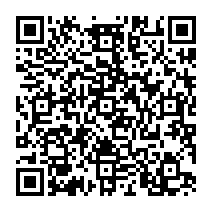 13 декабря 2019 года№ 81-IIНС